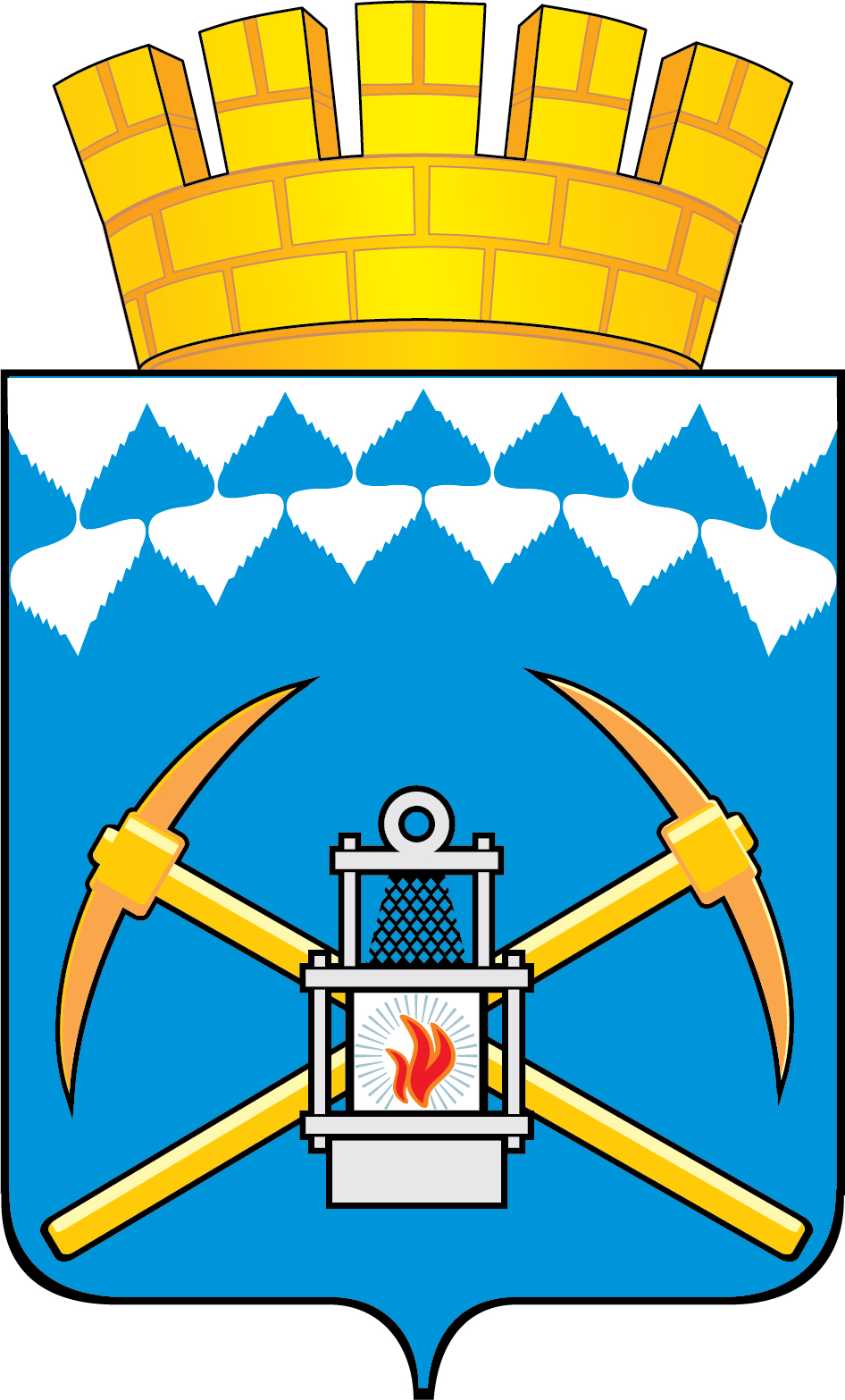 Корректировка генерального планаБеловского городского округа Кемеровской области ГЕНЕРАЛЬНЫЙ ПЛАН Том IIПояснительная запискаСОСТАВ ПРОЕКТА
Генеральный планОсновная часть проектаПоложение о территориальном планировании.Графические материалы:Материалы по обоснованию проектаПояснительная записка.Графические материалы:Правила землепользования и застройкиПояснительная записка.Графические материалы:План красных линийВедомость расчета координат поворотных точек красных линийГрафические материалы:СодержаниеВВЕДЕНИЕ	101. СВЕДЕНИЯ О ПЛАНАХ И ПРОГРАММАХ КОМПЛЕКСНОГО СОЦИАЛЬНО-ЭКОНОМИЧЕСКОГО РАЗВИТИЯ МУНИЦИПАЛЬНОГО ОБРАЗОВАНИЯ (ПРИ ИХ НАЛИЧИИ), ДЛЯ РЕАЛИЗАЦИИ КОТОРЫХ ОСУЩЕСТВЛЯЕТСЯ СОЗДАНИЕ ОБЪЕКТОВ МЕСТНОГО ЗНАЧЕНИЯ	132. ОБОСНОВАНИЕ ВЫБРАННОГО ВАРИАНТА РАЗМЕЩЕНИЯ ОБЪЕКТОВ МЕСТНОГО ЗНАЧЕНИЯ ГОРОДСКОГО ОКРУГА НА ОСНОВЕ АНАЛИЗА ИСПОЛЬЗОВАНИЯ ТЕРРИТОРИЙ ГОРОДСКОГО ОКРУГА, ВОЗМОЖНЫХ НАПРАВЛЕНИЙ РАЗВИТИЯ ЭТИХ ТЕРРИТОРИЙ И ПРОГНОЗИРУЕМЫХ ОГРАНИЧЕНИЙ ИХ ИСПОЛЬЗОВАНИЯ	142.1 Анализ использования территории	142.1.1 Населенный пункт в системе расселения	142.1.2 Историческая справка	15Карта размещения проектируемой территории в структуре области	172.1.3 Природные условия и ресурсы	182.1.3.1 Климатическая характеристика	182.1.3.2 Рельеф и геологическое строение	192.1.3.3 Гидрография, гидрогеология	202.1.3.4 Инженерно-геологическая характеристика	212.1.3.5 Почвы. Растительный и животный мир	232.1.3.6 Полезные ископаемые	242.1.3.7 Леса и лесное хозяйство	262.1.3.8 Особо охраняемые природные территории, памятники истории и культуры	272.1.4 Современное состояние территорий	302.1.4.1 Планировочная и архитектурно-пространственная структура территории	302.1.4.2 Население	312.1.4.3 Жилой фонд	332.1.4.4 Учреждения обслуживания	342.1.4.5 Сельскохозяйственные, производственные и коммунально-складские территории	572.1.4.6 Режимные объекты	632.1.4.7 Зоны особого назначения	632.1.4.8 Ландшафтно-рекреационные территории	642.1.4.9 Транспортная инфраструктура	652.1.4.9.1 Внешний транспорт	652.1.4.9.2 Улично-дорожная сеть	682.1.4.9.3 Внутренний транспорт	692.1.4.10. Инженерная инфраструктура	722.1.4.10.1 Водоснабжение	722.1.4.10.2 Водоотведение	772.1.4.10.3 Газоснабжение	812.1.4.10.4 Теплоснабжение	812.1.4.10.5 Электроснабжение	832.1.4.10.6 Системы связи	852.1.4.11 Инженерная подготовка территории	86Карта расположения объектов местного значения	87Карта использования территории с отображением особых экономических зон, особо охраняемых природных территорий федерального, регионального, местного значения, территорий объектов культурного наследия, зон с особыми условиями использования территорий	882.2 Возможные направления развития территории	892.2.1 Планировочная и архитектурно-пространственная структура территории	892.2.2 Население	902.2.3 Жилой фонд	912.2.4 Учреждения обслуживания	962.2.5 Сельскохозяйственные, производственные и коммунально-складские территории	1132.2.6 Режимные объекты	1152.2.7 Зоны особого назначения	1152.2.8 Ландшафтно-рекреационные территории	1162.2.9 Транспортная инфраструктура	1172.2.9.1 Внешний транспорт	1172.2.9.2 Улично-дорожная сеть	1192.2.9.3 Внутренний транспорт	1202.2.10. Инженерная инфраструктура	1222.2.10.1 Водоснабжение	1222.2.10.2 Водоотведение	1272.2.10.3 Газоснабжение	1302.2.10.4 Теплоснабжение	1302.2.10.5 Электроснабжение	1322.2.10.6 Системы связи	1352.2.11 Инженерная подготовка территории	136Карта транспортной инфраструктуры 159Карта инженерной инфраструктуры и инженерного благоустройства территорий	1602.3 Прогнозируемые ограничения использования территории	162Карта ограничений 1783. ОЦЕНКА ВОЗМОЖНОГО ВЛИЯНИЯ ПЛАНИРУЕМЫХ ДЛЯ РАЗМЕЩЕНИЯ ОБЪЕКТОВ МЕСТНОГО ЗНАЧЕНИЯ ГОРОДСКОГО ОКРУГА НА КОМПЛЕКСНОЕ РАЗВИТИЕ ЭТИХ ТЕРРИТОРИЙ 1793.1 Жилой фонд	1793.2 Учреждения обслуживания 1793.3 Сельскохозяйственные, производственные и коммунально-складские территории	1793.4 Зоны особого назначения	1803.5 Ландшафтно-рекреационные территории 1803.6 Транспортная инфраструктура	1803.8 Инженерная инфраструктура	1803.8.1 Водоснабжение	1803.8.2 Водоотведение	1813.8.3 Газоснабжение	1813.8.4 Теплоснабжение	1813.8.5 Электроснабжение	1813.8.6 Системы связи	1813.9 Инженерная подготовка территории	1813.10 Мероприятия по охране окружающей среды	18123.10.1 Охрана воздушного бассейна	1833.10.2 Охрана водного бассейна	1843.10.3 Охрана земельных ресурсов и почвенного покрова	1853.10.4 Охрана растительного и животного мира	1873.10.5 Охрана от физического воздействия	1874. УТВЕРЖДЕННЫЕ ДОКУМЕНТАМИ ТЕРРИТОРИАЛЬНОГО ПЛАНИРОВАНИЯ РОССИЙСКОЙ ФЕДЕРАЦИИ, ДОКУМЕНТАМИ ТЕРРИТОРИАЛЬНОГО ПЛАНИРОВАНИЯ СУБЪЕКТА РОССИЙСКОЙ ФЕДЕРАЦИИ СВЕДЕНИЯ О ВИДАХ, НАЗНАЧЕНИИ И НАИМЕНОВАНИЯХ ПЛАНИРУЕМЫХ ДЛЯ РАЗМЕЩЕНИЯ НА ТЕРРИТОРИЯХ ГОРОДСКОГО ОКРУГА ОБЪЕКТОВ ФЕДЕРАЛЬНОГО ЗНАЧЕНИЯ, ОБЪЕКТОВ РЕГИОНАЛЬНОГО ЗНАЧЕНИЯ, ИХ ОСНОВНЫЕ ХАРАКТЕРИСТИКИ, МЕСТОПОЛОЖЕНИЕ, ХАРАКТЕРИСТИКИ ЗОН С ОСОБЫМИ УСЛОВИЯМИ ИСПОЛЬЗОВАНИЯ ТЕРРИТОРИЙ В СЛУЧАЕ, ЕСЛИ УСТАНОВЛЕНИЕ ТАКИХ ЗОН ТРЕБУЕТСЯ В СВЯЗИ С РАЗМЕЩЕНИЕМ ДАННЫХ ОБЪЕКТОВ, РЕКВИЗИТЫ УКАЗАННЫХ ДОКУМЕНТОВ ТЕРРИТОРИАЛЬНОГО ПЛАНИРОВАНИЯ, А ТАКЖЕ ОБОСНОВАНИЕ ВЫБРАННОГО ВАРИАНТА РАЗМЕЩЕНИЯ ДАННЫХ ОБЪЕКТОВ НА ОСНОВЕ АНАЛИЗА ИСПОЛЬЗОВАНИЯ ЭТИХ ТЕРРИТОРИЙ, ВОЗМОЖНЫХ НАПРАВЛЕНИЙ ИХ РАЗВИТИЯ И ПРОГНОЗИРУЕМЫХ ОГРАНИЧЕНИЙ ИХ ИСПОЛЬЗОВАНИЯ	1894.1. Объекты федерального значения	1894.2. Объекты регионального значения	1905. ПЕРЕЧЕНЬ И ХАРАКТЕРИСТИКА ОСНОВНЫХ ФАКТОРОВ РИСКА ВОЗНИКНОВЕНИЯ ЧРЕЗВЫЧАЙНЫХ СИТУАЦИЙ ПРИРОДНОГО И ТЕХНОГЕННОГО ХАРАКТЕРА	1935.1 Перечень возможных источников чрезвычайных ситуаций природного характера	1935.2 Перечень возможных источников возникновения чрезвычайных ситуаций техногенного характера	1985.3 Перечень возможных источников чрезвычайных ситуаций биолого-социального характера	2105.4 Проведение мероприятий по обеспечению пожарной безопасности	210Карта территорий, подверженных риску возникновения чрезвычайных ситуаций природного и техногенного характера	2136. ПЕРЕЧЕНЬ ЗЕМЕЛЬНЫХ УЧАСТКОВ, КОТОРЫЕ ВКЛЮЧАЮТСЯ В ГРАНИЦЫ НАСЕЛЕННЫХ ПУНКТОВ, ВХОДЯЩИХ В СОСТАВ ГОРОДСКОГО ОКРУГА ИЛИ ИСКЛЮЧАЮТСЯ ИЗ ИХ ГРАНИЦ, С УКАЗАНИЕМ КАТЕГОРИЙ ЗЕМЕЛЬ, К КОТОРЫМ ПЛАНИРУЕТСЯ ОТНЕСТИ ЭТИ ЗЕМЕЛЬНЫЕ УЧАСТКИ, И ЦЕЛЕЙ ИХ ПЛАНИРУЕМОГО ИСПОЛЬЗОВАНИЯ	214 ПриложенияВВЕДЕНИЕПроект разработан в соответствии с:- Градостроительным кодексом РФ от 29 октября 2004 года № 191-ФЗ;- Земельным Кодексом РФ от 25.10.2001 № 136 – ФЗ; - Жилищным кодексом РФ № 188-ФЗ;- Водным Кодексом РФ № 246 - ФЗ;-Лесным Кодексом РФ от 04.12.2006 № 200 – ФЗ;- ФЗ от 06.10.2003 № 131-ФЗ «Об общих принципах организации местного самоуправления в РФ»;- ФЗ от 18.06.2001 № 78-ФЗ «О землеустройстве»;- ФЗ от 14.03.1995 № 33-ФЗ «Об особо охраняемых территориях»;- ФЗ от 25.06.2002 № 73-ФЗ «Об объектах культурного наследия (памятниках истории и культуры) народов Российской Федерации»;- ФЗ от 30.03.1999 № 52-ФЗ «О санитарно-эпидемиологическом благополучии населения»;- ФЗ от 21.12.1994 № 68-ФЗ «О защите населения и территорий от чрезвычайных ситуаций природного и техногенного характера»;- ФЗ от 10.01.2002 № 7-ФЗ «Об охране окружающей среды»;- ФЗ от 21.12.1994 № 69-ФЗ «О пожарной безопасности»;- ФЗ от 24.07.2007 № 221-ФЗ «О государственном кадастре недвижимости»;- Инструкции о порядке разработки, согласования, экспертизы и утверждения градостроительной документации утвержденная Постановление Госстроя РФ от 29 октября 2002 г. N 150 (актуализированная редакция СНиП 11-04-2003);- Методическими рекомендациями по разработке проектов генеральных планов поселений и городских округов (утв. Приказом Министерства регионального развития РФ от 26 мая 2011 г. № 244);- СП 42.13330.2011 «Градостроительство. Планировка и застройка городских и сельских поселений»;- Свод правил СП 165.1325800.2014 "Инженерно-технические мероприятия по гражданской обороне" Актуализированная редакция СНиП 2.01.51-90;- СП 11-107-98 «Порядок разработки и состав раздела «инженерно-технические мероприятия гражданской обороны. Мероприятия по предупреждению чрезвычайных ситуаций» проектов строительства»;- СП 11-112-2001 «Порядок разработки и состав раздела «Инженерно-технические мероприятия гражданской обороны. Мероприятия по предупреждению чрезвычайных ситуаций» градостроительной документации для территорий городских и сельских поселений, других муниципальных образований»;- СП 11-113-2002 «Порядок учета инженерно-технических мероприятий гражданской обороны и мероприятий по предупреждению чрезвычайных ситуаций при составлении ходатайства о намерениях инвестирования в строительство и обоснований инвестиций в строительство предприятий, зданий и сооружений»;- СП 34.13330.2012 «СНиП 2.05.02-85*. Автомобильные дороги». Актуализированная редакция СНиП 2.05.02-85*; - СП 31.13330.2012 «СНиП 2.04.02-84*. Водоснабжение. Наружные сети и сооружения». Актуализированная редакция СНиП 2.04.02-84*;- СНиП 2.06.15-85 «Инженерная защита территории от затопления и подтопления»;- СанПиН 2.2.1/2.1.1.1200-03 «Санитарно-защитные зоны и санитарная классификация предприятий, сооружений и иных объектов»;- Постановлением Главного государственного санитарного врача РФ от 15 мая 2013 г. N 26 «Об утверждении СанПиН 2.4.1.3049-13 "Санитарно-эпидемиологические требования к устройству, содержанию и организации режима работы дошкольных образовательных организаций»;- Действующим законодательством в области архитектурной деятельности и градостроительства, строительными и санитарно-эпидемиологическими нормами;- Постановлением Правительства РФ от 3 февраля 2014 года № 71 «Об утверждении Правил направления органами государственной власти и органами местного самоуправления документов, необходимых для внесения сведений в государственный кадастр недвижимости, в федеральный орган исполнительной власти, уполномоченный в области государственной регистрации прав на недвижимое имущество и сделок с ним, кадастрового учета и ведения государственного кадастра недвижимости, а также о требованиях к формату таких документов в электронной форме»;- Постановлением Правительства РФ от 30 июля 2009 года № 621 «Об утверждении формы карты (плана) объекта землеустройства и требований к ее составлению»;- Приказом Министерства регионального развития РФ от 30.01.2012 № 19 «Об утверждении требований к описанию и отображению в документах территориального планирования объектов федерального значения, объектов регионального значения, объектов местного значения»;- Приказом Министерства регионального развития РФ от 27.03.2012 № 69 «Об утверждении порядка согласования проектов документов территориального планирования муниципальных образований, состава и порядка работы согласительной комиссии при согласовании проектов документов территориального планирования муниципальных образований»; - Приказом Министерства регионального развития РФ от 01.09.2014 № 540 «Об утверждении классификатора видов разрешенного использования земельных участков»;- Приказом Министерства регионального развития РФ от 26.05.2011 № 244 «Об утверждении методических рекомендаций по разработке проектов генеральных планов поселений и городских округов»;- Приказом Министерства экономического развития Российской Федерации от 20.10.2010 № 503 «Об установлении требований к формату документов, представляемых в электронном виде в процессе информационного взаимодействия при ведении государственного кадастра недвижимости»;- Приказом от 1 августа 2014 г. N П/369 "О реализации информационного взаимодействия при ведении государственного кадастра недвижимости в электронном виде";- Приказом Минэкономразвития России от 01.09.2014 N 540 "Об утверждении классификатора видов разрешенного использования земельных участков" (зарегистрировано в Минюсте России 08.09.2014 N 33995);- Приказом Минэкономразвития России от 3 июня 2011г. № 267 «Об утверждении порядка описания местоположения границ объектов землеустройства»;-Решением Совета Народных Депутатов Беловского городского округа № 32/185-н, от 27.08.2015г. Об утверждении Нормативов градостроительного проектирования Беловского городского округа.При разработке генерального плана использованы следующие материалы:1. Утвержденная градостроительная документация:- Схема территориального планирования Российской Федерации в области здравоохранения, утвержденная Распоряжением Правительства Российской Федерации от 22.12.2012 №2607-р;- Схема территориального планирования Российской Федерации в области высшего профессионального образования, утвержденная Распоряжением Правительства Российской Федерации от 26.02.2013 №247-р;- Схема территориального планирования Российской Федерации в области федерального транспорта (железнодорожного, воздушного, морского, внутреннего водного транспорта) и автомобильных дорог федерального значения, утвержденная Распоряжением Правительства Российской Федерации от 19.03.2013 №384-р;- Схема территориального планирования Российской Федерации в области федерального транспорта (в части трубопроводного транспорта), утвержденная Распоряжением Правительства Российской Федерации от 13.08.2013 №1416-р; - Схема территориального планирования Российской Федерации в области энергетики, утвержденная Распоряжением Правительства Российской Федерации от 11.11.2013 №2084-р.- Схемы территориального планирования Кемеровской области, утвержденная Постановлением Коллегии Администрации Кемеровской области; от 19.11.2009г. №458;- Генеральный план города Белово Кемеровской области, разработанный ООО ИТР «Сибгипрогор» в 2009г., утвержденный решением Беловского городского Совета народных депутатов от 24.12.2009 № 19/220-н;- Правила землепользования и застройки города Белово Кемеровской области, утвержденные решением Беловского городского Совета народных депутатов от 24.12.2009 № 19/221-н.2. Исходные данные, выданные Администрацией Беловского городского округа, в т.ч. техническое задание.3. Границы соседних землевладений, отводов участков под все виды использования сформированы на основании кадастрового плана территории (выписка из государственного кадастра недвижимости), предоставленного филиалом федерального государственного бюджетного учреждения «Федеральная кадастровая палата Федеральной службы государственной регистрации, кадастра и картографии» по Кемеровской области.Общая частьВ соответствии со статьей 23 Градостроительного кодекса РФ Генеральный план поселения содержит:1) положение о территориальном планировании;2) карту планируемого размещения объектов местного значения поселения или городского округа;3) карту границ населенных пунктов (в том числе границ образуемых населенных пунктов), входящих в состав поселения или городского округа;4) карту функциональных зон поселения или городского округа.К генеральному плану прилагаются материалы по его обоснованию в текстовой форме и в виде карт.Материалы по обоснованию генерального плана в текстовой форме содержат:1) сведения о планах и программах комплексного социально-экономического развития муниципального образования (при их наличии), для реализации которых осуществляется создание объектов местного значения поселения, городского округа;2) обоснование выбранного варианта размещения объектов местного значения поселения, городского округа на основе анализа использования территорий поселения, городского округа, возможных направлений развития этих территорий и прогнозируемых ограничений их использования;3) оценку возможного влияния планируемых для размещения объектов местного значения поселения, городского округа на комплексное развитие этих территорий;4) утвержденные документами территориального планирования Российской Федерации, документами территориального планирования субъекта Российской Федерации сведения о видах, назначении и наименованиях планируемых для размещения на территориях поселения, городского округа объектов федерального значения, объектов регионального значения, их основные характеристики, местоположение, характеристики зон с особыми условиями использования территорий в случае, если установление таких зон требуется в связи с размещением данных объектов, реквизиты указанных документов территориального планирования, а также обоснование выбранного варианта размещения данных объектов на основе анализа использования этих территорий, возможных направлений их развития и прогнозируемых ограничений их использования;5) утвержденные документом территориального планирования муниципального района сведения о видах, назначении и наименованиях планируемых для размещения на территории поселения, входящего в состав муниципального района, объектов местного значения муниципального района, их основные характеристики, местоположение, характеристики зон с особыми условиями использования территорий в случае, если установление таких зон требуется в связи с размещением данных объектов, реквизиты указанного документа территориального планирования, а также обоснование выбранного варианта размещения данных объектов на основе анализа использования этих территорий, возможных направлений их развития и прогнозируемых ограничений их использования;6) перечень и характеристику основных факторов риска возникновения чрезвычайных ситуаций природного и техногенного характера;7) перечень земельных участков, которые включаются в границы населенных пунктов, входящих в состав поселения, городского округа, или исключаются из их границ, с указанием категорий земель, к которым планируется отнести эти земельные участки, и целей их планируемого использования.Материалы по обоснованию генерального плана в виде карт отображают:1) границы поселения, городского округа;2) границы существующих населенных пунктов, входящих в состав поселения, городского округа;3) местоположение существующих и строящихся объектов местного значения поселения, городского округа;4) особые экономические зоны;5) особо охраняемые природные территории федерального, регионального, местного значения;6) территории объектов культурного наследия;7) зоны с особыми условиями использования территорий;8) территории, подверженные риску возникновения чрезвычайных ситуаций природного и техногенного характера;9) иные объекты, иные территории и (или) зоны, которые оказали влияние на установление функциональных зон и (или) планируемое размещение объектов местного значения поселения, городского округа или объектов федерального значения, объектов регионального значения, объектов местного значения муниципального района.Расчетные сроки проекта.Мероприятия по планированию развития муниципального образованияподготовлены на период расчётного срока, соответствующего ст.24 Градостроительного Кодекса РФ. В периоде расчётного срока выделяются первоочередные мероприятия - мероприятия, реализация которых предполагается в течение десяти лет, начиная с года, следующего за годом утверждения ГП. Проектом определено развитие муниципального образования до 2036 года (расчетный срок ГП - 20 лет), с выделением мероприятий, подлежащих первоочередной реализации - до 2026 года (1 очередь - 10 лет). Исходный год - 2016г.1. СВЕДЕНИЯО ПЛАНАХ И ПРОГРАММАХ КОМПЛЕКСНОГО СОЦИАЛЬНО-ЭКОНОМИЧЕСКОГО РАЗВИТИЯ МУНИЦИПАЛЬНОГО ОБРАЗОВАНИЯ (ПРИ ИХ НАЛИЧИИ), ДЛЯ РЕАЛИЗАЦИИ КОТОРЫХ ОСУЩЕСТВЛЯЕТСЯ СОЗДАНИЕ ОБЪЕКТОВ МЕСТНОГО ЗНАЧЕНИЯПри разработке генерального плана использованы следующие материалы:- Муниципальная программа «Капитальное строительство, капитальный ремонт и реконструкция зданий и сооружений» на 2015-2017 годы;- Муниципальная программа «Жилищно-коммунальный и дорожный комплекс, энергосбережение и повышение энергоэффективности Беловского городского округа» на 2015-2017 годы;- Муниципальная программа «Обеспечение градостроительной деятельности на территории Беловского городского округа на 2015-2017 годы»;-Муниципальная программа «Развитие молодежной политики в Беловском городском округе» на 2015-2017 годы;- Муниципальная программа «Социальная адаптация лиц, освободившихся из мест лишения свободы» на 2015-2017 годы;- Муниципальная программа «Развитие субъектов малого и среднего предпринимательства в Беловском городском округе» на 2015-2017 годы;- Муниципальная программа «Социальная поддержка населения Беловского городского округа» на 2016-2018 годы;- Муниципальная программа «Культура Беловского городского округа» на 2015-2017 годы;- Программа комплексного развития систем коммунальной инфраструктуры Беловского городского округа на период 2016-2021 гг. с перспективой до 2031 г.;- Скорректированный среднесрочный план Комплексной программы социально - экономического развития и Комплексного инвестиционного плана модернизации города Белово на 2015-2018 гг.;- Схема водоснабжения и водоотведения Беловского городского округа на период 2014-2019 гг. с перспективой до 2030 г.;- Схема теплоснабжения Беловского городского округа до 2028 г.2. ОБОСНОВАНИЕ ВЫБРАННОГО ВАРИАНТА РАЗМЕЩЕНИЯ ОБЪЕКТОВ МЕСТНОГО ЗНАЧЕНИЯ ГОРОДСКОГО ОКРУГА НА ОСНОВЕ АНАЛИЗА ИСПОЛЬЗОВАНИЯ ТЕРРИТОРИЙ ГОРОДСКОГО ОКРУГА, ВОЗМОЖНЫХ НАПРАВЛЕНИЙ РАЗВИТИЯ ЭТИХ ТЕРРИТОРИЙ И ПРОГНОЗИРУЕМЫХ ОГРАНИЧЕНИЙ ИХ ИСПОЛЬЗОВАНИЯ2.1 Анализ использования территории2.1.1Населенный пунктв системе расселенияМуниципальное образование Беловский городской округ входит в состав Кемеровской области. Г.Белово является центром городского округа.Границы городского округа установлены Законом Кемеровской области от 17 декабря 2004г. №104-ОЗ "О статусе и границах муниципальных образований", принятым Советом народных депутатов Кемеровской области 8 декабря 2004г. Принципы и порядок изменения административно-территориального устройства Кемеровской области, порядок регистрации, учёта административно-территориальных единиц и населенных пунктов области и иные вопросы административно-территориального устройства определяются Законом Кемеровской области от 27 декабря 2007г. №215-ОЗ "Об административно-территориальном устройстве Кемеровской области", принятым Советом народных депутатов Кемеровской области 26 декабря 2007г. №2669. В современных границах Беловский городской округ образован в соответствии с Законом Кемеровской области от 17 декабря 2004г. №104-ОЗ "О статусе и границах муниципальных образований", принятым Советом народных депутатов Кемеровской области 8 декабря 2004г. Городской округ территориально граничит:- на западе с Гурьевским муниципальным районом;- на юге, востоке и севере с Беловскиммуниципальным районом.Площадь территории –220,1 кв.км. Административным центром Беловского городского округа является город Белово. Г.Белово расположен на реках Большой Бачат, Малый Бачат и Бачат в 120 км от Новокузнецка и 132 км от Кемерово, через город проходит Западно-Сибирскаяжелезная дорога, в частности участки магистралей железных дорог Новосибирск - Новокузнецк и Белово - Гурьевск. Для обслуживания населения городского округа в г.Белово построен железнодорожный вокзал.Большое значение на развитие городского округа оказывает наличие крупных угольных месторождений (Беловского и Бачатского), близкое расположение к городам Новокузнецк и Кемерово, близость поймы р.Бачат иБеловского водохранилища, а так же проходящие по территории муниципального образования дороги регионального значения: «Белово - Коновалово - Прокопьевск», «Ленинск-Кузнецкий - Новокузнецк - Междуреченск», «Белово - Калиновка», «Белово - Новобачаты» «Белово - Гурьевск - Салаир», «обход г.Белово», «подъезд к г.Белово».Связь муниципального образования с населенными пунктамиКемеровской области осуществляется автомобильным транспортом по автодорогам федерального и регионального значения, железнодорожным транспортом через железнодорожный вокзал г.Белово, воздушным транспортом через аэропорт г.Кемерово.Таблица 1Перечень и численность населенных пунктов2.1.2 Историческая справкаИстория города Белово началась в 1726 году, когда беглый горнозаводской рабочий Фёдор Белов основал одноименную заимку - Белово на берегу Смородиновой реки, на местном наречии называлась река Бачат. По документам 1782 года в списке населённых мест Колыванской области в разряде «Кузнецкого ведомства деревни» уже была указана «деревня Белова», в которой жили 83 человека. По существующей в то время системе учёта населения, в статистических отчётах регистрировались только мужчины, поэтому точно определить количество жителей деревни Беловой довольно трудно. Так, в 1822 году, во время царствования Александра I, здесь жило 60 душ мужского пола. Уже во время отмены крепостного права в России, в 1861 году, только мужского населения в деревне занесли в списки 125 человек. В этом же 1861 году. общее количество жителей превысило две с половиной сотни человек. Из них только под фамилией Белов было записано 92 семьи.Территория города Белово складывалась не только из заимок и селений русских переселенцев, но и из части бывших телеутских улусов. Тогда это были населённые пункты с коренным тюрко-язычным населением и деревни с обрусевшими телеутами. Берега реки Бачат издревле были заселены племенами телеутов. В черту нынешнего города входят посёлки Бабанаково, Чертинский, Телеут, Заречное, 8 Марта, микрорайон Калтайка. Когда-то всё это были телеутские посёлки. В настоящее время в городе существуют две административных территории компактного проживания телеутского народа: микрорайон Телеут и село Заречное. Несмотря на то, что Белово появился в первой половине XVIII века, долгое время он оставался захолустной деревеней. Жизнь ему как городу дали железная дорога, цинковый завод и шахты. Особенно бурное развитие поселения Белово приходится на годы советской власти. В 1921 году Белово становится узловой железнодорожной станцией, в 1926 году пущено в эксплуатацию депо. В 1931 году был пущен цинковый завод. В том же 1931 году промышленный посёлок Белово становится центром Беловского района. В 1933 году введена в эксплуатацию первая шахта «Пионерка». Эти промышленные предприятия определили основу индустриального потенциала города Белово, который сохраняется и в настоящее время.4 декабря 1938 года Указом Президиума Верховного Совета РСФСР рабочему посёлку Белово был присвоен статус города.Карта размещения проектируемой территории в структуре области2.1.3Природные условия и ресурсыПриродные условия населенного пункта представлены в контексте основных характеристик Кемеровской области.2.1.3.1 Климатическая характеристикаКлиматические данные населенного пункта приведены по наблюдениям ближайшей метеостанции г.Кемерово, а также по отрывочным наблюдениям над осадками населенных пунктов.Климат муниципального образования резко континентальный, с холодной зимой и теплым летом, сопровождающимся поздними заморозками весной и ранними осенними заморозками. Вследствие большого удаления от морей и океанов климат территории формируется под воздействием физических свойств суши, которая летом быстро и сильно нагревается, а зимой резко выхолаживается. Летний период продолжается 3 месяца, осенний и весенний по 2 месяца, зима с устойчивой отрицательной температурой воздуха длится более 5 месяцев.Территория населенного пункта по СП 131.13330.2012 «Строительная климатология» относится к строительно-климатической зоне - I В. Продолжительность отопительного периода - 228 дней. Продолжительность благоприятного периода, в среднем за год, длится 180-200 дней, в том числе летом - 90-120 дней.Таблица 2Климатические характеристикиТемпературный режим- Абсолютный минимум -48,4оС.- Абсолютный максимум +38,0оС.- Средняя минимальная температура января составляет -21,5оС.- Средняя максимальная температура июля составляет +25,5оС.- Глубина промерзания грунтов - в зависимости от вида грунта от 1,3 до 2,5 м.По своим агроклиматическим условиям муниципальное образование относится к зоне достаточного увлажнения. Период активной вегетации растений начинается в середине мая и продолжается до середины сентября, составляя в среднем 132 дня. Период начинается обычно 15 мая. Продолжительность безморозного периода около 120 дней, с поздними весенними и ранними осенними заморозками может быть на 30 дней короче. Последние весенние заморозки наблюдаются в начале мая, а первые осенние - в конце сентября. Характерной чертой является холодная зима, занимающая 50% продолжительности года. Устойчивые морозы начинаются в ноябре и продолжаются до марта. Продолжительность этого периода около 140 дней. Агроклиматические условиявполне благоприятны для сельскохозяйственного освоения. Территория пригодна для развития животноводства.Климатические условия являются одним из факторов, который влияет на решения, принимаемые при планировании территорий, весомость которого зависит от планируемого функционального назначения территории. По климатическим условиям вся территория муниципального образования благоприятная для развития сельского хозяйства.ОсадкиКоличество и распределение осадков в течение года определяется, главным образом, циклической деятельностью атмосферы и особенностями рельефа рассматриваемой территории.По степени увлажнения территория муниципального образования относится к зоне достаточного увлажнения. Осадки распределяются неравномерно. За период активной вегетации выпадает около 360 мм. Соответственно гидротермический коэффициент около 1,5. Территория характеризуется высокой степенью увлажнения, не характерны засухи, суховеи и пр. Среднегодовая относительная влажность воздуха 82 %. Следствием влажности и инверсионных процессов являются туманы.В среднем за год около 80-90 дней с осадками, превышающими 1 мм. Летом осадки выпадают в виде продолжительных дождей. В остальную часть года выпадение осадков носит продолжительный характер и умеренную интенсивность.Зимой в рассматриваемом районе выпадает сравнительно мало осадков. Зимние осадки формируют снежный покров. Высота и продолжительность залегания снежного покрова зависит от климатических и природных особенностей местности. Продолжительность залегания снежного покрова составляет 157 суток. Средняя высота снежного покрова за зиму составляет 30-40 см. Талые воды снежного покрова играют важную роль в формировании речных стоков проектируемой территории.Господствующее направление ветра юго-западное. Скорость ветра в основном умеренная, среднегодовая скорость составляет около 4 м/сек, скорость ветра с повторяемостью превышения 5 % составляет 13 м/сек. Максимальная наблюдаемая скорость ветра до 38 м/сек. В зимний период повторяемость юго-западных ветров составляет 56 - 67 %. Штилевые ситуации наблюдаются чаще в январе (28 %), в феврале и августе (21 %). При отсутствии ветра в сочетании с мощными инверсиями в приземном слое города происходит накапливание вредных примесей. В году в среднем 15 дней с ветрами более 15 м/с.Таблица 3Скорость ветра по месяцамК неблагоприятным метеорологическим явлениям относятся туманы, метели, грозы, гололедица и изморозь.2.1.3.2 Рельеф и геологическое строениеРельефБеловский ГО находится на западе Кемеровской области. Согласно данных ФГУП «ВСЕГЕИ» муниципальное образование расположено в пределах Кузнецкой котловины, по окраинам которой расположен Салаирский кряж и Кузнецкий Алатау. Рельеф слабо всхолмленный, расчлененной густой сетью широких долин и балок, то есть имеет сложную орографию местности. Территорию пересекают две реки: Большой Бачат и Малый Бачат. В юго-восточной части города расположено Беловское водохранилище. Коэффициент рельефа местности равен 1,1. Большая часть окружающей территории занята степью и лесостепью. Кузнецкая котловина представляет собой обширный межгорный прогиб, основание которого сложено смятыми в складки породами нижнего палеозоя, перекрытыми затем морскими девонскими и каменноугольными отложениями, также это волнистая эрозийная равнина, расчлененная густой сетью широких пологосклонных долин и балок. В центральной части равнинный рельеф котловины нарушается рядом невысоких горных кряжей. Поверхность междуречных пространств и их склонов почти повсеместно прикрыта толщами четвертичных лессовидных суглинков. Большую часть площади котловины занимают длинные пологие склоны увалов к долинам. Долины рек хорошо разработаны. Ширина наиболее крупных из них (река Иня) на отдельных участках достигает 70 - 80 метров над уровнем воды в реке.В целом, большая часть города по условиям рельефа благоприятна для строительства.Основной особенностью является наличие крупных разрабатываемых угольных месторождений, а также разведанные и перспективные для выработки залежи. Не энергетические полезные ископаемые представлены наличием песков, глин и суглинков, используемых для изготовления стройматериалов. Территория хорошо освоена в сельскохозяйственном отношении. Из-за развитости добычи угля в области наблюдается антропогенная трансформация природной среды.Геологическое строениеВ геологическом строении рассматриваемого района принимает участие сложный и разнообразный комплекс осадочных вулканогенных и интрузивных пород. По возрасту они относятся к палеозою, мезозою, кайнозою и четвертичной системе. Четвертичные образования имеют почти повсеместное распространение. Мощность их незначительна и редко превышает 10 м. По генезису среди четвертичных отложений выделяют аллювиальные, аллювиально-делювиальные и озёрные образования.Территория сложена верхнепермскими песчаниками, алевролитами, аргиллитами, конгломератами, каменными углями, сидеритами и мергелями кузнецкой, ильинской и ерунаковской подсерий. Пласты коренных пород смяты в брахиформные складки, разбиты разрывными нарушениями и падают под углами 10 - 80, чаще 30 - 500 в юго-западном и северо-восточном направлениях. С поверхности скальные породы покрыты рыхлыми золово-делювиальными отложениями, представленными лессовидными просадочными и непросадочными суглинками.Территория Беловского ГО сложены преимущественно из верхнепермских песчаников и содержат большое количество каменных углей.Пласты коренных пород смяты в брахиформные складки, разбиты разрывными нарушениями и падают под углами 10-80, чаще 30-500 в юго-западном и северо-восточном направлениях. Поверхность скальных пород покрывают рыхлые отложения.В целом территории городского округа пригодны для градостроительства, но требуется проведение инженерно-геологических изысканий. Всю территорию можно разделить на пригодную для градостроительства, частично пригодную, зоны подтопления и промышленные угленосные участки.2.1.3.3 Гидрография, гидрогеологияГидрографияГидрографическая сеть территории муниципального образования представлена бассейном реки Бачат,протекающей с юга на север. Речная сеть является частью водосборного бассейна р.Обь. В северной части муниципального образования находится р.Иня и Беловское водохранилище на ней.Реки муниципального образования имеют смешанное питание с преобладанием снегового, в основном, многоводны, отличаются медленным течением. Таблица 4Характеристика рек населенных пунктовРека Бачат по данным государственного водного реестра России относится к Верхнеобскому бассейновому округу, водохозяйственный участок реки - Иня, речной подбассейн реки - бассейны притоков (Верхней) Оби до впадения Томи. Речной бассейн реки - (Верхняя) Обь до впадения Иртыша. Образуется слиянием Большого Бачата и Малого Бачата. Поскольку река равнинная, течение спокойное, русло извилистое. В весеннее половодье уровень реки поднимается до 2 метров.Река Иня по данным государственного водного реестра России относится к Верхнеобскому бассейновому округу, водохозяйственный участок реки - Обь от города Барнаул до Новосибирского гидроузла, без реки Чумыш, речной подбассейн реки - бассейны притоков (Верхней) Оби до впадения Томи. Речной бассейн реки - (Верхняя) Обь до впадения Иртыша.По характеру водного режима сток ее относится к типу Западно-Сибирских рек с довольно продолжительным периодом весеннего половодья, низкой зимней меженью и незначительным увеличением водности в период осенних дождей. Питание рек - смешанное: поверхностное и грунтовое. На долю снегового питания приходится 78%, грунтового - 17%, дождевого - 4% объема годового стока. 65-80% стока приходится на период весеннего половодья (апрель - май), который проходит в две-три волны.Начало весеннего половодья наблюдается в среднем в конце первой декады апреля. Период подъема весенней волны составляет 12-15 дней, в зависимости от дружности снеготаяния. Спад половодья проходит значительно медленнее, растянут. При этом, как правило, на спаде, в середине мая, происходит вновь небольшой подъем воды за счет активизации снеготаяния в верховьях бассейна Ини. К этому периоду приурочены наибольшие расходы воды.Русло Ини как реки равнинного типа значительно меандрирует практически повсюду. Ширина его колеблется в пределах 40-100 м., глубина средняя 1,5-3 м.Наиболее крупным водоемом района является Беловское водохранилище, созданное в долине Ини как водоем-охладитель Беловской ГРЭС. Длина водохранилища - 15 км, ширина на разных участках различная, от 0,5 до 1,5 км, площадь зеркала воды - 13,6 км2, площадь водосборного бассейна до створа гидроузла ГРЭС - 1970 км2.ГидрогеологияВ гидрогеологическом плане территория муниципального образования относится к Ленинградскому артезианскому бассейну. В его структуре можно выделить три этажа: кристаллический фундамент архейско-протерозойских отложений, осадочный чехол верхнепротерозойско-палеозойских и покров четвертичных отложений.Гидрогеологические условия территории характеризуются наличием водоносных горизонтов 3-х уровней:1-й уровень - грунтовые воды типа верховодки;2-й уровень (водоносный горизонт) - приурочен к песчано-галечниковым образованиям логов и поймы реки Малый Бачат;3-й уровень - подземные воды коренных отложений.Мощность подземных водных образований характеризуется резкой изменчивостью и составляет от 0,7 до 10 м. Дебет воды от 0,05 до 6 л/сек. Качество подземных вод удовлетворительное.2.1.3.4 Инженерно-геологическая характеристикаВ инженерно-геологическом отношении территория муниципального образования изучена удовлетворительно.Разрез скважины (сверху вниз) характеризуется следующим строением:- почвенно-растительный слой мощностью до 0,5 м;- суглинок желто-бурый, лессовидный слой мощностью от 0,5 до 11 м, встречаются просадочные суглинки I и II степени;- суглинок темно-желтый с зеленоватым оттенком, иловатый и водонасыщенный мощностью от 11 до 21,5 м;- суглинок зелено-желтый с редкими линзами ожелезнения мощностью от 21,5 до 25 м;- галечник мощностью от 25 до 30 м;- коренные породы.Условия строительства на территории муниципального образования осложняются: -	затоплением поймы и пониженных участков 1-ой надпойменной террасы р.Большой Бачат и р.Малый Бачат при наивысшем уровне воды в реках 1 % обеспеченности;-	подмывом берегов р.Большой Бачат и р.Малый Бачат при прохождении паводков;-	уклонами поверхности 10-20 % и более на ограниченных по площади участках террасовых уступов;-	близким залеганием уровня грунтовых вод в долинах р.Большой Бачат и р.Малый Бачат;-	возможным развитием процессов подтопления на участках капитальной застройки;-	заболачиванием на отдельных участках, преимущественно в долине реки, чему способствуют плоский рельеф и суглинистый состав поверхностных отложений, при этом заболоченные участки имеют небольшую площадь и мощность торфа до 2 м; -	слабым оврагообразованием, преимущественно в южной части территории планировки, на 2-й и 3-й надпойменных террасах, глубина оврагов 3 - 5 м (реже до 10 - 15 м), длина от 0,8 до 1,5 км, борта их большей частью задернованные, но при изменении техногенного воздействия возможно возобновление их роста;-	развитием на отдельных участках просадочных грунтов 1-го типа небольшой мощности (до 3,5 м);-	пучением глинистых грунтов при промерзании. С учетом перечисленных выше факторов, осложняющих условия строительства, можно выделить территории благоприятные, ограниченно благоприятные, неблагоприятные для строительства и не подлежащие застройке. В целом, большая часть рассматриваемой территории характеризуется благоприятными условиями строительства, так как неблагоприятные факторы имеют ограниченное площадное распространение. Участки, благоприятные для строительства, включают территории с уклоном от 0,5 до 5 %, сложенные мощной толщей однородных отложений, с допустимыми нагрузками 2 - 2,5 кг/см2, хорошо дренируемые, с уровнем грунтовых вод более 3 м от поверхности, слабозалесенные, хорошо освоенные. Грунтовые воды, как правило, залегают на глубине свыше 2 м. На отдельных участках возможно формирование техногенного водоносного горизонта и развитие процессов подтопления. В зоне заложения фундаментов на большей части территории будут находиться озерно-аллювиальные мелкозернистые пески средней плотности и маловлажные суглинки среднеплотные и плотные, являющиеся устойчивыми основаниями. На участках развития покровных лессовидных суглинков (мощностью до 3,5 м), обладающих просадочными свойствами строительство должно вестись с соблюдением требований СП 21.13330.2012.Ограниченно благоприятные для строительства территории включают в себя зоны подтопления, зоны возможного затопления паводками 1% обеспеченности.Неблагоприятные для строительства территории включают в себя подрабатываемые территории, карьеры, изрытости, овраги. Освоение неблагоприятных для строительства территорий возможно после проведения дорогостоящих мероприятий по инженерной подготовке территории с учетом проведения инженерно-геологических и специальных видов обследований.Сейсмичность на территории согласно Приложению Б к СП 14.13330.2011 по карте 10% ОСР-А, 5 % ОСР-97-В и 1 % ОСР-97-С составляет 6, 6 и 7 баллов шкалы MSK-64 соответственно. В соответствии с этим районированием населенный пункт подвержен сейсмической опасности интенсивностью 6 баллов по шкале MSK-64 один раз в 500 лет. 6 баллов по шкале MSK-64 один раз в 1000 лет, 7 баллов по шкале MSK-64 один раз в 5000 лет.2.1.3.5 Почвы. Растительный и животный мирПочвыОсновной фон почвенного покрова на лугово-степной равнинной части Беловского ГО, по междуречным пространствам, составляют черноземы обыкновенные и выщелоченные, темно-серые и серые лесные почвы. В понижениях рельефа, по долинам рек и днищам балок сформированы солончаковые, торфянистые и лугово-болотные почвы.Черноземы сформировались на лессовидных суглинках. Механический состав их средне- и тяжелосуглинистый.Выщелоченные черноземы, преобладающие в структуре почвенного покрова, отличаются благоприятным водным режимом и физическими свойствами. Высокий запас питательных веществ, насыщенность поглощающего комплекса кальцием, отсутствие засоления, слабокислая реакция среды обуславливают их высокую биогенность, благодаря которой уровень эффективного плодородия этих почв достаточно высок.Черноземные почвы характеризуются высоким естественным плодородием (бонитировочный балл в среднем равен 89). Содержание гумуса в них составляет 7-11%. Мощность гумусового горизонта на пахотных угодьях в среднем равна 20 см. На экологическое состояние почвенного покрова района значительное негативное влияние оказывает хозяйственная деятельность, проявляющаяся в нарушении его территориальной структуры, изменении физических и химических свойств почв. Растительный и животный мирРастительный покров муниципального образования относится к степной и лесостепной природным зонам. Коренной растительностью являются злаково-разнотравные и ковыльные степи. В основе травостоя степных сообществ господствуют дерновинные злаки - типчаки ложноовечий и бороздчатый, ковыль-тырса, змеевка растопыренная, мятлик степной, тонконог тонкий, житняк гребенчатый, мелкие степные осоки - твердоватая и приземистая, из полукустарников - полынь холодная.На границе степного и лесного поясов распространены остепненные суходольные луга, приуроченные обычно к пологим участкам осветленных склонов. Доминирующими видами растений среди них выступают вейник наземный, костер безостый, тимофеевка степная, регнерия Турчанинова и др. Почвы под этими растительными сообществами - обыкновенные черноземы.В лесостепной зоне встречаются небольшие березовые, березово-осиновые массивы и колки. По поймам и долинам малых рек встречаются тополи черный и лавролистный, ива древовидная. В подлеске распространены кустарники акация желтая, таволга иволистная, жимолость татарская, шиповник. По более влажным биотопам - черемуха, рябина, калина, смородина, крушина, бузина. Травянистый покров лесных участков богат и разнообразен видовым составом. Здесь обычными видами являются скерда сибирская, василистник, майник, хвощ, костяника, ежевика, сныть, земляника, вейник, папоротник орляк, горошек мышиный и душистый, шлемник и многие другие. Лесные массивы имеют большое почвозащитное и водоохранное значение, а также служат в целях рекреации, сбора пищевых и лекарственных растений и размещения пасек.В степных и лесостепных ландшафтах широко распространены мелкие грызуны, ведущие колониальный образ жизни: большой или краснощекий суслик, серый или алтайский сурок, полевая мышь, обыкновенная полевка и экономка, хомяк. Встречаются крот алтайский, хорь, ласка, горностай. Значителен видовой состав птиц. В водных объектах водятся карась, лещ, елец, пескарь, плотва, язь, ерш, окунь, щука, налим, хариус, нельма.Муниципальное образование относительно интенсивно освоено. Главными факторами антропогенной угрозы являются загрязнение атмосферы промышленными выбросами и кислотные дожди, выпас скота в лесах, лесные пожары, браконьерство.2.1.3.6Полезные ископаемыеНа рассматриваемой территории присутствуют разрабатываемые месторождения минерально-сырьевых ресурсов. Природные ресурсы муниципального образования представляют как межрегиональный, так и международный интерес. Беловский ГО расположен в геолого-экономической зоне двух основных месторождений: Беловского и Бачатского. Основу почв в геологическом плане составляют песчаники, алевролиты, аргиллиты, конгломераты, каменные угли и мергели кузнецкой, ильинской и ерунаковской подсерии.В городе добыча угля производится 5 шахтами и 1 разрезом.По показателю добычи полезных ископаемых Беловский ГО занимает третье место в области после Междуреченска и Новокузнецка, давая 7,5 % областной добычи полезных ископаемых. По добыче угля город Белово занимает второе место в области, имея 14,5 % от общего объема добычи угля по области.Запасы каменного угля достигают в общей сложности 10 млрд. тонн, в том числе 1,6 млрд. тонн - коксующиеся угли. Имеются перспективные разведанные месторождения каменного угля. Запасы каменного угля в расчете на 1 км2 составляют 67 млн. т/км2, в целом по области этот показатель равен 7,2 млн. т/км2.Беловский геолого-промышленный район относится к числу перспективных угледобывающих районов, имеющих основные угольные месторождения: Новороссийское (Ивановское), Чертинское, Белово-Бабанаковское, Караканское, Менчерепское, Грамотеинское. Угольные районы имеют значительные запасы, высокое качество и относятся к маркам, отличающимся разнообразием.Угольные месторождения, расположенные в пределах городской черты, являются одним из важнейших факторов, осложняющих организацию застройки 
и дальнейшее формирование города. Безугольная территория в пределах городской черты и в непосредственной близости от города крайне ограничена. Площадки, пригодные для развития Беловского ГО, которые расположены в безугольных зонах - на северо-востоке, юго-западе от центральной части. Углерайоны отличаются разнообразием и относятся к маркам: Г - газовые; Ж - жирные; С - энергетические; Д - длиннопламенные. Имеются также месторождения кирпичных глин и в непосредственной близости расположены месторождения известняка и базальта (на землях Гурьевского и Беловского районов).В составе кузнецкой подсерии разведанных и учтенных балансом запасов каменных углей не содержится.В составе ерунаковской подсерии содержатся пласты углей дефицитных марок Г и Ж групп Г17, 1Ж 26, 2Ж 26, иногда достигающие рабочей мощности. Ильинская подсерия является основной продуктивной толщей, на площади развития которой действуют шахты «Пионерка», «Чертинская», «Западная», «Новая». К горным отводам этих шахт, к целику под г.Белово и р. Бачат примыкают:1. Предварительно-разведанные участки «Ивановские 1-4» (прилегают с запада к целику под городом Белово). На участке разведаны и учтены балансом запасы углей дефицитных марок Г и Ж, групп Г17, 1Ж 26, 2Ж 26 в количестве 291,2 млн. тонн по категориям В+С, до горизонта - 100 м и 71 млн. тонн по категориям С2+Р1 до горизонта - 300 м.2. Предварительно-разведанный участок «Бабанаковский-4» (прилегает с северо-востока к полю шахты «Пионерка»). На участке разведаны и подсчитаны запасы углей групп Г17 и 1Ж 26 в количестве 46,6 млн. тонн по категориям В+С1 и 7,2 млн. тонн по категории С2 до глубины - 140 м.3. Участок «Бабанаковский-2» прилегает с юго-запада к полю шахты «Пионерка». На участке предварительно разведаны запасы углей марки Ж группы 1Ж 26 в количестве 1,6 млн. тонн по категориям В+С1 и 13,0 млн. тонн по категории С2 до глубины - 140 м. Запасы учтены балансом.4. Участок «Северо/западное замыкание Чертинской брахисинклин» разведан предварительно, участки «чертинский-Западный» и «Четинский-Южный» разведаны детально до горизонта - 150 м. Запасы углей марки Ж, групп 1Ж 26 и 2Ж 26 учтены балансом в количестве 5,5 млн. тонн по категориям В+С1 и 70,3 млн. тонн по категории С2.5. Улусская поисковая площадь прилегает с юго-запада к предварительно-разведанным Чертинским участкам. На площади подсчитаны запасы углей марок К и КЖ в количестве 43,5 млн. тонн по категориям С1+С2.С 01.01.2006 года в город Белово из Беловского района перерегистрировано предприятие Беловский каменный карьер. Сегодня в городе Белово производится 14,5 % кузбасского щебня и гравия.Запасы неэнергетических ресурсов представлены разведанными 
и эксплуатируемыми месторождениями строительных материалов, в основном кирпичных глин и суглинков, а также формовочных песков. Таблица 5Краткая характеристика месторождений строительных материаловПользование недрами должно осуществляться в интересах населения, 
как в целом Российской Федерации, так и населением города в частности. Пользование должно осуществляться с учетом обеспечения экологической безопасности, сохранения окружающей природной среды и традиционного уклада жизни.По горно-геологическим условиям территория подразделяется на площади:1. Подработанные и подрабатываемые.2. Угленосные, переходящие в перспективе в разряд подрабатываемых.3. Безугольные.4. Целики.Целик под г.Белово и р.Бачат практически полностью застроен.Подработанные и подрабатываемые территории имеют сложные горно-геологические условия, требующие детального изучения и разработки мероприятий, обеспечивающих сохранность существующих зданий и сооружений.Угленосные территории, прилегающие к целику г.Белово с пересмотром закупочных цен должны перейти в разряд подрабатываемых (участки «Ивановские 3-4»). По ожидаемым деформациям эти площади относятся к 1 группе по СНиП П-8-78 в зонах тектонических нарушений возможны сдвижения до 20 мм и провалы земной поверхности.Согласно вышесказанному размещение капитальной застройки предусматривается на ненарушенных, безугольных территориях, расположенных в правобережье р. Малый Бачат и юго-восточнее пгт.Новый Городок. Первая площадка приближена к Ивановской, вторая - к Чертинской группам месторождений.2.1.3.7 Леса и лесное хозяйствоЛесной фонд муниципального образования находится в ведении Территориального отдела по Беловскому лесничествуДепартамента лесного комплекса Кемеровской области. В соответствии с Перечнем лесорастительных зон и лесных районов Российской Федерации, утвержденным приказом Рослесхоза от 09.03.2011 N 61, территория лесничества относится к Алтае-Саянскому горно-таежному району.Общая площадь земель лесного фонда на территории муниципального образования составляет 177,56га, что составляет около 0,81% территории всех земель. В породном составе преобладают ели и сосны. В соответствии с картой-схемой распределения лесов по целевому назначению Беловского лесничества Кемеровской области на территории определены следующие основные категории лесов:Защитные леса:-леса, расположенные на особо охраняемых природных территориях.- леса, выполняющие функции защиты природных и иных объектов.а) защитные полосы лесов, расположенные вдоль железнодорожных путей общего пользования, федеральных дорог общего пользования, автомобильных дорог общего пользования, находящихся в собственности субъектов Российской Федерации. Существующее выделение данной категории соответствует целям сохранения полезных функций лесов.- ценные леса.б) запретные полосы лесов, расположенные вдоль водных объектов.Эксплуатационные леса:- эксплуатационные леса - подлежат освоению в целях устойчивого, максимально эффективного получения высококачественной древесины и других лесных ресурсов, продуктов их переработки с обеспечением сохранения полезных функций лесов.Использование лесов может быть следующих видов:1) заготовка древесины;2) заготовка живицы;3) заготовка и сбор недревесных лесных ресурсов;4) заготовка пищевых лесных ресурсов и сбор лекарственных растений;5) ведение охотничьего хозяйства и осуществление охоты;6) ведение сельского хозяйства;7) осуществление научно-исследовательской, образовательной деятельности;8) осуществление рекреационной деятельности;9) создание лесных плантаций и их эксплуатация;10) выращивание лесных плодовых, ягодных, декоративных растений, лекарственных растений;11) выполнение работ по геологическому изучению недр, разработка месторождений полезных ископаемых;12) строительство и эксплуатация водохранилищ и иных искусственных водных объектов, а также гидротехнических сооружений и специализированных портов;13) строительство, реконструкция, эксплуатация линий электропередачи, линий связи, дорог, трубопроводов и других линейных объектов;14) переработка древесины и иных лесных ресурсов;15) осуществление религиозной деятельности;16) иные виды, определенные в соответствии с частью 2 ст. 6 Лесного Кодекса.В эксплуатационных лесах запрещается заготовка древесины с нарушением возрастов рубок, а также с нарушением пунктов 6-12 Правил заготовки древесины.Леса, расположенные на землях населенных пунктов, относятся к зеленым, лесопарковым зонам. Они отнесены по целевому назначению к защитным лесам. Приоритетное направление - осуществление рекреационной деятельности. Особая ценность лесов в их доступности.Таблица 6Защитные леса государственного лесного фонда (в т.ч. неустановленные)2.1.3.8 Особо охраняемые природные территории, памятники истории и культурыОсобо охраняемые природные территории На территории муниципального образованиясуществующие ООПТ отсутствуют. Планируется создать особо охраняемую природную территорию регионального значения - ботанический заказник «Бачатские сопки». Создание заказника позволит сохранить редкие виды растений занесенных в Красную книгу.Памятники истории и культуры В соответствии с письмомДепартамента Культуры и Национальной политикиКемеровской области №10-01-1592 от 23.05.2016г. на территории муниципального образования расположены 3 объекта культурного наследия, которые относятся к памятникам истории регионального значения. В соответствии с Федеральным законом от 25.06.2002 N 73-ФЗ (ред. от 03.07.2016) "Об объектах культурного наследия (памятниках истории и культуры) народов Российской Федерации", земельные участки в границах территорий объектов культурного наследия, включенных в единый государственный реестр объектов культурного наследия, а также в границах территорий выявленных объектов культурного наследия, относятся к землям историко-культурного назначения, правовой режим которых регулируется земельным законодательством Российской Федерации. Использование объекта культурного наследия либо земельного участка или участка водного объекта, в пределах которых располагается объект археологического наследия, должно осуществляться в соответствии с требованиями Федерального закона "Об объектах культурного наследия (памятниках истории и культуры) народов Российской Федерации" и законодательства Кемеровской области об охране и использовании объектов культурного наследия.Проведение любых видов землеустроительных, земляных, строительных, мелиоративных, хозяйственных и иных работ осуществляется при отсутствии на данной территории, объектов культурного наследия (по согласованию со службой по охране и использованию объектов культурного наследия Кемеровской области).В соответствии со ст. 9.3. Федерального закона «Об объектах культурного наследия (памятниках истории и культуры) народов Российской Федерации» от 25.06.2002 №73-ФЗ к полномочиям органов местного самоуправления поселений и городских округов в области сохранения, использования, популяризации и государственной охраны объектов культурного наследия относятся:1. сохранение, использование и популяризация объектов культурного наследия, находящихся в собственности поселений или городских округов;2. государственная охрана объектов культурного наследия местного (муниципального) значения;3. определение порядка организации историко-культурного заповедника местного (муниципального) значения.Таблица 7Перечень объектов культурного наследия2.1.4Современное состояние территорийОсновными отраслями промышленностимуниципального образования является добывающая, а такжемашиностроительная, металлообрабатывающая и электроэнергетическая промышленности.2.1.4.1Планировочная и архитектурно-пространственная структура территорииЗемли сельскохозяйственного назначения включают земли, предоставленные различным сельскохозяйственным организациям и гражданам для сельскохозяйственного использования.Земли населенных пунктов- это земли, используемые и предназначенные для застройки и развития населенных пунктов и отделенные чертой от земель других категорий. Граница населенного пункта представляет собой внешние границы земель, которые установлены на основании градостроительной и землеустроительной документации и утвержденные представительными органами местного самоуправления.Землипромышленности, энергетики, транспорта, связи, радиовещания, телевидения, информатики, земли обороны, безопасности и земли иного назначениявключают в себя земли, которые расположены за границей населенных пунктов и используются или предназначены для обеспечения деятельности организаций и эксплуатации объектов промышленности, энергетики, транспорта, связи, радиовещания, телевидения, информатики, объектов обороны и безопасности, осуществления иных специальных задач.Земли особо охраняемых территорий и объектоввключают в себя земли, имеющие особое природоохранное, научное, историко-культурное, эстетическое, рекреационное, оздоровительное и иное ценное значение.Земли лесного фондавключают в себя земли, покрытые лесом, а также не покрытые лесом, но предназначенные для нужд лесного хозяйства и лесной промышленности.Земли водного фондав соответствии с земельным и водным законодательством к землям водного фонда относятся земли, покрытые поверхностными водами, сосредоточенными в водных объектах, и занятые гидротехническими и иными сооружениями, расположенными на водных объектах.Земли запаса. В соответствии с Земельным кодексом Российской Федерации землями запаса являются земли, находящиеся в государственной и муниципальной собственности и не предоставленные гражданам или юридическим лицам, за исключением земель фонда перераспределения земель.Таблица8Состав земельАнализ современного использования территории свидетельствует: большая часть земель городского округа в настоящее время - застроенная территория (жилаязона и зона производственного использования) и открытые пространства (зоны рекреационного назначения и сельскохозяйственного использования). Характерно преобладание регулярной архитектурно-планировочной структуры с усадебной и квартальной застройкой. Планировочная композиция имеет ярко выраженную природную и функциональную обусловленность. Месторождения, реки и дороги оказали значительное влияние на градостроительную композицию.Характерным для существующей планировочной структуры городского округа является следующее:- городской округ разделен на 7 разновеликих населенных пунктов: наиболее крупного - г.Белово; средних - пгт.Бачатский, пгт.Грамотеино, пгт.Инской, пгт.Новый Городок; и маленьких - д.Грамотеино и с.Заречное;- г.Белово состоит из 6 частей: Центральная часть, микрорайоны Чертинский, Телеут, 8-е Марта, Бабанаково, Старо-Белово и сильно вытянут с севера на юг вдоль железнодорожных путей и русел рек;-наличие на территории городского округа крупных месторождений угля (Беловского и Бачатского);- хорошо развитые промышленные и коммунально-складские территории;- размещение зон производственного использования в непосредственной близости от жилья;- селитебная зона имеет преимущественно хаотичную сетку улиц, которая членит всю территорию на небольшие по величине кварталы. Сетка улиц ориентирована на реки и дороги;- населенные пункты расположены в хорошей транспортной доступности;- основная часть застройки одноэтажная одноквартирная с большими приусадебными участками, многоквартирная застройка в основном расположена в г.Белово и пгт.Новый Городок;-региональные автомобильные дороги проходящие по территории городского округа;- отсутствие санитарно-защитных зон от некоторых объектов;- влияние на планировочную структуру природных объектов, рек и ручьев.2.1.4.2НаселениеАнализ демографической ситуации является одной из важнейших составляющих оценки тенденций экономического роста территории. Возрастной, половой и национальный составы населения во многом определяют перспективы и проблемы рынка труда, а значит и производственный потенциал той или иной территории. Зная численность населения на определенный период, можно прогнозировать численность и структуру занятого населения, объемы жилой застройки и социально-бытовой сферы.Оценка текущей демографической ситуации и перспективы её изменения производились на основе:- данных о численности населения Беловского ГОза период 2012-2015г. представленных в бюллетенях Федеральной службы государственной статистики;- данных о численности населения Беловского ГОна 2009г. представленных в бюллетенях Федеральной службы государственной статистики;- данных о численности населения Беловского ГОна 2010г. приведенных в пункте 1.6 «Численность населения городских округов, муниципальных районов, городских и сельских поселений, городских населенных пунктов, сельских населенных пунктов» Всероссийской переписи населения 2010 года;- данных о численности населения Беловского ГО на 2011г. представленных в Федеральной службой государственной статистики.При оценке демографической ситуации, индикаторами, прежде всего, служат численность населения, показатели рождаемости, смертности и миграции. Численность населения Беловского ГО по данным государственной статистики на 1 января 2016г. составило129008 человек.Динамика изменения численности населения за последние 7 лет представлена ниже.Таблица 9Динамика изменения численности населения на основе данных РосстатаНа основании данных Росстата численность населения городского округа с 2009 по 2016г.уменьшилась на 6488 человек или на 4,79%. Средний темп роста за анализируемый период составил -0,00697%.Таблица 10Численность населения по муниципальным образованиямДемографическая ситуация в городском округе характеризуется постоянным спадом численности населения. Уровень рождаемости и смертности как увеличивался, так и сокращался. В целом в течение анализируемых периодов показатели смертности превысили показатели рождаемости. Ситуация с миграционным процессом складывалась следующим образом: в течение анализируемых периодов число выбывших превышало число прибывших, что говорит об отрицательной динамике.Важным показателем демографической ситуации является половозрастная структура населения. Необходимо отметить, прогноз миграционной составляющей движения населения должен производиться не только на основе экстраполяции динамики предыдущих лет, но и с учетом перспектив развития рынка рабочей силы, то есть жителей трудоспособного возраста.Трудоспособный возраст - возраст, в котором человек, способный к трудовой деятельности, имеет право трудиться: трудоспособный возраст для мужчины составляет от 16 до 59 лет, для женщин - 16-54 лет. Согласно сложившейся динамике можно сделать вывод, что за последние годы присутствует сокращение населения всех возрастных групп.В целом, возрастная структура населения характеризуется достаточно высокой долей числа лиц трудоспособного возраста -63,7% от общей численности. Число жителей младше трудоспособного возраста составляет -16,7% и старше трудоспособного -19,6%. Еще одной особенностью демографической ситуации в городском округе является неравномерность распределения населения по населенным пунктам. Основная часть населения проживает в г.Белово. Количество населения в поселках городского типа примерно одинаково, и колеблется в пределах 14 тыс. человек. Наименьшими по численности населения являются д.Грамотеино и с.Заречное.В целом, демографическая ситуация характеризуется следующими показателями:- постоянным снижением численности постоянного населения; - отрицательным естественным движением населения;- снижением смертности;- нестабильным уровнем рождаемости;- отрицательным механическим движением населения;- половой диспропорцией.2.1.4.3Жилой фондЖилищный фонд в муниципальном образованиив соответствии с данными Государственной корпорации - Фонд содействия реформированию жилищно-коммунального хозяйства, спутниковой съемке, а также данным полученным от Федеральной службы государственной статистики по Кемеровской областисоставляет 3113,8тыс.м2. В соответствии с принятой типологией функциональных зон был определен баланс жилых территорий. Площадь всех жилых зон составляет 5533,09га.Средняя плотность населения -24 человека на гектар жилых территорий.Жилищная обеспеченность на расчетный срок принята в Генеральном плане 25 м2. В соответствии с НГПБеловского городского округа при разработке документов территориального планирования городского округа, следует принимать средний показатель жилищной обеспеченности в размере не менее 25м2 общей площади жилых помещений на человека.При численности населения 130,327 тыс. человек, средняя жилищная обеспеченность составила 23,9м2 общей площади на человека. Значение среднего показателя ниже стандарта нормы площади жилобеспеченности на 0,44% или на 1,1м2. В условиях уменьшения численности населения, сноса ветхого жилого фонда, а также неравномерности распределения жилищного фонда по населенным пунктам городского округа, требуется строительство нового жилищного фонда.На территории муниципального образования расположены дома отнесенные к категории аварийные. Генеральным планом закладывается снос всех аварийных домов. Расчетный показатель жилищного фонда производилась по следующей методике:Таблица 11Обеспеченность жилищным фондом населенияТаблица 12Параметры жилищного фондаНаибольший объем жилищного фонда приходится на многоквартирную застройку и составляет 57% от общей площади жилищного фонда, 43% -индивидуальная жилая застройка.В соответствии с СанПиН 2.2.1/2.1.1.1200-03 «Санитарно-защитные зоны и санитарная классификация предприятий, сооружений и иных объектов» размещение жилищного фонда в санитарно-защитных зонах (далее СЗЗ) не допускается. Значительное влияние на размещение жилищного фонда на территориях с градостроительными ограничениями оказывают: производственные базы, складские помещения, объекты транспортной и инженерной инфраструктуры. Данное обстоятельство требует проведения мероприятий по выносу жилья за пределы санитарно-защитных зон предприятий и объектов, либо по выносу самих источников негативного воздействия на жилую застройку, либо по сокращению санитарно-защитных зон с снижением вредного воздействия.2.1.4.4Учреждения обслуживанияСоциальная инфраструктура - совокупность для нормальной жизнедеятельности населения материальных объектов (зданий, сооружений), различных инженерных коммуникаций населенного пункта (территории), а также предприятий, учреждений и организаций, оказывающих социальные услуги населению, органов управления и кадров, деятельность которых направлена на удовлетворение общественных потребностей граждан соответственно установленным показателям качества жизни.Оценка существующей системы обслуживания и размещения объектов проведена в соответствии с НГПБеловского городского округа, утвержденнымиРешением Совета Народных Депутатов № 32/185-н, от 27.08.2015г. Расчетные показатели и радиусы обслуживания, предусмотрены в соответствии с региональными нормативными документами, а также со СП 42.13330.2011 «Градостроительство. Планировка и застройка городских и сельских поселений».В настоящее время в муниципальном образовании сложилась устойчивая система культурно-бытового обслуживания. Учреждения общепоселенческого значения и предприятия первичного обслуживания расположены в наиболее крупных населенных пунктах, а также в административном центре.Таблица 13Перечень и характеристика дошкольных образовательных учрежденийТаблица 14Перечень и характеристика общеобразовательных учрежденийТаблица 15Перечень и характеристика гимназийТаблица 16Перечень и характеристика общеобразовательных школ-интернатовТаблица 17Перечень и характеристика образовательных учреждений дополнительного образования для детейТаблица 18Перечень и характеристика образовательных учреждений среднего профессионального образованияТаблица 19Перечень и характеристика образовательных учреждений высшего профессионального образованияТаблица 20Перечень и характеристика объектов здравоохраненияТаблица 21Перечень и характеристика объектов социального обеспеченияТаблица 22Перечень и характеристика объектов социального обслуживанияТаблица 23Перечень и характеристика клубовТаблица 24Перечень и характеристика библиотек и читальных заловТаблица 25Перечень и характеристика музеев и выставочных заловТаблица 26Перечень и характеристика учреждений спортивного назначенияТаблица 27Перечень и характеристика учреждений специального назначенияТаблица 28Перечень и характеристика учреждений религиозного назначенияУровень обеспеченности учреждениями обслуживания в муниципальном образованииприближен к нормативному. Существует необходимость осуществления мероприятий по строительству сети учреждений обслуживания, планомерному их размещению в соответствии с прогнозируемой схемой расселения и доведения размеров сети до уровня современных требований административного и культурного центра.2.1.4.5 Сельскохозяйственные, производственные и коммунально-складские территорииОсновным видом производства промышленной продукции в муниципальном образовании на сегодняшний день является добыча полезных ископаемых. Кроме того, в муниципальном образовании работаютмашиностроительные, металлообрабатывающий предприятия и предприятия в сфере электроэнергетики, располагаются склады.Промышленное производствоДобывающая промышленностьОсновным полезным ископаемым, добываемым на территории городского округа, является каменный уголь.Таблица 29Перечень действующих добывающих и перерабытывающей предприятий Обрабатывающая промышленность На территории городского округа расположены 3 предприятия обрабатывающей промышленности.Таблица 30Перечень действующих предприятий обрабатывающей промышленностиНа территоии городского округа расположено большое количество небольших производственных предприятий, относящихся к легкой, пищевой, энергетической отраслям промышленности.Таблица 31Перечень действующих производственных предприятийАгропромышленный комплексРастениеводствоВ основном растениеводство осуществляется в пределах ЛПХ.Таблица 32Перечень действующих сельскохозяйственных предприятий в области растениеводстваЖивотноводствоВ основном животноводство осуществляется в пределах ЛПХ.РыболовствоПод рыболовством, в соответствии с Федеральным законом от 20 декабря 2004 г. № 166-ФЗ «О рыболовстве и сохранении водных биологических ресурсов» понимается деятельность по вылову, приемке, переработке и транспортировке водных биоресурсов, то есть вся технологическая цепочка от вылова рыбы до реализации выработанной из нее рыбной продукции.Беловское водохранилище образовано на притоке реки Обь- реке Иня. Водохранилище создано искусственно для водоснабжения Беловской ГРЭС. В длину водоем занимает 10 км, а в ширину 2,5 км. Глубина в среднем составляет 4,4 м, но максимально достигает 12 м.Наиболее часто встречаются язь, щука, форель, толстолобик, сом, сазан, линь, карп, амур белый. Экологическая обстановка на водохранилище не самая лучшая, присутствуют сбросы различных вредных веществ, таких как цинк, хром, марганец, свинец и др.В настоящее время на малых водоемах отсутствует развитая производственная промысловая база и основная масса вылавливаемой рыбы относится к категории мелкого частика, который в свою очередь не обеспечивает рентабельного промысла (затруднена реализация выловленной рыбы, транспортные расходы и др.). Промысел раков на водоемах в настоящее время практически отсутствует, лов в основном ведут лица, занятые нелегальным промыслом раков и раколовы-любители. Рыболовство осуществляется на любительском уровне. Мелкие рыбозаготовители не имеют перерабатывающей базы и реализуют свою продукцию сразу после вылова. На территории городского округа услуги в сфере рыболовства предоставляет Беловское рыбное хозяйство.Таблица 33Перечень действующих сельскохозяйственных предприятий в области рыболовстваОхотничий промыселОхотничьи угодья отсутствуют на территории городского округа.Дикорастущие ресурсыВблизи населенных пунктов отсутствуют запасы дикоросов.2.1.4.6 Режимные объектыНа территории городского округа в г.Белово располагается исправительная колония №44 с участком колонии поселения, в отношении которых применяется режим ограниченного доступа. Установление границ режимных зон, определение их размеров и возможности размещения в них объектов, а также хозяйственная и иная деятельность в границах режимных зон осуществляются в соответствии с требованиями нормативных правовых документов уполномоченных органов государственной власти.2.1.4.7Зоны особого назначенияОбращение с твердыми коммунальными отходамиВ соответствии со статьей 13 Федерального закона «Об отходах производства и потребления», СанПиН 42-128-4690-88 «Санитарные правила содержания территорий населенных мест», Методическими рекомендациями о порядке разработки генеральных схем очистки территорий населенных пунктов Российской Федерации, утвержденными постановлением Государственного комитета Российской Федерации по строительству и жилищно-коммунальному комплексу от 21 августа 2003 года № 152, планирование и дислокация объектов временного накопления отходов, нормативное количество транспортных средств для их вывоза, мероприятия по удалению отходов из частного сектора, рекреационных зон определяются на основе генеральных схем очистки территорий муниципальных образований, которые утверждаются органами местного самоуправления не реже чем один раз в пять лет.Возле западной границы г.Беловорасположен полигон ТКО принадлежащий ООО «Белсах», в населенных пунктах расположены площадкивременного хранения твердых коммунальных отходов, прием ТКО осуществляется в контейнеры и бункеры (контейнер 1,1м3- 125шт., контейнеры по 120л и по 240л - 67шт.). Сбор и вывоз твердых бытовых отходов от населения и объектов общественно-делового назначения осуществляют 3 предприятия:1. ООО «БелСАХ» (сбор, вывоз, утилизация, переработка ТБО);2. МУП «Управление жилищным фондом» г.Белово (сбор, вывоз ТБО);3. ИП Воронцов Роман Николаевич (сбор, вывоз ТБО).Вывоз мусора осуществляется регулярно. Вывоз осуществляется в соответствии с «Правилами предоставления услуг по вывозу твёрдых и жидких бытовых отходов», утверждённых Постановлением Правительства РФ от 10.02.1997 №155. В соответствии с Постановлением Правительства Российской Федерации № 681 от 03.09.2010 года для накопления поврежденных отработанных ртутьсодержащих ламп необходимо использование специальной тары (контейнеров) с последующим вывозом на специализированные объекты.На территории располагаются небольшие несанкционированныесвалки, которые подлежат ликвидации.Территории ликвидируемых свалок должна быть рекультивирована. Для этого необходимо выполнить проекты рекультивации нарушенных свалкой земель.Количество, назначение и местоположение объектов хранения, утилизации (захоронения) и (или) переработки ТКО должно быть откорректировано в соответствии с разработанной генеральной схемой очистки территории городского округа. Допустимое время хранения ТКО на площадках временного хранения, схема сбора и вывоза ТКО также будет определено данной схемой. Одним из необходимых условий создания рентабельной системы селективного сбора отходов от населения является разделение мусора населением на пищевой и непищевой, что намного упрощает в дальнейшем сортировку на местах. Порядок сбора отходов на территориях муниципальных образований, предусматривающий их разделение на виды (пищевые отходы, текстиль, бумага и другие), определяется органами местного самоуправления и должен соответствовать экологическим, санитарным и иным требованиям в области охраны окружающей среды и здоровья человека.Организация ритуальных услуг и содержание мест захороненияНа территории муниципального образования расположены действующие кладбища в г.Белово, д.Грамотеино, пгт.Инской, пгт.Бачатский, с.Заречное.Таблица 34Площадь сельских кладбищ традиционного захоронения2.1.4.8 Ландшафтно-рекреационные территорииЗона рекреации представлена зелеными насаждениями общего пользования и природными территориями в черте населенных пунктов.Существующее расположение зеленых территорий общего пользования носит дисперсный характер. Озеленение жилой застройки в большинстве случаев отсутствует. Проектом предлагается значительное увеличение зеленых зон в проектируемых районах, а также благоустройство и озеленение территорий санитарно-защитных зон.На территории городского округа располагаются городские леса и лесопарки -959,75га, а также небольшое количество земель лесного фонда -6774,4982 Га. Территории, занятые зелеными насаждениями - разрозненнозеы, концентрируются преимущественно в долине р.Бачат.Данным проектом предусмотрено увеличение площади зелёных насаждений общего пользования и открытых спортивных сооружений.Кроме того, потребуется озеленение санитарно-защитных зон (СЗЗ) промышленных предприятий и коммунально-складских территорий согласно нормативу: для предприятий III, IV, V классов - не менее 60 % площади СЗЗ.2.1.4.9 Транспортная инфраструктураНа территории муниципального образования функционирует автомобильныйи железнодорожный транспорт.2.1.4.9.1 Внешний транспортЖелезнодорожный транспортЧерез центральную часть города Белово проходит железная дорога Новосибирск-Новокузнецк, а также железная дорога Белово-Гурьевск. Железнодорожное сообщение обеспечивается через станции Белово, Бабанаково, Улус. В центральной части размещается ж/д ветка местного значения для производственной зоны г.Белово и пгт.Инской.Сеть железнодорожных путей промышленных предприятий включает пути Цинкового завода, Беловского ППЖГ и Беловского ПТУ. Обслуживание участков железной дороги ведет Беловский отдел филиала ОАО «РЖД». В состав отдела входят ремонтные и производственные депо. На станции Белово действует железнодорожный вокзал на 500 человек и пассажирские платформы.Таблица 35Краткая техническая характеристика участков магистральной железной дорогиХ- пассажирские и пригородные поездаЭксплуатационная протяженность Беловского подотдела составляет 375,6 км. Непосредственно Беловский подотдел владеет 21 раздельным пунктом, 13 из которых погрузочные и восстановительный поезда. В ведении Беловского подотдела находится и Беловский железнодорожный узел. В состав Беловского железнодорожного узла входят локомотивные эксплуатационное и ремонтное депо, вагонные эксплуатационное и ремонтное депо, дистанция пути, дистанция электроснабжения, дистанция сигнализации и связи, централизации и блокировки, внеклассная грузовая станция Белово, пожарный поезд, военизированная охрана, железнодорожная больница, участки дирекции по обслуживанию пассажиров и организации пригородных и дальних перевозок.Железнодорожная станция Белово выполняет значительную работу по перевозке пассажиров в дальнем и пригородном сообщении. В настоящее время через станцию проходят следующие поезда:1. Дальнего следования:- Новокузнецк - Москва;- Новокузнецк - Санкт-Петербург;- Новокузнецк - Кисловодск;- Новокузнецк - Красноярск;- Новокузнецк - Новосибирск;- Томск - Барнаул;- Новокузнецк - Анапа;- Новокузнецк - Адлер;- Новокузнецк – Томск.Дополнительно через станцию Артышта - 2:- Таштагол – Кемерово;- Новокузнецк - Бишкек;- Новокузнецк - Рубцовск;- Новокузнецк - Караганда.2. Пригородные поезда:- Белово - Новокузнецк - 3;- Белово - Прокопьевск - 1;- Белово - Тогучин - 2;- Белово - Артышта - 1;- Белово - Промышленная - 1;- Новокузнецк - Новосибирск (экспресс).Автомобильные дороги и автомобильный транспортОснову сети автодорог общего пользования составляет автомобильная дорога регионального значения 32 ОП РЗ К-2 «Ленинск-Кузнецкий-Новокузнецк» I технической категории. В непосредственной близости проходит дорога в Новосибирск. Так же функционирует дорога Белово-Среднесибирский. К дорогам межмуниципального значения относятся дороги Белово-Коновалово, Белово-Гурьевск, Белово-Калиновка, Белово-Новобачаты, Инской-Менчереп, подъезд и объезд г.Белово.Таблица 36Перечень дорог общего пользования регионального и межмуниципального значенияСуществующая автодорожная сеть обеспечивает связь Беловского ГО с югом и севером Кузбасса и выход в ближайшие области страны. Междугородние перевозки осуществляет Новокузнецкое, Кемеровское и Беловское автотранспортные предприятия, а также частные перевозчики. Пригородные и междугородные маршруты проходят по территории пгт.Бачатский, пгт.Новый Городок, пгт.Грамотеино, пгт.Инской.Для обслуживания пассажиров в центральной части г.Белово размещается автовокзал. Средний пассажиропоток - 1 185 000 чел./год. Ежедневно выполняется 215 рейсов по 46 маршрутам, в том числе пригород - 24, межгород - 14, межсубъектные - 7, международные - 1. Через Беловский ГО проходят следующие междугородние автобусные маршруты:- Кемерово - Новокузнецк;- Белово - Кемерово;- Белово - Ленинск-Кузнецкий;- Гурьевск - Белово - Кемерово;- Гурьевск - Белово - Новокузнецк;- Кемерово - Юрга;- Междуреченск - Ленинск-Кузнецкий;- Кемерово - Прокопьевск;- Кемерово - Киселевск;- Белово - Осинники;- Белово - Мыски;- Белово - Новокузнецк;- Новокузнецк - Междуреченск;-Барнаул - Новосибирск.Таблица 37Характеристика пригородных автобусных маршрутовОсновными недостатками в автотранспортном обслуживании жителей муниципального образования является: нерегулярное движение автобусов на имеющихся маршрутах; недостаток подвижного состава автотранспорта (автобусов); неудовлетворительное состояние дорожных покрытий, большие продольные уклоны на отдельных участках. Дальнейший рост размеров пассажирских перевозок обуславливается повышением материального и культурного уровня жизни населения.Воздушный транспортПассажирские и грузовые воздушные перевозки осуществляются через аэропорт г.Кемерово. На территории муниципального образования отсутствуют сооружения воздушного транспорта. Речной транспортНа территории муниципального образования отсутствует сеть регулярного речного транспорта.Трубопроводный транспортПо территории муниципального образования проходит углепровод Белово-Новосибирск. Углепровод был предназначен для транспортировки водоугольного топлива. Система эксплуатации опытно-промышленного углепровода Белово-Новосибирск состоит из завода по приготовлению высококонцентрированной угольной суспензии, пульпопровода протяженностью 262 км и котельных агрегатов, приспособленных для сжигания суспензии без ее обезвоживания и сушки. Технология высококонцентрированной водоугольной суспензии удешевляет доставку угля от предприятия по его добыче до потребителя и резко снижает потери при транспортировке и складировании по сравнению с железнодорожным транспортом. При ее использовании значительно сокращаются выбросы в атмосферу вредных веществ (оксидов серы, азота и углерода), расширяется область использования угля, заменяется мазут в качестве энергоносителя в теплоэнергетике. В настоящее время практически не используется.2.1.4.9.2Улично-дорожная сетьНа сегодняшний день большая часть улиц и дорог населенных пунктов городского округа имеет дорожные одежды капитального типа с асфальтобетонным покрытием. Сложившаяся система улиц и проездов, членит застройку на небольшие квартала. Движение грузового транспорта осуществляется через автодорогу объезд Белово с отделением от основных транспортных потоков.Характерной особенностью является большая изрезанность его территории железнодорожными линиями, небольшими ручьями, затрудняющими связь между отдельными частями городского округа. Значительная удаленность планировочных образований города друг от друга определяет особенности существующей улично-дорожной сети:- развитые вертикальные связи - связь между планировочными образованиями осуществляется автомобильными дорогами;- сформированы различные системы улично-дорожной сети в различных планировочных образованиях - преобладают два типа: регулярная прямоугольная и свободная.Протяженность автомобильных дорог общего пользования составляет 449 км. Протяженность магистральных дорог составляет 128,4 км, улиц и дорог местного значения - 546,5 км, тротуаров - 132,6 км.Таблица 38Баланс улично-дорожной сетиПлотность транспортной сети определена по формуле: S = Lc/Fсел,где: S- плотность транспортной сети, км/кв.км;Lc- длина уличных проездов, км;Fсел- селитебная площадь, кв.км.Плотность улично-дорожной сети города Белово составляет:-	в селитьбе - 0,8 км/кв.км;-	вне селитьбы - 2,91 км/км2;-	магистральной сети - 1,27 км/ км2.В городском округе имеется 12 автомобильных и 6 железнодорожных мостов. Мосты выполнены из железобетонных конструкций (длина - 50 м, ширина - 12 м, максимальная нагрузка - 30 тонн). В пределах г.Белово имеется 12 переездов через железную дорогу, в том числе 10 охраняемых. В центральной части г.Белово расположены два автомобильных путепровода через железную дорогу (53 м длиной и 12 м шириной, грузоподъёмность 10 - 30 тонн) и один железнодорожный путепровод.К основным недостаткам улично-дорожной сети относятся:- неупорядоченное движение автотранспорта по улицам;- отсутствие на некоторых улицах дорожных одежд капитального типа;- отсутствие на некоторых улицах тротуаров;- отсутствие классификации улично-дорожной сети.2.1.4.9.3 Внутренний транспортПо данным ГИБДД существующий уровень автомобилизации составляет 400 автомобилей на 1000 человек, основную долю составляет легковой автотранспорт.Общественный транспортНа территории муниципального образования функционируют внутренние автобусные маршруты. Пассажирские перевозки в городском округе осуществляют государственное пассажирское автотранспортное предприятие Беловское ГПАТП КО и филиал Гурьевская автоколонна. Основной вид городского транспорта - автобус.Беловское ГПАТП КО обслуживает 35 городских и межпоселковых маршрутов общей протяженностью 2241,6 км, в том числе 5 - городских, протяженность которых составляет 96,2 км. Филиал Гурьевской автоколонны обслуживает 5 маршрутов. В настоящее время парк автобусов общественного транспорта составляет 200 единиц. Организована работа автобусов по единому графику ГПАТП и индивидуальных предпринимателей. Ежедневно на городских автобусных маршрутах работают 69 единиц автотранспорта Беловского ГПАТП КО, 32 единицы привлеченного транспорта.Протяженность автобусных маршрутов по оси улиц составляет 66,5 км, в том числе в селитебных зонах - 49 км. Плотность автобусной сети в селитебных зонах - 0,63 км/кв.км. (нормативная - 2,5-2,8 км/км2, в центральных районах до 4,5 км/км2).Для более полного удовлетворения потребности населения города в пассажирских перевозках работают прямые маршруты:- пгт. Новый Городок - пгт. Инской;- Щебзавод-Белово-пгт.Инской- ш. «Новая» - пгт. Новый Городок;- мкр.ЗИЧ - Белово- мкр. Ивушка - Белово;- с.Заречное –Белово;- мкр.8 Марта - ПАТП. Движение общественного транспорта между остановочными пунктами по маршруту регулярных перевозок осуществляется по следующим улицам и дорогам: - в г.Белово: ул.Чкалова, ул.Октябрьская, ул.Юбилейная, ул.Ленина, ул.Путепроводная, дорога Белово-Новый городок М-3, ул.Димитрова, ул.Кузбасская, ул.Южная, ул.В.Волошиной, ул.Пушкина, ул.Фрунзе, ул.Цимлянская, пер.Цинзаводской, ул.Пролетарская, пер.Почтовый, ул.3-ий микрорайон, ул.6-ой микрорайон, ул.Лазо, ул.Нахимова, ул.Р.Люксембург, автодорога «Белово-Гурьевск-Салаир», ул.Аэродромная, ул.Московская.- в пгт.Новый Городок: ул.Киевская, ул.Глинки, ул.Тухачевского, ул.Астраханская, ул.Киевская, ул.Бабушкина, ул.Гастелло.- в пгт.Бачатском:  ул.Спортивная, ул.Греческий микрорайон, ул. Финский микрорайон; по дороге до садового общества "Березка", садового общества "Семенушкино", ул.Комсомольская, автодорога «Шанда-Старобачаты», ул.Шевцовой,ул.Изумрудная.- в пгт.Грамотеино:  автодорога «Белово - пгт.Грамотеино».- в пгт.Инской: ул.Парковая, автодорога III-ей технической категории «Ленинск-Кузнецкий-Междуреченск-Инской», ул.Ильича, ул.Энергетическая, ул.Пугачева.На этих улицах располагаются остановочные павильоны общественного транспорта в количестве 86 ед. Протяженность линий общественного транспорта составляют:-в г.Белово 51,8км;- в пгт.Новый Городок 5,3км;- в пгт.Бачатском 5,0км;- в пгт.Грамотеино 9,4км;- в пгт.Инской 1,5км.Обслуживание жителей массовым пассажирским транспортом имеет следующие недостатки:- недостаточное количество маршрутов;- высокий износ подвижного состава автобусного парка, что сказывается на качестве обслуживания пассажиров.Грузовой транспортВ настоящее время постоянные грузоперевозки на транспорте осуществляются по дорогам населенных пунктов, а также периодически: уборка мусора, обслуживание населения, строительные и ремонтные работы. Наиболее крупным грузоперевозчиком на территории муниципального образования является ООО «Логистик Промсбыт», ООО «Экспотранс», ООО «Энергия». Хранение и обслуживание ведомственного автотранспорта осуществляется в ведомственных автохозяйствах и на территориях предприятий, которым он принадлежит.Легковой транспортХранение индивидуального транспорта осуществляется в основном на приусадебных участках в районах индивидуальной застройки, и на внутриквартальной территории в районах многоквартирной застройки.Легковой транспорт хранится:- у жителей индивидуальной застройки - на приусадебных участках;- у жителей многоэтажной застройки - в гаражных кооперативах боксового типа, на открытых стоянках.Таблица 39Перечень и характеристика учреждений автомобильного транспортаИсходя из существующей структуры расселения населения, большинство из них проживают в многоквартирной застройке. Предприятия транспортного обслуживания расположены в пгт.Новый Городок: 1 АЗС и 1 СТО; пгт.Бачатский: 2 СТО; пгт.Инской 3 СТО и 2 АЗС; пгт.Грамотеино 6 АЗС и 2 СТО; г.Белово 19 АЗС, 2 АГЗС и 34 СТО.Пешеходное движениеНа территории населенных пунктовприсутствует непрерывная система пешеходных коммуникаций.Пешеходное движение осуществляется, в основном, по пешеходным дорожкам (тротуарам), в местах с их отсутствием - по проезжим частям улиц, что приводит к возникновению дорожно-транспортных происшествий.Велосипедное движениеНа территории населенных пунктовотсутствует система велосипедных коммуникаций. 2.1.4.10. Инженерная инфраструктураСистема инженерного обеспечения муниципального образованияразвита недостаточно. 2.1.4.10.1 ВодоснабжениеВодоснабжение населенных пунктов осуществляется подземными водами артезианскими скважинами и местными колодцами. Поверхностные водозаборы отсутствуют. В настоящий момент централизованными системами водоснабжения обеспеченабольшая часть территории муниципального образования. В районах усадебной застройки водопользование производится через водоразборные колонки и имеется ввод ХВС в дома. Водоподготовка производится на большинстве водозаборов. Питьевая вода по количеству и качествучастично соответствует действующим нормативным требованиям.Протяженность уличной водопроводной сети населённых пунктов составляет 731,614 км, в том числе нуждающейся в замене около150 км. Степень износа водопроводных сетей на всем протяжении меняется и составляет от 10 до 70 %.Вводы водопровода предусмотрены в многоквартирные жилые дома, общественные и коммунальные здания, в здания производственной застройки. Население, проживающее в индивидуальных домах, для хозяйственно-бытовых нужд использует воду из уличных водораздаточных колонок либо из местных колодцев.Всю территорию Беловского городского округа можно разделить на несколько эксплуатационных зон: 3 зоны обеспечения холодного водоснабжения и 9 зон горячего водоснабжения.Организации, осуществляющие холодное водоснабжение: ООО «Водоснабжение»(г.Белово, пгт.Инской, пгт.Новый Городок, с.Заречное), МУП «Водоканал (пгт.Грамотеино, д.Грамотеино), ООО «Энергокомпания» (пгт.Бачатский).Горячее водоснабжение обеспечивают: БГРЭС, ООО «Теплоэнергетик», ООО «Термаль», ООО «Теплоснабжение», ООО «ТВК», ООО «Зеленстрой», ООО «БКС», ОАО «Беловопогрузстранс», ООО «Теплосеть».Таблица 40Зоны централизованного водоснабженияПотребители, не имеющие подключения к централизованной системе ГВС, используют для подогрева сетевой воды индивидуальные водонагреватели.С помощью артезианских скважин обеспечивается водоснабжение 90% населения городского округа или 11855 тыс. м3/год, а 10% или 1 317 тыс. м3/год транспортируется по водоводу.д.Грамотеино, пгт.ГрамотеиноВодоснабжение д.Грамотеино и пгт.Грамотеино обеспечивается водой, которая поступает по водоводу диаметром 1000мм из г.Ленинск-Кузнецкий. Источником водоснабжения является поверхностный водозабор из реки Томь. Водоочистка производится на производственных мощностях МУП «Водоканал» г.Ленинск-Кузнецкий.Все водозаборные скважины и насосные станции, находящиеся на территории д.Грамотеино и пгт.Грамотеино в настоящее время не действуют и законсервированы.г.Белово, пгт.Инской, пгт.Новый Городок, с.ЗаречноеВодоснабжение г.Белово, пгт.Инской, пгт.Новый Городок, с.Заречное осуществляется от четырех крупных водозаборов: Инской, Уропский, Хахалинский, Улусско-Каменский. В ряде скважин данных водозаборов наблюдается превышение предельных допустимых концентраций мутности, жесткости, железу и марганцу. Обеззараживание воды производится с помощью препарата БИОПАГ на гидроузле №2 Уроп. Только часть скважин не соответствует нормам СанПиН 2.1.4.1074-01.Таблица 41Технические характеристики скважин ООО «Водоснабжение»Система водоснабжения включает в себя сеть насосных станций, а также гидроузлы. Такое устройство позволяет поддерживать необходимый напор в сети и у абонентов, производить аккумулирование воды, а также регулировать гидравлический режим.Вода из Инского водозабора поступает на насосную станцию Пермяки. Водовод диаметром 500 мм соединяет насосную станцию Пермяки и Худяки. Далее вода по водоводу диаметром 500 мм поступает в резервуары гидроузла №2 Уроп. Сюда же поступает воды из Уропского водозабора. Далее вода поступает на насосную станцию гидроузла №7, по водоводу диаметром 700мм. От гидроузла № 7 производится основное водоснабжение большинства населенных пунктов Беловского городского округа. По двум ниткам (левой и правой) водовода 500 мм вода подается на гидроузел №3 для водообеспечения центральной части г.Белово. В левую ветку имеется врезка водовода диаметром 400 мм, которая транспортирует воду в район Бабанаково. Еще одна ветка водовода 500 мм соединяет гидроузел №7 и гидроузел №5, находящийся в пгт.Новый Городок. Насосная станция подкачки Уроп включается в часы пиковой нагрузки.Таблица 42Технические характеристики насосных станций ООО «Водоснабжение»пгт.БачатскийВодоснабжение пгт.Бачатский осуществляется с помощью артезианских скважин, которые объединены в 3 водозабора. Общая производительность водозаборов составляет 2897,7 тыс. м3/год. В качестве установок химводоочистки используются хлоратные установки на насосной станции третьего подъема. Обеззараживание производится при помощи NaOCl. Вода соответствует всем необходимым нормам.Таблица 43Технические характеристики скважин ООО «ЭнергоКомпания»Из Мамонтовского водозабора вода подается на станцию второго подъема возле п.Мамонтово. Далее вода подается на насосную станцию третьего подъема находящуюся в южной части пгт.Бачатский, где собирается в резервуар. Сюда же поступает вода из Бачатского и Сухореченского водозабора. Далее вода подается к потребителю.Таблица 44Технические характеристики насосных станций ООО «Энергокомпания»Общая протяженность водопроводных сетей на территории Беловского городского округа составляет 732 км. Повсеместно распространены как стальные, так и чугунные трубы, а также трубы из ПВХ. Магистральные трубопроводы имеют значительный износ. Так же наблюдается небольшой дефицит воды.Основные особенности и недостатки существующей системы водоснабжения:- морально-устаревшее оборудование, применение неэффективных технологий очистки;- качество воды, подаваемой потребителю на питьевые цели, не всегда соответствует установленным нормативам;- значительный износ сетей хозяйственно-питьевого водопровода- недостаточная обеспеченность населения приборами коммерческого учета;- наличие месторождений подземных вод.2.1.4.10.2 ВодоотведениеВ настоящее время централизованная система хозяйственно-бытовой канализации имеется в г.Белово, пгт.Инской, пгт.Грамотеино, пгт.Новый Городок, пгт.Бачатский. Жители приусадебной застройки пользуются выгребами или надворными уборными, которые имеют недостаточную степень гидроизоляции, что приводит к загрязнению территории.Организациями, которые осуществляют обслуживание систем водоотведения и канализации являются: ООО «БелГОС» (г.Белово, пгт.Инской, пгт.Грамотеино), ООО «Белсток» (пгт.Новый городок, мкр.Бабанаково), ООО «ЭнергоКомпания» (пгт.Бачатский), ООО «Вега» (мкр.Финский).Из-за того, что застройка городского округа разобщенная и не имеет единого центра застройки, центральной системы очистки нет. По мере застройки возводились только локальные очистные сооружения. Система канализации Беловского городского округа разделена на несколько бассейнов.г.БеловоОт объектов многоквартирной жилой застройки, а также от общественных учреждений и некоторых предприятий сточные воды отводятся с помощью центральных сетей канализации. От объектов индивидуальной жилой застройки стоки отводятся преимущественно в индивидуальные выгреба.Сточные воды от КНС, объектов жилья и других предприятий поступают на главную насосную станцию г.Белово, откуда потом подаются на очистные сооружения. Очистные сооружения находятся на левом берегу р.Большой Бачат. Площадь очистных сооружения 10,9 га. Вода проходит песколовки, отстойники и аэротенки. После этого твердые частицы остаются в осадке, и очищенная вода сбрасывается в р.Большой Бачат. В настоящее время очищенная вода не соответствует нормам, вследствие чего требуется модернизация оборудования.Таблица 45Перечень канализационных насосных станций г.БеловоПротяженность канализационных сетей в г.Белово составляет более 100 км. Диаметр трубопроводов варьируется от 100 мм до 1200 мм. Около 50% сетей находятся в неудовлетворительном состоянии. Микрорайон Бабанаково имеет свою систему водоотведения. В нее входят сети канализации, канализационная насосная станция, очистные сооружения. Производительность очистных сооружения составляет 1,29 тыс.м3/сут. Сброс очищенных стоков производится в р.Большой Бачат. Учет воды ведется по производительности насосов. Из-за износа оборудования и перегрузки системы качество сбрасываемых вод не соответствует нормам. Оборудование очистных сооружений находятся в аварийном состоянии.пгт.ИнскойОт объектов многоквартирной жилой застройки, а также от общественных учреждений и некоторых предприятий сточные воды отводятся с помощью центральных сетей канализации. От объектов индивидуальной жилой застройки стоки отводятся преимущественно в индивидуальные выгреба.Проектная мощность реконструированных в 2000г. очистных сооружений составляет 10 тыс. м3/сут. Очистные сооружения находятся на севере населенного пункта. Стоки от абонентов поступают в централизованную систему канализации и попадают в две канализационные насосные станции. Далее по напорным коллекторам стоки подаются на главную насосную станцию, расположенную в микрорайоне Технологический 1. Далее по напорному коллектору в приемную камеру очистных сооружений. Схема очистки схожа с со схемой очистки на очистных сооружениях г.Белово, за исключением использования биореакторов ссетчатой загрузкой. Очищенная вода сбрасывается в ручей Митрохин. Качество сбрасываемых вод соответствует действующим нормам.Таблица 46Перечень канализационных насосных станций пгт.ИнскойПгт.Грамотеино, д.ГрамотеиноОт объектов многоквартирной жилой застройки, а также от общественных учреждений и некоторых предприятий сточные воды отводятся с помощью центральных сетей канализации. От объектов индивидуальной жилой застройки стоки отводятся преимущественно в индивидуальные выгреба.Система водоотведения разделена на 2 бассейна водосбора. Микрорайон Ивушки и остальная часть населенного пункта.Реконструкция очистных сооружений центральной части была проведена в 1993 г. Проектная производительность очистных сооружений составляет 10 тыс. м3/сут. Очищенная вода по коллектору поступает в р.Иня. Схема очистки идентична схеме используемой в г.Белово. Очищенная вода соответствует действующим нормам.Очистные сооружения микрорайона Ивушки имеют производительность 1,4 тыс. м3/сут. Очищенные воды сбрасываются в р.Мереть. Очищенная вода соответствует действующим нормам.Таблица 47Перечень канализационных насосных станций пгт.Грамотеинопгт.Новый ГородокОт объектов многоквартирной жилой застройки, а также от общественных учреждений и некоторых предприятий сточные воды отводятся с помощью центральных сетей канализации. От объектов индивидуальной жилой застройки стоки отводятся преимущественно в индивидуальные выгреба.Очистные сооружения находятся к северу от населенного пункта. Год ввода в эксплуатацию - 1972. Проектная мощность 6 тыс. м3/сут.Сточные воды проходят через две канализационные насосные станции и поступают на очистные сооружения. После прохождения всех ступеней очистки воды сбрасываются в р.Большой Бачат. Из-за износа оборудования, а также не соблюдения технологического процесса, сбрасываемые воды не соответствуют действующим нормам. Система ливневой канализации отсутствует.Таблица 48Перечень канализационных насосных станций пгт.Новый Городокпгт.БачатскийОт объектов многоквартирной жилой застройки, а также от общественных учреждений и некоторых предприятий сточные воды отводятся с помощью центральных сетей канализации. От объектов индивидуальной жилой застройки стоки отводятся преимущественно в индивидуальные выгреба.Система водоотведения пгт.Бачатский включает в себя две насосные канализационные станции, очистные сооружения, а также сети канализации. Производительность очистных сооружений составляет 10,1 тыс. м3/сут. Схема очистки сточных вод соответствует схеме применяемой в г.Белово. Сброс очищенных вод проводится в реку Большой Бачат. Качество воды не удовлетворяет нормам из-за устаревших технологий очистки, а также большого износа оборудования.Таблица 49Перечень канализационных насосных станций пгт.БачатскийПротяженность сетей пгт.Бачатский составляет 9 км. Материал труб - сталь и чугун.Очистные сооружения г.Белово, пгт.Инской, пгт.Грамотеино и микрорайона Ивушки оснащены приборами учета.В остальных населенных пунктах централизованные системы водоотведения отсутствуют.Основные особенности и недостатки существующей системы водоотведения:- отсутствие централизованной системы водоотведения на части территории городского округа;- большой процент износа сетей водоотведения;- наличие сброса неочищенных сточных вод на рельеф.2.1.4.10.3 ГазоснабжениеВ настоящий момент централизованная система газоснабжения на территории городского округа отсутствует. Для приготовления пищи используются электроплиты. В качестве топлива для котельных применяется уголь.2.1.4.10.4 ТеплоснабжениеЦентрализованная система теплоснабжения действует во всех населенных пунктах Беловского городского округа. Часть индивидуальной жилой застройки обеспеченаэлектрическим или печным отоплением.Протяженность тепловых сетей составила 81,38 км.г.БеловоВ настоящее время система централизованного теплоснабжения, а также ГВС охватывает большую часть многоквартирной жилой застройки и общественные учреждения. Теплоснабжение осуществляется от котельных, топливом для которых является уголь. Котельные работают по температурному графику 130/70, 110/70 и 95/70 0С.Прокладка труб выполняется двух типов надземная и подземная. Схема теплоснабжения - закрытая. Протяженность сетей составляет 31,5 км.Таблица 50Технические характеристики котельных г.БеловоКотельные №8, №7, №6, №5, а также котельные школ №7, №2, №21 имеют свои системы водоподготовки, которые позволяют доводить качество воды до необходимого уровня.пгт.ИнскойВ настоящее время система централизованного теплоснабжения охватывает большую часть многоквартирной жилой застройки и общественные учреждения. Теплоснабжение ведется от БГРЭС. Установленная тепловая мощность, выдаваемая БГРЭС, составляет 115,2 Гкал/час. БГРЭС имеет дефицит производительности в 2,61 Гкал/час. Температурный график 130/70 оС с изломом на 73,4 оС. Протяженность сетей составляет 26,7 км.пгт.Грамотеино, д.ГрамотеиноВ настоящее время система централизованного теплоснабжения и ГВС охватывают большую часть многоквартирной жилой застройки и общественные учреждения. Теплоснабжение осуществляется от районных котельных. Топливом для котельных служит уголь.Котельная ООО «ТВК» работает по температурному графику 120/70 оС, остальные котельные по графику 95/70 оС. Протяженность сетей составляет 6,41 км.Таблица 51Технические характеристики котельных пгт.ГрамотеиноКотельные №2 и №3 имеют свои системы водоподготовки.пгт.Новый ГородокИсточником центрального теплоснабжения являются две районные котельные, работающие на угле. Температурный график работы котельной № 11 - 105/70 оС. Температурный график работы котельной № 1 - 95/70 оС. Протяженность сетей составляет 8,41 км.Таблица 52Технические характеристики котельных пгт.Новый ГородокВ котельной №1 есть своя система водоподготовительных установок.с.ЗаречноеВ населенном пункте есть индивидуальная система централизованного теплоснабжения, источником для которой является угольная котельная. Температурный график 95/70 оС. Потребителями являются административные здания. Расчетная тепловая нагрузка 0,08 Гкал/час.пгт.БачатскийВ настоящее время система централизованного теплоснабжения охватывает большую часть многоквартирной жилой застройки и общественные учреждения. Теплоснабжение ведется от двух районных котельных. Топливом для них является уголь. Температурные графики 95/70 оС. Система теплоснабжения закрытая. Протяженность сетей составляет 8,33 км.Таблица 53Технические характеристики котельных пгт.Новый ГородокКотельная в микрорайоне Финский имеет свою установку водоподготовки.Основные особенности и недостатки существующей системы теплоснабжения:- отсутствие централизованного теплоснабжения ряда территорий;- высокий уровень износа тепловых сетей;- отсутствие резервного топлива у котельных;- устаревшее оборудование котельных;- отсутствие резерва мощности для присоединения новых потребителей.2.1.4.10.5 ЭлектроснабжениеВсе населенные пункты обеспечены электроэнергией. Электроснабжение осуществляется с генерирующих мощностей ОАО «МРСК Сибири» и ОАО «Кузбассэнерго» по линиям ЛЭП 500, 220, 110, 35 кВ. Электроснабжение потребителей электроэнергии населенных пунктов выполнено от существующих трансформаторных подстанций. Протяженность воздушных линий электропередач 6, 10, 35 кВ по территории Беловского городского округа составляет 413 км.По территории городского округа проходя высоковольтные линии электропередач:- 500 кВБеловская ГРЭС - Ново-Анжерская;- 500 кВ Беловская ГРЭС - Кузбасская;-220 кВ Беловская ГРЭС - Кемеровская;- 220 кВ Беловская ГРЭС - Новокузнецкая;- 220 кВ Беловская ГРЭС - Бачатская 1 цепь, 2 цепь;-220 кВ Беловская ГРЭС - Восточная 1 цепь, 2 цепь;- 220 кВ Бачатская - Тягун;- 220 кВ Беловская ГРЭС - ПС г.Гурьевск;- 220 кВ Беловская ГРЭС - ПС с.Красное;- 110 кВ БГРЭС-ПС Беловская 1-2;- 110 кВ БГРЭС-ПС Гурьевская 1-2, с отпайкой на ПС Цинкзаводская;- 110 кВ БГРЭС-ПС Промузел 1-2 с отпайкой;- 110 кВ БГРЭС-ПС Новоленинская 1-2;- 110 кВ БГРЭС-ПС Уропская 1-2;- 110 кВ ПС Беловская-ПС Новоленинская-1;- 110 кВ ПС Красный брод - ПС Беловская 1.пгт.ИнскойГлавным источником электроснабжения городского округа является Беловская ГРЭС, расположенная в пгт.Инской. Электроснабжение обеспечивается при помощи ОРУ (открытых распределительных устройств) по электросетям 500, 220 и 110 кВ. На территории ГРЭС имеется своя электрическая подстанция 500 кВ.Кроме того, источниками дополнительного электроснабжения являются две электрические подстанции. ПС Инская 35/6 кВ, которая находится на территории ЦЭС. Вторая ПС Вишневская 110/35/6 кВ. От подстанций до трансформаторных пунктов проложена сеть линий электропередач 6 и 10 кВ. Далее электроэнергия по линиям 0,4 кВ подается до потребителей.пгт.Грамотеино, д.ГрамотеиноИсточниками электроснабжения населенного пункта являются четыре электрические подстанции:Таблица 54Технические характеристики электрических подстанций пгт.ГрамотеиноПо территории населенного пункта проходят сети 110, 220 кВ протяженностью 9,8 км и сети 6, 10, 35 кВ протяженностью 47,7 км. Электроснабжение потребителей жилой и общественной застройки обеспечивается сетями 0,4 кВ через трансформаторные подстанции.г.БеловоГород Белово является главным центром энергопотребления для жилой и общественной застройки в Беловском городском округе. Сеть электроснабжения г.Белово включает в себя десять электрических подстанций:Таблица 55Технические характеристики электрических подстанций г.БеловоПротяженность существующих сетей электроснабжения 220 и 110 кВ составляет 24 км, а для сетей 35, 10,6 кВ - 250 км. Электроснабжение потребителей жилой и общественной застройки обеспечивается сетями 0,4 кВ через трансформаторные подстанции.с.ЗаречноеЭлектроснабжение населенного пункта обеспечивается от тяговой подстанции «Улус» 35/6 кВ. Для обеспечения потребителей электроэнергией имеются две трансформаторные подстанции.пгт.Новый ГородокОсновным источником электроснабжения является электрическая подстанция шахты Чертинская 35/6 кВ. Электроснабжение потребителей жилой и общественной застройки обеспечивается сетями 0,4 кВ через трансформаторные подстанции. Протяженность линий электропередач напряжением 35, 10, 6 кВ составляет 47 км.пгт.БачатскийИсточником электроснабжения является электрическая подстанция Бачатская 220/110/10 кВ. Электроснабжение потребителей жилой и общественной застройки обеспечивается сетями 0,4 кВ через трансформаторные подстанции. Протяженность линий электропередач напряжением 35, 10, 6 кВ составляет 16 км, а линий 220, 110 кВ - 7,3 км.Основные особенности и недостатки существующей системы электроснабжения:- высокий уровень износа электросетевого комплекса;- слабое обеспечение надежности существующей схемы электроснабжения;- отсутствие резерва мощности для присоединения новых потребителей;- несоответствие планируемого прироста нагрузок расчетным показателям.Для решения указанных проблем системы электроснабжения с целью обеспечения доступности и бесперебойности услуг электроснабжения, необходимо разработать мероприятия по реконструкции, модернизации и развитию системы электроснабжения населенных пунктов.С учётом намеченного социально-экономического развития ожидается значительный рост электропотребления. 2.1.4.10.6 Системы связиВ настоящее время населению и организациям на территории предоставляются следующие основные виды телекоммуникационных услуг: телефонная фиксированная (стационарная), мобильная и спутниковая связь; услуги радиосвязи; доступ в сеть «Интернет»; услуги телеграфной связи. Осуществляется почтовая связь.Телефонизация Услуги телефонной сети на территории предоставляют: компания ОАО «Ростелеком» (линейно-технический цех Беловского района МЦТЭТ г.Ленинск-Кузнецкий), ООО «Узел производственно-технологической связи», Бачатский цех связи ООО «Кузбасссвязьуголь», Беловское отделение ЗАО «Кузбассэнергосвязь», Беловская дистанция связи РЦС, шахта «Грамотеинская».На территории населенных пунктов действуют несколько АТС: 3 АТС в пгт.Бачатский, 4 АТС в пгт.Грамотеино, 2 АТС пгт.Инской и 13 АТС Белово.Во всех населенных пунктах установлены универсальные таксофоны с использованием радиоудлинителей телефонных линий.Услуги мобильной связи на территории Беловского городского округа предоставляют ОАО «МТС», ОАО «Мегафон», ОАО «Билайн», ОАО «Теле-2».Радиофикация На территории населенных пунктов присутствует сеть проводного радиовещания. В связи с развитием телекоммуникационных технологий потребность в проводном радиовещании отсутствует. Федеральное государственное унитарное предприятие «Российская телевизионная и радиовещательная сеть» (РТРС) обеспечивает распространение общероссийских радиоканалов.Радиовещание осуществляется через радио-телевизионную ретрансляционную станцию г.Ленинск-Кузнецкий. ТелевидениеЭфирное вещание на территории населенных пунктов обеспечивается от областного радиопередающего центра, расположенногов г.Ленинск-Кузнецкий и позволяет принимать основные программы центрального телевидения. Остальные программы можно принимать через систему спутникового телевидения.ПочтаУслуги почтовой связи на территории населенных пунктов предоставляет УФПС Кемеровской области - филиал ФГУП «Почта России». Отделения почтовой связи расположены в г.Белово, ул.Аэродромная 8; г.Белово, ул.Механическая 1в; г.Белово, ул.Пролетарская 3; г.Белово, ул.Пушкина 140; г.Белово, ул.Советская 23; г.Белово, ул.Юбилейная 18; г.Белово, 3-й микрорайон 18; г.Белово, ул.Боевая 1-ая 42; г.Белово, ул.Хмельницкого 3; пгт.Новый Городок, ул.Тухачевского 5; пгт.Бачатский, ул.Комсомольская 19; пгт.Инской, ул.Комсомольская 19; пгт.Инской, ул.Ильича 14; пгт.Грамотеино, ул.7 Ноября 14а.На территории организован пункт коллективного доступа в Интернет. Основным оператором, предоставляющим услугу, является ФГУП «Почта России».Анализ перечня услуг связи, предоставляемых населению, показывает, что в целом системы телекоммуникаций приближены к необходимому уровню обслуживания. Основными задачами являются развитие системы связи за счет расширение спектра и снижение стоимости предоставляемых услуг.2.1.4.11 Инженерная подготовка территорииРассматриваемая территория имеет ряд специфических природных условий -холмистый рельеф с опасными геологическими процессами, расположение в зоне затопления. Анализ современного состояния выявил, что наиболее проблемными вопросами инженерной подготовки являются следующие:1) Организация и отведение поверхностного стока.В настоящее время в населенных пунктах отсутствует единая система ливневой канализации. Водоприемниками дождевой канализации служат внутрипоселковые водотоки, протекающие по тальвегам оврагов; поверхностный сток поступает в водоприемники без предварительной очистки.2) Подтопление, заболачивание территории.Широкое развитие получили подтапливаемые территории. Грунтовые воды в пониженных местах выступают на поверхность, образую заболачиваемые территории. На территории Беловского городского округа в зону возможного подтопления реками Большой Бачат и Малый Бачат попадают 4 населенных пункта и 211 домов:- мрн.8 Марта, р.Бачат, 19 домов;- мрн.Чертинский, р.Бачат, 32 дома;- мрн.Ново-Белово, р.Бачат, 22 дома;- мрн.Треугольник, р.Бачат, 138 домов.3) Затопление территории.В пойме р.Бачат возможно затопление паводковыми водами. При необходимости освоения для целей строительства территорий, подвергающихся затоплению паводковыми водами рек, должно быть предусмотрено проведение ряда инженерных мероприятий, обеспечивающих защиту этой территории и создание необходимых условий для осуществления на ней строительства и нормального функционирования построенных на этой территории объектов.4) Рекультивация горных выработок.В процессе разработки месторождений полезных ископаемых часто выполняются вскрышные работы. Такой способ выработки открытых горных пород заключается в выемке и перемещению пород, покрывающих полезные ископаемые. Выработанные породы занимают большое пространство.5) Подрабатываемые территории.Территория, подвергающаяся воздействию подземных горных работ по добыче угля, в результате которого в подрабатываемой толще могут возникать неравномерные оседания земной поверхности и сдвижения грунта. На территории городского округа располагаются данные территории в районе шахт.Карта расположения объектов местного значенияКарта использования территории с отображением особых экономических зон, особо охраняемых природных территорий федерального, регионального, местного значения, территорий объектов культурного наследия, зон с особыми условиями использования территорий2.2 Возможные направления развития территорииДля более четкого и системного представления об особенностях процесса развития муниципального образования следует выделить основные факторы, оказывающие влияние на их развитие. Согласно выводам из анализа информации о социально-экономическом положении и характеристик существующей обстановки, динамики и тенденций в социально-экономическом развитии Кемеровской области и Беловского городского округа частности, изложенных в Схемах территориального планирования, выделенынаиболее перспективные из них, которые могут быть реально осуществимы с учетом сложившейся ситуации, тенденций и имеющихся или привлеченных ресурсов, дать дополнительный позитивный социально-экономический эффект и способствовать дельнейшему развитию. Вариантами и направлениями территориального планирования являются:1.Развитие жилищного строительства в виде многоквартирных и одноквартирных жилых домов, включая подсобные хозяйства;2. Развитие предприятий добывающей промышленности;3. Развитие малого и среднего бизнеса и его привлечение к созданию социальной инфраструктуры и систем благоустройства;4. Стимулирование развития малых форм хозяйствования в агропромышленном комплексе.Масштабы градостроительного развития предусматриваются исходя из приоритетов социального и природоохранного характера: охраны окружающей среды и рационального использования естественных ресурсов.При любых вариантах территориального развития базовым элементом является жилищное строительство, что влечет за собой развитие других отраслей экономики: промышленности, сельского хозяйства и переработку с/х продукции, социальной, инженерно-транспортной инфраструктур и др. Основные положения генерального плана предусматривают:- сохранение сложившейся структуры расселения;- упорядочение территорий по различным видам зонирования;- создание санитарно-защитных зон от промышленных и коммунальных территорий, прилегающих к селитебной территории;- запрещение нового жилищного строительства на территориях санитарно-защитных зон от промышленных и коммунально-складских предприятий. При определении объемов жилищного и культурно-бытового строительства был проведен анализ сложившихся тенденций в организации селитебных территорий, запрещение нового жилищного строительства на территориях неблагоприятных для ведения градостроительной деятельности по инженерным условиям; - запрещение промышленных производств на территориях, имеющих природоохранную ценность;- развитие мелких производств в границах населенных пунктов;- развитие транспортной и инженерной инфраструктуры.Зонирование территорий определено с учетом их преимущественного функционального использования и предусматривает выделение основных функциональных зон.2.2.1 Планировочная и архитектурно-пространственная структура территорииНа территории муниципального образования реализуется ряд программ федерального, регионального и муниципального уровня, решения и мероприятия которых подлежат обязательному учёту в документации территориального планирования. Территориальное планирование относится к градостроительной документации, которая в современных условиях является не плановой, а регулятивной, то есть резервирующей территории под возможное функциональное развитие, реализуемое при наличии соответствующих организационных и финансовых предпосылок.Установленные законом Кемеровской областиот 17 декабря 2004 года №104-ОЗ "О статусе и границах муниципальных образований" границы городского округа не соответствуют кадастровому делению и содержат множество пересечений с установленными границами земельных участков, в т.ч. находящихся в частной собственности. В качестве меры по приведению в соответсвие предлагается изменение границ городского округа в соответствии со ст.12 Федерального закона от 06.10.2003 № 131-ФЗ "Об общих принципах организации местного самоуправления в Российской Федерации" по инициативе органов местног осамоуправления.В результате анализа вышеперечисленных факторов генеральным планом предусматриваются следующие решения:1. Развитие селитебных территорий с ликвидацией ветхого, аварийного и временного жилья;2. Повышение уровня разнообразия доступных для населения мест приложения труда за счет расширения, в том числе, нового строительства, коммерческо-деловой и обслуживающей сферы;3. Повышение уровня образования общего и специального, уровня здоровья, культуры, повышение качества трудовых ресурсов;4. Соответствие нормативным показателям обеспеченности учреждениями социально-гарантированного уровня (детские дошкольные учреждения, общеобразовательные учреждения);5. Повышение доступности центров концентрации объектов культурно-бытового обслуживания, объектов рекреации.Особенности объемно-пространственной композиции заключается в своеобразии ландшафтной ситуации, имеющей морфологические характеристики, таких как наличие рек, ручьев, равнинноголандшафта.Таблица 56Территориальное развитие2.2.2 НаселениеОценка прогноза изменения динамики численности населения действующих документов территориального планирования, статистических данных и их фактические темпы позволяет сделать вывод о примерном совпадении прогнозов. Численность населения принята на основе усредненных данных переписи населения предоставленных федеральной службой государственной статистики Кемеровской области.Оценка перспективной численности населения, образующейся в результате естественных процессов, определяется по методу естественного прироста. Сумма среднегодового прироста населения и среднегодовая миграция принята равной -0,00697%.Генеральным планом предполагается установить численность населения на конец расчетного срока 2036 г. -113,255тыс. человек. Увеличение темпов роста численности населения возможно при реализации инвестиционных проектов в области жилищного строительства, добывающей промышленности и сельского хозяйства на территории муниципального образования.Расчет прогнозируемой численности населения производился по формуле:Ht+n=Hnx (1+KО.П./100)t где;Ht+n- численность население на рассматриваемый период;Hn- численность населения на исходный год;KО.П- коэффициент общего прироста населения;t- число лет, на которые прогнозируется расчет.Коэффициент общего прироста населения равен сумме среднегодового прироста населения и среднегодовой миграции, и составляет -0,00697%.Население в соответствии с ранее запроектированной и утвержденной документацией по планировке территории учтено в составе общей динамики населения.Таблица 57Прогноз численности населения2.2.3 Жилой фондРасчетная плотность населения на селитебной территории населенных пунктов (чел./га) принята при среднепринятом коэффициенте семейности для городских населенных пунктов - 2,6, для сельских населенных пунктов - 2,8. Для предварительного определения потребности в селитебной территории приняты укрупненные показатели в расчете на 1000 человек, при многоквартирной застройке: многоэтажная - 7 га, среднеэтажная - 10 га без земельных участков, малоэтажная - 15 га без земельных участков и 25 га с земельными участками; при индивидуальной застройке с участками на 1 дом: 2000 кв. м - от 0,25 до 0,27 га; 1500 кв. м - от 0,21 до 0,23 га; 1200 кв. м - 0,17 до 0,20 га; 1000 кв. м - 0,15 до 0,17 га; 800 кв. м - 0,13 до 0,15 га; 600 кв. м - 0,11 до 0,13 га; 400 кв. м - 0,08 до 0,11 га.При расчете жилищного фонда учитывался снос всего ветхого жилого фонда, составляющего на 01.01.2016г - 213,2 тыс.м2, втом числе снос жилого фонда, попадающего на территории горных отводов – 16,47 тыс.м2.Зоны жилой застройки, предусмотренные старым Генеральным Планом, были оставлены в проекте, но в расчетах не учитывались, предлагается, что данные зоны будут подлежать застройке за пределами расчетного срока.Общий объем жилищного фонда в соответствии с принятыми показателями жилищной обеспеченности, а также жилищным фондом ранее утвержденных проектов планировки и Планом перспективного развития городского округа составит на 1 очередь 3127,023тыс. м2, на расчетный срок -3134,73тыс. м2.Среднегодовые темпы нового строительства составят 26и 2тыс.м2 до 2026г. и 2036г. соответственно.Предусматривается осуществление нового комплексного жилищного строительства в границах населенных пунктов с учётом планировочных ограничений территории. Предусматривается комплексное освоение площадок нового строительства, предусматривающее полное обеспечение населения услугами соцкультбыта и объектами инженерно-транспортной инфраструктуры, постепенное выбытие из эксплуатации жилищного фонда, попадающего в санитарно-защитные зоны при невозможности их сокращения.На определение основных направлений развития жилой застройки существенное влияние оказал ряд социально-исторических и экономических факторов:- наличие ограниченных свободных резервных территорий для освоения за период расчетного срока;- развитие многоквартирной застройки;- предпочтение населением городских населенных пунктов многоквартирной застройки по отношению к одноквартирной, обусловленноепреимущественно высокоурбанизированным направлением развития экономики;- предпочтение населением сельских населенных пунктов усадебной застройки по отношению к секционной, обусловленное сельскохозяйственным направлением развития экономики.Планировочная структура селитебной зоны определена в увязке с зонированием, планировочной инфраструктурой населенных пунктов в целом и мероприятиями по охране окружающей среды. Размеры селитебной территории определены из необходимости поэтапной реализации жилищной программы в прямой зависимости от экономических прогнозов и, как вытекающее из них - перспективной численности населения на различных этапах его развития по годам. Уровень жилищной обеспеченности в соответствии с нормативами градостроительного проектирования Беловского ГО в индивидуальной и многоквартирной застройке составляет 25 кв. м общей площади жилых помещений на человека. Показатели жилищной обеспеченности ранее разработанной документации по планировке территории приняты без изменений. В населенных пунктах с жилищной обеспеченностью, превышающей нормативную, обеспеченность существующего населения оставлена без изменений. Для проектного населения обеспеченность принята в соответствии с МНГП Беловского ГО.Проектный жилой фонд рассчитан с учетом временного населения, останавливающегося в населенных пунктах на длительное время.Таблица 58Основные технико-экономические показатели общего жилого фондаНовое жилищное строительство составляет 279,388 тыс. м2 и предусматривается за счет средств населения и коммерческих организаций. Новое жилищное строительство размещается на свободных территориях. Структура нового жилищного строительства представлена (по площади занимаемой территории):1. Индивидуальными жилыми домами с приусадебными земельными участками -39%;2. Многоквартирными жилыми домами -61%.Средняя обеспеченность населения новым жилищным фондом составит 25 м2/чел.1 очередь реализации (до 2026 года)1. Разработка проектно-сметной документации и строительство комплексной застройки в г.Белово, пгт.Новый Городок, пгт.Бачатский, пгт.Инской, пгт.Грамотеино, д.Грамотеино.2. Застройка жилыми домами существующих неосвоенных участков.Расчётный срок (2026-2036 гг.)1. Разработка проектно-сметной документации и строительство комплексной застройки в д.Грамотеино.2. Застройка жилыми домами существующих неосвоенных участков.Таблица 59Основные технико-экономические показатели проектируемой жилой застройки2.2.4 Учреждения обслуживанияАдминистративно-деловая и обслуживающая сфера, включающая торговлю, общественное питание, бытовое обслуживание, предпринимательство, малый бизнес, направлена на повышение деловой активности населения, способствующей развитию экономики поселения, созданию дополнительных мест приложения труда.Генеральным планом предусматриваются территории для дальнейшего развития, расширения данной сферы обслуживания населения в радиусе пешеходной и транспортной доступности:- развитие сети административно-деловых учреждений в составе многофункциональных комплексов по обслуживанию населения;- размещения магазинов, предприятий общепита и бытового обслуживания социально-гарантированного уровня в составе многофункциональных комплексов вблизи жилья;- размещение образовательных учреждений, учреждений здравоохранения социально-гарантированного уровня вблизи жилья;- строительства объектов малого бизнеса;- строительство придорожной инфраструктуры.Система культурно-бытового обслуживания жителей принята трехступенчатая: повседневного, периодического и эпизодического использования. Учреждения и предприятия обслуживания населения на территории размещены с учетом типа населенного пункта, застройки, численности обслуживаемого населения и общей градостроительной ситуации, включая близость других объектов обслуживания и организацию транспортных связей, предусматривая, формирование центров обслуживания, в увязке с транспортной сетью. При планировочной структуре предусмотрены все необходимые учреждения культурно-бытового обслуживания.Размещение, вместимость и размеры земельных участков учреждений и предприятий обслуживания на проектируемой территории приняты в соответствии с рекомендациями приложения 7 СП 42.13330.2011 «Градостроительство. Планировка и застройка городских и сельских поселений», а такжеМНГП.Таблица 60Расчёт минимальной обеспеченности учреждениями и предприятиями повседневного обслуживания(Расчет производится в соответствии с рекомендациями приложения Ж СП 42.13330.2011 «Градостроительство. Планировка и застройка городских и сельских поселений» и приложения 2 Нормативов градостроительного проектирования Беловского городского округа)Таблица 61Расчёт минимальной обеспеченности учреждениями и предприятиями периодического обслуживания(Расчет производится в соответствии с рекомендациями приложения Ж СП 42.13330.2011 «Градостроительство. Планировка и застройка городских и сельских поселений» и приложения 2 Нормативов градостроительного проектирования Беловского городского округа)Таблица 62Расчёт минимальной обеспеченности учреждениями и предприятиями эпизодического обслуживания(Расчет производится в соответствии с рекомендациями приложения Ж СП 42.13330.2011 «Градостроительство. Планировка и застройка городских и сельских поселений» и приложения 2 Нормативов градостроительного проектирования Беловского городского округа)Проектом предусматривается:- доведение обеспеченности учреждениями социально-гарантированного уровня обслуживания до нормативной;- развитие социальной инфраструктуры (строительство культурно-досуговых, торгово-развлекательных и физкультурно-оздоровительных учреждений);- развитие общепоселкового центра.Учреждения обслуживания - торговли, общественного питания, коммунально-бытовые и т.п. - предполагается сосредоточить в общественных центрах населенных пунктов.1 очередь реализации (до 2026 г.)1. Разработка проектно-сметной документации и реконструкция:- в г.Белово здания городского патологоанатомического бюро; овощехранилища.- в пгт.Бачатский библиотеки с добавлением детской и юношеской библиотек.- в пгт.Грамотеино трех школ с добавлением внешкольных учреждений на 200 мест в каждую, школы с добавлением внешкольных учреждений на 255 мест; библиотеки с добавлением детской и юношеской библиотек.- в пгт.Инской библиотеки с добавлением детской и юношеской библиотек.-в пгт.Новый Городок библиотеки с добавлением юношеской библиотек.2. Разработка проектно-сметной документации и строительство:- в г.Белово детского сада на 140 мест; школы на 835 мест, клуба на 445 мест, включая детскую и юношескую библиотеку; стадиона; теннисного корта площадью 0,06га; двух волейбольных площадок площадью 0,06га каждая; помещение для занятий спортом, площадью пола 1050м2; многофункционального центра содержащего: фитнес-центр, боулинг, кафе, общей площадью пола 560 м2; физкультурно-оздоровительного центра, площадью пола 820м2; спортивного центра; бассейна 275 м2 зеркала воды; аптеки; аптечного киоска; поликлиники; лечебно-реабилитационного центра; торгово-развлекательного центра, торговой площадью 1040м2; торгово-развлекательного центра, торговой площадью 1370м2; банка; почтового отделения; магазина торговой площадью 70м2; предприятия бытового обслуживания на 2 рабочих места; бизнес центра «Премьер» с подземной парковкой, общей площадью 4911м2; пиццерии на 175 мест; магазина торговой площадью 3670м2; магазина промышленных товаров торговой площадью 620м2; магазина непродовольственных товаров торговой площадью 1220м2; православного храма; промтоварного магазина торговой площадью 490м2; офиса; магазина промышленных товаров, торговой площадью 730м2; магазина, торговой площадью 2450м2; торгового комплекса, торговой площадью 930м2; магазин продовольственных товаров торговой площадью 420м2; кафе, на 530 мест; многофункционального центра; общественно-делового центра; магазина товаров первой необходимости торговой площадью 730м2; торговый комплекс торговой площадью 10220м2; супермаркета строительных и отделочных материалов «Хозяин», торговой площадью 2800 м2; супермаркета строительных и отделочных материалов «Стройарсенал», торговой площадью 1050м2; торгово-развлекательного центра с кафе, кинотеатром и игровым залом для детей; цеха кондитерских изделий; цеха по выпуску полимерных изделий; пивоваренного завода на 20 рабочих мест; овощехранилища.- в пгт.Бачатский магазина торговой площадью 760м2; магазина торговой площадью 250м2; офисного здания возле жд №30.- в пгт.Грамотеино спортивно-оздоровительного комплекса.- в пгт.Новый Городок магазина торговой площадью 200м2; павильона-кафетерия, на 5 мест; торгового центра.- в с.Заречноеаптеки, клуба на 25 мест, включающего общедоступную библиотеку, (в т.ч. детскую и юношескую библиотеки).Расчетный срок реализации (2026-2036 г.)1. Разработка проектно-сметной документации и реконструкция:- в г.Белово двух библиотек с добавлением детских библиотек.1. Разработка проектно-сметной документации и строительство:- в г.Белово девяти детских садов на 350 мест каждый; одного детского сада 272 места; трех школ на 960 мест; одной школы на 749 мест; двух спортивных залов по 320 м2 пола, в том числе бассейн 550м2 зеркала воды; спортивного зала 320 м2 пола, в том числе бассейн 275м2 зеркала воды; трех многофункциональных центров, включающих: предприятия бытового обслуживания на 167 мест; бани на 90 мест; химчистки на 370кг.белья в смену, в том числе химчистки само-обслуживания химчистки на 130кг.белья в смену; прачечные химчистки на 3910кг.белья в смену, в том числе прачечные самообслуживания химчистки на 320кг.белья в смену, фабрики-прачечные химчистки на 3585кг.белья в смену; многофункционального центра, включающего: предприятия бытового обслуживания на 167 мест; бани на 100 мест; химчистки на 380кг.белья в смену, в том числе химчистки само-обслуживания химчистки на 135кг.белья в смену; прачечные химчистки на 3910кг.белья в смену, в том числе прачечные самообслуживания химчистки на 345кг.белья в смену, фабрики-прачечные химчистки на 3585кг.белья в смену; торгово-развлекательного центра, включающего: предприятия общественного питания на 560 мест, кинотеатры на 1050 мест; многофункционального центра, включающего: предприятия общественного питания на 560 мест; кинотеатры на 1050 мест; многофункционального центра, включающего: предприятия общественного питания на 560 мест; кинотеатры на 760 мест; предприятий общественного питания суммарно на 580 мест; гостиниц суммарно на 317 мест.- в пгт.Бачатский три детских сада на 220 мест каждый; детского сада на 73 места; школы на 550 мест с внешкольными учреждениями на 700 мест; школы на 215 мест, с внешкольными учреждениями на 451 место; клуба на 555 мест; отделения связи; гостиница на 85 мест; пункта приема вторсырья; предприятий общественного питания суммарно на 565 мест.- в пгт.Грамотеино двух детских садов на 280 мест; детского сада на 163 места; клуба на 635 мест; гостиницы на 80 мест; пункта приема вторсырья; многофункционального центра, включающего: предприятия бытового обслуживания на 115 мест, бани на 80 мест; предприятий общественного питания суммарно на 505 мест.- в пгт.Инской детского сада на 190 мест; детского сада на 111 мест; школы на 960 мест, с внешкольными учреждениями на 300 мест; школы на 330 мест с внешкольными учреждениями на 236 мест; клуба на 175 мест; отделения связи; гостиницы на 65 мест; пункта приема вторсырья; многофункционального центра, включающего: предприятия бытового обслуживания на 110 мест, бани на 65 мест; предприятий общественного питания суммарно на 490 мест.- в пгт.Новый Городок двух детских садов на 220 мест каждый; детского сада на 178 мест; школы на 525 мест с внешкольными учреждениями на 743 места; клуба на 330 мест; отделения связи; гостиницы на 95 мест; пункта приема вторсырья; многофункционального центра, включающего: предприятия бытового обслуживания на 140 мест, бани на 80 мест, отделение банка на 1 операционное место; предприятий общественного питания суммарно на 610 мест.-в д.Грамотеино детского сада на 160 мест; школы на 280 мест, с внешкольными учреждениями на 140 мест; клуба на 80 мест; спортивного зала на 162м2; отделения связи, гостиницы на 10 мест; пункта приема вторсырья; многофункционального центра, включающего: предприятия бытового обслуживания на 15 мест, бани на 10 мест; предприятий общественного питания суммарно на 65 мест.- в с.Заречное детского сада на 45 мест; школы на 85 местс внешкольными учреждениями на 45 мест; спортивного зала, площадью пола 162м2; отделения связи, гостиницы на 10 мест; пункта приема вторсырья; многофункционального центра, включающего: предприятия бытового обслуживания на 5 мест, бани на 5 мест; предприятий общественного питания суммарно на 20 мест.2.2.5 Сельскохозяйственные, производственные и коммунально-складские территорииВ целях обеспечения населения местами приложения труда планируется развитие площадок под размещение объектов хозяйственной деятельности. Основной идеей развития производственной территорииявляется развитие производства отделочных и строительных материалов. Основной идеей развития производственных территорий является развитие промышленных и коммунально-складских предприятий. Предлагается сформировать пять основных промышленных зон: в юго-восточной части пгт.Грамотеино; северной и юго-восточной частях г.Белово; северо-западной части пгт.Инской и всточнее пгт.Бачатский. Основные проектируемые промышленные производства располагаются в северной зоне г.Белово. На расчетный срок выделены территории площадью 609,21га под производственные объекты,и51,16 га под коммунально-складские объекты.Генеральным планом предусматриваются следующие мероприятия, обеспечивающие упорядочение производственных территорий:- ликвидация некоторых существующих промышленных предприятий с последующей рекультивацией нарушенных земель;- размещение проектируемых коммунально-складских и промышленных территорий за пределами жилой зоны с соблюдением санитарно-защитных зон;- организации озеленения санитарно-защитных зон вокруг проектируемых предприятий и коммунально-складских территорий нормируемых размеров.- реорганизация существующих производственных территорий предприятий, прекративших свое действие по различным причинам;- рекультивация территории ГОФ «Чертинская», реорганизация территорий предприятий АООТ ш.Западная, трикотажной фабрики, Беловского гормолзавода, Беловского мясокомбината, МПП «Тоник», МП «Эталон» с размещением на них иных производственных и общественно-деловых объектов;1 очередь реализации (до 2026 года)1. Разработка проектно-сметной документации и строительство в г.Белово: цеха кондитерских изделий, цеха по выпуску полимерных изделий, пивоваренного завода на 20 рабочих мест, овощехранилища вместительностью 10 т.Расчетный срок реализации (2026-2036 г.)1. Разработка проектно-сметной документации и строительство предприятия по производству пластиковых отделочных материалов, предприятия по производству блоков из золы.Промышленное производствоДобывающая промышленностьПредполагается установка комплекса циклично-поточной технологии вскрышных работ, строительство фабрик по обогащению угля «Коксовая» и «Энергетическая-2» на Бачатском угольном разрезе.Строительная промышленностьПредлагается к размещению с северной стороны г.Белово производственной зоны, основным производством будет выпуск пластика и строительных материалов.Энергетическая промышленностьПредполагается увеличение мощности Беловской ГРЭС, замена изношенных турбин; реконструкция золоотвала № 2 и строительство нового золоотвала № 3 для Беловской ГРЭС;Пищевая промышленностьПредполагается размещение мелких предприятий по производству пищевой продукции: колбасных и мясных производств, пекарен, кондитерских, пивоваренного цеха.Транспортно-логистическое производствоПредполагается размещение общетоварных складов площадью 43571 кв.м, в том числе продовольственных - 11411 кв.м, непродовольственных - 32160 кв.м; размещение специализированных складов общей площадью 23000 кв.м, в том числе 4000 кв.м холодильников, 2550 кв.м фруктохранилищ, 8000 кв.м овощехранилищ и 8450 кв.м картофелехранилищ.Агропромышленный комплексВ связи с ограниченным потенциалом развития агропромышленного комплекса, создание дополнительных сельскохозяйственных зон и производств не предусматривается. Сельскохозяйственные производства, включающие в себя разные отрасли, такие как растениеводство, животноводство и др. предусматривается врамках ЛПХ, КФХ.2.2.6 Режимные объектыНа территории муниципального образования размещение новыхи реконструкция существующихрежимных объектов не планируется.Зона режимных территорий, установленная на территорию учреждения особого режима, проектом сохраняется без изменений в границах отведенного земельного участка.2.2.7 Зоны особого назначенияДля ориентировочных расчетов прогнозного образования отходов нормы накопления ТКО приняты согласно СНиП-2.07.01-98* и региональным нормативам градостроительного проектирования Кемеровской области-300кг/на 1 чел. в год. По рекомендации Академии коммунального хозяйства им. Памфилова увеличение массы отходов в год в среднем составляет 3-5%. В проекте принято ежегодное увеличение отходов 3% в год. Таким образом, норма накопления отходов на одного человека на расчетный срок составит 0,48 т. в год. Таблица 63Прогноз образования ТКОГенеральным планом предусматривается:- устройство контейнерных площадок временного хранения ТКО до перевозки на полигоны ТКО;Развитие зон специального назначения планируется с учётом вывоза ТКО наперегрузочно-сортировочный комплекс ООО «БелСах», ООО «Управляющая коммунальная сервисная компания»с переработкой в г.Белово.Организация ритуальных услуг и содержание мест захороненияРазвитие территории ритуального назначения предусматриваетсяза счет расширения существующего кладбища, расположенного в г.Белово.Таблица 64Площадь кладбищ традиционного захороненияГенеральным планом предусматриваются следующие мероприятия, обеспечивающие упорядочение территорий специального назначения:- расширение территории существующего кладбища на 101,53 Га;- установление санитарно-защитной зоны от существующего кладбища.1 очередь реализации (до 2026 года)1. Подготовка генеральной схемы очистки территории.2. Ликвидация несанкционированных свалок на территории муниципального образования.3. Постановка на учёт в областном кадастре отходов производства и потребления всех объектов размещения отходов в установленном порядке.4. Организация системы мониторинга за состоянием окружающей среды в районах размещения объектов хранения отходов производства и потребления.5. Обновление парка специализированной техники. 6. Развитие централизованной системы сбора ртутьсодержащих отходов от бюджетных организаций, коммерческих структур и населения. 7. Оборудование для временного хранения ТКО в населенных пунктах до перевозки на полигон ТКО контейнерных площадок временного хранения.Расчётный срок (2026-2036 гг.)1. Разработка и внедрение системы селективного сбора ТКО отходов на территории населенных пунктов. 2.Развитие системы сбора вторичных материальных ресурсов на всей территории муниципального образования. 3. Разработка комплекса мер муниципального уровня, стимулирующих переработку и потребление вторичных материальных ресурсов на территории населенного пункта.2.2.8 Ландшафтно-рекреационные территорииНа территории муниципального образования предусмотрено увеличение площади зелёных насаждений общего пользования и открытых спортивных сооружений. Кроме того, потребуется озеленение санитарно-защитных зон промышленных предприятий и коммунально-складских территорий согласно нормативу: для предприятий III, IV, V классов - не менее 60 % площади СЗЗ.Проектом предлагается значительное увеличение зеленых зон в проектируемых районах, благоустройство и озеленение прибрежных территорий, увеличение площади зелёных насаждений общего пользования и открытых спортивных сооружений.Проектом предусматривается сохранение существующих зеленых насаждений, а также создание озелененных территорий следующего назначения:- общего пользования (территории предназначены для различных форм отдыха);- ограниченного пользования (территории лечебных, детских учебных и научных учреждений, промышленных предприятий, спортивных комплексов, жилых кварталов);- специального назначения (территории санитарно-защитных, водоохранных, защитно-мелиоративных, противопожарных зон, кладбищ, насаждения вдоль автомобильных и железных дорог, плодовые сады, питомники, цветочно-оранжерейные хозяйства). На перспективу предполагается развитие рекреационных зон - озелененных территорий рекреационного назначения, к которым относятся парки, сады, скверы, бульвары и пляжи. Рекреационные зоны относятся к озелененным территориям общего и ограниченного пользования.Развитие рекреационных зон предусматривает: - сохранение, регенерацию и развитие территорий зеленых насаждений общего пользования, сложившихся структурных элементов системы озеленения и рекреации;- формирование на вновь осваиваемых и реконструируемых территориях жилой и общественной застройки скверов - участков зеленых насаждений общего пользования небольшого размера, являющихся элементами оформления общественных центров, магистралей, используемых для кратковременного отдыха и транзитного пешеходного движения;- обустройство парков - территорий общего пользования от 3 га в селитебной зоне с возможным насыщением зрелищными, спортивно-оздоровительными и игровыми сооружениями - в Центральной части города, поселках Грамотеино и Инской, Бачатский, Новый Городок;- создание парковых рекреационных зон у р. Бачат на территории Центральной части города, р. Иня в поселке Грамотеино и вдоль Беловского водохранилища в поселке Инской;- обустройство пляжей и мест для летнего отдыха у воды.Озелененные территории специального назначения города будут сформированы путем озеленения санитарно-защитных зон промышленных предприятий, коммунально-складских объектов и объектов специального назначения, защитных полос автомобильных и железных дорог. Площадь озелененных территорий специального назначения составит 550,15 га, в том числе в пгт. Бачатский 15,34 га, в пгт.Грамотеино 14,98 га, в пгт.Инской 115,32 га, в пгт.Новый Городок 25,76 га, в д.Грамотеино 0,38га, в с.Заречное 15,89 га, и 362,48 га в Центральной части.1 очередь реализации (до 2026 года)1. Создание лесопарковых зон за счет благоустройства прилегающих к застройке зеленых насаждений с максимальным сохранением естественных лесных массивов;2. Обустройство скверов перед существующими и проектируемыми общественными зданиями;3. Озеленение улиц;Расчётный срок (2026-2036 гг.)1. Формирование ценных природных территорий.2. Обустройство временных туристических стоянок на месте стихийных.2.2.9 Транспортная инфраструктураНа расчетный срок предполагается функционирование автомобильного, железнодорожноготранспорта.2.2.9.1 Внешний транспортТранспортная инфраструктура должна обеспечить комфортную доступность территорий населенных пунктов, безопасность и надежность внутренних и внешних транспортных связей в условиях прогнозируемого роста подвижности населения и объемов пассажирских и грузовых перевозок, жестких экологических требований. Эти задачи требуют развития единой транспортной системы, обеспечивающей взаимодействие, взаимодополняемость индивидуального и общественного транспорта. В целом сложившийся каркас автомобильных дорог общего пользования обеспечивает транспортную связанность территории населенных пунктов. Генеральный план предусматривает акцентирование сложившийся системы основных транспортных магистралей.1 очередь реализации (до 2026 года)Автомобильный транспорт.1. Реконструкция существующих дорог в соответствии с текущим состоянием. 2. Строительство сервисного центра по установке ГБО;3. Строительство предприятия по обслуживанию авто модульного типа;4. Строительство 6 СТО на 10 постов, 4 СТО на 8 постов, 1 СТО на 12 постов и 2 СТО на 9 постов.Расчётный срок (2026-2036 гг.)Автомобильный транспорт.1. Реконструкция существующих дорог и мостовых сооружений в соответствии с текущим состоянием. 2. Разработка проектно-сметной документации и строительство автомобильной дороги круглогодичного действия по маршруту: Кемерово-Белово-Прокопьевск-Новокузнецк;3. Строительство кольцевой развязки при продолжении ул. Юбилейная вдоль застройки 3 микрорайона.Железнодорожный транспорт.1. Реконструкция существующих путей и мостовых сооружений в соответствии с текущим состоянием.2. Строительство железной дороги местного значения проходящей от ст.Улус через с.Заречное и пгт.Новый Городок.Трубопроводный транспорт.1. Разработка проектно-сметной документации и строительство нефтепродуктопровода общего направления Анжеро-Судженск - Новокузнецк.Железнодорожный транспортРазвитие железнодорожного транспорта предусматривается за счет строительства железной дороги местного значения.Проектом предлагается сохранение существующих основных устройств и путей железнодорожного транспорта. Предусмотрена организация регулярного движения скоростных электропоездов по линии Кемерово-Новокузнецк с целью развития внутриобластных связей. Основной пассажиропоток будет предположительно формироваться на связях Белово с Ленинск-Кузнецком, Киселевском, Прокопьевском и Новокузнецком.Существующие ж/д пути местного значения сохраняются в производственной зоне.Автомобильные дороги и автомобильный транспортВ целом сложившийся каркас автомобильных дорог общего пользования обеспечивает транспортную связанность территории муниципального образования.Схемой территориального планирования Кемеровской области предусмотрен перевод дороги общего пользования регионального значения 32 ОП РЗ К-2 Ленинск-Кузнецкий - Новокузнецк в статус федеральной дороги.Проектом предусмотрено строительство дороги Кемерово-Белово-Прокопьевск-Новокузнецк.При строительстве региональных и местных дорог необходимо учесть следующие экологические мероприятия:- создание 100-метровой санитарно-защитной зоны до жилых домов от бровки земляного полотна до жилой застройки для дороги II категории;- создание 50-метровой санитарно-защитной зоны от бровки земляного полотна до жилой застройки для дороги IV категории;- создание 50-метровой придорожной полосы от бровки земляного полотна до жилой застройки для дорог III и IV категории;- создание полосы зелёных насаждений шириной не менее 10 м.Для обеспечения комфортности пассажирских перевозок необходимо реконструкция и оборудование остановочных пунктов на автомобильной дороге.Воздушный транспортРазвитие воздушного транспорта не предусматривается.Речной транспортРазвитие регулярного речного транспорта не предусматривается.Трубопроводный транспортПроектом предусмотрено строительство нефтепродуктопровода общего направления Анжеро-Судженск - Новокузнецк. Срок реализации намечен на 1 очередь строительства.2.2.9.2 Улично-дорожная сетьПредлагаемая проектом транспортная инфраструктура включает в себя сооружения внешнего и внутреннего транспорта, классификацию дорожно-уличной сети, размещение стоянок транспорта.Принятая проектом классификация дорожно-уличной сети тесно взаимосвязана со сложившейся ситуацией и архитектурно-планировочной организацией территории населенных пунктов.Принята следующая классификация улично-дорожной сети для населенных пунктов:Магистральные дороги:- скоростного движения;- регулируемого движения.Магистральные улицы:а.Общего значения:- непрерывного движения;-регулируемого движения.б.Районного значения:- транспортно-пешеходные;- пешеходно-транспортные.Улицы и дороги местного значения:- улицы в жилой застройке;- улицы и дороги в научно-производственных, промышленных и коммунально-складских зонах (районах);- пешеходные улицы и дороги;- парковые дороги;Проезды.Велосипедные дорожки.Размеры и элементы проектируемых поперечных профилей улиц приняты в соответствии с их категориями и действующими нормами.Для населенных пунктов городского типа:Магистральные дороги скоростного движения приняты шириной в красных линиях в пределах от 50м до 75м: автомобильная дорога «Ленинск-Кузнецкий - Новокузнецк - Междуреченск».Магистральные дороги регулируемого движения приняты шириной в красных линиях в пределах от 40м до 65м: автомобильная дорога «Белово - Коновалово - Прокопьевск», «Белово - Калиновка».Магистральные улицы общегородского значения непрерывного движения приняты шириной в красных линиях в пределах от 40м до 80м: автомобильная дорога «Ленинск-Кузнецкий - Новокузнецк - Междуреченск».Магистральные улицы общегородского значения регулируемого движения приняты шириной в красных линиях в пределах от 35м до 70м:- в г.Белово -ул.Путепроводная, пер. Линейный, пер. Почтовый, ул.Юбилейная, ул.Нахимова, ул.Октябрьская, ул.Пролетарская, ул.Рождественская, ул.Чкалова, пер. Цинкозаводской, ул.В. Волошиной, ул.Клубная, ул.Южная, ул.Доватора, ул.Гурьевская, пер. Толстого;- в пгт. Бачатский -ул.Спортивная;- в пгт.Новый Городок-ул.Алтайская, ул.Седова, ул.Тухачевского, ул.Киевская, ул.Мира, ул.Астраханская, ул.1 Межевая.Магистральные улицы районного значения транспортно-пешеходные приняты шириной в красных линиях в пределах от 35м до 45м:- в г.Белово -ул.Ленина, ширина в красных линиях -35м;-пгт.Новый Городок-ул.Киевская, ширина в красных линиях -35 м;-пгт.Инской-ул.Ильича, ширина в красных линиях составляет 30 м;- пгт. Бачатский -ул.Шевцовой, ширина в красных линиях составляет 35 м.Магистральные улицы районного значения пешеходно-транспортные приняты шириной в красных линиях в пределах от 30м до 40м:- в г.Белово -ул.Советская, ширина в красных линиях -60 м, представляет собой пешеходный бульвар;-пгт.Грамотеино-ул.60 лет Комсомола, ширина в красных линиях составляет 80 м, ширина проезжей части 30 м, представляет собой пешеходный бульвар.Улицы и дороги местного значения улицы в жилой застройке приняты шириной в красных линиях в пределах от 15м до 25м.Улицы и дороги местного значения, улицы и дороги в производственной зоне приняты шириной в красных линиях в пределах от 15м до 25м.Улицы и дороги местного значения парковые дороги приняты шириной в красных линиях в пределах от 15м до 25м.Проезды основные приняты шириной в красных линиях в пределах от 10м до 11,5м.Проезды второстепенные приняты шириной в красных линиях в пределах от 7 м до 10м.В существующей застройке ширина в красных линиях принята по факту.Местное грузовое движение из общего потока выделается автодорогой объезд г.Белово.Для обеспечения безопасности и комфортности пешеходного движения проектом предусматривается полное благоустройство улично-дорожной сети со строительством тротуаров, устройством бульваров. Также необходимо устройство светофорного регулирования на перекрестках.1 очередь реализации (до 2026 года)1. Реконструкция и расширение проезжих частей с устройством капитального покрытия, тротуаров и газонов где они отсутствуют.Расчётный срок (2026-2036 гг.)1. Реконструкция и расширение проезжих частей с устройством капитального покрытия, тротуаров и газонов где они отсутствуют.2.2.9.3 Внутренний транспортОбщественный транспортНа расчетный срок автобусное сообщение сохраняется как основное средство внутригородских пассажирских перевозок. Линии автобусов и маршруты сохраняются в рамках действующих направлений. Хранение и ремонт автобусов намечается на территории существующего автохозяйства- Беловского государственного пассажирского автотранспортного предприятия.1 очередь реализации (до 2026 года)1. Модернизация городского и пригородного транспорта;2. Строительство остановочных комплексов в пределах пешеходной доступности;3. Модернизация существующей автостанции в соответствии с техническим состоянием и требованиями к обслуживанию современного транспорта.Расчётный срок (2026-2036 гг.)Общественный транспорт1. Модернизация городского и пригородного транспорта;2. Строительство остановочных комплексов в пределах пешеходной доступности;Грузовой транспортОрганизация движения грузового транспорта, в основном, сохраняется: по автодорогам и вне жилых зон. Транзитные потоки грузового транспорта не выделяются. В застройке, по уличной сети разрешается пропуск обслуживающеготранспорта.Легковой транспортПроектом предусматривается рост количества легкового транспорта. Уровень автомобилизации на расчетный срок -400 автомобилей на 1000 чел. Хранение индивидуального транспорта осуществляется в основном в боксах гаражных кооперативов и открытых стоянках.Таблица 65Расчетное количество транспортных средствПроектом предусматривается:- 100%-ное размещение транспортных средств жителей одноквартирной застройки на приусадебных участках;- размещение 10% от общего количества транспортных средств в кварталах жилой застройки - гаражи для инвалидов;- хранение личных транспортных средств жителей многоквартирной застройки в кооперативных гаражах в пределах пешеходной доступности. Места размещения постоянных и временных стоянок определяются проектами планировки;- размещение мотосредств из расчёта 2 ед. на 1 место в гараже.Расчет предприятий по обслуживанию транспортных средств.Уровень автомобилизации на расчетный срок принят - 400 легковых автомобилей на 1000 чел.По расчету: 45 302 легковых автомобилейСтанция технического обслуживания (СТО)Норма - 1 пост/250 легковых автомобилейПо расчетам: 181 постов.Автозаправочные станции (АЗС)Норма 1 колонка на 1200 автомобилей;На расчетный срок: 38 колонок.Проектом предполагается размещение объектов транспортного обслуживания, вдоль основных транспортных магистралей. Предприятия предполагается разместить в производственной зоне и СЗЗ от этих предприятий вдоль основных транспортных потоков.Принимая во внимание, что ёмкость существующих гаражей 20093 мест, необходимо разместить дополнительно5078 мест в одноэтажных гаражных кооперативах или 25,4га. Проектом предполагается формирование коммунальных зон с размещением гаражных предприятий в 5-6 мкр., 3 мкр., между улицами Кемеровская и Аэродромная, мкр. 8 Марта, мкр.Бабанаково.Необходимо разместить в зоне пешеходной доступности (100м), на проектируемой стоянке места для инвалидов общей ёмкостью: на расчётный срок -4587 мест, площадью 13,76 га.Проектом предусматривается размещение на расчетный срок -139постов СТО, и 3 АЗС.Пешеходное движениеПредусмотрена непрерывная система пешеходных коммуникаций, включающая пешеходное пространство общественного назначения, тротуары вдоль проезжей части уличной сети по всей территории населенных пунктов. Система пешеходных пространств и коммуникаций планировочно и функционально объединяет территорию, обеспечивая удобство, безопасность и комфорт пешеходных передвижений.Велосипедное движениеВелосипедные дорожки обеспечивают проезд на велосипедах по свободным от других видов транспортного движения трассам к местам отдыха, общественным центрам. Велосипедное движение в населенных пунктах из общего потока не выделяется.2.2.10. Инженерная инфраструктураПроектируемые системы инженерного оборудования предусматривают обеспечение населения полным санитарно-техническим благоустройством. Проектируемые и существующие здания оборудуются водопроводом, канализацией, теплоснабжением, горячим водоснабжением и т. д. Развитие инженерной инфраструктуры включает реконструкцию существующих и строительство новых инженерных сооружений, замену изношенных подземных коммуникаций, организацию санитарно-защитных зон этих объектов.2.2.10.1 ВодоснабжениеПроектирование, строительство и реконструкция централизованных и нецентрализованных систем питьевого водоснабжения осуществляется в соответствии с расчётными показателями документов территориального планирования территорий. Проблема обеспечения населения доброкачественной водой относится к наиболее социально значимым, поскольку она непосредственно влияет на состояние здоровья граждан и кардинальным образом определяет степень эпидемиологической безопасности муниципального образования в целом и отдельных территорий.Хозяйственно-бытовое водоснабжениеНа расчётный срок проектом предлагается развитие системы централизованного водоснабжения с организацией систем пожаротушения от сети через гидранты во всехнаселенных пунктах городского округа.Для обеспечения надёжного и бесперебойного водоснабжения потребителей населенных пунктов необходимо выполнить:- реконструкцию существующих водозаборных сооружений с оборудованием их механизированными водоподъемниками;- ликвидацию водозаборов, находящихся в неблагоприятных условиях;- строительство подземных водозаборов с водопроводными очистными сооружениями для улучшения качества воды. Очищенная вода поступает в резервуары, где хранится противопожарный запас, откуда насосами II подъема подается в разводящие сети;-перекладку существующих участков водопроводной сети с целью снижения уровня износа, увеличения пропускной способности, закольцовки;-строительство сетей водоснабжения в целях создания условий для подключения к системе централизованного водоснабжения новых объектов;- установку приборов учета и диспетчеризации для повышения энергетической эффективности системы.Система водоснабжения принята объединенная хозяйственно-питьевая, кольцевая, противопожарная, низкого давления. При рабочем проектировании выполнить гидравлический расчет водопроводной сети с применением специализированных программных комплексов и уточнить диаметры по участкам.Для всех источников водоснабжения должны быть выполнены проекты зон санитарной охраны, в которых определяются границы зон и составляющих ее поясов:- первый пояс - строгого режима;- второй и третий пояса - пояса ограничений.В проектах ЗСО также определяются план мероприятий по улучшению санитарного состояния территории ЗСО, предупреждению загрязнения источника, правила и режим хозяйственного использования территорий трех поясов ЗСО (СанПиН 2.1.4.1110-02 «Зоны санитарной охраны источников водоснабжения и водопроводов питьевого назначения»).Мероприятия по пожаротушению предусмотрены согласно СП 8.13130.2009 «Системы противопожарной защиты. Источники наружного противопожарного водоснабжения. Требования пожарной безопасности» и Приказа МЧС РФ от 25 марта 2009 г. N 180 "Об утверждении свода правил "Системы противопожарной защиты. Внутренний противопожарный водопровод. Требования пожарной безопасности". Расчетное количество одновременных пожаров в д.Грамотеино и с.Заречное принято равным одному, в остальных населенных пунктах двум. Расход воды на наружное пожаротушение для г.Белово-35 л/с, пгт.Грамотеино и д.Грамотеино - 10 л/с, с.Заречное - 5 л/с, для остальных населенных пунктов -15 л/с. Время тушения пожара три часа. Неприкосновенный пожарный запас должен храниться в резервуарах, расположенных на территории насосных станций. Для пожаротушения на водопроводной сети установить пожарные гидранты в подземном исполнении, вдоль автомобильных дорог, на расстоянии не менее 2 м и не более 2,5 м от края проезжей части, но не ближе 5 м от стен зданий и сооружений. Сеть разбивается на ремонтные участки с отключением не более пяти пожарных гидрантов. Местоположение пожарных гидрантов и водоемов уточнить на стадии подготовки рабочей проектной документации для системы водоснабжения отдельных микрорайонов и кварталов.г.Белово, пгт.Инской, пгт.Новый Городок, с.ЗаречноеВ настоящее время в системе водоснабжения данных населенных пунктов наблюдается дефицит производительных мощностей. Это приводит к нарушению гидравлического режима в сети и падению напора у потребителей. Для решения данной проблемы проектом планируется разработка дополнительных водозаборных скважин Инского водозабора, а также строительство водозабора подземных вод на Бунгарапском месторождении. Кроме того, требуется реконструкция существующих насосных станций с увеличением их производительности и прокладка новых линий водовода.Для достижения требуемого качества питьевой воды на территории насосной станции второго подъема «Хахалино» предусматривается строительство станции обезжелезивания.Чтобы обеспечить необходимый напор в системе у потребителей многоквартирной жилой застройки в пгт.Новый Городок необходимо провести реконструкцию насосных станций гидроузла № 5 и 7.Так же для ликвидации дефицита напора в микрорайоне №3 и квартале «Сосновый» проектом предлагается строительство насосной станции гидроузла в микрорайоне №3. Кроме того планируется строительство в мкр. №3 водовода для закольцовки системы.Для повышения надежности системы и ликвидации ветхих участков сетейпроектом планируется замена трубопроводов исчерпавших свой срок службы.д.Грамотеино, пгт.ГрамотеиноДля обеспечения надежности системы водоснабжения, а также возможности аккумулирования воды проектом предусматривается реконструкция насосной станции микрорайона «Ивушка». Кроме того, запланирована прокладка водовода диаметром 1000мм от гидроузла №7 до насосной станции, что в совокупности с ее модернизацией позволит использовать в качестве источника водоснабжения как водовод от г.Ленинск-Кузнецкий, так и гидроузел №7.пгт.БачатскийПроектом предусматривается закольцовка водовода, проложенного в населенном пункте.В соответствии со СП 31.13330.2012 «Водоснабжение. Наружные сети и сооружения» на территории установлены нормы водопотребления и водоотведения. Приняты следующие укрупненные нормы водопотребления на первую очередь и расчётный срок: для городов- 330 л/сут на человека, для сельских населенных пунктов-150 л/сут на человека (пункт 4.3.4. Параметры объектов инженерной инфраструктуры, таблица 20 «Удельное среднесуточное (за год) водопотребление»,Региональных нормативов градостроительного проектирования Беловского городского округа).Пополнение пожарных запасов по действующим нормам производится за счет сокращения расходов воды на хозяйственно-питьевые нужды и в расчете не учтены.Таблица 66Расчетное водопотребление1 очередь реализации (до 2026 года)1. Разработка проектно-сметной документации и реконструкция насосной станции мкр. «Ивушка».2. Разработка проектно-сметной документации и реконструкция водовода от врезки в магистральный водовод диаметром 1000 мм до насосной станции мкр. «Ивушка».3. Разработка проектно-сметной документации и строительство водовода от насосной станции мкр. «Ивушка» до существующих водопроводных сетей.4. Разработка проектно-сметной документации и бурение скважин на Инском водозаборе.5. Разработка проектно-сметной документации и строительство водоводов от проектных скважин на Инском водозаборе до насосной станции подкачки№3.6. Разработка проектно-сметной документации и строительство на площадке насосной станции подкачки №3 дополнительной насосной станции.7. Разработка проектно-сметной документации и строительство водовода от насосной станции подкачки №3 до насосной станции второго подъема «Худяки».8. Разработка проектно-сметной документации и реконструкция насосной станции второго подъема «Худяки» с увеличением производительности до 3500 м3/ч.9. Разработка проектно-сметной документации и строительство водовода от насосной станции второго подъема «Худяки» до гидроузла №2.10. Разработка проектно-сметной документации и реконструкция гидроузла №2 с увеличением производительности до 4500 м3/ч.11. Разработка проектно-сметной документации и реконструкция насосной станции подкачки №1 с увеличением производительности до 4500 м3/ч.12. Разработка проектно-сметной документации и реконструкция насосной станции гидроузла №7.13. Разработка проектно-сметной документации и реконструкция насосной станции гидроузла №5.14. Разработка проектно-сметной документации и строительство водовода от гидроузла №2 до гидроузла №7.15. Разработка проектно-сметной документации и строительство двух ниток водовода от магистрального водовода (гидроузел №2 - гидроузел №7) до станции обезжелезивания на территории недействующей насосной станции 2 подъема «Хахалино».16. Разработка проектно-сметной документации и строительство станции обезжелезивания на территории недействующей насосной станции 2 подъема «Хахалино».17. Разработка проектно-сметной документации и бурение скважин на территории Бунгарапского месторождения.18. Разработка проектно-сметной документации и строительство гидроузла насосной станции подъема №4 в пойме д.Чекмари.19. Разработка проектно-сметной документации и строительство водовода от проектируемых скважин Бунгарапского месторождения до НСП №4.20. Разработка проектно-сметной документации и строительство двух ниток водовода от насосной станции подъема №4 до насосной станции подкачки №3.21. Разработка проектно-сметной документации и реконструкция магистрального водовода от гидроузла №7 до р.Иня.22. Разработка проектно-сметной документации и строительство водовода от магистрального водовода диаметром 1000 мм (район врезки на котельную №10) до мкр. №3.23. Разработка проектно-сметной документации и строительство насосной станции гидроузла в мкр. №3.24. Разработка проектно-сметной документации и строительство водовода для закольцовки мкр. №3.25. Разработка проектно-сметной документации и строительство водовода от проектируемой насосной станции (гидроузла) мкр. №3 до существующих городских сетей водоснабжения.26. Разработка проектно-сметной документации и реконструкция водовода и резервного водовода от гидроузла №7 до гидроузла №5.27. Разработка проектно-сметной документации и реконструкция левой ветки водовода по линии ул.Октябрьская - пер.Советский -ул.1 Мая до пер.Банковский.28. Разработка проектно-сметной документации и реконструкция водовода на мкр. №3 по линии ок ВК №2 - дом №14 - дом №16 - дом №19 - дом №78 - дом №68.29. Разработка проектно-сметной документации и реконструкция водовода от ВК в районе БГРЭС до ул.Ильича пгт.Инской.30. Разработка проектно-сметной документации и строительство водовода до проектируемой котельной мкр. «Сосновый».31. Разработка проектно-сметной документации и реконструкция водовода для закольцовки пгт.Бачатский.32. Установка регуляторов давления в системе водоснабжения пгт.Грамотеино и пгт.Инской.33. Разработка проектно-сметной документации и строительство водопроводных сетей г.Белово.34. Разработка проектно-сметной документации и строительство водопроводных сетей пгт.Грамотеино.35. Разработка проектно-сметной документации и строительство водопроводных сетей д.Грамотеино.36. Разработка проектно-сметной документации и строительство водопроводных сетей пгт.Новый Городок.37. Разработка проектно-сметной документации и строительство водопроводных сетей пгт.Инской.38. Разработка проектно-сметной документации и строительство водопроводных сетей пгт.Бачатский.39. Организация мониторинга и обследования всех источников водоснабжения на предмет соответствия требованиям нормативной документации. Приведение в соответствие с требованиями Федерального закона «О санитарно-эпидемиологическом благополучии населения» всех источников водоснабжения населённых пунктов. 40. Разработка проектов зон санитарной охраны (ЗСО) существующих источников водоснабжения в соответствии с требованиями СанПиН 2.1.4.1110-02 «Зоны санитарной охраны источников водоснабжения и водопроводов питьевого назначения». Обеспечение соблюдения режима, предусмотренного для этих зон.41.Разработка программы развития водоснабжения на территории населенного пункта на основании расчётных показателей утверждённого генерального плана с учётом расхода 42. Оборудование приборами учёта расхода воды всех бюджетных учреждений на территории населенных пунктов.Расчётный срок (2026-2036 гг.)1. Разработка проектно-сметной документации и строительство резервного водовода от ВК-89 до пгт.Инской с установкой регулятора давления.2. Внедрение автоматизированной системы контроля.3. Реконструкция водопроводных сетей населённых пунктов в соответствии с текущим состоянием.4. Мониторинг качества воды эксплуатируемых источников водоснабжения. Качество воды нецентрализованных систем водоснабжения должно удовлетворять требованиям СанПиН 2.1.4.1175-02.Техническое водоснабжениеВодоснабжение промышленных и сельскохозяйственных предприятий в производственных целях должно быть организовано из собственных (ведомственных) поверхностных водозаборов. Использование подземных вод в производственных целях допускается только при производстве пищевых продуктов и обеспечения водой поголовья скота и птицы. Требования к очистным сооружениям устанавливаются в соответствии с технологической необходимостью.2.2.10.2 ВодоотведениеНа расчётный срок проектом предлагается развитие существующей системы централизованной канализации внаселенных пунктах городского округа.Большинство инженерного оборудования сетей и являются ветхими и требуют замены. В настоящее время на территории городского округа существует комбинированная система водоотведения (централизованная и децентрализованная). Сточные воды от жилой застройки, производственных объектов, зданий социально-культурного и административного назначения по самотечным коллекторам поступают на канализационные насосные станции (КНС), откуда перекачиваются насосами по напорному коллектору на канализационные очистные сооружения.Канализование стоков застройки населенных пунктов на расчетный срок планируется на существующие очистные сооружения канализации с помощью самотечных и напорных коллекторов. На 1 очередь возможно использование местных выгребов с вывозом стоков на очистные сооружения - стоки от зданий или группы зданий собираются закрытыми канализационными сетями в сборные емкости (септики), с последующим вывозом ассенизационными машинами на очистные сооружения.г.БеловоСуществующая схема водоотведения не полностью охватывает всех необходимых абонентов. Таким образом проектом предусматривается реконструкция существующих сетей канализации, насосных станций и очистных сооружений г.Белово. Кроме того, для подключения потребителей мкр.Сосновый и части мкр. №3 к системе централизованного водоотведения проектом предусмотрена прокладка новых сетей водоотведения.Для улучшения очистки сточных вод предусматривается строительство очистных сооружений с современной системой доочистки стоков в мкр.Бабанаково.д.Грамотеино, пгт.ГрамотеиноПроектом предусмотрена реконструкция части существующих сетей водоотведения. Строительство новых участков сетей предусматривается для новых абонентов при необходимости подключения к централизованной системе канализации.пгт.ИнскойДля увеличения надежности работы системы канализации населенного пункта проектом предусматривается реконструкция ветхих участков трубопроводов, а также реконструкция двух КНС на ул.Тобольская. Для подключения новых потребителей к существующей сети запроектированы новые участки трубопроводов.пгт.Новый ГородокДля улучшения очистки сточных вод предусматривается строительство очистных сооружений с современной системой доочистки стоков.пгт.БачатскийДля водоотведения стоков от мкр.Финский предусматривается строительство самотечного коллектора диаметром 300 мм и протяженностью 0,72 км. Для улучшения очистки сточных вод предусматривается строительство очистных сооружений с современной системой доочистки стоков. Чтобы увеличить безотказность системы проектом планируется замена ветхих участков сетей.с.ЗаречноеВодоотведение планируется в индивидуальные местные выгребы с откачкой стоков асенизационными машинами и вывозом на очистные сооружения.Отвод дождевых и талых вод предусматривается со всего бассейна стока территории, со сбросом в самой низменной части рельефа в сети дождевой канализации с дальнейшим выпуском преимущественно после очистки в ближайший водоток (водоем). Отвод дождевых и талых вод с территорий одноквартирной застройки предусматривается открытым стоком по проезжим частям улиц, а также с применением открытых водоотводящих устройств в виде системы открытых лотков и канав разного размера с искусственной или естественной одеждой и выпусков упрощенных конструкций, без устройства дождеприемников. Отвод осуществляется совместно с хозяйственными и бытовыми стоками на очистные сооружения.Таблица 67Объёмы водоотведения1 очередь реализации (до 2026 года)1. Разработка проектно-сметной документации и реконструкция двух КНС по ул.Тобольская, пгт.Инской.2. Разработка проектно-сметной документации и реконструкция напорного коллектора по ул.Чистопольская от КНС-1 ул.Тобольская, пгт.Инской, Д=125 мм две нитки, протяженность 0,9 км.3. Разработка проектно-сметной документации и реконструкция напорного коллектора по ул.Чистопольская от КНС-2 ул.Тобольская, пгт.Инской, Д=90 мм две нитки, протяженность 0,25 км.4. Разработка проектно-сметной документации и реконструкция канализационного коллектора по ул.Колмогоровская, пгт.Грамотеино, Д=150-200 мм, протяженностью 2,35 км.5. Разработка проектно-сметной документации и реконструкция канализационного коллектора по ул.Светлая, пгт.Грамотеино, Д=150-300 мм, протяженностью 2,766 км.6. Разработка проектно-сметной документации и строительство очистных сооружений с современной технологией очистки и доочистки стоков, пгт.Бачатский.7. Разработка проектно-сметной документации и реконструкция канализационного коллектора по ул.Л.Швецовой, пгт.Бачатский, д=300мм, протяженность 0,55 км.8. Разработка проектно-сметной документации и строительство самотечного коллектора Д=300 мм, протяженностью 0,72 км, для отвода стоков мкр.Финский, в систему канализации пгт.Бачатский.9. Разработка проектно-сметной документации и строительство самотечных канализационных сетей, КНС и напорного коллектора для подключения централизованной системе канализации потребителей по ул.Рябиновая.10. Разработка проектно-сметной документации и строительство канализационных сетей для подключения проектируемой котельной мкр. «Сосновый».11. Разработка проектно-сметной документации и строительство самотечных канализационных сетей, КНС и напорного коллектора для подключения централизованной системе канализации потребителей мкр.412. Разработка проектно-сметной документации и реконструкция очистных сооружений г.Белово.13. Разработка проектно-сметной документации и реконструкция ГНС г.Белово.14. Разработка проектно-сметной документации и реконструкция КНС ул.Юбилейная.15. Разработка проектно-сметной документации и реконструкция КНС ул.Железнодорожная.16. Разработка проектно-сметной документации и реконструкция напорного коллектора по ул.Железнодорожная (от КНС элеватора до ООО «Белсах»), 2 нитки диаметром 300мм и протяженностью 1,0 км.17. Разработка проектно-сметной документации и реконструкция напорного коллектора по ул.Кузбасская от КНС Горсад до ГНС, 2 нитки Д=400 мм, протяженность 1,7 км.18. Разработка проектно-сметной документации и реконструкция канализационного коллектора по ул.Юбилейная (от автовокзала до КНС) Д=200 мм, протяженность 0,27 км.19. Разработка проектно-сметной документации и реконструкция главного коллектора по ул.Советской, Д=250-350 мм, протяженностью 1,73 км.20. Разработка проектно-сметной документации и реконструкция канализационного коллектора от ул.Новогодняя, 1 до завода СибЭЛКОМ по ул.Розы-Люксембург, Д=200 мм, протяженность 0,5 км.21. Разработка проектно-сметной документации и реконструкция канализационного коллектора от бывшего Цинкзавода до пер.Клубный 1, Д=150-200 мм, протяженность 0,46км.22. Разработка проектно-сметной документации и реконструкция канализационных сетей 3-ий микрорайон, около дома №79, Д=160 мм, протяженность 0,17 км.23. Разработка проектно-сметной документации и строительство очистных сооружений с современной технологией очистки и доочистки стоков, пгт.Новый Городок.24. Разработка проектно-сметной документации и строительство очистных сооружений с современной технологией очистки и доочистки стоков, мкр.Бабанаково.25. Разработка проектно-сметной документации и строительство канализационных сетей г.Белово.26. Разработка проектно-сметной документации и строительство канализационных сетей пгт.Грамотеино.27. Разработка проектно-сметной документации и строительство канализационных сетей пгт.Новый Городок.28. Разработка проектно-сметной документации и строительство канализационных сетей пгт.Бачатский.29. Разработка проектно-сметной документации и строительство канализационных сетей пгт.Инской.30. Ликвидация несанкционированных выпусков сточных вод в водные объекты на территории населенных пунктов.31. Обновление парка специализированной техники. Потребность в специализированной технике, места размещения техники на территории поселений и режимы работы должны быть определены в рамках разработки Генеральной схемы очистки территории.Расчётный срок (2026-2036 гг.)1. Разработка проектно-сметной документации и реконструкция канализационного коллектора по ул.Мичурина Д=200 мм, протяженность 0,45 км.2. Внедрение систем диспетчеризации, телемеханизации и систем управления режимами водоотведения.3. Обеспечение нормативной очистки сточных вод промышленных предприятий и населённых пунктов в соответствии с установленными нормами.4. Реконструкция объектов водоотведения в соответствии с текущим состоянием.2.2.10.3 ГазоснабжениеТопливом для котельных является уголь. Для приготовления пищи используются электроплиты. Развитие централизованной системы газоснабжения не предполагается, мероприятий не предусмотрено.1 очередь реализации (до 2026 г)Развитие систем газоснабжения не предполагается, мероприятий не предусмотрено.Расчётный срок (2026-2036 гг.)Развитие систем газоснабжения не предполагается, мероприятий не предусмотрено.2.2.10.4 ТеплоснабжениеЦентрализованным теплоснабжением обеспечивается многоквартирная застройка и общественные учрежденияво всех населенных пунктах городского округа. В настоящее время существующие инженерные коммуникации имеют большой износ. В связи с этим предусмотрена их реконструкция либо замена. Для исполнения Федерального законодательства в области повышения энергетической эффективности запроектирована установка приборов учета отпущенной тепловой энергии из существующих котельных. Так же котельные будут оборудованы системами диспетчеризации и автоматизации. г.БеловоСуществующая система теплоснабжения охватывает большую часть жилой застройки. Проектом предусматривается закрытие котельной МКУ-Сибирь-12,9 и перевод ее потребителей на производственные мощности котельной №10. В связи с этим необходима прокладка трубопровода для технологического присоединения потребителей к котельной №10.Предусматривается реконструкция котельной № 8, что приведет к закрытию котельной № 7.Для теплоснабжения микрорайонов №3, №4 и «Сосновый» проектом предлагается строительство новой угольной котельной, расположенной в микрорайоне «Сосновый». Строительство будет вестись в 2 этапа (1 этап - 2016г, 2 этап - 2017г). К установке приняты котлы марки КВм-3, 0КБ, в количестве 10шт. Установленная тепловая мощность котельной составит 25,8 Гкал/ч.Большинство котельных, сетей и другого вспомогательного оборудования нуждаются в замене и модернизации. Предусматривается прокладка тепломагистрали от Беловского ГРЭС до котельных №10, МКУ «Сибирь», 30-го квартала, 34-го квартала, 33-го квартала, ЦТП 32 квартала, квартала Сосновый.Для теплоснабжения центральной части города предусматривается строительство сооружений тепломагистрали: ЦТП кот. МКУ, КЗС-10, ПНС -1, ЦТП кот. 30, ПНС №2.пгт.ИнскойПроектом запланирована реконструкция ветхих участков тепловых сетей, а также прокладка новых участков для новых потребителей.пгт.Грамотеино, д.ГрамотеиноВсе котельные действующие на территории населенных пунктов требуют модернизации. В котельной №3 предполагается установка водоподготовки. В котельной №2 необходима замена котлов и устройство водоподготовительной установки. Кроме того, проектом запланирована реконструкция ветхих участков тепловых сетей, а также прокладка новых участков для новых потребителей. пгт.Новый ГородокВ котельных №1 и №11 предполагается ремонт и реконструкция основного и вспомогательного оборудования котельных. Так же необходима замена изношенных участков трубопровода.с.ЗаречноеПроектом запланирована реконструкция ветхих участков тепловых сетей, а также прокладка новых участков для новых потребителей.пгт.БачатскийДля обеспечения бесперебойной работы системы теплоснабжения предусматривается замена старых котлов в котельной мкр.Финский, а также устройство водоподготовительной установки. Так же планируется замена ветхих участков трубопровода.Таблица 68Объёмы потребления тепловой энергии1 очередь реализации (до 2026 г.).1. Разработка проектно-сметной документации и реконструкция основного и вспомогательного оборудования котельной №1, пгт.Новый Городок.2. Разработка проектно-сметной документации и реконструкция основного и вспомогательного оборудования с заменой котлов и установкой ВПУ котельной №2, пгт.Грамотеино.3. Разработка проектно-сметной документации и реконструкция основного и вспомогательного оборудования котельной №3, пгт.Грамотеино.4. Разработка проектно-сметной документации и реконструкция основного и вспомогательного оборудования с заменой котлов и установкой ВПУ котельной №5, г.Белово.5. Разработка проектно-сметной документации и реконструкция основного и вспомогательного оборудования с установкой ВПУ котельной №6, г.Белово.6. Разработка проектно-сметной документации и реконструкция основного и вспомогательного оборудования с заменой котлов и установкой ВПУ котельной №7, г.Белово.7. Разработка проектно-сметной документации и реконструкция основного и вспомогательного оборудования с заменой котлов и установкой ВПУ котельной №8, г.Белово.8. Разработка проектно-сметной документации и реконструкция основного и вспомогательного оборудования котельной №10 г.Белово.9. Разработка проектно-сметной документации и реконструкция основного и вспомогательного оборудования котельной №11 пгт.Новый Городок.10. Разработка проектно-сметной документации и реконструкция основного и вспомогательного оборудования с заменой котлов котельной школы №2, г.Белово.11. Разработка проектно-сметной документации и реконструкция основного и вспомогательного оборудования котельной школы №7, г.Белово.12. Разработка проектно-сметной документации и реконструкция основного и вспомогательного оборудования с заменой котлов котельной школы №21, г.Белово.13. Разработка проектно-сметной документации и реконструкция основного и вспомогательного оборудования с заменой котлов котельной 33 квартала, г.Белово.14. Разработка проектно-сметной документации и реконструкция основного и вспомогательного оборудования котельной мкр.Ивушка, пгт.Грамотеино.15. Разработка проектно-сметной документации и реконструкция основного и вспомогательного оборудования с заменой котлов и установкой ВПУ котельной мкр.Финский, пгт.Новый Городок.16. Разработка проектно-сметной документации и реконструкция основного и вспомогательного оборудования котельной 30-го квартала, г.Белово.17. Разработка проектно-сметной документации и реконструкция основного и вспомогательного оборудования с заменой котлов котельной 34 квартала, г.Белово.18. Разработка проектно-сметной документации и реконструкция основного и вспомогательного оборудования с заменой котлов Локомотивного депо, г.Белово.19. Разработка проектно-сметной документации и реконструкция основного и вспомогательного оборудования котельной ООО «ТВК», г.Белово.20. Разработка проектно-сметной документации и строительство угольной котельной в мкр.Сосновый мощностью 58,8 Гкал/ час.21. Разработка проектно-сметной документации и строительство сетей теплоснабжения г.Белово.22. Разработка проектно-сметной документации и строительство сетей теплоснабжения пгт.Грамотеино.23. Разработка проектно-сметной документации и строительство сетей теплоснабжения пгт.Инской.24. Разработка проектно-сметной документации и строительство сетей теплоснабжения пгт.Бачатский.25. Разработка проектно-сметной документации и строительство сетей теплоснабжения пгт.Новый Городок.26. Разработка проектно-сметной документации и строительство тепломагистрали г.Белово27. Разработка проектно-сметной документации и строительство КЗС -10.28. Разработка проектно-сметной документации и строительство ЦТП кот. МКУ.29. Разработка проектно-сметной документации и строительство ПНС -1.30. Разработка проектно-сметной документации и строительство ЦТП кот. 30.31. Разработка проектно-сметной документации и строительство ПНС №2.Расчётный срок (2026-2036 гг.).1. Реконструкция существующих тепловых сетей всех населенных пунктов городского округа с применением высокоэффективной теплоизоляции, а также заменой изношенных участков.2.2.10.5 ЭлектроснабжениеПотребителями электроэнергии являются: жилые дома, общественные здания, предприятия торговли и общественного питания, административные здания, предприятия бытового обслуживания и наружное освещение внутриквартальных проездов.Генеральным планом предусмотрено развитие объектов существующей централизованной энергосистемы населенных пунктов городского округа.По материалам СТПКемеровской областирайона предусматриваются следующие мероприятия:- строительство высоковольтной линии электропередачи 500кВ «Белово - Новокузнецк» в г.Белово.- строительство высоковольтной линии электропередачи 500 кВ от Беловской ГРЭС в направлении г.Новосибирск.- строительство высоковольтной линии электропередачи 220 кВ «Ленинск-Кузнецк - Прокопьевск».В связи с корректировкой планировочной структуры, улично-дорожной сети и увеличением потребляемой мощности, предусмотрены следующие мероприятия, направленные на повышение надежности системы энергообеспечения во всех населенных пунктах:- электроснабжение потребителей электроэнергии нового жилищного строительства от вновь построенных трансформаторных подстанций, запитанных от фидеров линий электропередачи 6-10 кВ.- трансформаторная подстанция в отдельном одноэтажном здании, внутри которого располагается в отдельном помещении РУ-10кВ, силовой трансформатор. Мощность трансформатора ТП для электроснабжения застройки - 250кВА, 400 кВА, 630 кВА. Место установки ТП-10/0,4кВ и его мощности определятся по нагрузкам существующих и проектируемых потребителей на этапах проекта планировки.-электроснабжение объектов жилой застройки предусматривается от ВЛ-0,4кВ. Сеть 0,4 кВ в малоэтажной застройке предусматривается воздушной (ВЛ). Ответвления от линии 0,4 кВ от воздушных линий изолированными проводами, самонесущими проводами, кабелем на тросе, кабелем в земле. Электроснабжение 10кВ проектируемого ТП выполнить кабелем ААШв-10кВ, проложенным в траншее;- сохранение действующих ТП 10/0,4 кВ и воздушных линий электропередачи напряжением 0,4 кВ.Электроснабжение помещений общественного назначения выполняется кабельной линией с РУ-0,4кВ от проектируемых ТП.Потребители электрической энергии относятся к потребителям I -III категории. В качестве двух независимых, взаимно резервирующих источников питания необходимо предусмотреть двухтрансформаторные подстанции, либо две ближайшие однотрансформаторные подстанции, подключенные с разных секций шин понизительных подстанций или двухсекционных распределительных пунктов РП 6-10 кВ.В остальных населенных пунктах линии 10 кВ и выше, а также ТП сохраняются существующие.Для наружного освещения улиц и внутриквартальных проездов предусматривается установка питательных пунктов наружного освещения расположенных у трансформаторных подстанций. Все питательные пункты включить в каскадную схему управления наружным освещением. Питание осветительной сети предлагается выполнить от силовых шкафов автоматизированной системы телеуправления освещением.Приняты следующие укрупнённые нормы электропотребления на первую очередь и расчётный срок -2100,0 (кВт*ч/чел в год) (пункт 4.3.4. Параметры объектов инженерной инфраструктуры, таблица 27 Удельный расход электроэнергии коммунально-бытовых потребителей РНГПБеловского городского округа).Предусматривается реконструкция существующих сетей электроснабжения и строительство новых для проектируемых территорий.Таблица 70Объёмы электропотребления1 очередь реализации (до 2026 г). 1. Реконструкция существующей распределительной сети в целях снижения потерь электрической энергии.2. Разработка проектно-сметной документации и строительство высоковольтной линии электропередачи 500 кВ «Белово - Новокузнецк».3. Разработка проектно-сметной документации и строительство сетей электроснабжения 10,0кВ, с устройством ТП 10/0,4кВ, и линий 0,4кВ в д.Грамотеино.4. Разработка проектно-сметной документации и строительство сетей электроснабжения 0,4 кВ г.Белово.5. Разработка проектно-сметной документации и строительство сетей электроснабжения 0,4 кВ пгт.Грамотеино.6. Разработка проектно-сметной документации и строительство сетей электроснабжения 0,4 кВ д.Грамотеино.7. Разработка проектно-сметной документации и строительство сетей электроснабжения 0,4 кВ пгт.Новый Городок.8. Разработка проектно-сметной документации и строительство сетей электроснабжения 0,4 кВ пгт.Инской.9. Разработка проектно-сметной документации и строительство сетей электроснабжения 0,4 кВ пгт.Бачатский.Расчётный срок (2026-2036 гг)1. Разработка проектно-сметной документации и строительство высоковольтной линии электропередачи 500 кВ от Беловской ГРЭС в направлении г.Новосибирск.2. Разработка проектно-сметной документации и строительство высоковольтной линии электропередачи 220 кВ «Ленинск-Кузнецк - Прокопьевск».3. Реконструкция объектов электросетевого хозяйства в соответствии с текущим состоянием.4. Реконструкция существующей распределительной сети в целях снижения потерь электрической энергии.2.2.10.6 Системы связиГенеральным планом предлагается дальнейшее развитие инфраструктуры связи. Развитие отрасли характеризуется высоким уровнем внедрения современных телекоммуникационных технологий, обеспечивающих постоянно возрастающие скорости передачи информации и требуемое качество обслуживания, и сопровождается увеличением объема оказываемых услуг населению. Главная цель развития отрасли связи заключается в наиболее полном удовлетворении потребностей населения в коммуникационных услугах на основе формирования единого информационно-телекоммуникационного пространства населенных пунктов. Создание единого информационного пространства проводится в рамках выполнения «Стратегии развития информационного общества Российской Федерации», утвержденной Президентом Российской Федерации 07.02.2008 № Пр-212. Уровень доступности для населения базовых услуг в сфере информационных и телекоммуникационных технологийдолжен составлять 100 % в любом населенном пункте, независимо от его экономического веса ичисленности населения. Основными направлениями развития отрасли связи являются формирование сети связи, на основе интеграции сетей фиксированной и подвижной связи, повышение уровня цифровизации телефонной сети общего пользования до 100%. На основе анализа существующего положения, предлагаются следующие основные пути развития телефонной связи:- строительство новых и реконструкция существующих объектов связи;- развитие мобильной телефонной сети стандарта GSM;- дальнейшее использования технологии широкополосной стационарной беспроводной связи WiMAX. При реконструкции телефонной сети общего пользования, предлагается организация пунктов оказания услуг связи и коллективного доступа в сеть Интернет.Развивая сети сотовой связи стандарта GSM на основе технологии 3G, операторы связи предоставят абонентам широкий спектр услуг по высокоскоростной передаче данных, видеотелефонии, качественным голосовым услугам.Для обеспечения надежности оповещения населения об угрозе чрезвычайных ситуаций необходимо выполнить следующие мероприятия:- сохранение сети оповещения населения об угрозе ЧС;- в жилой и общественной застройке предусмотреть монтаж сетей пожарной сигнализации и установку групповых и индивидуальных источников оповещения о ЧС.Основным направлением развития телевизионного вещания в муниципальном образованииявляется переход на стандарты цифрового телевидения в соответствии с Федеральной целевой программой «Развитие телерадиовещания в Российской Федерации на 2009-2018 годы».Все мероприятия по развитию системы связи предлагаются в течение срока реализации проекта, с учетом физического износа действующего оборудования и сетей. Телефонная сеть выполняется по бесшкафной (прямого питания) схеме, кабельными линиями, прокладываемыми по эстакадам инженерных коммуникаций и по опорам. Выход абонентов на линии междугородней связи осуществляется по РРЛ или с помощью систем спутниковой связи.Емкость сети телефонной связи общего пользования определена из расчета 100% телефонизации квартирного сектора. Количество абонентских номеров для телефонизации общественной застройки принято равным 20% от общего числа абонентов. Таким образом, емкость сети телефонной связи общего пользования должна будет составлять к расчетному сроку порядка 400 номеров на 1000 жителей.Для обеспечения телефонной связью жилых и общественных зданий, телефонные станции на 1000 номеров предполагается разместить в административных зданиях населенных пунктов в центре нагрузок. Требуемая номерная емкость на расчетный срок, при численности населения -113,255 тыс. человек, составит 45302 абонентских номера.Существующие АТС сохраняются, поскольку они в полной мере удовлетворяют потребности как существующих, так и новых операторов предоставления услуг связи.1 очередь реализации (до 2026 г)1. Реализация мероприятий федеральной целевой программы «Развитие телерадиовещания в Российской Федерации на 2009 - 2018 годы», строительство наземной инфраструктуры на территории населенных пунктов. Охват населения цифровым телевизионным вещанием по перечню общероссийских обязательных общедоступных телеканалов.2. В соответствии со ст. 57 Федерального закона «О связи» в каждом населенном пункте должен быть установлен не менее чем один телефонный аппарат с обеспечением бесплатного доступа к экстренным оперативным службам.3. Развитие широкополосного доступа в сеть «Интернет», обеспечение доступа к сети «Интернет» бюджетных организаций.4. Развитие IP-телефонии.Расчётный срок (2026-2036 гг)1. Строительство абонентских выносов по ВОЛС с возможностью оказания новых услуг связи.2.2.11 Инженерная подготовка территорииИнженерная подготовка территории предусматривает проведение мероприятий с целью создания благоприятных условия для проживания.Состав и объём мероприятий по инженерной подготовке территории определяется с учётом специфики местных природных условий, существующим и предлагаемым видами хозяйственного использования с соблюдением требований природоохранного законодательства РФ.1) Организация и отведение поверхностного стока.Необходимые уклоны для отвода поверхностных вод обеспечиваются вертикальной планировкой территории, а также засыпкой ям и канав для обеспечения быстрого пропуска ливневых и талых вод с территорий населённых пунктов.Отвод поверхностных вод предусматривается сетью открытых лотков. Закрытая сеть предусмотрена только на пересечении с проезжими участками улиц с укладкой железобетонных труб или железобетонных лотков, перекрытых железобетонными плитами.В соответствии с СП 32.13330.2012 в системах проектируемой дождевой канализации должна быть обеспечена механическая очистка с площади более 20 га наиболее грязной части стока. Сброс дождевых вод предлагается производить в пониженные места за пределами населенных пунктов. Перед выпусками необходимо предусмотреть устройство очистных сооружений. В целях задержания взвешенных веществ, нефтепродуктов, поступающих в дождевую сеть из выпусков во внутренние водоёмы или из открытой сети в закрытые, проектируются колодцы-отстойники закрытого типа с нефтеловушками, прочём на очистные сооружения должно подаваться не менее 70% годового объёма стока. Пиковые расходы дождевых вод, практически чистые сбрасываются в водоприемники без очистки, а наиболее загрязнённые поступают на очистные сооружения, для чего предусматривается устройство распределительных камер. Технические характеристики системы водоотвода и очистных сооружений, а также их расположение уточняются на стадии подготовки рабочей документации после проведения соответствующих инженерно-технических изысканий.2) Подтопление, заболачивание, заторфовывание территории.В качестве основных средств инженерной защиты от затопления следует предусматривать искусственное повышение поверхности территории, сооружения по регулированию и отводу поверхностного стока, дренажные системы. На заболачиваемых территориях в зависимости от использования участков предусматривается частичная подсыпка территории, устройство перехватывающих канав, на пойменных и пониженных участках строительство осушительной сети.3) Затопление территорииЧасти населенных пунктов вдоль р.Бачат попадают в зону возможного затопления.Для снижения риска возникновения природных ЧС требуется проектирование мероприятий по инженерной защите территории с учетом СНиП 2.06.15-85 «Инженерная защита территории от затопления и подтопления».В целях предупреждения и ликвидации последствий ЧС в границах городского округа, связанных с затоплением территории, требуется восстановление мелиоративной канавы. Для предотвращения затопления (подтопления) генеральным планом предусматривается локальная подсыпка на расчетный срок.4) Рекультивация горных выработок.Для выработанных карьеров необходимо проводить восстановительные работы:- Создание водоотводов;- Планировка ландшафта;- Расчистка, или засыпка территорий, а также возможных воронок;5) Вертикальная планировка.Заключается в корректировке рельефа с целью создания комфортных условий для ее использования, а именно: создание оптимального уклона для строительства зданий, размещения уклонов улиц, ливнестоков, а также комфортного перемещения транспорта и людей. Для достижения необходимого результата может применяться срезание и отсыпка грунта.6) Благоустройство водоемов.Для поддержания водоемов в надлежащем состоянии необходимо осуществлять постоянный мониторинг за санитарным состоянием воды, ее загрязнением и качеством. Необходимо проводить расчистку водоемов и создавать рекреационные зоны.1 очередь (до 2026 г).1. Защита частей населённых пунктов, объектов и сооружений, находящихся в зоне затопления паводковыми водами за счёт локальной подсыпки территории. Также целесообразно рассмотрение вопроса о переселении населения из зон затопления с предоставлением земельных участков аналогичной площади.2. Вертикальная планировка, организация поверхностного стока открытыми лотками со сбросом в водоемы без очистки. Системы очистки ливневых вод от загрязнения нефтепродуктами предусмотреть на территориях объектов транспортной инфраструктуры.3. В целях предотвращения подтопления объектов и сооружений рекомендуется проведение мероприятий по понижению уровня грунтовых вод путем устройства дренажных систем. Вид и размещение дренажных систем предусмотреть на этапе проектной документации.4. Отведение талых вод в местах сосредоточенного поступления их с сопредельных горных территорий путем устройства вертикальной планировки с организацией поверхностного стока.5. Укрепление берегов рек в пределах населённого пункта в местах наблюдаемого размыва, а также на участках берегов рек, где размыв берегов представляет угрозу повреждения объектов инженерно-транспортной инфраструктуры. Необходимые мероприятия определяются в процессе мониторинга и технического обследования объектов. Устройство и поддержание в надлежащем состоянии дамбы обваловывания вдоль берега.6. Рекомендуется проведение защиты сельскохозяйственных угодий от процессов оврагообразования и смыва почв. Для предотвращения процесса оврагообразования сооружаются канавы для отвода ливневых и талых вод, концевые и водосборные сооружения. Вид и размещение защиты предусмотреть на этапе проектной документации.7. Рекультивация нарушенных земель. К числу нарушений территорий относятся горные отвалы шлака, золы, отработанные карьеры, выемки, несанкционированные свалки, полигоны ТКО и пр. Отвалы всех видов после выравнивания, уплотнения и покрытия слоем плодородной земли используют для устройства озеленения, спортивных площадок, зон отдыха, а при обеспечении необходимой несущей способности - для размещения некоторых зданий. Выемки, карьеры, участки провалов засыпают, поверхность культивируют, а также используют для размещения садов и площадок.Расчётный срок (2026-2036 гг.)1. Выполнение вертикальной планировки и организации поверхностного стока до 100%.2. Выполнение мероприятий по лесовосстановлению на территориях, подвергшихся вырубкам.Таблица 71Обоснование размещения объектов местного значенияКарта транспортной инфраструктурыКарта инженерной инфраструктуры и инженерного благоустройства территорий2.3 Прогнозируемые ограничения использования территорииЭкологическая безопасность среды жизнедеятельности включает условия, обеспечивающие благоприятное существование людей в окружающей среде и совокупность природных и техногенных процессов, протекающих в рамках, не допускающих отрицательных воздействий на окружающую среду и здоровье человека.Согласно статье 1 Федерального Закона Российской Федерации от 29 декабря 2004 года № 190-ФЗ «Градостроительный кодекс Российской Федерации», зоны с особыми условиями использования территорий - охранные, санитарно-защитные зоны, зоны охраны объектов культурного наследия (памятников истории и культуры) народов Российской Федерации (далее - объекты культурного наследия), водоохранные зоны, зоны санитарной охраны источников питьевого и хозяйственно-бытового водоснабжения, зоны охраняемых объектов, иные зоны, устанавливаемые в соответствии с законодательством Российской Федерации.Перечень зон с особыми условиями использования территории, а также ограничения, накладываемые на них, размеры и другие параметры представлены на основании действующих нормативов. В границе населенного пункта устанавливаются следующие зоны с особыми условиями использования территории:Санитарно-защитные зоныСанитарно-защитная зона (СЗЗ) является обязательным элементом любого промышленного или сельскохозяйственного предприятия и других объектов, которые могут быть источниками химического, биологического или физического воздействия на окружающую среду и здоровье человека.Ориентировочные санитарно-защитные зоны определяются в соответствии с СанПиН 2.2.1/2.1.1.1200-03 «Санитарно-защитные зоны и санитарная классификация предприятий, сооружений и иных объектов», СП 42.13330.2011 «Градостроительство. Планировка и застройка городских и сельских поселений» и других нормативных документов. Для новых предприятий обосновывается проект расчетной (предварительной), а затем установленной (окончательной) санитарно-защитной зоны.По своему функциональному значению СЗЗ является защитным барьером, обеспечивающим уровень безопасности населения при эксплуатации объекта в штатном режиме.Санитарно-защитные зоны от сельскохозяйственных и производственно-коммунальных предприятийВ границах городского округа находится производственно-коммунальные и сельскохозяйственные предприятия.Таблица 72Перечень существующих и планируемых промышленных, сельскохозяйственных и коммунально-складских предприятийСанитарно-защитные зоны от общественных объектов и предприятий транспортаВ границах населенных пунктовпланируются общественные и коммунальные объекты, относящихся к 4, 5 классу опасности:- АЗС -5 класс опасности, санитарно-защитная зона 50м;-СТО - 5 класс опасности, санитарно-защитная зона 50м.Санитарные разрывыРежим использования санитарных разрывов аналогичен режиму санитарно-защитных зон.Санитарные разрывы от автомагистралей, линий железнодорожного транспорта.Зона акустического дискомфорта от железной дороги. Зонами акустического дискомфорта являются территории, на которых ожидаемый уровень звука превышает допустимый по санитарным нормам. При движении железнодорожных составов образуется акустическое (шумовое) загрязнение примагистральных территорий. Зона акустического дискомфорта представляет собой участки, расположенные по обе стороны от дороги, в пределах которых уровни шума (звукового давления) превышают нормативные значения 55 дБА в дневной и 45 дБА в ночные периоды суток. В этой зоне не рекомендуется размещать жилую застройку, а при размещении общественно-деловой застройки необходимо обеспечивать звукоизоляцию.Зона действия вибрации железнодорожных и автотранспортных магистралей в среднем не превышает 30-50 м от кромки дорожного полотна.Зона атмосферного загрязнения от автомобильных дорог. Территорию муниципального образования пересекают автодороги общего пользования регионального, межмуниципального и местного значения. Уровень неблагоприятного воздействия автодорог определяется концентрациями загрязняющих веществ, создаваемыми в приземном слое атмосферы за счет выбросов от движущихся автотранспортных средств, дальностью распространения этих концентраций и фактором шума.Величина санитарного разрыва для железнодорожных путей устанавливается в размере не менее 100 м.Величина санитарного разрыва от бровки земляного полотна автомобильных дорог до застройки необходимо принимать не менее для дорог:- I, II, III категорий до жилой застройки — 100 м, до садоводческих, огороднических, дачных объединений — 50 м;- IV категории до жилой застройки — 50 м, до садоводческих огороднических, дачных объединений — 25 м.Санитарные разрывы от объектов сетевого хозяйства электроэнергетикиСогласно СанПиН 2.2.1/2.1.1.1200-03, в целях защиты населения от воздействия электрического поля, создаваемого воздушными линиями электропередачи (ВЛ), устанавливаются санитарные разрывы - территория вдоль трассы высоковольтной линии, в которой напряженность электрического поля превышает 1 кВ/м.По территории муниципального образования проходит 220 кВ, санитарный разрыв составляет 25 м по обе стороны от ВЛ.Санитарные разрывы от сооружений для хранения легкового транспортаСогласно СанПиН 2.2.1/2.1.1.1200-03, на территории населенных пунктоврасполагаются санитарные разрывы отстоянок легкового транспорта.Таблица 73Разрыв от сооружений для хранения легкового автотранспорта до объектов застройкиЗооветеринарные разрывыЗооветеринарный разрыв в соответствии с СП 19.13330.2011. «Свод правил. Генеральные планы сельскохозяйственных предприятий. Актуализированная редакция СНиП II-97-76*» - это минимальное расстояние между животноводческими предприятиями, препятствующее распространению эпизоотий и других заболеваний животных. Рассмотрение указанных разрывов, их установление на местности производится в составе проектной документации на стадии генеральных планов сельскохозяйственных предприятий.Водоохранные зоныДля поддержания водных объектов в состоянии, соответствующим экологическим требованиям, для предотвращения загрязнения, засорения и истощения поверхностных вод, а также сохранения среды обитания животного и растительного мира устанавливаются водоохранные зоны в соответствии с требованиями ст. 65 Водного кодекса РФ.Ширина водоохранной зоны озера, водохранилища за исключением озера, расположенного внутри болота или озера, водохранилища с акваторией менее 0,5 квадратного километра, устанавливается в размере пятидесяти метров.Ширина прибрежной защитной полосы устанавливается в зависимости от уклона берега водного объекта. Размеры прибрежных защитных полос устанавливаются в зависимости от одного фактора, от уклона берега водного объекта. Градации ширины прибрежных защитных полос: 30, 40, 50 метров - для водных объектов и, дополнительно, 200 метров - для имеющих особо ценное рыбохозяйственное значение озёр и водохранилищ.В прибрежных защитных полосах водоохранных зон допускается размещение объектов водоснабжения, рекреации, рыбного и охотничьего хозяйств, а также водозаборных, и гидротехнических сооружений при наличии лицензии на водопользование.Использование и охрана лесов водоохранных зон водных объектов направлены на предотвращение загрязнения, засорения и истощения водных объектов. В границах водоохранных зон запрещаются:1) использование сточных вод в целях регулирования плодородия почв;2) размещение кладбищ, скотомогильников, мест захоронения отходов производства и потребления, химических, взрывчатых, токсичных, отравляющих и ядовитых веществ, пунктов захоронения радиоактивных отходов;3) осуществление авиационных мер по борьбе с вредными организмами;4) движение и стоянка транспортных средств (кроме специальных транспортных средств), за исключением их движения по дорогам и стоянки на дорогах и в специально оборудованных местах, имеющих твердое покрытие;5) размещение автозаправочных станций, складов горюче-смазочных материалов (за исключением случаев, если автозаправочные станции, склады горюче-смазочных материалов размещены на территориях портов, судостроительных и судоремонтных организаций, инфраструктуры внутренних водных путей при условии соблюдения требований законодательства в области охраны окружающей среды и Водного Кодекса), станций технического обслуживания, используемых для технического осмотра и ремонта транспортных средств, осуществление мойки транспортных средств;6) размещение специализированных хранилищ пестицидов и агрохимикатов, применение пестицидов и агрохимикатов;7) сброс сточных, в том числе дренажных, вод;8) разведка и добыча общераспространенных полезных ископаемых (за исключением случаев, если разведка и добыча общераспространенных полезных ископаемых осуществляются пользователями недр, осуществляющими разведку и добычу иных видов полезных ископаемых, в границах предоставленных им в соответствии с законодательством Российской Федерации о недрах горных отводов и (или) геологических отводов на основании утвержденного технического проекта в соответствии со статьей 19.1 Закона Российской Федерации от 21 февраля 1992 года N 2395-1 "О недрах").В границах водоохранных зон допускаются проектирование, строительство, реконструкция, ввод в эксплуатацию, эксплуатация хозяйственных и иных объектов при условии оборудования таких объектов сооружениями, обеспечивающими охрану водных объектов от загрязнения, засорения, заиления и истощения вод в соответствии с водным законодательством и законодательством в области охраны окружающей среды.В границах прибрежных защитных полос наряду с вышеперечисленными ограничениями запрещаются:1) распашка земель;2) размещение отвалов размываемых грунтов;3) выпас сельскохозяйственных животных, организация для них летних лагерей, ванн.Рыбоохранная зона (водного объекта рыбохозяйственного значения)Рыбоохранные зоны устанавливаются в соответствии с Постановлением Правительства Российской Федерации от 6 октября 2008г. №743 г.Москва "Об утверждении Правил установления рыбоохранных зон"Рыбоохранной зоной является территория, прилегающая к акватории водного объекта рыбохозяйственного значения, на которой вводятся ограничения и устанавливается особый режим хозяйственной и иной деятельности.Ширина рыбоохранной зоны рек и ручьев устанавливается от их истока до устья и составляет для рек и ручьев протяженностью до 10 километров - 50 метров, от 10 до 50 километров - 100 метров, от 50 километров и более - 200 метров. Ширина рыбоохранной зоны озера, водохранилища, за исключением водохранилища, расположенного на водотоке, или озера, расположенного внутри болота, устанавливается в размере 50 метров. Ширина рыбоохранной зоны водохранилища, расположенного на водотоке, устанавливается равной ширине рыбоохранной зоны этого водотока. Ширина рыбоохранной зоны моря составляет 500 метров. Ширина рыбоохранных зон магистральных или межхозяйственных каналов совпадает по ширине с полосами отводов таких каналов. Рыбоохранные зоны для рек, ручьев или их частей, помещенных в закрытые коллекторы, не устанавливаются. Ширина рыбоохранных зон рек, ручьев, озер, водохранилищ, имеющих особо ценное рыбохозяйственное значение (места нагула, зимовки, нереста и размножения водных биологических ресурсов), устанавливается в размере 200 метров. Ширина рыбоохранных зон прудов, обводненных карьеров, имеющих гидравлическую связь с реками, ручьями, озерами, водохранилищами и морями, составляет 50 метров.Территориальные органы Федерального агентства по рыболовству осуществляют подготовку предложений об установлении рыбоохранных зон водных объектов рыбохозяйственного значения с учетом ценности и состава водных биологических ресурсов, их рыбопромыслового значения, в том числе для обеспечения жизнедеятельности населения, и направляют их в Федеральное агентство по рыболовству.Зоны санитарной охраны источников водоснабженияЗоны санитарной охраны источников водоснабжения определяются в соответствии с требованиями СанПиН 2.1.4.1110-02. Санитарные правила и нормы «Зоны санитарной охраны источников водоснабжения и водопроводов питьевого назначения» (далее - ЗСО).ЗСО организуются на всех водопроводах, вне зависимости от ведомственной принадлежности, подающих воду, как из поверхностных, так и из подземных источников. Основной целью создания и обеспечения режима ЗСО является санитарная охрана от загрязнения источников водоснабжения и водопроводных сооружений, а также территорий, на которых они расположены.На территории населенного пункта находятся подземные водозаборы, поверхностные водозаборы отсутствуют.ЗСО организуются в составе трех поясов: первый пояс (строгого режима) включает территорию расположения водозаборов, площадок всех водопроводных сооружений и водопроводящего канала. Его назначение -защитаместаводозабораиводозаборныхсооруженийотслучайногоилиумышленногозагрязненияиповреждения. Второйитретий пояса (пояса ограничений) включают территорию, предназначенную для предупреждения загрязнения воды источников водоснабжения.Санитарная охрана водоводов обеспечивается санитарно-защитной полосой. В каждом из трех поясов, а также в пределах санитарно-защитной полосы, соответственно их назначению, устанавливается специальный режим и определяется комплекс мероприятий, направленных на предупреждение ухудшения качества воды.Система мер, обеспечивающих санитарную охрану поверхностных и подземных вод, предусматривает организацию и регулируемую эксплуатацию зон санитарной охраны (ЗСО) источников питьевого водоснабжения.Санитарные мероприятия выполняются в пределах первого пояса ЗСО владельцем водозаборов, в пределах второго и третьего поясов -владельцамиобъектов, оказывающих или могущих оказать отрицательное влияние на качество подземных вод.Согласно требованиям СанПиН 2.1.4.1110-02 «Зоны санитарной охраны источников водоснабжения и водопроводов питьевого назначения», граница первого пояса устанавливается на расстоянии не менее 30 м от водозабора -прииспользованиизащищенныхподземныхводинарасстояниинеменее 50 м-прииспользованиинедостаточнозащищенныхподземныхвод. ГраницавторогоитретьегопоясаЗСОопределяетсягидродинамическимирасчетами.В первом поясе ЗСО подземных водозаборов не допускается:- посадка высокоствольных деревьев;- все виды строительства, не имеющие непосредственного отношения к эксплуатации, реконструкции и расширению водопроводных сооружений;- прокладка трубопроводов различного назначения;- размещение жилых и хозяйственно-бытовых зданий;- проживание людей;- применение удобрений и ядохимикатов.Во втором и третьем поясе ЗСО подземных водозаборов не допускается:- закачка отработанных вод в подземные горизонты, подземного складирования твердых отходов и разработки недр земли,- размещение складов горюче-смазочныхматериалов, ядохимикатовиминеральныхудобрений, накопителейпромстоков, шламохранилищидругихобъектов, обусловливающихопасностьхимическогозагрязненияподземных вод.Во втором поясе ЗСО подземных водозаборов не допускается:- размещение мест захоронения, скотомогильников, полей ассенизации, полей фильтрации, навозохранилищ, силосных траншей, животноводческих и птицеводческих предприятий и других объектов, обусловливающих опасность микробного загрязнения подземных вод;- применение удобрений и ядохимикатов;- рубка леса главного пользования.Зона санитарной охраны водопроводных сооружений, расположенных вне территории водозабора, представлена первым поясом (строгого режима), водоводов - санитарно-защитной полосой.Граница первого пояса ЗСО водопроводных сооружений принимается на расстоянии:- от стен запасных и регулирующих емкостей, фильтров и контактных осветлителей - не менее 30 м;- от водонапорных башен - не менее 10 м;- от остальных помещений (отстойники, реагентное хозяйство, склад хлора, насосные станции и др.) - не менее 15м.По согласованию с центром государственного санитарно-эпиде-миологического надзора первый пояс ЗСО для отдельно стоящих водонапорных башен, в зависимости от их конструктивных особенностей, может не устанавливаться. При расположении водопроводных сооружений на территории объекта указанные расстояния допускается сокращать по согласованию с центром государственного санитарно-эпидемиологического надзора, но не менее чем до 10м.Ширину санитарно-защитной полосы следует принимать по обе стороны от крайних линий водопровода:а) при отсутствии грунтовых вод не менее 10 м при диаметре водоводов до 1 000 мм и не менее 20 м при диаметре водоводов более 1 000 мм;б) при наличии грунтовых вод - не менее 50 м вне зависимости от диаметра водоводов.В случае необходимости допускается сокращение ширины санитарно-защитной полосы для водоводов, проходящих по застроенной территории, по согласованию с центром государственного санитарно-эпидемиологического надзора. При наличии расходного склада хлора на территории расположения водопроводных сооружений размеры санитарно-защитной зоны до жилых и общественных зданий устанавливаются с учетом правил безопасности при производстве, хранении, транспортировании и применении хлора.В пределах санитарно-защитной полосы водоводов должны отсутствовать источники загрязнения почвы и грунтовых вод. Не допускается прокладка водоводов по территории свалок, полей ассенизации, полей фильтрации, полей орошения, кладбищ, скотомогильников, а также прокладка магистральных водоводов по территории промышленных и сельскохозяйственных предприятий.Отсутствие учёта требований к режиму использования территорий 1-го, 2-го и 3-го поясов ЗСО, а также невнимание к условиям природной защищенности подземных вод при размещении объектов промышленной и сельскохозяйственной инфраструктуры предопределяет высокую потенциальную возможность загрязнения вод и их реальное загрязнение, а значит, создает проблему для снабжения населения водой питьевого качества. Размеры ЗСО устанавливаются в соответствии с проектом зон охраны источников водоснабжения.Охранные зоны Охранные зоны трубопроводовСогласно «Правилам охраны магистральных трубопроводов» вдоль трасс магистральных трубопроводов (при любом виде их прокладки), для исключения возможности повреждения трубопроводов, устанавливаются охранные зоны:а) вдоль трасс трубопроводов, транспортирующих нефть, природный газ, нефтепродукты, нефтяной и искусственный углеводородные газы - в виде участка земли, ограниченного условными линиями, проходящими в 25 м от оси трубопровода с каждой стороны.б) вдоль трасс трубопроводов, транспортирующих сжиженные углеводородные газы, нестабильные бензин и конденсат - в виде участка земли, ограниченного условными линиями, проходящими в 100 м от оси трубопровода с каждой стороны;в) вдоль трасс многониточных трубопроводов - в виде участка земли, ограниченного условными линиями, проходящими на указанных выше расстояниях от осей крайних трубопроводов;г) вдоль подводных переходов - в виде участка водного пространства от водной поверхности до дна, заключенного между параллельными плоскостями, отстоящими от осей крайних ниток переходов на 100 м с каждой стороны;д) вокруг емкостей для хранения и разгазирования конденсата, земляных амбаров для аварийного выпуска продукции - в виде участка земли, ограниченного замкнутой линией, отстоящей от границ территорий указанных объектов на 50 м во все стороны;е) вокруг технологических установок подготовки продукции к транспорту, головных и промежуточных перекачивающих и наливных насосных станций, резервуарных парков, компрессорных и газораспределительных станций, узлов измерения продукции, наливных и сливных эстакад, станций подземного хранения газа, пунктов подогрева нефти, нефтепродуктов - в виде участка земли, ограниченного замкнутой линией, отстоящей от границ территорий указанных объектов на 100 м во все стороны.В охранных зонах трубопроводов запрещается производить всякого рода действия, могущие нарушить нормальную эксплуатацию трубопроводов, либо привести к их повреждению, в частности: возводить любые постройки, высаживать деревья и кустарники, сооружать проезды и переезды через трассы трубопроводов, устраивать стоянки транспорта, свалки, разводить огонь, производить любые работы, связанные с нарушением грунта и др.Охранные зоны объектов электросетевого хозяйстваСогласно постановлению Правительства Российской Федерации от 24 февраля 2009 года № 160 «О порядке установления охранных зон объектов электросетевого хозяйства и особых условий использования земельных участков, расположенных в границах таких зон» охранные зоны устанавливаются:а) вдоль воздушных линий электропередачи - в виде части поверхности участка земли и воздушного пространства (на высоту, соответствующую высоте опор воздушных линий электропередачи), ограниченной параллельными вертикальными плоскостями, отстоящими по обе стороны линии электропередачи от крайних проводов при неотклоненном их положении на следующем расстоянии, м:2 - для ВЛ напряжением до 1 кВ;10 - для ВЛ напряжением от 1 до 20 кВ;15 - для ВЛ напряжением 35 кВ;20 - для ВЛ напряжением 110 кВ;25 - для ВЛ напряжением 220 кВ;30 - для ВЛ напряжением 500 кВ;б) вдоль подземных кабельных линий электропередачи - в виде части поверхности участка земли, расположенного под ней участка недр (на глубину, соответствующую глубине прокладки кабельных линий электропередачи), ограниченной параллельными вертикальными плоскостями, отстоящими по обе стороны линии электропередачи от крайних кабелей на расстоянии 1 метра (при прохождении кабельных линий напряжением до 1 киловольта под тротуарами - на 0,6 метра в сторону зданий и сооружений и на 1 метр в сторону проезжей части улицы);в) вдоль подводных кабельных линий электропередачи - в виде водного пространства от водной поверхности до дна, ограниченного вертикальными плоскостями, отстоящими по обе стороны линии от крайних кабелей на расстоянии 100 метров;г) вдоль переходов воздушных линий электропередачи через водоемы (реки, каналы, озера и др.) - в виде воздушного пространства над водной поверхностью водоемов (на высоту, соответствующую высоте опор воздушных линий электропередачи), ограниченного вертикальными плоскостями, отстоящими по обе стороны линии электропередачи от крайних проводов при неотклоненном их положении для судоходных водоемов на расстоянии 100 метров, для несудоходных водоемов - на расстоянии, предусмотренном для установления охранных зон вдоль воздушных линий электропередачи.Охранные зоны кабельных линий, проложенных в земле в незастроенной местности, должны быть обозначены информационными знаками. Информационные знаки следует устанавливать не реже чем через 500 м, а также в местах изменения направления кабельных линий.Для электроподстанций размер санитарно-защитной зоны устанавливается в зависимости от типа (открытые, закрытые), мощности на основании расчетов физического воздействия на атмосферный воздух, а также результатов натурных измерений.Охранные зоны линий и сооружений связиВ соответствии с земельным законодательством Российской Федерации к землям связи относятся земельные участки, предоставленные для нужд связи в постоянное (бессрочное) или безвозмездное срочное пользование, аренду либо передаваемые на праве ограниченного пользования чужим земельным участком (сервитут) для строительства и эксплуатации сооружений связи.Согласно Федерального закона Российской Федерации от 07 сентября 2003 года № 126-ФЗ «О связи» предоставление земельных участков организациям связи, порядок (режим) пользования ими, в том числе установления охранных зон сетей связи и сооружений связи и создания просек для размещения сетей связи, основания, условия и порядок изъятия этих земельных участков устанавливаются земельным законодательством Российской Федерации. Размеры таких земельных участков, в том числе земельных участков, предоставляемых для установления охранных зон и просек, определяются в соответствии с нормами отвода земель для осуществления соответствующих видов деятельности, градостроительной и проектной документацией.Согласно постановления Правительства Российской Федерации от 09 июня 1995 года №578 «Об утверждении правил охраны линий и сооружений связи Российской Федерации», на трассах кабельных и воздушных линий связи и линий радиофикации:а) устанавливаются охранные зоны с особыми условиями использования:для подземных кабельных и для воздушных линий связи и линий радиофикации, расположенных вне населенных пунктов на безлесных участках, - в виде участков земли вдоль этих линий, определяемых параллельными прямыми, отстоящими от трассы подземного кабеля связи или от крайних проводов воздушных линий связи и линий радиофикации не менее чем на 2 метра с каждой стороны;для морских кабельных линий связи и для кабелей связи при переходах через судоходные и сплавные реки, озера, водохранилища и каналы (арыки) - в виде участков водного пространства по всей глубине от водной поверхности до дна, определяемых параллельными плоскостями, отстоящими от трассы морского кабеля на 0,25 морской мили с каждой стороны или от трассы кабеля при переходах через реки, озера, водохранилища и каналы (арыки) на 100 метров с каждой стороны;для наземных и подземных необслуживаемых усилительных и регенерационных пунктов на кабельных линиях связи - в виде участков земли, определяемых замкнутой линией, отстоящей от центра установки усилительных и регенерационных пунктов или от границы их обвалования не менее чем на 3 метра и от контуров заземления не менее чем на 2 метра;б) создаются просеки в лесных массивах и зеленых насаждениях:при высоте насаждений менее 4 метров - шириной не менее расстояния между крайними проводами воздушных линий связи и линий радиофикации плюс 4 метра (по 2 метра с каждой стороны от крайних проводов до ветвей деревьев);при высоте насаждений более 4 метров - шириной не менее расстояния между крайними проводами воздушных линий связи и линий радиофикации плюс 6 метров (по 3 метра с каждой стороны от крайних проводов до ветвей деревьев);вдоль трассы кабеля связи - шириной не менее 6 метров (по 3 метра с каждой стороны от кабеля связи);в) все работы в охранных зонах линий и сооружений связи, линий и сооружений радиофикации выполняются с соблюдением действующих нормативных документов по правилам производства и приемки работ.Трасса линии обозначена на местности замерными столбиками и предупредительными знаками. В соответствии с Правилами охраны линий связии сооружений связи РФ, утверждёнными Постановлением Правительства Российской Федерации, в охранной зоне кабельной линии связи запрещаются любые земляные работы без соответствующего уведомления эксплуатирующей организации.Охранная зона тепловой сетиОхранная зона устанавливается в соответствии с Приказом Минстроя РФ от 17.08.1992 №197 «О типовых правилах охраны коммунальных тепловых сетей» в целях обеспечения сохранности элементов тепловой сети и бесперебойного теплоснабжения потребителей. Охранная зона устанавливается вдоль трассы прокладки тепловой сети и должна составлять не менее 6 метров (п.4 Приказа Минстроя РФ 17.08.1992 №197).Зоны охраны объектов культурного наследияВ границах проектируемой территории имеются памятники истории и культуры, представленные выявленными памятниками культурного наследия.В настоящее время зоны охраны объектов культурного наследия, расположенных на территории муниципального образования не разработаны. После разработки и утверждения проекта зон охраны объектов культурного наследия в генеральный план следует внести соответствующие изменения в установленном порядке. На схеме зон с особыми условиями использования территории объекты культурного наследия показаны в целях предупреждения проведения мероприятий, препятствующих обеспечению сохранности объектов культурного наследия и ограничения хозяйственной деятельности.Проект зон охраны объекта культурного наследия представляют собой документацию в текстовой форме и в виде карт (схем) границ, содержащую описание границ проектируемых зон и границ территорий объектов культурного наследия, расположенных в указанных зонах, проекты режимов использования земель и требований к градостроительным регламентам в границах данных зон.Режим использования земель и требования к градостроительным регламентам в границах охранной зоны, в том числе единой охранной зоны, устанавливаются с учетом следующих требований:а) запрещение строительства объектов капитального строительства, за исключением применения специальных мер, направленных на сохранение и восстановление (регенерацию) историко-градостроительной и (или) природной среды объекта культурного наследия (восстановление, воссоздание, восполнение частично или полностью утраченных элементов и (или) характеристик историко-градостроительной и (или) природной среды);б) ограничение капитального ремонта и реконструкции объектов капитального строительства и их частей, в том числе касающееся их размеров, пропорций и параметров, использования отдельных строительных материалов, применения цветовых решений, особенностей деталей и малых архитектурных форм;в) ограничение хозяйственной деятельности, необходимое для обеспечения сохранности объекта культурного наследия, в том числе запрет или ограничение на размещение рекламы, вывесок, временных построек и объектов (автостоянок, киосков, навесов);г) сохранение градостроительных (планировочных, типологических, масштабных) характеристик историко-градостроительной и природной среды, в том числе всех исторически ценных градоформирующих объектов;д) обеспечение визуального восприятия объекта культурного наследия в его историко-градостроительной и природной среде, в том числе сохранение и восстановление сложившегося в природном ландшафте соотношения открытых и закрытых пространств;е) соблюдение требований в области охраны окружающей среды, необходимых для обеспечения сохранности объекта культурного наследия в его историческом и ландшафтном окружении, а также сохранности охраняемого природного ландшафта;ж) иные требования, необходимые для обеспечения сохранности объекта культурного наследия в его историческом и ландшафтном окружении.Охранные зоны геодезических пунктовАстрономо-геодезические, геодезические, нивелирные и гравиметрические пункты, наземные знаки и центры этих пунктов (далее - геодезические пункты), в том числе размещенные на световых маяках, навигационных знаках и других инженерных конструкциях и построенные за счет средств федерального бюджета, относятся к федеральной собственности и находятся под охраной государства.Охранной зоной геодезического пункта является земельный участок, на котором расположен геодезический пункт, и полоса земли шириной 1 метр, примыкающая с внешней стороны к границе пункта.Придорожная полоса автомобильных дорогДля автомобильных дорог, за исключением автомобильных дорог, расположенных в границах населенных пунктов, устанавливаются придорожные полосы. В соответствии с Федеральным законом «Об автомобильных дорогах и дорожной деятельности в Российской Федерации и внесении изменений в отдельные законодательные акты Российской федерации» от 8 ноября 2007 года № 257-ФЗ придорожной полосой автомобильной дороги является территория, которая прилегает с обеих сторон к полосе отвода автомобильной дороги, и в границах которых устанавливается особый режим использования земельных участков в целях обеспечения требований безопасности дорожного движения, а также нормальных условий реконструкции, капитального ремонта, содержания автомобильной дороги, её сохранности с учётом перспектив развития автомобильной дороги.В соответствии с Федеральным законом «Об автомобильных дорогах и о дорожной деятельности в Российской Федерации и о внесении изменений в отдельные законодательные акты Российской Федерации от 8 ноября 2007 года № 257-ФЗ, проектом «Порядка установления и использования придорожных полос, автомобильных дорог общего пользования регионального или межмуниципального значения» ширина придорожной полосы устанавливается в зависимости от категории автомобильной дороги в размере, м: 75 - для автомобильных дорог I и II категорий; 50 - для автомобильных дорог III и IV категорий; 25 - для автомобильных дорог V категории.Площади залегания полезных ископаемыхЗаконом РФ от 21.02.1992 №2395-1 «О недрах» установлены условия застройки и землепользования на площадях залегания полезных ископаемых. Проектирование и строительство населенных пунктов, промышленных комплексов и других хозяйственных объектов разрешаются только после получения заключения федерального органа управления государственным фондом недр или его территориального органа об отсутствии полезных ископаемых в недрах под участком предстоящей застройки. Застройка площадей залегания полезных ископаемых, а также размещение в местах их залегания подземных сооружений допускаются с разрешения федерального органа управления государственным фондом недр или его территориальных органов и органов государственного горного надзора только при условии обеспечения возможности извлечения полезных ископаемых или доказанности экономической целесообразности застройки. Самовольная застройка площадей залегания полезных ископаемых прекращается без возмещения произведенных затрат и затрат по рекультивации территории и демонтажу возведенных объектов. То есть площади залегания полезных ископаемых, находящиеся как в распределённом, так и нераспределённом фонде, фактически образуют на территории муниципального образования зоны с особыми условиями использования территории. Которые необходимо учитывать при ведении градостроительной деятельности.Использование участков недр, предоставленных в пользование в виде горного отвода (геометризированного блока недр), регулируется условиями заключённого лицензионного соглашения. Условия пользования недрами, предусмотренные в лицензии, сохраняют свою силу в течение оговоренных в лицензии сроков либо в течение всего срока ее действия. Изменения этих условий допускается только при согласии пользователя недр и органов, предоставивших лицензию, либо в случаях, установленных законодательством. Недропользователь имеет право ограничивать застройку площадей залегания полезных ископаемых в границах предоставленного ему горного отвода (ч. 5 ст. 22 ФЗ «О недрах»).Порядок предоставления недр для разработки месторождений общераспространенных полезных ископаемых, порядок пользования недрами юридическими лицами и гражданами в границах предоставленных им земельных участков с целью добычи общераспространенных полезных ископаемых, а также в целях, не связанных с добычей полезных ископаемых, устанавливаются законами и иными нормативными правовыми актами субъектов Российской Федерации.Карта ограничений3. ОЦЕНКА ВОЗМОЖНОГО ВЛИЯНИЯ ПЛАНИРУЕМЫХ ДЛЯ РАЗМЕЩЕНИЯ ОБЪЕКТОВ МЕСТНОГО ЗНАЧЕНИЯ ГОРОДСКОГО ОКРУГА НА КОМПЛЕКСНОЕ РАЗВИТИЕ ЭТИХ ТЕРРИТОРИЙ3.1 Жилой фондС изменением численности населения на расчетный срок с 130327 до 113255 чел. и повышения норм жилищной обеспеченности до 27,7 м2общей площади на человека, жилой фонд городского округа составит 3134,73 тыс. м2, т.е. увеличится в 1,01 раза, что потребует дополнительных территорий для нового строительства. Решение жилищной проблемы, удовлетворение растущих потребностей населения в качественном жилье, в благоприятной среде обитания предусматривается за счёт ввода объема нового жилищного строительства. Основа концепции развития жилых зон - создание комплексов большой и малой этажности, обладающих единым архитектурным обликом и развитой инфраструктурой, непосредственно связанной с существующей планировочной организацией. Осуществление намеченных мероприятий дает следующие результаты:- создание комфортной жилой среды;- увеличение жилищного фонда населенного пункта почти в 1,01 раза;- установление жилищной обеспеченности на уровне 27,7 м2. общей площади на человека. 3.2 Учреждения обслуживанияГенеральным планом предусматривается создание и развитие социальной инфраструктуры городского округа, которое должно способствовать:- повышению уровня разнообразия доступных для населения мест приложения труда за счет строительства объектов обслуживающей и административно-деловой сферы;- повышению уровня образования, здоровья, культуры;- повышению доступности центров концентрации объектов культурно-бытового обслуживания, объектов рекреации;- в конечном итоге повышению качества жизни и развития человеческого потенциала.Административно-деловая и обслуживающая сфера, включающая торговлю, общественное питание, бытовое обслуживание, предпринимательство, малый бизнес, направлена на повышение деловой активности населения, способствующей развитию экономики городского округа, созданию дополнительных мест приложения труда.Намечаемые Генеральным планом мероприятия по развитию социальной инфраструктуры будут способствовать существенному улучшению жизнедеятельности населения, увеличению коммерческой эффективности, пополнению бюджета городского округа, тем самым - повышению качества жизни.3.3 Сельскохозяйственные, производственные и коммунально-складские территорииГенеральным планом предусматривается создание и развитие производственных предприятий городского округа, которое должно способствовать:- созданию рабочих мест для населения;- эффективному использованию вырабатываемых ресурсов, энергии, в т.ч. побочной продукции;- увеличению бюджета населенного пункта;- в конечном итоге повышению качества жизни.3.4 Зоны особого назначенияУпорядочивание зон хранения и переработки ТКО будет способствоватьулучшению экологической устойчивости муниципального образования, среди которых: утилизация, обезвреживание, экологически безопасное захоронение и размещение ТКО, ликвидация всех очагов загрязнения, не отвечающих нормативным требованиям размещения твердых коммунальных отходов, несанкционированных свалок, отстойников, развитие систем использования вторичных ресурсов, в том числе переработки отходов путем строительства и модернизации комплексов по переработке отходов, мусоросортировочных и перегрузочных станций, полигонов отходов на территории муниципального образования.Организация ритуальных услуг и содержание мест захороненияРазвитие территорий под места захоронения будет способствовать упорядочиванию и систематизации ритуальной деятельности, соблюдению экологических нормативов и исключению вредного воздействия на население и окружающую среду.3.5 Ландшафтно-рекреационные территорииОзеленение санитарно-защитных зон будет способствовать улучшению экологического состояния, созданию защитного барьера между промышленными зонами и жилыми.3.6 Транспортная инфраструктураТранспортная инфраструктура обеспечит комфортную доступность территорий муниципального образования, безопасность и надежность внутренних и внешних транспортных связей в условиях прогнозируемого роста подвижности населения и объемов пассажирских и грузовых перевозок, жестких экологических требований. Эти задачи требуют развития единой транспортной системы, обеспечивающей взаимодействие, взаимодополняемость индивидуального и общественного транспорта. Автомобильные дороги обеспечат грузовые и пассажирские потоки между населенными пунктами, что в целом приведет к улучшению экономического воздействия. Развитие улично-дорожной сети в населенных пунктах позволят систематизировать и упорядочить движение транспорта по территории, что приведет к снижению количества происшествий, улучшению экологической обстановки.Система пешеходных пространств и коммуникаций планировочно и функционально объединяет территорию, обеспечивая удобство, безопасность и комфорт пешеходных передвижений.3.8 Инженерная инфраструктура3.8.1 ВодоснабжениеРазмещение на территории населенных пунктов объектов местного значения позволит:- устранить дефицит мощности водозаборных сооружений;- обеспечить населённые пункты требуемым количеством питьевой воды, качество которой соответствует санитарным нормам;- обеспечить сетями водоснабжения территории, планируемые под жилищное строительство;- снизить износ, улучшить гидравлический режим сетей водоснабжения;- повысить надежность и эффективность функционирования системы водоснабжения;- укрепить пожарную безопасность, улучшить организацию пожаротушения.3.8.2 ВодоотведениеРазмещение на территории населенных пунктов объектов местного значения позволит:- осуществлять водоотведение в объеме, необходимом для обеспечения жизнедеятельности населённых пунктов, с учётом перспектив его развития;- повысить комфортность условий проживания за счёт повсеместного внедрения централизованной системы водоотведения;- обеспечить возможность подключения к системе водоотведения застраиваемых территорий, территорий, планируемых под жилищное строительство, отдельных объектов капитального строительства;- улучшить качество очистки сточных вод с доведением до соответствия нормативным требованиям, что положительным образом скажется на экологии природного водоема, в который осуществляется сброс сточных вод;- повысить надежность и эффективность функционирования системы водоотведения.3.8.3 ГазоснабжениеРазвитие систем газоснабжения не предполагается, мероприятий не предусмотрено.3.8.4 ТеплоснабжениеСохранение и развитие на территории населенных пунктов объектов местного значения позволит:- обеспечить реконструкцию и модернизацию котельных;- повысить надежность и эффективность функционирования системы теплоснабжения;- обеспечить полный охват многоквартирной застройки централизованной системой теплоснабжения.3.8.5 ЭлектроснабжениеРазмещение на территории населенных пунктов объектов местного значения позволит:- создать централизованную систему электроснабжения;- устранить дефицит энергетических мощностей;- повысить надежность работы систем электроснабжения;- снизить аварийность сетей и технологического оборудования;- снизить потери электроэнергии;- осуществить бесперебойное обеспечение электрической энергией с заданными параметрами.3.8.6 Системы связиРазмещение на территории населенных пунктов городского округа объектов местного значения позволит:- обеспечить необходимую номерную емкость сети связи общего пользования;- увеличить объем оказываемых населению услуг связи;- обеспечить переход на цифровое телевизионное вещание.3.9 Инженерная подготовка территорииМероприятия по инженерной подготовке будут способствовать остановке эрозионных процессов, созданию площадок для освоения, в т.ч. под новое жилое строительство.Таблица 74Развитие и распределение функциональных зон3.10 Мероприятия по охране окружающей средыПри разработке генерального плана на основе комплексной градостроительной оценки площадок приняты следующие основные решения с учетом мероприятий по охране окружающей среды:-резервирование селитебных территорий под развитие населенных пунктов.-осуществление мероприятий по улучшению состояния окружающей среды: нормализация состояния воздушного бассейна, земель, воды в реках и их притоках.-сохранение природных ландшафтов.-создание единой системы зеленых насаждений, включая новые селитебные территории и природные комплексы.-запрещение размещения новых промышленных и коммунально-складских предприятий I-II классов вредности в пределах муниципальных образований, которые могут увеличить загрязнение окружающей среды и требующих больших разрывов от селитебных зон.-рациональное использование территорий промышленно-коммунальных зон при реорганизации промышленности с выделением участков многоцелевого назначения.-очередность освоения новых жилых территорий с учетом реальных результатов в проведении мероприятий по улучшению экологического состояния территории.-создание полноценной системы учреждений культурно-бытового назначения поселкового значения, обеспечивающей потребность населения.-организация рациональной улично-дорожной сети, развитие различных видов транспорта, обеспечивающих оптимальное решение вопросов транспортного сообщения в поселке с учетом технической возможности реализации.-обеспечение инженерного оборудования существующей и перспективной застройки.3.10.1 Охрана воздушного бассейнаСанитарная охрана и оздоровление воздушного бассейна обеспечивается комплексом защитных мер технологического, организационного и планировочного характера.Технологические мероприятия направлены на снижение или исключение выбросов загрязняющих веществ в атмосферу. Разработка таких мероприятий производится профильными институтами или самими предприятиями. К технологическим мероприятиям относятся:- использование высококачественных видов топлива на предприятиях и автотранспорте, соблюдение технологических режимов работы, исключающих аварийные выбросы промышленных токсичных веществ;- совершенствование и регулировка двигателей автомобилей с выбором оптимальных в санитарном отношении состава горючей смеси и режима зажигания;-внедрение малоотходных и безотходных технологий в производстве;-разработка и внедрение замкнутых технологических циклов;-оборудование автозаправочных станций системой закольцовки паров бензина;Основными организационными мероприятиями по снижению загрязнения атмосферного воздуха и сокращению суммарных выбросов в атмосферу стационарными источниками выделения проектом рекомендуется:- внедрение и реконструкция пылегазоочистного оборудования, механических и биологических фильтров на всех производственных и инженерных объектах на территории городского округа(газораспределительные станции, котельные и т.д.);- разработка прогноза неблагоприятных метеорологических условий для рассеивания загрязняющих веществ.Планировочными мероприятиями, предусмотренными ГП являются:- вынос из жилой застройки коммунальных объектов и промышленных предприятий источников загрязнения атмосферного воздуха на расстояние, обеспечивающее санитарные нормы;- создание, благоустройство санитарно-защитных зон промышленных предприятий и других источников загрязнения атмосферного воздуха, водоемов, почвы;- благоустройство, озеленение улиц и проектируемой территории в целом, в целях защиты застройки от неблагоприятных ветров, борьбы с шумом, повышения влажности воздуха, обогащениявоздуха кислородом и поглощения из воздуха углекислого газа.- упорядочение улично-дорожной сети, сооружение транспортных развязок, магистралей-дублеров, грузовых и обходных дорог;- вывод большегрузного транспорта за пределы населенных пунктов на объездные магистрали;- обеспечение требуемых разрывов с соответствующим озеленением между транспортными магистралями и застройкой.Для уменьшения негативного воздействия на окружающую среду и доведения воздействия до допустимого уровня на дальнейших стадиях проектирования будут предусмотрены природоохранные мероприятия: - упорядочение временного размещения легкового транспорта с соблюдением нормативного санитарного разрыва от жилых и общественных зданий;- организация санитарно-защитных зон предприятий;- отделение проезжей части полосами зеленых насаждений с одно-двухрядной посадкой деревьев, препятствующих проникновению выхлопных газов, снижающих уровень шума в застройке, от тротуаров и площадей;- озеленение участков детских яслей/садов, школ, дворовых пространств;- отделение мест временного хранения автотранспорта и придомовых парковок зелеными насаждениями от жилых зданий;- контроль за соблюдением нормативов выбросов предприятий;- контроль токсичности выхлопных газов автотранспорта;- применение высокоэффективного газоочистного оборудования, вывод из эксплуатации устаревшего технологического оборудования, использование современных технологических процессов при реконструкции и расширении промышленных предприятий;- упорядочение временного размещения легкового транспорта с соблюдением нормативного санитарного разрыва от жилых и общественных зданий.Смягчить вредное воздействие на атмосферный воздух при строительстве позволит выполнение строительными организациями следующих мероприятий:- применение строительной техники с электроприводом;- использование на площадке технику с отрегулированными ДВС;- глухое ограждение строительной площадки, позволяющее уменьшить распространение вредных веществ от низких источников за пределы строительной площадки.- полив водой временных проездов в жаркую сухую погоду с целью уменьшения выделения пыли;- все материалы, выделяющие в атмосферу загрязняющие вещества, хранить на площадке в количестве однодневной нормы. Пылящие материалы хранить в закрытой таре.Реализация проекта ГП с учетом осуществления названных мероприятий позволит минимизировать воздействие на атмосферный воздух.Окончательная оценка уровня загрязнения атмосферного воздуха с расчетом рассеивания выбросов вредных веществ будет выполнена на следующих стадиях проектирования.3.10.2 Охрана водного бассейнаДля улучшения и сохранения качества поверхностных вод на территории населенных пунктов необходимо решение следующих основных задач: - полное прекращение сбросов, загрязнённых промышленных, сельскохозяйственных и поверхностных сточных вод на рельеф, в водотоки и водоёмы городского округа;- сокращение объёмов водопотребления на производственные нужды за счёт внедрения маловодных технологий, а также увеличение доли оборотного водоснабжения и повторного использования очищенных сточных вод.С целью улучшения качества вод, восстановления и предотвращения загрязнения водных объектов ГП предусмотрены следующие мероприятия: -расчистка русел рек и водоёмов, проведение берегоукрепительных работ; -организация сбора и очистки подсланевых вод;-усовершенствование системы сбора и отвода поверхностных стоков и технологии очистки сточных вод;- инженерная подготовка территории, планируемой к застройке; - реконструкция существующей сети ливневой канализации с устройством очистных сооружений в местах выпуска поверхностных вод;- модернизация системы водоотведения населенных пунктов, строительство и реконструкция канализационных коллекторов, строительство, модернизация и реконструкция канализационных насосных станций;- организация мест стоянок и мойки транспорта, предусматривающих сбор и отведение загрязненных моечных вод;- рекультивация лагун-накопителей;- организация зон санитарной охраны для источников питьевого водоснабжения;- благоустройство водоохранных зон и прибрежных защитных полос;- ликвидация несанкционированных свалок в водоохранной зоне и уборка затопленной древесины с берегов рек.Для промышленных предприятий, сбрасывающих очищенные сточные воды несоответствующего качества по какому-либо виду загрязнений, необходимо организоватьместную очистку сточных вод с доведением остаточного содержания загрязнения до величины, обеспечивающей необходимое его содержание в очищенной воде. Для предотвращения загрязнения водных объектов стоками с производственных и коммунально-складских территорий необходимо проведение следующих мероприятий:-строительство ливневой канализации на территории промышленных и коммунально-складских зон;- применение системы оборотного и повторно-последовательного водоснабженияна существующих и вновь организуемых предприятиях с водоёмкими технологическими процессами.К основным организационным мероприятиям по охране поверхностных и подземных вод относятся:- создание системы мониторинга водных объектов;- эколого-токсикологическое исследование состояния водных объектов;- организация мониторинга за состоянием водопроводящих сетей населенных пунктов и своевременное проведение мероприятий по предупреждению утечек из систем водопровода и канализации;- организация контроля уровня загрязнения поверхностных и грунтовых вод.- разработка проектов зон санитарной охраны (ЗСО) существующих источников водоснабжения и при образовании новых;Для эксплуатации скважин необходимо получить лицензию на недропользование. Проектом предлагается благоустройство мест рекреации в местах их стихийного образования с целью использования в рекреационных целях и защиты от рекреационной дигрессии.Таким образом, вреда поверхностным водным объектам и подземным грунтовым водам нанесено не будет.На периоды строительства для предотвращения загрязнения грунтовых и поверхностных вод предусмотреть:- вертикальная планировка строительной площадки способствует отводу поверхностных стоков на проезжую часть;- предусмотреть водоотлив из котлованов под фундаменты с выпуском загрязненной грунтовой воды на рельеф.Таким образом, строительство объектов не нанесет вреда поверхностным водным объектам и подземным грунтовым водам.3.10.3 Охрана земельных ресурсов и почвенного покроваОтсутствие рациональной системы организации сбора, утилизации и уничтожения твердых и жидких коммунальных отходов в населенных пунктах, наличие несанкционированных свалок отходов является причинами бактериологического загрязнения почв селитебных территорий.Для предотвращения загрязнения, деградации и разрушения почвенного покрова в границах городского округа предусмотрены следующие мероприятия:- инженерная подготовка территории, планируемой к застройке, устройство сети ливневой канализации с очистными сооружениями;- сброс дождевых вод в сеть ливневой канализации;- устройство асфальтобетонного покрытия дорог;- устройство отмосток вдоль стен зданий;- расчистка, благоустройство и озеленение прибрежных территорий рек;- защита от береговой эрозии путем проведения берегоукрепительных работ, строительство набережных;- для уменьшения пыли - благоустройство улиц и дорог, газонное озеленение;- биологическая очистка почв и воздуха за счет увеличения площади зеленых насаждений всех категорий.В зависимости от характера загрязнения почв, необходимо проведение комплекса мероприятий по восстановлению и рекультивации почв. Рекультивации подлежат земли, нарушенные при: - строительстве и прокладке инженерных сетей различного назначения; - складировании и захоронении промышленных, бытовых и прочих отходов;- ликвидации последствий загрязнения земель.Для восстановления, нарушенного в результате хозяйственной деятельности и эрозионных процессов почвенного покрова, ГП предусматриваетсяряд мероприятий:- выявление и ликвидация несанкционированных свалок, захламленных участков с последующей рекультивацией территории;- рекультивация оврагов, частичная засыпка или закрепление вершин и отвершков оврагов, уполаживание и озеленение крутых участков овражных склонов, благоустройство приовражных зон.На территориях с наибольшими техногенными нагрузками и загрязнением почв, необходимо обеспечение контроля за состоянием почвенного покрова и проведение следующих мероприятий для его восстановления:- вывоз почвенного покрова (в зависимости от глубины загрязнения) за пределы городского округа на специальные места переработки.- замена грунта, выведение источников загрязнения, посадка древесных культур, устойчивых к повышенному содержанию загрязнителя, подсев трав-фиторемедиантов, биоремедиация.Организационными мероприятиями, направленными на охрану почв от загрязнений, являются:- организация и обеспечение планово-регулярной очистки городского округаот жидких и твердых отходов;- охрана и рекреационное использование природных ландшафтов повышенной экологической значимости (пойменных ландшафтов);- контроль за качеством и своевременностью выполнения работ по рекультивации нарушенных земель.Для предотвращения загрязнения почвенного покрова предусмотреть:- в периоды строительства складирование строительных материалов, строительных отходов, коммунальных отходов от строителей в металлический контейнер на специально оборудованной площадке;- оборудование площадки для очистки колес автотранспорта в периоды строительства.По окончании строительных работ по всей ширине строительной площадки предусмотрены следующие мероприятия по снижению негативного воздействия на территорию и почву:- удаление из ее пределов всех временных устройств и сооружений;- вывоз с участка строительства строительного мусора и его размещение на лицензированных полигонах;- засыпка, послойная трамбовка, выравнивание рытвин и ям, возникших в результате проведения строительных работ.Проектные решения по охране недр должны предусматривать рекультивацию нарушенных земляными и горными работами земель и приведение их в состояние, пригодное для дальнейшего использования.Для рационального использования земельных ресурсов проектом предусмотрен снос ветхого жилья и строительство на его месте нового, что позволяет сократить размер земельных участков, выделяемых под новое жилье и улучшить условия жизни населения.Предусмотренные проектом мероприятия обеспечивают минимальное воздействие на территорию, геологическую среду.3.10.4 Охрана растительного и животного мираВ целях обеспечения защиты населения от неблагоприятных природных и техногенных воздействий, сохранения и оздоровления окружающей среды устанавливаются зеленые зоны.В соответствии с Лесным кодексом РФ в зеленых зонах запрещаются: - использование токсичных химических препаратов для охраны и защиты лесов, в том числе в научных целях;- осуществление видов деятельности в сфере охотничьего хозяйства;- разработка месторождений полезных ископаемых;- ведение сельского хозяйства, за исключением сенокошения и пчеловодства, а также возведение изгородей в целях сенокошения и пчеловодства;- размещение объектов капитального строительства, за исключением гидротехнических сооружений, линий связи, линий электропередачи, подземных трубопроводов.Согласно ст. 41 «Лесного кодекса РФ» леса могут использоваться для осуществления рекреационной деятельности в целях организации отдыха, туризма, физкультурно-оздоровительной и спортивной деятельности. При осуществлении рекреационной деятельности в лесах допускается возведение временных построек на лесных участках и осуществление их благоустройства.Одним из основных видов пользования животным миром является охота, которая имеет экономическое, экологическое, культурно-оздоровительное значение. Расчёт нормативов допустимого изъятия охотничьих ресурсов и нормативов численности охотничьих ресурсов в охотничьих угодьях осуществляется на основе нормативов, установленных Приказом Министерства природных ресурсов и экологии РФ от 30.04.2010 г. №138. Соблюдение нормативов допустимого изъятия охотничьих ресурсов позволяет сохранить численность популяций и разнообразие животного мира.Существующее расположение зеленых территорий общего пользования носит дисперсный характер. Озеленение жилой застройки в большинстве случаев отсутствует. Проектом предлагается увеличение зеленых зон, а также благоустройство и озеленение прибрежных территорий.Данным проектом предусмотрено увеличение площади зелёных насаждений общего пользования и предлагаются следующие мероприятия:- сохранение зеленых зон вдоль рек;- сохранение существующих зеленых насаждений, озеленение пылегазоустойчивыми породами деревьев и кустарников.- устройство газонов.- устройство площадок отдыха, включая детские;- создание лесопарковых зон за счет благоустройства прилегающих к застройке зеленых массивов;- обустройство скверов перед существующими и проектируемыми общественными зданиями;- озеленение улиц.Кроме того, потребуется озеленение санитарно-защитных зон промышленных предприятий и коммунально-складских территорий согласно нормативу: для предприятийIII, IV, V классов - не менее 60 % площади СЗЗ.3.10.5 Охрана от физического воздействияЗащита от шума.В качестве шумозащитных мероприятий, обеспечивающих допустимый уровень шума для объектов, попадающих в зону сверхнормативного воздействия, проектом предусмотрено:- установка шумозащитных экранов;- устройство шумозащитных полос зеленых насаждений;- устройство шумозащитного остекления обращенных к автодороге окон фасадов и торцов зданий прилегающей жилой застройки;- установка шумозащитных проветривателей (ПШУ) на форточках и фрамугах обращенных к автодороге окон фасадов и торцов зданий прилегающей жилой застройки.Проектом рекомендуется применять типовую конструкцию шумозащитных экранов, применяемых для транспортных магистралей, которая состоит из металлических стоек с фланцами и наборных панелей, заполненных звукопоглощающим материалом.Полосы зеленых насаждений устраиваются в местах, где сложившаяся жилая застройка близко подступает к рассматриваемому участку дороги и применение шумозащитных экранов не позволяет обеспечить достаточное снижение уровня шума. Проектом предусматривается устройство древесно-кустарниковой полосы шириной 20 м из четырех рядов хвойных пород шахматной посадки с двухъярусным кустарником. Использование такого защитного мероприятия, согласно ОДМ 218.011-98 «Методические рекомендации по озеленению автомобильных дорог» (М.,1998), позволит снизить уровень шума на 18дБА.С учётом мероприятий по шумопонижению акустическое воздействие объекта не будет превышать установленных нормативов вблизи жилой застройки. Мероприятия по переселению жителей не требуются.Радиационная обстановкаОпасность заражения территории населенных пунктов радиоактивными веществами практически отсутствует, так как нет радиационно-опасных объектов.Электромагнитное загрязнение.Электромагнитное загрязнение проявляется в виде наводки электрических и магнитных полей, включает низкочастотные, радио- и световые волны. Электромагнитное поле промышленной частоты (50 Гц) является биологически действующим фактором окружающей среды. Установлено, что электромагнитные поля при систематическом воздействии уровнями, превышающими ПДУ, могут вызывать изменения функционального состояния нервной, сердечно-сосудистой и эндокринной систем, оказывают мутагенное воздействие, а также вызывают изменения некоторых обменных процессов иммунологической реактивности организма и его воспроизводительной функции.Основными источниками электромагнитного излучения в городском округе являются объекты систем теле- и радиовещания, станции спутниковой и сотовой связи, объекты системы электроснабжения (электроподстанции, линии электропередач)Объекты с излучением радиочастотного диапазона (радио- и телевышки) должны иметь сводные санитарные паспорта (разрабатываются владельцами вышек и согласовываются со службой Центра Госсанэпидемнадзора), содержащие в числе прочего данные о высоте нижней антенны и радиусе биологически опасной зоны на этой высоте. Интенсивность воздействия источника ЭМИ зависит от мощности диапазона рабочих частот и конструктивных особенностей антенной системы. Воздействие источника оценивается на трех уровнях: на уровне подвеса антенны (здесь формируется биологически опасная зона), на высоте верхнего этажа (зона ограничения застройки), у земли (СЗЗ). Соотношение высот антенн и их радиусов биологически опасных зон с удалением и высотой ближайшей застройки определяет степень безопасности оборудования радиовышек для населения.Санитарно-защитные зоны электроподстанций следует принимать в соответствии с требованиями СП 51.13330.2011 «СНиП 23-03-2003. Защита от шума».- проведение инвентаризации всех источников физических факторов воздействия и создание единой базы данных на геоинформационной основе;- разработка для всех радио- и телевышек сводных санитарных паспортов, содержащих в числе прочего данные о высоте нижней антенны и радиусе биологически опасной зоны на этой высоте;- создание озеленённых санитарно-защитных зон, применение современных методов застройки и озеленения, организация дорожного движения, строительство инженерных сооружений, шумозащитных домов, устройство шумозащитных полос и экранов вдоль железнодорожных путей для защиты от акустического загрязнения, создаваемого стационарными и передвижными источниками;- соблюдение СЗЗ от источников электромагнитного излучения (объекты обеспечения деятельности воздушного и водного транспорта; станции спутниковой и сотовой связи, а также системы электроснабжения в населённых пунктах);- соблюдение санитарно-защитных зон железных дорог для защиты зданий от вибрации, возникающей от движения на железнодорожных линиях;- организация санитарно-гигиенического надзора в санитарно-защитных зонах и зонах ограничения застройки передающих радиотехнических объектов;- организация и обеспечение санитарно-гигиенического надзора за всеми источниками физических факторов воздействия на население.4. УТВЕРЖДЕННЫЕ ДОКУМЕНТАМИ ТЕРРИТОРИАЛЬНОГО ПЛАНИРОВАНИЯ РОССИЙСКОЙ ФЕДЕРАЦИИ, ДОКУМЕНТАМИ ТЕРРИТОРИАЛЬНОГО ПЛАНИРОВАНИЯ СУБЪЕКТА РОССИЙСКОЙ ФЕДЕРАЦИИ СВЕДЕНИЯ О ВИДАХ, НАЗНАЧЕНИИ И НАИМЕНОВАНИЯХ ПЛАНИРУЕМЫХ ДЛЯ РАЗМЕЩЕНИЯ НА ТЕРРИТОРИЯХ ГОРОДСКОГО ОКРУГА ОБЪЕКТОВ ФЕДЕРАЛЬНОГО ЗНАЧЕНИЯ, ОБЪЕКТОВ РЕГИОНАЛЬНОГО ЗНАЧЕНИЯ, ИХ ОСНОВНЫЕ ХАРАКТЕРИСТИКИ, МЕСТОПОЛОЖЕНИЕ, ХАРАКТЕРИСТИКИ ЗОН С ОСОБЫМИ УСЛОВИЯМИ ИСПОЛЬЗОВАНИЯ ТЕРРИТОРИЙ В СЛУЧАЕ, ЕСЛИ УСТАНОВЛЕНИЕ ТАКИХ ЗОН ТРЕБУЕТСЯ В СВЯЗИ С РАЗМЕЩЕНИЕМ ДАННЫХ ОБЪЕКТОВ, РЕКВИЗИТЫ УКАЗАННЫХ ДОКУМЕНТОВ ТЕРРИТОРИАЛЬНОГО ПЛАНИРОВАНИЯ, А ТАКЖЕ ОБОСНОВАНИЕ ВЫБРАННОГО ВАРИАНТА РАЗМЕЩЕНИЯ ДАННЫХ ОБЪЕКТОВ НА ОСНОВЕ АНАЛИЗА ИСПОЛЬЗОВАНИЯ ЭТИХ ТЕРРИТОРИЙ, ВОЗМОЖНЫХ НАПРАВЛЕНИЙ ИХ РАЗВИТИЯ И ПРОГНОЗИРУЕМЫХ ОГРАНИЧЕНИЙ ИХ ИСПОЛЬЗОВАНИЯ4.1. Объекты федерального значенияПри разработке генерального плана для определения планируемых объектов федерального значения использованы следующие материалы:- Схема территориального планирования Российской Федерации в области федерального транспорта (железнодорожного, воздушного, морского, внутреннего водного транспорта) и автомобильных дорог федерального значения;-Схема территориального планирования Российской Федерации в области энергетики;- Схема территориального планирования Российской Федерации в области федерального транспорта (в части трубопроводного транспорта);- Схема территориального планирования Российской Федерации в области здравоохранения;- Схема территориального планирования Российской Федерации в области высшего профессионального образования.На территории городского округа отсутствуют объекты федерального значения, предусмотренные к размещению.4.2. Объекты регионального значенияПри разработке генерального плана для определения планируемых объектов регионального значения использованы следующие материалы:- Схема территориального планирования Кемеровской области.Таблица 75Сведения о планируемых для размещения объектах регионального значения5. ПЕРЕЧЕНЬ И ХАРАКТЕРИСТИКА ОСНОВНЫХ ФАКТОРОВ РИСКА ВОЗНИКНОВЕНИЯ ЧРЕЗВЫЧАЙНЫХ СИТУАЦИЙ ПРИРОДНОГО И ТЕХНОГЕННОГО ХАРАКТЕРАВ главе приводится определение условий и основных характеристик возможного возникновения чрезвычайных ситуаций природного и техногенного характера с указанием мероприятий по обеспечению их предупреждения, оповещения и ликвидации, а также обеспечению пожарной безопасности на проектируемой территории.5.1 Перечень возможных источников чрезвычайных ситуаций природного характераАнализ возможных последствий воздействия ЧС природного характера на функционирование застраиваемой территорииИсточником природной чрезвычайной ситуации является опасное природное явление или процесс, причиной возникновения которого могут быть: землетрясение, сильный ветер, смерч, сильные осадки, засуха, заморозки, гроза. Перечень поражающих факторов источников природных ЧС на планируемой территории различного происхождения, характер их действий и проявлений приведены в таблице. Таблица 76Опасное гидрометеорологическое явление (далее по тексту - ОЯ) - метеорологическое, агрометеорологическое, гидрометеорологическое явление или комплекс гидрометеорологических величин, которые по своему значению, интенсивности или продолжительности представляют угрозу безопасности людей, а также могут нанести значительный ущерб объектам экономики и населению.Критерии ОЯ - качественная или количественная характеристика, при достижении которой гидрометеорологическое явление или комплекс явлений (величин) считается опасным.Перечень и критерии ОЯ приведены согласно РД 52.04.563-2002 «Критерии опасных гидрометеорологических явлений и порядок подачи штормового сообщения. Таблица 77Перечень и критерии комплекса неблагоприятных гидрометеорологических явлений приведены в таблице.Таблица 78Возможные последствия воздействия ОЯ, способы и меры по предотвращению и ликвидации последствий приведены в таблице.Таблица 79Защита от чрезвычайных ситуаций природного характераНа планируемой территории предусматриваются следующие технические решения, направленные на максимальное снижение негативных воздействий особо опасных погодных явлений: - ливневые дожди - затопление планируемой территории и подтопление фундаментов жилых домов предотвращаются сплошным водонепроницаемым асфальтовым покрытием и планировкой территории с уклоном в сторону от зданий по лоткам проездов и земной поверхности; - ветровые нагрузки - в соответствии с требованиями СП 20.13330.2011 «СНиП 2.01.07-85*. Нагрузки и воздействия» элементы конструкций жилых домов рассчитаны на восприятие ветровых нагрузок; - выпадение снега - конструкции кровли и навесов жилых домов рассчитаны на восприятие снеговых нагрузок, установленных СП 20.13330.2011 «СНиП 2.01.07-85*. Нагрузки и воздействия» для данного климатического района; - сильные морозы - производительность местной системы водяного отопления и параметры теплоносителя соответствуют требованиям СП 60.13330.2012 «Отопление, вентиляция и кондиционирование воздуха» (актуализированная редакция СНиП 41-01-2003) рассчитаны исходя из температур наружного воздуха минус 34°С в течение наиболее холодной пятидневки. Теплоизоляция помещений выбрана в соответствии с требованиями СП 131.13330.2012 «Строительная климатология» (актуализированная редакция СНиП 23-01-99*) для климатического пояса, соответствующего условиям населенного пункта;- грозовые разряды - молниезащита жилых домов обеспечивается согласно требованиям СО 153-34.21.122-2003 «Инструкция по устройству молниезащиты зданий, сооружений и промышленных коммуникаций».Для предотвращения травматизма, связанного с явлениями гололеда на планируемой территории предусматриваются места для размещения ящиков с песком для борьбы с обледенением тротуаров и дорожных покрытий. Сейсмичность на территории муниципального образованиясогласно Приложению №1 к СП 14.13330.2011 по карте ОСР-97 С (1%) составляет менее 6 баллов шкалы MSK-64. Поэтому выполнение норм проектирования, установленных СП 14.13330.2014 «Строительство в сейсмических районах» не предусматривается.Мероприятия по предотвращению чрезвычайных ситуаций природного характераИз природных стихийных бедствий наиболее вероятными являются: затопление, эрозионные и мерзлотные процессы, снежные заносы, морозы, град, гололедные явления, чрезвычайная пожароопасность.В основе работы по предупреждению пожаров лежит регулярный анализ их причин, и определение на его основе конкретных мер по усилению противопожарной охраны таких как:- усиление противопожарных мероприятий в местах массового сосредоточения людей;- контроль за соблюдением правил пожарной безопасности;- устройство противопожарных резервуаров; - разъяснительную и воспитательную работу.Для предотвращения развития чрезвычайных ситуаций, вызванных затоплением поверхностными водами, необходимо проведение мероприятий по берегоукреплению опасных участков, отсыпке территорий подверженных затоплению паводковыми водами, при необходимости вынос из зоны возможного затопления зданий и сооружений, а также проведение специальных инженерно-технических мероприятий на участках возможного затопления.В условиях сложной чересполосицы водных горизонтов и потоков требуется создание достаточно сложных инженерно-технических систем, обеспечивающих защиту от обводнения, активное предупреждение деформаций уже в предпостроечный период - дополнительное замораживание, силикатизация, термосваи, гидрозавесы в области питания. При этом рекомендуется создание систем режимного наблюдения за состоянием грунтов и подземных вод, как для отдельных объектов, так и по целым площадкам и зонам.В особо сложных условиях, где возможно применение I-го принципа использования грунтов обязательно создание сети режимной службы наблюдений с изучением взаимодействия мерзлотных пород и водных потоков. Выбор конструкций защитных сооружений производится на основе анализа комплекса геологических и гидрологических изысканий, прогнозных расчетов и специального моделирования.Для защиты от склоновой и овражной эрозии необходимо предусмотреть комплекс защитных сооружений от склоновой эрозии в составе:- регулирование поверхностного стока (перехватные сбросные лотки);- планировка откосов с устройством берм;- крепление откосов железобетонными плитами.Определённые мероприятия необходимы в целях общего благоустройства территории и предотвращения развития неблагоприятных процессов на площадках, резервируемой для будущей застройки, в зонах инженерно - транспортных коммуникаций. Намечается засыпка верховых частей и отвершков оврагообразований, перехват ливневых вод с прилегающих водосборных площадей, крепление откосов ложа оврагов, прокладка водоотводных и дренажных коллекторов вдоль тальвегов.Для предотвращения негативных воздействий гололеда на территории необходимо предусмотреть установку емкостей для песка. Предотвращения развития гололедных явлений на дорожных покрытиях территории осуществляют районные дорожно-эксплуатационные участки.5.2 Перечень возможных источников возникновения чрезвычайных ситуаций техногенного характераАнализ возможных последствий воздействия ЧС техногенного характера на функционирование территорииОпасность чрезвычайных ситуаций техногенного характера для населения и территории муниципального образования может возникнуть в случае аварий либо проявления террористического акта на потенциально опасных объектах, на которых используются, производятся, перерабатываются, хранятся и транспортируются пожаровзрывоопасные вещества.Опасность чрезвычайных ситуаций социально-экономического характера для населения и территории муниципального образования может возникнуть в случае аварий либо проявления террористического акта на критически важных объектах, разрушение (повреждение) которых может привести к нарушению нормальной жизнедеятельности людей (прекращение обеспечение водой, теплом, электроэнергией, нарушение работы железнодорожного транспорта).Учитывая показатели износа основных фондов, на территории муниципального образованияобъективно существует угроза возникновения чрезвычайных ситуаций природного и техногенного характера. Наиболее частыми чрезвычайными ситуациями природного характера на территории муниципального образования в зимнее время могут быть: сильный ветер, метели и снегопады, что может привести к частичному нарушению нормальной работы объектов жизнеобеспечения: обрыву линий электропередач, размораживанию систем отопления; приостановке движения ж/дорожного и автомобильного транспорта. Этим опасным природным явлениям подвергаются потенциально опасные объекты, железная и автомобильная дороги, объекты жизнеобеспечения населения.В сухое и жаркое лето возможны отдельные очаги возгорания тундры, которые в свою очередь могут представлять опасность для объектов, расположенных вне населенных пунктов.Источниками возникновения чрезвычайных ситуаций техногенного характера на планируемой территории могут стать:- аварии на потенциально опасных объектах;- аварии на транспортных коммуникациях;- аварии на наружных и внутренних сетях электроснабжения, водоснабжения, теплоснабжения, канализации и водостока на планируемой территории;- террористические акты.Защита от чрезвычайных ситуаций техногенного характераПланируемая территория не попадает в зону поражающих факторов при возникновении аварий на опасных производственных объектах. Кроме того, в населенном пункте размещены пожаро-, взрывоопасные объекты и системы жизнеобеспечения населения(сооружения и коммуникации инженерного обеспечения).Основным способом защиты населения от чрезвычайных ситуаций техногенного характера являются: своевременное оповещение населения планируемой территории о возникновении чрезвычайных ситуации, способах укрытия от основных поражающих факторов последних и вывод населения за пределы зон действия основных поражающих факторов чрезвычайных ситуаций. При возникновении аварий на коммунально-энергетических сетях (авария на сетях теплоснабжения в холодный период года) или при авариях жилых домов в результате проведения террористического акта возможно временное размещение пострадавшего населения планируемой территории в пунктах временного проживания.Мероприятия по предупреждению ЧС при авариях на пожаровзрывоопасных объектах заключаются в соблюдении при размещении объектов капитального строительства требуемых противопожарных разрывов от пожаровзрывоопасных объектов (согласно Федеральному закону от 22.07.2008г. №123-ФЗ «Технический регламент о требованиях пожарной безопасности»); развитие и модернизация существующей системы водоснабжения, по обеспечению пожарной безопасности, развитие систем связи.Мероприятия по предупреждению ЧС в результате происшествий на автотранспорте (при перевозке опасных грузов) заключаются в соблюдении при размещении объектов капитального строительства требуемых разрывов от существующих и проектируемых транспортных коммуникаций (согласно СП 42.13330.2011); развитие объектов транспортной инфраструктуры.Защита населения, проживающего в некатегорированных городах, поселках и сельских населенных пунктах, и населения, эвакуируемого в указанные городские и сельские поселения, должна предусматриваться в противорадиационных укрытиях (ПРУ). При развитии сети автомобильных дорог следует предусматривать строительство автомобильных подъездных путей к пунктам посадки (высадки) эвакуируемого населения.Оценка последствий возникновения аварий на потенциально опасных объектахНа территории муниципального образования осуществляют свою деятельность объекты жизнеобеспечения населения, потенциально опасные объекты. На территории населенных пунктов расположен ряд критически важных объектов - объектов, нарушение (или прекращение) функционирования которых приводит к потере управления, разрушению инфраструктуры, необратимому негативному изменению (или разрушению) экономики муниципального образования, или существенному ухудшению безопасности, а также нормальных условий жизнедеятельности населения, проживающего на этих территориях на длительный период времени. Учитывая большую значимость критически важных объектов городского округадля населения и предприятий, расположенных на его территории, каждый из этих объектов представляет определенный вид опасности (социально-экономической и техногенной), связанный либо с прекращением деятельности данного (объекты жизнеобеспечения), либо с опасными веществами, находящимися на территории объекта.Таблица 80Перечень взрывопожароопасных объектовТаблица 81Перечень потенциально опасных объектов, находящихся в стадии консервации или ликвидацииТаблица 82Аварийно химически опасные веществаВоздействие вышеперечисленных объектов на проектируемую территорию, зоны поражения и мероприятия по защите территории предусмотреть в соответствии с мероприятиями в составе проектной документации на каждый объект.Оценка последствий возникновения аварий на транспортных коммуникацияхОсновными причинами возникновения чрезвычайных ситуаций на транспорте являются:- на автомобильном транспорте - нарушение водителями правил дорожного движения (превышение скорости, выезд на полосу встречного движения, наезд на стоящее транспортное средство, гололед);- на воздушном транспорте - опасностью данного транспорта является неисправность систем и обледенение поверхности летательных аппаратов, а также немаловажен человеческий фактор (согласно статистики аварийности на воздушных судах наиболее вероятное возникновение аварии - это при выполнении операции взлёт посадка, в которой непосредственно принимает участие человек), что в свою очередь приводит к крушению летательных аппаратов. Аварии на воздушном транспорте приводят к человеческим жертвам и материальным потерям, а размер потерь зависит от типа воздушного транспорта и количества посадочных мест. Основной опасностью данного вида транспорта является то, что при возникновении чрезвычайной ситуации в большинстве случаев приводит к гибели всех людей, находящихся на борту воздушного судна.- на трубопроводном транспорте или газопроводе - разгерметизация и порыв трубопроводов (коррозия, циклические нагрузки, механическое повреждение ит.д.).Учитывая то, что причинами аварий являются неудовлетворительное техническое состояние транспортных средств, автодорог и слабая личная дисциплина, и подготовка работников, работающих в этой сфере, рост аварий имеет тенденцию к увеличению, так как кроме профилактической работы необходимы значительные материальные затраты на ремонт, реконструкцию дорог и обновление автопарка. Большую вероятность возникновения техногенных аварий, способных перерасти в крупную экологическую катастрофу, придает высокая степень изношенности основных производственных фондов.Риски возникновения ЧСна автомобильном транспортеЧрезвычайные ситуации связаны с дорожными авариями при транспортировке опасных грузов по дорогам. Непосредственно к опасным маршрутам относятся дороги, используемые для доставки нефтепродуктов.Наибольшую опасность при перевозке опасных веществ представляет аварии на автомобильном транспорте, что в свою очередь приведёт к опрокидыванию цистерны, разливу нефтепродуктов с последующим возгоранием и взрывом ёмкости с возникновением огненного шара. При возникновении данного аварийного сценария в районе жилой застройки в зону поражающих факторов попадают жилые здания и население населённого пункта.Наиболее опасной чрезвычайной ситуацией является взрыв автомобильной цистерны в результате аварии на автомобильной дороге. В результате аварии на дороге происходит пролив нефтепродуктов с последующим возгоранием, при термическом воздействии на цистерну происходит вскипание нефтепродуктов, что влечёт за собой взрыв автомобильной цистерны.Риски возникновения ЧС на трубопроводном транспорте или газопроводеПротяженность межпоселковых трубопроводов, составит 262 км. По территории населенных пунктов проходят:- углепровод Белово-Новосибирск.На магистральных газопроводах и продуктопроводах основными причинами аварий являются:- коррозийный износ труб, запорной и регулирующей арматуры;- несанкционированные врезки в трубопроводы;- внешние механические воздействия, криминальные действия с целью хищения транспортируемых продуктов;- брак при строительно-монтажных работах и отступления от проектных решений.Аварии при разгерметизации газопровода могут, сопровождаются следующими процессами и событиями: - истечением газа до срабатывания отсекающей арматуры (импульсом на закрытие арматуры является снижение давления продукта); - закрытие отсекающей арматуры; - истечение газа из участка трубопровода, отсеченного арматурой.В местах повреждения происходит истечение газа под давлением в окружающую среду. На месте разрушения в грунте образуется воронка. Природный газ поднимается в атмосферу (он легче воздуха), а другие газы или их смеси оседают в приземном слое. Смешиваясь с воздухом, газы образуют облако взрывоопасной смеси.Статистика показывает, что примерно 80% аварий сопровождается пожаром. Искры возникают в результате взаимодействия частиц газа с металлом и твердыми частицами грунта. Обычное горение может трансформироваться во взрыв за счет самоускорения пламени при его распространении по рельефу.Взрывное горение при авариях на газопроводе может происходить также по одному из двух режимов - дефлаграционному или детонационному. При оперативном прогнозировании принимают, что процесс развивается в детонационном режиме.При оперативном прогнозировании на плане местности вдоль газопровода наносятся зоны возможных полных разрушений, границы которых определяются величиной избыточного давления 50 кПа. Ориентировочные границы разрушений указаны в таблице.Таблица 83Оценка последствий возникновения аварий на наружных и внутренних сетях электроснабжения, водоснабжения, теплоснабжения, канализации и водостока жилой застройкиИз аварий на внутренних инженерных коммуникациях наибольшую опасность представляют аварии на системах электроснабжения.Согласно статистическим данным, неисправности электрического оборудования и электрических сетей, нарушение требований безопасности при их эксплуатации являются наиболее частой причиной гибели людей в результате поражения электрическим током. Неисправности электрических сетей и электрооборудования, кроме того, наряду с нарушениями правил пожарной безопасности, стоят на первом месте среди причин возникновения чрезвычайных ситуаций, источником которых являются пожары (2,8 × 10-1 случаев в год).Оценка последствий террористических актовРасчет последствий подрыва заряда конденсированных взрывчатых веществ - 50 кг тротила на планируемой территории.Расчеты последствий террористического акта необходимо выполнять согласно методик, изложенных в Сборнике методик по прогнозированию возможных аварий, катастроф, стихийных бедствий (Книга 2), М., МЧС России, 1994.В общем виде, параметры взрыва конденсированных взрывчатых определяются в зависимости от вида, эффективной массы, характера подстилающей поверхности и расстояния до центра взрыва.Ориентировочные границы зон возможных разрушений:- радиус зоны полных разрушений - 23 м;- радиус зоны сильных разрушений - 53 м;- радиус зоны средних разрушений - 107 м;- радиус зоны слабых разрушений - 196 м.Мероприятия по предотвращению чрезвычайных ситуаций природного и техногенного характераДля предотвращения чрезвычайных ситуаций техногенного характера необходимо проведение следующих мероприятий:- обеспечение санитарно-защитной зоны и противопожарных разрывов от существующих и проектируемых автозаправочных станций, складов ГСМ;- оснащение территорий автозаправочных станций современным оборудованием, предотвращающим возникновение чрезвычайных ситуаций;- контроль за состоянием емкостей на складах ГСМ, автозаправочных станциях, замена поврежденного коррозией оборудования;- применение изоляционных покрытий на территории складов ГСМ и АЗС исключающих попадание нефтепродуктов в почву;- строгое соблюдение противопожарных нормативов и требований;- формирование аварийных подразделений, обеспеченных соответствующими машинами и механизмами, мощными средствами пожаротушения.На объектах повышенной опасности (помещениях котельных) необходимо установка автоматического контроля концентрацией опасных веществ и систем автоматической сигнализации о повышении допустимых норм. Автоматические системы регулирования, блокировок, аварийной остановки котельного оборудования работают в соответствии с установленными параметрами при аварийном превышении которых происходит автоматическая аварийная остановка котлов.Предотвращение образования взрывов пожароопасной среды на объектах теплоснабжения обеспечивается:- применением герметичного производственного оборудования;-соблюдением норм технологического режима;- контролем состава воздушной среды и применением аварийной вентиляции. - установлением в помещениях котельных сигнализаторы взрывоопасных концентраций, срабатывание которых, происходит при достижении 20% величины нижнего предела воспламеняемости с автоматическим включением звукового сигнала в операторной.Надежность водоснабжения населенных пунктов обеспечивается при проведении следующих мероприятий:- защита водоисточников и резервуаров чистой воды от радиационного, химического и бактериологического заражения;- усиление охраны водоочистных сооружений, котельных и др.жизнеобеспечивающих объектов;- наличие резервного электроснабжения;- заменой устаревшего оборудования на новое, применение новых технологий производства;- обучения и повышения квалификации работников предприятий; созданием аварийного запаса материалов.Для обеспечения безопасности газопроводов предусматриваются следующие мероприятия:- трасса газопровода отмечается на территории опознавательными знаками, на ограждении отключающей задвижки размещается надпись: «Огнеопасно газ» с табличками-указателями охранной зоны, телефонами газовой службы, районного отдела по делам ГО и ЧС;- материалы и технические изделия для системы газоснабжения должны соответствовать требованиям государственных стандартов и технических условий, утверждённых в установленном порядке и прошедших государственную регистрацию в соответствии с ГОСТ 2.114-70.Отличительными особенностями ликвидации последствий транспортных аварий (катастроф) могут являться:- ликвидация пожаров (взрывов) на территории железнодорожной станции, связанная с необходимостью вывода железнодорожного состава с территории станции на перегоны, тупики и подъездные пути;- необходимость использования тепловозов для рассредоточения составов на электрифицированных участках;- затрудненность обнаружения возгорания в пути следования, отсутствие мощных средств пожаротушения;- труднодоступность подъездов к месту катастрофы и затрудненность применения инженерной техники;- наличие, в некоторых случаях, сложной медико-биологической обстановки, характеризующейся массовым возникновением санитарных и безвозвратных потерь;- необходимость отправки большого количества пострадавших (эвакуация) в другие населенные пункты в связи со спецификой лечения; - трудность в определении числа пассажиров, выехавших из различных населенных пунктов и оказавшихся на месте катастрофы.Для заблаговременной подготовки к ликвидации производственных аварий необходимо выявить потенциально опасные объекты и для каждого разработать варианты возможных аварий, установить масштабы последствий, планы их ликвидации, локализации поражения, эвакуации населения.В чрезвычайных ситуациях резко увеличиваются грузо - и пассажиропотоки. Этот фактор следует учитывать при подготовке сети автомобильных дорог к устойчивой работе при чрезвычайных ситуациях. Особое внимание должно уделяться дорожному обеспечению эвакуации населения из пострадавших районов, так как состояние автодорог непосредственно влияет на сроки ее осуществления. В период эвакуации на отдельных участках дорог возможны заторы вследствие перегруженности и неподготовленности дорог к этим перевозкам. Для эффективного функционирования дорог в период ликвидации последствий чрезвычайных ситуаций они должны обладать эксплуатационными характеристиками, способствующими решению задач, возникающих при ликвидации таких ситуаций. Это должно достигаться организационно-техническими мероприятиями, проводимыми как в период, предшествующий возникновению чрезвычайной ситуации, так и в процессе ликвидации ее последствий. Для предотвращения аварий на трубопроводах и пожаро-взрывоопасных объектах необходимо безотлагательное проведение организационно-технологических мероприятий, направленных на сокращение числа и размеров аварий и принятия системы мер по ликвидации их последствий.Организационно-технологические мероприятия:1) Совершенствование электрохимической защиты трубопроводов, емкостей и резервуаров для хранения нефтепродуктов от коррозии, контроль за их состоянием.Для уменьшения аварий производится дефектоскопия труб и емкостей, применяются антикоррозийные покрытия, ингибиторы коррозии.2) Своевременный ремонт и замена аварийно-опасных элементов хранения и участков трубопроводов.3) Формирование на предприятиях аварийных подразделений, обеспеченных соответствующими специализированными машинами и механизмами.Как показывает анализ, основными причинами взрывов газа являются изношенность газовых трубопроводов, бытовых приборов и оборудования, а также самовольное подключение жителей к газовым сетям. Большое количество взрывов газа в жилых домах связано с бесконтрольным использованием населением газовых баллонов.Меры по предупреждению данных ЧС в основном связаны с осуществлением реконструкции и капитального ремонта теплоэнергетических систем и сетей жилищно-коммунального хозяйства, жилого фонда, находящегося в муниципальной собственности, а также принятием специальных программ по указанной проблеме.Размещение эвакуированного населения необходимо предусматривать в зданиях общественного назначения (гостиницах, домах отдыха, кинотеатрах, спортивных сооружениях, общежитиях и т.п.). Порядок оповещения и размещения должен доводиться до всех категорий населения. Регистрация эвакоконтингента производится непосредственно в местах егоразмещения.Транспортное обеспечение и временное размещение эваконаселения осуществляется по заранее отработанным планам и в оперативном порядке.5.3 Перечень возможных источников чрезвычайных ситуаций биолого-социального характераАнализ возможных последствий воздействия ЧС биолого-социального характера на функционирование застраиваемой территорииЧС биолого-социального характера обусловлены жизнедеятельностью болезнетворных (патогенных) микроорганизмов. Патогенные (болезнетворные) микробы вызывают заразные (инфекционные) заболевания человека, животных и растений. Все патогенные микробы -паразиты, т.е. живут и размножаются в других организмах и могут вызывать болезни. В зависимости от форм и размеров патогенных микробов различают: бактерии, риккетсии, вирусы, грибки, простейшие, прионы.В основу классификации инфекционных болезней людей положен механизм передачи возбудителя. Кроме того, инфекционные болезни также делят на: кишечные инфекции, инфекции дыхательных путей (аэрозольные), кровяные (трансмиссивные) инфекции и инфекции наружных покровов. Широко применяется классификация инфекционных болезней по виду возбудителя: вирусные, риккетсиозы, бактериальные, протозойные, гельминтозы, болезни системы крови. Заболевания людей и животных проявляются в виде особо опасной инфекции.Особо опасная инфекция -состояниезараженностиорганизмалюдей или животных, проявляющееся в виде инфекционной болезни, прогрессирующей во времени и пространстве и вызывающей тяжелые последствия для здоровья людей и сельскохозяйственных животных либо летальные исходы. К особо опасным болезням людей относятся: чума, холера, СПИД, сибирская язва, дизентерия, тулерямия, сап, туберкулез, менингит, дифтерия, гепатит, грипп, корь и др. К особо опасным болезням животных относятся: ящур, классическая чума свиней, псевдочума птиц, инфекционный гепатит, бешенство,бруцелез, столбняк и др.Риски возникновения ЧС, связанных с инфекционной заболеваемости людей на территории муниципального образования, отсутствуют. За последние годы на территории муниципального образования вспышек и массовых заболеваний животных не наблюдалось. Эпифитотийных вспышек болезней сельскохозяйственных культур на территории района не наблюдалось.Источниками ЧС биолого-социального характера могут быть биологически опасные объекты (скотомогильники, ямы Беккари и др.), а также природные очаги инфекционных болезней. На территории муниципального образования отсутствуют возможные источники ЧС биолого-социального характера.5.4 Проведение мероприятий по обеспечению пожарной безопасностиСостояние системы обеспечения пожарной безопасности на проектируемой территории.Водоснабжение населенных пунктов осуществляется из поверхностных источников с использованием разводящих сетей водопровода по территориям населенных пунктов. Источником наружного противопожарного водоснабжения являются наружные водопроводные сети с установленными на них пожарными гидрантами. На территории отсутствуют системы обеспечения пожарной безопасности.Сведения о расположении имеющихся и проектируемых пожарных депо.Для обеспечения противопожарной безопасности в соответствии с Федеральным законом № 123-ФЗ в настоящее время на территории работает 3 пожарные части (8 автомобилей) г.Белово, 1 пожарная часть (2 автомобиля) в пгт.Бачатский, 1 пожарная часть (2 автомобиля) в пгт.Грамотеино, 1 пожарная часть (2 автомобиля) в пгт.Инской. Таким образом, планом предусмотрены мероприятия, обеспечивающие нормированную транспортную доступность пожарными машинами.Мероприятия по обеспечению пожарной безопасности на проектируемой территории.Проектом предусматривается выполнение мероприятий по развитию существующих систем водоснабжения территории, включающих установку пожарных гидрантов на уличных водопроводных сетях в соответствии с требованиями нормативно-технических документов, ремонт (замену) существующей водопроводной инфраструктуры. Установку пожарных гидрантов необходимо произвести в соответствии с СП 8.13130.2009.При новом строительстве и перекладке водопроводных сетей рекомендуется применение полиэтиленовых труб, которые не подвержены коррозии и имеют значительный срок службы.Проектом предусмотрены следующие планировочные мероприятия по пожарной безопасности:- разрывы между селитебной зоной и производственными территориями - магистралями, санитарно-защитными зонами;- членение селитебной территории на локальные жилые образования, соединенные между собой водно-зелеными пространствами;- единая система озеленения территории - внутриквартальное озеленение, скверы, бульвары, парки, лесопарки, городские леса, что позволяет использовать зеленые насаждения как противопожарные разрывы;- разрывы между застройкой и лесными массивами: для многоэтажной застройки - не менее 50 м; для малоэтажной застройки с приусадебными участками и коллективных садов- не менее 15 м до лесных массивов;- дальнейшее развитие улично-дорожной сети со строительством магистралей, улиц с твердым покрытием;- развитие водопроводных сетей с установкой пожарных гидрантов, обеспечивающих нужды пожаротушения, с хранением необходимого пожарного объема воды в резервуарах водопроводных сооружений населенного пункта;сети кольцевые;- устройство пожарных подъездов (пирсов) через каждые 500 м береговой полосыводных объектов в пределах застройки для забора воды на пожаротушение.- при размещении проектируемых объектов соблюдены противопожарные разрывы от существующих пожаровзрывоопасных объектов;- размещение проектируемых пожаровзрывоопасных объектов на территории предусмотрены согласно требованиям, ст.66 Федерального закона от 22.07.2008г. №123-ФЗ «Технический регламент о требованиях пожарной безопасности».Подъезд пожарных автомобилей должен быть обеспечен:- со всех сторон - к односекционным зданиям многоквартирных жилых домов, общеобразовательных учреждений, детских дошкольных образовательных учреждений, лечебных учреждений со стационаром, органов управления учреждений;- по всей длине - к зданиям, сооружениям и строениям производственных объектов.Планировочное решение малоэтажной жилой застройки (до 3 этажей включительно) должно обеспечивать подъезд пожарной техники к зданиям, сооружениям и строениям на расстояние не более 50 м. Ширина проездов для пожарной техники должно составлять не менее 6 м. Тупиковые проезды должны заканчиваться площадками для разворота пожарной техники размером не менее чем 15x15 м. Максимальная протяженность тупикового проезда не должна превышать 150 м.Противопожарные расстояния между жилыми, общественными и административными зданиями, зданиями, сооружениями и строениями промышленных организаций принимаются в зависимости от степени огнестойкости и класса их конструктивной пожарной опасности в соответствии с таблицей 11 приложения к Федеральному закону от 22.07.2008г. №123-ФЗ «Технический регламент о требованиях пожарной безопасности».В части, касающейся противопожарного водоснабжения поселения, необходимо учитывать требования ст.68 Федерального закона от 22.07.2008г. №123-ФЗ «Технический регламент о требованиях пожарной безопасности».Установку пожарных гидрантов следует предусматривать вдоль автомобильных дорог на расстоянии не более 2,5 м от края проезжей части, но не менее 5 м от стен зданий, пожарные гидранты допускается располагать на проезжей части. При этом установка пожарных гидрантов на ответвлении от линии водопровода не допускается.Расстановка пожарных гидрантов на водопроводной сети должна обеспечивать пожаротушение любого обслуживаемого данной сетью здания, сооружения, строения или их части от 2 гидрантов, учитывая, что расход воды на наружное пожаротушение в населенных пунктах составляет менее 40 литров в секунду на 1 пожар.Карта территорий, подверженных риску возникновения чрезвычайных ситуаций природного и техногенного характера6. ПЕРЕЧЕНЬ ЗЕМЕЛЬНЫХ УЧАСТКОВ, КОТОРЫЕ ВКЛЮЧАЮТСЯ В ГРАНИЦЫ НАСЕЛЕННЫХ ПУНКТОВ, ВХОДЯЩИХ В СОСТАВ ГОРОДСКОГО ОКРУГА ИЛИ ИСКЛЮЧАЮТСЯ ИЗ ИХ ГРАНИЦ, С УКАЗАНИЕМ КАТЕГОРИЙ ЗЕМЕЛЬ, К КОТОРЫМ ПЛАНИРУЕТСЯ ОТНЕСТИ ЭТИ ЗЕМЕЛЬНЫЕ УЧАСТКИ, И ЦЕЛЕЙ ИХ ПЛАНИРУЕМОГО ИСПОЛЬЗОВАНИЯВ соответствии с п. 3 ч. 1 ст. 11 Федерального закона от 06.10.2003 № 131-ФЗ «Об общих принципах организации местного самоуправления в Российской Федерации» территорию муниципального образования составляют исторически сложившиеся земли населенных пунктов, прилегающие к ним земли общего пользования, территории традиционного природопользования, рекреационные земли, земли для развития.Границы городского округа установлены законом Кемеровской области от 17.12.2004 № 104-03 «О статусе и границах муниципальных образований». В результате установления границ в состав его территории вошли земли следующих категорий: земли лесного фонда, земли сельскохозяйственного назначения; земли населенных пунктов, земли промышленности, энергетики, транспорта, связи, радиовещания, телевидения, информатики, земли обороны, безопасности и земли иного назначения.Землями сельскохозяйственного назначения признаются земли за границей населенного пункта, предоставленные для нужд сельского хозяйства, а также предназначенные для этих целей. В состав земель сельскохозяйственного назначения входят сельскохозяйственные угодья, земли, занятые внутрихозяйственными дорогами, коммуникациями, лесными насаждениями, зданиями, строениями, сооружениями, используемые для производства, хранения и первичной переработки сельскохозяйственной продукции.Землями лесного фонда признаются земли, покрытые лесом, а также не покрытые им, но предоставленные или предназначенные для ведения лесного хозяйства.В ходе подготовки проекта ГП, в целях развития городского округа в целом и входящего в его состав населенных пунктов, возникла необходимость изменения границ земель населенных пунктов за счет земель сельскохозяйственного назначения.В соответствии со ст. 8 Федерального закона от 21.12.2004 № 172-ФЗ «О переводе земель или земельных участков из одной категории в другую» установление или изменение границ населенных пунктов, а также включение земельных участков в границы населенных пунктов либо исключение земельных участков из границ населенных пунктов является переводом земель населенных пунктов или земельных участков в составе таких земель в другую категорию либо переводом земель или земельных участков в составе таких земель из других категорий в земли населенных пунктов. Таким образом, установление или изменение границ населенных пунктов является переводом земель или земельных участков иных категорий в земли населенных пунктов. Установлением или изменением границ населенных пунктов является утверждение или изменение ГП, отображающего границы населенных пунктов, расположенных в границахмуниципального образования.Соответственно, в результате утверждения ГП, в порядке, установленном Градостроительным кодексом Российской Федерации, утверждаются границы населенных пунктов, входящих в состав муниципального образования Беловский городской округ, и происходит перевод земель сельскохозяйственного назначения в земли населенных пунктов.До утверждения ГП, он подлежит согласованию в порядке, предусмотренном статьей 20, 21 Градостроительного кодекса Российской Федерации. После согласования проекта ГП и его утверждения, Районная Дума, утвердившая ГП, направляет копию ГП в течение пяти дней со дня его принятия в федеральный орган исполнительной власти, уполномоченный на осуществление государственного кадастрового учета недвижимого имущества и ведение государственного кадастра недвижимости (далее - орган кадастрового учета). О внесенных изменениях орган кадастрового учета уведомляет заинтересованных правообладателей земельных участков с указанием акта о переводе земель или земельных участков, а также органы, осуществляющие государственную регистрацию прав на недвижимое имущество и сделок с ним, для внесения в течение семи дней изменений в связи с переводом земель или земельных участков в составе таких земель из одной категории в другую в записи Единого государственного реестра прав на недвижимое имущество и сделок с ним.Перевод земель или земельных участков в составе таких земель из одной категории в другую считается состоявшимся с момента внесения изменений о таком переводе в записи Единого государственного реестра прав на недвижимое имущество и сделок с ним.Таблица 84Перечень земельных участков,категория которых изменяется в связи с установлением границ населенных пунктовТаблица 85Перечень земельных участков, категория которых изменяется в связи с установлением границ населенных пунктов (статус участков – временный)Таблица 86Основные технико-экономические показателиПриложение №6Приложение №6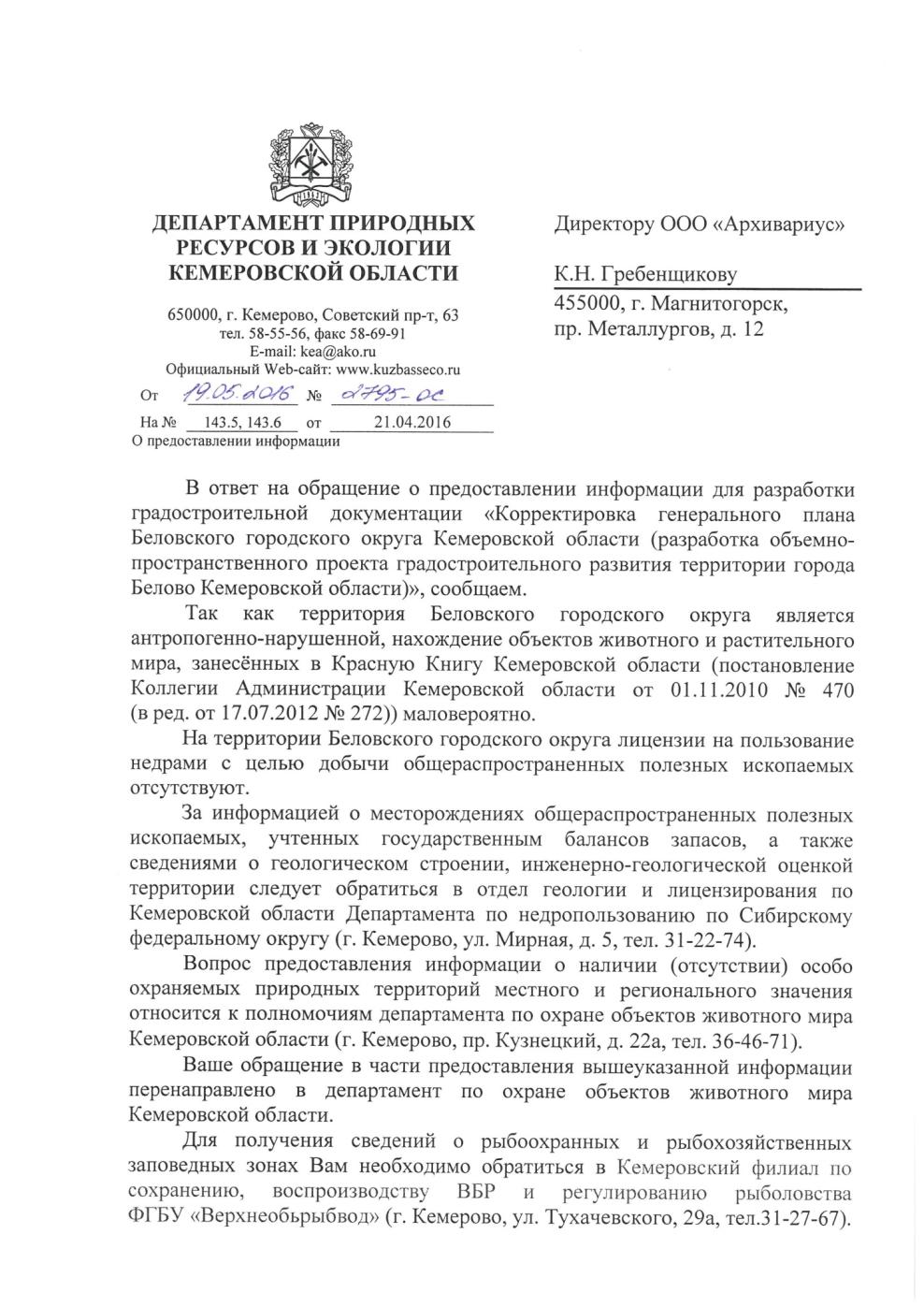 Приложение №7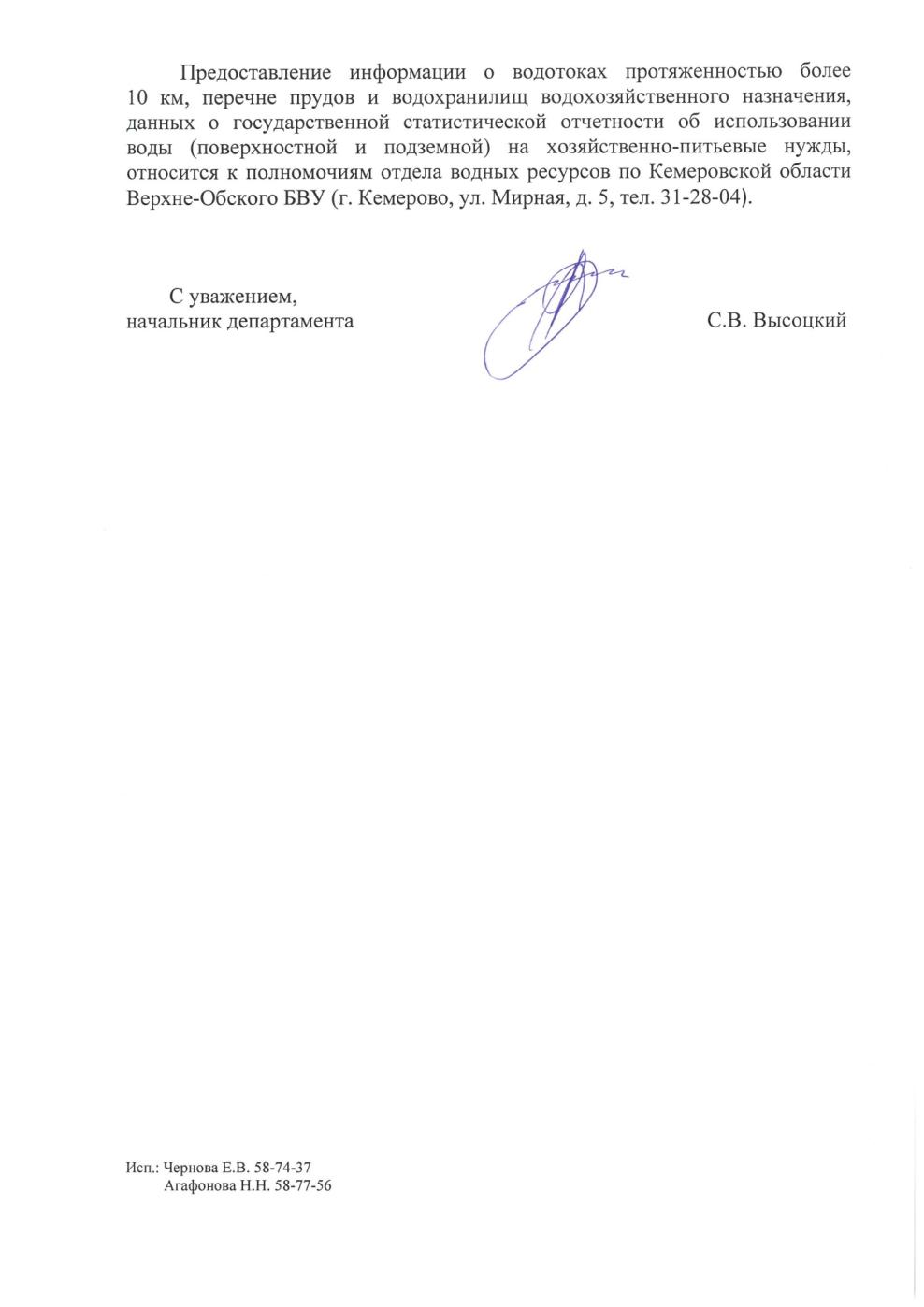 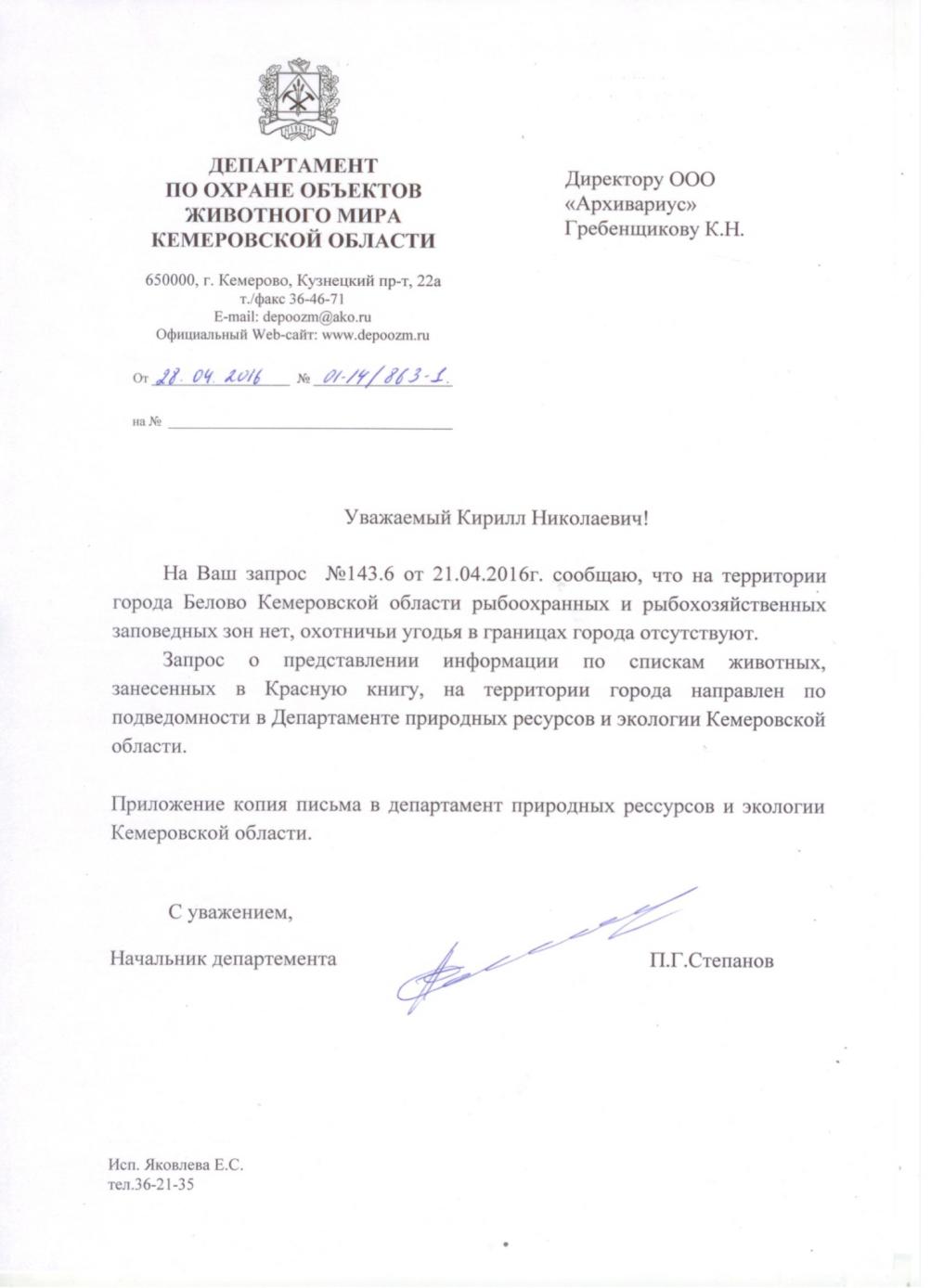 Приложение №8Приложение №8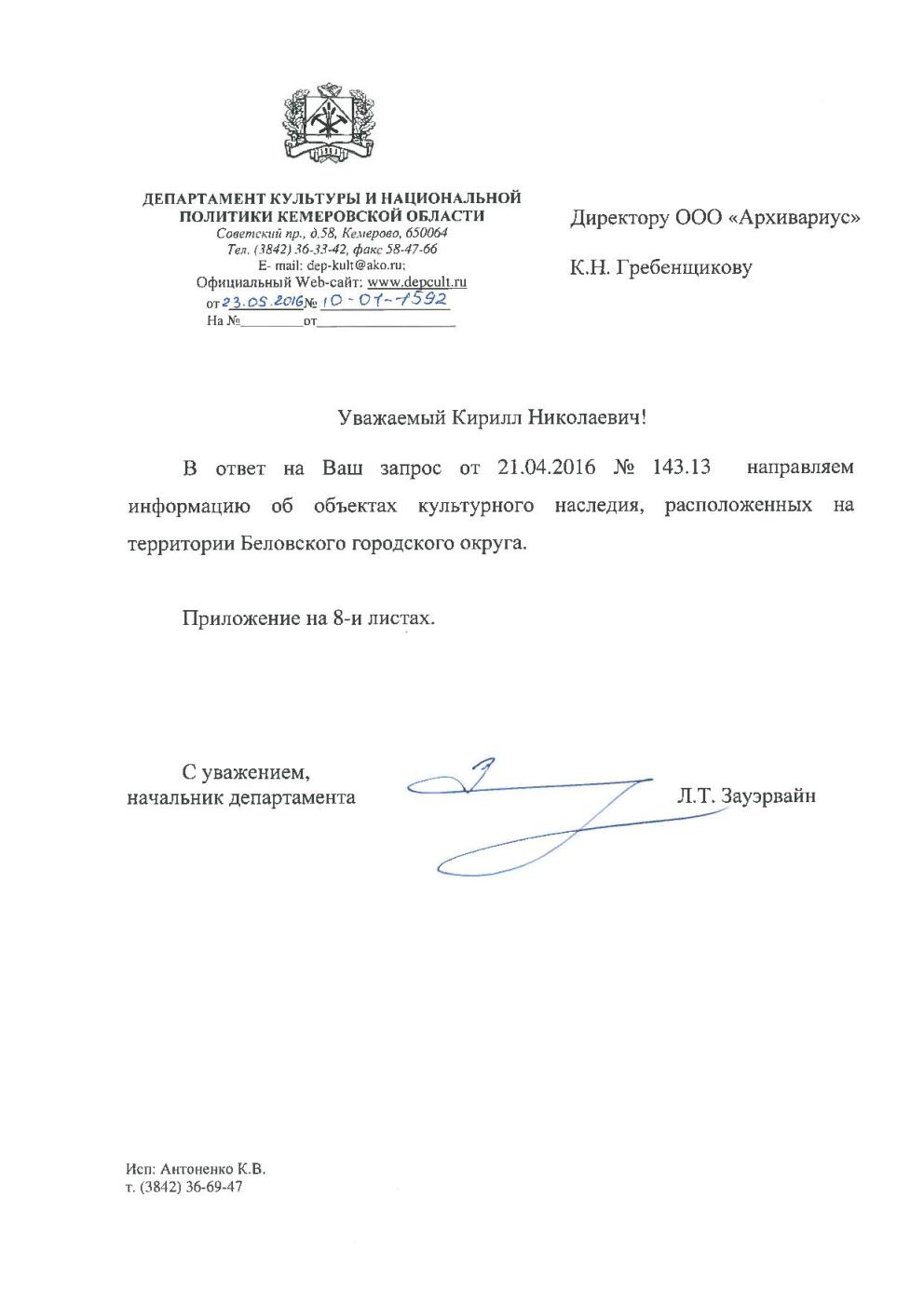 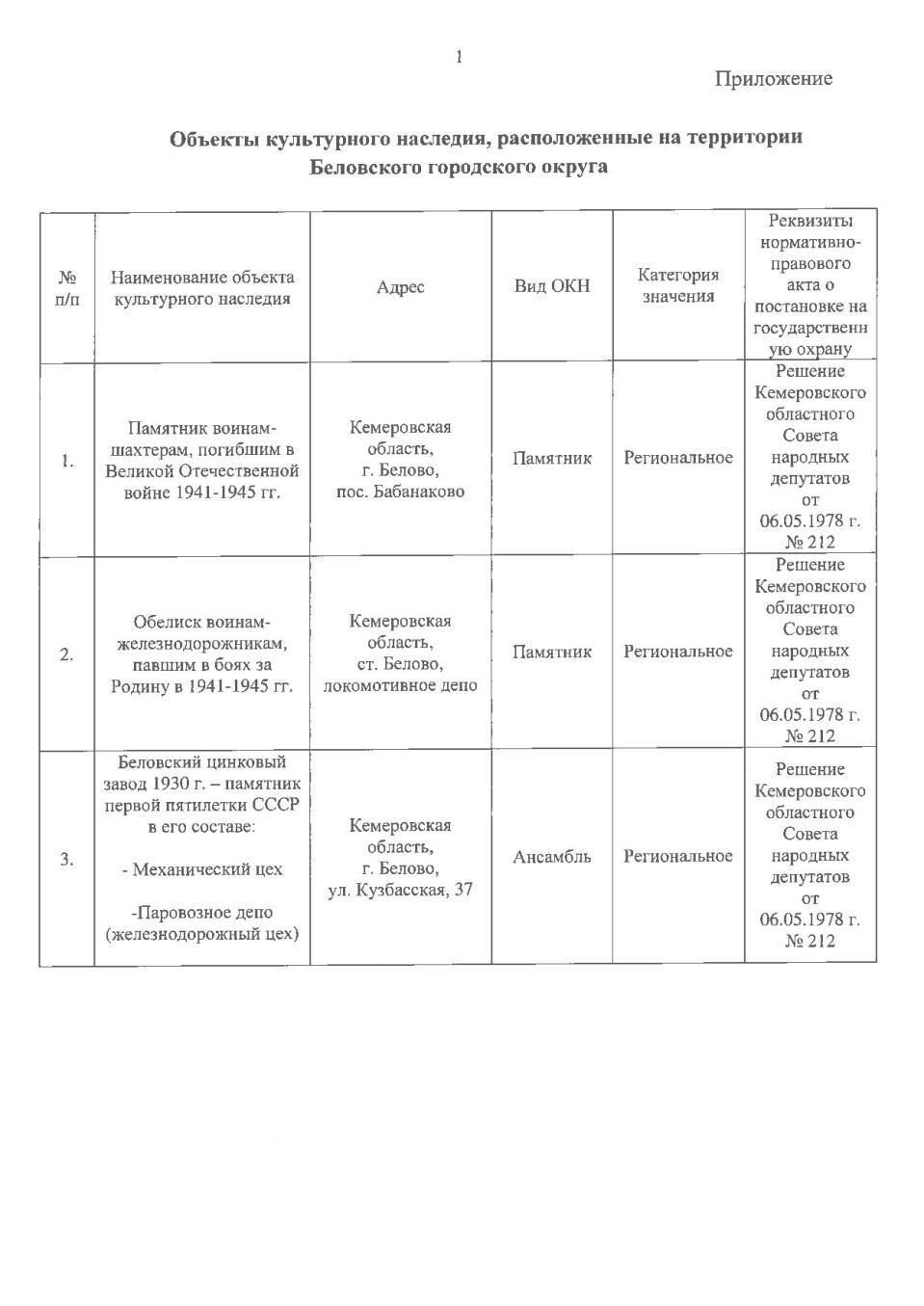 Приложение №8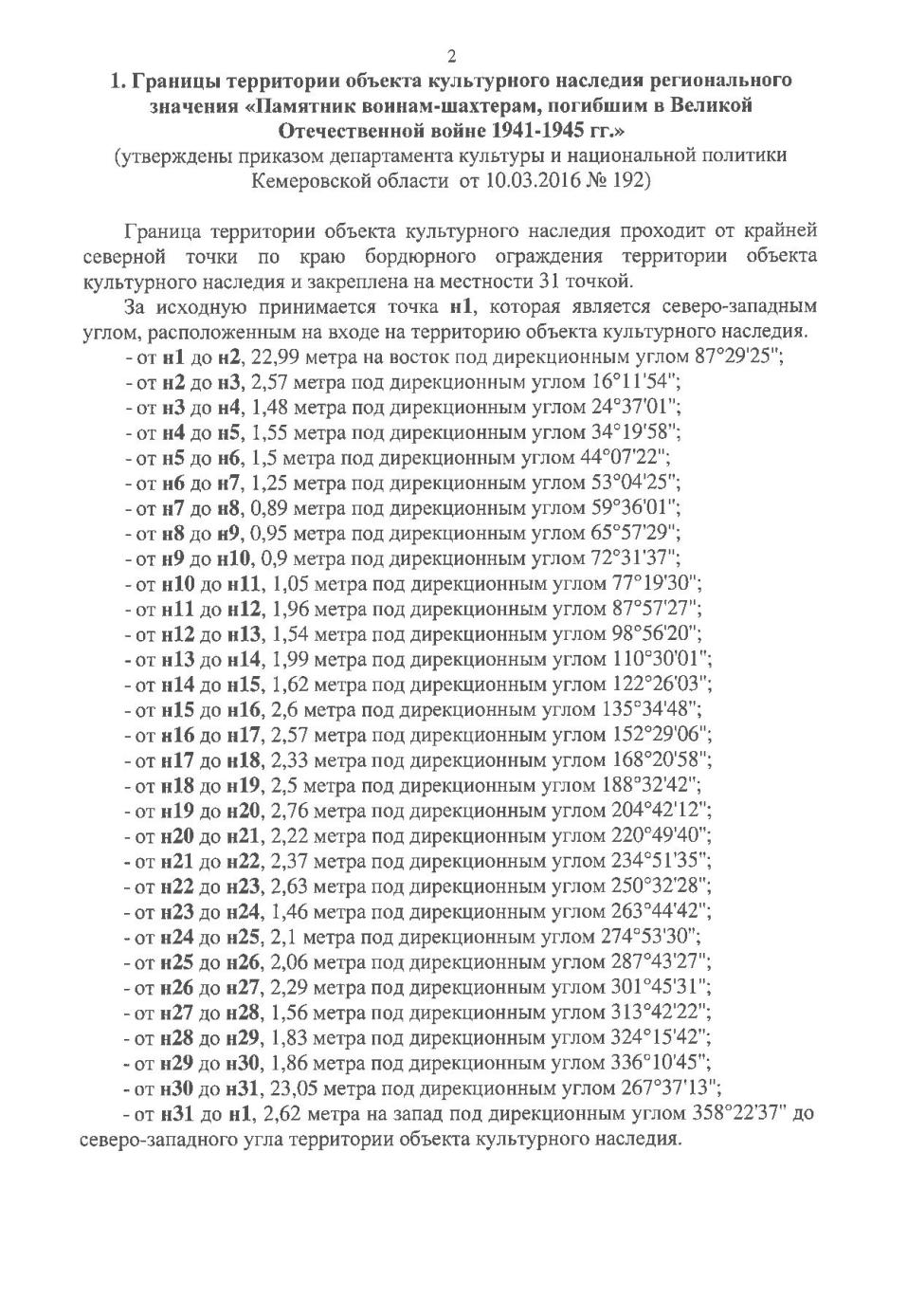 Приложение №8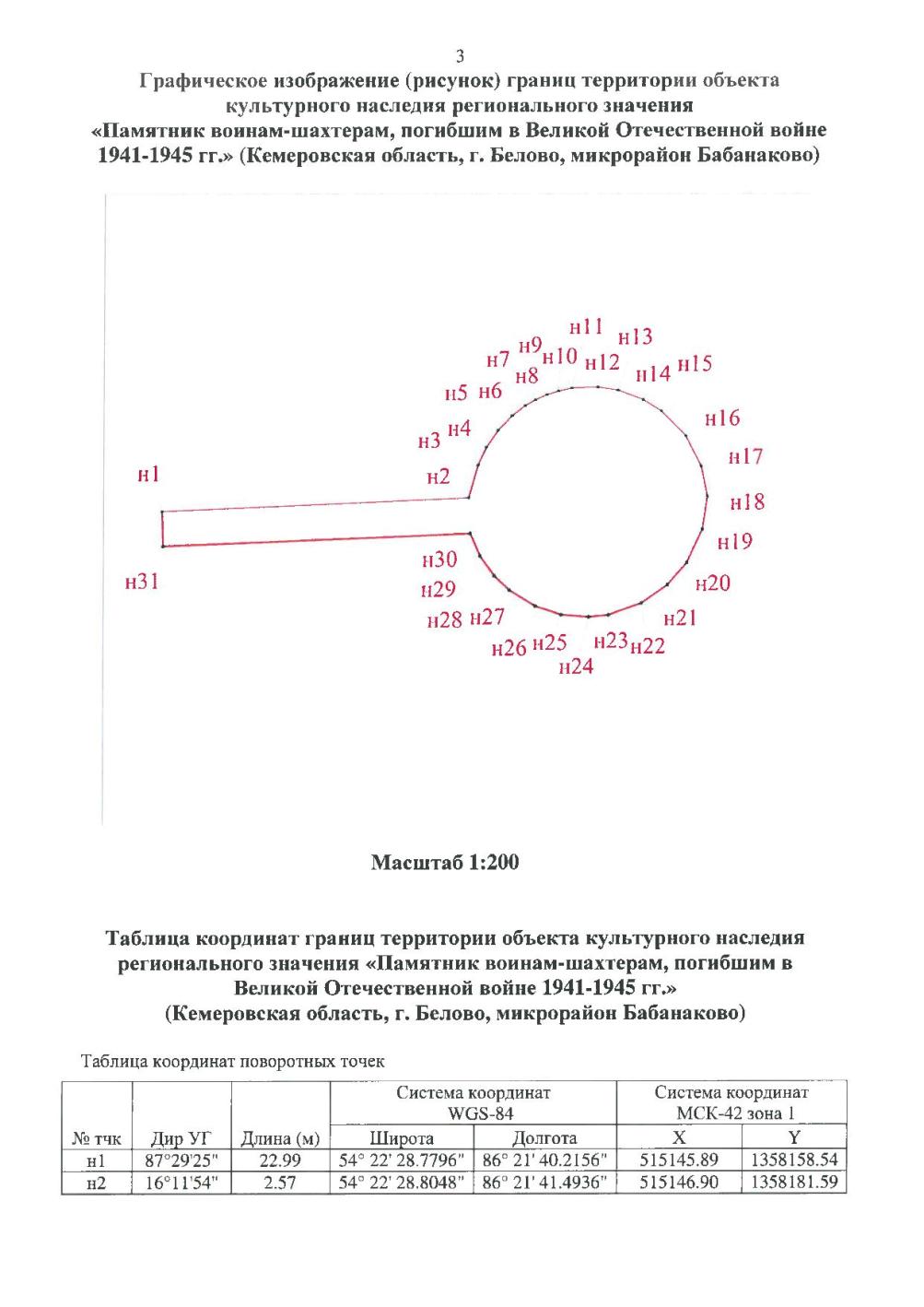 Приложение №8Приложение №8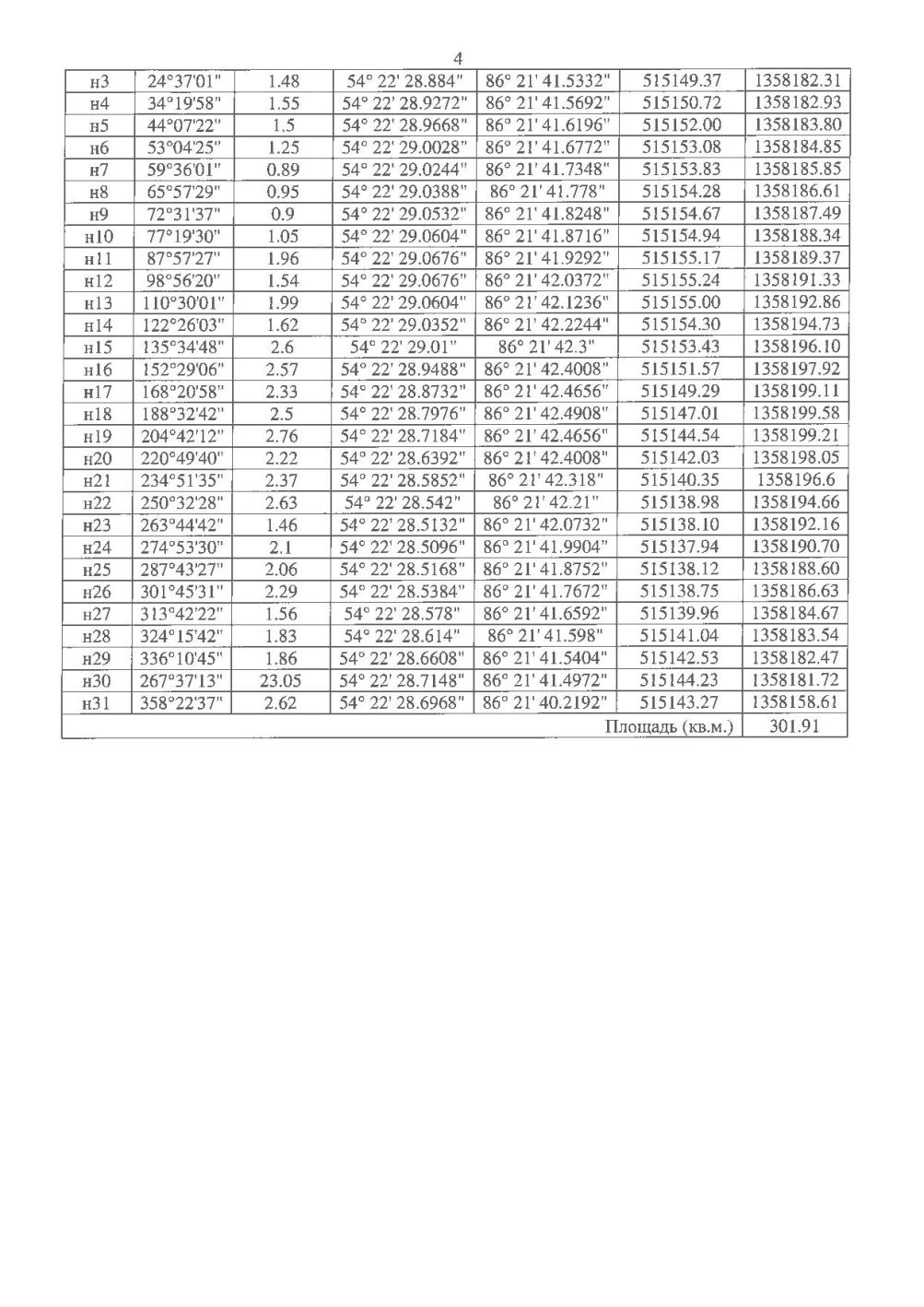 Приложение №8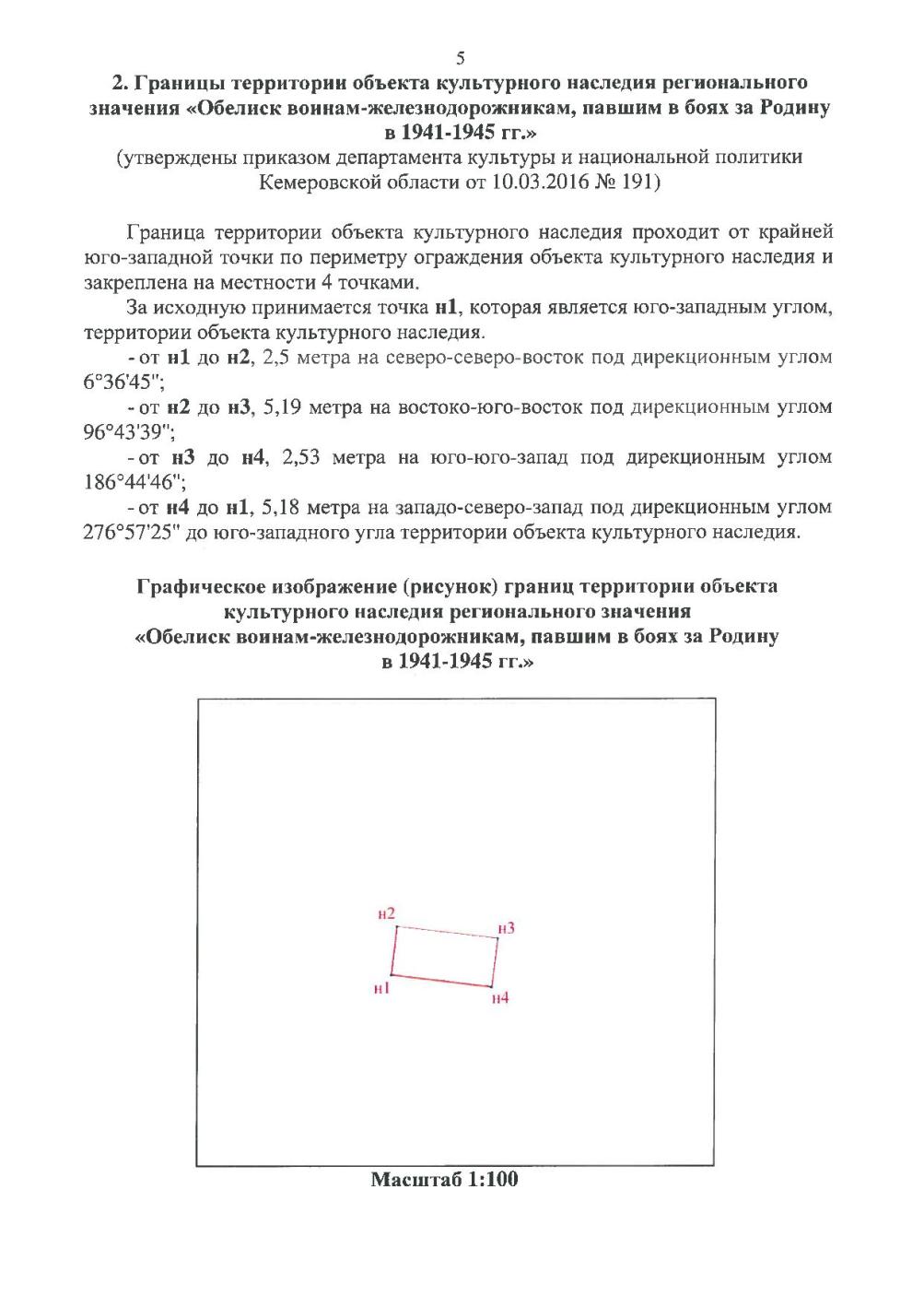 Приложение №8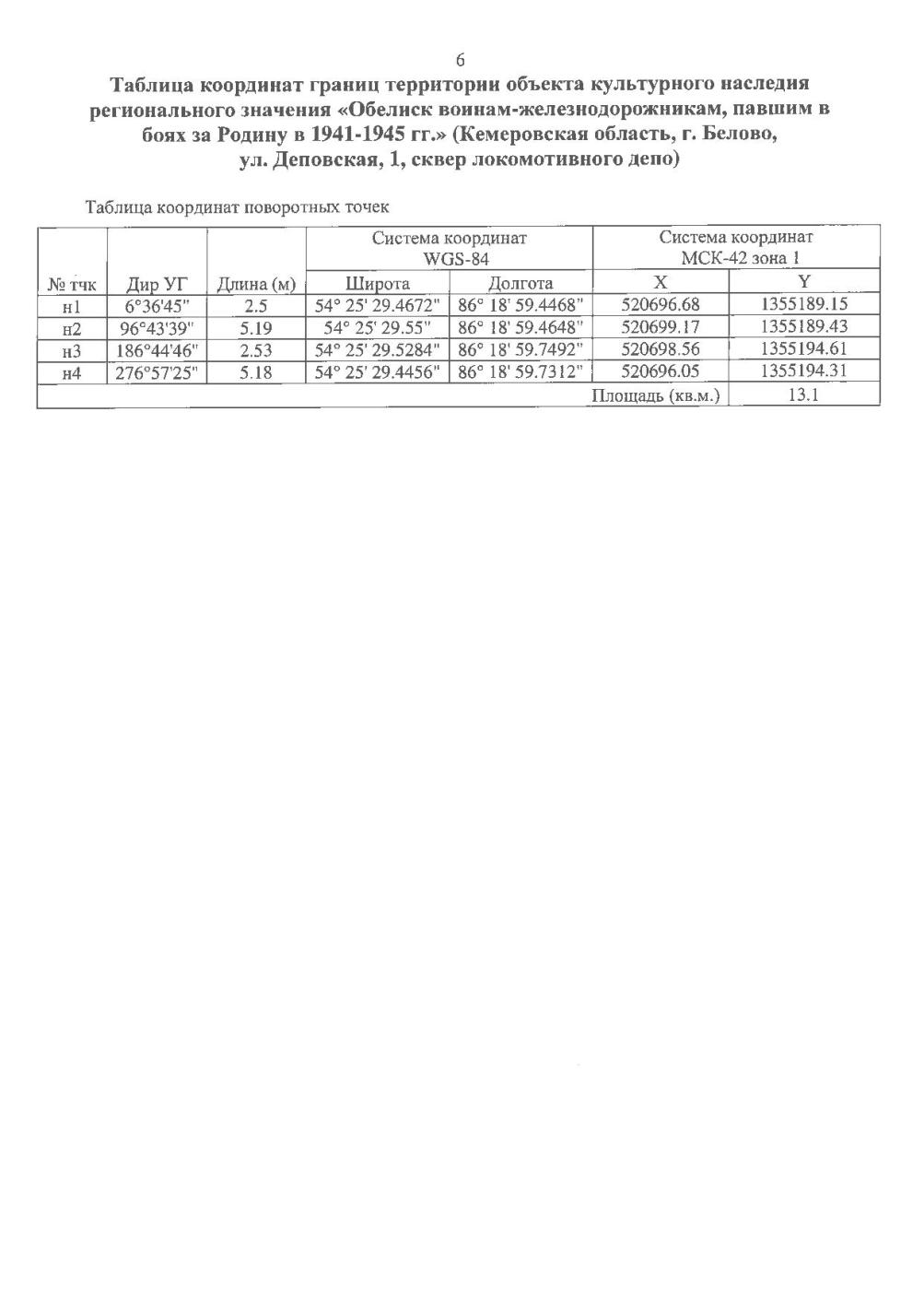 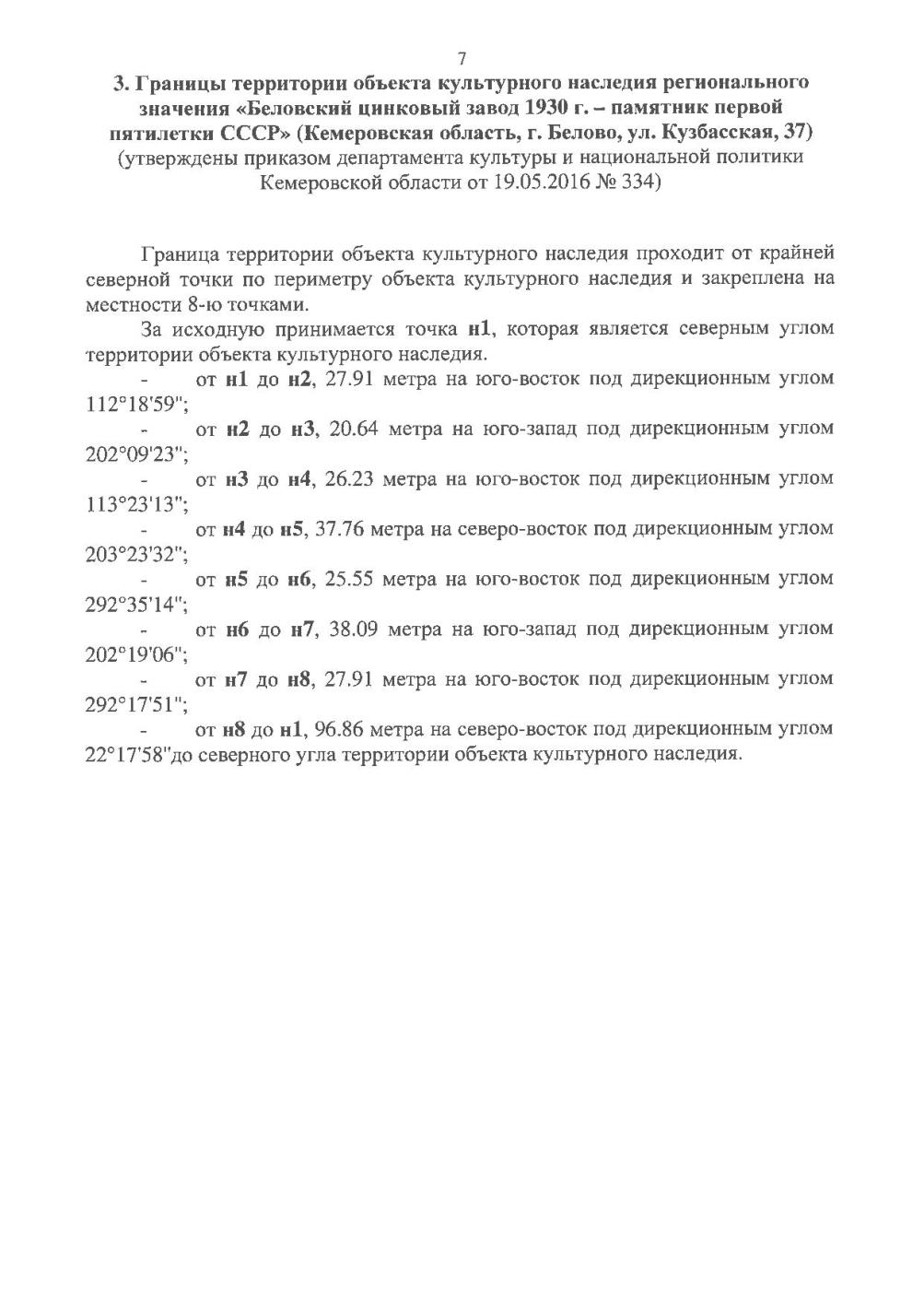 Приложение №8Приложение №9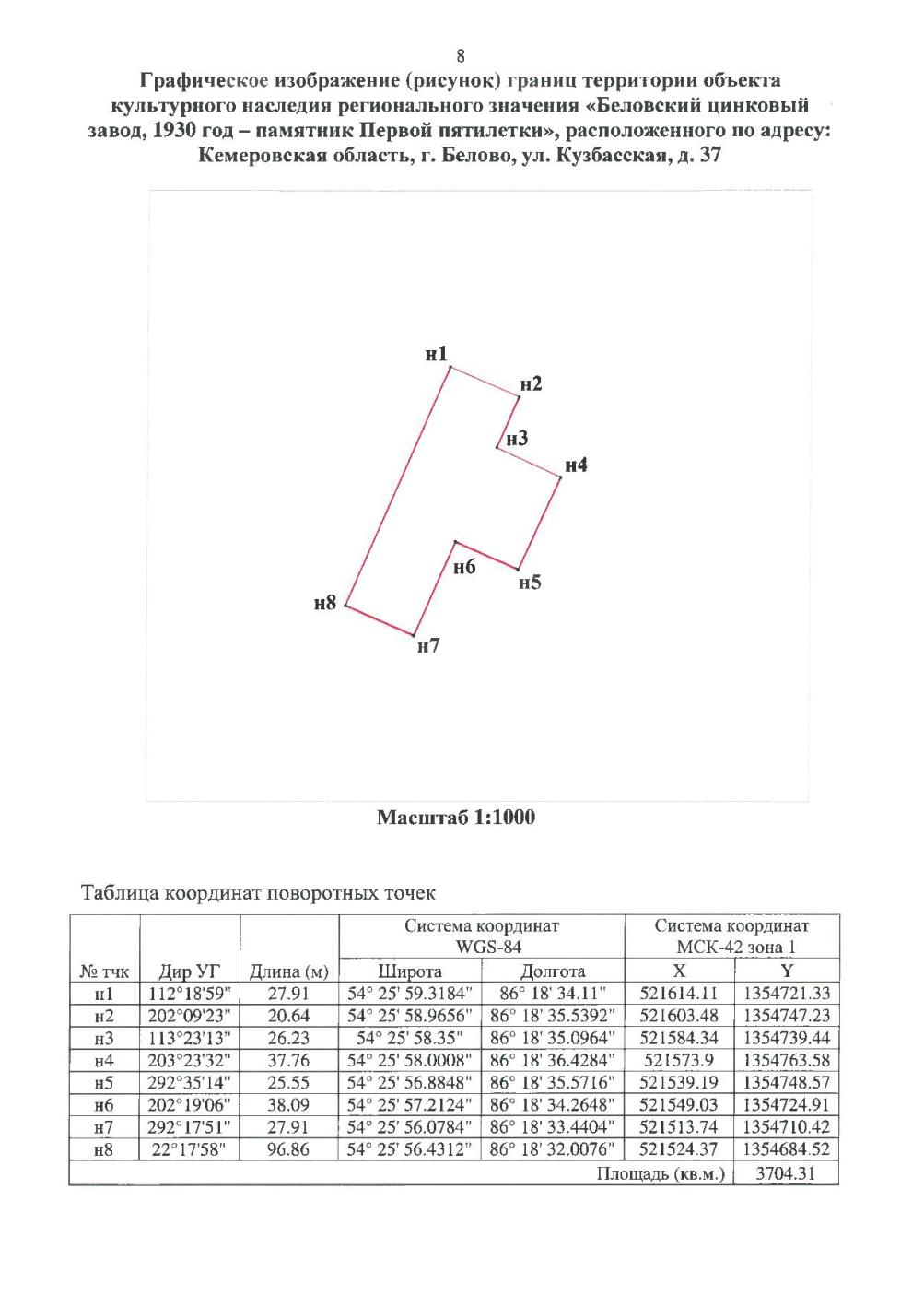 Приложение №9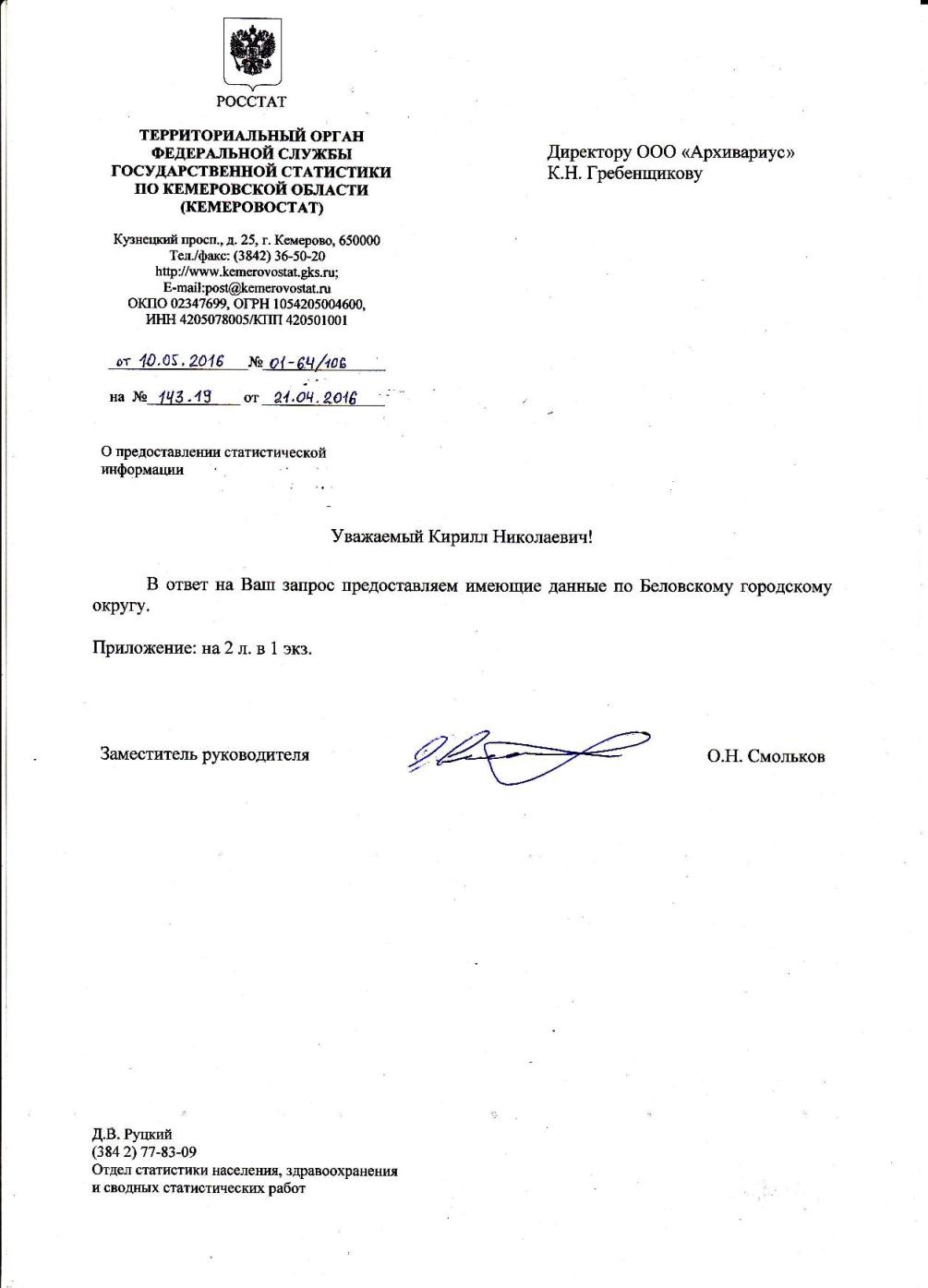 Приложение №9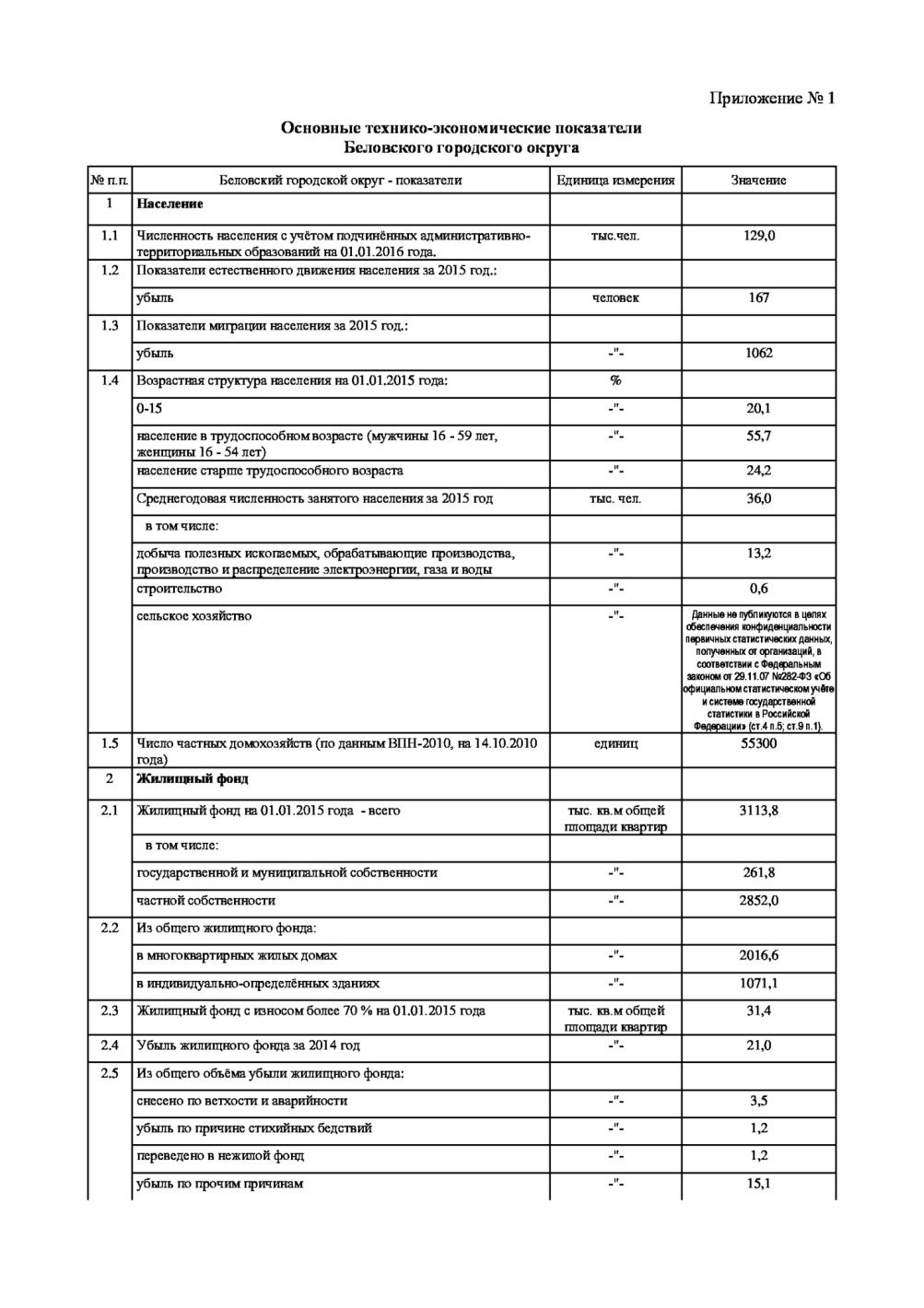 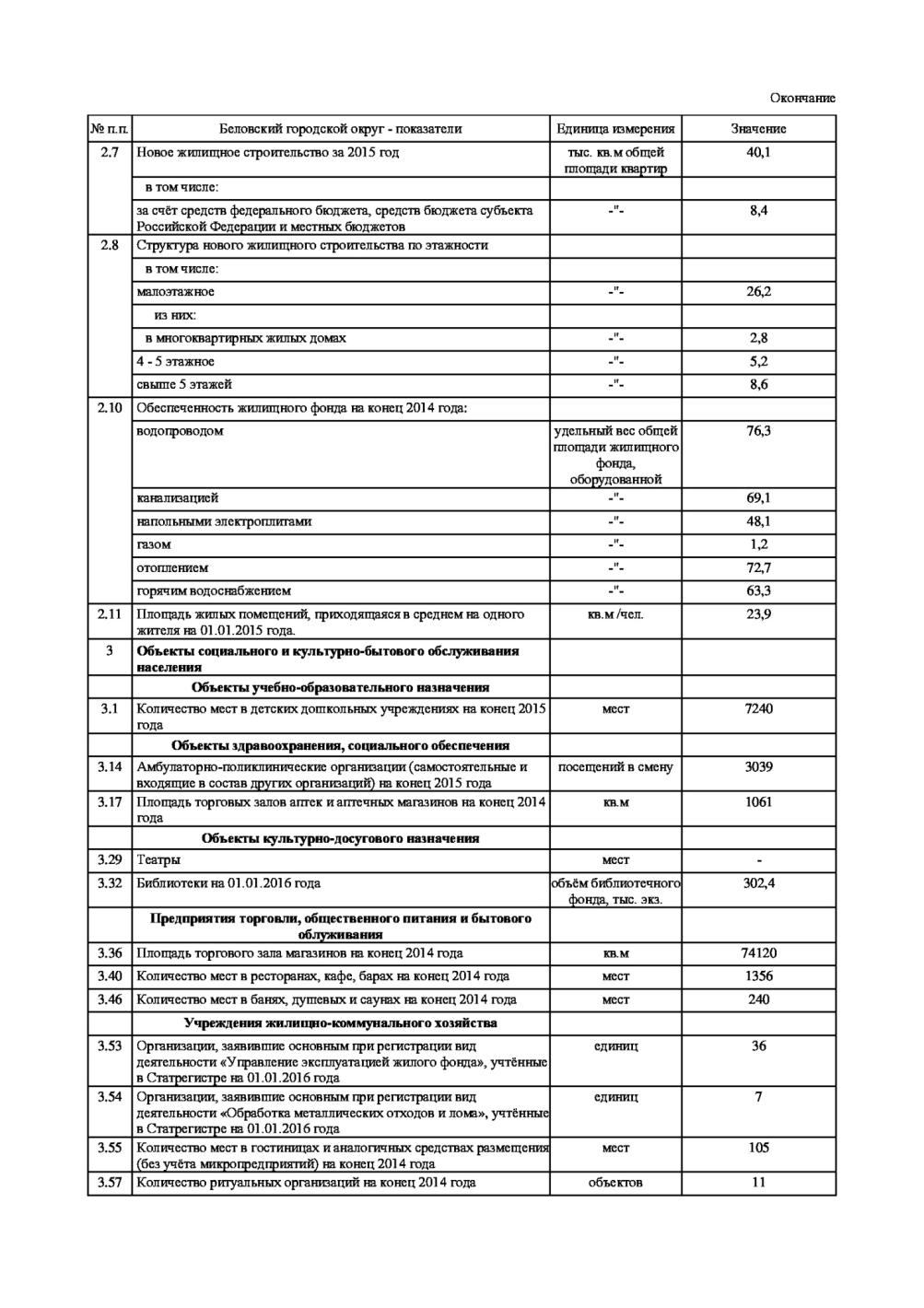 Приложение №9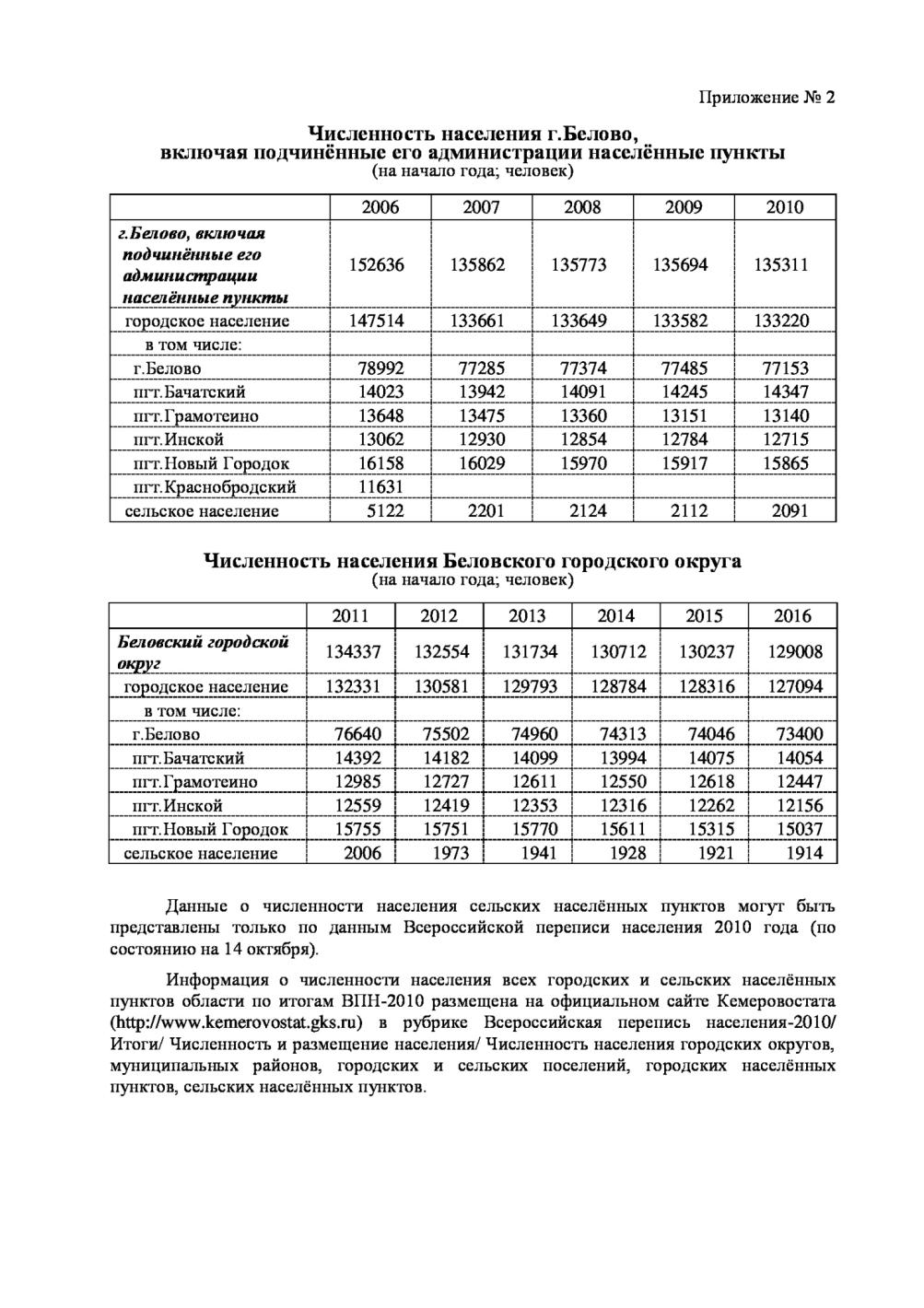 Приложение №9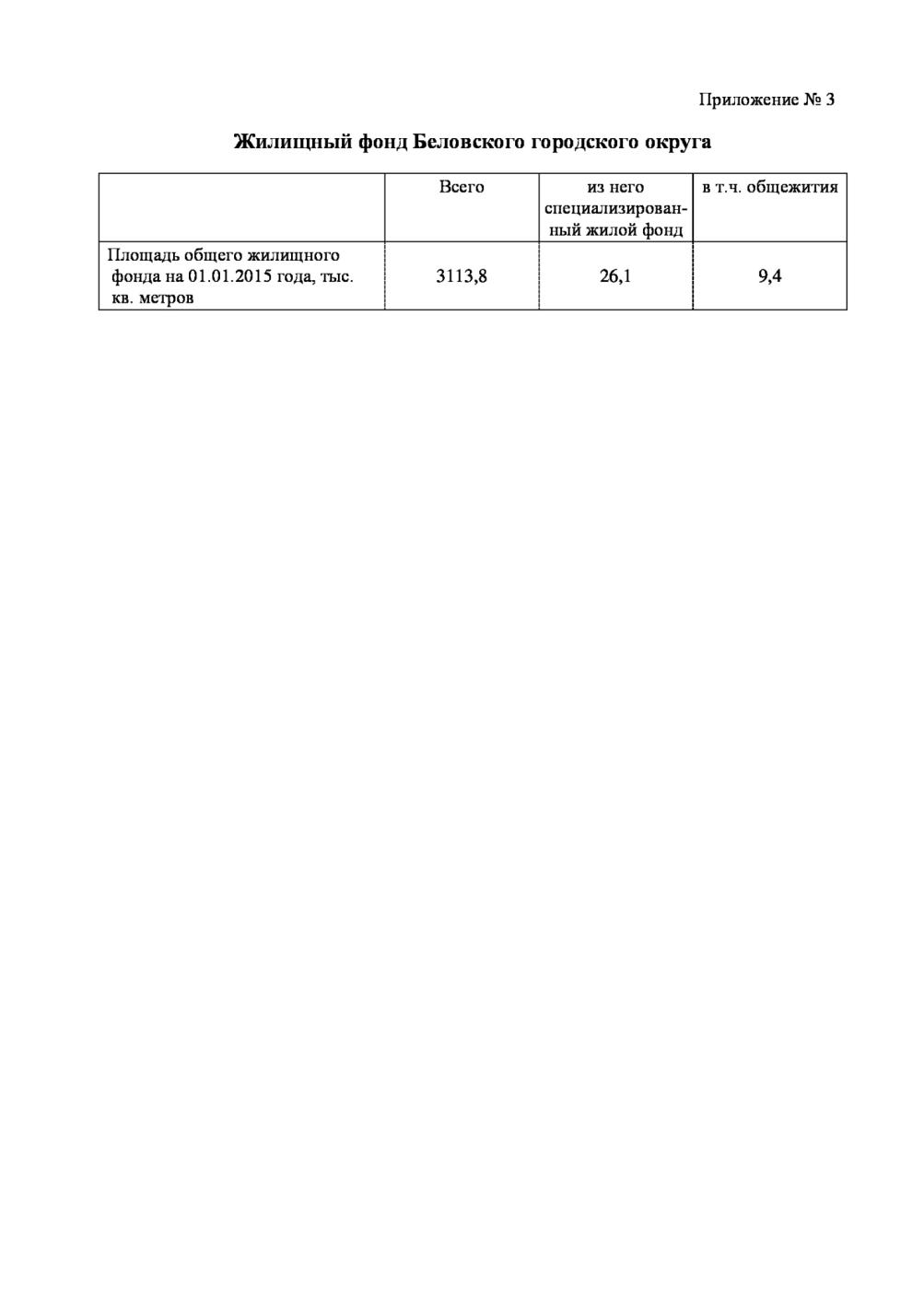 Приложение №10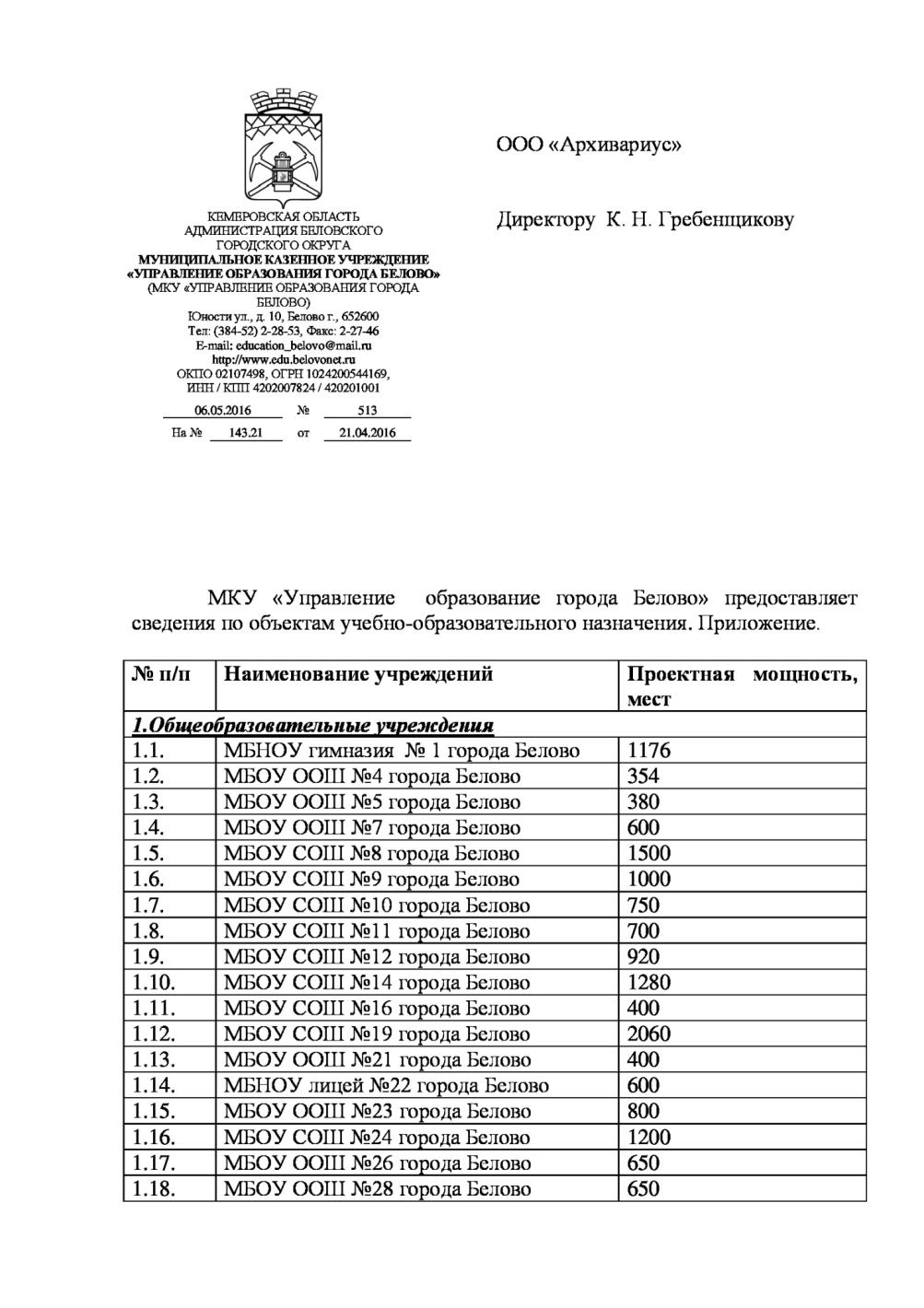 Приложение №10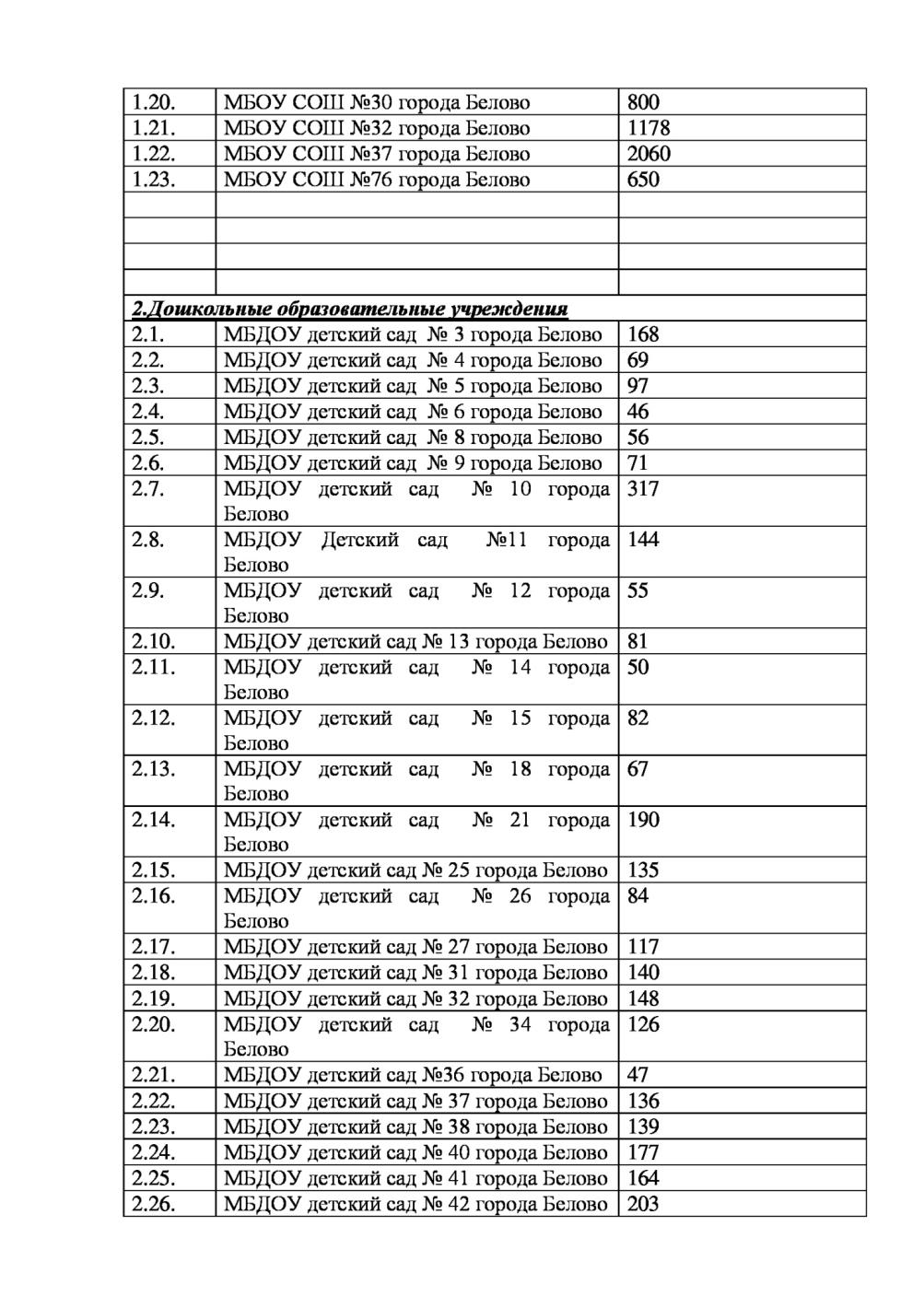 Приложение №10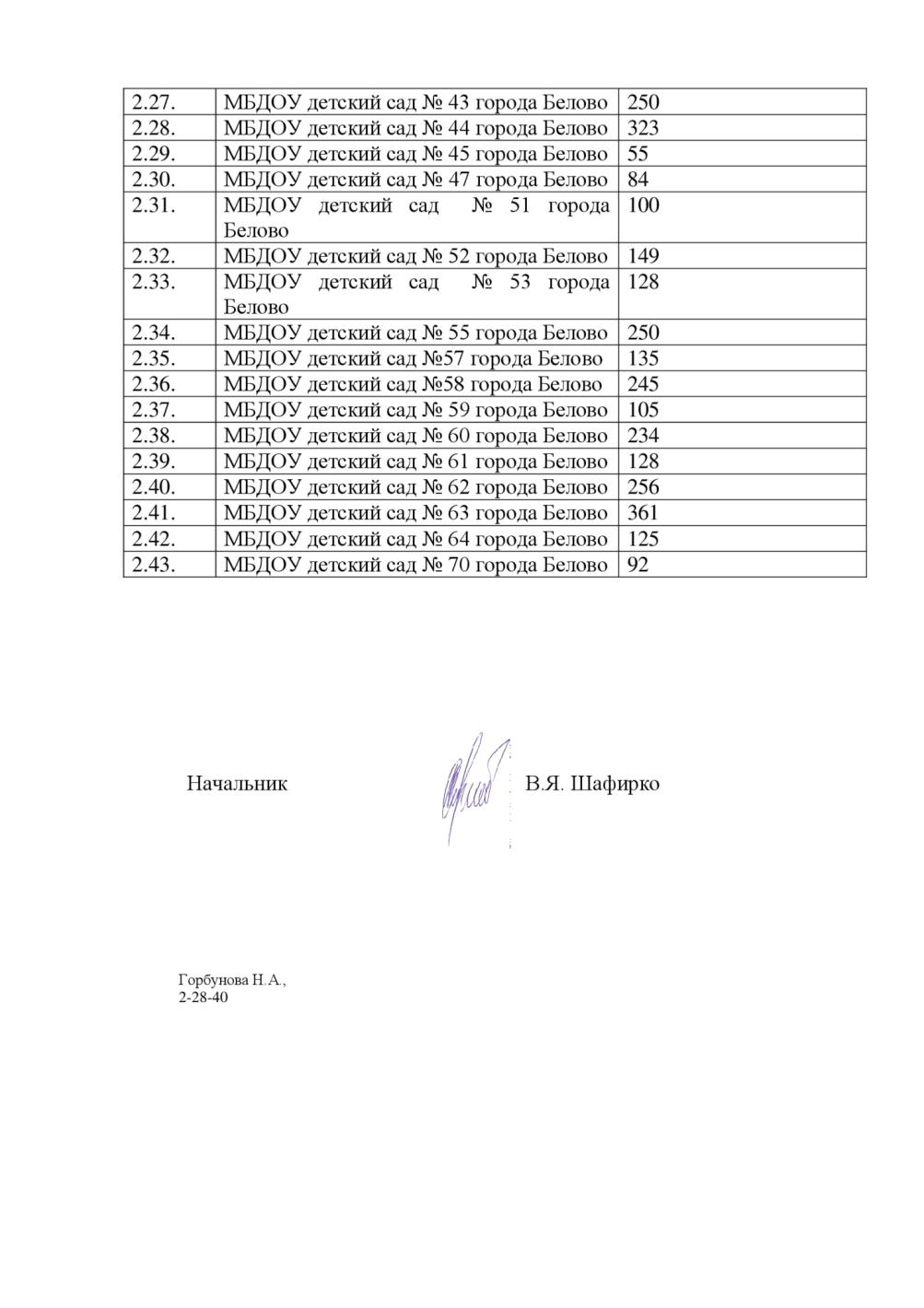 Приложение №10Приложение №11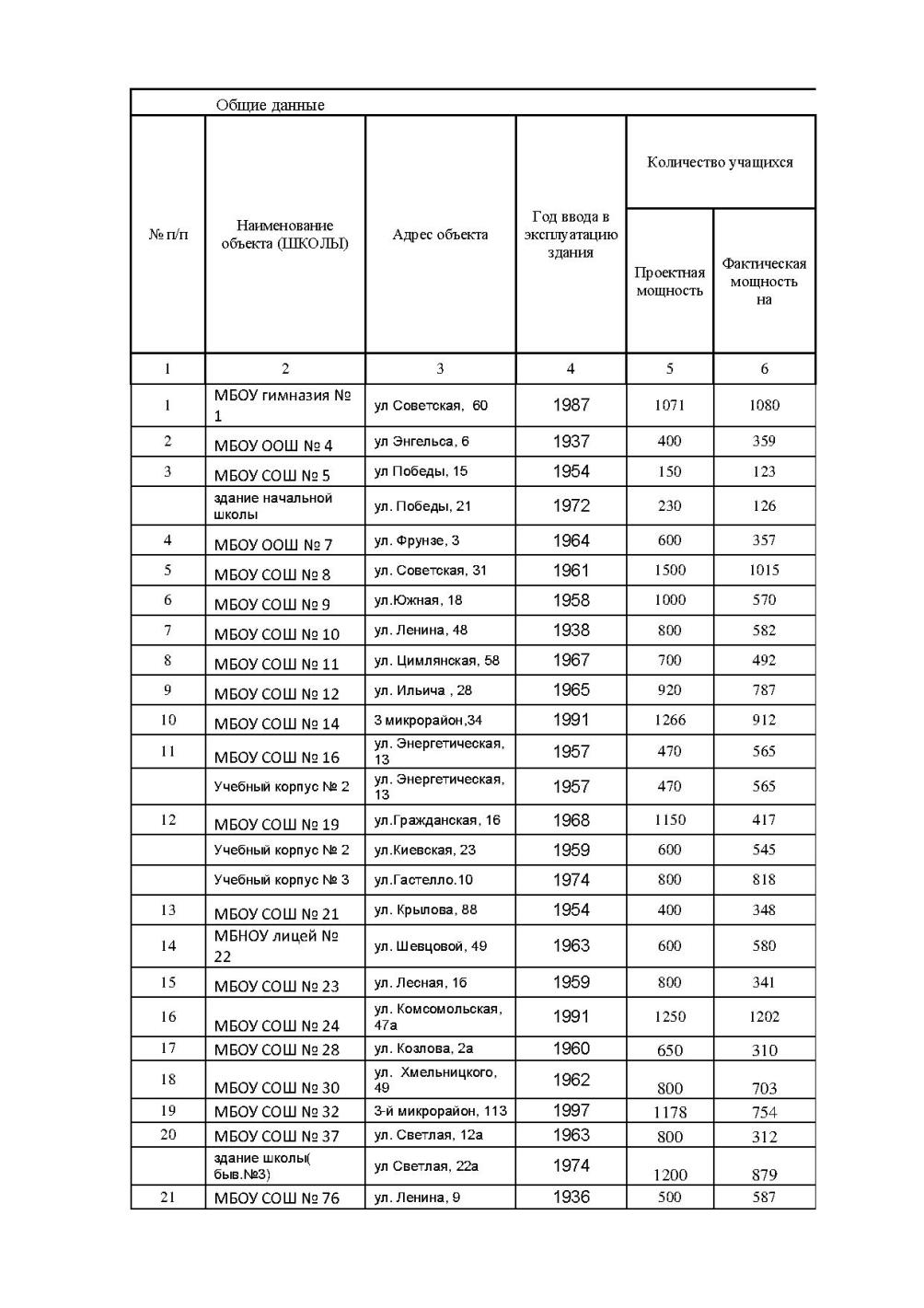 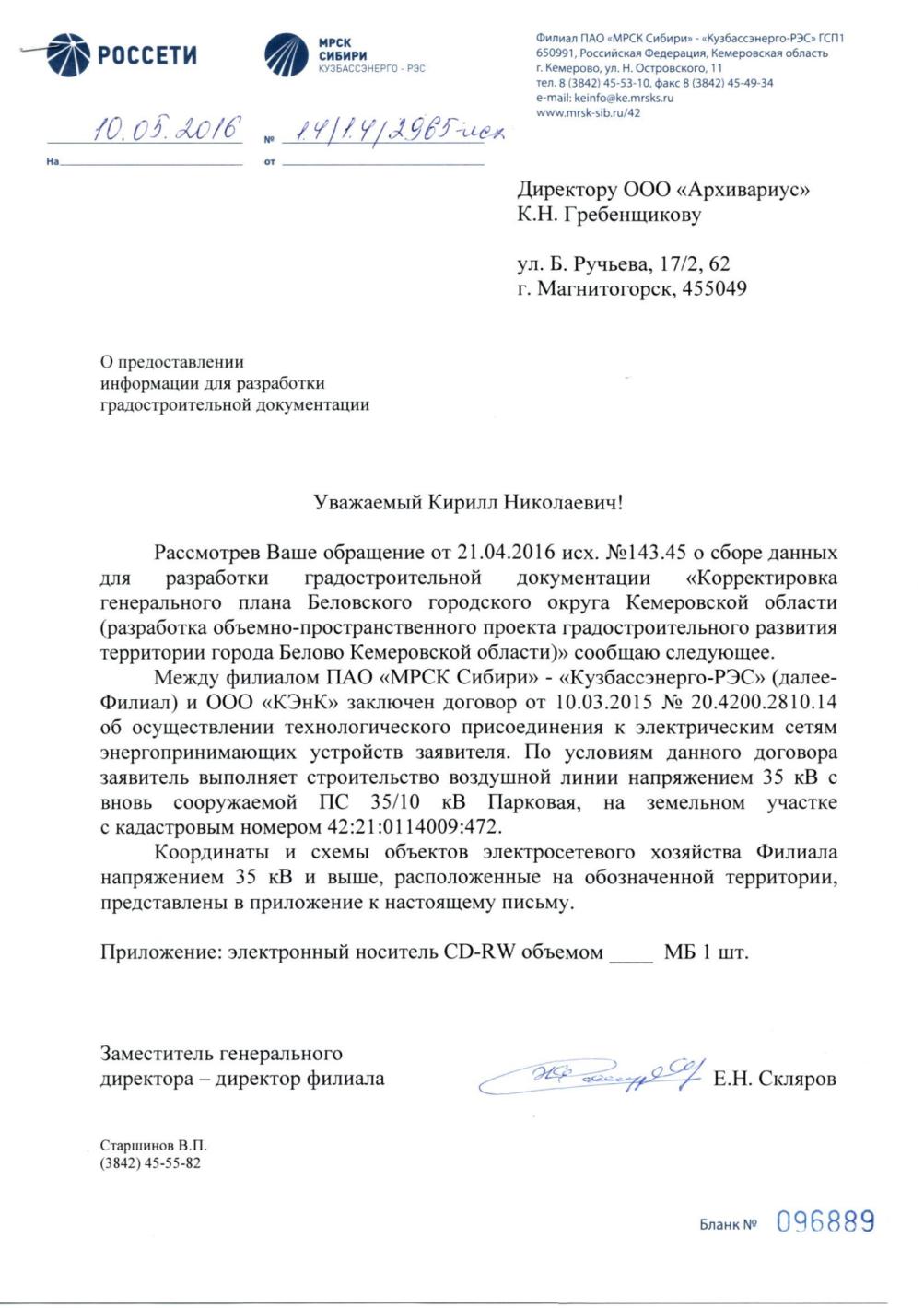 Приложение №12Приложение №12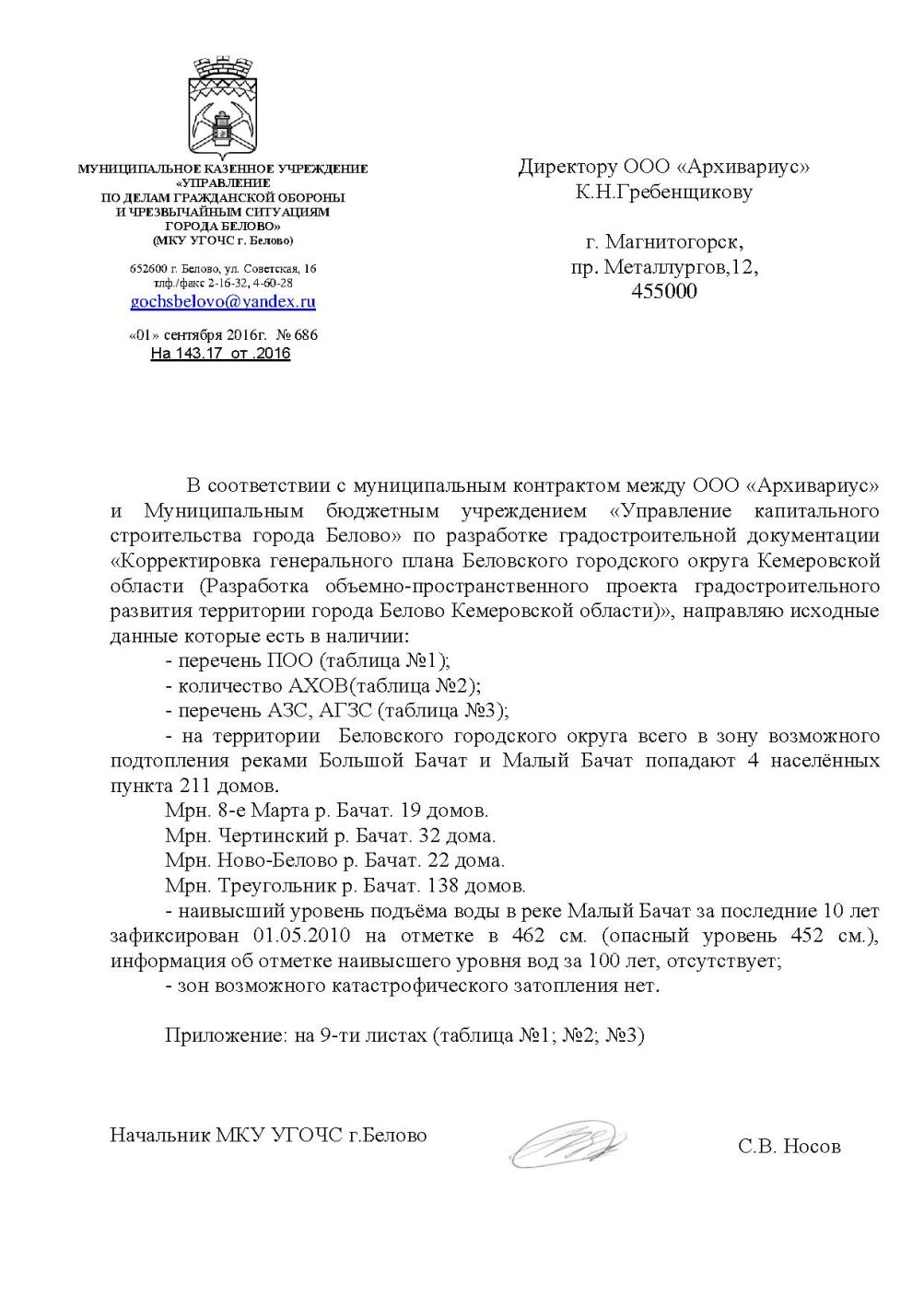 Приложение №12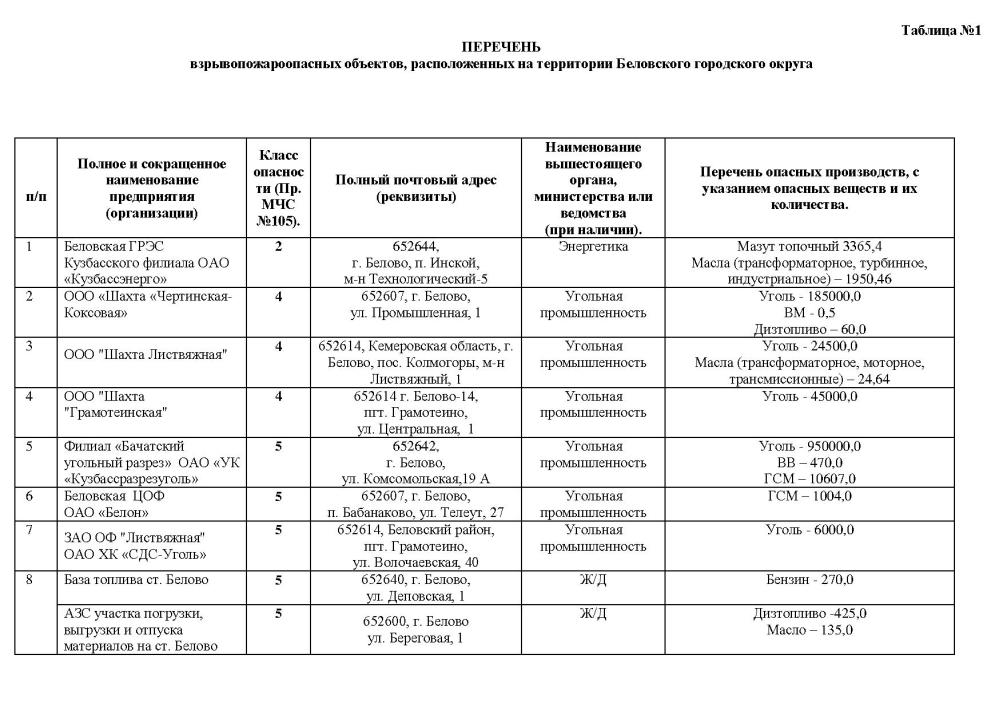 Приложение №12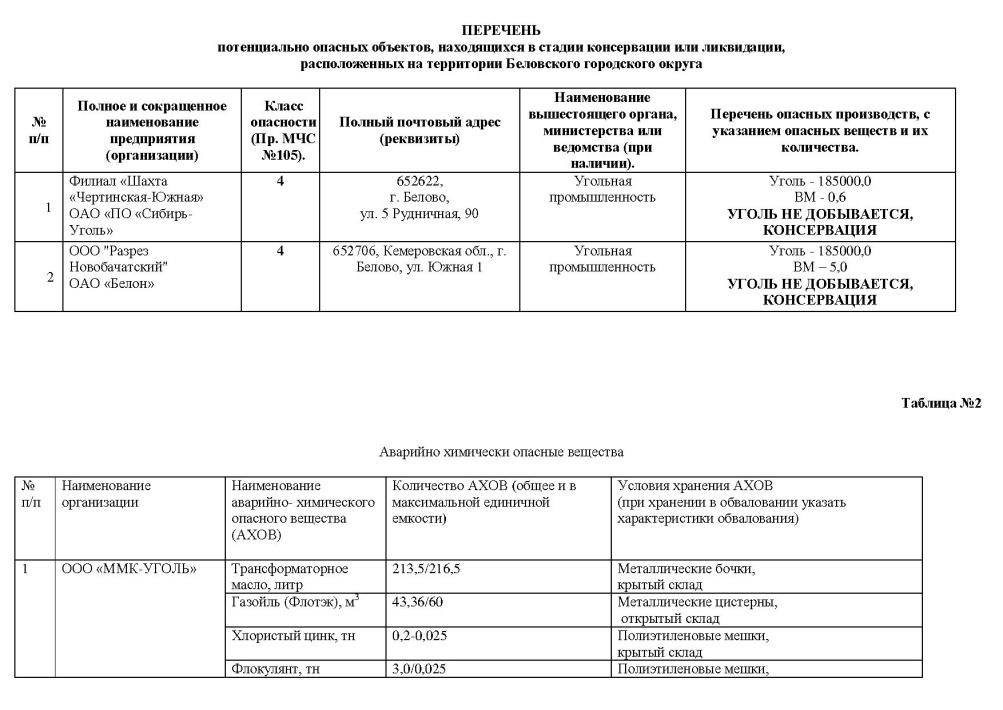 Приложение №12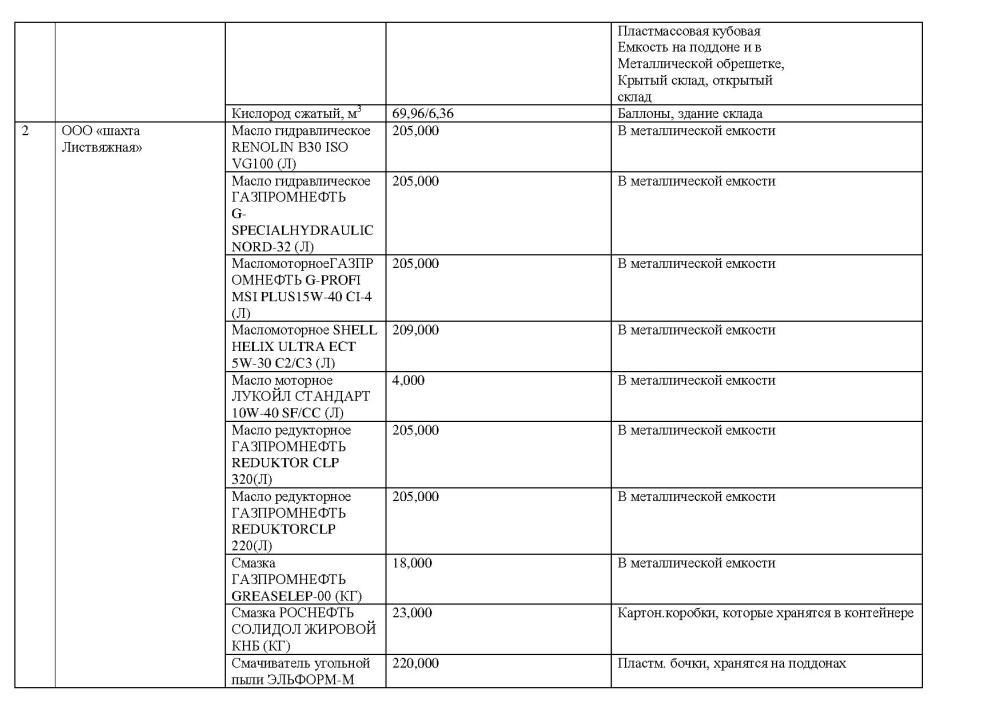 Приложение №12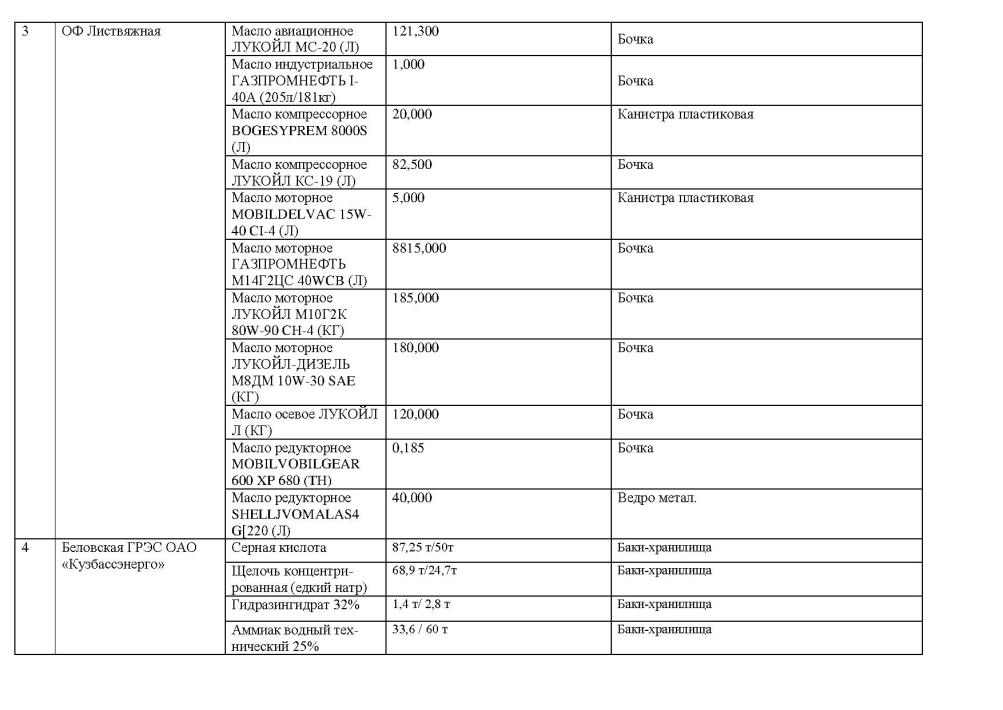 Приложение №12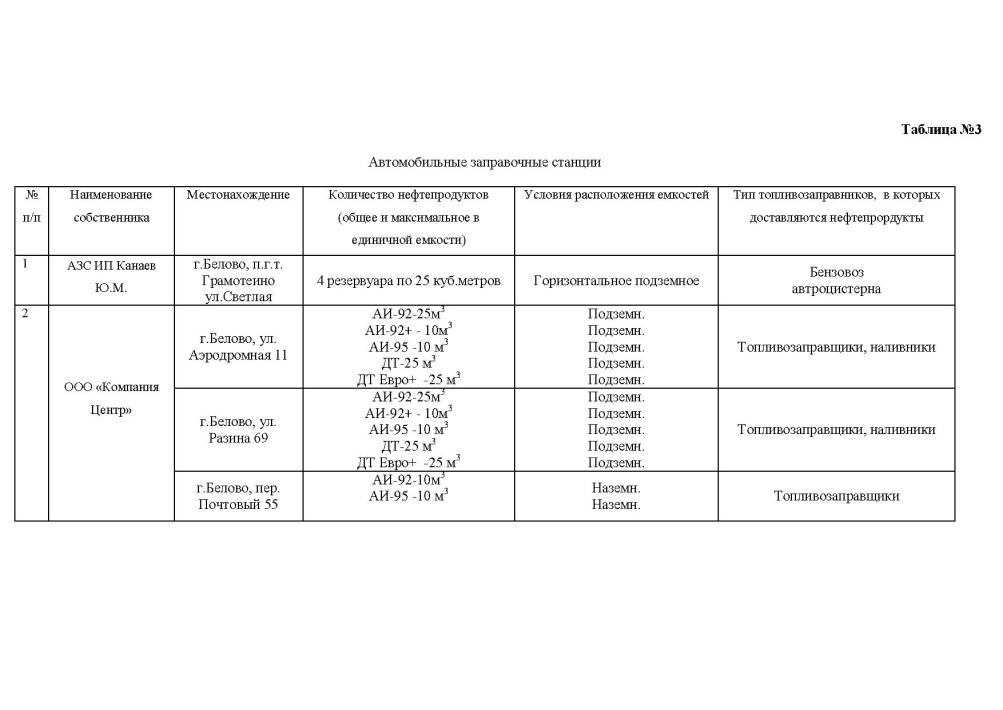 Приложение №12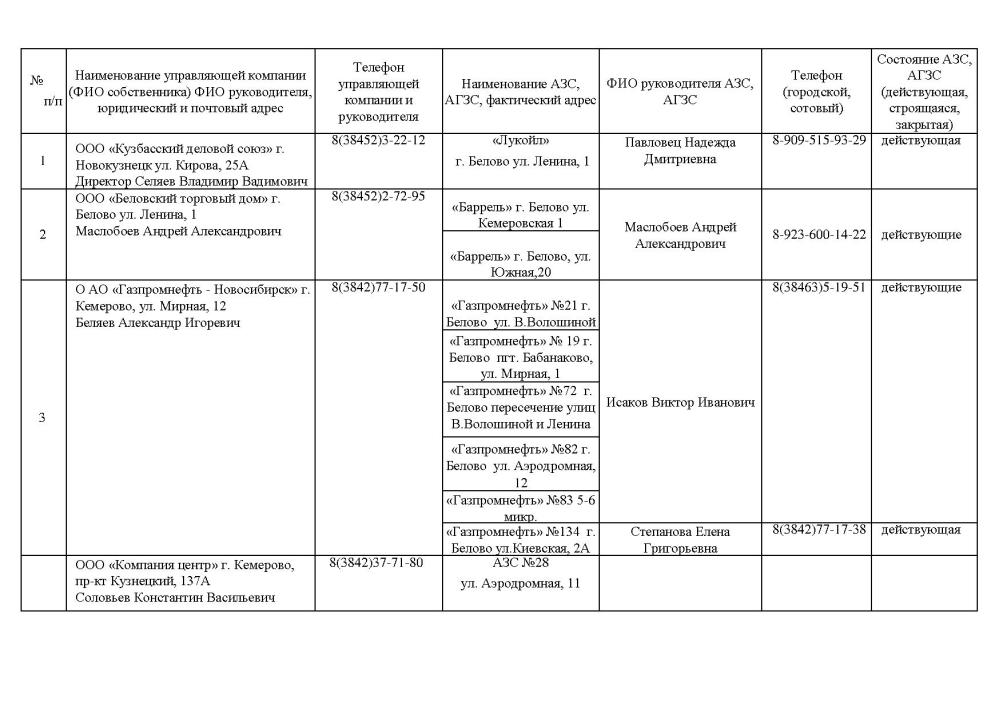 Приложение №12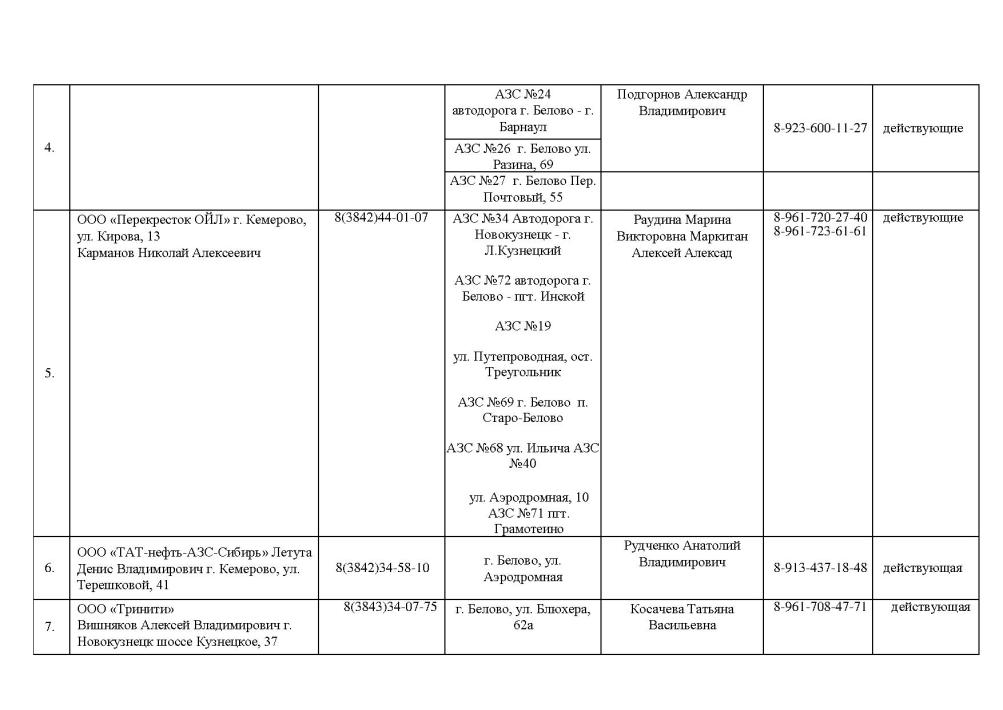 Приложение №12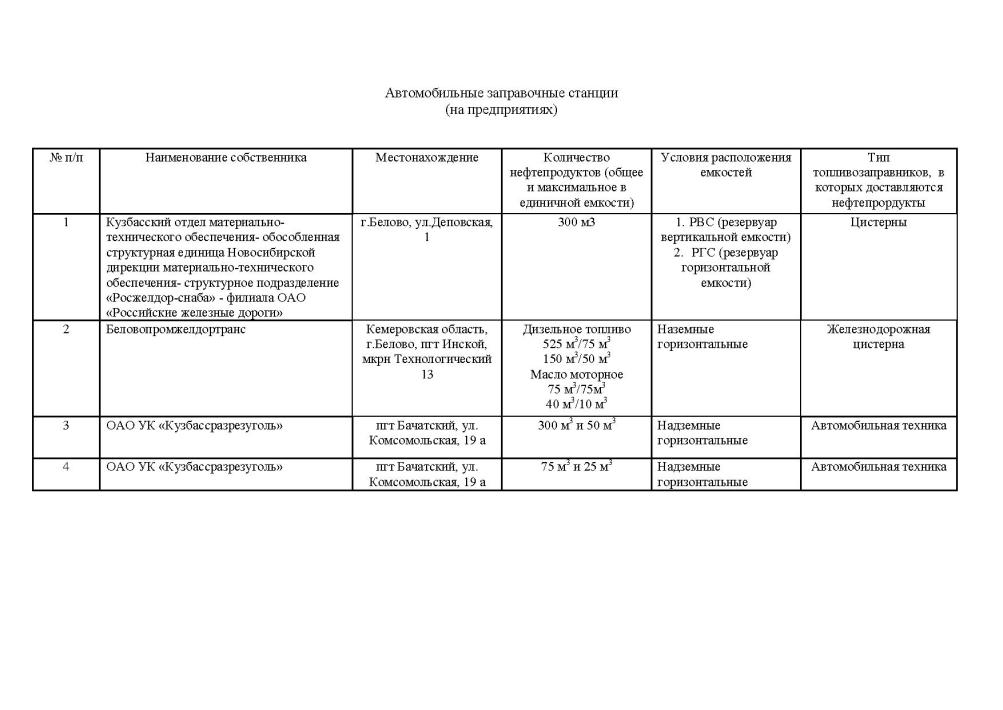 Приложение №13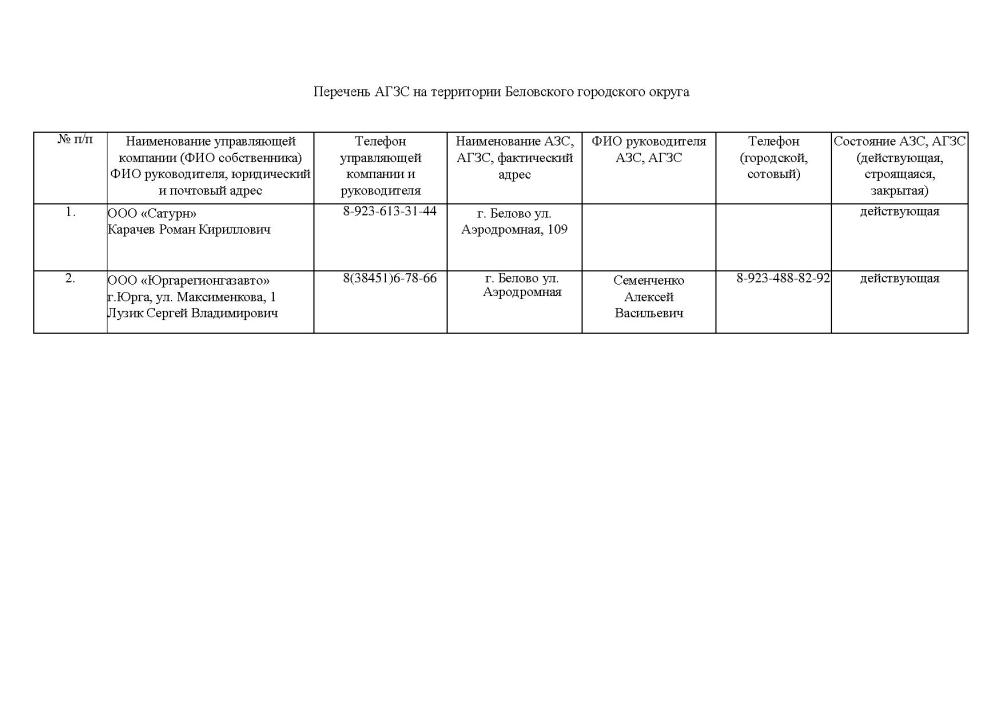 Приложение №14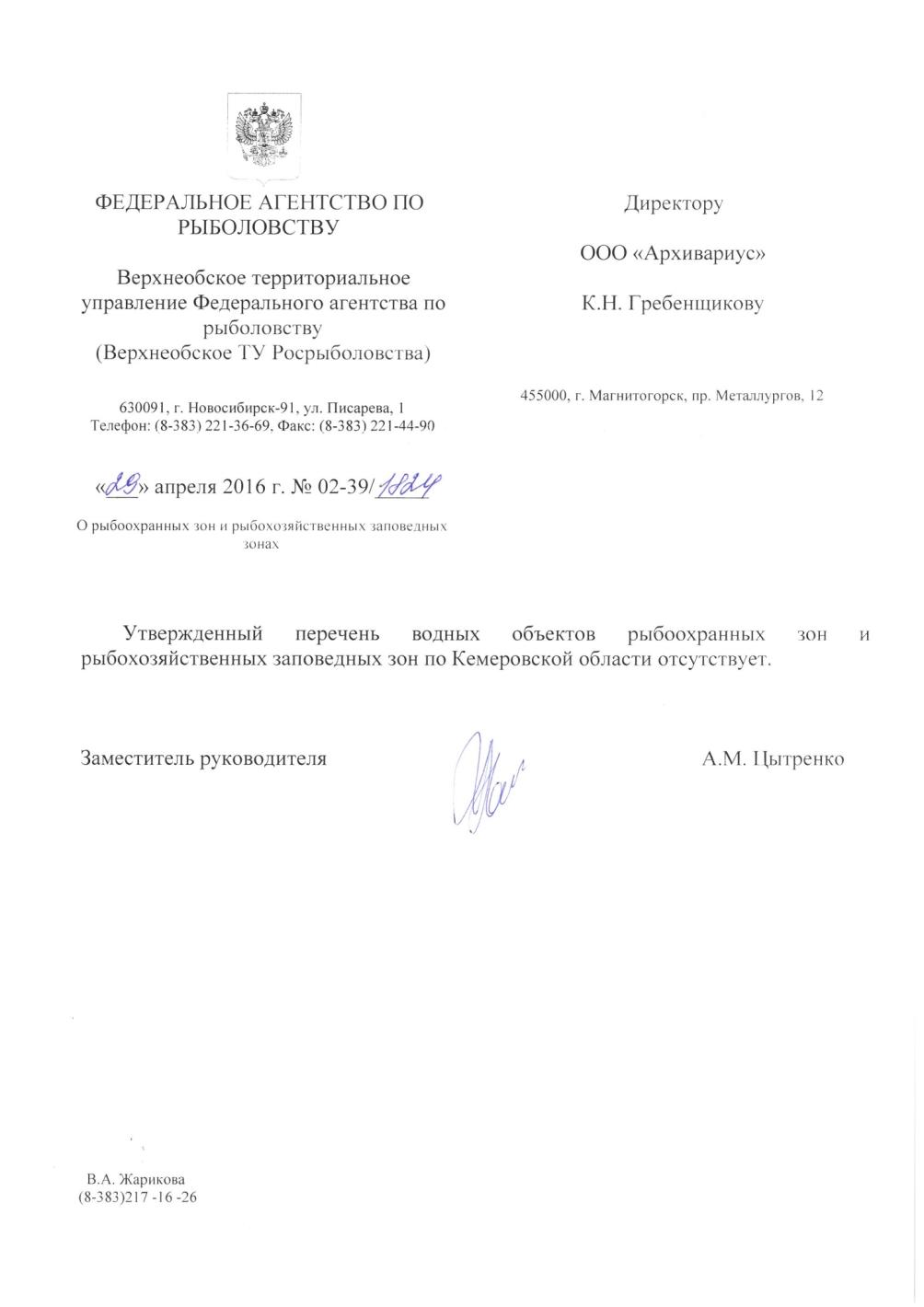 Приложение №15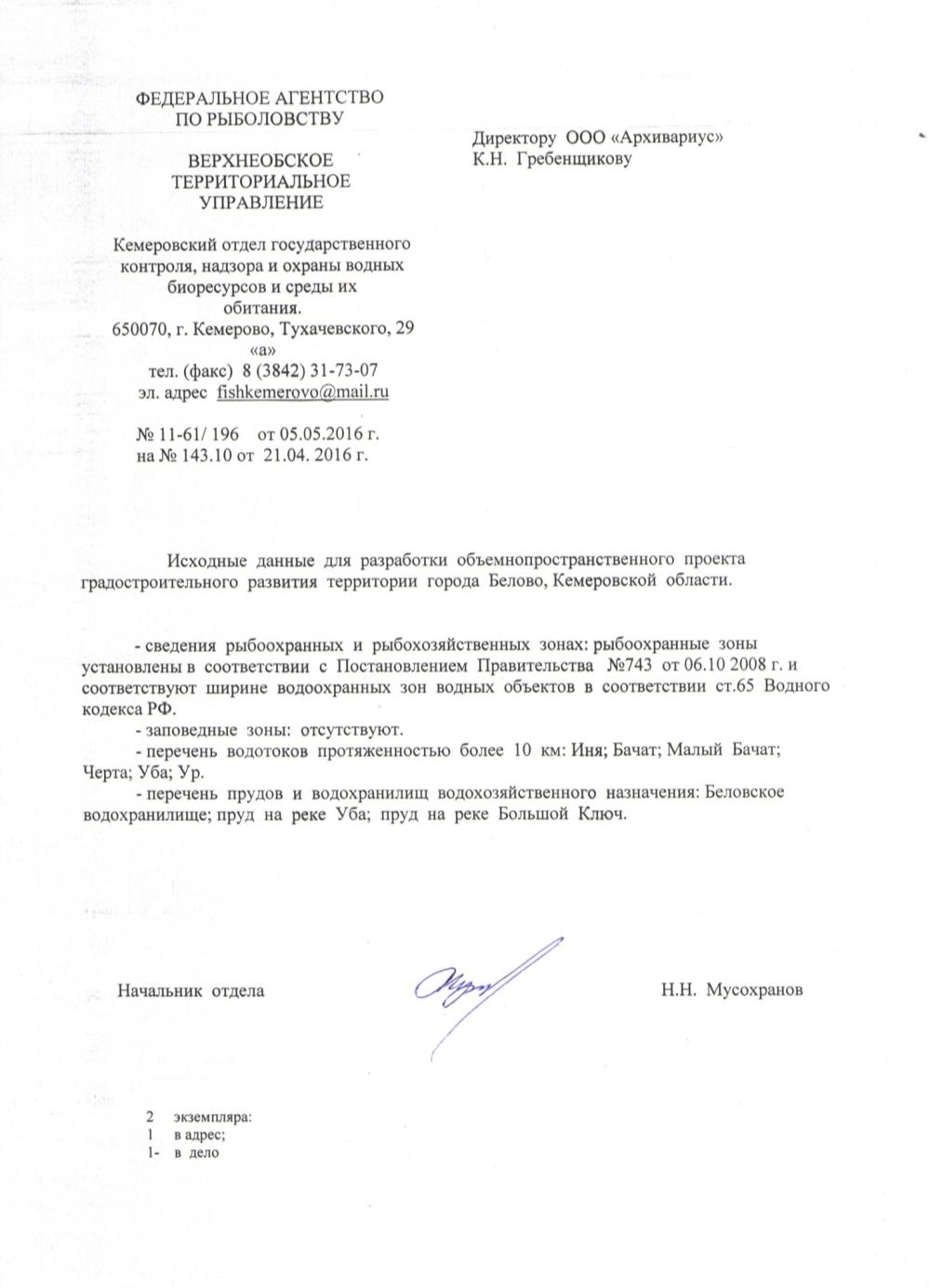 Приложение №16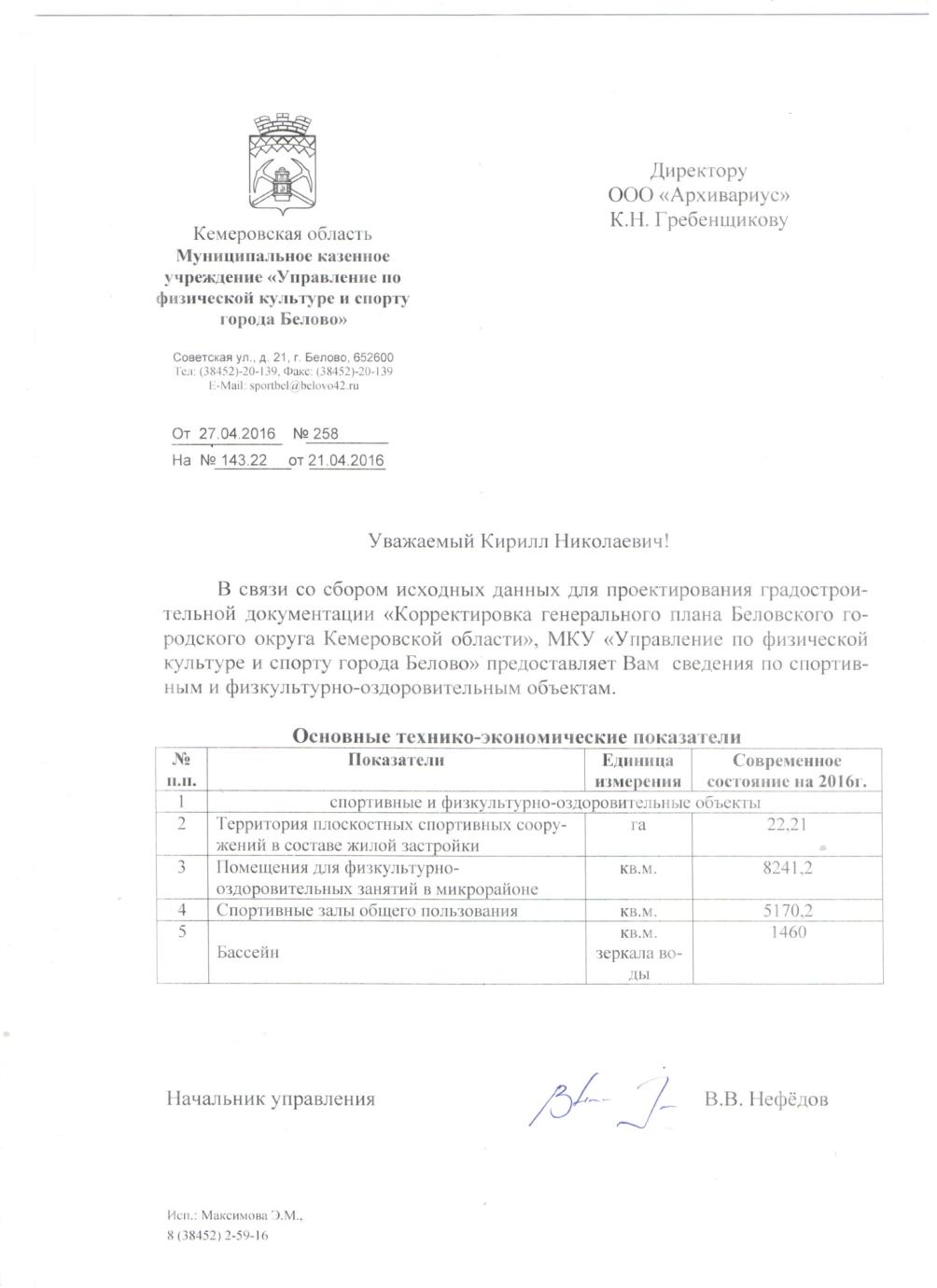 Приложение №16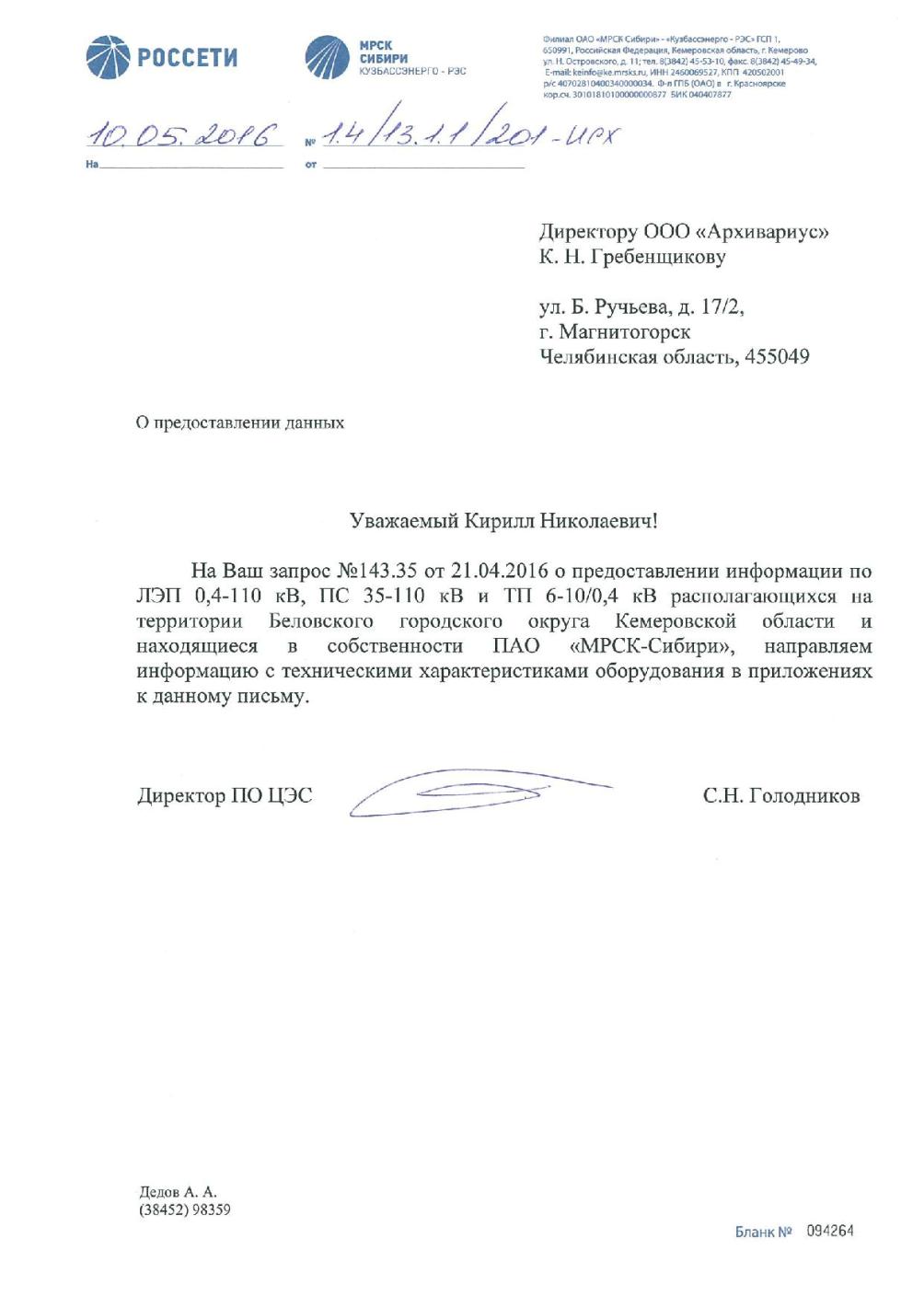 Приложение №16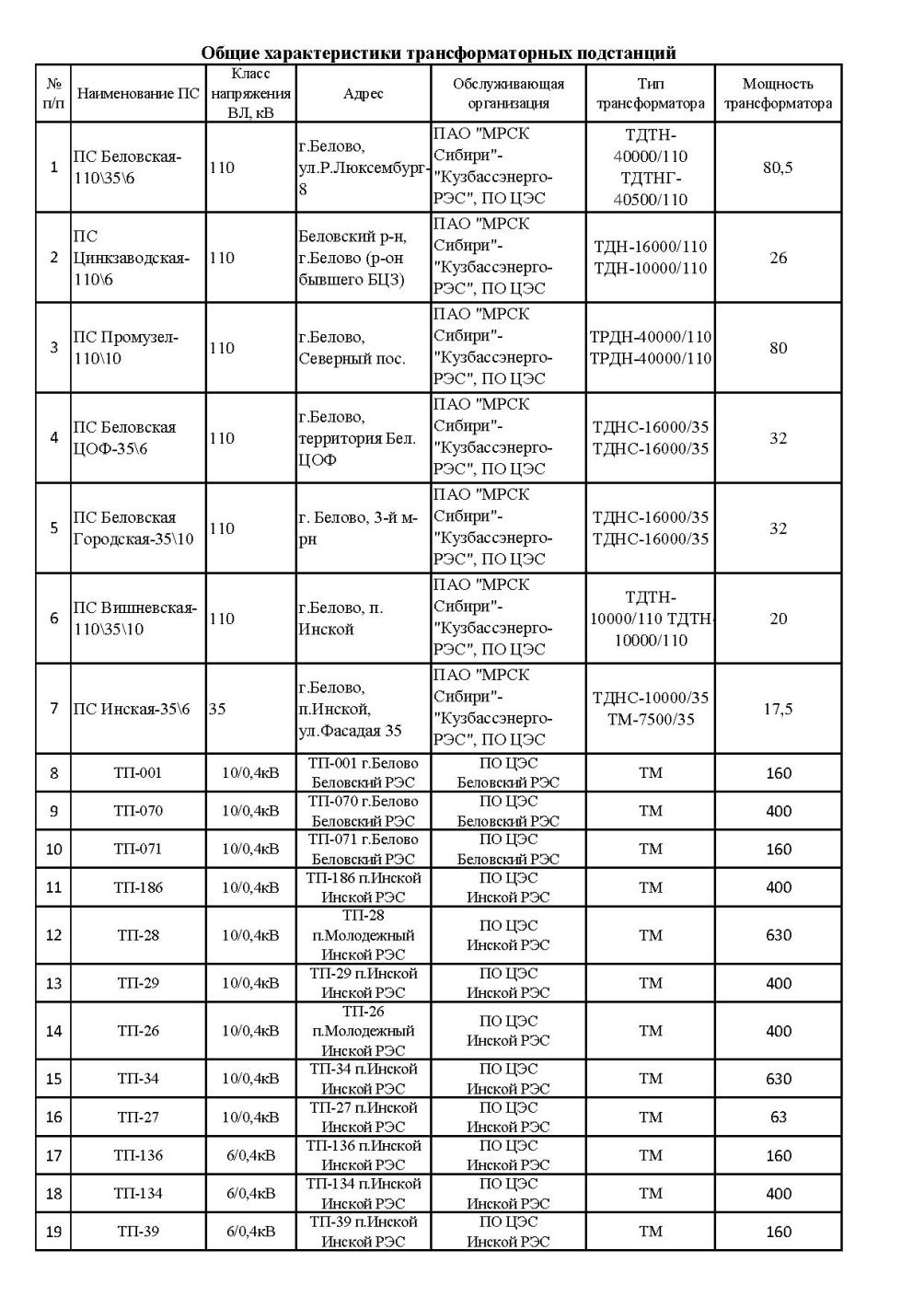 Приложение №16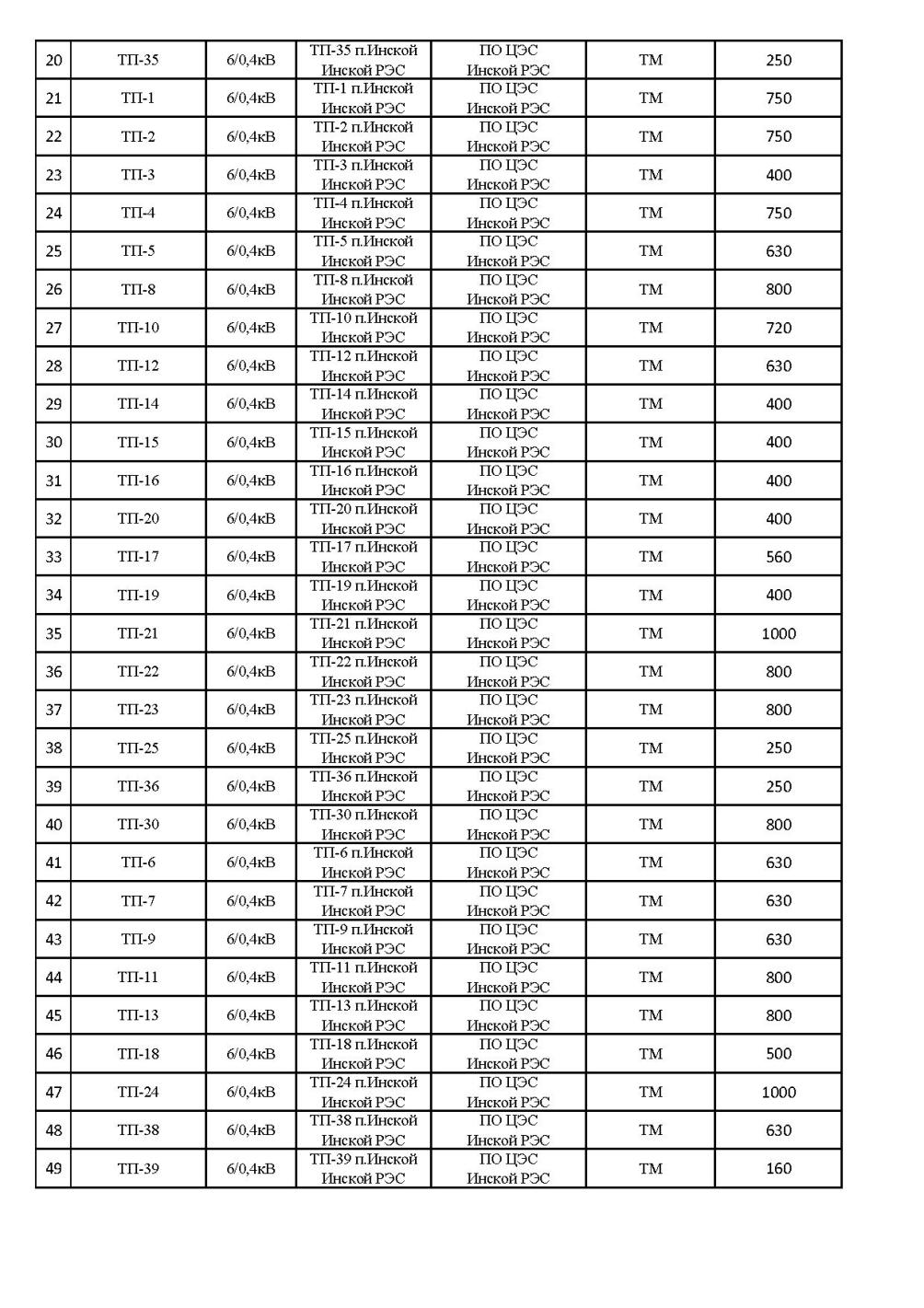 Приложение №16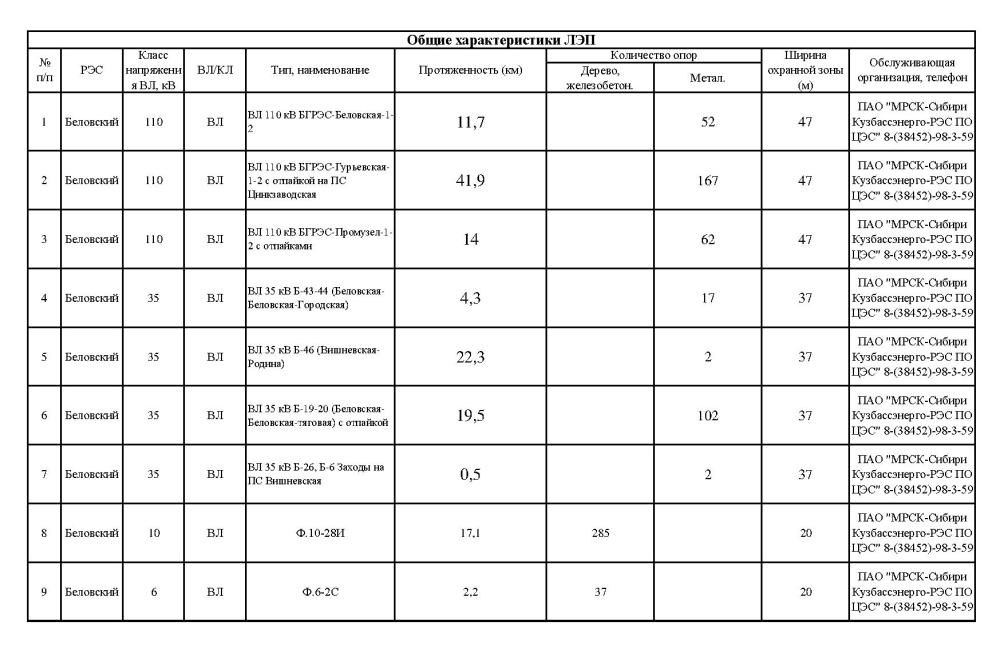 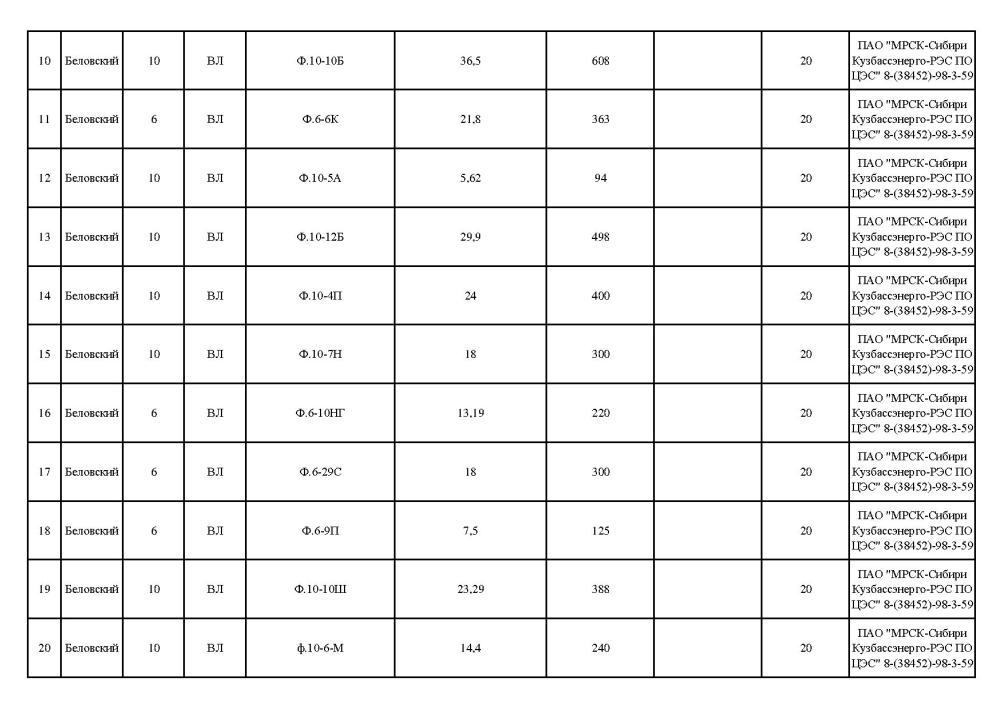 Приложение №16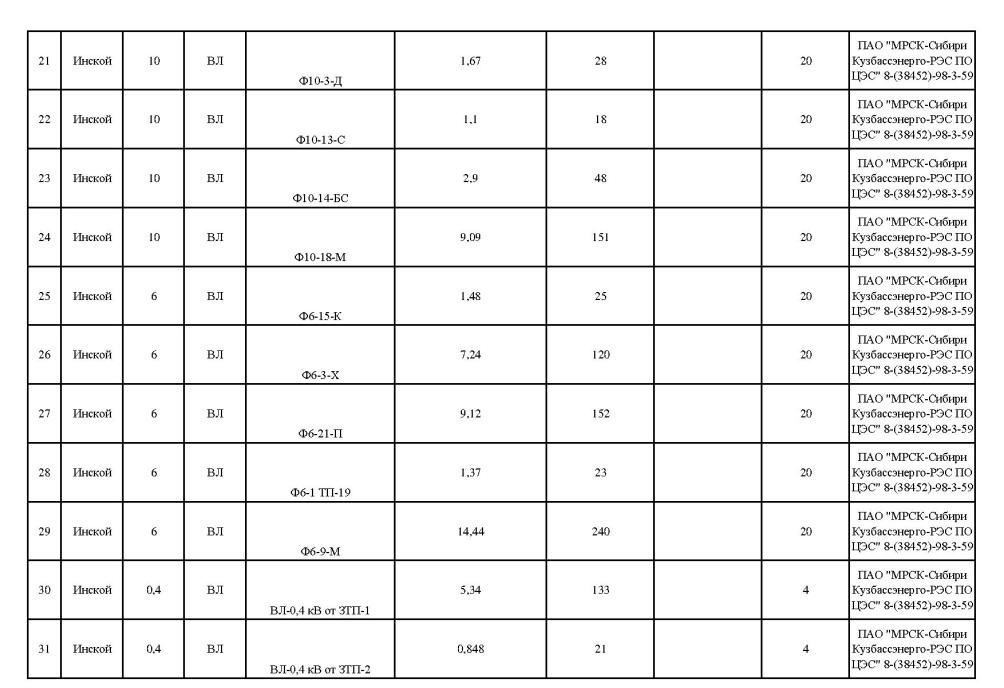 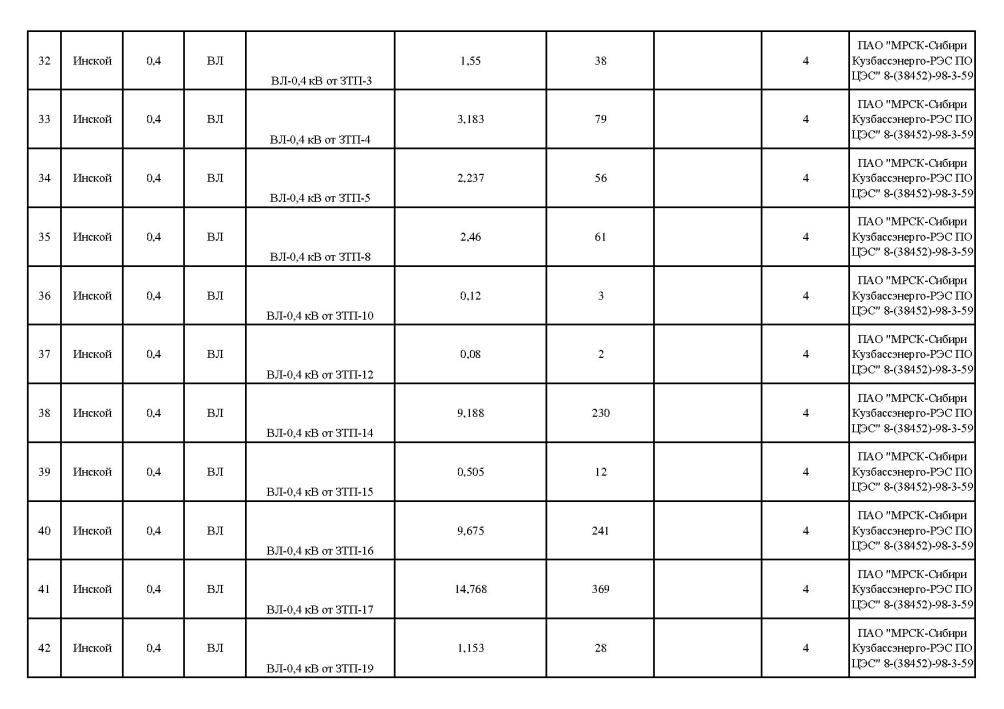 Приложение №16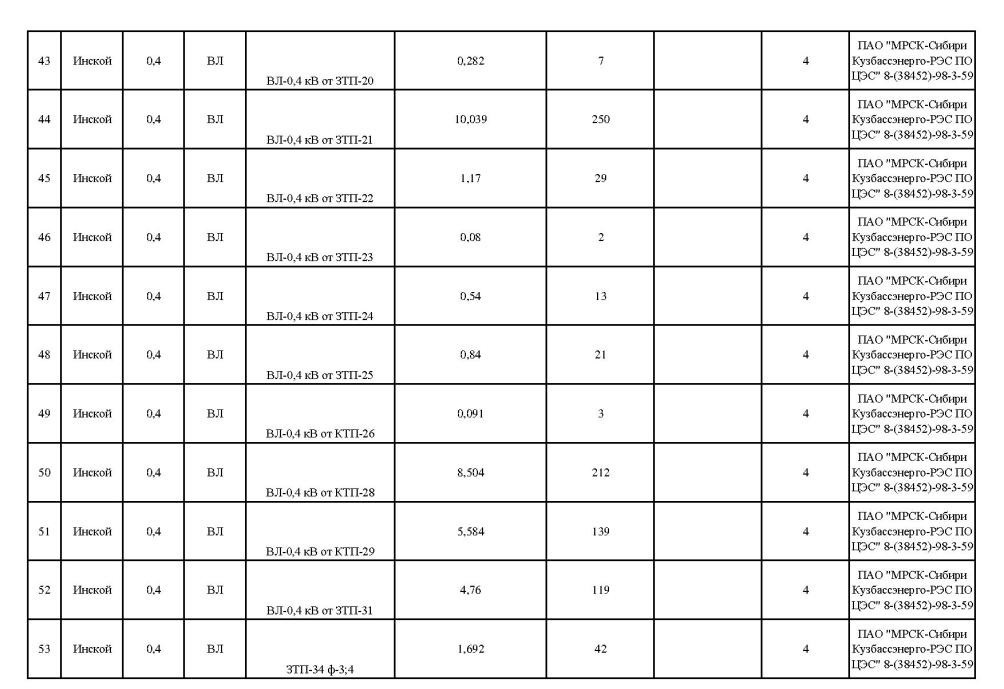 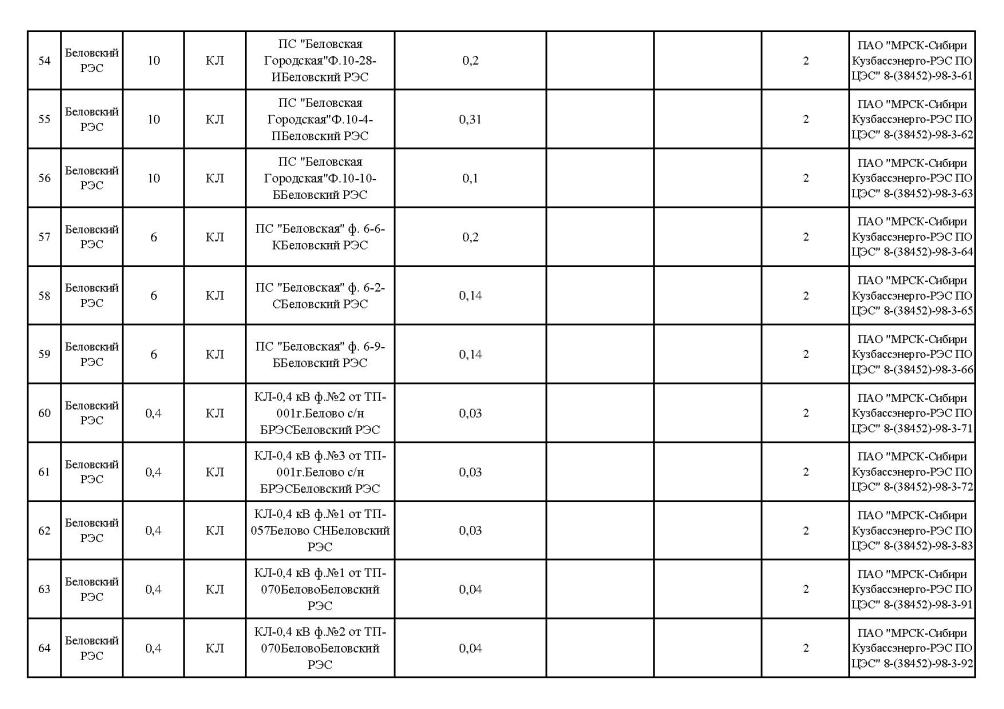 Приложение №16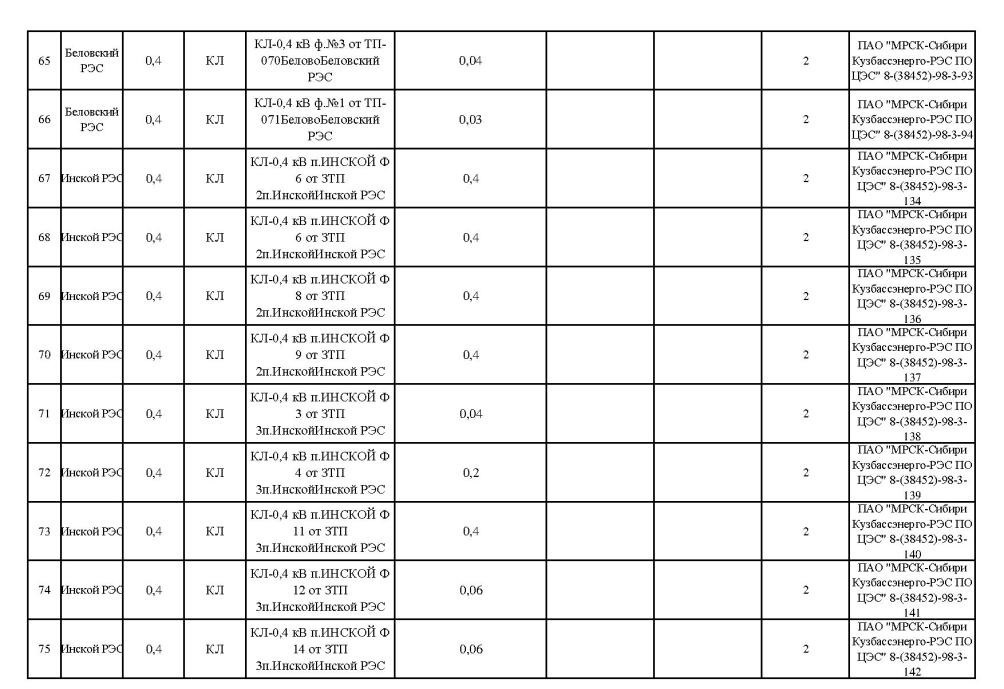 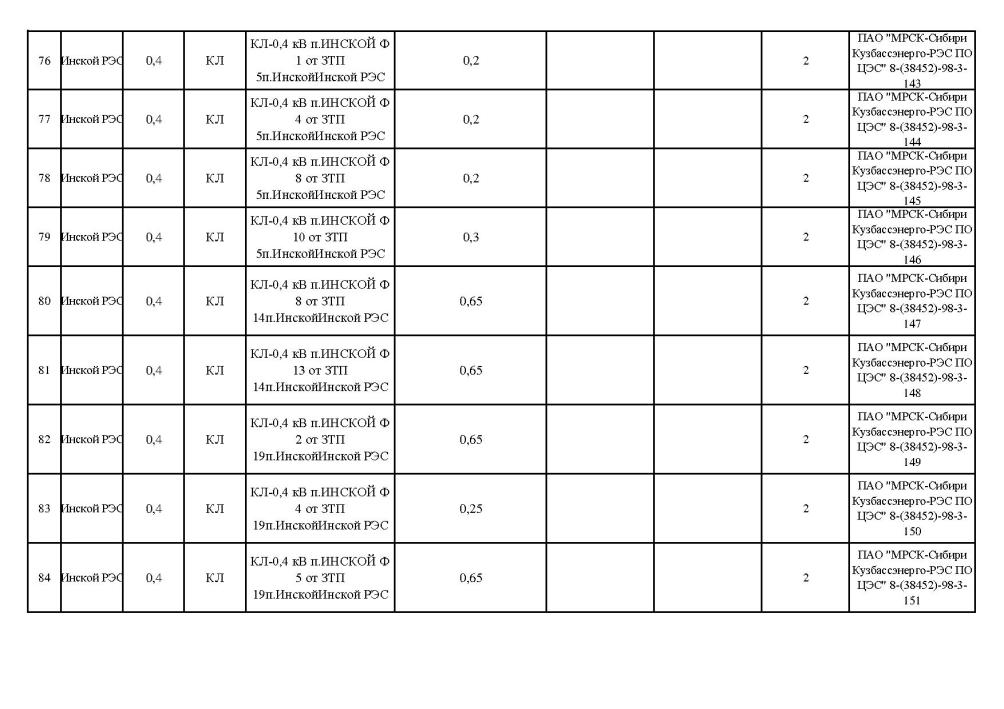 Приложение №16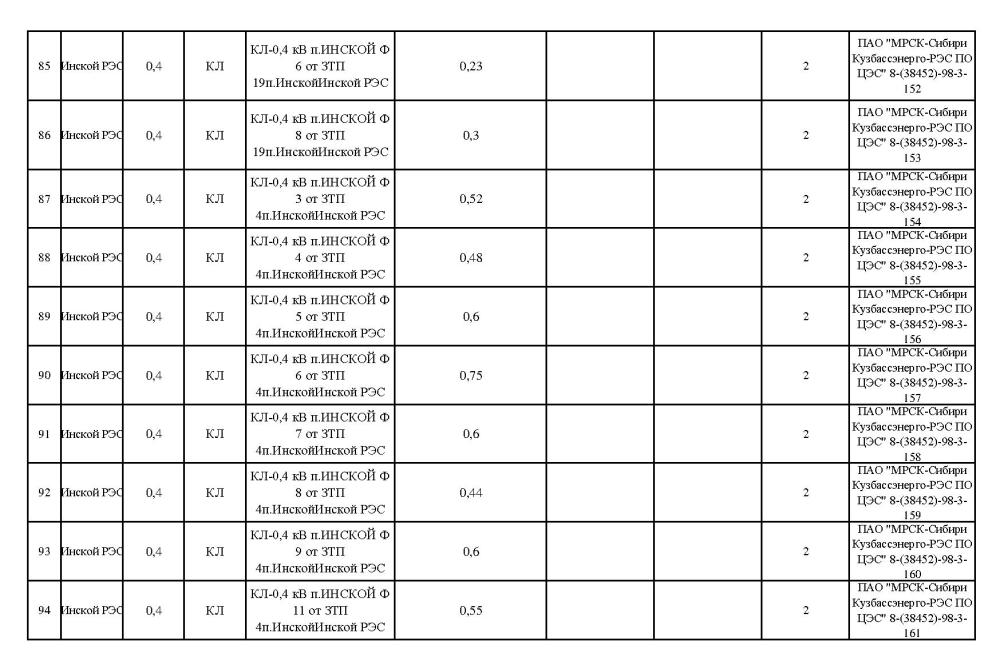 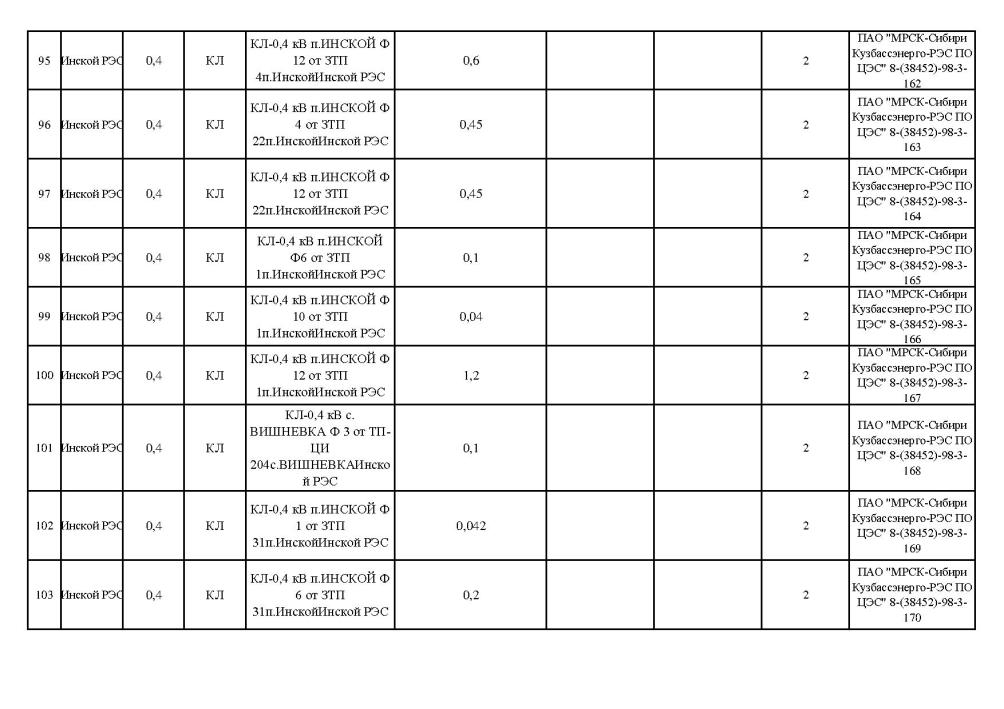 Приложение №16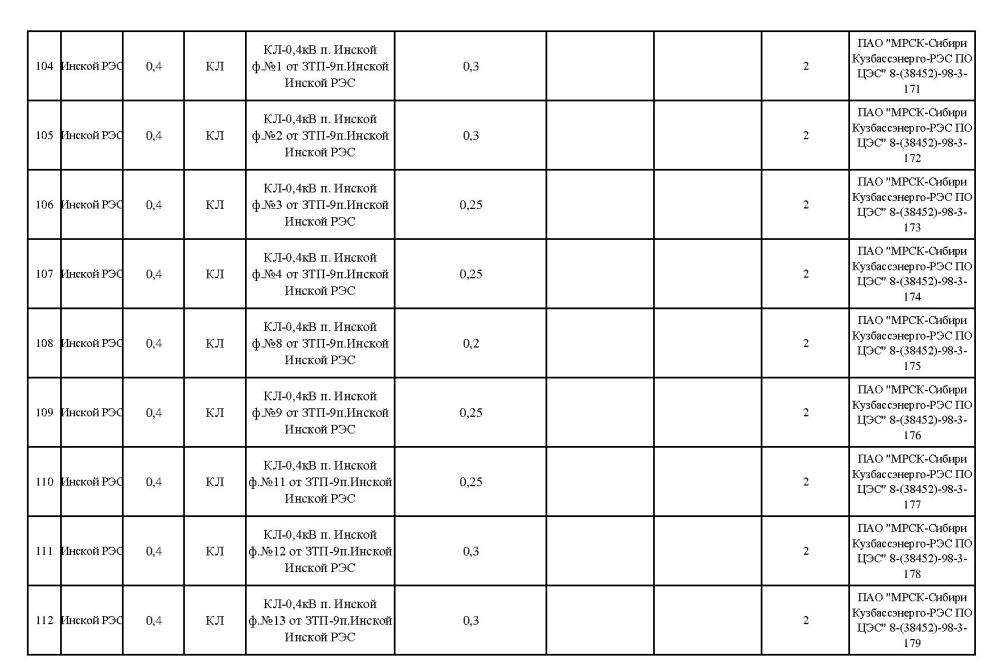 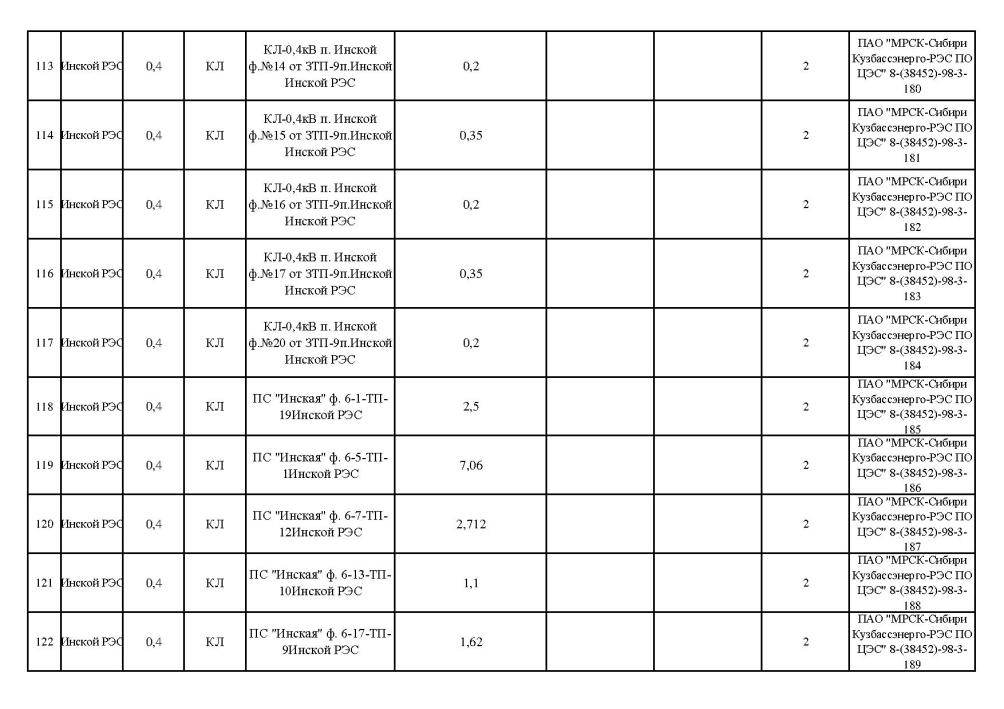 Приложение №16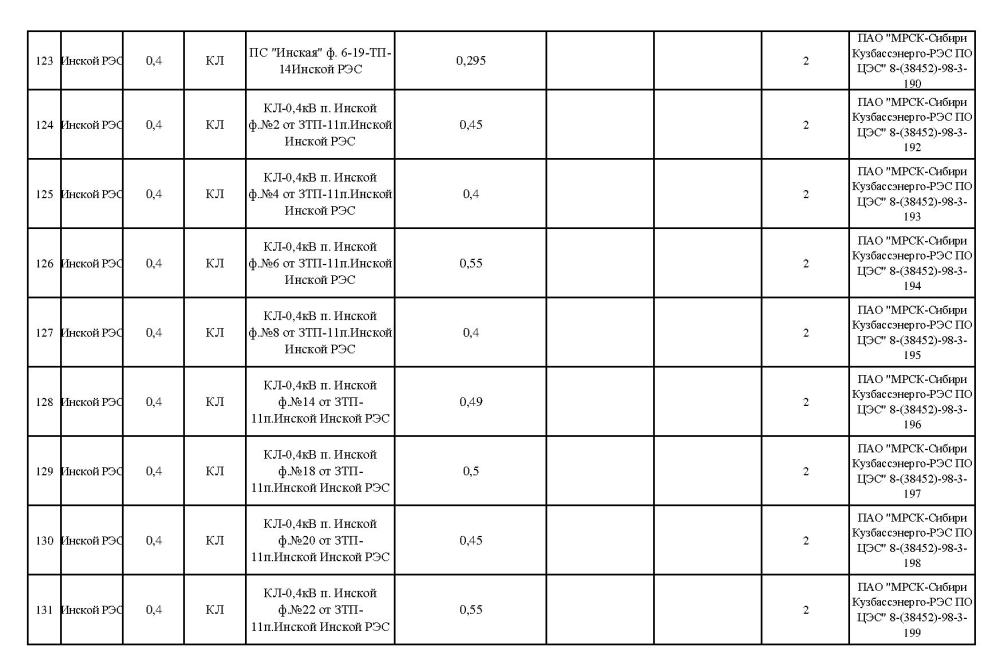 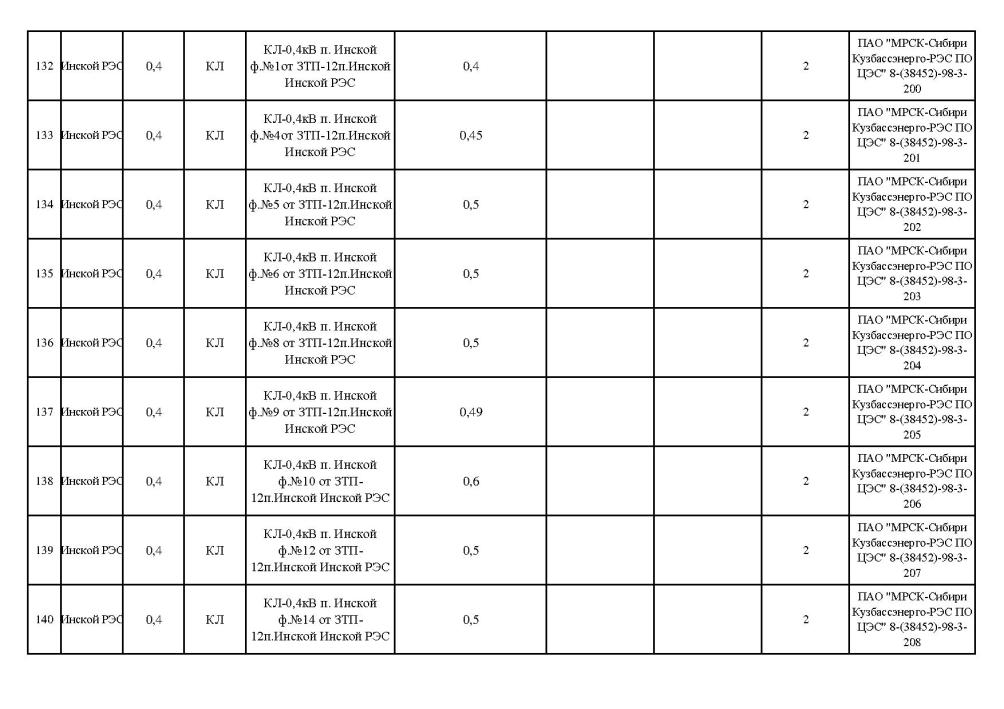 Приложение №17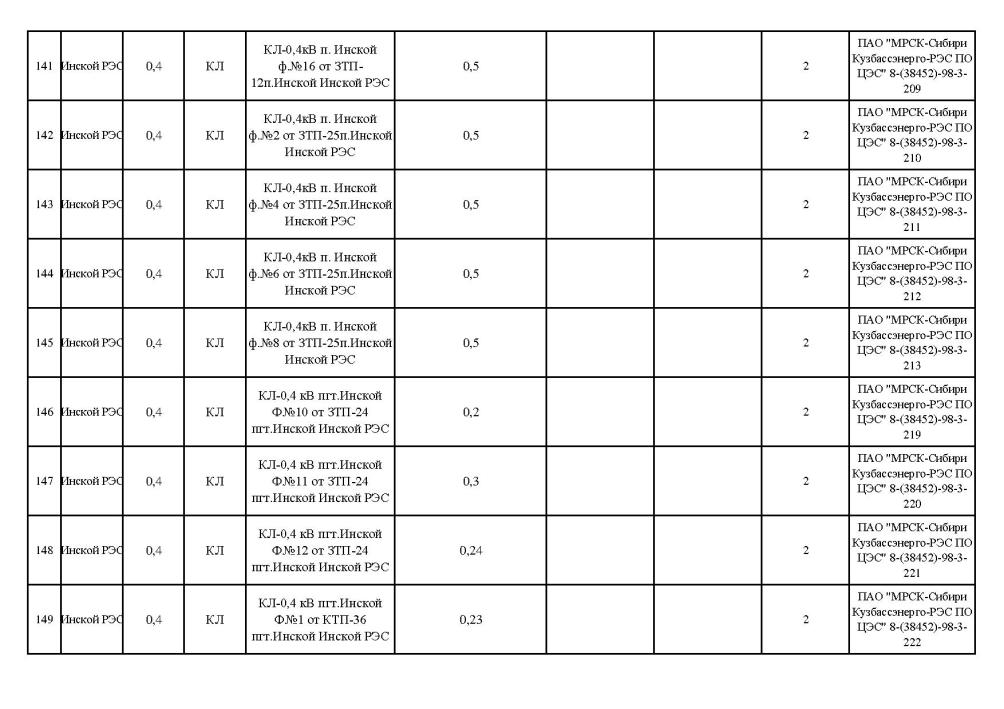 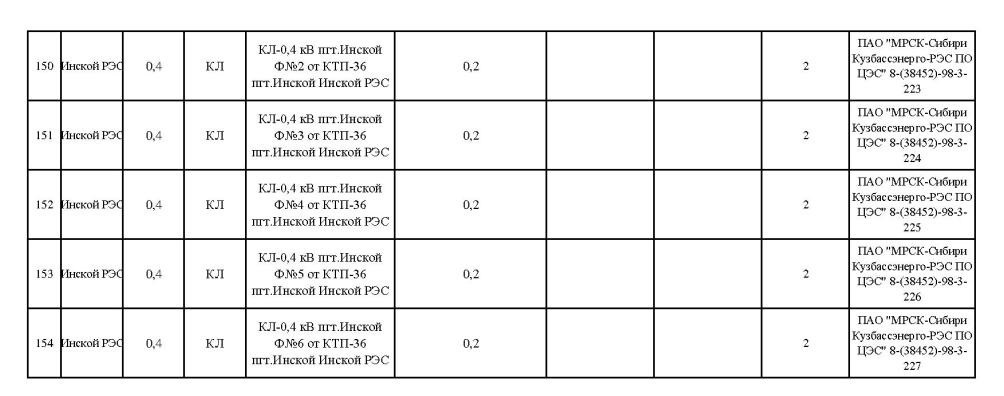 Приложение №18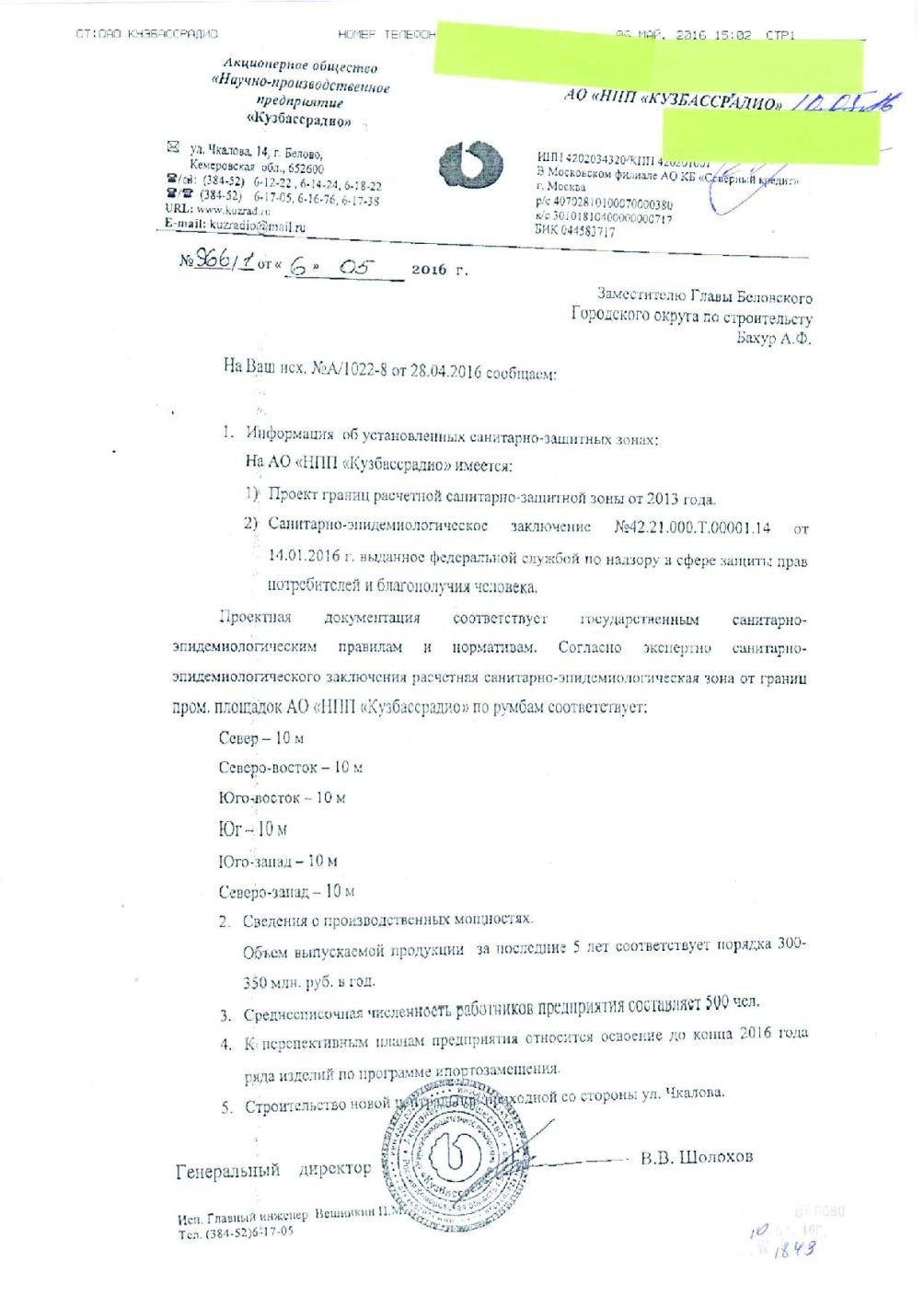 Приложение №18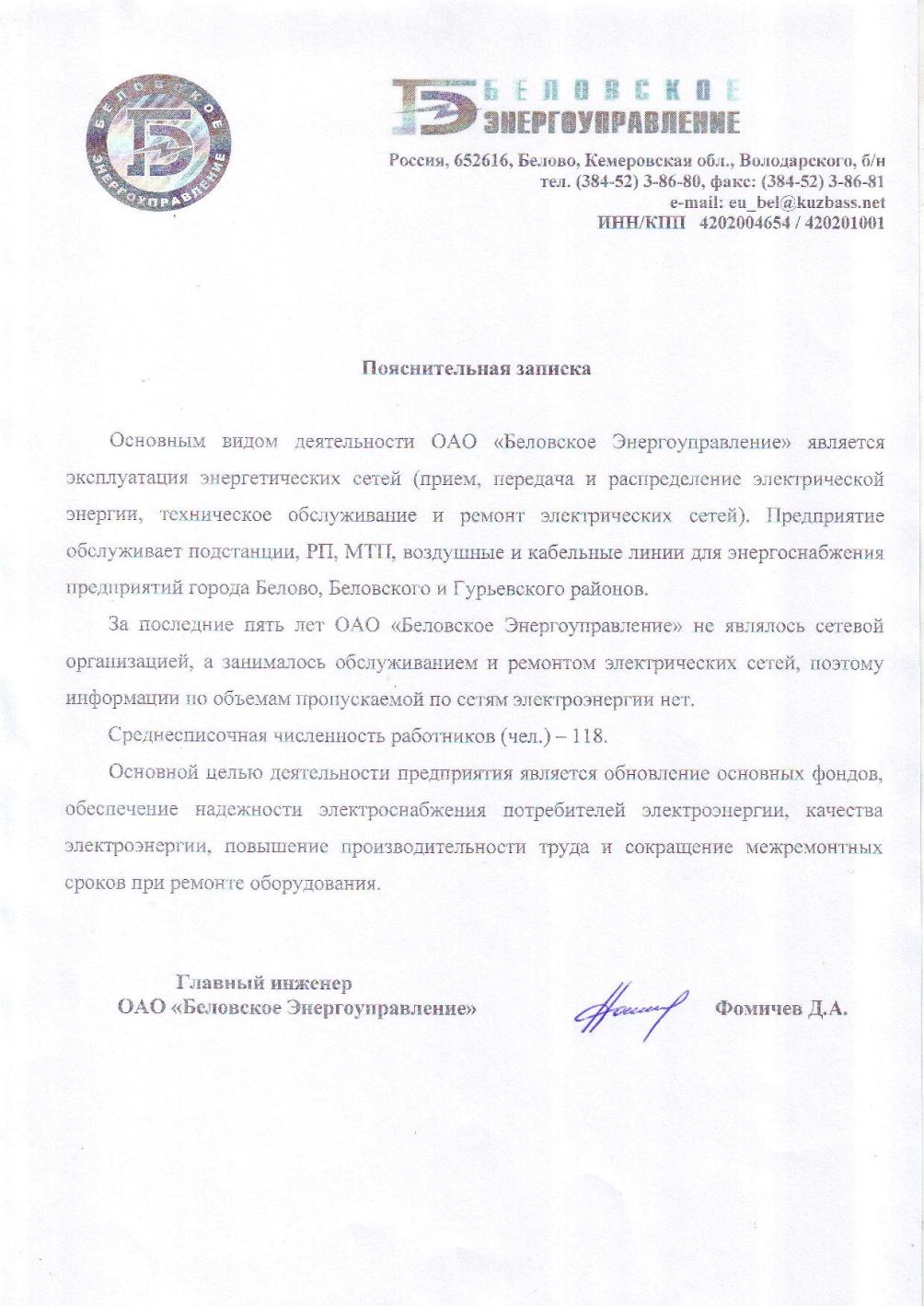 Приложение №18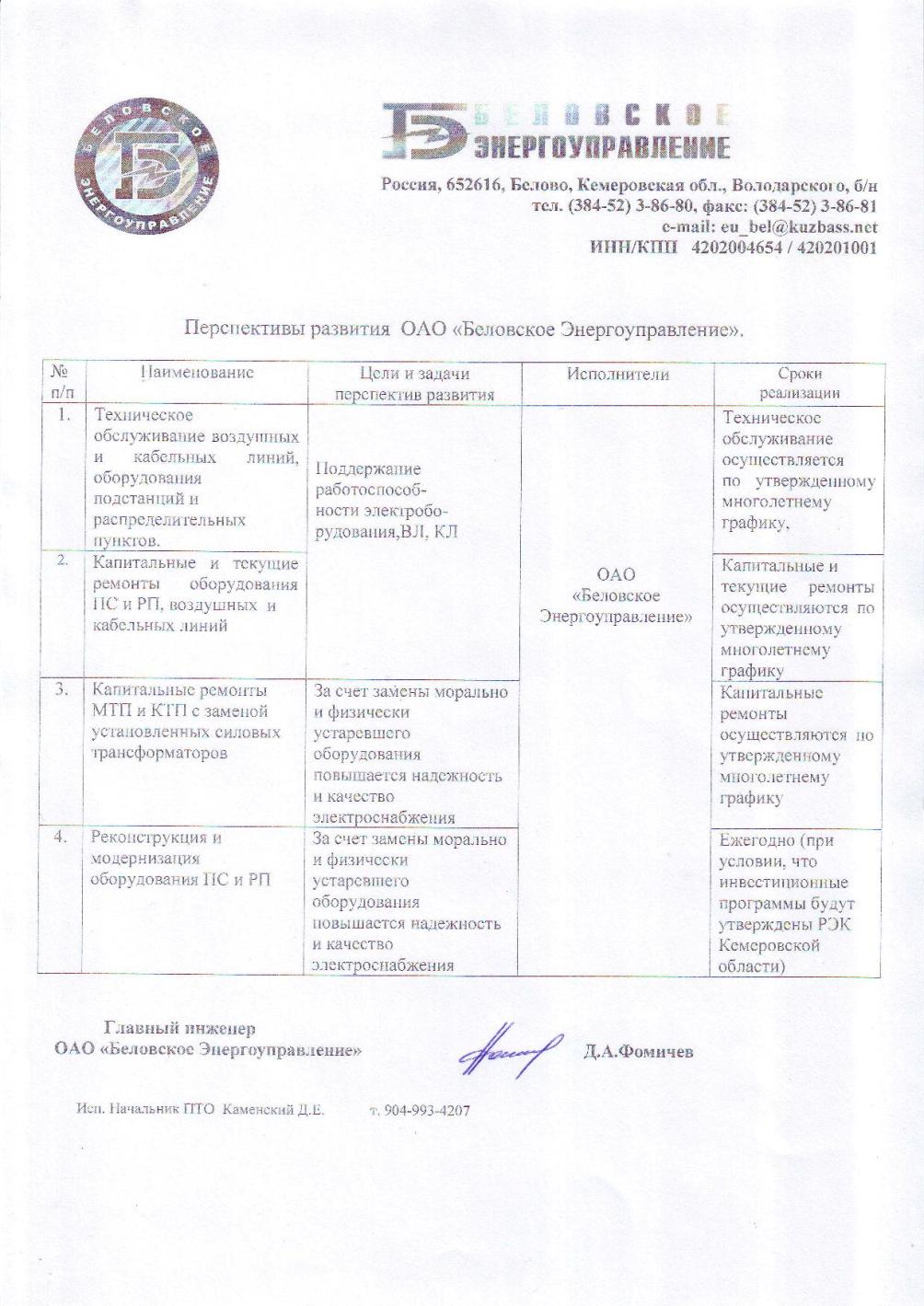 Приложение №18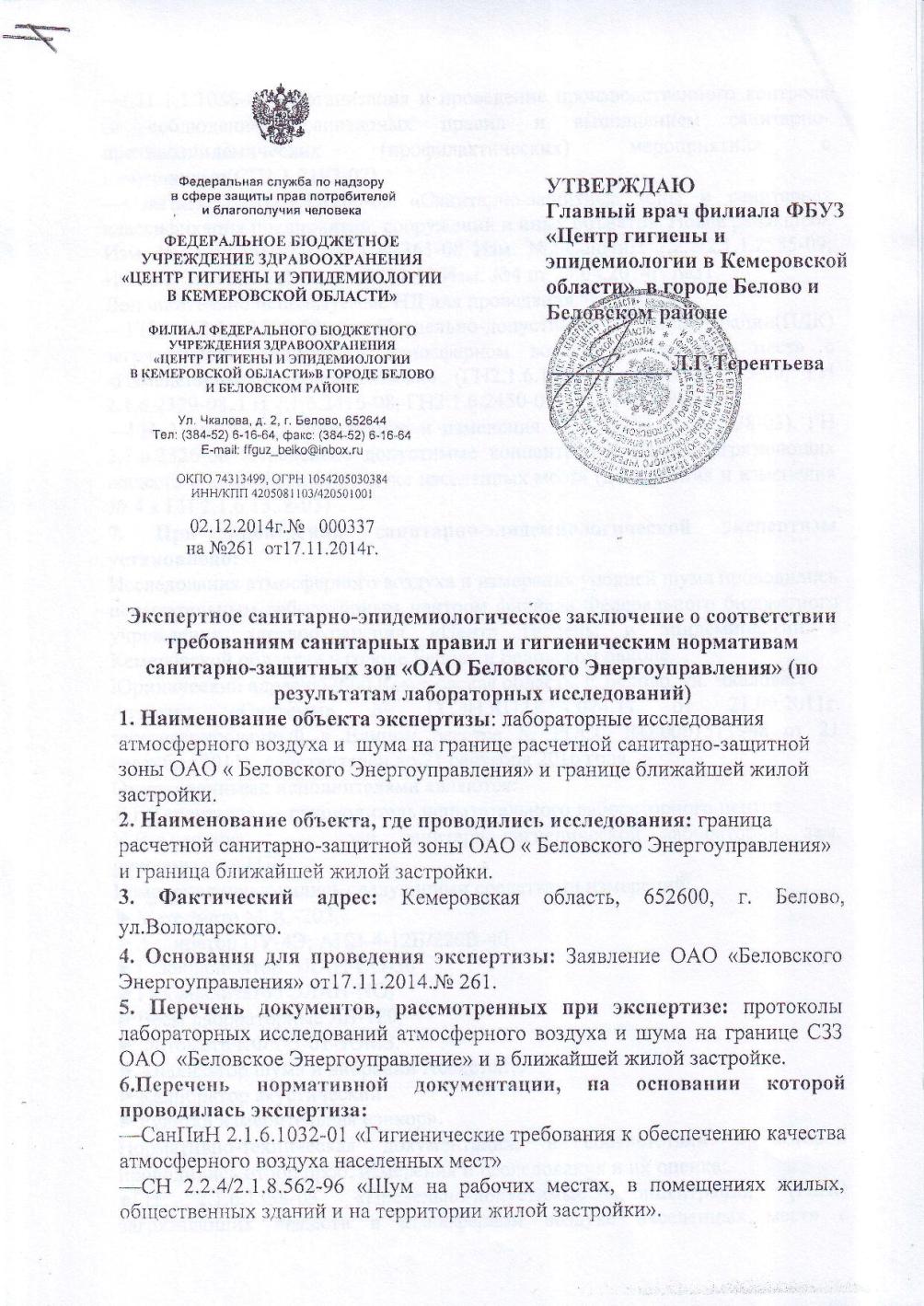 Приложение №18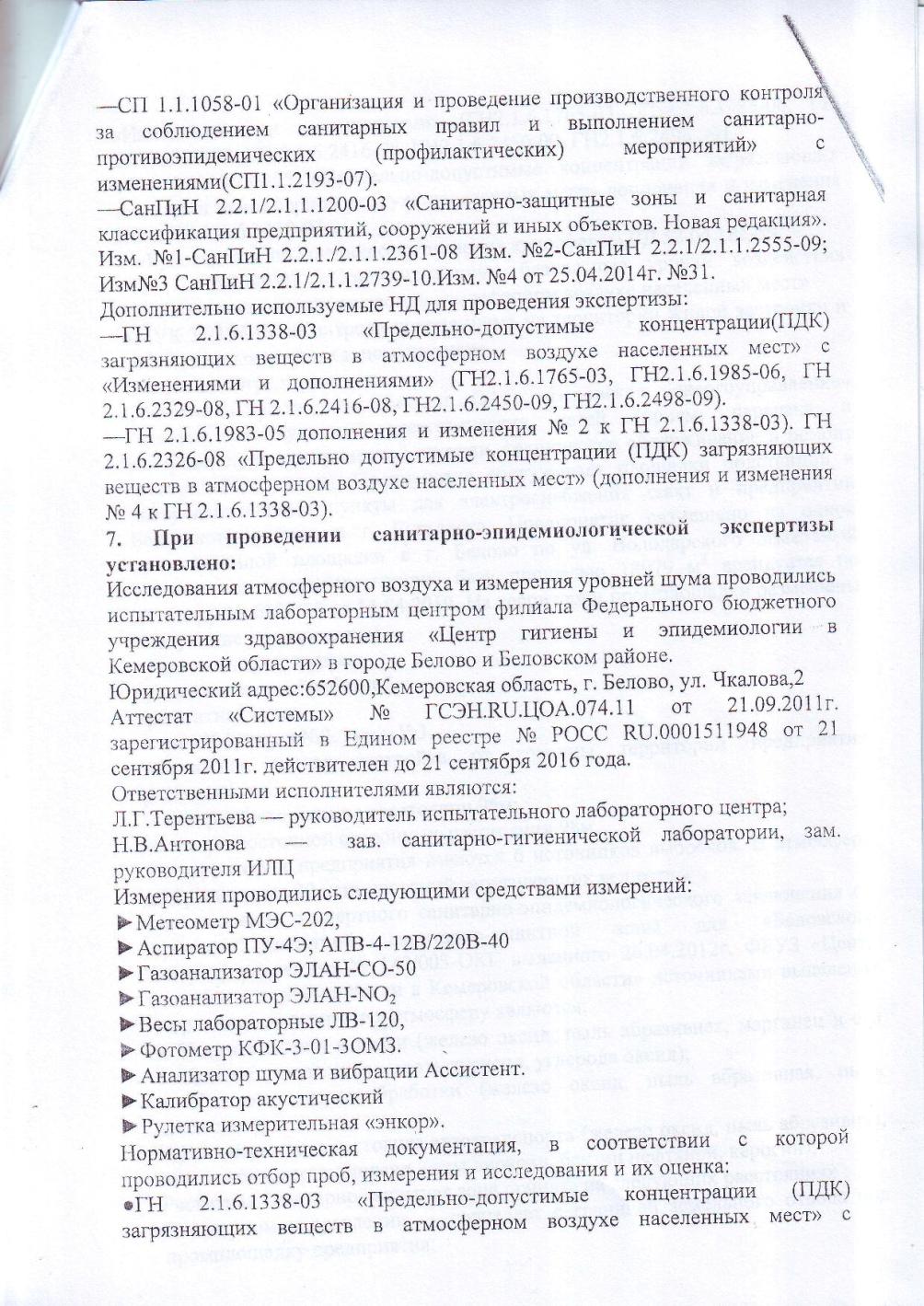 Приложение №18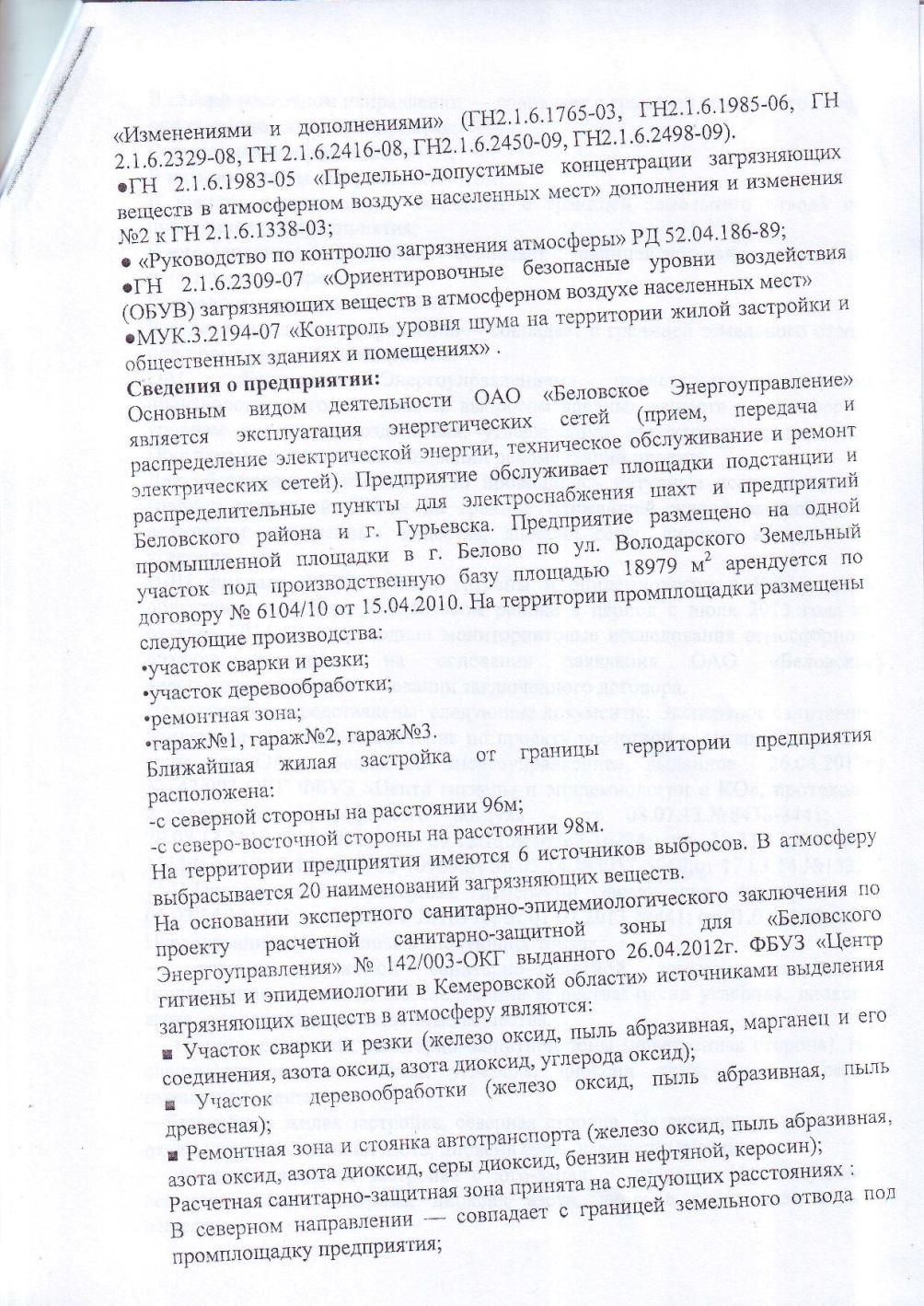 Приложение №18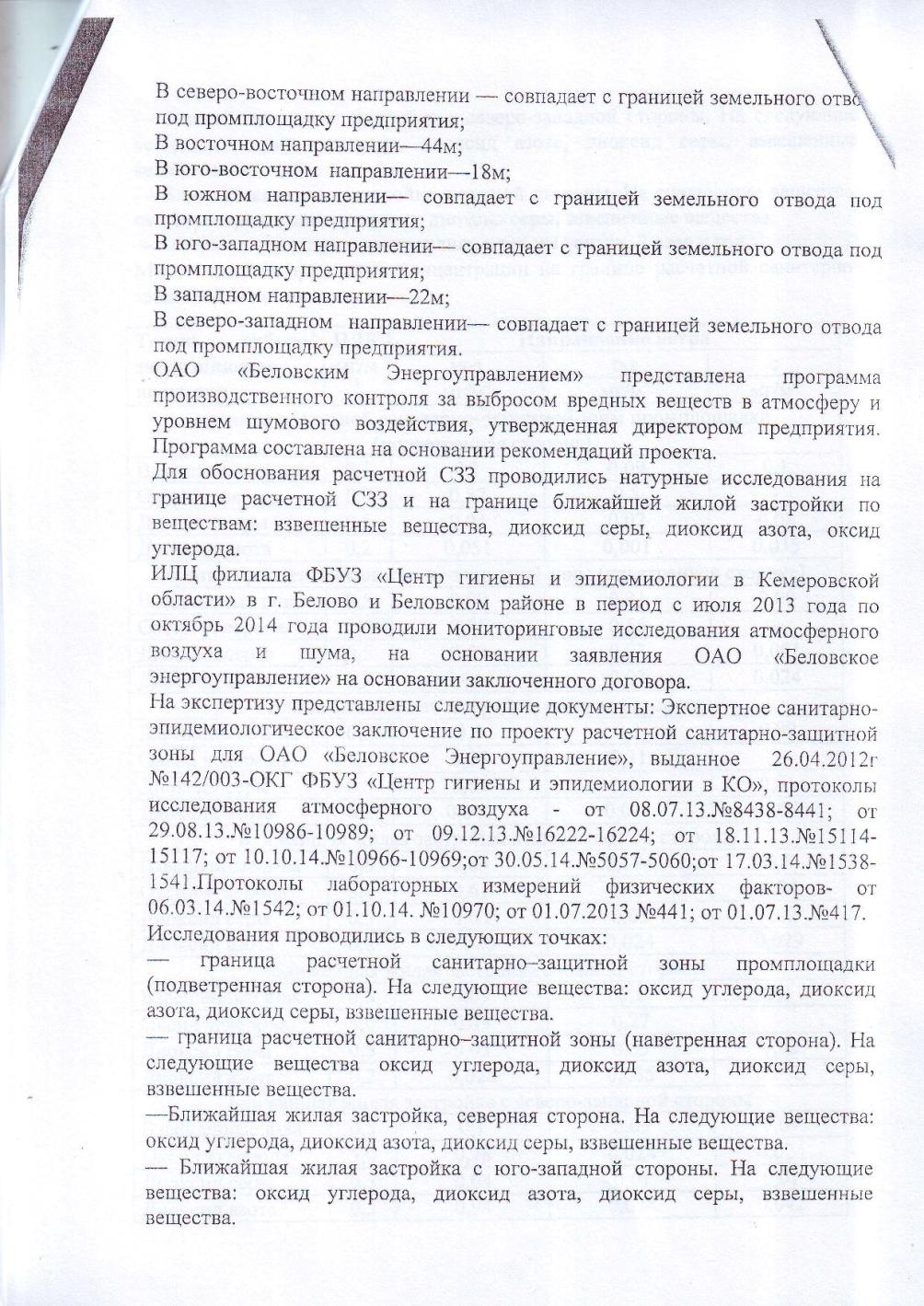 Приложение №18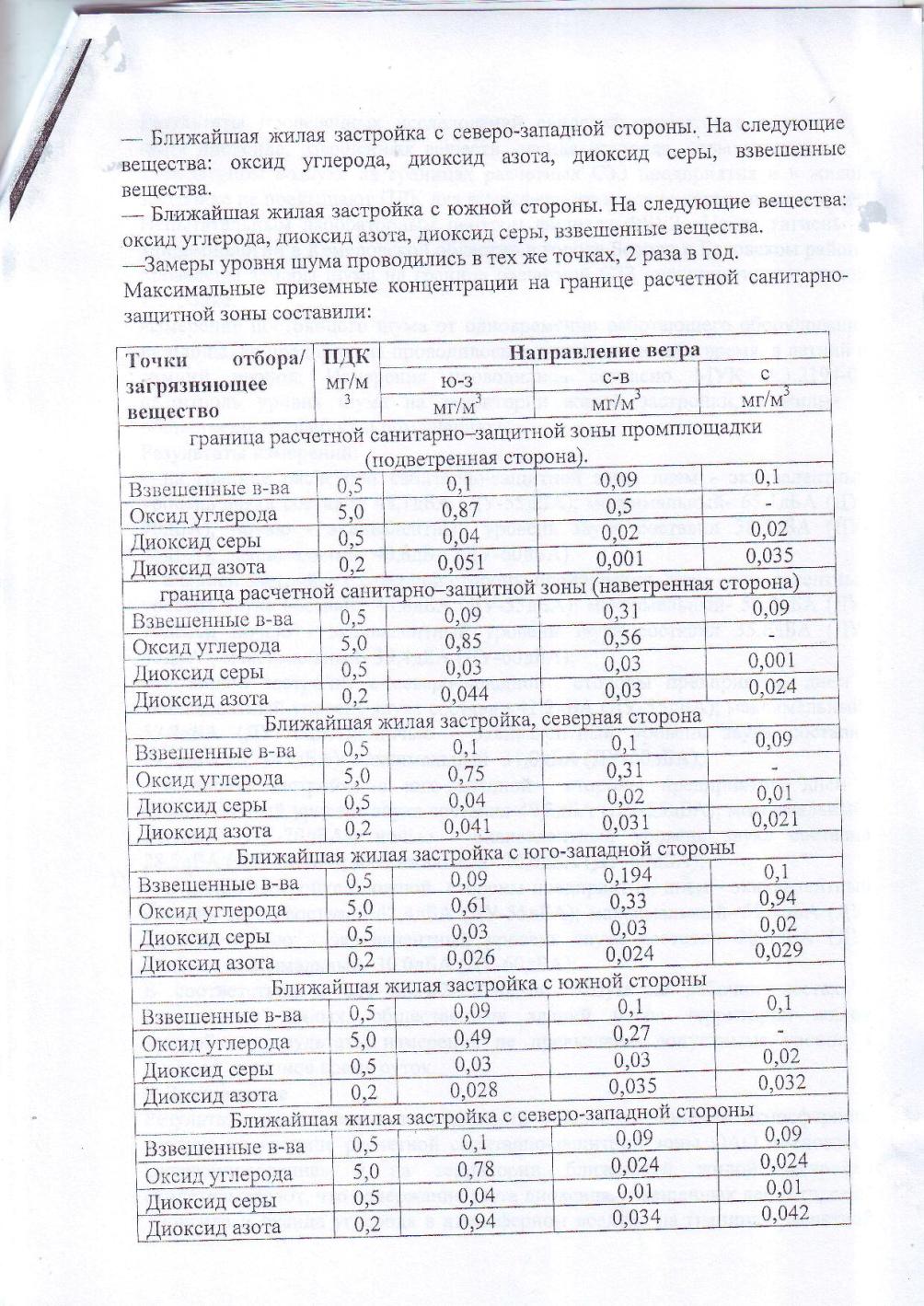 Приложение №18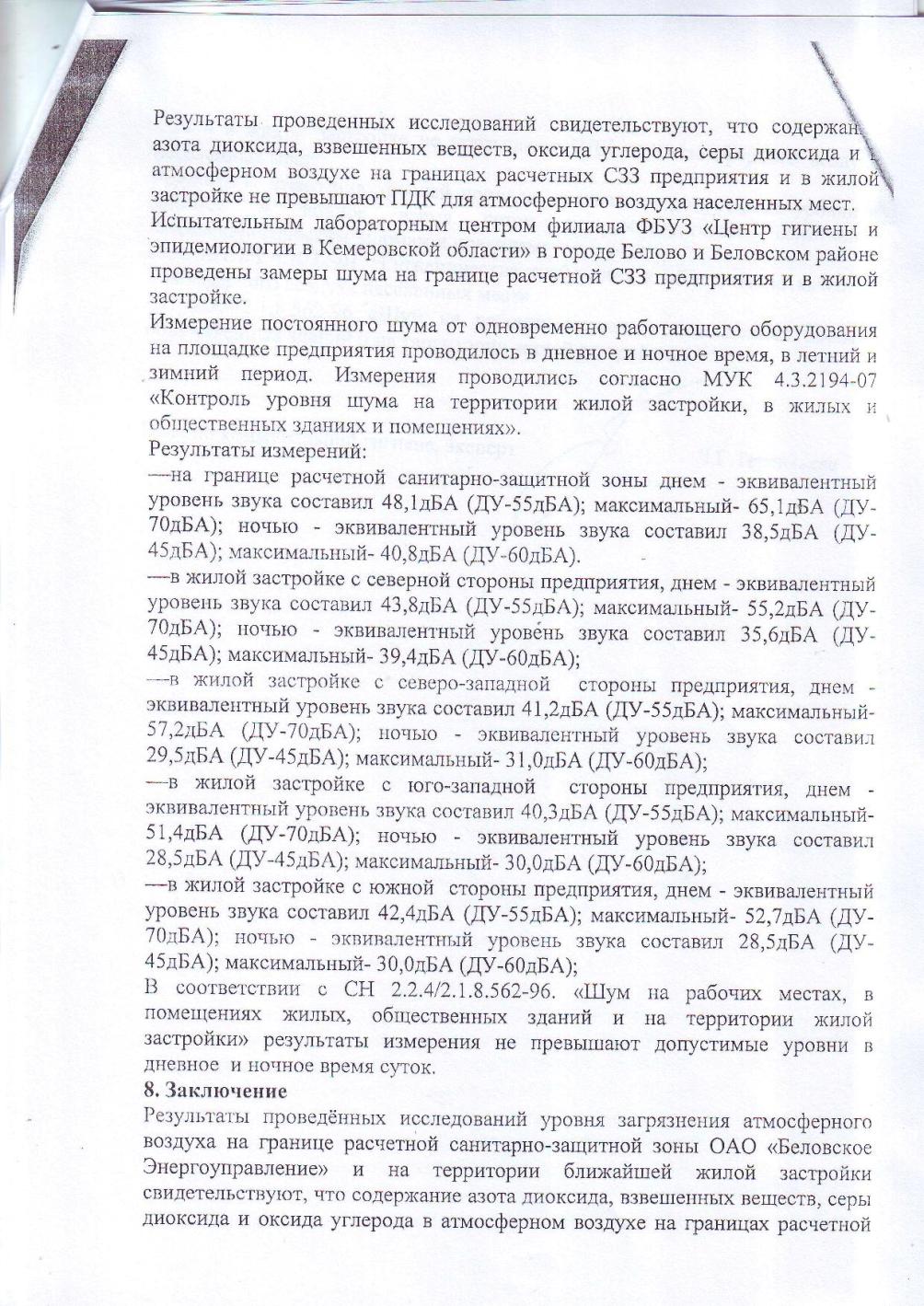 Приложение №18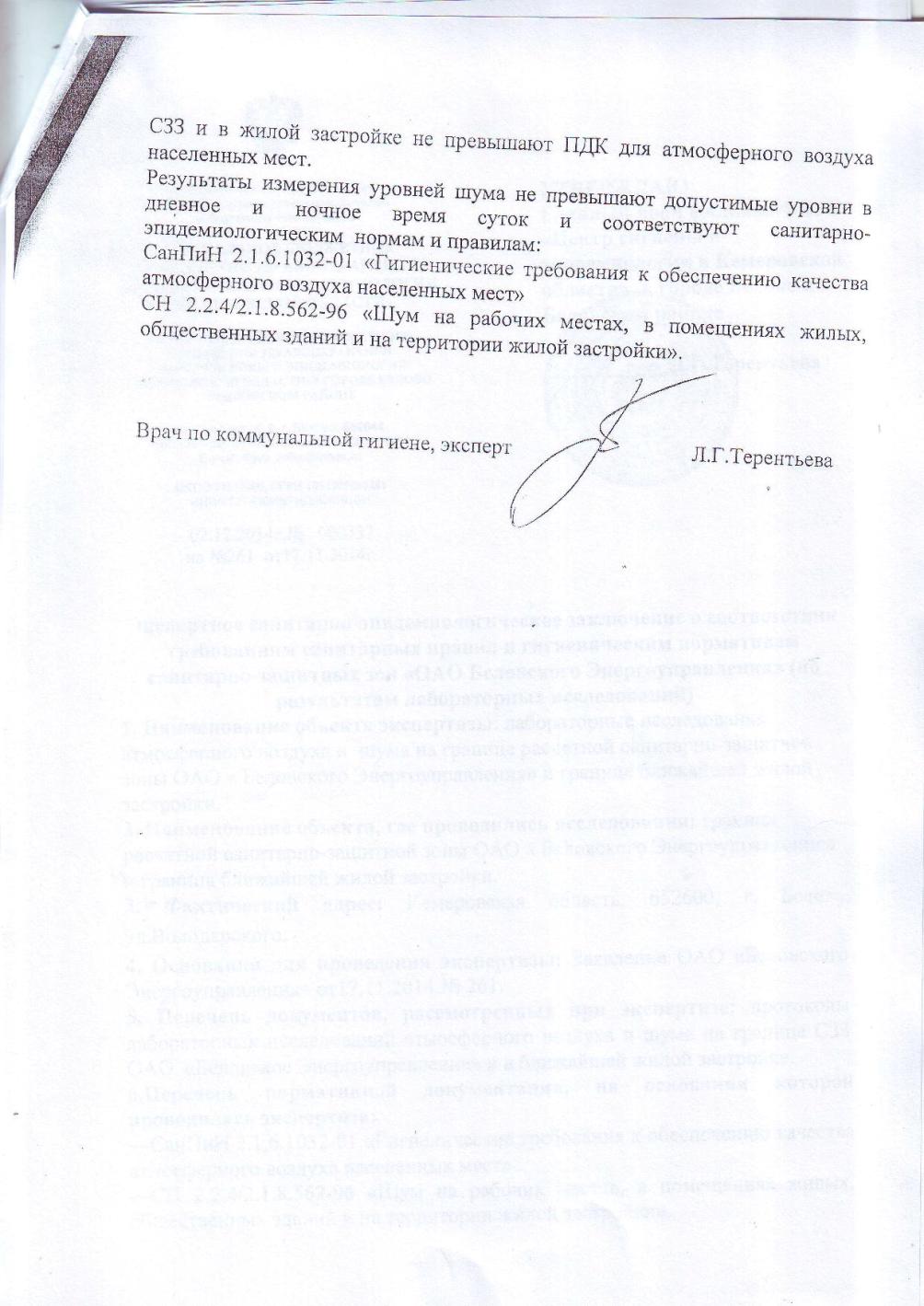 Приложение №19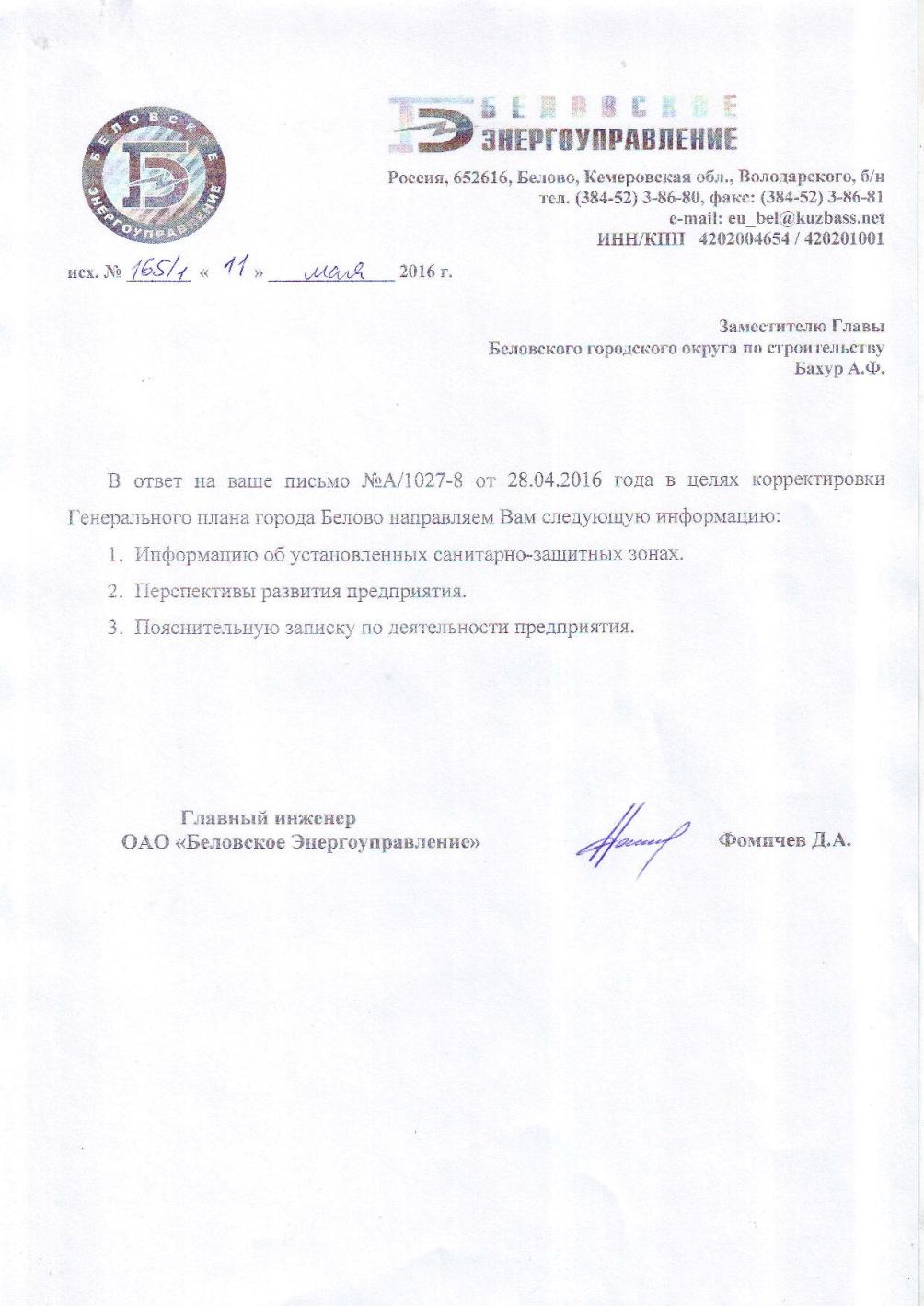 Приложение №19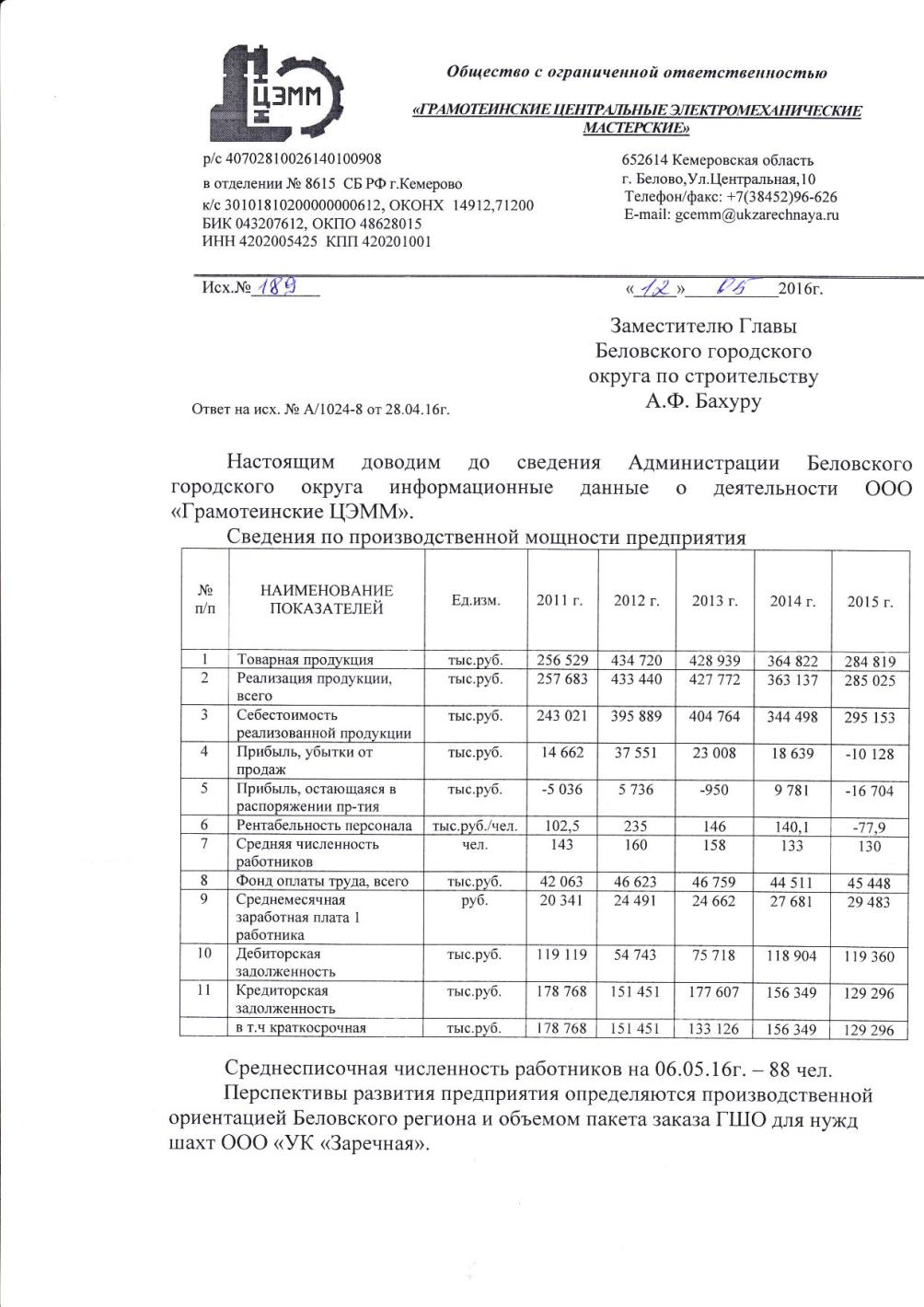 Приложение №19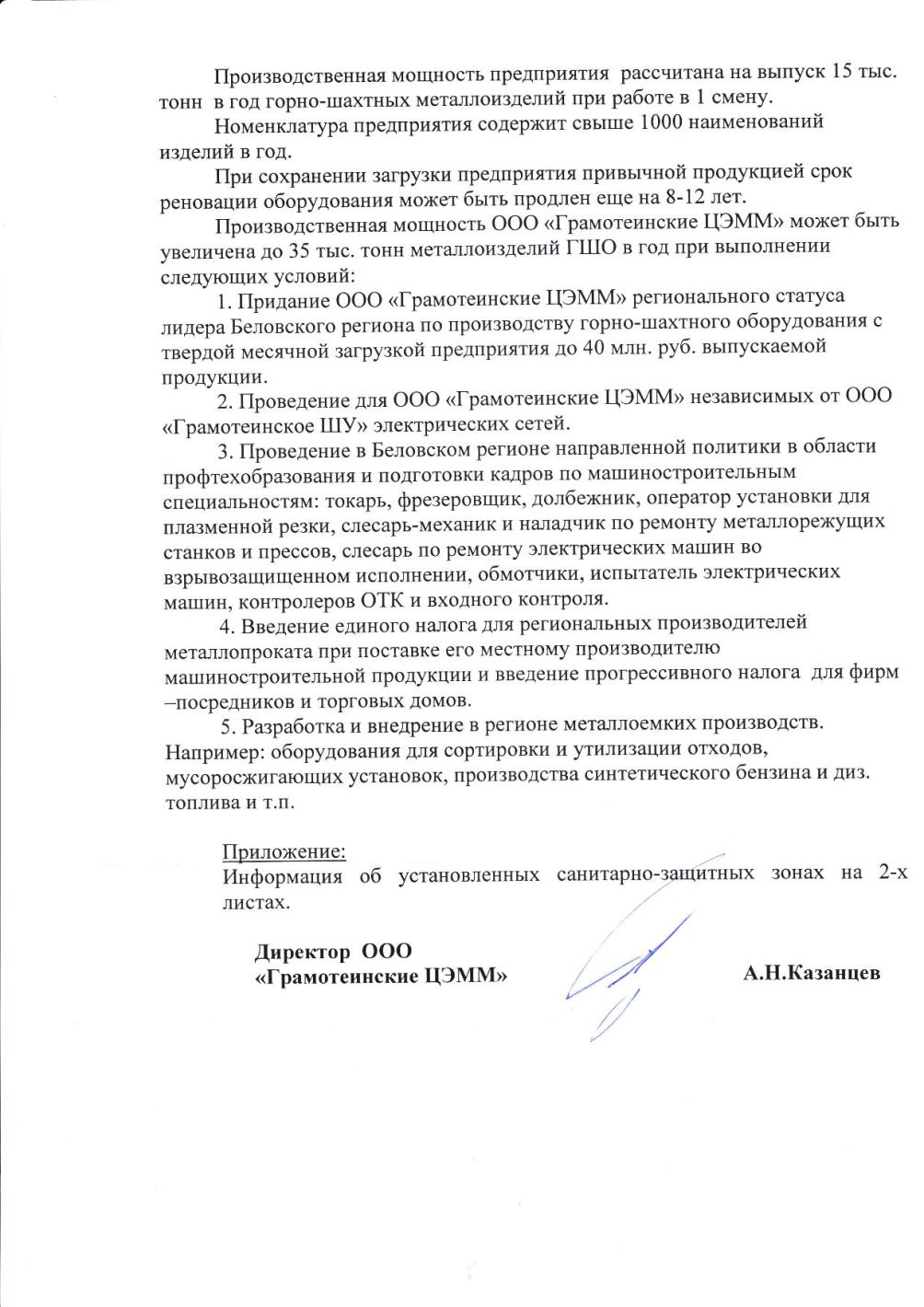 Приложение №19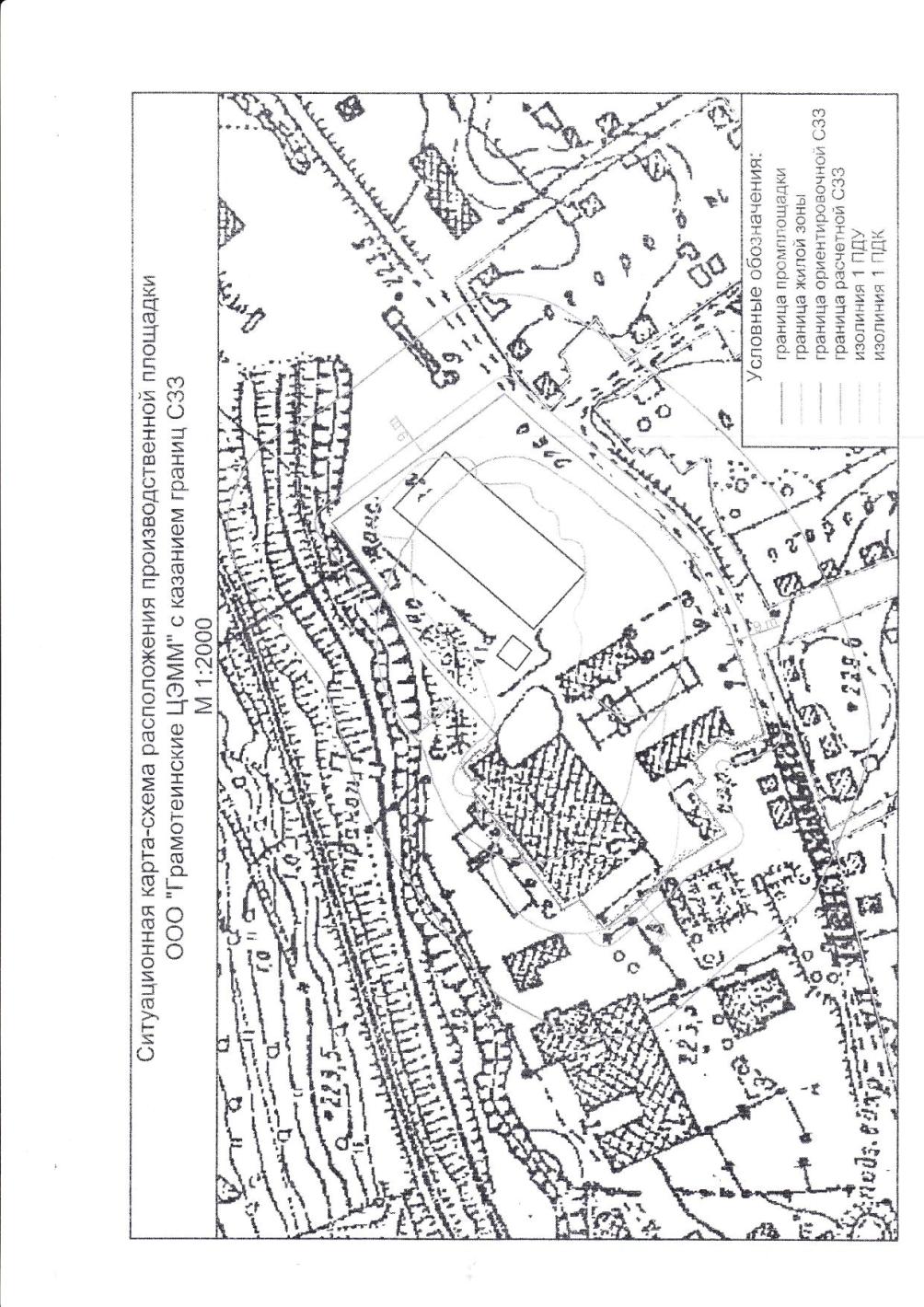 Приложение №20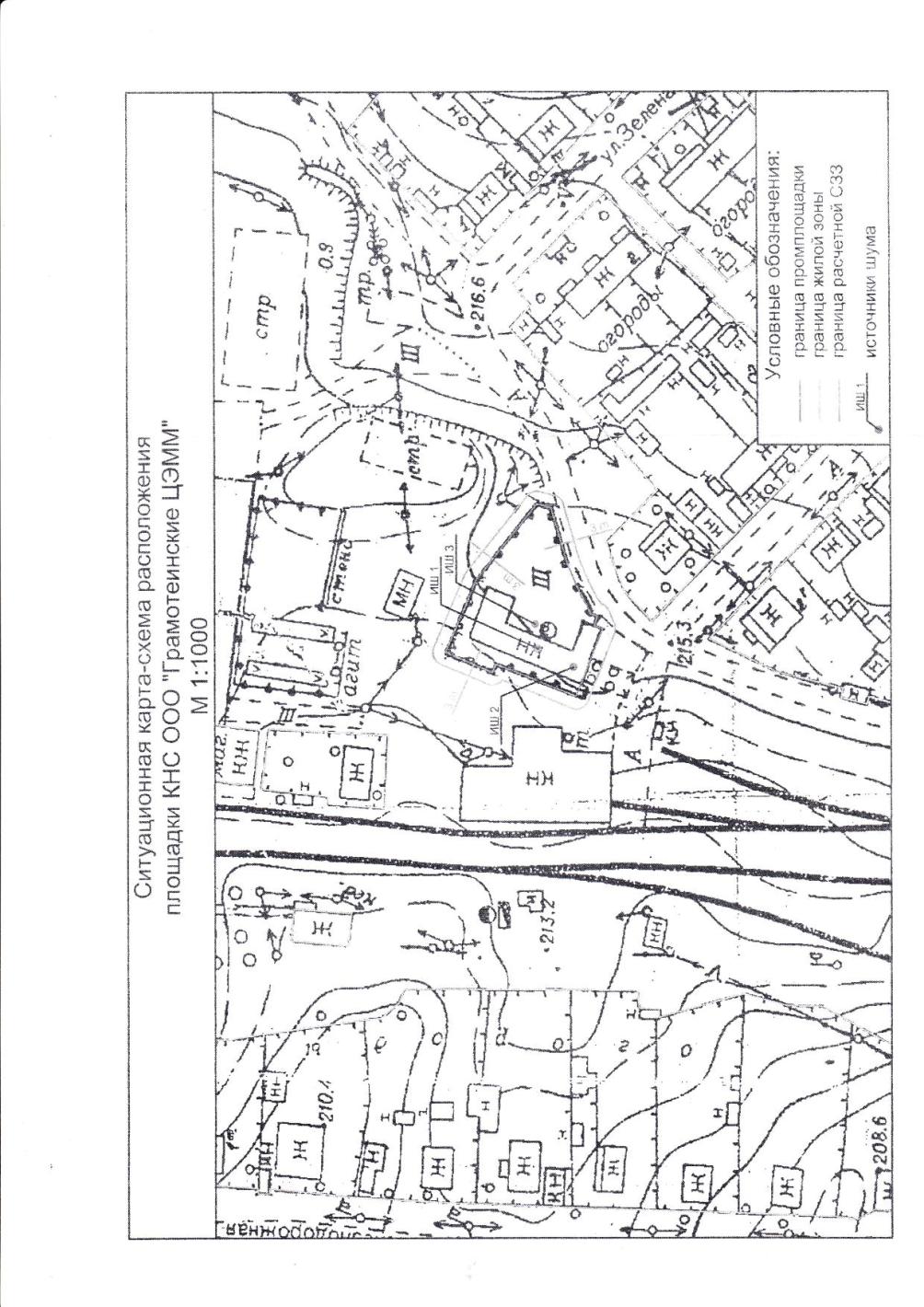 Приложение №21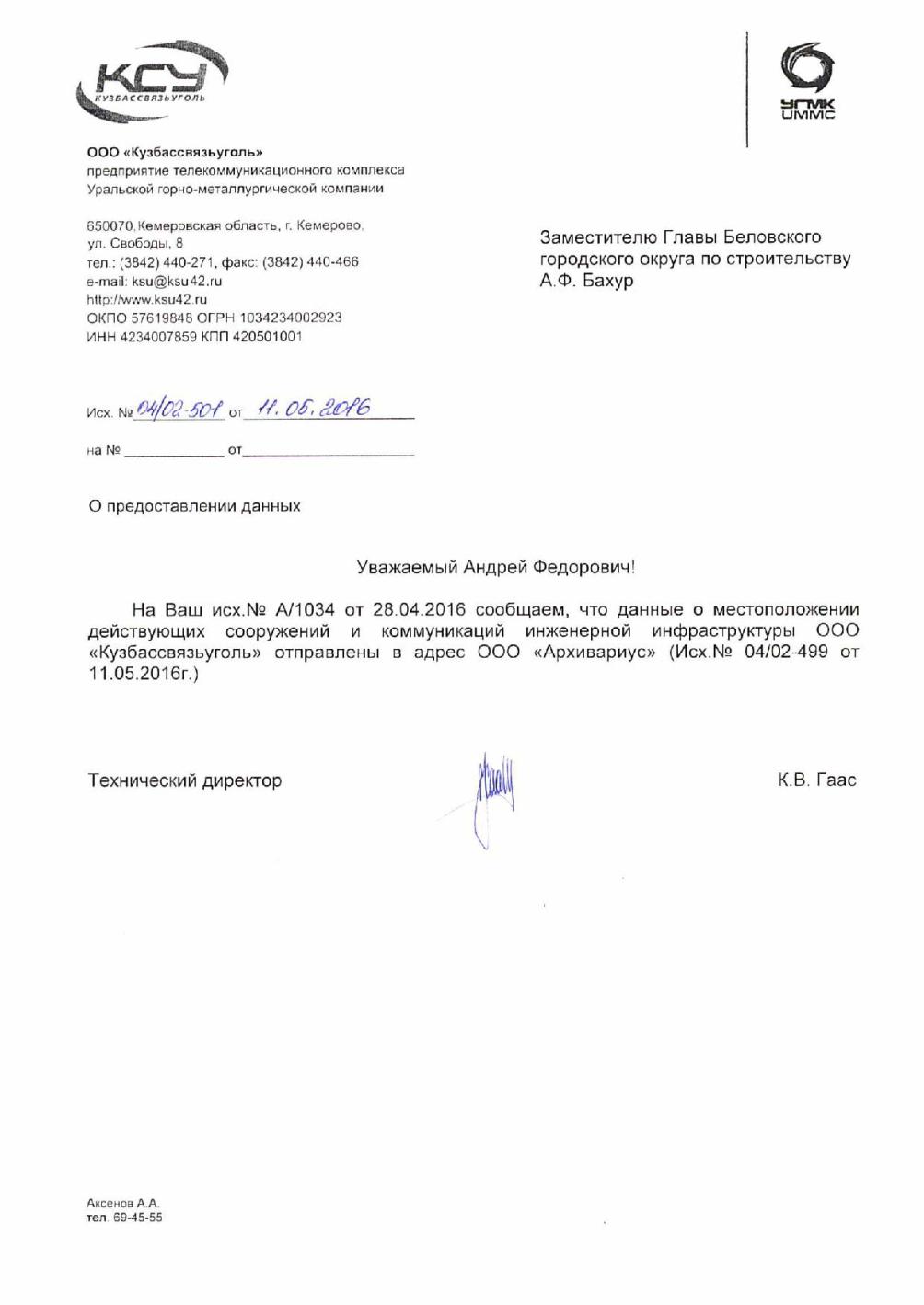 Приложение №22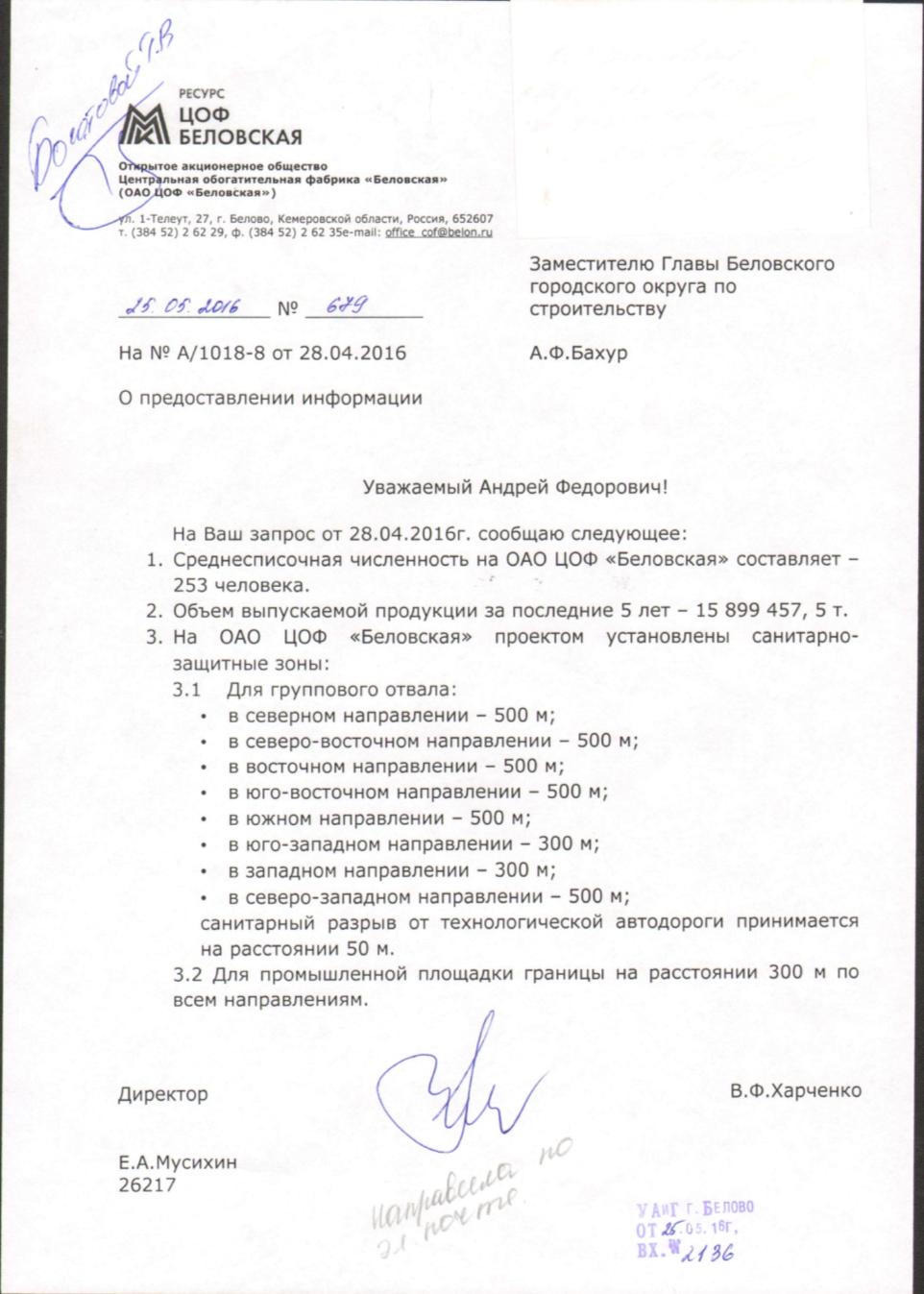 Приложение №22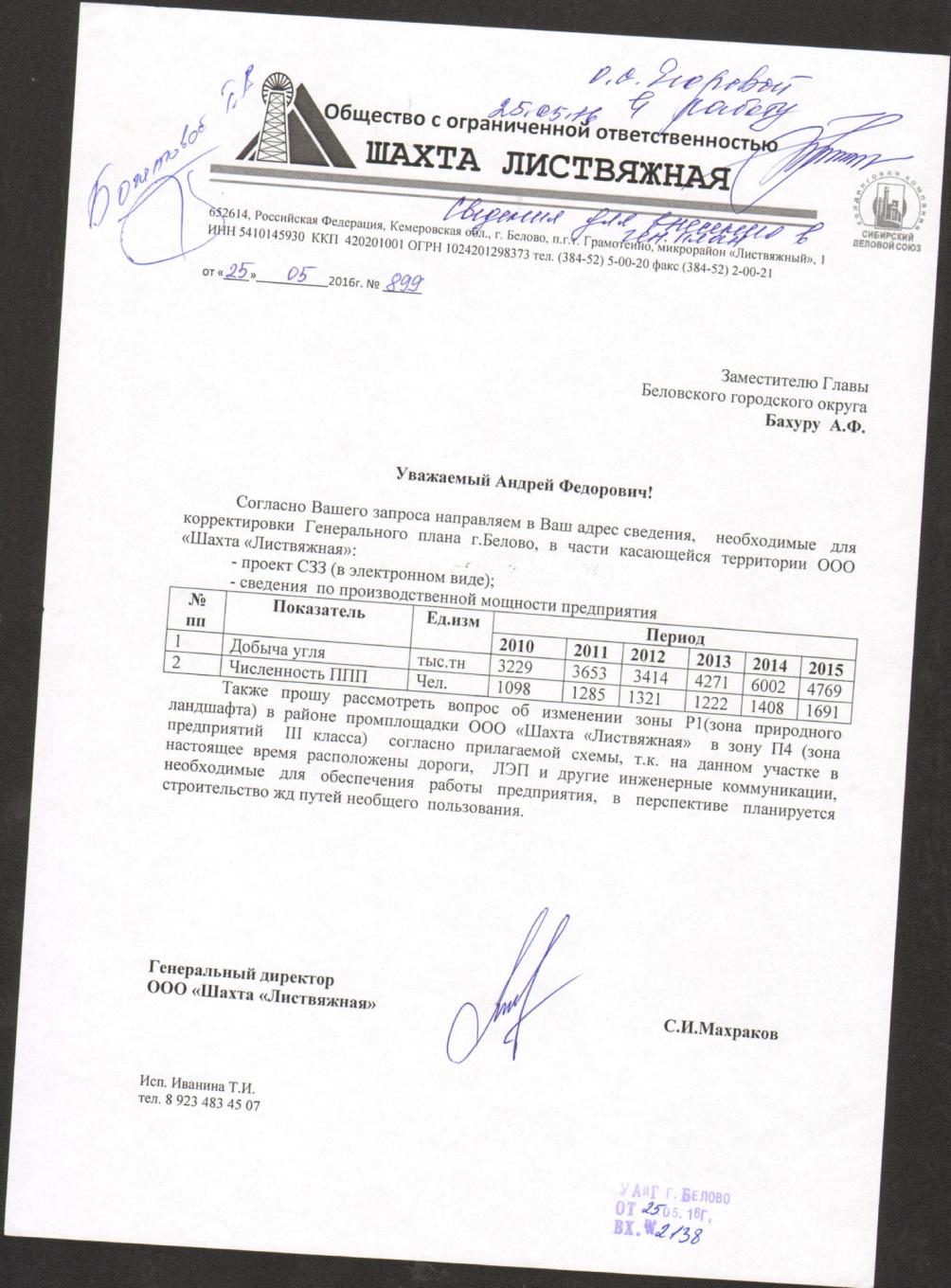 Приложение №22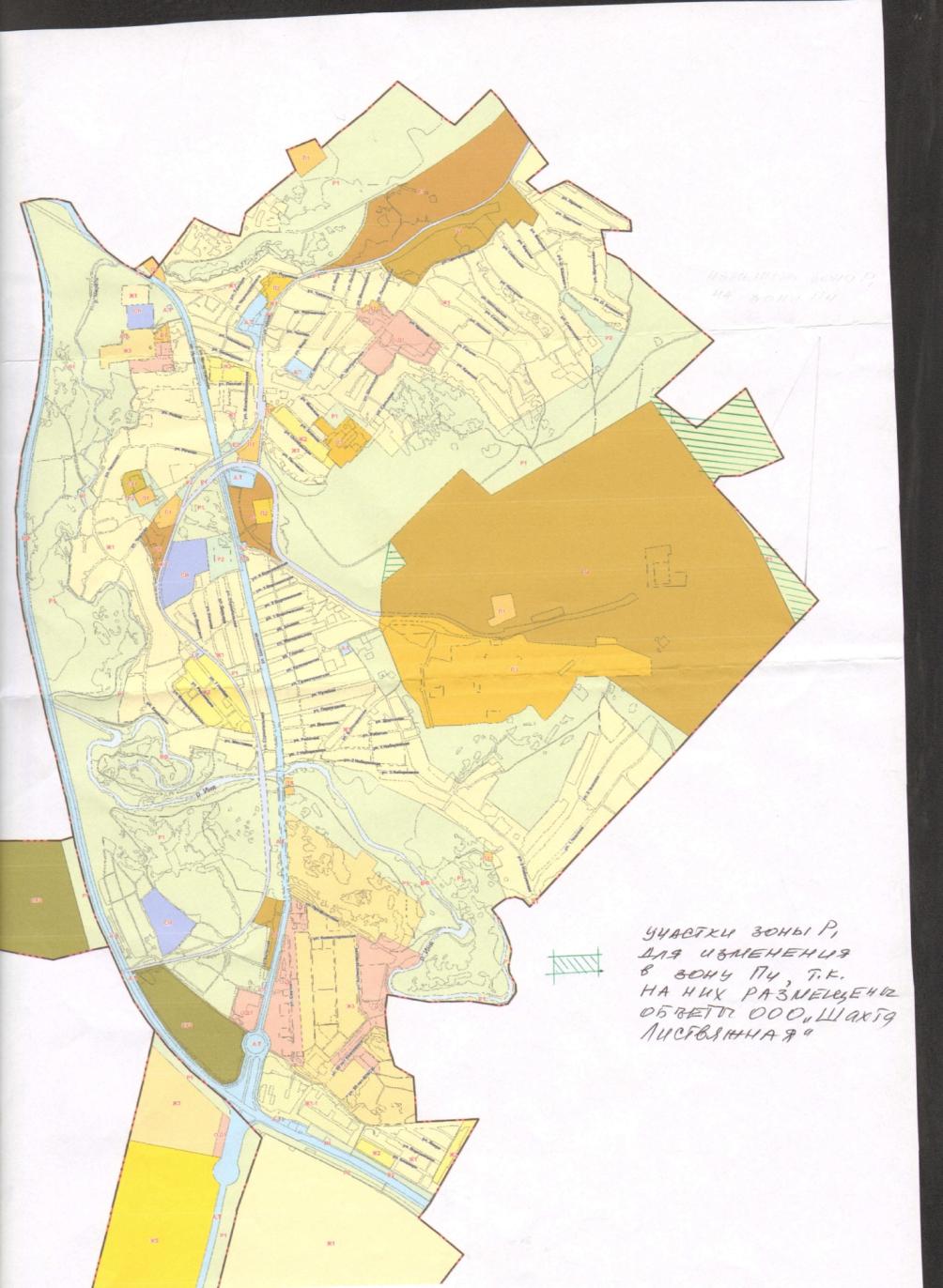 Приложение №23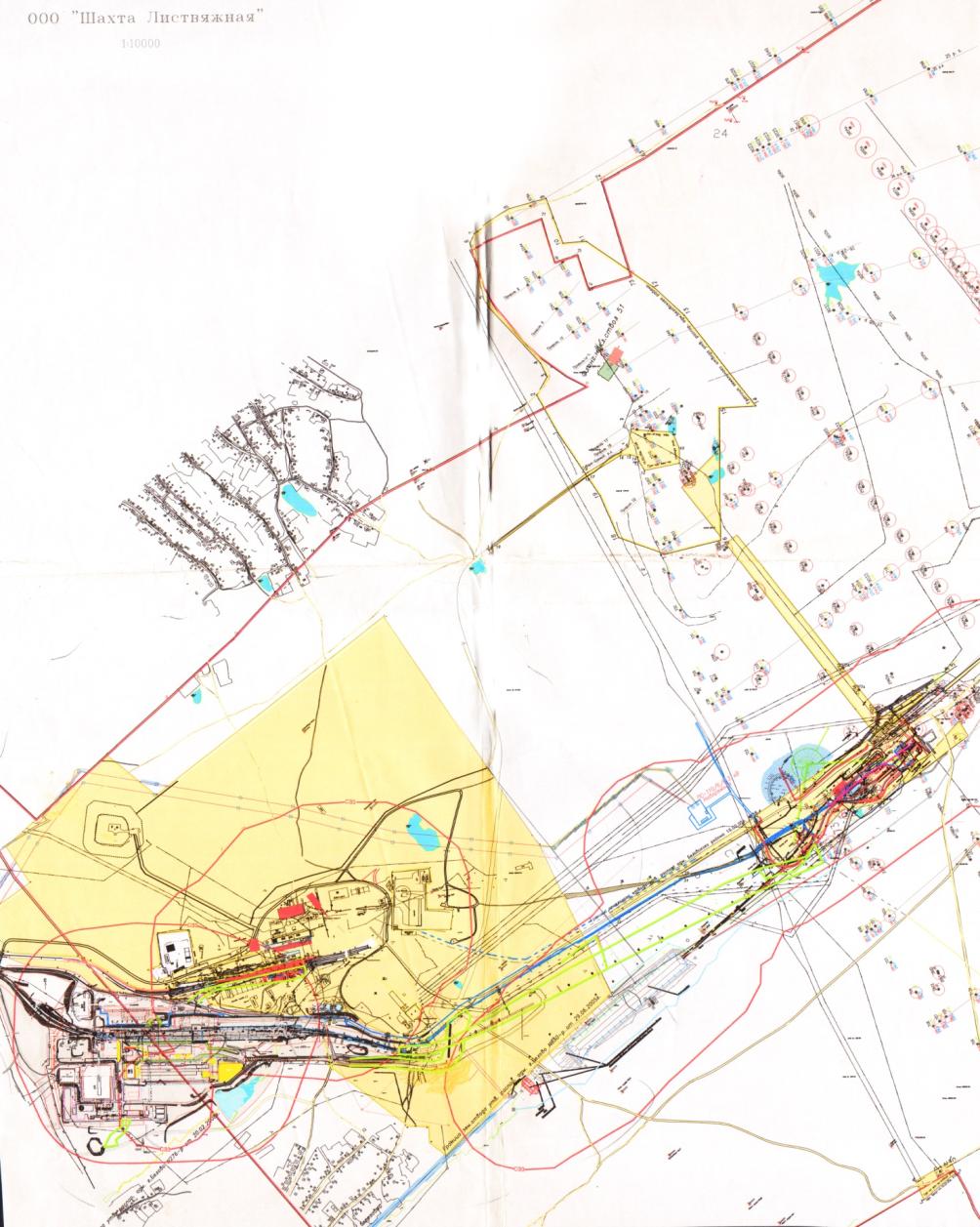 Приложение №24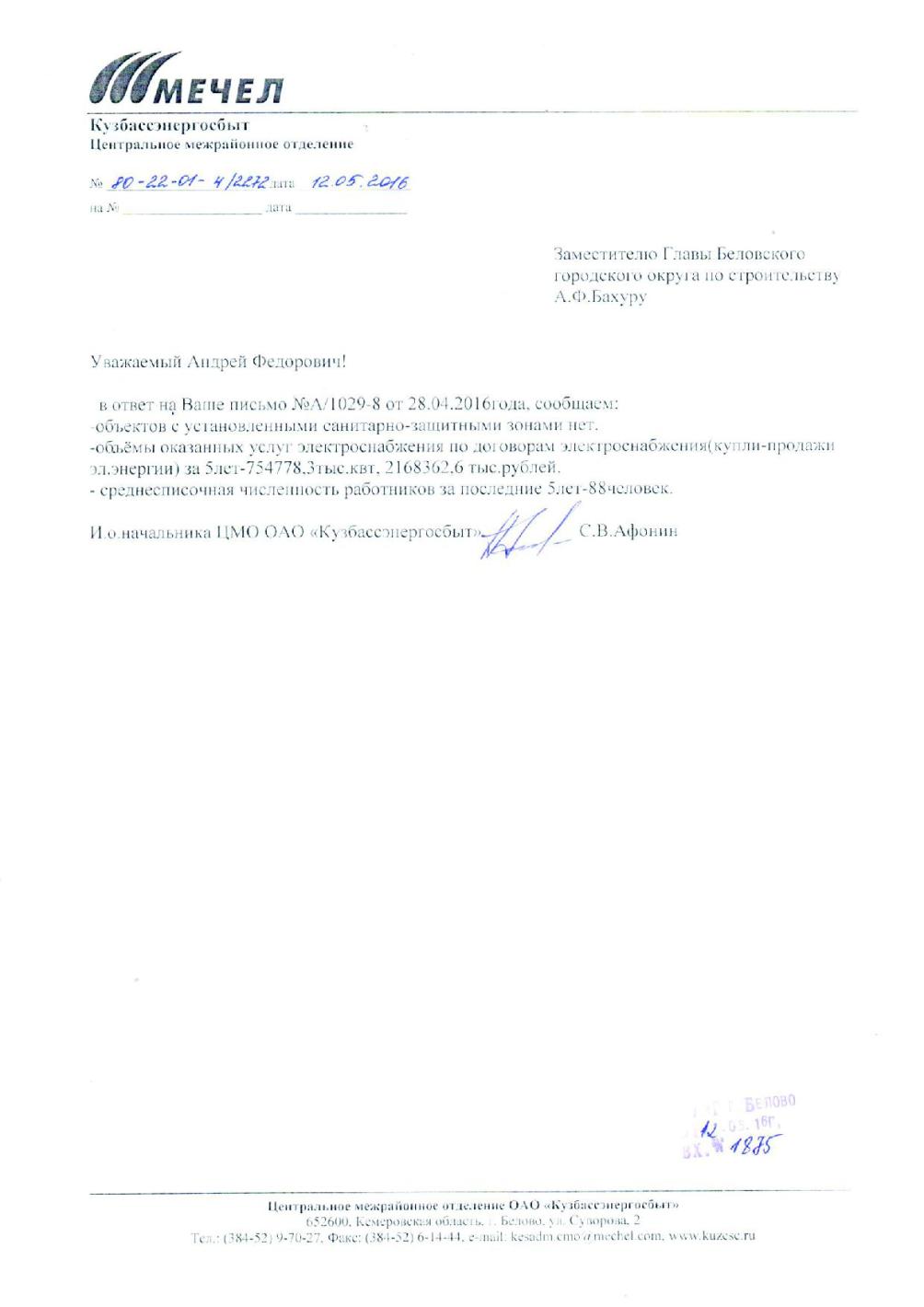 Приложение №24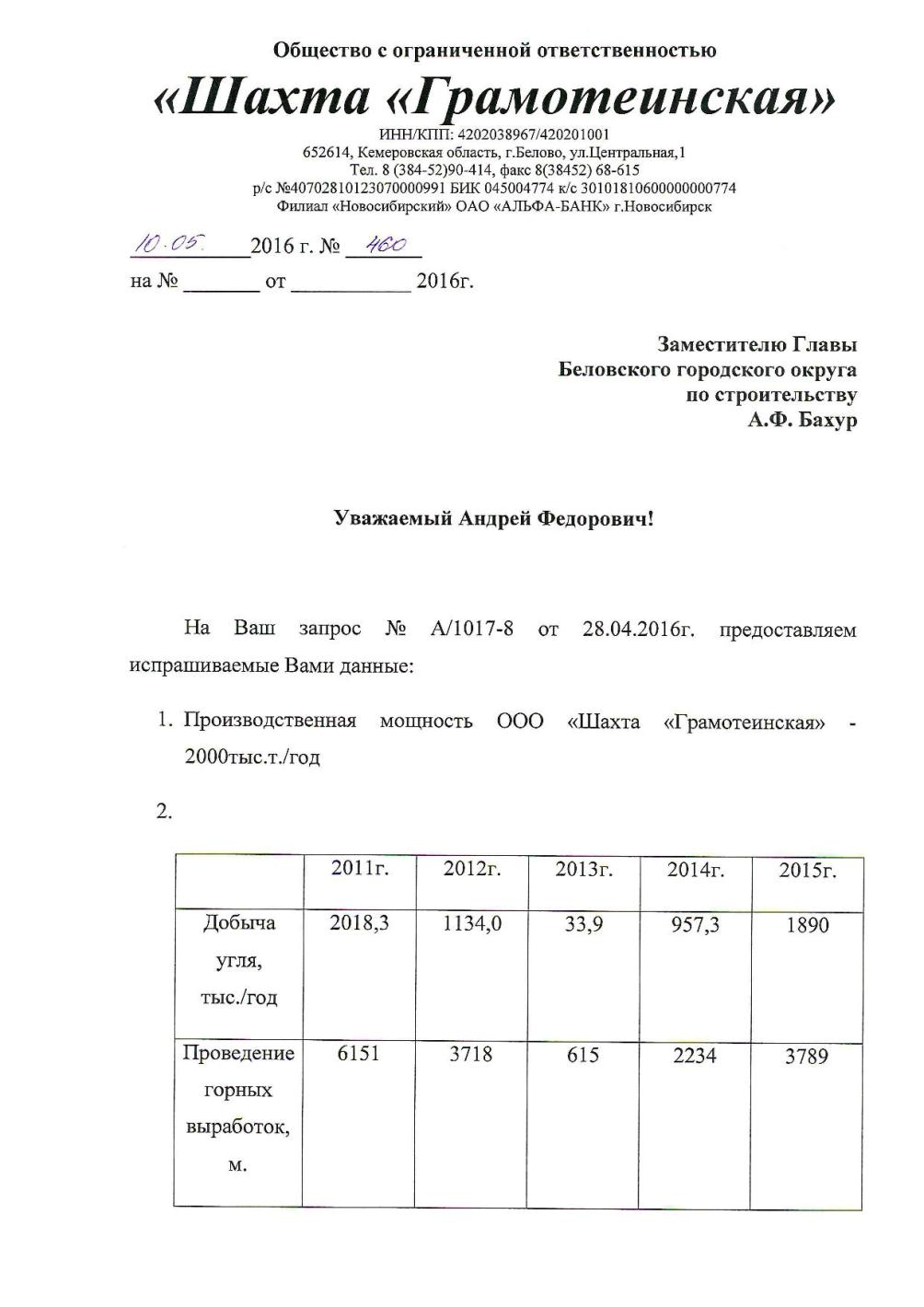 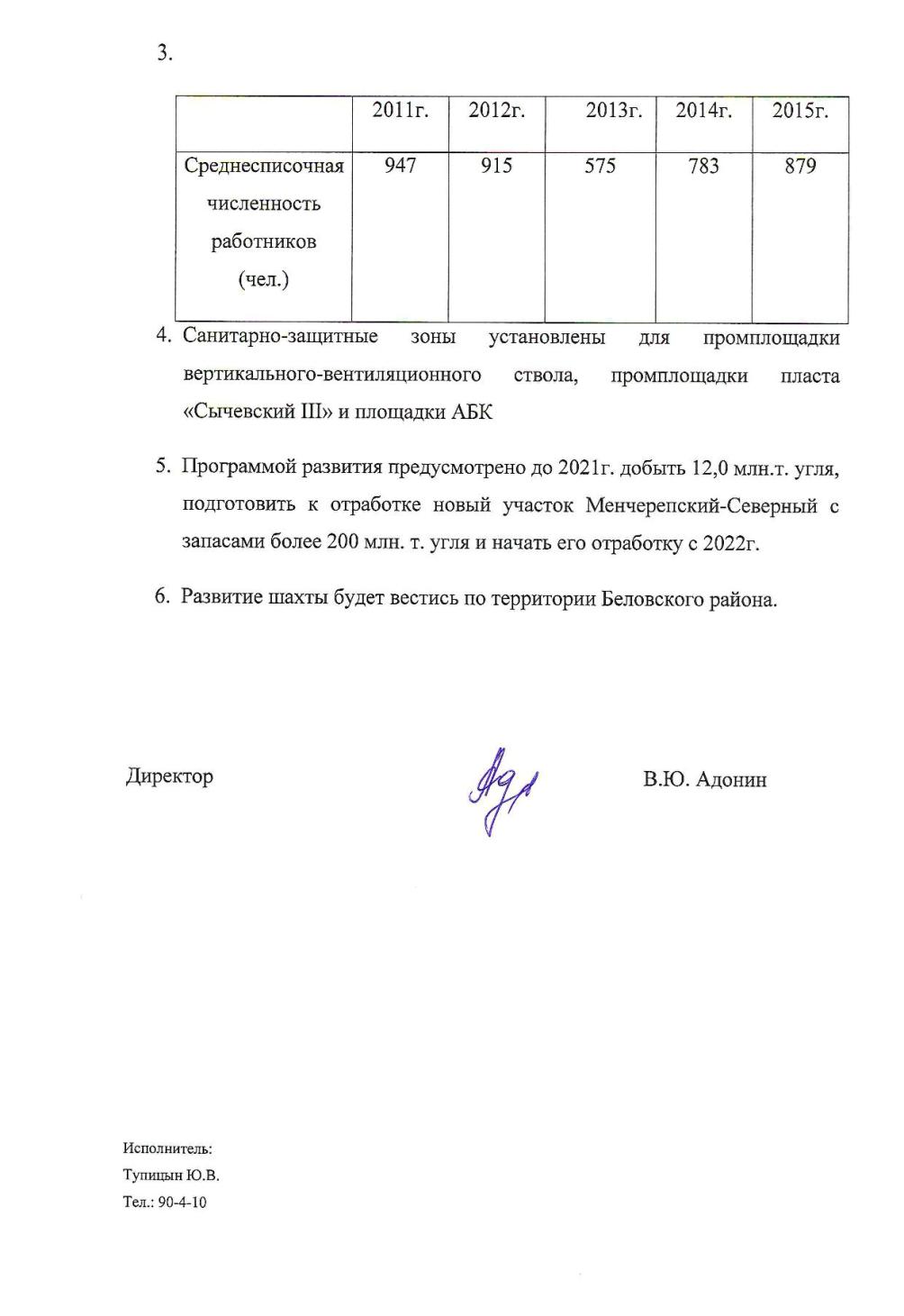 Приложение №25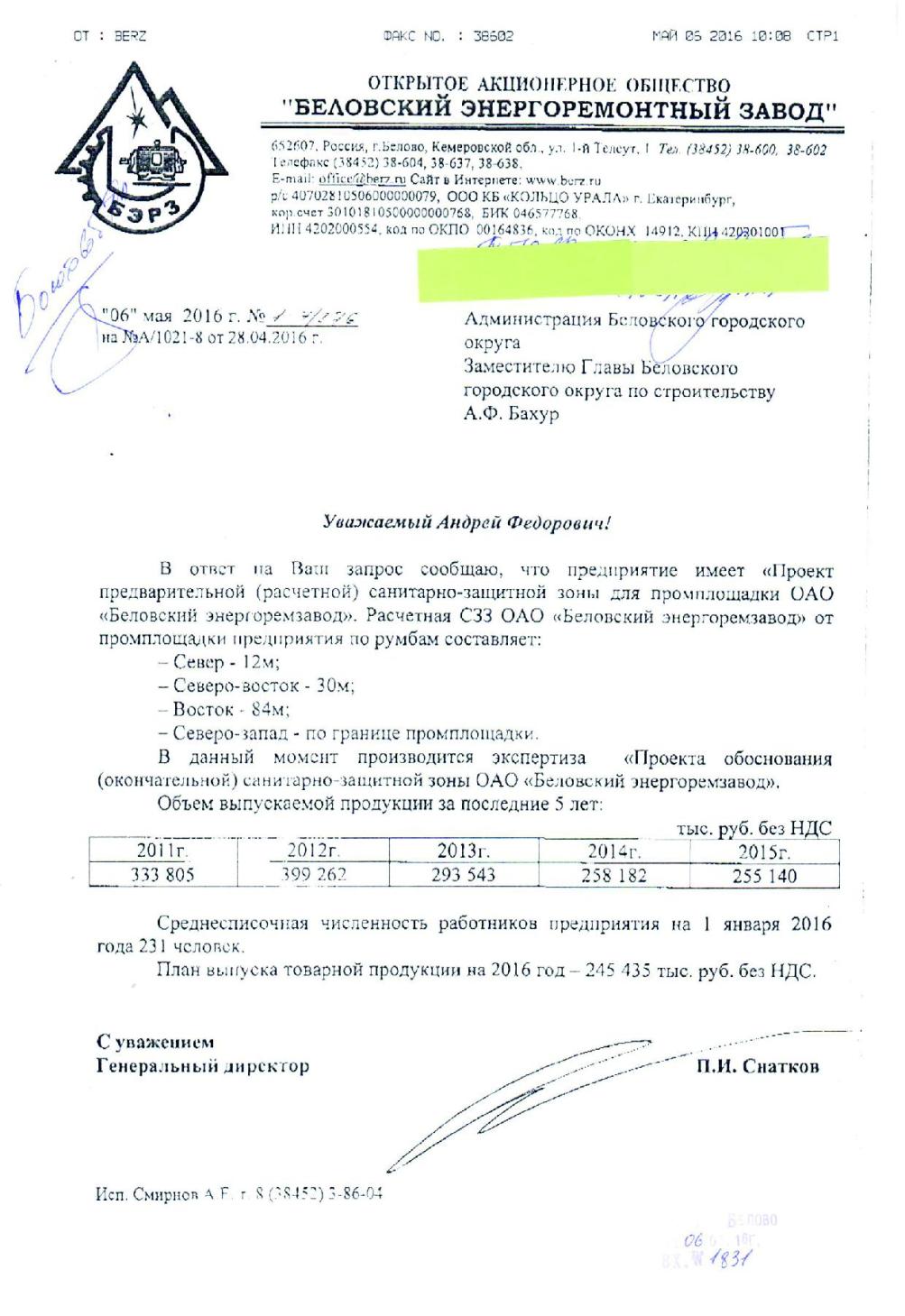 Приложение №26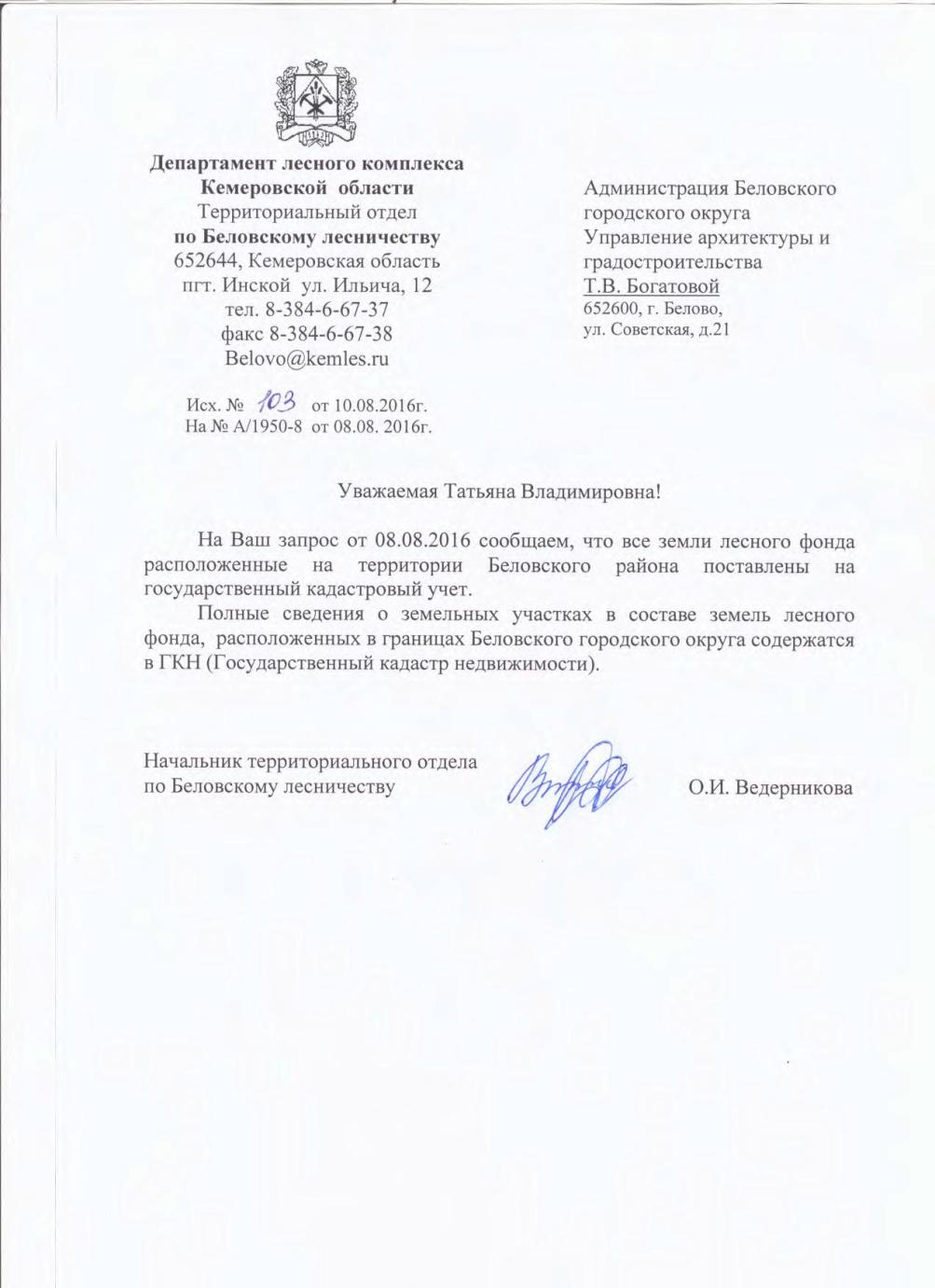 №п/пНаименованиеЛистМасштаб1Карта планируемого размещения объектов местного значения.Карта границ населенных пунктов.Карта функциональных зон.ГП.ОЧП-11:250002Карта планируемого размещения объектов местного значения.Карта границ населенного пункта. Карта функциональных зон.г.БеловоГП.ОЧП-21:50003Карта планируемого размещения объектов местного значения.Карта границ населенного пункта. Карта функциональных зон.пгт.БачатскийГП.ОЧП-31:50004Карта планируемого размещения объектов местного значения.Карта границ населенного пункта. Карта функциональных зон.пгт.Грамотеино, д.ГрамотеиноГП.ОЧП-41:50005Карта планируемого размещения объектов местного значения.Карта границ населенного пункта. Карта функциональных зон.пгт.ИнскойГП.ОЧП-51:50006Карта планируемого размещения объектов местного значения.Карта границ населенного пункта. Карта функциональных зон.пгт.Новый Городок, с.ЗаречноеГП.ОЧП-61:5000№п/пНаименованиеЛистМасштаб1Карта размещения проектируемой территории в структуре районаГП.МОП-1б/м2Карта расположения объектов местного значенияГП.МОП-21:250003Карта использования территории с отображением особых экономических зон, особо охраняемых природных территорий федерального, регионального, местного значения, территорий объектов культурного наследия, зон с особыми условиями использования территорийГП.МОП-31:250004Карта ограниченийГП.МОП-41:250005Карта транспортной инфраструктурыГП.МОП-51:250006Карта инженерной инфраструктуры и инженерного благоустройства. Карта инженерных сетей водоснабжения, теплоснабжения и водоотведенияГП.МОП-61:250007Карта инженерной инфраструктуры и инженерного благоустройства. Карта инженерных сетей электроснабженияГП.МОП-71:250008Карта территорий, подверженных риску возникновения чрезвычайных ситуаций природного и техногенного характераГП.МОП-81:25000№п/пНаименованиеЛистМасштаб1Карта градостроительного зонирования территории.Карта границ зон с особыми условиями использования территории.ПЗЗ-11:250002Карта градостроительного зонирования территории.Карта границ зон с особыми условиями использования территории.г.БеловоПЗЗ-21:50003Карта градостроительного зонирования территории.Карта границ зон с особыми условиями использования территории.пгт.БачатскийПЗЗ-31:50004Карта градостроительного зонирования территории.Карта границ зон с особыми условиями использования территории.пгт.Грамотеино, д.ГрамотеиноПЗЗ-41:50005Карта градостроительного зонирования территории.Карта границ зон с особыми условиями использования территории.пгт.ИнскойПЗЗ-51:50006Карта градостроительного зонирования территории.Карта границ зон с особыми условиями использования территории.пгт.Новый Городок, с.ЗаречноеПЗЗ-61:5000№п/пНаименованиеЛистМасштаб12341План красных линий.Разбивочный чертеж красных линий.г.БеловоПКЛ-11:50002План красных линий.Разбивочный чертеж красных линий.пгт.БачатскийПКЛ-21:50003План красных линий.Разбивочный чертеж красных линий.пгт.Грамотеино, д.ГрамотеиноПКЛ-31:50004План красных линий.Разбивочный чертеж красных линий.пгт.ИнскойПКЛ-41:50005План красных линий.Разбивочный чертеж красных линий.пгт.Новый Городок, с.ЗаречноеПКЛ-51:5000Приложение №6(2 листа)Письмо от 19.05.2016г. №2795-ОС, Департамент природных ресурсов и экологии Кемеровской области, о предоставлении информацииПриложение №7(1 лист)Письмо от 28.04.2016г. №01-14/863-1, Департамент по охране объектов животного мира Кемеровской области, о предоставлении информацииПриложение №8(9 листов)Письмо от 23.05.2016г. №10-01-1592, Департамент культуры и национальной политики Кемеровской области, о предоставлении информацииПриложение №9(5 листов)Письмо от 10.05.2016г. №01-64/106, Территориальный орган федеральной службы государственной статистики по Кемеровской области, о предоставлении информацииПриложение №10(4 листа)Письмо от 06.05.2016г. №513, Муниципальное казенное учреждение «Управление образования города Белово», о предоставлении информацииПриложение №11(1 лист)Письмо от 10.05.2016г. №1.4/1.4/2.965, Филиал ПАО «МРСК Сибири» - «Кузбассэнерго-РЭС», о предоставлении информацииПриложение №12(10 листов)Письмо от 01.09.2016г. №686, Муниципальное учреждение «Управление по делам гражданской обороны и чрезвычайным ситуациям города Белово», о предоставлении информацииПриложение №13(1 лист)Письмо от 29.04.2016г. №02-39/1824, Верхнеобское территориальное управление Федерального агентства по рыболовству, о рыбоохранных зонах и рыбохозяйственных заповедных зонах Приложение №14(1 лист)Письмо от 05.05.2016г. №11-61/196, Кемеровский отдел государственного контроля, надзора и охраны водных биоресурсов и среды их обитания, о предоставлении исходных данныхПриложение №15(1 лист)Письмо от 21.04.2016г. №258, Муниципальное казенное учреждение «Управление по физической культуре и спорту города Белова», о предоставлении информацииПриложение №16(11 листов)Письмо от 10.05.2016г. №1.4/13.11/201-исх, Филиал ОАО «МРСК Сибири» - «Кузбассэнерго-РЭС», о предоставлении данныхПриложение №17(1 лист)Письмо от 06.05.2016г. №966/1, АО «НПП «Кузбассрадио», о предоставлении информацииПриложение №18(1 лист)Письмо от 11.05.2016г. №165/1, Беловское Энергоуправление, о предоставлении информацииПриложение №19(4 листа)Письмо от 12.05.2016г. №189, ООО «Грамотеинские центральные электромеханические мастерские», о предоставлении информацииПриложение №20(1 лист)Письмо от 11.05.2016г. №04/02-501, ООО «Кузбассвязьуголь», о предоставлении данныхПриложение №21(1 лист)Письмо от 25.05.2016г. №679, ОАО «ЦОФ Беловская», о предоставлении информацииПриложение №22(3 листа)Письмо от 25.05.2016г. №899, ООО «Шахта Листвяжная», о предоставлении информацииПриложение №23(1 лист)Письмо от 12.05.2016г. №80-22-01-4/2272, ЦМО ОАО «Кузбассэнергосбыт», о предоставлении информацииПриложение №24(2 листа)Письмо от 10.05.2016г. №460, ООО «Шахта «Грамотеинская»», о предоставлении информацииПриложение №25(1 лист)Письмо от 06.05.2016г. № 1 4/176, ОАО «Беловский энергоремонтный завод», о предоставлении информацииПриложение №26(1 лист)Письмо от 10.08.2016г. № 103, Департамент лесного комплекса Кемеровской области, о предоставлении информации№ п/пНаименование населенного пунктаПлощадь земель населенного пункта, га.Численность населения, чел.№ п/пНаименование населенного пунктав сущ. границахна 2015 г.1Беловский ГО 130 3271.1г.Белово-74 0461.2пгт.Бачатский-14 0751.3пгт.Грамотеино-12 6181.4пгт.Инской-12 2621.5пгт.Новый Городок-15 3151.6д.Грамотеино-1 5571.7с.Заречное-454МетеостанцииIIIIIIIVVVIVIIVIIIIXXXIXIIза годМесячная и годовая температура воздуха по многолетним данным, оСМесячная и годовая температура воздуха по многолетним данным, оСМесячная и годовая температура воздуха по многолетним данным, оСМесячная и годовая температура воздуха по многолетним данным, оСМесячная и годовая температура воздуха по многолетним данным, оСМесячная и годовая температура воздуха по многолетним данным, оСМесячная и годовая температура воздуха по многолетним данным, оСМесячная и годовая температура воздуха по многолетним данным, оСМесячная и годовая температура воздуха по многолетним данным, оСМесячная и годовая температура воздуха по многолетним данным, оСМесячная и годовая температура воздуха по многолетним данным, оСМесячная и годовая температура воздуха по многолетним данным, оСМесячная и годовая температура воздуха по многолетним данным, оСКемерово−17−14,7−7,31,911,216,519,016,29,62,4−7,4−14,51,3Кольчугино- 18,0- 16,1- 9,8- 0,19,216,018,615,99,51,3- 8,8- 15,40,2Гурьевск- 17,8- 15,8- 9,51,09,616,118,715,89,51,4- 8,5- 15,80,4Киселевск-17,2-15,5-8,12,010,016,618,815,810,02,2-8,3-15,40,9Месячная и годовая сумма осадков по многолетним данным, ммМесячная и годовая сумма осадков по многолетним данным, ммМесячная и годовая сумма осадков по многолетним данным, ммМесячная и годовая сумма осадков по многолетним данным, ммМесячная и годовая сумма осадков по многолетним данным, ммМесячная и годовая сумма осадков по многолетним данным, ммМесячная и годовая сумма осадков по многолетним данным, ммМесячная и годовая сумма осадков по многолетним данным, ммМесячная и годовая сумма осадков по многолетним данным, ммМесячная и годовая сумма осадков по многолетним данным, ммМесячная и годовая сумма осадков по многолетним данным, ммМесячная и годовая сумма осадков по многолетним данным, ммМесячная и годовая сумма осадков по многолетним данным, ммКемерово281919264068726241454441505ПоказательIIIIIIIVVVIVIIVIIIIXXXIXIIГодСредняя скорость ветра, м/с2.32.22.72.72.82.21.91.92.02.72.52.82.4№ п/пНаименование водотокаКуда впадает, с какого берега, на каком километре от устьяКуда впадает, с какого берега, на каком километре от устьяДлина реки, кмДлина реки, кмПлощадь водо-сбора, км2№ п/пНаименование водотокаКуда впадает, с какого берега, на каком километре от устьяКуда впадает, с какого берега, на каком километре от устьяДлина реки, кмДлина реки, кмПлощадь водо-сбора, км2Верхнеобский бассейновый округВерхнеобский бассейновый округ1р. Бачатр. Иня, 238 км, левыйр. Иня, 238 км, левый86864742р. Малый Бачатр. Бачатр. Бачат1010-2р. Меретьр. Иня, 528 км, правыйр. Иня, 528 км, правый393903р. Иняр. Обь, 2965 км, правыйр. Обь, 2965 км, правый663663176004р. Чертар. Бачат, 25 кмр. Бачат, 25 км232305р. Убар. Бачат, 3 км, левыйр. Бачат, 3 км, левый24241006р. Урр. Иня, 518 кмр. Иня, 518 км1201201360№ п/пМесторождение 
и его местоположениеВид сырьяА+В+С1Сведения об утверждении запасовСведения 
об освоении месторождений1Беловское, в 4,0-4,5 км к СЗ от ст. БеловоКирпичные глины2239ТКЗРазведано в 
1953 г.2Белово-Бабанаковское (первый участок), на левом берегу р. Б. Бачат в 3 км на ЮЗ от ст. БеловоКирпичные суглинки1505ТКЗ № 493, 1981 г.Эксплуатируется Бабанаковским кирзаводом МТС3Белово-Бабанаковское (второй участок), в 1,5-2,0 км к западу от п. Бабанаково, в 3 км к ЮЗ от Беловского кирзавода, на правом берегу р. М. БачатКирпичные суглинки3116ТКЗ № 329, 1965 г.Учитывается как резервное4Беловское, в 0,5 км к ЮЗ от п. ЧертинскийКирпичные суглинки3712ТКЗ № 428, 1974 г5Южно-Беловское, на правом берегу р. Бачат, в 1,5 км к ЮЗ от п. ЧертинскийФормовочные пески677ТКЗ, 19456 гЗаконсервировано в 1959 г., запасы отнесены к забалансовым№Название, категорияЛесничествоОбъект охраныНазначение1Защитные полосы лесов, расположенные вдоль железнодорожных путей общего пользования, федеральных дорог общего пользования, автомобильных дорог общего пользования, находящихся в собственности субъектов Российской ФедерацииБеловское лесничествоЛеса, имеющие защитное значениеОхранно-защитное назначение№
п/пНаименование объектаМестонахождение (адрес) объектаДати-ровка объектаДати-ровка объектаГос. номерТехническое 
состояниеТехническое 
состояниеНаименование акта органа государственной власти о постановке на государственную охрану объекта культурного наследияНаименование акта органа государственной власти о постановке на государственную охрану объекта культурного наследияНаличие установленных границ территории объекта (да/нет)Наличие установленных границ территории объекта (да/нет)Наличие утверждённой зоны охраны (да/нет)Наличие утверждённой зоны охраны (да/нет)Регионального значенияРегионального значенияРегионального значенияРегионального значенияРегионального значенияРегионального значенияРегионального значенияРегионального значенияРегионального значенияРегионального значенияРегионального значенияРегионального значенияРегионального значенияРегионального значенияПамятники историиПамятники историиПамятники историиПамятники историиПамятники историиПамятники историиПамятники историиПамятники историиПамятники историиПамятники историиПамятники историиПамятники историиПамятники историиПамятники истории1Памятник воинам шахтерам, погибшим в Великой Отечественной войне 1941-1945 гг.Кемеровская область, г.Белово, мкр.Бабанаково----Нет сведенийНет сведенийРешение Кемеровского областного Совета народных депутатов от 06.05.1978 г. № 212Решение Кемеровского областного Совета народных депутатов от 06.05.1978 г. № 212ДаДаНет2Обелиск воина-железнодорожникам, павшим в боях за Родину в 1941-1945 гг.Кемеровская область, г.Белово, ст.Белово, локомотивное депо----Нет сведенийНет сведенийРешение Кемеровского областного Совета народных депутатов от 06.05.1978 г. № 212Решение Кемеровского областного Совета народных депутатов от 06.05.1978 г. № 212ДаДаНет3Беловский цинковый завод 1930 г. - памятник первой пятилетке СССР в его составе:-Механический цех;-Паровозное депо (железнодорожный цех).Кемеровская область, г.Белово, ул. Кузбасская, 37----Нет сведенийНет сведенийРешение Кемеровского областного Совета народных депутатов от 06.05.1978 г. № 212Решение Кемеровского областного Совета народных депутатов от 06.05.1978 г. № 212ДаДаНет4Памятник археологии «Поселение Заречное 1»Кемеровская область, Беловский городской округ, правый берег р. Большой Бачат, в 200 м к юго-востоку от дома № 133 по ул. Кузбасской в с. Заречном, к северо-западу от кладбища----Нет сведенийНет сведенийПриказ Комитета по охране объектов культурного наследия Кемеровской области от 17.01.2018 № 3Приказ Комитета по охране объектов культурного наследия Кемеровской области от 17.01.2018 № 3ДаДаНетКатегории земельОбщая площадь, га%  от территорииЗемли сельскохозяйственного назначения33,90,15Земли населенных пунктов17683,5280,33Земли промышленности, энергетики, транспорта, связи, радиовещания, телевидения, информатики, земли обороны, безопасности и земли иного назначения3709,8316,85Земли особо охраняемых территорий и объектов260,61,18Земли лесного фонда187,60,85Земли водного фонда-Земли запаса139,460,63Итого земель в административных границах22014,91100Наименование показателей20092010201120122013201420152016Численность населения на начало года, чел.135496134513134337132554131734130712130327129008Абсолютное изменение, человек--983-176-1783-820-1022-385-1319Темп роста (убыли), % (к предыдущему году)--0,725-0,13-1,327-0,618-0,775-0,294-1,012№ п/пМуниципальные образования, населенные пункты2015в т.ч. пост.в т.ч. врем.Беловский ГО 130 327130 327-1г.Белово74 04674 046-2пгт.Бачатский14 07514 075-3пгт.Грамотеино12 61812 618-4пгт.Инской12 26212 262-5пгт.Новый Городок15 31515 315-6д.Грамотеино1 5571 557-7с.Заречное454454-Населенный пунктПостоянное население, чел.Жилищный фонд, м2Фактическая обеспеченность жилищным фондом, м2/чел.Потребность в дополнительном жилищном фонде (при показателе 25,0 м2/чел.), м2Беловский ГО 130 3273 113 80023,9149 400г.Белово74 0461 779 00024,0272 150пгт.Бачатский14 075356 90025,36-пгт.Грамотеино12 618301 80023,9213 650пгт.Инской12 262290 70023,715 850пгт.Новый Городок15 315360 40023,5322 475д.Грамотеино1 55714 4009,2524 525с.Заречное45410 60023,35750№Наименование населенного пунктаОбщая площадь жилищного фонда, м2Тип застройки, м2Тип застройки, м2№Наименование населенного пунктаОбщая площадь жилищного фонда, м2Усадебная, 1-2 эт., м2Многоквартирная, 2, 3, 4, 5 эт., м2Беловский ГО3 113 8001 325 3251 788 4751г.Белово1779 000753 9901 025 0102пгт.Бачатский356 900112 430244 4703пгт.Грамотеино301 800144 950156 8504пгт.Инской290 70079 465211 2355пгт.Новый Городок360 400209 490150 9106д.Грамотеино14 40014 400-7с.Заречное10 60010 600-№№ по экспликацииНаименование учрежденияМестоположениеКоличество учащихсяпроектное/фактическоег.Беловог.Беловог.Белово11.1Детский сад №3«Кораблик»г.Белово, ул.Октябрьская, 5715721021.1Детский сад №4«Теремок»г.Белово,ул.Добролюбова, 2410610631.1Детский сад №9«Теремок» филиал №1г.Белово,ул.Боевая 1-я, 32405041.1Детский сад №9«Теремок» филиал №2г.Белово,ул.Боевая 1-я, 40405051.1Детский сад №10"Сказка" филиал №1г.Белово,ул.Матросова, 225432961.1Детский сад №10"Сказка" филиал №2г.Белово, Цимлянская, 58504871.1Детский сад №13«Алёнушка»г.Белово,ул.Доватора, 198511681.1Детский сад №15«Родничок»г.Белово,ул.Хмельницкого, 813315091.1Детский сад №15«Родничок»г.Белово,ул.Хмельницкого, 23133150101.1Детский сад №32 комбинированного вида«Родничок»г.Белово,ул.Каховского, 17153164111.1Детский сад №37«Огонёк»г.Белово, пер.Цинкзаводской, 5а136140121.1Детский сад №40«Фиалка»г.Белово,ул.Карла Маркса, 6а172160131.1Детский сад №41«Солнышко» филиал №1г.Белово,ул.Энгельса, 4130151141.1Детский сад №41«Солнышко» филиал №2г.Белово, Шахтовая, 787524151.1Детский сад №43 комбинированного вида«Снежинка» филиал №1г.Белово,ул.Октябрьская, 49302364161.1Детский сад №43 комбинированного вида«Снежинка» филиал №2г.Белово,ул.Советская, 44/1302364171.1Детский сад №44 комбинированного вида«Сказка» филиал №1г.Белово,3 микрорайон, 27249234181.1Детский сад №44 комбинированного вида«Сказка» филиал №2г.Белово3 микрорайон, 1134386191.1Детский сад №45«Чайка» филиал №1г.Белово,ул.Детсадная, 27575201.1Детский сад №45«Чайка» филиал №2г.Белово, Суворова, 2/15557211.1Детский сад №47«Золотой ключик» филиал №1г.Белово,ул.Тимирязева, 18144198221.1Детский сад №47«Золотой ключик» филиал №2г.Белово,ул.Вахрушева, 7144198231.1Детский сад №53«Теремок»г.Белово,ул.Октябрьская, 9120156241.1Детский сад №61«Рябинка»г.Белово,ул.Октябрьская, 11140140251.1Детский сад №57«Никитка»г.БеловоЛесная, 1г160110261.1Детский сад №63 комбинированного вида«Лесная полянка» г.Белово,3 микрорайон, 31250300271.1Детский сад №70 комбинированного вида«Золотой ключик»г.Белово,ул.Ленина, 20а92145281.1Детский сад №110 комбинированного вида «Ласточка»г.Белово,3-й микрорайон, 110287353291.1Негосударственное дошкольное образовательное учреждение «Детский сад №171 ОАО «РЖД»г.Белово, ул.Советская, 55Б115127301.1Негосударственное дошкольное образовательное учреждение «Детский сад №170 ОАО «РЖД»г.Белово, ул.Ленина, 34а280162ИТОГО:38434205пгт.Новый Городокпгт.Новый Городокпгт.Новый Городок311.1Детский сад №5«Синичка» филиал №1пгт.Новый Городок,ул.Ермака, 6-а157205321.1Детский сад №5«Синичка» филиал №2пгт.Новый Городок,ул.Гастелло, 25157205331.1Детский сад №5«Синичка» филиал №3пгт.Новый Городок,ул.Ермака, 8157205341.1Детский сад №14«Солнышко»пгт.Новый Городок,ул.Киевская, 504657351.1Детский сад №38«Лёвушка» филиал №1пгт.Новый Городок, ул.Киевская, 40115140361.1Детский сад №38«Лёвушка» филиал №2пгт.Новый Городок, ул.Глинки, 96075371.1Детский сад №52«Медвежонок» филиал №1пгт.Новый Городок, ул.Тухачевского, 9 А194215381.1Детский сад №52«Медвежонок» филиал №2пгт.Новый Городок, Киевская, 54194215391.1Детский сад №55 комбинированного вида«Богатырь» филиал №1пгт.Новый Городокул.Ермака, 27270250401.1Детский сад №55 комбинированного вида«Богатырь» филиал №2пгт.Новый Городокул.Киевская, 387575ИТОГО:9171017пгт.Грамотеинопгт.Грамотеинопгт.Грамотеино411.1Детский сад №11 комбинированного вида«Колокольчик»пгт.Грамотеино,ул.Светлая, 34140150421.1Детский сад №25 комбинированного вида«Солнышко»пгт.Грамотеиноул.Колмогоровская, 7а145160431.1Детский сад №27«Искорка»пгт.Грамотеино, ул.Светлая, 30117138441.1Детский сад №31 комбинированного вида«Зайчик»пгт.Грамотеиноул.Лесная, 1в140175451.1Детский сад №57 «Никитка»пгт.Грамотеиноул.Лесная, 1вндндИТОГО:542623пгт.Инскойпгт.Инскойпгт.Инской461.1Детский сад №18 компенсирующего вида «Хрусталик»пгт.Инскойул.Ильича, 10а6560471.1Детский сад №21 комбинированного вида «Сказка»пгт.Инскойул.Ильича, 23а240235481.1Детский сад №26«Звоночек»пгт.Инскойул.Энергетическая, 109690491.1Детский сад №34«Колосок»пгт.Инскойул.Ильича, 16132113501.1Детский сад №51 комбинированного вида «Ёлочка»пгт.Инской,ул.Ильича, 21а161161511.1Детский сад №60 комбинированного вида «Теремок»пгт.Инскойул.Чистопольская, 13235235ИТОГО:929894пгт.Бачатскийпгт.Бачатскийпгт.Бачатский521.1Детский сад №42 общеразвивающего вида «Алёнка» филиал №1пгт.Бачатский,50 лет Октября, 23115115531.1Детский сад №42 общеразвивающего вида «Алёнка,» филиал №2пгт.Бачатский,50 лет Октября, 23а12595541.1Детский сад №56«Буратино»пгт.Бачатский,Подольская, 19а140140551.1Детский сад №58 комбинированного вида «Солнышко»пгт.Бачатский, Комсомольская, 35140140561.1Детский сад №59 комбинированного вида «Рябинка»пгт.Бачатский,ул.Шевцовой, 47а150130571.1Детский сад №62 комбинированного вида «Берёзка»пгт.Бачатский, ул.Шевцовой, 67287263ИТОГО:817743№№ по экспликацииНаименование учрежденияМестоположениеКоличество учащихсяпроектное/фактическоег.Беловог.Беловог.Белово11.2Основная общеобразовательная школа №4г.Белово,ул.Энгельса, 640035721.2Основная общеобразовательная школа №5 филиал №1г.Белово,ул.Победы, 1515012331.2Основная общеобразовательная школа №5 филиал №2г.Белово,ул.Победы, 2123012641.2Основная общеобразовательная школа №7г.Белово,ул.Фрунзе, 360035751.2Средняя общеобразовательная школа №8г.Белово,ул.Советская, 31600102061.2Средняя общеобразовательная школа №9г.Белово,ул.Южная, 18100057071.2Средняя общеобразовательная школа №10г.Белово,ул.Ленина, 4847058881.2Средняя общеобразовательная школа №11г.Белово,ул.Цемлянская, 5870049291.2Средняя общеобразовательная школа №14г.Белово,3 мирорайон, 341266912101.2Основная общеобразовательная школа №21г.Белово,ул.Крылова, 88400350111.2Основная общеобразовательная школа №28г.Белово,пер.Козлова, 2340340121.2Средняя общеобразовательная школа №30г.Белово,ул.Хмельницкого, 49750750131.2Средняя общеобразовательная школа №32г.Белово,3 микрорайон, 1131200760141.2Средняя общеобразовательная школа №76г.Белово,ул.Ленина, 9600580ИТОГО:91767890пгт.Инскойпгт.Инскойпгт.Инской151.2Средняя общеобразовательная школа №12пгт.Инской,ул.Ильича, 28920787161.2Средняя общеобразовательная школа №16г.Белово,ул.Энергетическая, 13470565ИТОГО:13901352пгт.Новый Городокпгт.Новый Городокпгт.Новый Городок201.2Средняя общеобразовательная школа №19 филиал №1пгт.Новый Городок, ул.Гражданская, 1620601089211.2Средняя общеобразовательная школа №19 филиал №2пгт.Новый Городок, ул.Гастелло, 1020601089221.2Средняя общеобразовательная школа №19 филиал №3пгт.Новый Городок, ул.Киевская, 2320601089231.4Специальная (коррекционная) общеобразовательная школа-интернат №15 VIII вида для обучающихся, воспитанников с ограниченными возможностями здоровьяпгт.Новый Городок, ул.Киевская, 46175176ИТОГО:22351265пгт.Бачатскийпгт.Бачатскийпгт.Бачатский251.3МБОУ «Лицей №22 города Белово»пгт.Бачатский, ул.Шевцовой, 49620600261.2Средняя общеобразовательная школа №24пгт.Бачатский,ул.Комсомольская, 47а11501200ИТОГО:17701800пгт.Грамотеинопгт.Грамотеинопгт.Грамотеино271.2Основная общеобразовательная школа №23пгт.Грамотеино,ул.Лесная, 1Б800341281.2Средняя общеобразовательная школа №37Филиал №1пгт.Грамотеино,ул.Светлая, 12а800341291.2Средняя общеобразовательная школа №37Филиал №2пгт.Грамотеино,ул.Светлая, 22а1200879301.4МКСОУ (коррекционное) для обучающихся, воспитанников с ограниченными возможностями здоровья «Специальная (коррекционная) общеобразовательная школа-интернат № 36 (YIII вида) города Белово» (МКС(К)ОУ школа-интернат № 36 города Белово)пгт.Грамотеино,ул.Колмогоровская, 7585178ИТОГО:33851739№№ по экспликацииНаименование учрежденияМестоположениеКоличество учащихсяпроектное/фактическоег.Беловог.Беловог.Белово11.3Гимназия № 1 имени Тасирова Г.Х. города Беловог.Белово,ул.Советская, 6010781088ИТОГО:10781088№№ по экспликацииНаименование учрежденияМестоположениеКоличество учащихсяпроектное/фактическоепгт.Инскойпгт.Инскойпгт.Инской11.5Школа-интернат № 2 Детский дом «Родник» города Белово для детей сирот и детей, оставшихся без попечения родителейпгт.Инской,ул.Тобольская, 1а6060ИТОГО:6060пгт.Новый Городокпгт.Новый Городокпгт.Новый Городок11.5МКУ "Для детей-сирот и детей, оставшихся без попечения родителей Детский дом «Надежда» города Белово»пгт.Новый городок,ул.Киевская, 3812301230ИТОГО:12301230№№ по экспликацииНаименование учрежденияМестоположениеКоличество учащихсяпроектное/фактическоег.Беловог.Беловог.Белово11.6Детская художественная школа №3филиал №1г.Белово,ул.Советская, 49757421.6Детская художественная школа №3филиал №2г.Белово,3-й микрорайон, 77757531.6Детская школа искусств №12филиал №1г.Белово,пер.Цинзаводской, 721021041.6Детская школа искусств №63филиал №1г.Белово,ул.Лермонтова, 14/113613451.6Детская музыкальная школа №15г.Белово,ул.Тимирязева, 2110010061.6ДЮСШ №1 города Беловог.Белово,ул.Чкалова, 331349134971.6ДЮСШ №2 имени героя советского союза Макарова Михаила Андреевича города Беловог.Белово,ул.Чкалова, 351381138181.6ДЮСШ №2 имени героя советского союза Макарова Михаила Андреевича города Беловог.Белово,ул.Советская, 44/11381138191.6Лыжная база ДЮСШ №2 имени героя советского союза Макарова Михаила Андреевича города Беловог.Белово, 6-й микрорайон, 113811381101.6МБУДО «Дворец творчества детей и молодежи им. А.П. Добробабиной»г.Белово,ул.Советская, 4427002007111.6Станция юного натуралиста (Дворец творчества детей и молодежи им. А.П. Добробабиной),филиал №1г.Белово,ул.Энгельса, 8129978121.6Станция юного техника(Дворец творчества детей и молодежи им. А.П. Добробабиной),филиал №2г.Белово,ул.Победы, 1а900900131.7МБУ «Информационно-методический центр г.Белово» г.Белово, Толстого переулок, 20нднд141.6Центр организации досуга молодежи "Бригантина"г.Белово,ул.Тимирязева, 10нднд151.6Центр организации досуга молодежи "Орион"г.Белово,Микрорайон Финский, 27ндндИТОГО:70557208пгт.Бачатскийпгт.Бачатскийпгт.Бачатский161.6Детская музыкальная школа №76пгт.Бачатский,ул.Спортивная, 2119119171.6МБУДО «Дворец творчества детей и молодежи им. А.П. Добробабиной»,филиал №3пгт.Бачатский,ул.Шевцовой, 46нднд181.6Центр организации досуга молодежи "Орион"пгт.Бачатский,Финский микрорайон, 27нднд191.6Центр организации досуга молодежи "Олимпиец"пгт.Бачатский, ул.Комсомольская 19ндндИТОГО:119119пгт.Инскойпгт.Инскойпгт.Инской201.6ДЮСШ №1 города Беловофилиал №1пгт.Инской,ул.Приморская, 613491349211.6Детская художественная школа №3филиал №4пгт.Инской, ул.Ильича, 37575221.6Детская школа искусств №39филиал №1пгт.Инской,ул.Парковая, 4а250240231.6Детская школа искусств №39филиал №2пгт.Инской,ул.Ильича, 3250240ИТОГО:16741664пгт.Новый Городокпгт.Новый Городокпгт.Новый Городок241.6Детская школа искусств №63пгт.Новый Городок,ул.Ермака, 1270266251.6Детская школа искусств №63филиал №2пгт.Новый Городок,ул.Глинки, 3270266261.6МБОУ ДОД «Дом детского творчества города Белово»пгт.Новый Городок,ул.Гастелло 123671950271.6МБОУ ДОД «Дом детского творчества города Белово»пгт.Новый Городок,ул.Ермака, 3нднд1.6Центр организации досуга молодежи "Юность"пгт.Новый Городок,ул.Гражданская, 4ндндИТОГО:6372216пгт.Грамотеинопгт.Грамотеинопгт.Грамотеино281.6Центр организации досуга молодежи "Юность"пгт.Грамотеино,ул.Колмогоровская, 32нднд291.6Центр организации досуга молодежи "Энергия"пгт.Инской,ул.Ильича, 12нднд301.6Детская художественная школа №3филиал №3пгт.Грамотеино,ул.Колмогоровская, 19а7575311.6Детская школа искусств №12филиал №2пгт.Грамотеино,ул.Светлая, 22210210ИТОГО:285285№№ по экпликацииНаименование учрежденияМестоположениеКоличество учащихсяпроектное/фактическоег.Беловог.Беловог.Белово11.8Государственное образовательное учреждение среднего профессионального образования «Беловский многопрофильный техникум»Корпус №1г.Белово,ул.Московская, 1462058921.8Государственное образовательное учреждение среднего профессионального образования «Беловский многопрофильный техникум»Корпус №2г.Белово,ул.Ленина, 2062058931.8Государственное образовательное учреждение среднего профессионального образования «Беловский многопрофильный техникум»Корпус №3, Корпус №4г.Белово,ул.Морозова, 1662058941.8Государственное образовательное учреждение среднего профессионального образования «Беловский техникум технологий и сферы услуг»г.Белово,ул.Морозова, 452060051.8Беловский филиал государственное бюджетное образовательное учреждение среднего профессионального образования «Кемеровский областной медицинский колледж» Беловский филиал (БФ ГБОУ СПО «КОМК»)г.Белово,ул.Юности, 19нднд61.8Государственное образовательное учреждение среднего профессионального образования «Беловский педагогический колледж»г.Белово, ул.Советская, 30нднд71.8Общежитие Государственного образовательного учреждения среднего профессионального образования «Беловский педагогический колледж»г.Белово, ул.Советская, 30ндндИТОГО:11401189пгт.Инскойпгт.Инскойпгт.Инской81.8Государственное образовательное учреждение среднего профессионального образования «Беловский политехнический техникум»пгт.Инской, ул.Ильича, 32ндндИТОГО:нднд№№ по экспликацииНаименование учрежденияМестоположениеКоличество учащихсяпроектное/фактическоег.Беловог.Беловог.Белово11.9Беловский институт (филиал) Федерального государственного бюджетного образовательного учреждения высшего профессионального образования «Кемеровский государственный университет» (БИФ ФГБОУ ВПО "КемГУ")г.Белово,ул.Советская, 41,2000200021.9Сибирский государственный университет путей сообщения, филиал в г.Беловог.Белово, ул.Ленина, 67а270269ИТОГО:22702269пгт.Инскойпгт.Инскойпгт.Инской31.9Филиал федерального государственного бюджетного образовательного учреждения высшего профессионального образования «Кузбасский государственный технический университет им. Т.Ф. Горбачева» в г.Белово(ФГБОУ ВПО "КузГТУ имени Т.Ф. Горбачева")пгт.Инской,ул.Ильича, 32а200080041.9Филиал федерального государственного бюджетного образовательного учреждения высшего профессионального образования «Томский государственный архитектурно-строительный университет» в г.Белово(БФ ФГБОУ ВПО "ТГАСУ")пгт.Инской,ул.Ильича, 32андндИТОГО:2000800№№ по экспликацииНаименование учрежденияМестоположениеМощность, коек/посещений в сменуг.Беловог.Беловог.Белово14.16Беловский филиал ФГУЗ "Центр гигиены и эпидемиологии по железнодорожному транспорту"г.Белово, ул.Ленина, д.67Анд24.1Муниципальное бюджетное учреждение Городская больница №1 (МБУ Городская больница №1), в том числе:Терапевтический корпус;Роддом;Поликлиника;Женская консультация.г.Белово,ул.Чкалова, 16154/81234.5МУЗ «Станция скорой медицинской помощи»г.Белово,ул.Чкалова, 16/23 автомобиля44.1МБУЗ «Городская инфекционная больница №3», в том числе:Детское отделение;Взрослое отделение.г.Белово,ул.Энгельса, 2070/054.2МБУЗ «Детская городская больница №1»Детское амбулаторно-поликлиническое отделение №5 филиал №2г.Белово,3 микрорайон, 128120/11064.1НУЗ «Узловая больница на ст. Белово ОАО «РЖД»ОВП Ст. Беловог.Белово,3-й микрорайон, 124100/40074.9МУ «Беловское городское патологоанатомическое бюро»г.Белово,3 микрорайон, 124/2нд84.3МУ «Стоматологическая поликлиника»филиал №1г.Белово,3-й микрорайон, 129б0/35094.1МУЗ «Городская больница №8»7 филиалов, травмпунктг.Белово,3 микрорайон, 129159/44104.12Детская молочная кухняг.Белово,ул.Советская, 37а4120 порций в сутки114.3МАУ Стоматологическая поликлиника г.Беловог.Белово,ул.Советская, 690/350124.4МБУЗ «Врачебно-физкультурный диспансер»филиал №1г.Белово,ул.Люксенбург, 31а0/22134.4ПоликлиникаФилиал ГУЗ «Беловскийкожно-венерологический диспансер»г.Белово,ул.Люксенбург, 35а0/250144.4ГУЗ «Беловский психоневрологический диспансер»г.Белово,ул.Хмельницкого, 11а0/25154.7ГБУЗ КО «Беловский Центр-СПИД»г.Белово,ул.Юности, 24нд164.8Кемеровский областной центр крови, Беловский филиал, детское амбулаторно-поликлиническое отделение №2г.Белово,ул.Юности, 180/110174.13Медицинский центр «Гиппократ»г.Белово,ул.Юности, 20нд184.1МБУ «Городская больница №2» г.Белово,ул.Доватора, 90/75194.1МБУЗ «Городская больница №2»Клинико-диагностическая лабораторияг.Белово,ул.Гастелло, 2нд204.2Филиал детской поликлиники №2г.Белово,ул. Энгельса, 200/29214.2Детское амбулаторно-поликлиническое отделение №5филиал №1г.Белово,ул.Юбилейная, 60/142224.13Частная поликлиника Калашниковаг.Белово,ул.2-я Рабочая, 4анд234.4БольницаФилиал ГУЗ «Беловскийкожно-венерологический диспансер»г.Белово,ул.Глинки, 125/0244.15ФГУП "Профдезинфекция"г.Белово, ул.Чкалова, д.2АндИТОГО:628/27194120 порций в сутки3 автомобиляпгт.Грамотеинопгт.Грамотеинопгт.Грамотеино254.11Муниципальное казённое учреждение "Социально-реабилитационный центр для несовершеннолетних" Беловского городского округапгт.Грамотеино,ул.Светлая, 60/55264.2МБУ «Городская поликлиника №3»пгт.Грамотеино,ул.Светлая, 110/192274.2ЛабораторияЖенская консультация, Городская поликлиника №3пгт.Грамотеино,ул.Светлая, 7нд284.4Прокопьевский противотуберкулезный диспансер, Беловский филиалпгт.Грамотеино,ул.Колмогоровская, 16200/0ИТОГО:200/247пгт.Инскойпгт.Инскойпгт.Инской294.14МБУЗ «Беловская центральная районная больница»пгт.Инской,ул.Энергетическая, 21нд304.10ГАУЗ КО «Центр здоровья «Инской»пгт.Инской,ул.Ильича, 60/105314.2МБУЗ «Городская больница №4»Детская поликлиника, клинико-диагностическая лабораторияпгт.Инской,ул.Парковая, 50/48324.2Взрослое поликлиническое отделениеМБУ «Городская больница №4»пгт.Инской,ул.Парковая, 70/75334.6ГУЗ «Беловский детский туберкулезный санаторий «Тополек»пгт.Инской,ул.Энергетическая, 6а75/0344.1МБУЗ «Городская больница №4», в том числе:ЛОР-отделение;Офтальмологическое отделение.пгт.Инской,ул.Приморская, 1336/155ИТОГО:111/383пгт.Бачатскийпгт.Бачатскийпгт.Бачатский354.5Станция медицинской помощипгт.Бачатский,ул.50 лет Октября, 18а3 автомобиля364.2МБУЗ «Городская поликлиника №6»пгт.Бачатский,ул.Шевцовой, 230/375ИТОГО:0/3753 автомобиляпгт.Новый Городокпгт.Новый Городокпгт.Новый Городок374.5Станция скорой медицинской помощиподстанция № 1пгт.Новый Городок, ул.Седова, 243 автомобиля384.1Муниципальное бюджетное учреждение здравоохранения «Городская больница №2», реанимационное отделениепгт.Новый Городок,ул.Киевская, 19/1101/10394.2Муниципальное бюджетное учреждение здравоохранения «Городская больница №2», поликлиникапгт.Новый Городок,ул.Киевская, 17404.2Муниципальное бюджетное учреждение здравоохранения «Городская больница №2», детская поликлиникапгт.Новый Городок,ул.Пржевальского, 14414.4ГУЗ «Беловский психоневрологический диспансер», психиатрическое отделение, наркологическое отделениег.Новый Городок,ул.Пржевальского, 1а80/0424.3Филиал стоматологической поликлиникиг.Новый Городок,ул.Пржевальского, 130/350ИТОГО:3 автомобиля№№ по экспликацииНаименование учрежденияМестоположениеМощность, коек/посещений в сменуг.Беловог.Беловог.Белово15.1Комитет социальной защиты населения Администрации Беловского городского округаг.Белово,ул.Каховская, 19аул. Юности, 14-25.2МБУ «Центр социального обслуживания»г.Белово,ул.Карла Маркса, 2нд35.4МКУ «Дом временного и ночного пребывания»г.Белово,ул.Новостройка, 3ул.Томская, 14нд4на картах не показаноПомещение МКУ «Центр социальной помощи семье и детям» Беловского городского округаг. Белово, ул. Юбилейная, 9нд55.2Отделение МБУ «Центр социального обслуживания»г.Белово,ул. 1-Боевая, 40 п.8 Марта;мкр-н Бабанаково,ул. Хмельницкого, 1;п.Чертинский ул. Клубная, 18ндпгт.Грамотеино65.2МКУ Центр социальной помощи семье и детям» Беловского городского округапгт.Грамотеино,ул.Светлая, 6нд75.2Отделение МБУ «Центр социального обслуживания»пгт.Грамотеино, ул. Колмогоровская, 12ндпгт.Новый городок85.3МУ социальный приют для детей и подростков «Теплый дом»пгт.Новый городок,ул.Гражданская, 2ул.Тухачевского, 1нд95.2Отделение МБУ «Центр социального обслуживания»пгт. Новый Городок ул. Гражданская, 4 ндпгт.Бачатскийпгт.Бачатскийпгт.Бачатский105.2Отделение МБУ «Центр социального обслуживания»пгт.Бачаткий,ул. 50 лет Октября, 30 ндИТОГО:ндпгт.Инскойпгт.Инскойпгт.Инской115.6Государственное бюджетное стационарное учреждение социального обслуживания Кемеровской области «Инской психоневрологический интернат» департамента социальной защиты населения Кемеровской областипгт.Инской, ул.Ульяновская, 1анд125.2Отделение МБУ «Центр социального обслуживания»пгт. Инской, ул. Приморская, 25ндИТОГО:нд№№ по экспликацииНаименование учреждения,кол-во объектовМестоположениеМестоположениеВместимость1МагазиныМагазиныМагазиныМагазины1.1г.Беловог.Беловог.Беловог.Белово1.1.1на картах не показаноТД «Тройка»г.Белово, 3-й микрорайон, 130г.Белово, 3-й микрорайон, 1305370 м2 торговой площади1.1.2на картах не показаноТЦ «Кедр»г.Белово, 3-й микрорайон, 131г.Белово, 3-й микрорайон, 131560 м2 торговой площади1.1.3на картах не показаноМЦ «Маяк»г.Белово, 3-й микрорайон, 16г.Белово, 3-й микрорайон, 16530 м2 торговой площади1.1.4на картах не показаноТЦ «На Песчаной»г.Белово, ул.Песчаная, 2аг.Белово, ул.Песчаная, 2а3180 м2 торговой площади1.1.5на картах не показаноТЦ «Континент»г.Белово, ул.Карла Маркса, 110г.Белово, ул.Карла Маркса, 110770 м2 торговой площади1.1.6на картах не показаноТЦ «Кит»г.Белово, ул.Советская, 56аг.Белово, ул.Советская, 56а924 м2 торговой площади1.1.7на картах не показаноТЦ «Октябрьский»г.Белово, ул.Октябрьская, 50г.Белово, ул.Октябрьская, 50490 м2 торговой площади1.1.8на картах не показаноТЦ «Флагман»г.Белово, ул.Октябрьская, 34г.Белово, ул.Октябрьская, 34660 м2 торговой площади1.1.9на картах не показаноТД «Успех»г.Белово, ул.Карла Маркса, 19г.Белово, ул.Карла Маркса, 19350 м2 торговой площади1.1.10на картах не показаноТЦ «Махсут»г.Белово, ул.Советская, 8г.Белово, ул.Советская, 81480 м2 торговой площади1.1.11на картах не показаноТК «Лидер»г.Белово, ул.Советская, 8аг.Белово, ул.Советская, 8а3700 м2 торговой площади1.1.12на картах не показаноТЦ «Сибирский городок»г.Белово, ул.Чкалова, 11г.Белово, ул.Чкалова, 115850 м2 торговой площадиИТОГО:23854 м2 торговой площади1.2пгт.Грамотеинопгт.Грамотеинопгт.Грамотеинопгт.Грамотеино1.2.1на картах не показаноТЦ «Маяк»пгт.Грамотеино, ул.Светлая, 21гпгт.Грамотеино, ул.Светлая, 21г3650 м2 торговой площадиИТОГО:3650 м2 торговой площади1.3пгт.Новый Городокпгт.Новый Городокпгт.Новый Городокпгт.Новый Городок1.3.1на картах не показаноТЦ «Экспресс»пгт.Новый Городок, ул.Гастелло, 14пгт.Новый Городок, ул.Гастелло, 14860 м2 торговой площадиИТОГО:860 м2 торговой площади1.4пгт.Бачатскийпгт.Бачатскийпгт.Бачатскийпгт.Бачатский1.4.1на картах не показаноУниверсальный магазин «Статус»пгт.Бачатский, ул.Шевцовой, 53пгт.Бачатский, ул.Шевцовой, 53500 м2 торговой площадиИТОГО:500 м2 торговой площади2РынкиРынкиРынкиРынки2.1г.Беловог.Беловог.Беловог.Белово2.1.1на картах не показаноООО «Городской Рынок»г.Белово, ул.Советская, 52г.Белово, ул.Советская, 522730 м2 торговой площадиИТОГО:2730 м2 торговой площади2.2пгт.Грамотеинопгт.Грамотеинопгт.Грамотеинопгт.Грамотеино2.2.1на картах не показаноГрамотеинский рынокпгт.Грамотеино, ул.Светлая, 21Бпгт.Грамотеино, ул.Светлая, 21Б1160 м2 торговой площадиИТОГО:1160 м2 торговой площади3Предприятия общественного питаниягородской округ.Беловогородской округ.Белово1356 мест4Бани, сауныгородской округ.Беловогородской округ.Белово240 мест5Предприятия бытового обслуживания:Предприятия бытового обслуживания:4 учреждения4 учреждения5.1на картах не показаноПервая клининговая компанияг.Белово, ул.Чкалова, 5г.Белово, ул.Чкалова, 5нд5.2на картах не показаноЗолушка, прачечнаяг.Белово, ул.Кирплощадка 1-я, 1аг.Белово, ул.Кирплощадка 1-я, 1анд5.3на картах не показаноЧайка, химчисткаг.Белово, ул.Советская, 8/1г.Белово, ул.Советская, 8/1нд5.4на картах не показаноКомпания по чистке ковров и мебелиг.Белово, ул.Горького, 48г.Белово, ул.Горького, 48нд6Отделение почты:Отделение почты:6.1г.Беловог.Беловог.Беловог.Белово6.1.15.7Беловский почтамтг.Белово, ул.Аэродромная, 8г.Белово, ул.Аэродромная, 8нд6.1.25.7Почтовое отделение связи №18г.Белово, ул.Механическая, 1вг.Белово, ул.Механическая, 1внд6.1.35.7Почтовое отделение связи №15г.Белово, ул.Пролетарская, 3г.Белово, ул.Пролетарская, 3нд6.1.45.7Почтовое отделение связи №3г.Белово, ул.Пушкина, 140г.Белово, ул.Пушкина, 140нд6.1.55.7Беловский почтамтг.Белово, ул.Советская, 23г.Белово, ул.Советская, 23нд6.1.65.7Почтовое отделение связи №12г.Белово, ул.Юбилейная, 18г.Белово, ул.Юбилейная, 18нд6.1.75.7Почтовое отделение связи №32г.Белово, 3-й микрорайон, 18г.Белово, 3-й микрорайон, 18нд6.1.85.7Почтовое отделение связи №19г.Белово, ул.Боевая 1-я, 42г.Белово, ул.Боевая 1-я, 42нд6.1.95.7Почтовое отделение связи №16г.Белово, ул.Хмельницкого, 3г.Белово, ул.Хмельницкого, 3нд6.2пгт.Новый Городокпгт.Новый Городокпгт.Новый Городокпгт.Новый Городок6.2.15.7Почтовое отделение связи №7 совмещенное с Почтовым отделением связи, п.г.т. Новый Городокпгт.Новый Городок, Тухачевского, 5пгт.Новый Городок, Тухачевского, 5нд6.2.2пгт.Бачатскийпгт.Бачатскийпгт.Бачатскийпгт.Бачатский6.2.35.7Почтовое отделение связи, п.г.т. Бачатскийпгт.Бачатский, ул.Комсомольская, 19пгт.Бачатский, ул.Комсомольская, 19нд6.2.45.7Почтовое отделение связи, п.г.т. Инскойпгт.Инской,ул.Ильича, 14пгт.Инской,ул.Ильича, 14нд6.3пгт.Грамотеинопгт.Грамотеинопгт.Грамотеинопгт.Грамотеино6.3.15.7Почтовое отделение связи №14пгт.Грамотеино, ул.7 Ноября, 14апгт.Грамотеино, ул.7 Ноября, 14анд7Отделение банкаОтделение банкаОтделение банкаОтделение банка7.1г.Беловог.Беловог.Беловог.Белово7.1.1на картах не показаноОтделение сберегательного банкаг.Белово, ул.Цинкзаводской переулок, 2;г.Белово, ул.Ленина, 49;г.Белово, ул.Октябрьская, 51;г.Белово, ул.Доватора, 6;г.Белово, ул.Клубный переулок, 1г.Белово, ул.Цинкзаводской переулок, 2;г.Белово, ул.Ленина, 49;г.Белово, ул.Октябрьская, 51;г.Белово, ул.Доватора, 6;г.Белово, ул.Клубный переулок, 1нд8Отели:Отели:69 номеров (138 мест)69 номеров (138 мест)8.1г.Беловог.Беловог.Беловог.Белово8.1.1на картах не показаноНой, гостиничный комплексг.Белово, ул.Советская, 8а/3г.Белово, ул.Советская, 8а/316 мест8.1.2на картах не показаногостиница Астраг.Белово, Ленина, 21г.Белово, Ленина, 2170 мест8.1.3на картах не показаногостиница Пражечкаг.Белово, Московская, 9аг.Белово, Московская, 9а22 мест8.1.4на картах не показаноМедведь, гостиничный комплексг.Белово, Придорожная, 42г.Белово, Придорожная, 4220 местИТОГО:128 мест8.2пгт.Инскойпгт.Инскойпгт.Инскойпгт.Инской8.2.1на картах не показаногостиница Тройкапгт.Инской, ул.Илькаева, 1пгт.Инской, ул.Илькаева, 110 местИТОГО:10 мест9Административные здания:Административные здания:Административные здания:Административные здания:9.1г.Беловог.Беловог.Беловог.Белово9.1.1на картах не показаноАдминистрация Беловского городского округаг.Белово, ул.Советская, 21г.Белово, ул.Советская, 21нд9.1.2на картах не показаноТерриториальное управление Центрального района Администрации Беловского городского округаг.Белово, ул.Октябрьская, 25г.Белово, ул.Октябрьская, 25нд9.1.3на картах не показаноТерриториальное управление микрорайона Бабанаково Администрации Беловского городского округаг.Белово, ул.Доватора, 6г.Белово, ул.Доватора, 6нд9.1.4на картах не показаноМежрайонный отдел Управления Федеральной службы судебных приставов по г.Белово и Беловскому районуг.Белово,Юбилейная, 17аг.Белово,Юбилейная, 17анд9.2с.Заречноес.Заречноес.Заречноес.Заречное9.2.1на картах не показаноТерриториальное управление с. Заречноес.Заречное, ул.Кузбасская, 57с.Заречное, ул.Кузбасская, 57нд9.3пгт.Грамотеинопгт.Грамотеинопгт.Грамотеинопгт.Грамотеино9.3.1на картах не показаноТерриториальное управление п.г.т. Грамотеино Администрации г.Беловопгт.Грамотеино, ул.Светлая, 3пгт.Грамотеино, ул.Светлая, 3нд9.4пгт.Инскойпгт.Инскойпгт.Инскойпгт.Инской9.4.1на картах не показаноТерриториальное управление п.г.т. Инской Администрации Беловского городского округапгт.Инской, ул.Ильича, 12пгт.Инской, ул.Ильича, 12нд9.5пгт.Новый Городокпгт.Новый Городокпгт.Новый Городокпгт.Новый Городок9.5.1на картах не показаноТерриториальное управление п.г.т. Новый Городок Администрации Беловского городского округапгт.Новый Городок, ул.Гражданская, 35пгт.Новый Городок, ул.Гражданская, 35нд9.6пгт.Бачатскийпгт.Бачатскийпгт.Бачатскийпгт.Бачатский9.6.1на картах не показаноТерриториальное управление п.г.т. Бачатский Администрации г.Беловопгт.Бачатский,ул.Комсомольская, 19пгт.Бачатский,ул.Комсомольская, 19нд10Жилищно-управляющая компания:Жилищно-управляющая компания:Жилищно-управляющая компания:Жилищно-управляющая компания:10.1г.Беловог.Беловог.Беловог.Белово10.1.1на картах не показаноООО «Энергоресурс»г.Белово, ул.Кемеровская, 1г.Белово, ул.Кемеровская, 1нд10.1.2на картах не показаноООО «Беловское жилищное управление»г.Белово, ул.Горького, 48/1г.Белово, ул.Горького, 48/1нд10.1.3на картах не показаноООО «Город»г.Белово, ул.Горького, 48г.Белово, ул.Горького, 48нд10.1.4на картах не показаноООО «Гамбит»г.Белово, ул.Горького, 48г.Белово, ул.Горького, 48нд10.1.5на картах не показаноООО «Беловское центральное управляющее предприятие»г.Белово, ул.Юности, 17г.Белово, ул.Юности, 17нд10.1.6на картах не показаноООО «Гефест Плюс»г.Белово, ул.Железнодорожная, 15г.Белово, ул.Железнодорожная, 15нд10.1.7на картах не показаноМУП «Управление жилищным фондом»г.Белово, ул.Железнодорожная, 53г.Белово, ул.Железнодорожная, 53нд10.1.8на картах не показаноООО «Белком ЖКХ»г.Белово, ул.Октябрьская, 63г.Белово, ул.Октябрьская, 63нд10.1.9на картах не показаноООО «Вектор»г.Белово, 3-й микрорайон, 26г.Белово, 3-й микрорайон, 26нд10.1.10на картах не показаноООО «Город»г.Белово, 3-й микрорайон, 18г.Белово, 3-й микрорайон, 18нд10.1.11на картах не показаноООО «Управляющая Компания Жилкомхолдинг»г.Белово, ул.Доватора, 8г.Белово, ул.Доватора, 8нд10.2пгт.Бачатскийпгт.Бачатскийпгт.Бачатскийпгт.Бачатский10.2.2на картах не показаноООО «БелРемСервис»пгт.Бачатский,ул.Шевцовой, 72пгт.Бачатский,ул.Шевцовой, 72нд10.2.3на картах не показаноТСЖ «Элитный»пгт.Бачатский,ул.Комсомольская, 33пгт.Бачатский,ул.Комсомольская, 33нд10.2.4на картах не показаноООО «Жилсервис»пгт.Бачатский,ул.Комсомольская, 10пгт.Бачатский,ул.Комсомольская, 10нд10.3пгт.Новый Городокпгт.Новый Городокпгт.Новый Городокпгт.Новый Городок10.3.1на картах не показаноООО «Лига»пгт.Новый Городок, ул.Пржевальского, 9пгт.Новый Городок, ул.Пржевальского, 9нд10.4пгт.Инскойпгт.Инскойпгт.Инскойпгт.Инской10.4.1на картах не показаноООО «Дом-Сервис»пгт.Инской,ул.Ильича, 25пгт.Инской,ул.Ильича, 25нд10.4.2на картах не показаноТСЖ «Мой дом»пгт.Инской,ул.Энергетическая, 27пгт.Инской,ул.Энергетическая, 27нд10.5пгт.Грамотеинопгт.Грамотеинопгт.Грамотеинопгт.Грамотеино10.5.1на картах не показаноООО «Зодчий»пгт.Грамотеино, ул.Колмогоровская, 24пгт.Грамотеино, ул.Колмогоровская, 24нд№№ по экспликацииНаименование учрежденияМестоположениеВместимость, мест1.г.Беловог.Беловог.Белово1.12.1МУ ДК «Шахтер»г.Белово,ул.Тимирязева, 304001.22.1МУ «Центральный Дворец культуры»г.Белово,ул.Октябрьская, 12а8001.32.1МУ Клуб «Телеут»г.Белово,ул.3-й Телеут, 24601.42.1Клуб «Строитель»г.Белово,ул.Боевая 1-я, 30120 1.52.2Кинотеатр «Рубин»г.Белово,ул.Юности, 26400 ИТОГО:17802пгт.Новый Городокпгт.Новый Городокпгт.Новый Городок2.12.1МУ ДК «Угольщиков»пгт.Новый Городокул.Киевская, 50а470ИТОГО:4703пгт.Инскойпгт.Инскойпгт.Инской3.12.1МУ Культурный центр «Инской»пгт.Инскойул.Парковая, 4440 ИТОГО:4404пгт.Грамотеинопгт.Грамотеинопгт.Грамотеино4.12.1МУ Культурный центр «Грамотеинский»пгт.Грамотеиноул.7 Ноября, 16ндИТОГО:нд5пгт.Бачатскийпгт.Бачатскийпгт.Бачатский5.12.1МУ Культурный центр «Бачатский», содержащий кинозал «Ракета»пгт.Бачатский,ул.Шевцовой, 33150ИТОГО:150№№ по экспликацииНаименование учреждения,МестоположениеВместимость,тыс.ед.хран./местг.Беловог.Беловог.Белово12.4Центральная городская библиотека(МУ «Централизованная библиотечная система г.Белово»)г.Белово,ул.Юности, 20115,792/ нд22.4Центральная детская библиотека(МУ «Централизованная библиотечная система г.Белово»)г.Белово,ул.Ленина, 5775,705/нд32.4Библиотека №2(МУ «Централизованная библиотечная система г.Белово»)г.Белово,ул.Тимирязева, 3049,956/ нд42.4Библиотека №6г.Белово,ул.Боевая, 3014,551/ нд52.4Библиотека №8(МУ «Централизованная библиотечная система г.Белово»)г.Белово,3 микрорайон, д.16, 5515,527/ нд62.4Библиотека №12(МУ «Централизованная библиотечная система г.Белово»)г.Белово,ул.Победы, 2112,436/ нд72.4Библиотека - информационный центр по вопросам культуры №14(МУ «Централизованная библиотечная система г.Белово»)г.Белово,ул.Октябрьская,1212,511/ нд82.4Детская библиотека №16(МУ «Централизованная библиотечная система г.Белово»)г.Белово,3 микрорайон, д.7, 6628,001/ ндИТОГО:324,479/ ндпгт.Новый Городокпгт.Новый Городокпгт.Новый Городок92.4Библиотека №1(МУ «Централизованная библиотечная система г.Белово»)пгт.Новый Городок,ул.Ермака, 1650,539/ нд102.4Детская библиотека - центр по проблемам детства и юношества №7(МУ «Централизованная библиотечная система г.Белово»)пгт.Новый Городок,ул.Тухачевского,825,476/ ндИТОГО:76,015/ ндпгт.Грамотеинопгт.Грамотеинопгт.Грамотеино112.4Детская библиотека №3(МУ «Централизованная библиотечная система г.Белово»)пгт.Грамотеино,ул.Колмогоровская, 7а47,435/нд122.4Библиотека №13(МУ «Централизованная библиотечная система г.Белово»)пгт.Грамотеино,ул.7 Ноября,1614,925/ ндИТОГО:62,36/ ндпгт.Бачатскийпгт.Бачатскийпгт.Бачатский132.4Библиотека №5(МУ «Централизованная библиотечная система г.Белово»)пгт.Бачатский,ул.Спортивная, 255,11/ ндИТОГО:55,11/ ндпгт.Инскойпгт.Инскойпгт.Инской142.4Библиотека №10(МУ «Централизованная библиотечная система г.Белово»)пгт.Инской, ул.Ильича, 349,704/ ндИТОГО:49,704/ нд№№ по экспликацииНаименование учрежденияМестоположениеПлощадь, м2./мест12.3 МУ «Музейно-выставочный центр»г.Белово,ул.Юбилейная,12нд22.3МУ «Музейно-выставочный центр», выставочный зал «Вернисаж», филиал №1г.Белово,ул.Юбилейная,18ндИТОГО:нд№№ по экспликацииНаименование учрежденияНаименование учрежденияНаименование учрежденияМестоположениеМестоположениеПлощадь, м2./пропускная способностьг.Беловог.Беловог.Беловог.Беловог.Беловог.Белово3.13.1Стадион «Шахтер»г.Белово,ул.Тимирязева, 32г.Белово,ул.Тимирязева, 3240000/9040000/903.13.1Стадион «Металлург»г.Белово,ул.Пролетарская, 1г.Белово,ул.Пролетарская, 139000/10139000/1013.33.3Спортивный залг.Белово,ул.Доватора, 6г.Белово,ул.Доватора, 664/4064/403.33.3Зал вольной борьбыг.Белово,ул.Советская, 44/1г.Белово,ул.Советская, 44/1672/40672/403.13.1Здание хоккейной коробки ДЮСШ-2г.Беловоул.Чкалова, 35г.Беловоул.Чкалова, 351562/501562/503.33.3Тренажерный залг.Белово, ул.Советская, 44г.Белово, ул.Советская, 4485,1/585,1/53.33.3Спортивный залг.Белово, ул.Юности, 19г.Белово, ул.Юности, 19540/35540/353.33.3Спортивный залг.Белово, ул.Советская, 41г.Белово, ул.Советская, 41276/35276/353.33.3Спортивный залг.Белово, ул.П. Морозова, 16г.Белово, ул.П. Морозова, 16384/35384/353.33.3Спортивный залг.Белово, ул.Советская, 30г.Белово, ул.Советская, 30276/35276/353.33.3Спортивный залг.Белово, ул.Чкалова, 33г.Белово, ул.Чкалова, 331074/951074/953.33.3Спортивный залг.Белово, ул.Чкалова, 35г.Белово, ул.Чкалова, 35270/35270/353.33.3Помещение спортивного назначенияг.Белово, ул.Ленина, 36 "б"г.Белово, ул.Ленина, 36 "б"444/14444/143.33.3Помещение спортивного назначенияг.Белово, мкр. Бабанаково, ул.Энгельса, 21г.Белово, мкр. Бабанаково, ул.Энгельса, 21120/16120/163.33.3Спортивный залг.Белово, ул.Советская, 60г.Белово, ул.Советская, 60288/35288/353.33.3Спортивный залг.Белово, ул.Советская, 31г.Белово, ул.Советская, 31276/35276/353.33.3Спортивный залг.Белово, ул.Ленина, 48г.Белово, ул.Ленина, 48281/35281/353.33.3Спортивный залг.Белово, ул.Цимлянская, 58г.Белово, ул.Цимлянская, 58256/35256/353.33.3Тренажерный залг.Белово, 3-й мкр., 34г.Белово, 3-й мкр., 34102/5102/53.33.3Спортивный залг.Белово, ул.Козлова, 2г.Белово, ул.Козлова, 2150/30150/303.33.3Спортивный залг.Белово, 3-й мкр., 113г.Белово, 3-й мкр., 113396/65396/653.43.4Бассейнг.Белово, 3-й мкр.,113г.Белово, 3-й мкр.,113345/28345/283.43.4Бассейнг.Белово, 3-й мкр., 34г.Белово, 3-й мкр., 34148/16148/163.33.3Спортивный залг.Белово, мкр. Чертинский, ул.1-й Канаш, 175г.Белово, мкр. Чертинский, ул.1-й Канаш, 175144/34144/343.33.3Спортивный залг.Белово, 3-й мкр., 34г.Белово, 3-й мкр., 34188/35188/353.33.3Помещение спортивного назначенияг.Белово, ул.Октябрьская, 57г.Белово, ул.Октябрьская, 5737/2037/203.33.3Помещение спортивного назначенияг.Белово, 3-й мкрн, 31г.Белово, 3-й мкрн, 3188/2088/203.33.3Помещение спортивного назначенияг.Белово, ул.Октябрьская, 49г.Белово, ул.Октябрьская, 4974/2574/253.33.3Помещение спортивного назначенияг.Белово, ул.Советская, 58 "а"г.Белово, ул.Советская, 58 "а"146/8146/83.33.3Спортивный залг.Белово, ул.Чкалова, 35г.Белово, ул.Чкалова, 35146/4146/43.33.3Спортивный залг.Белово, ул.Кемеровская, 5г.Белово, ул.Кемеровская, 5283/35283/353.33.3Помещение спортивного назначенияг.Белово, ул.Толстого, 9г.Белово, ул.Толстого, 9100/20100/203.33.3Спортивный залг.Белово, ул.Октябрьская, 12г.Белово, ул.Октябрьская, 12288/35288/353.33.3Помещение спортивного назначенияг.Белово, ул.Октябрьская, 33г.Белово, ул.Октябрьская, 33120/14120/143.33.3Спортивный залг.Белово, ул.Козлова, 5г.Белово, ул.Козлова, 5864/40864/403.33.3Помещение спортивного назначенияг.Белово,3-й мкр., 4 Аг.Белово,3-й мкр., 4 А144/20144/203.33.3Помещение спортивного назначенияг.Белово, ул.Энгельса, 4г.Белово, ул.Энгельса, 450/2050/20ИТОГО:ИТОГО:ИТОГО:89848,1/1115493м2 зеркала водыпгт.Грамотеинопгт.Грамотеинопгт.Грамотеинопгт.Грамотеинопгт.Грамотеинопгт.Грамотеино3.1Стадион "Колмогоровский"Стадион "Колмогоровский"Стадион "Колмогоровский"пгт.Грамотеино
ул.Колмогоровская, 1пгт.Грамотеино
ул.Колмогоровская, 122400/743.2Спортивный комплекс «Грамотеинский»Спортивный комплекс «Грамотеинский»Спортивный комплекс «Грамотеинский»пгт.Грамотеино,ул.Центральная, 1пгт.Грамотеино,ул.Центральная, 16500/3003.3Спортивный залСпортивный залСпортивный залпгт.Грамотеино, ул.Центральная, 1пгт.Грамотеино, ул.Центральная, 1817/153.1СтадионСтадионСтадионпгт.Грамотеино, ул.Центральная, 1пгт.Грамотеино, ул.Центральная, 1-3.4БассейнБассейнБассейнпгт.Грамотеино, ул.Центральная, 1пгт.Грамотеино, ул.Центральная, 1313/223.3Спортивный залСпортивный залСпортивный залпгт.Грамотеино, ул.Профсоюзная,3пгт.Грамотеино, ул.Профсоюзная,3270/353.3Спортивный залСпортивный залСпортивный залпгт.Грамотеино, ул.Крылова, 88пгт.Грамотеино, ул.Крылова, 88103/303.3Спортивный залСпортивный залСпортивный залпгт.Грамотеино, ул.Лесная 1 "б"пгт.Грамотеино, ул.Лесная 1 "б"120/253.3Помещение спортивного назначенияПомещение спортивного назначенияПомещение спортивного назначенияпгт.Грамотеино, ул.Центральная, 1пгт.Грамотеино, ул.Центральная, 1494/68ИТОГО:ИТОГО:ИТОГО:30704/289313м2 зеркала водыпгт.Бачатскийпгт.Бачатскийпгт.Бачатскийпгт.Бачатскийпгт.Бачатскийпгт.Бачатский3.1Стадион «Горняк»Стадион «Горняк»Стадион «Горняк»пгт.Бачатский,ул.Шевцовой, 37пгт.Бачатский,ул.Шевцовой, 3710554/7503.2Спортивно-оздоровительный комплекс «Бачатский»Спортивно-оздоровительный комплекс «Бачатский»Спортивно-оздоровительный комплекс «Бачатский»пгт.Бачатский,ул.Шевцовой, 50апгт.Бачатский,ул.Шевцовой, 50а821/513.3Спортивный залСпортивный залСпортивный залпгт.Бачатский, ул.Л. Шевцовой, 50 Апгт.Бачатский, ул.Л. Шевцовой, 50 А850/453.4БассейнБассейнБассейнпгт.Бачатский, ул.Шевцовой, 50 Апгт.Бачатский, ул.Шевцовой, 50 А465/423.3Спортивный залСпортивный залСпортивный залпгт.Бачатский, ул.Л. Шевцовой, 49пгт.Бачатский, ул.Л. Шевцовой, 49250/303.3Спортивный залСпортивный залСпортивный залпгт.Бачатский, ул.Комсомольская, 47апгт.Бачатский, ул.Комсомольская, 47а488/353.3Спортивный залСпортивный залСпортивный залпгт.Бачатский, ул.50 лет Октября, 9пгт.Бачатский, ул.50 лет Октября, 9162/353.3Помещение спортивного назначенияПомещение спортивного назначенияПомещение спортивного назначенияпгт.Бачатский, мкр. Финский, 27пгт.Бачатский, мкр. Финский, 27140/173.3Помещение спортивного назначенияПомещение спортивного назначенияПомещение спортивного назначенияпгт.Бачатский, ул.Шевцовой, 67пгт.Бачатский, ул.Шевцовой, 6772/253.3Помещение спортивного назначенияПомещение спортивного назначенияПомещение спортивного назначенияпгт.Бачатский, ул.50 лет Октября, 23пгт.Бачатский, ул.50 лет Октября, 2375/203.3Помещение спортивного назначенияПомещение спортивного назначенияПомещение спортивного назначенияпгт.Бачатский, ул.Шевцовой, 47 Апгт.Бачатский, ул.Шевцовой, 47 А80/253.3Спортивный залСпортивный залСпортивный залпгт.Бачатский, ул.Шевцовой, 33пгт.Бачатский, ул.Шевцовой, 33262/353.3Помещение спортивного назначенияПомещение спортивного назначенияПомещение спортивного назначенияг.Белово, ул.Матросова, 2г.Белово, ул.Матросова, 266/253.3Спортивный залСпортивный залСпортивный залг.Белово, пгт. Бачатский, ул.Шевцовой, 33г.Белово, пгт. Бачатский, ул.Шевцовой, 33262/35ИТОГО:ИТОГО:ИТОГО:14082/1068465 м2 зеркала водыпгт.Новый Городокпгт.Новый Городокпгт.Новый Городокпгт.Новый Городокпгт.Новый Городокпгт.Новый Городок3.2Спортивно-оздоровительный комплекс пгт.Новый ГородокСпортивно-оздоровительный комплекс пгт.Новый ГородокСпортивно-оздоровительный комплекс пгт.Новый Городокпгт.Новый Городок,ул.Киевская, 38пгт.Новый Городок,ул.Киевская, 3866/503.3Зал вольной борьбыЗал вольной борьбыЗал вольной борьбыпгт.Новый Городок,ул.Ермака,21пгт.Новый Городок,ул.Ермака,21180/403.3Спортивный залСпортивный залСпортивный залпгт. Новый-Городок, ул.Гражданская, 16пгт. Новый-Городок, ул.Гражданская, 16259/353.3Спортивный залСпортивный залСпортивный залпгт. Новый-Городок, ул.Киевская, 23пгт. Новый-Городок, ул.Киевская, 23130/303.3Спортивный залСпортивный залСпортивный залпгт. Новый-Городок, ул.Гастело, 10пгт. Новый-Городок, ул.Гастело, 10162/303.3Спортивный залСпортивный залСпортивный залпгт. Новый-Городок, ул.Хмельницкого, 49пгт. Новый-Городок, ул.Хмельницкого, 49219/303.3Помещение спортивного назначенияПомещение спортивного назначенияПомещение спортивного назначенияпгт Новый-Городок, ул.Ермака, 27пгт Новый-Городок, ул.Ермака, 2754/253.3Спортивный залСпортивный залСпортивный залпгт Новый-Городок, ул.Ермака, 21пгт Новый-Городок, ул.Ермака, 21180/303.3Спортивный залСпортивный залСпортивный залпгт Новый-Городок, ул.Киевская, 50 Апгт Новый-Городок, ул.Киевская, 50 А198/303.3Спортивный залСпортивный залСпортивный залпгт Новый-Городок, ул.Глинки, 7пгт Новый-Городок, ул.Глинки, 7223/10ИТОГО:ИТОГО:ИТОГО:1671/310пгт.Инскойпгт.Инскойпгт.Инскойпгт.Инскойпгт.Инскойпгт.Инской3.1Стадион «Энергетик»Стадион «Энергетик»Стадион «Энергетик»пгт.Инской,ул.Парковая, 2пгт.Инской,ул.Парковая, 252800/5003.3Спортивный залСпортивный залСпортивный залпгт.Инской, ул.Парковая, 2пгт.Инской, ул.Парковая, 2189/173.3Спортивный залСпортивный залСпортивный залпгт.Инской, ул.Приморская, 6пгт.Инской, ул.Приморская, 6627/813.3Спортивный залСпортивный залСпортивный залпгт.Инской, ул.Ильича, 32пгт.Инской, ул.Ильича, 32702/653.4БассейнБассейнБассейнпгт.Инской, ул.Приморская, 44пгт.Инской, ул.Приморская, 44345/283.3Спортивный залСпортивный залСпортивный залпгт.Инской, ул.Тобольская, 1апгт.Инской, ул.Тобольская, 1а170/353.3Спортивный залСпортивный залСпортивный залпгт.Инской, ул.Ильича, 28пгт.Инской, ул.Ильича, 28288/353.3Спортивный залСпортивный залСпортивный залпгт.Инской, ул.Энергетическая, 13пгт.Инской, ул.Энергетическая, 13128/253.5ТирТирТирпгт.Инской, ул.Ильича, 12пгт.Инской, ул.Ильича, 12130/53.3Помещение спортивного назначенияПомещение спортивного назначенияПомещение спортивного назначенияпгт.Инской, ул.Ильича, 23апгт.Инской, ул.Ильича, 23а89/403.3Помещение спортивного назначенияПомещение спортивного назначенияПомещение спортивного назначенияпгт.Инской, ул.Чистопольская, 13пгт.Инской, ул.Чистопольская, 1350/253.3Спортивный залСпортивный залСпортивный залпгт.Инской, ул.Парковая, 4пгт.Инской, ул.Парковая, 4559/65ИТОГО:ИТОГО:ИТОГО:52800/нл3322/396345 м2 зеркала воды№№ по экспликацииНаименование учрежденияМестоположениеВместимостьг.Беловог.Беловог.Белово1на картах не показаноМежмуниципальный отдел МВД России «Беловский»г.Белово, ул.Мичурина, 127 участковый2на картах не показаноОтдел полиции «Бабанаково» межмуниципального отдела МВД России «Беловский»г.Белово, ул.Тимирязева, 101участковый39.6Исправительная колония №44г.Белово, ул.Аэродромная, 2Б1210 мест49.6Участок колонии поселенияг.Белово, ул.Аэродромная70 мест5на картах не показаноУправление по делам ГО и ЧС г.Беловог.Белово, Советская, 16Нд69.4Пожарная часть №1, 3 отряд ФПС по Кемеровской областиг.Белово, ул.Горького, 54Б4 автомобиля79.4Пожарная часть №3, 3 отряд ФПС по Кемеровской областиг.Белово, ул.Хмельницкого, 312 автомобиля89.4Пожарная часть №6, 3 отряд ФПС по Кемеровской областиг.Белово, ул.Полярная, 12 автомобиля99.1Завод по переработке бытовых отходовг.Белово,полигон ТБО ООО «Белсах»Нд109.3ООО «Втормет», пункт приема вторсырьяг.Белово, ул.Путепроводная, 5БНд11пгт.Бачатскийпгт.Бачатскийпгт.Бачатский129.4Пожарная часть №11 по охране пгт. Бачатский ГКУ КО «Агентство по защите населения и территории Кемеровской области»пгт.Бачатский, Комсомольская, 102 автомобиляпгт.Новый-Городокпгт.Новый-Городокпгт.Новый-Городок13на картах не показаноОтдел полиции «Новый Городок» межмуниципального отдела МВД России «Беловский»пгт.Новый-Городок, пер.Пржевальского, 162 участковый149.7Кемеровский военизированный горноспасательный отряд, филиал в г.Беловопгт.Новый Городок, ул.Глинки, 7пгт.Грамотеинопгт.Грамотеинопгт.Грамотеино159.4Пожарная часть №2, 3 отряд ФПС по Кемеровской областипгт.Грамотеино, ул.Светлая, 12 автомобиляпгт.Инскойпгт.Инскойпгт.Инской169.4Пожарная часть №32, 23 отряд ФКУ ФПС по Кемеровской областипгт.Инскойул.Приморская,182 автомобиля№№ по экспликацииНаименование учреждения,МестоположениеВместимость, м2/га15.5Церковь Вознесения Господняг.Белово, ул.Октябрьская, 61нд25.5Приход храма Воздвижения Креста Господняг.Белово, ул.Новая, 33нд35.5Православный приход храма Святого Великомученика Димитрия Солунскогог.Белово, ул.Клубная, 34нд45.5Храм Веры, Надежды, Любови и матери их Софииг.Белово, ул.Веры ВолошинойндИТОГО:ндпгт.Инскойпгт.Инскойпгт.Инской55.5Церковь Троицы Живоначальнойпгт.Инской, ул.Ильича, 54ндИТОГО:ндпгт.Грамотеинопгт.Грамотеинопгт.Грамотеино65.5Церковь преподобного Серафима Саровскогопгт.Грамотеино, ул.Шоссейная, 80ндИТОГО:ндпгт.Новый Городокпгт.Новый Городокпгт.Новый Городок75.5Успенско-Никольский Хрампгт.Новый Городок, ул.Киевская, 58ндИТОГО:ндпгт.Бачатскийпгт.Бачатскийпгт.Бачатский85.5Приход храма Богоявленияпгт.Бачатский, ул.Шевцовой, 83ндИТОГО:нд№№ по экспликацииНаименованиеПредприятияАдресВиддеятельностиМощностьЧисленностьработниковСобственность16.1ООО «Шахта Грамотеинская»пгт.Грамотеиноул.Центральная, 10/1Добыча угля2000 тыс.тонн/год879частная, ООО26.1ООО «Шахта Листвяжная»пгт.Грамотеино, микрайон «Листвяжный», 1Добыча угля4769 тыс.тонн/год1691частная, ООО36.1ООО «Шахта «Чертинская Южная»г.Белово, ул.5-я Рудничная, 90Добыча и переработка угля508,3 тыс.тон/годчастная, ООО46.8ЦОФ«Беловская»г.Белово, ул.1 Телеут, 27Переработка угля1000тонн/час253частная, ООО56.8ОАО ГОФ «Чертинская»г.Белово, мкр.Чертинскийул.Промышленная, 1Добыча угля--частная, ОАО66.8ООО «Шахта «Чертинская-Коксовая»г.Белово, мкр.Чертинскийул.Промышленная, 1Добыча угля--частная, ООО76.8ОФ «Бачатская энергетическая»пгт.БачатскийДобыча угля2,5 млн. т /год250частная, ОАО86.8ООО «Шахта «Чертинская Южная»г.Белово, ул.5-я Рудничная, 90Добыча и переработка углячастная, ООО96.16ООО «ММК-УГОЛЬ»г.Белово, ул.1 Телеут, 27/2Добыча и переработка угля--частная, ООО106.17ОФ «Бачатская-Коксовая»пгт.БачатскийДобыча угля3 млн.т./год-частная, ОАО№№ по экспликацииНаименованиепредприятияАдресВидДеятельностиМощностьЧисленностьработниковСобственность16.21Грамотеинские ЦЭММпгт.Грамотеиноул.Центральная,10металлообработка15тыс.тонн/год88частная, ООО16.21Площадка кислородно-наполнительной станции ООО «Грамотеинские ЦЭММ»пгт.Грамотеино, ул.Лесная, 24----26.4ООО «Таежный»пгт.ИнскойТехнологический микрорайон, 20деревообработка--частная, ООО36.4Производственная базаг.Белово, ул.Клубная,1---частная№№ по экспликацииНаименованиепредприятияАдресВидДеятельностиМощностьЧисленностьРаботниковЧисленностьРаботниковЧисленностьРаботниковСобственность6.2Складг.Белово,ул.7-телеут------6.2Складг.Белово,ул.Кузбасская 11------6.2Складг.Белово,ул.Путепроводная------6.2Складпгт.Инской, ул.Липецкая 23------6.2Складг.Белово-Площадь 4,2 гаКласс вредности VПлощадь 4,2 гаКласс вредности V---6.2Складпгт.Бачатский, ул.Гаражная------6.2Складг.Белово, восточнее ул.Мичурина------6.2Складг.Белово,ул.Кузбасская 10------6.2Складг.Белово, в районе ул.Вахрушева, 12------6.2Складг.Белово, ул.Советская, 175------6.2Складг.Белово, улица 1я Калтайка, 120 м, восток------6.2Складг.Белово, ул.1 Телеут, 1------6.2Складг.Белово,ул.Кузбасская, 37------6.2Складг.Белово, Песчаная, 2а/5------6.2Складг.Белово, Песчаная, 2а/5------6.2Складг.Белово, ул.Спартака, 9------6.2Складг.Белово, ул.Урожайная, 1------6.2Складг.Белово, ул.Урожайная, 1 в------6.2Складг.Белово, ул.Аэродромная------6.2Складг.Белово, ул.Кемеровская------6.2Складг.Белово, ул.1 Телеут ------6.2Складг.Белово, п.8 Марта------6.2Складг.Белово, в районе ул.Аэродромная------6.2Складпгт.Бачатский, ул.Комсомольская, 10------6.2Складг.Белово, ул.Лермонтова, 11------6.2ПО «Беловская межрайбаза»г.Белово, пер. Линейный(микрорайон № 5-6)------6.2Складыпгт.Грамотеино, ул.Пушкина------6.2Складпгт.Грамотеино, мкр.Листвяжный------6.3Угольный складг.Белово, ул.Ленина, 1-Площадь 2,5 гаКласс вредности IIПлощадь 2,5 гаКласс вредности II---6.3Склад ГСМпгт.Инской, ул.Липецкая------6.5АО «НПП «Кузбассрадио»г.Беловоул.Чкалова, 14изготовление и поставка коммутационных и установочных изделий для комплектации аппаратуры специального и общепромышленного назначения300-350мил.руб/год300-350мил.руб/год500частная, АОчастная, АО6.5ОАО «Запсибэлектромонтаж»г.Беловоул.Рабочая 2-я, 76ремонт и монтаж электрооборудования---частная, ОАОчастная, ОАО6.5ООО «Беловское предприятие комплект»г.Белово, ул.Волошиной, д.30производство, ремонт электрооборудования---частная, ОООчастная, ООО6.5ОАО «Беловский энергоремонтный завод»г.Беловоул.Телеут, 1ремонт электрооборудования---частная, ОАОчастная, ОАО6.5ОАО «Беловское энергоуправление»г.Белово, ул.1 Телеут, 3Обслуживание энергооборудования---частная, ОАОчастная, ОАО6.6ООО «Моравия - Гидросервис»9, ул.Московская, г.Беловопроизводство гидравлических рукавов2000 рукавов в день2000 рукавов в день-частная, ОООчастная, ООО6.6ООО «Беловский трикотаж»г.БеловоКузбасская, 37производство верхней одежды---частная, ОООчастная, ООО6.6ООО «Исток»г.Белово, ул.Чкалова, 27производство верхней одежды---частная, ОООчастная, ООО6.6ООО «Анюта»г.Белово, ул.2-я Рабочая, 1Производство одежды2727-частная, ОООчастная, ООО6.6Промбазаг.Белово, ул.Красноармейская, 115------6.6Промбазапгт.Инской, мкр.Технологический------6.6Промбазаг.Белово, ул.Кузбасская, д.6------6.6Промбазаг.Белово, ул.Аэродромная------6.6Промбазаг.Белово, ул.Вахрушева, 12------6.6Промбазаг.Белово, в районе ул.Вахрушева, 12------6.6Промбазаг.Белово, ул.Котовского, 80------6.6Промбазаг.Белово, Кемеровская, 1а/1------6.6Промбазаг.Белово, Кемеровская, 1------6.6Промбазаг.Белово, ул.Тупиковая, 1------6.6Промбазаг.Белово, Рабочая 2-я, 1/5------6.6Промбазапгт.Новый городок, ул.Мусоргского, 39------6.7ООО «Беловский завод сборного железобетона»г.БеловоКрасноярская, 1аизготовление железобетонных изделий---частная, ОООчастная, ООО6.9ООО «Стеклопласт»Белово г., Горняцкая улица, 1производство пластмассовых изделий, используемых в строительстве---частная, ОООчастная, ООО6.9ООО «Полимер-Вектор»г.Белово, Аэродромная ул., 2бПереработка отходов---частная, ОООчастная, ООО6.10ООО «Сталькомплект»г.Белово, ул.Аэродромная, 109Производство горношахтного оборудования5050-частная, ОООчастная, ООО6.10ОАО «Беловопогрузтранс»г.Белово, ул.Крылова, 1Обслуживание и ремонт транспорта---частная, ОАОчастная, ОАО6.11ОАО «Беловохлеб»г.Беловоул.Советская 175производство хлеба, мучных и кондитерских изделий---частная, ОАОчастная, ОАО6.11ООО «Лига»г.Белово,Староаэродромная, 1пивзавод---частная, ОООчастная, ООО6.11ООО «Компания «РОСА»г.Белово, ул.1-й Телеут, дом 23производство безалкогольных напитков---частная, ОООчастная, ООО6.13ООО Беловская типографияг.Белово, ул.Советская, 8/3 к1печатное производство---частная, ОООчастная, ООО6.7ООО «Бетон Плюс»пгт.Грамотеино, Светлая, 1Бпроизводство изделий из бетона, кирпича---частная, ОООчастная, ООО6.10ООО «Белтранс»г.Белово, ул.Громовой, д 17Обслуживание и ремонт транспорта---частная, ОООчастная, ООО№№ по экспликацииНаименованиепредприятияАдресВидДеятельностиПродукцияЧисленностьРаботниковСобственность18.1ООО СХП «Еловское»пгт.Инской, микрорайон Технологический, д 18РастениеводствоЗерновые, зернобобовые, кормовые культуры-Частная28.2ОАО «Агрокомплекс»пгт.Инской, мкр.Технологический, д.12РастениеводствоКукуруза, ячмень, чумиза87Частная38.4«Беловский элеватор»г.Белово,ул.Ленина, 1/1ПереработкаПроизводство муки из зерновых и растительных культур68Частная№№ по экспликацииНаименованиеПредприятияАдресВиддеятельностиПродукцияЧисленностьработниковСобственность18.3ООО «Беловское рыбное хозяйство»пгт.Инской, мкр.Технологический, д.3Разведение рыбыКарп, сом, форель, осетр-Частная№Наименования населённых пунктовМестоположениеСуществующая площадь кладбища, га1234Беловский ГО1г.Беловопо ул.Веры Волошиной16,02г.Беловопо ул.Веры Волошиной3,713г.Беловопо пер.Толстого13,534г.Беловопо ул.Фрунзе5,435г.Беловопараллельно ул.Коммерческая5,176г.Белововозле улицы Красный Яр1,567г.Белововозле улицы Доватора17,068г.Беловопос. Чертинскийпо ул.Каменская 2-я11,149г.Беловопо ул.Каменская 2-я16,9710г.Беловоюжнее мкр.Бабанаково17,0511г.Беловомкр.Телеут1,112д.Грамотеиновозле Церкови преподобного Серафима Саровского7,9213пгт.Инскойпо ул.Родины3,2914пгт.Инскойв районе золоотвала9,3715с.Заречноев районе ул.Кузбасская0,9516с.Заречноев районе ул.Заречная0,7917пгт.Бачатскийпо ул.Комсомольская2,6918пгт.Бачатскийс западной стороны пгт.в районе ул.Липовая7,77№ п/пУчасткиКоличество главных путей, штПолезная длина путей, мСредства связиВид тягиРук. Уклон, %Весовая норма, тРазмеры движения1Проектная - Белово21050а/бВЛ-10У9,48,55000320065(10+5)х65(10+5)х2Белово - Гурьевск1150п/абТЭ-311,18,62000320010103Белово - Артышта-I2850а/бВЛ-10У8,49,05000320067(10+5)х68(10+5)х№Идентификационный номерНаименование автомобильной дорогиГраница обслуживанияПротяженность, кмГруппа транспортных средств, осуществляющ их перевозки тяжеловесных грузов, для проезда которой запроектирова на и построена автомобильная дорога (участок автомобильной дороги)132 ОП РЗ К-1Белово-Коновалово-Прокопьевсккм 8-10,4км 11-32,4км 32,4-79,54км 80,055- 89км 89-9080,885ААББА232 ОП РЗ К-2Ленинск-Кузнецкий - Новокузнецк - Междуреченсккм 14,9-20км 20,7-25,1км 26,1-84,5км 121-133км 156-215138,9ААААА332 ОП РЗ К-4Инской - Уроп - Инюшкакм 0-30,830,8Б432 ОП РЗ К-5Инской - Менчереп - Дунай Ключкм 0-24,224,2Б532 ОП РЗ К-6Белово - Калиновкакм 0-7,9247,924Б632 ОП РЗ К-9Белово - Новобачатыкм 0-6,76,7Б732 ОП РЗ К-13"Ленинск-Кузнецкий - Новокузнецк - Междуреченск" - Инскойкм 0-3,27,5А832 ОП РЗ К-26Подъезд к г.Беловокм 0-3,03,0А932 ОП РЗ К-27Белово - Гурьевск - Салаиркм 4,0-27,032,0А1032 ОП РЗ К-38Обход г.Беловокм 0-3,13,1А1132 ОП РЗ К-22Подъезд к пгт.Бачатскийкм 0-3,13,1А1232 ОП МЗ Н-441Грамотеино - ст. Меретькм 0-2,02,0Б1332 ОП МЗ Н-437Новый Городок - Старобачатыкм 0-10,010,0Б№ п/пНаименование маршрутаПротяженность, кмКоличество рейсов1Белово - Соцгород28,2152Белово - Пестерево1983Белово - Грамотеино17104Белово - Бачатский разрез26105Белово - Мохово2866Белово - Красный брод4577Белово - Менчереп2838Белово - Ленинск-Кузнецк39109Белово - Щебзавод33810Белово - Карагайла521311Белово - к-з Ильича28412Белово - Ивановка10513Белово - Сартаки28314Белово - Инюшка50415Белово - Каракан29316Белово - Евтино30117Белово - Пермяки45618Белово - Гурьевск283019Белово - Дунай Ключ393Категория улицПротяженность, кмПротяженность, кмСредняя ширина, мСредняя ширина, мСредняя ширина, мПлощадь, кв. кмПлощадь, кв. кмКатегория улицв селитьбевне вне в селитьбевне в селитьбевне Магистральные улицы и дороги районного значения, итого9830,430,4--4,41,46Улицы и дороги местного значения51828,528,515157,770,43Итого61658,958,9--12,171,89№№ по экспликацииНаименование учреждения,МестоположениеВместимость, м2/га16.14Автобаза ОАО «Разрез Бачатский»пгт.Бачатскийнд26.14Автобаза УК «Кузбассразрезуголь»пгт.Бачатский, ул.Спортивная,2ндг.Беловог.Беловог.Белово36.15Гаражи на ЛУМемежду ул.Аэродромная и Кемеровская140212/14,0246.15Гаражиул.Люксембург 9750/0,9756.15Гаражи на Цимлянскойул.Цимлянская74400/7,4466.15Гаражиул.Цимлянская10000/1,076.15Гаражи 6-й микрорайон6-й микрорайон38180/3,8186.15Охраняемый гаражный массивюжнее ул.3-й микрорайон11050/1,196.15Гаражиюжнее ул.Юбилейная, гаражный массив район Подстанции7200/0,72106.15Гаражигаражный массив "район Мясокомбината"68341/6,83116.15Гаражиул.Щетинкина19076/1,91126.15Гаражиул.Береговая, 5996/0,1136.15Гаражиул.Октябрьскаягаражный массив "квартал 30"2899/0,29146.15Гаражиул.Сетевая5209/0,52156.15Гаражимикрорайон 341374/4,14166.15Гаражиул.Путепроводная, 51545/0,15176.15Гаражиул.Телеут, 14204/0,42186.15Гаражиул.Доватора22583/2,26196.15Гаражиул.Спартака, 1 а5482/0,55206.15Гаражиул.1 Телеут, 176940/0,7216.15Гаражигаражный массив «ул.Московская»4441/0,44226.15Гаражиул.Татарская27287/2,73ИТОГО:501169/50,1пгт.Грамотеинопгт.Грамотеинопгт.Грамотеино236.15Гараживозле ул.Бетонная70600/7,06246.15Гаражный массивгаражный массив "Ивушка"8300/0,83256.15Гаражный массивгаражный массив "Автостанция"2844/0,28266.15Гаражный массивгаражный массив "ул.Якира"1520/0,15ИТОГО:83264/8,32пгт.Инскойпгт.Инскойпгт.Инской276.15Гаражный массивул.Ильича и ул.Технологический микрорайон134000/13,4286.15Гаражиул.Родины и ул.Чистопольская13200/1,32296.15Гаражиул.Родины и ул.Тюленина13200/1,32306.15Гаражиул.Технологический микрорайон12009/1,2ИТОГО:172409/17,2пгт.Бачатскийпгт.Бачатскийпгт.Бачатский316.15Гаражипо ул.Комсомольская98800/9,88326.15Гаражипо ул.Комсомольская45000/4,5336.15Гаражипо ул.Финский микрорайон7350/0,73346.15Гаражисевернее ул.Финский микрорайон6750/0,67356.15Гаражиул.Шевцовой15860/1,59366.15Гаражиул.Осенняя2735/0,27376.15Гаражиул.Березовая5537/0,55386.15ГаражиАвтодорога Шанда-Старобачаты9485/0,95ИТОГО:19151/19,14пгт.Новый Городокпгт.Новый Городокпгт.Новый Городок396.15Гаражипо ул.Седова, ул.Печерская, ул.Бабушкина57777/5,77406.15Гаражипо ул.Астраханская57200/5,72416.15Гаражипо ул.2-я Межевая23800/2,38426.15Гаражигаражный массив "ул.Уральская"52250/5,23436.15Гаражиул.Глинки29320/2,93ИТОГО:220347/22,03Номер зоны водоснабженияИсточник водоснабженияНаселенный пунктЗона 1Инской водозаборг.Беловопгт.Инскойпгт.Новый Городокс.ЗаречноеЗона 1Уропский водозаборг.Беловопгт.Инскойпгт.Новый Городокс.ЗаречноеЗона 1Хахалинский водозаборг.Беловопгт.Инскойпгт.Новый Городокс.ЗаречноеЗона 1Улусско-Каменский водозаборг.Беловопгт.Инскойпгт.Новый Городокс.ЗаречноеЗона 2Водовод МУП «Водоканал» от г.Ленинск-Кузнецкийпгт.Грамотеинод.ГрамотеиноЗона 3Бачатский водозаборпгт.БачатскийЗона 3Мамонтовский водозаборпгт.БачатскийЗона 3Сухореченский водозаборпгт.БачатскийНомер скважиныМарка насосаДебит м3/часФактическая подача, тыс. м3/годГод строительстваГлубина скважиныИнской водозаборИнской водозаборИнской водозаборИнской водозаборИнской водозаборИнской водозабор1ц /7047ЭЦВ 10-65-11087394,8198141,71цр /7048Резерв00198147Зц /7049ЭЦВ 8-40-15040296,2198178,29 /1263ЭЦВ 12-160-100101534,019811007 /7051ЭЦВ 10-120-80150740,4198110027 /7058ЭЦВ 8-40-9054419,719811003 /7050ЭЦВ 8-25-702536,9198110011 /7053ЭЦВ 8-40-901397,4198151,710 /7052ЭЦВ 10-120-8076184,519759820’ /7055-07,719759420р /7056ЭЦВ 8-40-904012,5197610015 /7054ЭЦВ 8-40-9040121,0197674,529 /7059ЭЦВ 12-160-10084485,8197510021 /7057ЭЦВ 10-120-80220327,61976100Уропский водозаборУропский водозаборУропский водозаборУропский водозаборУропский водозаборУропский водозабор137 /7036ЭЦВ 8-25-15036129,61967100138 /3219ЭЦВ 8-40-9040224,8196756,7138а /7035ЭЦВ 12-160-100142315,61970100139а /7031-540197275139б /7030ЭЦВ 10-65-11079381.4199691,3166 /7034ЭЦВ 8-25-1504158,1197953166б /7038ЭЦВ 10-65-15053204.3199698168 /3212-8301968100168а /7029ЭЦВ 10-120-8073246,61979115169 /3204ЭЦВ 10-65-12570315.61969100169а /7028ЭЦВ 10-65-11042191,7200290170 /3209ЭЦВ 10-65-15071275,7196762,3192а /7037ЭЦВ 8-25-15057168,41992115197а /7032ЭЦВ 10-65-11065287,2197998,5205а /7033ЭЦВ 8-25-10045103,61971792х /7039ЭЦВ 10-65-1105801991141,93б /7042ЭЦВ 12-160-100150473,419801354б /7043ЭЦВ 10-65-110145285,81980125,55б /7041ЭЦВ 10-65-11042216,119921016б /7040ЭЦВ 8-25-1502587,8199493,5Хахалинский водозаборХахалинский водозаборХахалинский водозаборХахалинский водозаборХахалинский водозаборХахалинский водозабор3 /3230ЭЦВ 8-40-9061225,119811054 /6767ЭЦВ 10-65-1253623919581204а /3961ЭЦВ 10-65-1504548,219811004б / 3962ЭЦВ 10-65-15052190,919811204в/ 6766ЭЦВ 10-65-1253034,619631206 /3232ЭЦВ 10-65-11042166,91956115Улусско-Каменский водозаборУлусско-Каменский водозаборУлусско-Каменский водозаборУлусско-Каменский водозаборУлусско-Каменский водозаборУлусско-Каменский водозабор4 /2454ЭЦВ 6-6,3-12555,119601205 /7079ЭЦВ 8-40-9012101,719601202а /7080ЭЦВ 8-40-901083,2195677,31а /7082ЭЦВ 6-6,3-125001981120Наименование станцииМарка насосаПроизводительность, м3/часНапор, мГидроузел №2 п. Уроп Д-2000-100 2000100Гидроузел №2 п. Уроп Д-2000-100 2000100Гидроузел №2 п. Уроп Д-2000-100 2000100Насосная станция подкачки №1 д. Уроп Д-2000-100 2000100Насосная станция подкачки №1 д. Уроп Д-2000-100 2000100Насосная станция подкачки №3 «Пермяки» ЦН 400-105400105Насосная станция подкачки №3 «Пермяки» ЦН 400-105400105Насосная станция подкачки №3 «Пермяки» ЦН 400-105400105Насосная станция 2-го подъема «Худяки» ЦН 1000-1801000180Насосная станция 2-го подъема «Худяки» ЦН 1000-1801000180Насосная станция 2-го подъема «Худяки» ЦН 1000-1801000180Насосная станция гидроузла №7ЦН 400-105400105Насосная станция гидроузла №71 Д 530-6353063Насосная станция гидроузла №7ЦН 400-105400105Насосная станция гидроузла №71 Д 530-6353063Насосная станция гидроузла №3Д 320-5032050Насосная станция гидроузла №3ЦНС 180-8518085Насосная станция гидроузла №3Д 320-5032050Насосная станция гидроузла №3ЦНС 180-8518085Насосная станция гидроузла №31 Д 315-7131571Насосная станция гидроузла №31 Д 315-7131571Насосная станция гидроузла №3ЦНС 180-8518085Насосная станция гидроузла №5Д 315-71/30031571Насосная станция гидроузла №5Д 315-71/30031571Насосная станция гидроузла №5Д 315-71/30031571Насосная станция гидроузла №5Д 315-71/30031571Насосная станция гидроузла №5Д 500-65/150050065Насосная станция гидроузла №5Д 500-65/150050065Насосная станция подкачки ул.Октябрьская, 59К 80-65-1605032Насосная станция подкачки ул.Октябрьская, 59К 80-65-1605032Насосная станция подкачки ул.Советская, 59К 80-65-1605032Насосная станция подкачки ул.Советская, 59К 80-65-1605032Номер скважиныМарка насосаДебит м3/часФактическая подача, тыс. м3/годГод строительстваГлубина скважиныБачатский водозаборБачатский водозаборБачатский водозаборБачатский водозаборБачатский водозаборБачатский водозабор№5/ 513ЭЦВ8-40-9025,7243,5781982107,4№4/ 1230ЭЦВ6-6,5-1252932,0131949109,7Сухореченский водозаборСухореченский водозаборСухореченский водозаборСухореченский водозаборСухореченский водозаборСухореченский водозабор№12ЭЦВ10-65-15011495,292199460№14Резерв1140199460Мамонтовский водозаборМамонтовский водозаборМамонтовский водозаборМамонтовский водозаборМамонтовский водозаборМамонтовский водозабор№1/ 1867ЭЦВ10-65-15098145,768197451№2/ 1878ЭЦВ8-40-9048128,410197051№3/ 3141ЭЦВ10-65-15070196,846197053,7№4а/ 2354ЭЦВ10-63-11032239,882198280,8Наименование станцииМарка насосаПроизводительность, м3/часНапор, мНасосная станция 2 подъема ЦНС300-120 300120Насосная станция 2 подъема ЦНС300-120 300120Насосная станция 2 подъема ЦНС300-120 300120Насосная станция 3 подъемаД 315-71А31571Насосная станция 3 подъемаД 320-5032050Насосная станция 3 подъемаД 320-5032050Насосная станция 3 подъемаД 320-7032070Насосная станция 3 подъемаД 320-7032070НаименованиеПроизводительностьм3/часМарка насосаПроизводительностьм3/часНапорГНС1200СД 450/22,545022,5ГНС1200СМ 250-200-400/653022ГНС1200СМ 250-200-400/653022ГНС1200СМ 250-200-400/653022КНС ул.Юбилейная200СМ 150-125-615/420032КНС ул.Юбилейная200СМ 150/125-125-315Б/414521КНС ул.Советская450СМ 200-150-400/440050КНС ул.Советская450СМ 200-150-400/440050КНС ул.Советская450СМ 200-150-400/440050КНС ул.Железнодорожная200СМ 150-125-615/420032КНС ул.Железнодорожная200СМ 150-125-615/420032КНС (район Машзавода)200СМ 150-125-315/420032КНС (район Машзавода)200СМ 150-125-315/420032НаименованиеПроизводительностьм3/часМарка насосаПроизводительностьм3/часНапорГНС (м-н Технологический, 1)1268СМ 200-150-500/440080ГНС (м-н Технологический, 1)1268СМ 150-125-315-420032ГНС (м-н Технологический, 1)1268СМ 150-125-315-420032ГНС (м-н Технологический, 1)1268СМ 150-125-315-420032ГНС (м-н Технологический, 1)1268СМ 150-125-315-420032КНС ул.Тобольская (район ППЖТ)200СМ 100-65/250/462,512КНС ул.Тобольская (район интерната)200СМ 100-65/250/462,512НаименованиеПроизводительностьм3/часМарка насосаПроизводительностьм3/часНапорКНС, ул.Светлая 208Flygt 3300 181-465НТ6530КНС, ул.Светлая 208Flygt СР 3300 181Н--КНС №1 (м-н Ивушка)65Wilo STC 80F 33.656533КНС №1 (м-н Ивушка)65Wilo STC 80F 33.656533КНС №2 (м-н Ивушка)100Wilo STC 80F 38.10010038КНС №2 (м-н Ивушка)100Wilo STC 80F 38.10010038НаименованиеПроизводительностьм3/часМарка насосаПроизводительностьм3/часНапорКНС, ул.Седова, 56а 200СМ 150-125-315/420032КНС, ул.Седова, 56а 200СМ 150-125-315/420032КНС, ул.Мусоргского200Grundfos SL1.100.150.75.4.51D.B18011КНС, ул.Мусоргского200Grundfos SL1.100.150.75.4.51D.B18011НаименованиеПроизводительностьм3/часМарка насосаПроизводительностьм3/часНапорКНС, мкр.Греческий200СМ 100/65/2006512КНС, мкр.Греческий200СМ 100/65/2006512КНС, мкр.Греческий200СМ 100/65/2006512КНС200СМ 150-125-315/420032КНС200СД 160/4516045КНС200СД 250/22,5/325022,5КотельнаяУстановленная тепловая мощность, Гкал/часРезерв/дефицит тепловой мощности, Гкал/часКотельная №10202,0113,5Котельная МКУ-Сибирь-12,912,92,48Котельная ООО Зеленстрой80,033,82Котельная 34 квартала33,66,43Котельная 30 квартала36,136,48Котельная 33 квартала12,94,29Котельная Локомотивного депо3,22,31Котельная №85,162,01Котельная №72,580,72Котельная №68,60,09 Котельная школы №210,320,13Котельная школы №70,8140,47Котельная школы №20,220,12Котельная №52,330,41КотельнаяУстановленная тепловая мощность, Гкал/часРезерв/дефицит тепловой мощности, Гкал/часКотельная ООО «ТВК85,024,26Котельная №31,200,74Котельная №21,200,9Котельная микрорайона «Ивушка»8,602,62КотельнаяУстановленная тепловая мощность, Гкал/часРезерв/дефицит тепловой мощности, Гкал/часКотельная №1160,010,37Котельная №119,56,45КотельнаяУстановленная тепловая мощность, Гкал/часРезерв/дефицит тепловой мощности, Гкал/часКотельная мкр.Финский3,720,15Котельная районная пгт.Бачатский80,033,8КотельнаяНапряжениеМощность силовых трансформаторовПС Беловский разрез35/6 кВ2х10 мВПС Грамотеинская-3/4110/6 кВ2х15 мВПС Грамотеинская 1/235/6 кВ1х10 мВПС Набережная110/6/6,3 кВ-КотельнаяНапряжениеМощность силовых трансформаторовПС35/6 кВ -ПС35/6 кВ -ПС шахты «Чертинская-Коксовая»35/6 кВ-ПС Новочертинская110/35/6 кВ1х40 мВ1х32 мВПС Цинкзаводская110/6 кВ1х16 мВ1х10 мВПС Промузел110/10 кВ2х40 мВПС Парковая35/10 кВ-ПС Беловская ЦОФ35/6 кВ2х16 мВПС Беловская-Городская35/10 кВ2х16 мВПС Беловская110/35/6 кВ3х40 мВ№ п/пНаименование населенного пунктаПлощадь земель населенного пункта, гаПлощадь земель населенного пункта, гаЧисленность населения, чел.Численность населения, чел.№ п/пНаименование населенного пунктав сущ. границахв планируемых границахна исходный (2015 г.)Расчетный срокБеловский ГО1г.Белово-10141,4874 04664 3462пгт.Бачатский-1322,4614 07512 2313пгт.Грамотеино-1929,7712 61810 9654пгт.Инской-1491,8012 26210 6565пгт.Новый Городок-1208,4315 31513 3096д.Грамотеино-143,421 5571 3537с.Заречное-1371,38454395Итого:-17608,44130 327113 255№ п/пМуниципальные образования, населенные пункты201620262036ГО Белово130 327121 465113 2551г.Белово74 04669 01164 3462пгт.Бачатский14 07513 11812 2313пгт.Грамотеино12 61811 76010 9654пгт.Инской12 26211 42810 6565пгт.Новый Городок15 31514 27413 3096д.Грамотеино1 5571 4511 3537с.Заречное454423395Населенные пунктыСущ. жилфонд,тыс. м2Аварийный жил.фонд (снос),тыс. м21 очередь1 очередь1 очередьРасчетный срокРасчетный срокРасчетный срокНаселенные пунктыСущ. жилфонд,тыс. м2Аварийный жил.фонд (снос),тыс. м2Числ. населения, чел.Жил. обеспе-ченность, м2/чел.Проект. жилфондтыс. м2Числ. населения, чел.Жил. обеспе-ченность, м2/чел.Проект. жилфонд,тыс. м2Беловский ГО3113,8213,2121 46525,73127,023113 25527,73134,73г.Белово, в том числе:1779,0163,8569 01126,41827,17564 34628,391827,175Существующее население1779,0163,8561 87126,31626,857 20628,41626,8ППТ «4 микрорайон»--231931,172,275231931,172,275ППТ «Сосновый»--69035,824,7769035,824,77Новая точечная застройка квартала «Сосновый»--150325,037,59150325,037,59Новая точечная застройка Центральной части--173525,043,39173525,043,39Новая точечная застройка «3 микрорайон»--32025,08,0132025,08,01Новая точечная застройка «5-6 микрорайон»--57325,014,3457325,014,34пгт.Бачатский, в том числе:356,911,0213 11826,8352,212 23128,8352,2 Существующее население356,911,0213 05826,8350,712 17128,8350,7Новая точечная застройка «5-6 микрорайон», с учетом расселения--6025,01,56025,01,5пгт.Грамотеино, в том числе:301,817,111 76024,8291,6510 96526,5291,65Существующее население301,817,111 48224,8284,710 68726,6284,7Новая точечная застройка--27825,06,9527825,06,95пгт.Инской, в том числе290,712,411 42824,8283,5810 65626,6283,58Существующее население290,712,411 21724,8278,310 44526,6278,3Новая точечная застройка, втом числе с учетом расселения--21125,05,2821125,525,28пгт.Новый Городок360,424,714 27423,5335,713 30925,2335,7д.Грамотеино14,40,61 4511826,1181 35325,033,825Существующее население14,40,695914,3913,855225,013,8Новая застройка--49225,012,31880125,020,025с.Заречное10,6-42325,010,639526,810,6Населенные пункты1 очередь1 очередь1 очередьРасчетный срокРасчетный срокРасчетный срокНаселенные пунктыЧисл. пост. населения, чел.Жил.обеспе-ченность, м2/чел.Проект. жилфонд,тыс. м2Числ. пост. населения, чел.Жил.обеспе-ченность, м2/чел.Проект. жилфонд,тыс. м2г.Белово755628212,025---Потребность в доп. жил. фонде4162811,65---Ранее запроектированный жил. фонд714028200,375---пгт.Бачатский6025	6,32---Потребность в доп. жил. фонде192254,82---Ранее запроектированный жил. фонд60251,5---пгт.Грамотеино278256,95---Потребность в доп. жил. фонде-24,53,42---Ранее запроектированный жил. фонд27825,06,95---пгт.Инской211255,28---Потребность в доп. жил. фонде-24,51,69---Ранее запроектированный жил. фонд21125,05,28---пгт.Новый Городок------Потребность в доп. жил. фонде------Ранее запроектированный жил. фонд------д.Грамотеино49225,012,31830925,07,707Потребность в доп. жил. фонде-18,012,318-25,07,707Запроектированный ГП жил. фонд49225,012,31830925,07,707с.Заречное------Потребность в доп. жил. фонде------Ранее запроектированный жил. фонд------Всего898127,0259,36380125,020,025№Наименование показателейЕдиница измеренияНормативный показательна 1 000 чел.Обеспеченностьна сущ. населениеОбеспеченностьна 1 очередьОбеспеченностьна расчетный срокСущ./ранее запроект., строящ.Предусм. ГП/в т.ч. доп.Рекомендуемое размещениег.Белово (74 046; 69 011; 64 346)г.Белово (74 046; 69 011; 64 346)г.Белово (74 046; 69 011; 64 346)г.Белово (74 046; 69 011; 64 346)г.Белово (74 046; 69 011; 64 346)г.Белово (74 046; 69 011; 64 346)г.Белово (74 046; 69 011; 64 346)г.Белово (74 046; 69 011; 64 346)г.Белово (74 046; 69 011; 64 346)г.Белово (74 046; 69 011; 64 346)Учреждения образованияУчреждения образованияУчреждения образованияУчреждения образованияУчреждения образованияУчреждения образованияУчреждения образованияУчреждения образованияУчреждения образованияУчреждения образования1Детские дошкольные учреждениямест1007405690164353843/1407405/3422в мкрн. центрах2Общеобразовательные школыучащихся1801332812422115829176/83513640/3629в мкрн. центрахПредприятия торговлиПредприятия торговлиПредприятия торговлиПредприятия торговлиПредприятия торговлиПредприятия торговлиПредприятия торговлиПредприятия торговлиПредприятия торговлиПредприятия торговли3Объект торговликв. м торговой площади28020733193231801723854/2780051654/0сущ.Учреждения жилищно-коммунального хозяйстваУчреждения жилищно-коммунального хозяйстваУчреждения жилищно-коммунального хозяйстваУчреждения жилищно-коммунального хозяйстваУчреждения жилищно-коммунального хозяйстваУчреждения жилищно-коммунального хозяйстваУчреждения жилищно-коммунального хозяйстваУчреждения жилищно-коммунального хозяйстваУчреждения жилищно-коммунального хозяйстваУчреждения жилищно-коммунального хозяйства4Гостиницымест6444414386128/0445/317в городском центреПредприятия бытового обслуживанияПредприятия бытового обслуживанияПредприятия бытового обслуживанияПредприятия бытового обслуживанияПредприятия бытового обслуживанияПредприятия бытового обслуживанияПредприятия бытового обслуживанияПредприятия бытового обслуживанияПредприятия бытового обслуживанияПредприятия бытового обслуживания5Предприятия бытового обслуживаниярабочих мест9666621579нд/2670/668в мкрн. центрах, в составе МФЦ6Банимест5370345322нд/0370/370в мкрн. центрах, в составе МФЦУчреждения здравоохраненияУчреждения здравоохраненияУчреждения здравоохраненияУчреждения здравоохраненияУчреждения здравоохраненияУчреждения здравоохраненияУчреждения здравоохраненияУчреждения здравоохраненияУчреждения здравоохраненияУчреждения здравоохранения7Аптекиобъектов1 на 12 тыс. человек66529/231/0сущ.Учреждения культуры и искусства, физкультуры и спортаУчреждения культуры и искусства, физкультуры и спортаУчреждения культуры и искусства, физкультуры и спортаУчреждения культуры и искусства, физкультуры и спортаУчреждения культуры и искусства, физкультуры и спортаУчреждения культуры и искусства, физкультуры и спортаУчреждения культуры и искусства, физкультуры и спортаУчреждения культуры и искусства, физкультуры и спортаУчреждения культуры и искусства, физкультуры и спортаУчреждения культуры и искусства, физкультуры и спорта8Клубымест302221207019301780/4452225/0в районных центрахпгт.Бачатский (14 075; 13 118; 12 231)пгт.Бачатский (14 075; 13 118; 12 231)пгт.Бачатский (14 075; 13 118; 12 231)пгт.Бачатский (14 075; 13 118; 12 231)пгт.Бачатский (14 075; 13 118; 12 231)пгт.Бачатский (14 075; 13 118; 12 231)пгт.Бачатский (14 075; 13 118; 12 231)пгт.Бачатский (14 075; 13 118; 12 231)пгт.Бачатский (14 075; 13 118; 12 231)пгт.Бачатский (14 075; 13 118; 12 231)Учреждения образованияУчреждения образованияУчреждения образованияУчреждения образованияУчреждения образованияУчреждения образованияУчреждения образованияУчреждения образованияУчреждения образованияУчреждения образования1Детские дошкольные учреждениямест100140813121223817/01550/733в мкрн. центрах. центрах2Общеобразовательные школыучащихся1802534236122021770/02535/765в мкрн. центрахПредприятия торговлиПредприятия торговлиПредприятия торговлиПредприятия торговлиПредприятия торговлиПредприятия торговлиПредприятия торговлиПредприятия торговлиПредприятия торговлиПредприятия торговли3Объект торговликв. м торговой площади280394136733425500/10103945/2435в мкрн. центрах, и в составе МФЦУчреждения жилищно-коммунального хозяйстваУчреждения жилищно-коммунального хозяйстваУчреждения жилищно-коммунального хозяйстваУчреждения жилищно-коммунального хозяйстваУчреждения жилищно-коммунального хозяйстваУчреждения жилищно-коммунального хозяйстваУчреждения жилищно-коммунального хозяйстваУчреждения жилищно-коммунального хозяйстваУчреждения жилищно-коммунального хозяйстваУчреждения жилищно-коммунального хозяйства4Гостиницымест68479730/085/85в поселковом центреПредприятия бытового обслуживанияПредприятия бытового обслуживанияПредприятия бытового обслуживанияПредприятия бытового обслуживанияПредприятия бытового обслуживанияПредприятия бытового обслуживанияПредприятия бытового обслуживанияПредприятия бытового обслуживанияПредприятия бытового обслуживанияПредприятия бытового обслуживания5Предприятия бытового обслуживаниярабочих мест9127118110нд/0130/130в мкрн. центрах, в составе МФЦ6Банимест5706661нд/070/70в мкрн. центрах, в составе МФЦУчреждения здравоохраненияУчреждения здравоохраненияУчреждения здравоохраненияУчреждения здравоохраненияУчреждения здравоохраненияУчреждения здравоохраненияУчреждения здравоохраненияУчреждения здравоохраненияУчреждения здравоохраненияУчреждения здравоохранения7Аптекиобъектов1 на 10 тыс. человек1115/05/0сущ.Учреждения культуры и искусства, физкультуры и спортаУчреждения культуры и искусства, физкультуры и спортаУчреждения культуры и искусства, физкультуры и спортаУчреждения культуры и искусства, физкультуры и спортаУчреждения культуры и искусства, физкультуры и спортаУчреждения культуры и искусства, физкультуры и спортаУчреждения культуры и искусства, физкультуры и спортаУчреждения культуры и искусства, физкультуры и спортаУчреждения культуры и искусства, физкультуры и спортаУчреждения культуры и искусства, физкультуры и спорта8Клубымест50704656612150/0705/555в районном центрепгт.Грамотеино (12 618; 11 760; 10 965)пгт.Грамотеино (12 618; 11 760; 10 965)пгт.Грамотеино (12 618; 11 760; 10 965)пгт.Грамотеино (12 618; 11 760; 10 965)пгт.Грамотеино (12 618; 11 760; 10 965)пгт.Грамотеино (12 618; 11 760; 10 965)пгт.Грамотеино (12 618; 11 760; 10 965)пгт.Грамотеино (12 618; 11 760; 10 965)пгт.Грамотеино (12 618; 11 760; 10 965)пгт.Грамотеино (12 618; 11 760; 10 965)Учреждения образованияУчреждения образованияУчреждения образованияУчреждения образованияУчреждения образованияУчреждения образованияУчреждения образованияУчреждения образованияУчреждения образованияУчреждения образования1Детские дошкольные учреждениямест100126211761097542/01265/723в мкрн. центрах2Общеобразовательные школыучащихся1802271211719743385/03385/0сущ.Предприятия торговлиПредприятия торговлиПредприятия торговлиПредприятия торговлиПредприятия торговлиПредприятия торговлиПредприятия торговлиПредприятия торговлиПредприятия торговлиПредприятия торговли3Объект торговликв. м торговой площади2803533329330703650/03650/0сущ.Учреждения жилищно-коммунального хозяйстваУчреждения жилищно-коммунального хозяйстваУчреждения жилищно-коммунального хозяйстваУчреждения жилищно-коммунального хозяйстваУчреждения жилищно-коммунального хозяйстваУчреждения жилищно-коммунального хозяйстваУчреждения жилищно-коммунального хозяйстваУчреждения жилищно-коммунального хозяйстваУчреждения жилищно-коммунального хозяйстваУчреждения жилищно-коммунального хозяйства4Гостиницымест67671660/080/80в поселковом центреПредприятия бытового обслуживанияПредприятия бытового обслуживанияПредприятия бытового обслуживанияПредприятия бытового обслуживанияПредприятия бытового обслуживанияПредприятия бытового обслуживанияПредприятия бытового обслуживанияПредприятия бытового обслуживанияПредприятия бытового обслуживанияПредприятия бытового обслуживания5Предприятия бытового обслуживаниярабочих мест911410699нд/0115/115в мкрн. центрах, в составе МФЦ6Банимест5765955нд/080/80в мкрн. центрах, в составе МФЦУчреждения здравоохраненияУчреждения здравоохраненияУчреждения здравоохраненияУчреждения здравоохраненияУчреждения здравоохраненияУчреждения здравоохраненияУчреждения здравоохраненияУчреждения здравоохраненияУчреждения здравоохраненияУчреждения здравоохранения7Аптекиобъектов1 на 10 тыс. человек1116/06/0сущ.Учреждения культуры и искусства, физкультуры и спортаУчреждения культуры и искусства, физкультуры и спортаУчреждения культуры и искусства, физкультуры и спортаУчреждения культуры и искусства, физкультуры и спортаУчреждения культуры и искусства, физкультуры и спортаУчреждения культуры и искусства, физкультуры и спортаУчреждения культуры и искусства, физкультуры и спортаУчреждения культуры и искусства, физкультуры и спортаУчреждения культуры и искусства, физкультуры и спортаУчреждения культуры и искусства, физкультуры и спорта8Клубымест50631588548нд/0635/635в районных центрахпгт.Инской (12 262; 11 428; 10 656)пгт.Инской (12 262; 11 428; 10 656)пгт.Инской (12 262; 11 428; 10 656)пгт.Инской (12 262; 11 428; 10 656)пгт.Инской (12 262; 11 428; 10 656)пгт.Инской (12 262; 11 428; 10 656)пгт.Инской (12 262; 11 428; 10 656)пгт.Инской (12 262; 11 428; 10 656)пгт.Инской (12 262; 11 428; 10 656)пгт.Инской (12 262; 11 428; 10 656)Учреждения образованияУчреждения образованияУчреждения образованияУчреждения образованияУчреждения образованияУчреждения образованияУчреждения образованияУчреждения образованияУчреждения образованияУчреждения образования1Детские дошкольные учреждениямест100122611431066929/01230/301в мкрн. центрах2Общеобразовательные школыучащихся1802207205719181390/02680/1290в мкрн. центрахПредприятия торговлиПредприятия торговлиПредприятия торговлиПредприятия торговлиПредприятия торговлиПредприятия торговлиПредприятия торговлиПредприятия торговлиПредприятия торговлиПредприятия торговли3Объект торговликв. м торговой площади2803433320029840/03435/3435в мкрн. центрах, и в составе МФЦУчреждения жилищно-коммунального хозяйстваУчреждения жилищно-коммунального хозяйстваУчреждения жилищно-коммунального хозяйстваУчреждения жилищно-коммунального хозяйстваУчреждения жилищно-коммунального хозяйстваУчреждения жилищно-коммунального хозяйстваУчреждения жилищно-коммунального хозяйстваУчреждения жилищно-коммунального хозяйстваУчреждения жилищно-коммунального хозяйстваУчреждения жилищно-коммунального хозяйства4Гостиницымест674696410/075/65в поселковом центреПредприятия бытового обслуживанияПредприятия бытового обслуживанияПредприятия бытового обслуживанияПредприятия бытового обслуживанияПредприятия бытового обслуживанияПредприятия бытового обслуживанияПредприятия бытового обслуживанияПредприятия бытового обслуживанияПредприятия бытового обслуживанияПредприятия бытового обслуживания5Предприятия бытового обслуживаниярабочих мест911010396нд/0110/110в мкрн. центрах, в составе МФЦ6Банимест5615753нд/065/65в мкрн. центрах, в составе МФЦУчреждения здравоохраненияУчреждения здравоохраненияУчреждения здравоохраненияУчреждения здравоохраненияУчреждения здравоохраненияУчреждения здравоохраненияУчреждения здравоохраненияУчреждения здравоохраненияУчреждения здравоохраненияУчреждения здравоохранения7Аптекиобъектов1 на 10 тыс. человек1114/04/0сущ.Учреждения культуры и искусства, физкультуры и спортаУчреждения культуры и искусства, физкультуры и спортаУчреждения культуры и искусства, физкультуры и спортаУчреждения культуры и искусства, физкультуры и спортаУчреждения культуры и искусства, физкультуры и спортаУчреждения культуры и искусства, физкультуры и спортаУчреждения культуры и искусства, физкультуры и спортаУчреждения культуры и искусства, физкультуры и спортаУчреждения культуры и искусства, физкультуры и спортаУчреждения культуры и искусства, физкультуры и спорта8Клубымест50613571533440/0615/175в районных центрахпгт.Новый Городок (15 315; 14 274; 13 309)пгт.Новый Городок (15 315; 14 274; 13 309)пгт.Новый Городок (15 315; 14 274; 13 309)пгт.Новый Городок (15 315; 14 274; 13 309)пгт.Новый Городок (15 315; 14 274; 13 309)пгт.Новый Городок (15 315; 14 274; 13 309)пгт.Новый Городок (15 315; 14 274; 13 309)пгт.Новый Городок (15 315; 14 274; 13 309)пгт.Новый Городок (15 315; 14 274; 13 309)пгт.Новый Городок (15 315; 14 274; 13 309)Учреждения образованияУчреждения образованияУчреждения образованияУчреждения образованияУчреждения образованияУчреждения образованияУчреждения образованияУчреждения образованияУчреждения образованияУчреждения образования1Детские дошкольные учреждениямест100153214271331917/01535/618в мкрн. центрах2Общеобразовательные школыучащихся1802757256923962235/02760/525в мкрн. центрахПредприятия торговлиПредприятия торговлиПредприятия торговлиПредприятия торговлиПредприятия торговлиПредприятия торговлиПредприятия торговлиПредприятия торговлиПредприятия торговлиПредприятия торговли3Объект торговликв. м торговой площади280428839973727860/2004390/3330в мкрн. центрах, и в составе МФЦУчреждения жилищно-коммунального хозяйстваУчреждения жилищно-коммунального хозяйстваУчреждения жилищно-коммунального хозяйстваУчреждения жилищно-коммунального хозяйстваУчреждения жилищно-коммунального хозяйстваУчреждения жилищно-коммунального хозяйстваУчреждения жилищно-коммунального хозяйстваУчреждения жилищно-коммунального хозяйстваУчреждения жилищно-коммунального хозяйстваУчреждения жилищно-коммунального хозяйства4Гостиницымест69286800/095/95в поселковом центреПредприятия бытового обслуживанияПредприятия бытового обслуживанияПредприятия бытового обслуживанияПредприятия бытового обслуживанияПредприятия бытового обслуживанияПредприятия бытового обслуживанияПредприятия бытового обслуживанияПредприятия бытового обслуживанияПредприятия бытового обслуживанияПредприятия бытового обслуживания5Предприятия бытового обслуживаниярабочих мест9138128120нд/0140/140в мкрн. центрах, в составе МФЦ6Банимест5777167нд/080/80в мкрн. центрах, в составе МФЦУчреждения здравоохраненияУчреждения здравоохраненияУчреждения здравоохраненияУчреждения здравоохраненияУчреждения здравоохраненияУчреждения здравоохраненияУчреждения здравоохраненияУчреждения здравоохраненияУчреждения здравоохраненияУчреждения здравоохранения7Аптекиобъектов1 на 10 тыс. человек1116/06/0сущ.Учреждения культуры и искусства, физкультуры и спортаУчреждения культуры и искусства, физкультуры и спортаУчреждения культуры и искусства, физкультуры и спортаУчреждения культуры и искусства, физкультуры и спортаУчреждения культуры и искусства, физкультуры и спортаУчреждения культуры и искусства, физкультуры и спортаУчреждения культуры и искусства, физкультуры и спортаУчреждения культуры и искусства, физкультуры и спортаУчреждения культуры и искусства, физкультуры и спортаУчреждения культуры и искусства, физкультуры и спорта8Клубымест50766714665470/0800/330(в т.ч. с.Заречное - 25 мсет)в районных центрахд.Грамотеино (1 557; 1 451; 1 353)д.Грамотеино (1 557; 1 451; 1 353)д.Грамотеино (1 557; 1 451; 1 353)д.Грамотеино (1 557; 1 451; 1 353)д.Грамотеино (1 557; 1 451; 1 353)д.Грамотеино (1 557; 1 451; 1 353)д.Грамотеино (1 557; 1 451; 1 353)д.Грамотеино (1 557; 1 451; 1 353)д.Грамотеино (1 557; 1 451; 1 353)д.Грамотеино (1 557; 1 451; 1 353)Учреждения образованияУчреждения образованияУчреждения образованияУчреждения образованияУчреждения образованияУчреждения образованияУчреждения образованияУчреждения образованияУчреждения образованияУчреждения образования1Детские дошкольные учреждениямест1001561451350/0160/160в поселковом центре2Общеобразовательные школыучащихся1802802612440/0280/280в поселковом центреПредприятия торговлиПредприятия торговлиПредприятия торговлиПредприятия торговлиПредприятия торговлиПредприятия торговлиПредприятия торговлиПредприятия торговлиПредприятия торговлиПредприятия торговли3Объект торговликв. м торговой площади2804364063790/0440/440в поселковом центре, и в составе МФЦУчреждения жилищно-коммунального хозяйстваУчреждения жилищно-коммунального хозяйстваУчреждения жилищно-коммунального хозяйстваУчреждения жилищно-коммунального хозяйстваУчреждения жилищно-коммунального хозяйстваУчреждения жилищно-коммунального хозяйстваУчреждения жилищно-коммунального хозяйстваУчреждения жилищно-коммунального хозяйстваУчреждения жилищно-коммунального хозяйстваУчреждения жилищно-коммунального хозяйства4Гостиницымест69980/010/10в поселковом центреПредприятия бытового обслуживанияПредприятия бытового обслуживанияПредприятия бытового обслуживанияПредприятия бытового обслуживанияПредприятия бытового обслуживанияПредприятия бытового обслуживанияПредприятия бытового обслуживанияПредприятия бытового обслуживанияПредприятия бытового обслуживанияПредприятия бытового обслуживания5Предприятия бытового обслуживаниярабочих мест91413120/015/15в поселковом центре, в составе МФЦ6Банимест58770/010/10в поселковом центре, в составе МФЦУчреждения здравоохраненияУчреждения здравоохраненияУчреждения здравоохраненияУчреждения здравоохраненияУчреждения здравоохраненияУчреждения здравоохраненияУчреждения здравоохраненияУчреждения здравоохраненияУчреждения здравоохраненияУчреждения здравоохранения7Аптекиобъектов1 на 10 тыс. человек0001/01/0сущ.Учреждения культуры и искусства, физкультуры и спортаУчреждения культуры и искусства, физкультуры и спортаУчреждения культуры и искусства, физкультуры и спортаУчреждения культуры и искусства, физкультуры и спортаУчреждения культуры и искусства, физкультуры и спортаУчреждения культуры и искусства, физкультуры и спортаУчреждения культуры и искусства, физкультуры и спортаУчреждения культуры и искусства, физкультуры и спортаУчреждения культуры и искусства, физкультуры и спортаУчреждения культуры и искусства, физкультуры и спорта8Клубымест507873680/080/80в поселковом центрес.Заречное (454;423;395)с.Заречное (454;423;395)с.Заречное (454;423;395)с.Заречное (454;423;395)с.Заречное (454;423;395)с.Заречное (454;423;395)с.Заречное (454;423;395)с.Заречное (454;423;395)с.Заречное (454;423;395)с.Заречное (454;423;395)Учреждения образованияУчреждения образованияУчреждения образованияУчреждения образованияУчреждения образованияУчреждения образованияУчреждения образованияУчреждения образованияУчреждения образованияУчреждения образования1Детские дошкольные учреждениямест1004542400/045/45в поселковом центре2Общеобразовательные школыучащихся1808276710/085/85в поселковом центреПредприятия торговлиПредприятия торговлиПредприятия торговлиПредприятия торговлиПредприятия торговлиПредприятия торговлиПредприятия торговлиПредприятия торговлиПредприятия торговлиПредприятия торговли3Объект торговликв. м торговой площади2801271181110/0130/130в поселковом центре, и в составе МФЦУчреждения жилищно-коммунального хозяйстваУчреждения жилищно-коммунального хозяйстваУчреждения жилищно-коммунального хозяйстваУчреждения жилищно-коммунального хозяйстваУчреждения жилищно-коммунального хозяйстваУчреждения жилищно-коммунального хозяйстваУчреждения жилищно-коммунального хозяйстваУчреждения жилищно-коммунального хозяйстваУчреждения жилищно-коммунального хозяйстваУчреждения жилищно-коммунального хозяйства4Гостиницымест63320/010/10в поселковом центреПредприятия бытового обслуживанияПредприятия бытового обслуживанияПредприятия бытового обслуживанияПредприятия бытового обслуживанияПредприятия бытового обслуживанияПредприятия бытового обслуживанияПредприятия бытового обслуживанияПредприятия бытового обслуживанияПредприятия бытового обслуживанияПредприятия бытового обслуживания5Предприятия бытового обслуживаниярабочих мест94440/05/5в поселковом центре, в составе МФЦ6Банимест52220/05/5в поселковом центре, в составе МФЦУчреждения здравоохраненияУчреждения здравоохраненияУчреждения здравоохраненияУчреждения здравоохраненияУчреждения здравоохраненияУчреждения здравоохраненияУчреждения здравоохраненияУчреждения здравоохраненияУчреждения здравоохраненияУчреждения здравоохранения7Аптекиобъектов1 на 10 тыс. человек1110/01/1в поселковом центреУчреждения культуры и искусства, физкультуры и спортаУчреждения культуры и искусства, физкультуры и спортаУчреждения культуры и искусства, физкультуры и спортаУчреждения культуры и искусства, физкультуры и спортаУчреждения культуры и искусства, физкультуры и спортаУчреждения культуры и искусства, физкультуры и спортаУчреждения культуры и искусства, физкультуры и спортаУчреждения культуры и искусства, физкультуры и спортаУчреждения культуры и искусства, физкультуры и спортаУчреждения культуры и искусства, физкультуры и спорта8Клубымест502321200/025/25в составе учреждения пгт.Новый Городок№№Наименование показателейЕдиница измеренияНормативный показательна 1 000 чел.Обеспеченностьна сущ. населениеОбеспеченностьна 1 очередьОбеспеченностьна расчетный срокСущ./ранее запроект., строящ.Предусм. ГП/в т.ч. доп.Рекомендуемое размещениег.Белово (74 046; 69 011; 64 346)г.Белово (74 046; 69 011; 64 346)г.Белово (74 046; 69 011; 64 346)г.Белово (74 046; 69 011; 64 346)г.Белово (74 046; 69 011; 64 346)г.Белово (74 046; 69 011; 64 346)г.Белово (74 046; 69 011; 64 346)г.Белово (74 046; 69 011; 64 346)г.Белово (74 046; 69 011; 64 346)г.Белово (74 046; 69 011; 64 346)г.Белово (74 046; 69 011; 64 346)Учреждения образованияУчреждения образованияУчреждения образованияУчреждения образованияУчреждения образованияУчреждения образованияУчреждения образованияУчреждения образованияУчреждения образованияУчреждения образованияУчреждения образования11Внешкольные учреждениямест50% от общего числа школьников6664621157917055/07055/0сущ.Предприятия общественного питанияПредприятия общественного питанияПредприятия общественного питанияПредприятия общественного питанияПредприятия общественного питанияПредприятия общественного питанияПредприятия общественного питанияПредприятия общественного питанияПредприятия общественного питанияПредприятия общественного питанияПредприятия общественного питания22Предприятие общественного питаниямест40296227602574нд/7052965/2260в составе МФЦУчреждений административно-делового назначенияУчреждений административно-делового назначенияУчреждений административно-делового назначенияУчреждений административно-делового назначенияУчреждений административно-делового назначенияУчреждений административно-делового назначенияУчреждений административно-делового назначенияУчреждений административно-делового назначенияУчреждений административно-делового назначенияУчреждений административно-делового назначенияУчреждений административно-делового назначения33Отделения банкаоперационных мест0,3 - 0,5 на 1 тыс. человек22-3721-3519-3228/129/0сущ.44Отделения связиобъектов1 на 6 - 25 тыс. человек3339/110/0сущ.Учреждения физической культуры и спортаУчреждения физической культуры и спортаУчреждения физической культуры и спортаУчреждения физической культуры и спортаУчреждения физической культуры и спортаУчреждения физической культуры и спортаУчреждения физической культуры и спортаУчреждения физической культуры и спортаУчреждения физической культуры и спортаУчреждения физической культуры и спортаУчреждения физической культуры и спорта55Спортивные залыкв. м площади пола60 - 804443-59244141-55213861-51481081/24304471/960в мкрн. центрах66Плоскостные спортивные сооруженияга0,191413127,9/0,1814/5,92в мкрн. центрахУчреждения культуры и искусстваУчреждения культуры и искусстваУчреждения культуры и искусстваУчреждения культуры и искусстваУчреждения культуры и искусстваУчреждения культуры и искусстваУчреждения культуры и искусстваУчреждения культуры и искусстваУчреждения культуры и искусстваУчреждения культуры и искусстваУчреждения культуры и искусства77Библиотеки, по типам:88Общедоступнаяобъектов1 на 10 тыс. человек7767/07/0сущ.99Детскаяобъектов1 на 5,5 тыс. дошкольников и школьников в возрасте от 0 до 14 лет4221/04/3в районных центрах1010Юношескаяобъектов1 на 17 тыс. человек в возрасте 15 - 24 лет1110/01/1в городском центреУчреждения жилищно-коммунального хозяйстваУчреждения жилищно-коммунального хозяйстваУчреждения жилищно-коммунального хозяйстваУчреждения жилищно-коммунального хозяйстваУчреждения жилищно-коммунального хозяйстваУчреждения жилищно-коммунального хозяйстваУчреждения жилищно-коммунального хозяйстваУчреждения жилищно-коммунального хозяйстваУчреждения жилищно-коммунального хозяйстваУчреждения жилищно-коммунального хозяйстваУчреждения жилищно-коммунального хозяйства11Пункт приема вторичного сырьяПункт приема вторичного сырьяобъектовне менее 11111/01/0сущ.12Жилищно-эксплуатационные организации жилого районаЖилищно-эксплуатационные организации жилого районаобъектов1 на жилой район с населением до 80 тыс. человек11111/011/0сущ.13Общественные уборныеОбщественные уборныеприборов1746964нд/075/75в местах массового скопления людейпгт.Бачатский (14 075; 13 118; 12 231)пгт.Бачатский (14 075; 13 118; 12 231)пгт.Бачатский (14 075; 13 118; 12 231)пгт.Бачатский (14 075; 13 118; 12 231)пгт.Бачатский (14 075; 13 118; 12 231)пгт.Бачатский (14 075; 13 118; 12 231)пгт.Бачатский (14 075; 13 118; 12 231)пгт.Бачатский (14 075; 13 118; 12 231)пгт.Бачатский (14 075; 13 118; 12 231)пгт.Бачатский (14 075; 13 118; 12 231)пгт.Бачатский (14 075; 13 118; 12 231)Учреждения образованияУчреждения образованияУчреждения образованияУчреждения образованияУчреждения образованияУчреждения образованияУчреждения образованияУчреждения образованияУчреждения образованияУчреждения образованияУчреждения образования11Внешкольные учреждениямест50% от общего числа школьников126711801101119/01270/1151с составе проект. школПредприятия общественного питанияПредприятия общественного питанияПредприятия общественного питанияПредприятия общественного питанияПредприятия общественного питанияПредприятия общественного питанияПредприятия общественного питанияПредприятия общественного питанияПредприятия общественного питанияПредприятия общественного питанияПредприятия общественного питания22Предприятие общественного питаниямест40563525489нд/0565/565в составе МФЦУчреждений административно-делового назначенияУчреждений административно-делового назначенияУчреждений административно-делового назначенияУчреждений административно-делового назначенияУчреждений административно-делового назначенияУчреждений административно-делового назначенияУчреждений административно-делового назначенияУчреждений административно-делового назначенияУчреждений административно-делового назначенияУчреждений административно-делового назначенияУчреждений административно-делового назначения33Отделения банкаоперационных мест0,3 - 0,5 на 1 тыс. человек4-74-74-66/06/0сущ.44Отделения связиобъектов1 на 6 - 25 тыс. человек2222/02/0сущ.Учреждения физической культуры и спортаУчреждения физической культуры и спортаУчреждения физической культуры и спортаУчреждения физической культуры и спортаУчреждения физической культуры и спортаУчреждения физической культуры и спортаУчреждения физической культуры и спортаУчреждения физической культуры и спортаУчреждения физической культуры и спортаУчреждения физической культуры и спортаУчреждения физической культуры и спорта55Спортивные залыкв. м площади пола60 - 80845-1126787-1049734-9783200/03200/0сущ.66Плоскостные спортивные сооруженияга0,193221,05/03/1,95в мкрн. центрахУчреждения культуры и искусстваУчреждения культуры и искусстваУчреждения культуры и искусстваУчреждения культуры и искусстваУчреждения культуры и искусстваУчреждения культуры и искусстваУчреждения культуры и искусстваУчреждения культуры и искусстваУчреждения культуры и искусстваУчреждения культуры и искусстваУчреждения культуры и искусства77Библиотеки, по типам:88Общедоступнаяобъектов1 на н.п.1111/01/0сущ.99Детскаяобъектов1 на н.п.1110/01/1в составе сущ. библ.1010Юношескаяобъектов1 на н.п.1110/01/1в составе сущ. библ.Учреждения жилищно-коммунального хозяйстваУчреждения жилищно-коммунального хозяйстваУчреждения жилищно-коммунального хозяйстваУчреждения жилищно-коммунального хозяйстваУчреждения жилищно-коммунального хозяйстваУчреждения жилищно-коммунального хозяйстваУчреждения жилищно-коммунального хозяйстваУчреждения жилищно-коммунального хозяйстваУчреждения жилищно-коммунального хозяйстваУчреждения жилищно-коммунального хозяйстваУчреждения жилищно-коммунального хозяйства11Пункт приема вторичного сырьяПункт приема вторичного сырьяобъектовне менее 11110/01/1в поселковом центре12Жилищно-эксплуатационные организации жилого районаЖилищно-эксплуатационные организации жилого районаобъектов1 на жилой район с населением до 80 тыс. человек1114/04/0в мкрн. центрах13Общественные уборныеОбщественные уборныеприборов1141312нд/014/14в местах массового скопления людейпгт.Грамотеино (12 618; 11 760; 10 965)пгт.Грамотеино (12 618; 11 760; 10 965)пгт.Грамотеино (12 618; 11 760; 10 965)пгт.Грамотеино (12 618; 11 760; 10 965)пгт.Грамотеино (12 618; 11 760; 10 965)пгт.Грамотеино (12 618; 11 760; 10 965)пгт.Грамотеино (12 618; 11 760; 10 965)пгт.Грамотеино (12 618; 11 760; 10 965)пгт.Грамотеино (12 618; 11 760; 10 965)пгт.Грамотеино (12 618; 11 760; 10 965)пгт.Грамотеино (12 618; 11 760; 10 965)Учреждения образованияУчреждения образованияУчреждения образованияУчреждения образованияУчреждения образованияУчреждения образованияУчреждения образованияУчреждения образованияУчреждения образованияУчреждения образованияУчреждения образования11Внешкольные учреждениямест50% от общего числа школьников11361059987285/01140/855в составе сущ. школыПредприятия общественного питанияПредприятия общественного питанияПредприятия общественного питанияПредприятия общественного питанияПредприятия общественного питанияПредприятия общественного питанияПредприятия общественного питанияПредприятия общественного питанияПредприятия общественного питанияПредприятия общественного питанияПредприятия общественного питания22Предприятие общественного питаниямест40505470439нд/0505/505в мкрн. центрахУчреждений административно-делового назначенияУчреждений административно-делового назначенияУчреждений административно-делового назначенияУчреждений административно-делового назначенияУчреждений административно-делового назначенияУчреждений административно-делового назначенияУчреждений административно-делового назначенияУчреждений административно-делового назначенияУчреждений административно-делового назначенияУчреждений административно-делового назначенияУчреждений административно-делового назначения33Отделения банкаоперационных мест0,3 - 0,5 на 1 тыс. человек4-64-63-54/04/0сущ.44Отделения связиобъектов1 на 6 - 25 тыс. человек2221/02/1в мкрн. центрахУчреждения физической культуры и спортаУчреждения физической культуры и спортаУчреждения физической культуры и спортаУчреждения физической культуры и спортаУчреждения физической культуры и спортаУчреждения физической культуры и спортаУчреждения физической культуры и спортаУчреждения физической культуры и спортаУчреждения физической культуры и спортаУчреждения физической культуры и спортаУчреждения физической культуры и спорта55Спортивные залыкв. м площади пола60 - 80757-1009706-941658-87749107/175050857/0сущ.66Плоскостные спортивные сооруженияга0,192222,24/02,24/0сущ.Учреждения культуры и искусстваУчреждения культуры и искусстваУчреждения культуры и искусстваУчреждения культуры и искусстваУчреждения культуры и искусстваУчреждения культуры и искусстваУчреждения культуры и искусстваУчреждения культуры и искусстваУчреждения культуры и искусстваУчреждения культуры и искусстваУчреждения культуры и искусства77Библиотеки, по типам:88Общедоступнаяобъектов1 на н.п.1111/01/0сущ.99Детскаяобъектов1 на н.п.1111/01/0сущ.1010Юношескаяобъектов1 на н.п.1110/01/1в составе сущ. библ.Учреждения жилищно-коммунального хозяйстваУчреждения жилищно-коммунального хозяйстваУчреждения жилищно-коммунального хозяйстваУчреждения жилищно-коммунального хозяйстваУчреждения жилищно-коммунального хозяйстваУчреждения жилищно-коммунального хозяйстваУчреждения жилищно-коммунального хозяйстваУчреждения жилищно-коммунального хозяйстваУчреждения жилищно-коммунального хозяйстваУчреждения жилищно-коммунального хозяйстваУчреждения жилищно-коммунального хозяйства11Пункт приема вторичного сырьяПункт приема вторичного сырьяобъектовне менее 11110/01/1в районном центре12Жилищно-эксплуатационные организации жилого районаЖилищно-эксплуатационные организации жилого районаобъектов1 на жилой район с населением до 80 тыс. человек1112/02/0сущ.13Общественные уборныеОбщественные уборныеприборов1131211нд/015/15в местах массового скопления людейпгт.Инской (12 262; 11 428; 10 656)пгт.Инской (12 262; 11 428; 10 656)пгт.Инской (12 262; 11 428; 10 656)пгт.Инской (12 262; 11 428; 10 656)пгт.Инской (12 262; 11 428; 10 656)пгт.Инской (12 262; 11 428; 10 656)пгт.Инской (12 262; 11 428; 10 656)пгт.Инской (12 262; 11 428; 10 656)пгт.Инской (12 262; 11 428; 10 656)пгт.Инской (12 262; 11 428; 10 656)пгт.Инской (12 262; 11 428; 10 656)Учреждения образованияУчреждения образованияУчреждения образованияУчреждения образованияУчреждения образованияУчреждения образованияУчреждения образованияУчреждения образованияУчреждения образованияУчреждения образованияУчреждения образования11Внешкольные учреждениямест50% от общего числа школьников2207205719181674/02210/536в составе проект. школыПредприятия общественного питанияПредприятия общественного питанияПредприятия общественного питанияПредприятия общественного питанияПредприятия общественного питанияПредприятия общественного питанияПредприятия общественного питанияПредприятия общественного питанияПредприятия общественного питанияПредприятия общественного питанияПредприятия общественного питания22Предприятие общественного питаниямест40490457426нд/0490/490в составе МФЦУчреждений административно-делового назначенияУчреждений административно-делового назначенияУчреждений административно-делового назначенияУчреждений административно-делового назначенияУчреждений административно-делового назначенияУчреждений административно-делового назначенияУчреждений административно-делового назначенияУчреждений административно-делового назначенияУчреждений административно-делового назначенияУчреждений административно-делового назначенияУчреждений административно-делового назначения33Отделения банкаоперационных мест0,3 - 0,5 на 1 тыс. человек4-63-63-54/04/0сущ.44Отделения связиобъектов1 на 6 - 25 тыс. человек2221/02/1в мкрн. центрахУчреждения физической культуры и спортаУчреждения физической культуры и спортаУчреждения физической культуры и спортаУчреждения физической культуры и спортаУчреждения физической культуры и спортаУчреждения физической культуры и спортаУчреждения физической культуры и спортаУчреждения физической культуры и спортаУчреждения физической культуры и спортаУчреждения физической культуры и спортаУчреждения физической культуры и спорта55Спортивные залыкв. м площади пола60 - 80736-981686-914639-8523322/03322/0сущ.66Плоскостные спортивные сооруженияга0,192227,18/07,18/0в мкрн. центрахУчреждения культуры и искусстваУчреждения культуры и искусстваУчреждения культуры и искусстваУчреждения культуры и искусстваУчреждения культуры и искусстваУчреждения культуры и искусстваУчреждения культуры и искусстваУчреждения культуры и искусстваУчреждения культуры и искусстваУчреждения культуры и искусстваУчреждения культуры и искусства77Библиотеки, по типам:88Общедоступнаяобъектов1 на н.п.1111/01/0сущ.99Детскаяобъектов1 на н.п.1110/01/1в составе сущ. библ.1010Юношескаяобъектов1 на н.п.1110/01/1в составе сущ. библ.Учреждения жилищно-коммунального хозяйстваУчреждения жилищно-коммунального хозяйстваУчреждения жилищно-коммунального хозяйстваУчреждения жилищно-коммунального хозяйстваУчреждения жилищно-коммунального хозяйстваУчреждения жилищно-коммунального хозяйстваУчреждения жилищно-коммунального хозяйстваУчреждения жилищно-коммунального хозяйстваУчреждения жилищно-коммунального хозяйстваУчреждения жилищно-коммунального хозяйстваУчреждения жилищно-коммунального хозяйства11Пункт приема вторичного сырьяПункт приема вторичного сырьяобъектовне менее 11110/01/1в районном центре12Жилищно-эксплуатационные организации жилого районаЖилищно-эксплуатационные организации жилого районаобъектов1 на жилой район с населением до 80 тыс. человек1112/02/0сущ.13Общественные уборныеОбщественные уборныеприборов1121111нд/012/12в местах массового скопления людейпгт.Новый Городок (15 315; 14 274; 13 309)пгт.Новый Городок (15 315; 14 274; 13 309)пгт.Новый Городок (15 315; 14 274; 13 309)пгт.Новый Городок (15 315; 14 274; 13 309)пгт.Новый Городок (15 315; 14 274; 13 309)пгт.Новый Городок (15 315; 14 274; 13 309)пгт.Новый Городок (15 315; 14 274; 13 309)пгт.Новый Городок (15 315; 14 274; 13 309)пгт.Новый Городок (15 315; 14 274; 13 309)пгт.Новый Городок (15 315; 14 274; 13 309)пгт.Новый Городок (15 315; 14 274; 13 309)Учреждения образованияУчреждения образованияУчреждения образованияУчреждения образованияУчреждения образованияУчреждения образованияУчреждения образованияУчреждения образованияУчреждения образованияУчреждения образованияУчреждения образования11Внешкольные учреждениямест50% от общего числа школьников137812841198637/01380/743в составе проект. школыПредприятия общественного питанияПредприятия общественного питанияПредприятия общественного питанияПредприятия общественного питанияПредприятия общественного питанияПредприятия общественного питанияПредприятия общественного питанияПредприятия общественного питанияПредприятия общественного питанияПредприятия общественного питанияПредприятия общественного питания22Предприятие общественного питаниямест40613571532нд/5615/610в составе МФЦУчреждений административно-делового назначенияУчреждений административно-делового назначенияУчреждений административно-делового назначенияУчреждений административно-делового назначенияУчреждений административно-делового назначенияУчреждений административно-делового назначенияУчреждений административно-делового назначенияУчреждений административно-делового назначенияУчреждений административно-делового назначенияУчреждений административно-делового назначенияУчреждений административно-делового назначения33Отделения банкаоперационных мест0,3 - 0,5 на 1 тыс. человек5-84-74-74/05/1в составе МФЦ44Отделения связиобъектов1 на 6 - 25 тыс. человек2221/02/1в мкрн. центрахУчреждения физической культуры и спортаУчреждения физической культуры и спортаУчреждения физической культуры и спортаУчреждения физической культуры и спортаУчреждения физической культуры и спортаУчреждения физической культуры и спортаУчреждения физической культуры и спортаУчреждения физической культуры и спортаУчреждения физической культуры и спортаУчреждения физической культуры и спортаУчреждения физической культуры и спорта55Спортивные залыкв. м площади пола60 - 80919-1225856-1142799-10651671/01671/0в мкрн. центрах66Плоскостные спортивные сооруженияга0,193330,81/03/2,19в мкрн. центрахУчреждения культуры и искусстваУчреждения культуры и искусстваУчреждения культуры и искусстваУчреждения культуры и искусстваУчреждения культуры и искусстваУчреждения культуры и искусстваУчреждения культуры и искусстваУчреждения культуры и искусстваУчреждения культуры и искусстваУчреждения культуры и искусстваУчреждения культуры и искусства77Библиотеки, по типам:88Общедоступнаяобъектов1 на н.п.1111/01/0сущ.99Детскаяобъектов1 на н.п.1111/01/0сущ.1010Юношескаяобъектов1 на н.п.1110/01/1в составе сущ. библ.Учреждения жилищно-коммунального хозяйстваУчреждения жилищно-коммунального хозяйстваУчреждения жилищно-коммунального хозяйстваУчреждения жилищно-коммунального хозяйстваУчреждения жилищно-коммунального хозяйстваУчреждения жилищно-коммунального хозяйстваУчреждения жилищно-коммунального хозяйстваУчреждения жилищно-коммунального хозяйстваУчреждения жилищно-коммунального хозяйстваУчреждения жилищно-коммунального хозяйстваУчреждения жилищно-коммунального хозяйства11Пункт приема вторичного сырьяПункт приема вторичного сырьяобъектовне менее 11110/01/1в районном центре12Жилищно-эксплуатационные организации жилого районаЖилищно-эксплуатационные организации жилого районаобъектов1 на жилой район с населением до 80 тыс. человек1111/01/0сущ.13Общественные уборныеОбщественные уборныеприборов1151413нд/015/15в местах массового скопления людейд.Грамотеино (1 557; 1 451; 1 353)д.Грамотеино (1 557; 1 451; 1 353)д.Грамотеино (1 557; 1 451; 1 353)д.Грамотеино (1 557; 1 451; 1 353)д.Грамотеино (1 557; 1 451; 1 353)д.Грамотеино (1 557; 1 451; 1 353)д.Грамотеино (1 557; 1 451; 1 353)д.Грамотеино (1 557; 1 451; 1 353)д.Грамотеино (1 557; 1 451; 1 353)д.Грамотеино (1 557; 1 451; 1 353)д.Грамотеино (1 557; 1 451; 1 353)Учреждения образованияУчреждения образованияУчреждения образованияУчреждения образованияУчреждения образованияУчреждения образованияУчреждения образованияУчреждения образованияУчреждения образованияУчреждения образованияУчреждения образования11Внешкольные учреждениямест50% от общего числа школьников1401301220/0140/140в составе школыПредприятия общественного питанияПредприятия общественного питанияПредприятия общественного питанияПредприятия общественного питанияПредприятия общественного питанияПредприятия общественного питанияПредприятия общественного питанияПредприятия общественного питанияПредприятия общественного питанияПредприятия общественного питанияПредприятия общественного питания22Предприятие общественного питаниямест406258540/065/65в составе МФЦУчреждений административно-делового назначенияУчреждений административно-делового назначенияУчреждений административно-делового назначенияУчреждений административно-делового назначенияУчреждений административно-делового назначенияУчреждений административно-делового назначенияУчреждений административно-делового назначенияУчреждений административно-делового назначенияУчреждений административно-делового назначенияУчреждений административно-делового назначенияУчреждений административно-делового назначения33Отделения банкаоперационных мест0,3 - 0,5 на 1 тыс. человек1112/02/0сущ.44Отделения связиобъектов1 на 6 - 25 тыс. человек1110/01/1в составе МФЦУчреждения физической культуры и спортаУчреждения физической культуры и спортаУчреждения физической культуры и спортаУчреждения физической культуры и спортаУчреждения физической культуры и спортаУчреждения физической культуры и спортаУчреждения физической культуры и спортаУчреждения физической культуры и спортаУчреждения физической культуры и спортаУчреждения физической культуры и спортаУчреждения физической культуры и спорта55Спортивные залыкв. м площади пола60 - 8093-12587-11681-1080/0162/162в поселковом центре66Плоскостные спортивные сооруженияга0,190,30,30,30/00,3/0,3в поселковом центреУчреждения культуры и искусстваУчреждения культуры и искусстваУчреждения культуры и искусстваУчреждения культуры и искусстваУчреждения культуры и искусстваУчреждения культуры и искусстваУчреждения культуры и искусстваУчреждения культуры и искусстваУчреждения культуры и искусстваУчреждения культуры и искусстваУчреждения культуры и искусства77Библиотеки, по типам:88Общедоступнаяобъектов1 на н.п.1110/01/1в поселковом центре99Детскаяобъектов1 на н.п.1110/01/1в составе библ.1010Юношескаяобъектов1 на н.п.1110/01/1в составе библ.Учреждения жилищно-коммунального хозяйстваУчреждения жилищно-коммунального хозяйстваУчреждения жилищно-коммунального хозяйстваУчреждения жилищно-коммунального хозяйстваУчреждения жилищно-коммунального хозяйстваУчреждения жилищно-коммунального хозяйстваУчреждения жилищно-коммунального хозяйстваУчреждения жилищно-коммунального хозяйстваУчреждения жилищно-коммунального хозяйстваУчреждения жилищно-коммунального хозяйстваУчреждения жилищно-коммунального хозяйства11Пункт приема вторичного сырьяПункт приема вторичного сырьяобъектовне менее 11110/01/1в поселковом центре12Жилищно-эксплуатационные организации жилого районаЖилищно-эксплуатационные организации жилого районаобъектов1 на жилой район с населением до 80 тыс. человек1110/01/1в поселковом центре13Общественные уборныеОбщественные уборныеприборов1211нд/02/2в местах массового скопления людейс.Заречное (454;423;395)с.Заречное (454;423;395)с.Заречное (454;423;395)с.Заречное (454;423;395)с.Заречное (454;423;395)с.Заречное (454;423;395)с.Заречное (454;423;395)с.Заречное (454;423;395)с.Заречное (454;423;395)с.Заречное (454;423;395)с.Заречное (454;423;395)Учреждения образованияУчреждения образованияУчреждения образованияУчреждения образованияУчреждения образованияУчреждения образованияУчреждения образованияУчреждения образованияУчреждения образованияУчреждения образованияУчреждения образования11Внешкольные учреждениямест50% от общего числа школьников4138350/045/45в составе школыПредприятия общественного питанияПредприятия общественного питанияПредприятия общественного питанияПредприятия общественного питанияПредприятия общественного питанияПредприятия общественного питанияПредприятия общественного питанияПредприятия общественного питанияПредприятия общественного питанияПредприятия общественного питанияПредприятия общественного питания22Предприятие общественного питаниямест401817160/020/20в составе МФЦУчреждений административно-делового назначенияУчреждений административно-делового назначенияУчреждений административно-делового назначенияУчреждений административно-делового назначенияУчреждений административно-делового назначенияУчреждений административно-делового назначенияУчреждений административно-делового назначенияУчреждений административно-делового назначенияУчреждений административно-делового назначенияУчреждений административно-делового назначенияУчреждений административно-делового назначения33Отделения банкаоперационных мест0,3 - 0,5 на 1 тыс. человек0000/00/0-44Отделения связиобъектов1 на 6 - 25 тыс. человек1110/01/1в поселковом центреУчреждения физической культуры и спортаУчреждения физической культуры и спортаУчреждения физической культуры и спортаУчреждения физической культуры и спортаУчреждения физической культуры и спортаУчреждения физической культуры и спортаУчреждения физической культуры и спортаУчреждения физической культуры и спортаУчреждения физической культуры и спортаУчреждения физической культуры и спортаУчреждения физической культуры и спорта55Спортивные залыкв. м площади пола60 - 8027-3625-3424-320/0162/162в поселковом центре66Плоскостные спортивные сооруженияга0,190,080,080,070/00,08/0,08в поселковом центреУчреждения культуры и искусстваУчреждения культуры и искусстваУчреждения культуры и искусстваУчреждения культуры и искусстваУчреждения культуры и искусстваУчреждения культуры и искусстваУчреждения культуры и искусстваУчреждения культуры и искусстваУчреждения культуры и искусстваУчреждения культуры и искусстваУчреждения культуры и искусства77Библиотеки, по типам:88Общедоступнаяобъектов1 на н.п.1110/01/1в составе учреждения пгт.Новый Городок99Детскаяобъектов1 на н.п.1110/01/1в составе учреждения пгт.Новый Городок1010Юношескаяобъектов1 на н.п.1110/01/1в составе учреждения пгт.Новый ГородокУчреждения жилищно-коммунального хозяйстваУчреждения жилищно-коммунального хозяйстваУчреждения жилищно-коммунального хозяйстваУчреждения жилищно-коммунального хозяйстваУчреждения жилищно-коммунального хозяйстваУчреждения жилищно-коммунального хозяйстваУчреждения жилищно-коммунального хозяйстваУчреждения жилищно-коммунального хозяйстваУчреждения жилищно-коммунального хозяйстваУчреждения жилищно-коммунального хозяйстваУчреждения жилищно-коммунального хозяйства11Пункт приема вторичного сырьяПункт приема вторичного сырьяобъектовне менее 11110/01/1в поселковом центре12Жилищно-эксплуатационные организации жилого районаЖилищно-эксплуатационные организации жилого районаобъектов1 на жилой район с населением до 80 тыс. человек1110/01/1в поселковом центре13Общественные уборныеОбщественные уборныеприборов1111нд/01/1в местах массового скопления людей№№Наименование показателейЕдиница измеренияНормативный показательна 1 000 чел.Обеспеченностьна сущ. населениеОбеспеченностьна 1 очередьОбеспеченностьна расчетный срокСущ./ранее запроект., строящ.Предусм. ГП/в т.ч. доп.Рекомендуемое размещениеБеловский ГО (130 327; 121 465; 113 255)Беловский ГО (130 327; 121 465; 113 255)Беловский ГО (130 327; 121 465; 113 255)Беловский ГО (130 327; 121 465; 113 255)Беловский ГО (130 327; 121 465; 113 255)Беловский ГО (130 327; 121 465; 113 255)Беловский ГО (130 327; 121 465; 113 255)Беловский ГО (130 327; 121 465; 113 255)Беловский ГО (130 327; 121 465; 113 255)Беловский ГО (130 327; 121 465; 113 255)Беловский ГО (130 327; 121 465; 113 255)Учреждения культуры и искусства, физкультуры и спортаУчреждения культуры и искусства, физкультуры и спортаУчреждения культуры и искусства, физкультуры и спортаУчреждения культуры и искусства, физкультуры и спортаУчреждения культуры и искусства, физкультуры и спортаУчреждения культуры и искусства, физкультуры и спортаУчреждения культуры и искусства, физкультуры и спортаУчреждения культуры и искусства, физкультуры и спортаУчреждения культуры и искусства, физкультуры и спортаУчреждения культуры и искусства, физкультуры и спортаУчреждения культуры и искусства, физкультуры и спорта11Бассейны крытые и открытые общего пользованиякв. м зеркала воды202607242922651123/2752773/1375г.Белово, в районных центрахУчреждения культуры и искусстваУчреждения культуры и искусстваУчреждения культуры и искусстваУчреждения культуры и искусстваУчреждения культуры и искусстваУчреждения культуры и искусстваУчреждения культуры и искусстваУчреждения культуры и искусстваУчреждения культуры и искусстваУчреждения культуры и искусстваУчреждения культуры и искусства22Музеиобъектов1 на 25 тыс. человек5552/05/3в г.Кемерово33Театрымест5 на 5 тыс. человек1301211130/0130/130в г.Кемерово44Концертные залымест45214864530/0525/525в г.Кемерово55Кинотеатрымест25325830372831400/03260/2860г.Белово, в составе МФЦ66Выставочные залыобъектов1 на ГО1112/02/0сущ.Предприятия торговлиПредприятия торговлиПредприятия торговлиПредприятия торговлиПредприятия торговлиПредприятия торговлиПредприятия торговлиПредприятия торговлиПредприятия торговлиПредприятия торговлиПредприятия торговли77Рыноккв. м торговой площади24 - 403128-52132915-48592718-45303890/03890/0сущ.Предприятия бытового обслуживанияПредприятия бытового обслуживанияПредприятия бытового обслуживанияПредприятия бытового обслуживанияПредприятия бытового обслуживанияПредприятия бытового обслуживанияПредприятия бытового обслуживанияПредприятия бытового обслуживанияПредприятия бытового обслуживанияПредприятия бытового обслуживанияПредприятия бытового обслуживания88Химчистки, в том числе:кг вещей в смену11,4148613851291нд/01490/1490г.Белово, в составе МФЦ99Химчистки самообслуживаниякг вещей в смену4521486453нд/0525/525г.Белово, в составе МФЦ1010Прачечные, в том числе:кг белья в смену120156391457613591нд/015640/15640г.Белово, в составе МФЦ1111Прачечные самообслуживаниякг белья в смену10130312151133нд/01305/1305г.Белово, в составе МФЦ1212Фабрики-прачечныекг белья в смену110143361336112458нд/014340/14340г.Белово, в составе МФЦУчреждений административно-делового назначенияУчреждений административно-делового назначенияУчреждений административно-делового назначенияУчреждений административно-делового назначенияУчреждений административно-делового назначенияУчреждений административно-делового назначенияУчреждений административно-делового назначенияУчреждений административно-делового назначенияУчреждений административно-делового назначенияУчреждений административно-делового назначенияУчреждений административно-делового назначения13Юридические консультацииЮридические консультациирабочих мест1 юрист на 10 тыс. человек13121114/014/0сущ.14Нотариальные конторыНотариальные конторырабочих мест1 нотариус на 30 тыс. человек4435/05/0сущ.Учреждения жилищно-коммунального хозяйстваУчреждения жилищно-коммунального хозяйстваУчреждения жилищно-коммунального хозяйстваУчреждения жилищно-коммунального хозяйстваУчреждения жилищно-коммунального хозяйстваУчреждения жилищно-коммунального хозяйстваУчреждения жилищно-коммунального хозяйстваУчреждения жилищно-коммунального хозяйстваУчреждения жилищно-коммунального хозяйстваУчреждения жилищно-коммунального хозяйстваУчреждения жилищно-коммунального хозяйства15Кладбища традиционного захороненияКладбища традиционного захороненияга0,24312927141,5/136,49277,99/0рядом с сущ.16Кладбища урновых захоронений после кремацииКладбища урновых захоронений после кремациига0,023220/03/3г.Кемерово17Бюро похоронных услугБюро похоронных услугобъектов1 на городской округ11111/011/0сущ.Объекты пожарной охраныОбъекты пожарной охраныОбъекты пожарной охраныОбъекты пожарной охраныОбъекты пожарной охраныОбъекты пожарной охраныОбъекты пожарной охраныОбъекты пожарной охраныОбъекты пожарной охраныОбъекты пожарной охраныОбъекты пожарной охраны18Пожарное депоПожарное депообъектов/автомобилей4
2x8+2x64
2x8+2x64
2x8+2x64
2x8+2x66/01х4 7х2/06/01х4 7х2/0сущ.Наименования населённых пунктовЧисленность населения, 2026 г.Проектное образование ТКО, тонн в годЧисленность населения, 2036 г.Проектное образование ТКО, тонн в годГО Белово121 46529,15113 25527,1811г.Белово69 01116,5664 34615,4432пгт.Бачатский13 1183,1512 2312,9353пгт.Грамотеино11 7602,8210 9652,6324пгт.Инской11 4282,7410 6562,5575пгт.Новый Городок14 2743,4313 3093,1946д.Грамотеино1 4510,351 3530,3257с.Заречное4230,13950,095Наименования населённых пунктовЧисленность населения, 2026 г.Проектная площадь кладбища, гаЧисленность населения, 2036 г.Проектная площадь кладбища, гаГО Белово121 46529,15113 25527,1811г.Белово69 01116,5664 34615,4432пгт.Бачатский13 1183,1512 2312,9353пгт.Грамотеино11 7602,8210 9652,6324пгт.Инской11 4282,7410 6562,5575пгт.Новый Городок14 2743,4313 3093,1946д.Грамотеино1 4510,351 3530,3257с.Заречное4230,13950,095НаименованиеРайонаНаселение,тыс. чел.Население,тыс. чел.Количествоавтомобилей, ед.Количествоавтомобилей, ед.Количествоавтомобилей, ед.Количество мотосредств, ед.Количество мотосредств, ед.Количество мотосредств, ед.НаименованиеРайона1 очередьРасчетныйсрокРасчетныйсрок1ОчередьРасчётныйсрокРасчётныйсрок1 очередьРасчётныйСрок1. Всего, в т.ч.,121 465113 255113 25548 58645 30245 30212 14611 3251.1. в среднеэтажной многоквартирнойзастройке 6802163 42363 42327 20825 36925 3696 8026 3421.2. в инд. жилой застройке53 44449 83249 83221 37819 93319 9335 3444 983Населенные пунктыЧисл. постоянного населения, чел.л/сут на 1 чел.Хоз-пит. потр-е, м3/сутПроизв. потр-е,м3/сутПротивопожарный запас, м3Всего,м3/сутПЕРВАЯ ОЧЕРЕДЬ (ДО 2026 г.)ПЕРВАЯ ОЧЕРЕДЬ (ДО 2026 г.)ПЕРВАЯ ОЧЕРЕДЬ (ДО 2026 г.)ПЕРВАЯ ОЧЕРЕДЬ (ДО 2026 г.)ПЕРВАЯ ОЧЕРЕДЬ (ДО 2026 г.)ПЕРВАЯ ОЧЕРЕДЬ (ДО 2026 г.)ПЕРВАЯ ОЧЕРЕДЬ (ДО 2026 г.)г.Белово69 011330,022773,634554,7375627328,36пгт.Бачатский13 118150,01967,7393,543242361,24пгт.Грамотеино11 760150,01764,0352,82162116,8пгт.Инской11 428150,01714,2342,843242057,04пгт.Новый Городок14 274150,02141,1428,223242569,32д.Грамотеино1 451150,0217,6543,53108261,18с.Заречное423150,063,4512,695476,14Всего12146530641,736128,34636770,07РАСЧЕТНЫЙ СРОК (ДО 2036 г.)РАСЧЕТНЫЙ СРОК (ДО 2036 г.)РАСЧЕТНЫЙ СРОК (ДО 2036 г.)РАСЧЕТНЫЙ СРОК (ДО 2036 г.)РАСЧЕТНЫЙ СРОК (ДО 2036 г.)РАСЧЕТНЫЙ СРОК (ДО 2036 г.)РАСЧЕТНЫЙ СРОК (ДО 2036 г.)г.Белово64 346330,021234,184246,8375625481,01пгт.Бачатский12 231150,01834,65366,933242201,58пгт.Грамотеино10 965150,01644,75328,952161973,7пгт.Инской10 656150,01598,4319,683241918,08пгт.Новый Городок13 309150,01996,35399,273242395,62д.Грамотеино1 353150,0202,9540,59108243,54с.Заречное395150,059,2511,855471,1Всего113 25528570,535714,134284,63Населенные пунктыЧисл. населения, чел.л/сут на 1 чел.Объем хоз.-быт. вод, м3/сутОбъем произв. стоков, м3/сутОбъем сточных вод, м3/сутПЕРВАЯ ОЧЕРЕДЬ (ДО 2026 г.)ПЕРВАЯ ОЧЕРЕДЬ (ДО 2026 г.)ПЕРВАЯ ОЧЕРЕДЬ (ДО 2026 г.)ПЕРВАЯ ОЧЕРЕДЬ (ДО 2026 г.)ПЕРВАЯ ОЧЕРЕДЬ (ДО 2026 г.)ПЕРВАЯ ОЧЕРЕДЬ (ДО 2026 г.)г.Белово69 011330,022773,632277,3625050,99пгт.Бачатский13 118150,01967,7196,772164,47пгт.Грамотеино11 760150,01764,0176,41940,4пгт.Инской11 428150,01714,2171,421885,62пгт.Новый Городок14 274150,02141,1214,112355,21д.Грамотеино1 451150,0217,6521,76239,41с.Заречное423150,063,456,3469,79Всего12146530641,733064,1733705,9РАСЧЕТНЫЙ СРОК (ДО 2036 г.)РАСЧЕТНЫЙ СРОК (ДО 2036 г.)РАСЧЕТНЫЙ СРОК (ДО 2036 г.)РАСЧЕТНЫЙ СРОК (ДО 2036 г.)РАСЧЕТНЫЙ СРОК (ДО 2036 г.)РАСЧЕТНЫЙ СРОК (ДО 2036 г.)г.Белово64 346330,021234,182123,4223357,6пгт.Бачатский12 231150,01834,65183,462018,11пгт.Грамотеино10 965150,01644,75164,471809,22пгт.Инской10 656150,01598,4159,841758,24пгт.Новый Городок13 309150,01996,35199,632195,98д.Грамотеино1 353150,0202,9520,29223,24с.Заречное395150,059,255,9265,17Всего113 25528570,532857,05331427,58№п/пНаименованиеПотребителейЖил. Фонд многоквартирной застройкитыс. м3общ. площЧислен.Населения в многоквартирных домахРасход тепла на отопление, Гкал/чРасход тепла на отопление, Гкал/чРасход тепла на ГВС, Гкал/чИтого1 очередь1 очередь1 очередь1 очередь1 очередь1 очередь1 очередь1 очередь1г.Белово4962,9269 011111,27111,271,86113,132пгт.Бачатский758,2513 11817,017,00,3517,353пгт.Грамотеино714,6211 76016,0216,020,3216,344пгт.Инской674,711 42815,1315,130,3115,445пгт.Новый Городок820,7514 27418,418,40,3818,786д.Грамотеино96,251 4512,162,160,042,27с.Заречное34,254230,770,770,010,78Итого121465180,75180,753,27184,02Расчетный срокРасчетный срокРасчетный срокРасчетный срокРасчетный срокРасчетный срокРасчетный срокРасчетный срок1г.Белово4962,9264 34664 346111,271,74113,012пгт.Бачатский764,4212 23112 23117,140,3317,473пгт.Грамотеино714,6210 96510 96516,020,316,324пгт.Инской674,710 65610 65615,130,2915,425пгт.Новый Городок831,813 30913 30918,650,3619,016д.Грамотеино96,251 3531 3532,160,042,27с.Заречное34,253953950,770,010,78Итого113 255113 255181,143,07184,21Населенные пунктыЧисленность населенияЭлектропотребление, кВт*ч/чел в годВсего, кВт*ч/годПЕРВАЯ ОЧЕРЕДЬ (2026 г.)ПЕРВАЯ ОЧЕРЕДЬ (2026 г.)ПЕРВАЯ ОЧЕРЕДЬ (2026 г.)ПЕРВАЯ ОЧЕРЕДЬ (2026 г.)г.Белово69 0112100,0144923100пгт.Бачатский13 1182100,027547800пгт.Грамотеино11 7602100,024696000пгт.Инской11 4282100,023998800пгт.Новый Городок14 2742100,029975400д.Грамотеино1 4512100,03047100с.Заречное4232100,0888300Всего121465255076500РАСЧЁТНЫЙ СРОК (до 2036 г.)РАСЧЁТНЫЙ СРОК (до 2036 г.)РАСЧЁТНЫЙ СРОК (до 2036 г.)РАСЧЁТНЫЙ СРОК (до 2036 г.)г.Белово64 3462100,0135126600пгт.Бачатский12 2312100,025685100пгт.Грамотеино10 9652100,0230226500пгт.Инской10 6562100,022377600пгт.Новый Городок13 3092100,027948900д.Грамотеино1 3532100,02841300с.Заречное3952100,0829500Всего113 255237835500№ по экспл.№ по экспл.НаименованиеМестоположениеОбоснованиеОКС учебно-образовательного назначенияОКС учебно-образовательного назначенияОКС учебно-образовательного назначения1 очередь1 очередь1 очередь1.11.1Детский сад на 140 местг.Белово, 4 микрорайон, с восточной границы ППТОпределено ППТ 4 микрорайона.1.21.2Школа на 835 местг.Белово, квартал СосновыйПрограмма комплексного развития систем коммунальной инфраструктуры Беловского городского округа на период 2016-2021 гг. с перспективой до 2031 г.п. 3.2. Показатели прогноза спроса на коммунальные ресурсы по каждому виду коммунальных ресурсов.Определено кадастровым планом, земельный участок: 42:21:0114009:7951.21.2Реконструкция школы, с добавлением внешкольных учреждений на 200 местпгт.Грамотеино,ул.Лесная, 1БНГП Беловского ГО, в существующем здании.В районном центре населенного пункта для централизации учреждений и возможности пешей доступности.1.21.2Реконструкция школы, с добавлением внешкольных учреждений на 200 местпгт.Грамотеино,ул.Светлая, 12а- // -1.21.2Реконструкция школы, с добавлением внешкольных учреждений на 255 местпгт.Грамотеино,ул.Светлая, 22а- // -1.41.4Реконструкция школы, с добавлением внешкольных учреждений на 200 местпгт.Грамотеино,ул.Колмогоровская, 7- // -Расчетный срокРасчетный срокРасчетный срокРасчетный срокРасчетный срок1.11.1Детский сад на 350 местг.Белово, мкр.СтаробеловоНГП Беловского ГО, в микрорайонном общественном центре с обеспечением нормативного радиуса доступности, для централизации учреждений и возможности пешей доступности.1.11.1Детский сад на 350 местг.Белово, восточнее мкр.Старобелово- // -1.11.1Детский сад на 350 местг.Белово, запад- // -1.11.1Детский сад на 350 местг.Белово, запад- // -1.11.1Детский сад на 350 местг.Белово, 6 мкр., западнее ул.Пролетарская- // -1.11.1Детский сад на 350 местг.Белово, север мкр.Бабанаково- // -1.11.1Детский сад на 350 местг.Белово, мкр.Бабанаково- // -1.11.1Детский сад на 350 местг.Белово, запад мкр.Чертинский- // -1.11.1Детский сад на 350 местг.Белово, мкр.Чертинский, возле ул.Победы- // -1.11.1Детский сад на 272 местаг.Белово, мкр.Чертинский- // -1.21.2Школа на 960 местг.Белово, восточнее мкр.Старобелово- // -1.21.2Школа на 960 местг.Белово, запад- // -1.21.2Школа на 960 местг.Белово, запад мкр.Чертинский- // -1.21.2Школа на 749 местг.Белово, мкр.Чертинский, возле ул.Победы- // -1.11.1Детский сад на 220 местпгт.Бачатский, восточнее мкр.Финский- // -1.11.1Детский сад на 220 местпгт.Бачатский, ул.Шевцовой- // -1.11.1Детский сад на 220 местпгт.Бачатский, южнее ул.Шевцовой- // -1.11.1Детский сад на 73 местапгт.Бачатский, Греческий микрорайон- // -1.21.2Школа на 550 мест, с внешкольными учреждениями на 700 местпгт.Бачатский, южнее ул.Шевцовой- // -1.21.2Школа на 215 мест, с внешкольными учреждениями на 451 местопгт.Бачатский, восточнее мкр.Финский- // -1.11.1Детский сад на 280 местпгт.Грамотеино, ул.3 набережная- // -1.11.1Детский сад на 280 местпгт.Грамотеино, ул.Красная- // -1.11.1Детский сад на 163 местапгт.Грамотеино, ул.Грамотеинская- // -1.11.1Детский сад на 190 местпгт.Инской, юг, возле улицы свободы- // -1.11.1Детский сад на 111 местпгт.Инской, запад- // -1.21.2Школа на 960 мест, с внешкольными учреждениями на 300 местпгт.Инской, ул.Ильича- // -1.21.2Школа на 330 мест, с внешкольными учреждениями на 236 местпгт.Инской, запад - // -1.11.1Детский сад на 220 местпгт.Новый Городок, ул.Мусоргского- // -1.11.1Детский сад на 220 местпгт.Новый Городок, ул.Полевая- // -1.11.1Детский сад на 178 местпгт.Новый Городок, ул.Ахматовой- // -1.21.2Школа на 525 мест, с внешкольными учреждениями на 743 местапгт.Новый Городок, ул.Полевая- // -1.11.1Детский сад на 160 местд.Грамотеино, ул.Магистральная- // -1.21.2Школа на 280 мест, с внешкольными учреждениями на 140 местд.Грамотеино, ул.Магистральная- // -1.11.1Детский сад на 45 местс.Заречное, между ул.Кузбасская и ул.Аграрная- // -1.21.2Школа на 85 мест, с внешкольными учреждениями на 45 местс.Заречное, между ул.Кузбасская и ул.Аграрная- // -ОКС культурно-досугового назначенияОКС культурно-досугового назначенияОКС культурно-досугового назначения1 очередь1 очередь1 очередь2.12.1Клуб на 25 мест, включая общедоступную библиотеку, (в т.ч. детская и юношеская библиотека)с.Заречное, ул.Кузбасская 59Программа комплексного развития систем коммунальной инфраструктуры Беловского городского округа на период 2016-2021 гг. с перспективой до 2031 г.п. 3.2. Показатели прогноза спроса на коммунальные ресурсы по каждому виду коммунальных ресурсов.НГП Беловского ГО, рядом с административным зданием.Определено кадастровым планом, земельный участок: 42:21:0403006:882.12.1Клуб, на 445 мест, включая детскую и юношескую библиотекуг.Белово, мкр.ТелеутСкорректированный среднесрочный планКомплексной программы социально-экономического развития и Комплексного инвестиционного плана модернизациигорода Белово на 2015-2018 гг.;НГП Беловского ГО, в микрорайонном центре для обеспечения нормативного радиуса доступности, для централизации учреждений и возможности пешей доступности.2.42.4Реконструкция библиотеки, (в т.ч. детская и юношеская библиотека)пгт.Бачатский,ул.Спортивная, 2НГП Беловского ГО, в существующем учреждении, в целях снижения затрат.2.42.4Реконструкция библиотеки, (в т.ч. детская и юношеская библиотека)пгт.Грамотеино,ул.Колмогоровская, 7аНГП Беловского ГО, в существующем учреждении, в целях снижения затрат.2.42.4Реконструкция библиотеки, (в т.ч. детская и юношеская библиотека)пгт.Инской, ул.Ильича, 3НГП Беловского ГО, в существующем учреждении, в целях снижения затрат.2.42.4Реконструкция библиотеки, (в т.ч. детская и юношеская библиотека)пгт.Новый Городок,ул.Ермака, 16НГП Беловского ГО, в существующем учреждении, в целях снижения затрат.Расчетный срокРасчетный срокРасчетный срок2.12.1Клуб, на 555 местпгт.Бачатский, ул.ШевцовойНГП Беловского ГО, в микрорайонном центре для обеспечения нормативного радиуса доступности, для централизации учреждений и возможности пешей доступности.2.12.1Клуб, на 635 местпгт.Грамотеино, ул.Профсоюзная- // -2.12.1Клуб, на 175 местпгт.Инской, ул.Приморская- // -2.12.1Клуб, на 330 местпгт.Новый Городок, ул.Киевская- // -2.12.1Клуб, на 80 мест, с библиотекой в том числе юношеской и детскойд.Грамотеино, ул.Магистральная- // -2.42.4Реконструкция библиотеки, (в т.ч. детская библиотека)г.Белово, ул.Октябрьская 12аНГП Беловского ГО, в существующем здании, в целях снижения затрат.2.42.4Реконструкция библиотеки, (в т.ч. детская библиотека)г.Белово, 3-й микрорайон, 7- // -ОКС спортивного назначенияОКС спортивного назначенияОКС спортивного назначения1 очередь1 очередь1 очередь3.13.1Стадионг.Белово, 4 микрорайон, с западной границы Определено ППТ 4 микрорайона.3.13.1Теннисный корт, площадью 600м2г.Белово, 4 микрорайон, с западной границы - // -3.13.1Волейбольная площадка, площадью 600м2г.Белово, 4 микрорайон, с западной границы - // -3.13.1Волейбольная площадка, площадью 600м2г.Белово, 4 микрорайон, с западной границы - // -3.33.3Помещение для занятий спортом, площадью пола 1050м2г.Белово, ул.Советская 41гПрограмма комплексного развития систем коммунальной инфраструктуры Беловского городского округа на период 2016-2021 гг. с перспективой до 2031 г.п. 3.2. Показатели прогноза спроса на коммунальные ресурсы по каждому виду коммунальных ресурсов. В микрорайонном центре с обеспечением нормативного радиуса доступности.Определено кадастровым планом, земельный участок: 42:21:0108010:17.3.23.2Фитнес-центр, боулинг, кафе, площадью пола 560 м2г.Белово, ул.Клубная-ул.Южнаяп. 3.2. Показатели прогноза спроса на коммунальные ресурсы по каждому виду коммунальных ресурсов.В микрорайонном центре с обеспечением нормативного радиуса доступности, для централизации учреждений и возможности пешей доступности.3.23.2Физкультурно-оздоровительный центр, площадью пола 820м2г.Белово, 5-6 микрорайоны- // -3.23.2Спортивно-оздоровительный комплекспгт.Грамотеино, ул.Профсоюзная- // -3.23.2Спортивный центр г.Белово, 3 микрорайон, с юго-восточной границыКомплексная программа «Социально-Экономического развития г.Белово»;Программа развития в сфере физической культуры и спорта.В микрорайонном центре с обеспечением нормативного радиуса доступности, для централизации учреждений и возможности пешей доступности.3.43.4Бассейн 275 м2 зеркала водыг.Белово, лагерь «Молодежный»Программа «Капитальное строительство, капитальный ремонт и реконструкция зданий и сооружений» на 2015-2017 годы, в детском оздоровительном лагере «Молодежный».Расчетный срокРасчетный срокРасчетный срок3.33.3Спортивный зал, площадью пола 320м2, (в т.ч. бассейн 550 м2 зеркала воды)г.Белово, север мкр.БабанаковоНГП Беловского ГО. В микрорайонном центре с обеспечением нормативного радиуса доступности, для централизации учреждений и возможности пешей доступности.3.33.3Спортивный зал, площадью пола 320м2, (в т.ч. бассейн 550 м2 зеркала воды)г.Белово, мкр.Старобелово- // -3.33.3Спортивный зал, площадью пола 320м2, (в т.ч. бассейн 275 м2 зеркала воды)г.Белово, мкр.Чертинский, возле ул.Победы- // -3.33.3Спортивный зал, площадью пола 162м2д.Грамотеино, ул.Магистральная- // -3.33.3Спортивный зал, площадью пола 162м2с.Заречное, ул.Кузбасская- // -ОКС здравоохраненияОКС здравоохраненияОКС здравоохранения1 очередь1 очередь1 очередьна картах не показанона картах не показаноАптекаг.Белово, 4 микрорайон, с восточной границы ППТППТ 4 микрорайона.на картах не показанона картах не показаноАптечный киоск, встроенныйг.Белово, квартал СосновыйППТ «квартал Сосновый»4.24.2Поликлиникаг.Белово, ул.Аэродромная Программа комплексного развития систем коммунальной инфраструктуры Беловского городского округа на период 2016-2021 гг. с перспективой до 2031 г.п. 3.2. Показатели прогноза спроса на коммунальные ресурсы по каждому виду коммунальных ресурсов. В микрорайонном центре с обеспечением нормативного радиуса доступности, для централизации учреждений и возможности пешей доступности.4.94.9Реконструкция здания городского патологоанатомического бюрог.Белово,3 микрорайон, 124/2Комплексная программа «Социально-Экономического развития г.Белово»;Подпрограмма «Реконструкция и ремонт зданий, сооружений лечебно-профилактических учреждений». В существующем здании, в целях снижения затрат.на картах не показанона картах не показаноАптекас.ЗаречноеНГП Беловского ГО.В общественно-образовательном центре населенного пункта для централизации учреждений и возможности пешей доступности.4.44.4Лечебный реабилитационный центрг.Белово, ул.АэродромнаяТУ Администрации.ОКС социального обеспеченияОКС социального обеспеченияОКС социального обеспечения1 очередь1 очередь1 очередьна картах не показанона картах не показаноТоргово-развлекательный центр, торговой площадью 1040м2г.Белово, 4 микрорайон, с восточной границы ППТОпределено ППТ 4 микрорайона.на картах не показанона картах не показаноТоргово-развлекательный центр, торговой площадью 1370м2г.Белово, 4 микрорайон, с западной границы ППТ- // -на картах не показанона картах не показаноБанкг.Белово, 4 микрорайон, с восточной границы ППТ- // -5.75.7Почтовое отделениег.Белово, 4 микрорайон, с восточной границы ППТ- // -на картах не показанона картах не показаноМагазины встроенные, торговой площадью 70м2г.Белово, квартал СосновыйОпределено ППТ «квартал Сосновый».на картах не показанона картах не показаноПредприятия бытового обслуживания, на 2 рабочих местаг.Белово, квартал Сосновый- // -на картах не показанона картах не показаноБизнес-центр «Премьер» с подземной парковкой, общей площадью 4911м2г.Белово, ул.Ленина 5Программа комплексного развития систем коммунальной инфраструктуры Беловского городского округа на период 2016-2021 гг. с перспективой до 2031 г.п. 3.2. Показатели прогноза спроса на коммунальные ресурсы по каждому виду коммунальных ресурсов.на картах не показанона картах не показаноПиццерия, на 175 местг.Белово, ул.Б. Хмельницкого в районе Стадиона- // -на картах не показанона картах не показаноМагазин, торговой площадью 3670м2г.Белово, ул.Аэродромная - // -на картах не показанона картах не показано2-х этажный магазин промышленных товаров, торговой площадью 620м2г.Белово, ул.2я Рабочая, в районе жд №63,65 - // -на картах не показанона картах не показаноМагазин непродовольственных товаров, торговой площадью 1220м2г.Белово, ул.Аэродромная - // -5.55.5Православный храмг.Белово, пер.Почтовый, 57- // -на картах не показанона картах не показаноМагазин промтоварный, торговой площадью 490м2г.Белово, ул.Аэродромная - // -на картах не показанона картах не показаноОфисг.Белово, ул.2-я Рабочая №75- // -на картах не показанона картах не показаноМагазин промышленных товаров, торговой площадью 730м2г.Белово, ул.2-я Рабочая №75- // -на картах не показанона картах не показаноМагазин, торговой площадью 2450м2г.Белово, ул.Аэродромная - // -на картах не показанона картах не показаноТорговый комплекс, торговой площадью 930м2г.Белово, ул.Аэродромная - // -на картах не показанона картах не показаноМагазин продовольственных товаровг.Белово, пер.Толстого 3 - // -на картах не показанона картах не показаноКафе, на 530 местг.Белово, ул.Юбилейная - // -на картах не показанона картах не показаноМногофункциональный центрг.Белово, ул.Ленина 5/1- // -на картах не показанона картах не показаноОбщественно-деловой центрг.Белово, ул.Юбилейная - // -на картах не показанона картах не показаноМагазин товаров первой необходимости, торговой площадью 730м2г.Белово, 5-6 микрорайоны, в районе жд №82 по ул.3-й микрорайон - // -на картах не показанона картах не показаноТорговый комплекс, торговой площадью 10220м2г.Белово, 5-6 микрорайоны, кадастровый номер 42:21:0114001:39 - // -на картах не показанона картах не показаноМагазин, торговой площадью 760м2пгт.Бачатский, микрорайон Финский в районе жд №14- // -на картах не показанона картах не показаноМагазин, торговой площадью 250м2пгт.Бачатский, микрорайон Финский в районе жд №28- // -на картах не показанона картах не показаноОфисное здание возле жд №30пгт.Бачатский, возле жд №30, ао ул.Швецовой- // -на картах не показанона картах не показаноМагазин, торговой площадью 200 м2пгт.Новый Городок, ул.Тухачевского между жд №12 и 12а- // -на картах не показанона картах не показаноПавильон-кафетерий, на 5 местпгт.Новый Городок, ул.Ермака- // -на картах не показанона картах не показаноСупермаркет строительных и отделочных материалов «Хозяин», торговой площадью 2800 м2г.Белово, 5-6 микрорайон,Скорректированный среднесрочный планКомплексной программы социально-экономического развития и Комплексного инвестиционного плана модернизациигорода Белово на 2015-2018 гг, в зоне размещения объектов торговли.В микрорайонном центре с обеспечением нормативного радиуса доступности, для централизации учреждений и возможности пешей доступности.на картах не показанона картах не показаноСупермаркет строительных и отделочных материалов «Стройарсенал», торговой площадью 1050 м2г.Белово, 5-6 микрорайон,- // -на картах не показанона картах не показаноТоргово-развлекательный центр в т.ч.- кафе;- кинотеатр;- игровой зал для детейг.Белово, пер. Цинкзаводской- // -на картах не показанона картах не показаноТорговый центрпгт.Новый Городок, ул.Киевская- // -Расчетный срокРасчетный срокРасчетный срок5.75.7Отделение связипгт.Бачатский, южнее ул.ШевцовойНГП Беловского ГО, в микрорайонном центре с обеспечением нормативного радиуса доступности, для централизации учреждений и возможности пешей доступности.5.75.7Отделение связипгт.Инской, ул.Чистопольская- // -5.75.7Отделение связипгт.Новый Городок, ул.Пржевальского- // -5.75.7Отделение связид.Грамотеино, ул.Чкалова- // -5.75.7Отделение связис.Заречное, между ул.Кузбасская и ул.Аграрная- // -5.85.8Многофункциональный центр, включающий:- предприятия бытового обслуживания на 167 мест;- бани на 90 мест;-химчистки на 370кг белья в смену;- прачечные на 3910кг белья в сменуг.Белово, юго-запад 5-6 микрорайон- // -5.85.8Многофункциональный центр, включающий:- предприятия бытового обслуживания на 167 мест;- бани на 90 мест;-химчистки на 370кг белья в смену;- прачечные на 3910кг белья в сменуг.Белово, запад мкр.Чертинский- // -5.85.8Многофункциональный центр, включающий:- предприятия бытового обслуживания на 167 мест;- бани на 90 мест;-химчистки на 370кг белья в смену- прачечные на 3910кг белья в сменуг.Белово, севернее мкр.Чертинский- // -5.85.8Многофункциональный центр, включающий:- предприятия бытового обслуживания на 167 мест;- бани на 100 мест;-химчистки на 380кг белья в смену;- прачечные химчистки на 3910кг.белья в сменуг.Белово, Технологическая трасса- // -5.95.9Торгово-развлекательный центр, включающий:- предприятия общественного питания на 560 мест;- кинотеатры на 1050 местг.Белово, мкр.Чертинский, возле ул.Победы- // -5.95.9Торгово-развлекательный центр, включающий:- предприятия общественного питания на 560 мест;- кинотеатры на 1050 местг.Белово, мкр.Чертинский, между ул.Южной и ул.Красноярская- // -5.95.9Торгово-развлекательный центр, включающий:- предприятия общественного питания на 560 мест;- кинотеатры на 760 мест г.Белово, западнее 5-6 мкр.- // -на картах не показанона картах не показаноПредприятия общественного питания суммарно на 580 местг.Белово- // -5.85.8Многофункциональный центр, включающий:- предприятия бытового обслуживания на 115 мест;- бани на 80 мест.пгт.Грамотеино, ул.Магистральная- // -5.85.8Многофункциональный центр, включающий:- предприятия бытового обслуживания на 110мест;- бани на 65 мест.пгт.Инской, ул.Парковая- // -5.85.8Многофункциональный центр, включающий:- предприятия бытового обслуживания на 140мест;- бани на 80 мест;- отделение банка на 1 операционное место.пгт.Новый Городок, ул.Киевская- // -5.85.8Многофункциональный центр, включающий:- предприятия бытового обслуживания на 15 мест;- бани на 10 мест.д.Грамотеино, ул.Чкалова- // -5.85.8Многофункциональный центр, включающий:- предприятия бытового обслуживания на 5 мест;- бани на 5 мест.с.Заречное, между ул.Кузбасская и ул.Аграрная- // -на картах не показанона картах не показаноПредприятия общественного питания суммарно на 565 местпгт.Бачатский- // -на картах не показанона картах не показаноПредприятия общественного питания суммарно на 505 местпгт.Грамотеино- // -на картах не показанона картах не показаноПредприятия общественного питания суммарно на 490 местпгт.Инской- // -на картах не показанона картах не показаноПредприятия общественного питания суммарно на 610 местпгт.Новый Городок- // -на картах не показанона картах не показаноПредприятия общественного питания суммарно на 65 местд.Грамотеино- // -на картах не показанона картах не показаноПредприятия общественного питания суммарно на 20 местс.Заречное- // -ОКС отдыха и туризмаОКС отдыха и туризмаОКС отдыха и туризмаРасчетный срокРасчетный срокРасчетный срокна картах не показанона картах не показаноГостиницы суммарно на 317 местг.БеловоНГП Беловского ГО, в районном центре с обеспечением нормативного радиуса доступности, для централизации учреждений и возможности пешей доступности.на картах не показанона картах не показаноГостиница на 85 местпгт.Бачатский- // -на картах не показанона картах не показаноГостиница на 80 местпгт.Грамотеино- // -на картах не показанона картах не показаноГостиница на 65 местпгт.Инской- // -на картах не показанона картах не показаноГостиница на 95 местпгт.Новый Городок- // -на картах не показанона картах не показаноГостиница на 10 местд.Грамотеино- // -на картах не показанона картах не показаноГостиница на 10 местс.Заречное- // -ОКС производственного и коммунально-складского назначенияОКС производственного и коммунально-складского назначенияОКС производственного и коммунально-складского назначения1 очередь1 очередь1 очередь6.116.11Цех кондитерских изделий, магазин ИП Клименког.Белово, южнее мкр.БабанаковоПрограмма комплексного развития систем коммунальной инфраструктуры Беловского городского округа на период 2016-2021 гг. с перспективой до 2031 г.п. 3.2. Показатели прогноза спроса на коммунальные ресурсы по каждому виду коммунальных ресурсов. В районном центре, для централизации учреждений и возможности пешей доступности.6.96.9Цех по выпуску полимерных изделий г.Белово, ул.Аэродромная - // -6.116.11Пивоваренный завод, на 20 рабочих местг.Белово, ул.АэродромнаяСкорректированный среднесрочный планКомплексной программы социально-экономического развития и Комплексного инвестиционного плана модернизациигорода Белово на 2015-2018 гг, в районе расположения объектов хозяйственных корпусов, для создания единой производственной зоны.6.26.2Ремонт овощехранилищаг.Белово, ул.Аэродромная- // -6.26.2Овощехранилища на 10 т.г.Белово, ул.Томская- // -6.66.6Производство легкой промышленностиг.Белово, ул.3-й Телеут- // -6.156.15Гаржиг.Белово, западнее 5-6 мкр.- // -ОКС специального назначенияОКС специального назначенияОКС специального назначенияРасчетный срокРасчетный срокРасчетный срок9.39.3Пункт приема вторичного сырьяпгт.Бачатский, востокНГП Беловского ГО, для создания единой производственной зоны.9.39.3Пункт приема вторичного сырьяпгт.Грамотеино, ул.Шоссейная- // -9.39.3Пункт приема вторичного сырьяпгт.Инской, севернее ул.Ильича- // -9.39.3Пункт приема вторичного сырьяпгт.Новый Городок, ул.Киевская- // -9.39.3Пункт приема вторичного сырьяд.Грамотеино, ул.Чкалова- // -9.39.3Пункт приема вторичного сырьяс.Заречное, северо-запад- // -ОКС транспортной инфраструктурыОКС транспортной инфраструктурыОКС транспортной инфраструктуры1 очередь1 очередь1 очередь--Станция технического обслуживания автомобилей на 10 постовг.Белово, ул.Аэродромная Программа комплексного развития систем коммунальной инфраструктуры Беловского городского округа на период 2016-2021 гг. с перспективой до 2031 г.п. 3.2. Показатели прогноза спроса на коммунальные ресурсы по каждому виду коммунальных ресурсов.Вдоль автомобильной дороги в отдалении от жилой застройки.Станция технического обслуживания автомобилей на 10 постовг.Белово, с восточной стороны от мкр.СтаробеловоНГП Беловского ГО.Вдоль транспортных магистралей в отдалении от жилой застройки.Станция технического обслуживания автомобилей на 10 постовг.Белово, с южной стороны от мкр.Старобелово- // -Станция технического обслуживания автомобилей на 10 постовг.Белово, мкр.Бабанаково- // ---Станция технического обслуживания автомобилей на 10 постовг.Белово, ул.Кемеровская- // ---Станция технического обслуживания автомобилей на 10 постовг.Белово, ул.3-й микрорайон- // ---Станция технического обслуживания автомобилей на 8 постовпгт.Бачатский, север мкр.Финский- // ---Станция технического обслуживания автомобилей на 8 постовпгт.Бачатский, центральная часть- // ---Станция технического обслуживания автомобилей на 8 постовпгт.Грамотеино, ул.Магистральная- // ---Станция технического обслуживания автомобилей на 8 постовпгт.Грамотеино, ул.Магистральная- // ---Станция технического обслуживания автомобилей на 12 постовпгт.Инской, западная часть- // ---Станция технического обслуживания автомобилей на 9 постовпгт.Новый Городок, ул.Киевская- // ---Станция технического обслуживания автомобилей на 9 постовпгт.Новый Городок, ул.Астраханская- // ---Предприятие по обслуживанию авто модульного типаг.Белово, ул.2-я РабочаяПрограмма комплексного развития систем коммунальной инфраструктуры Беловского городского округа на период 2016-2021 гг. с перспективой до 2031 г.п. 3.2. Показатели прогноза спроса на коммунальные ресурсы по каждому виду коммунальных ресурсов.Вдоль автомобильной дороги в отдалении от жилой застройки.--Сервисный центр по установке газобаллонного оборудованияг.Белово, ул.Аэродромная - // ---Автозаправочная станция г.Белово, мкр.БабанаковоНГП Беловского ГО.Вдоль транспортных магистралей в отдалении от жилой застройки.--Автозаправочная станция г.Белово, 3 мкр.- // ---Автозаправочная станция г.Белово, 3 мкр.- // -ОКС инженерной инфраструктурыОКС инженерной инфраструктурыОКС инженерной инфраструктурыОКС водоснабженияОКС водоснабженияОКС водоснабжения1 очередь1 очередь1 очередь--Реконструкция насосной станции мкр. «Ивушка»г.Белово, мкр.ИвушкаСхема водоснабжения и водоотведения Беловского городского округа на период 2014-2019 гг. с перспективой до 2030 г.п. 4.3 Сведения о строящихся и предлагаемых к выводу из эксплуатации объектах, в пределах оптимального радиуса охвата потребителей.--Водовод от врезки в магистральный водовод диаметром 1000 мм до насосной станции мкр. «Ивушка»д.Грамотеино, мкр.Ивушка- // ---Водовод от насосной станции мкр. «Ивушка» до существующих водопроводных сетейд.Грамотеино, мкр.Ивушка- // ---Скважина на Инском водозаборепгт.Инской- // ---Водоводы от проектных скважин на Инском водозаборе до насосной станции подкачки №3пгт.Инской- // ---Дополнительная насосная станция на площадке насосной станции подкачки №3пгт.Инской- // ---Водовод от насосной станции подкачки №3 до насосной станции второго подъема «Худяки»пгт.Инской- // ---Реконструкция насосной станция второго подъема «Худяки» с увеличением производительности до 3500 м3/чпгт.Инской- // ---Водовод от насосной станции второго подъема «Худяки» до гидроузла №2пгт.Инской- // ---Реконструкция гидроузла №2 с увеличением производительности до 4500 м3/чпгт.Инской- // ---Реконструкция насосной станции подкачки №1 с увеличением производительности до 4500 м3/чпгт.Инской- // ---Реконструкция насосной станции гидроузла №7г.Белово- // ---Реконструкция насосной станции гидроузла №5пгт.Новый Городок, ул.Мусоргского- // ---Водовод от гидроузла №2 до гидроузла №7пгт.Инской- // ---Две нитки водовода от магистрального водовода (гидроузел №2 - гидроузел №7) до станции обезжелезивания на территории недействующей насосной станции 2 подъема «Хахалино»пгт.Инской- // ---Станция обезжелезивания на территории недействующей насосной станции 2 подъема «Хахалино»пгт.Инской- // ---Скважины на территории Бунгарапского месторожденияд.Чекмари- // ---Гидроузел насосной станции подъема №4д.Чекмари- // ---Водовод от проектируемых скважин Бунгарапского месторождения до НСП №4д.Чекмари- // ---Две нитки водовода от насосной станции подъема №4 до насосной станции подкачки №3д.Чекмари- // ---Магистральный водовод от гидроузла №7 до р.Иняпгт.Инской- // ---Водовод от магистрального водовода диаметром 1000 мм (район врезки на котельную №10) до мкр.№3г.Белово, мкр. №3- // ---Реконструкция насосной станции гидроузла в мкр.№3г.Белово, мкр. №3- // ---Водовод для закольцовки мкр.№3г.Белово, мкр. №3- // ---Водовод от проектируемой насосной станции (гидроузла) мкр.№3 до существующих городских сетей водоснабженияг.Белово, мкр. №3- // ---Водовод и резервный водовод от гидроузла №7 до гидроузла №5пгт.Новый Городок- // ---Левая ветка водоводаг.Белово, ул.Октябрьская - пер.Советский - ул.1 Мая до пер.Банковский- // ---Водовод на мкр.№3г.Белово, ВК №2 - дом №14 - дом №16 - дом №19 - дом №78 - дом №68- // ---Водовод от ВК в районе БГРЭС до ул.Ильичапгт.Инской, ул.Ильича- // ---Водовод до проектируемой котельной мкр. «Сосновый»г.Белово, мкр.Сосновый- // ---Водовод для закольцовки пгт.Бачатскийпгт.Бачатский- // ---Водопроводные сети, протяженность 48,18 кмг.БеловоГенеральный план.На территориях общего пользования.--Водопроводные сети,протяженность 3,2 кмпгт.Новый Городок- // ---Водопроводные сети, протяженность 0,51 кмпгт.Бачатский- // ---Водопроводные сети, протяженность 8,77 кмпгт.Инской- // ---Водопроводные сети, Протяженность 0,1 кмд.Грамотеино- // ---Водопроводные сети, Протяженность 3,5 кмпгт.Грамотеино- // ---Водопроводные сети, Протяженность 5,84 кмс.Заречное- // -Расчетный срокРасчетный срокРасчетный срок--Резервный водовод от ВК-89 до пгт.Инской с установкой регулятора давленияпгт.Инской- // -ОКС водоотведенияОКС водоотведенияОКС водоотведения1 очередь1 очередь1 очередь--Реконструкция канализационной насосной станцииул.Тобольская, пгт.ИнскойСхема водоснабжения и водоотведения Беловского городского округа на период 2014-2019 гг. с перспективой до 2030 г.п. 4.4 Сведения о строящихся и предлагаемых к выводу из эксплуатации объектах централизованной системы водоотведения, в пределах оптимального радиуса охвата потребителей--Реконструкция канализационной насосной станцииул.Тобольская, пгт.Инской- // ---Напорный коллектор Д=125 ммпо ул.Чистопольская от КНС-1 ул.Тобольская, пгт.Инской- // ---Напорный коллектор Д=90 ммпо ул.Чистопольская от КНС-2 ул.Тобольская, пгт.Инской- // ---Канализационный коллектор Д=150-200 ммпо ул.Колмогоровская, пгт.Грамотеино- // ---Канализационный коллектор Д=150-300 ммпо ул.Светлая, пгт.Грамотеино- // ---Очистные сооружения с современной технологией очистки и доочистки стоковпгт.Бачатский- // ---Канализационный коллектор Д=300 ммпо ул.Л.Швецовой, пгт.Бачатский- // ---Самотечный коллектор Д=300 ммпгт.Бачатский, мкр.Финский- // ---Самотечные канализационные сетипгт.Бачатский, ул.Рябиновая- // ---Канализационная насосная станцияпгт.Бачатский, ул.Рябиновая- // ---Напорный коллекторпгт.Бачатский, ул.Рябиновая- // ---Канализационные сети для подключения проектируемой котельнойг.Белово, мкр.Сосновый- // ---Самотечные канализационные сетиг.Белово, мкр.4- // ---Канализационная насосная станцияг.Белово, мкр.4- // ---Напорный коллекторг.Белово, мкр.4- // ---Реконструкция очистных сооруженийг.Белово- // ---Реконструкция главной насосной станцииг.Белово- // ---Реконструкция канализационной насосной станцииг.Белово, ул.Юбилейная- // ---Реконструкция канализационной насосной станцииг.Белово, ул.Железнодорожная- // ---Напорный коллектор, 2 нитки диаметром 300ммул.Железнодорожная (от КНС элеватора до ООО «Белсах»), г.Белово- // ---Напорный коллектор, 2 нитки Д=400 ммпо ул.Кузбасская от КНС Горсад до ГНС, г.Белово- // ---Канализационный коллектор Д=200 ммпо ул.Юбилейная (от автовокзала до КНС), г.Белово- // ---Главного коллектор, Д=250-350 ммг.Белово, ул.Советская- // ---Канализационный коллектор, Д=200 ммот ул.Новогодняя, 1 до завода СибЭЛКОМ по ул.Розы-Люксембург, г.Белово- // ---Канализационный коллектор, Д=150-200 ммот бывшего Цинкзавода до пер.Клубный 1, г.Белово- // ---Канализационные сети, Д=160 ммг.Белово, 3-ий микрорайон, около дома №79- // ---Очистные сооружения с современной технологией очистки и доочистки стоковпгт.Новый Городок- // ---Очистные сооружения с современной технологией очистки и доочистки стоковг.Белово, мкр.Бабанаково- // ---Городские сети канализации, протяженность 20,15 кмг.БеловоГенеральный план.На территориях общего пользования.--Внутрипоселковые сети канализации, протяженность 0,28 кмпгт.Новый Городок- // ---Внутрипоселковые сети канализации, протяженность 3,37 кмпгт.Бачатский- // ---Внутрипоселковые сети канализации, протяженность 2,19 кмпгт.Инской- // ---Внутрипоселковые сети канализации, протяженность 0,67 кмпгт.Грамотеино- // -Расчетный срокРасчетный срокРасчетный срок--Канализационный коллектор, Д=200 ммг.Белово, ул.Мичурина- // -ОКС теплоснабженияОКС теплоснабженияОКС теплоснабженияОКС теплоснабжения1 очередь1 очередь1 очередь1 очередь--Реконструкция котельной №1пгт.Новый Городок, ул.ПржевальскогоСхема теплоснабжения Беловского городского округа до 2028 г.п. 4.3 Предложения по реконструкции источников тепловой энергии, в пределах оптимального радиуса охвата потребителей--Реконструкция котельной №2пгт.Грамотеино, ул.Революции- // ---Реконструкция котельной №3пгт.Грамотеино, ул.Горная- // ---Реконструкция котельной №5г.Белово, ул.Лермонтова- // ---Реконструкция котельноц №6г.Белово, ул.Доватора- // ---Реконструкция котельной №7г.Белово, ул.Хмельницкого- // ---Реконструкция котельной №8г.Белово, ул.Вахрушева- // ---Реконструкция котельной №10г.Белово- // ---Реконструкция котельной №11пгт.Новый Городок, ул.Печерская- // ---Реконструкция котельной №2г.Белово, ул.Шахтовая- // ---Реконструкция котельной №7г.Белово- // ---Реконструкция котельной №21г.Белово, ул.Крылова- // ---Реконструкция котельной 33 квартала г.Белово, ул.Ленина- // ---Реконструкция котельной «Ивушка»пгт.Грамотеино, мкр.Ивушка- // ---Реконструкция котельной мкр.Финскийпгт.Новый Городок, мкр.Финский- // ---Реконструкция котельной 30 квартала г.Белово- // ---Реконструкция котельной 34 квартала г.Белово, ул.Железнодорожная- // ---Реконструкция котельной Локомотивного депо г.Белово, ул.40 лет Победы- // ---Реконструкция котельной ООО «ТВК» пгт.Грамотеино- // ---Угольная котельная, мощностью 25,8 Гкал/чг.Белово, мкр.Сосновый- // ---Сети теплоснабжения, протяженность 18,56 кмг.БеловоГенеральный план.На территориях общего пользования.--Сети теплоснабжения, протяженность 0,26 кмпгт.Новый Городок- // ---Сети теплоснабжения, протяженность 2,97 кмпгт.Бачатский- // ---Сети теплоснабжения, протяженность 0,29 кмпгт.Инской- // ---Сети теплоснабжения, протяженность 0,33 кмпгт.Грамотеино- // ---Тепломагистраль от Беловского ГРЭС до котельных №10, МКУ «Сибирь», 30-го квартала, 34-го квартала, 33-го квартала, ЦТП 32 квартала, квартала Сосновый г. Белово.г.Белово- // ---Строительство КЗС-10г.Белово- // ---Строительство ЦТП кот. МКУг.Белово- // ---Строительство ПНС -1г.Белово- // ---Строительство ЦТП кот. 30г.Белово- // ---Строительство ПНС №2 г.Белово- // -ОКС электроэнергетикиОКС электроэнергетикиОКС электроэнергетикиОКС электроэнергетикиОКС электроэнергетики1 очередь1 очередь1 очередь1 очередь1 очередь--Сети электроснабжения 10кВПо основным и второстепенным улицам д.ГрамотеиноГенеральный план.На территориях общего пользования, вдоль транспортных магистралей--Трансформаторная подстанция 10/0,4кВд.Грамотеино- // ---Сети электроснабжения 0,4кВ, протяженность 1,03 кмПо основным и второстепенным улицам д.Грамотеино- // ---Сети электроснабжения 0,4кВ, протяженность 1,56 кмПо основным и второстепенным улицам пгт.Грамотеино- // ---Сети электроснабжения 0,4кВ, протяженность 37,95 кмПо основным и второстепенным улицам г.Белово- // ---Сети электроснабжения 0,4кВ, протяженность 5,08 кмПо основным и второстепенным улицам пгт.Инской- // ---Сети электроснабжения 0,4кВ, протяженность 11,44 кмПо основным и второстепенным улицам пгт.Бачатский- // ---Сети электроснабжения 0,4кВ, протяженность 1,97 кмПо основным и второстепенным улицам пгт.Новый Городок- // -№ по эксп.Наименование существующих предприятийНаименование проектируемых предприятийС33сущ./проект.метровБеловский ГО6.1ООО «Шахта Грамотеинская»Разраб.проект сокращения СЗЗ(на графике не показана)6.1Шахта «Грамотеинская» (производственная площадка) 50/50ориент.6.1ООО «Шахта Листвяжная» 300/300ориент.6.1ООО «Шахта «Чертинская-Южная»-/3006.2Склады-/506.2Склады (кол-во 26 шт.)Разраб.проект сокращения СЗЗ(на графике не показана)6.3Склад ГСМРазраб.проект сокращения СЗЗ(на графике не показана)6.3Угольный склад Разраб.проект сокращения СЗЗ(на графике не показана)6.3Угольный складг.Белово, в районе ул.Вахрушева, 12Разраб.проект сокращения СЗЗ(на графике не показана)6.4ООО «Таежный»-/3006.4Деревообрабатывающий цех (не действ.)-/-6.4Лесопилка-/1006.4Столярный цех-/1006.5Грамотеинские ЦЭММ 50/50ориент.6.5АО «НПП «Кузбассрадио»10/106.5ОАО «Беловский энергоремонтный завод»По расчету*6.5* Расчетная СЗЗ от промплощадки предприятия по румбам составляет:- север 12м; - северо-восток 30м; - восток 84м; - северо-запад по границе промплощадки6.5ОАО «Запсибэлектромонтаж»-/506.5ООО «Беловское предприятие комплект»Разраб.проект сокращения СЗЗ(на графике не показана)6.5ОАО «Беловское энергоуправление» По расчету*6.5* Расчетная СЗЗ составляет:- в северном направлении совпадает с границей земельного отвода под промплощадку предприятия;- в северо-восточном направлении совпадает с границей земельного отвода под промплощадку предприятия;- в восточном направлении 44м;- в юго-восточном направлении 18м;- в южном направлении совпадает с границей земельного отвода под промплощадку предприятия;- в юго-западном направлении совпадает с границей земельного отвода под промплощадку предприятия;- в западном направлении 22м;- в северо-западном направлении совпадает с границей земельного отвода под промплощадку предприятия.6.5Центральные электрические сети-/по границе промплощ.6.6Промышленная база Разраб.проект сокращения СЗЗ(на графике не показана)6.6Промышленная база-/ по границе промплощ.6.6Промышленная база ООО «Теплоэнергетик»Разраб.проект сокращения СЗЗ(на графике не показана)6.6Промышленная базаРазраб.проект сокращения СЗЗ(на графике не показана)6.6Производственная база-/1006.6Промышленная база-/5006.6Промышленная база-/1006.6Промышленная базаРазраб.проект сокращения СЗЗ(на графике не показана)6.6Промышленная база-/506.6Промышленная база-/506.6Промышленная база-/506.6Промышленная база-/506.6Промышленная база-/506.6Промышленная базаРазраб.проект сокращения СЗЗ(на графике не показана)6.6Промышленная база-/506.6Промышленная база-/506.6Промышленная база-/506.6ООО «Моравия – Гидросервис»-/3006.6ООО «Беловский трикотаж»-/506.6ООО «Исток»Разраб.проект сокращения СЗЗ(на графике не показана)6.6ООО «Анюта»-/506.7ООО «Беловский завод сборного железобетона»-/3006.7ООО «Бетон Плюс»Разраб.проект сокращения СЗЗ(на графике не показана)6.8ЦОФ «Беловская» По расчету*6.8* Для горного отвала:- в северном направлении – 500м;- в северо-восточном направлении – 500м;- в восточном направлении – 500 м;- в юго-восточном направлении – 500м;- в южном направлении – 500м;- в юго-западном направлении – 300м;- в западном направлении – 300м;- в северо-западном направлении – 500м;Санитарный разрыв от технологической автодороги принимается на расстоянии 50 м.Для промышленной площадки границы на расстоянии 300м по всем направлениям.6.8ОАО ГОФ «Чертинская»Разраб.проект сокращения СЗЗ(на графике не показана)6.8ОФ «Бачатская энергетическая»-/10006.8ООО «Шахта «Чертинская Южная»Разраб.проект сокращения СЗЗ(на графике не показана)6.9ООО «Стеклопласт»-/1006.9ООО «Полимер-Вектор»-/3006.10ОАО «Белтранс»-/1006.10ООО «Сталькомплект»-/3006.11ОАО «Беловохлеб» (Хлебозавод № 1)-/ по границе промплощ.6.11ООО «Компания «РОСА»»-/506.11ООО «Лига»-/506.13ООО «Беловская типография»-/506.14Автобаза ОАО «Разрез Бачатский»-/1006.14Автобаза обл. дор. ФондаРазраб.проект сокращения СЗЗ(на графике не показана)-Беловское государственное пассажирское автотранспортное предприятие-/3006.16ООО «ММК-УГОЛЬ», цех обогащения Разраб.проект сокращения СЗЗ(на графике не показана)6.17ОФ «Бачатская-Коксовая» Разраб.проект сокращения СЗЗ(на графике не показана)6.20Золоотвал-/3006.20Золоотвал-/3008.2ОАО «Агрокомплекс»-/508.3ООО «Беловское рыбное хозяйство»-/3008.4«Беловский элеватор»-/50-ООО «Аркос»-/50-Торговый центр-/509.1Завод по переработке бытовых отходовРазраб.проект сокращения СЗЗ(на графике не показана)9.2Полигон ТКО-/5009.3ООО «Втормет», пункт приема вторсырья-/509.3Пункт приема вторсырья-/3009.3Пункт приема вторсырья-/3009.5Кладбище 15,99 га-/5009.5Кладбище 3,71 га-/1009.5Кладбище 13,53 гаРазраб.проект сокращения СЗЗ(на графике не показана)9.5Кладбище 5,43 гаРазраб.проект сокращения СЗЗ(на графике не показана)9.5Кладбище 5,17 га-/1009.5Кладбище 1,56 га-/509.5Кладбище 17,06 гаРазраб.проект сокращения СЗЗ(на графике не показана)9.5Кладбище 11,14 гаРазраб.проект сокращения СЗЗ(на графике не показана)9.5Кладбище 16,97 га-/3009.5Кладбище 17,05 га-/3009.5Кладбище 1,1 га-/509.5Кладбище 7,92 гаРазраб.проект сокращения СЗЗ(на графике не показана)9.5Кладбище 3,29 га-/509.5Кладбище 9,37 га-/509.5Кладбище 0,95 га-/509.5Кладбище 0,79 га-/509.5Кладбище 2,69 га-/1009.5Кладбище 7,76 га-/100-Беловская ГРЭС-/1000-Очистные сооружения 1,29 тыс.м3/сут(мкр.Бабанаково)Разраб.проект сокращения СЗЗ(на графике не показана)-Очистные сооружения 30 тыс.м3/сут(Белово)-/400-ГНС, производительность 1200 м3/час-/20-КНС ул.Юбилейная, 200 м3/час-/20-КНС ул.Советская, 450 м3/час-/20-КНС ул.Железнодорожная, 200 м3/час-/20-КНС (район Машзавода), 200 м3/час-/20-Очистные сооружения 10 тыс. м3/сут-/400-ГНС (м-н Технологический, 1) 1268 м3/час-/20-КНС ул.Тобольская (район ППЖТ) 200 м3/час-/20-КНС ул.Тобольская (район интерната) 200 м3/час-/20-Очистные сооружения 10 тыс. м3/сут-/400-Очистные сооружения микрорайона Ивушки, 1,4 тыс. м3/сут.-/200-КНС, ул.Светлая 208 м3/сут.-/20-КНС №1 (м-н Ивушка) 65 м3/сут.-/20-КНС №2 (м-н Ивушка) 100 м3/сут.-/20-Очистные сооружения, 6 тыс. м3/сут-/400-КНС, ул.Седова, 56а, 200 м3/час-/20-КНС, ул.Мусоргского, 200 м3/час-/20-КНС, мкр.Греческий 200 м3/час-/20-КНС 200 м3/час-/206.21Площадка кислородно- наполнительной станции ООО «Грамотеинские ЦЭММ»-/5-Котельная (кол-во 22 шт.)-/50-АГЗС (кол-во 2 шт.)-/100-АЗС (кол-во 28 шт.)-/50-Станция технического обслуживания автомобилей на 10 постов-/100-Станция технического обслуживания автомобилей на 10 постов-/100-Станция технического обслуживания автомобилей на 10 постов-/100-Станция технического обслуживания автомобилей на 10 постов-/100-Станция технического обслуживания автомобилей на 10 постов-/100Станция технического обслуживания автомобилей на 10 постов-/100-Станция технического обслуживания автомобилей на 10 постов-/100-Станция технического обслуживания автомобилей на 8 постов-/100-Станция технического обслуживания автомобилей на 8 постов-/100-Станция технического обслуживания автомобилей на 8 постов-/100-Станция технического обслуживания автомобилей на 8 постов-/100-Станция технического обслуживания автомобилей на 12 постов-/100-Станция технического обслуживания автомобилей на 9 постов-/100-Станция технического обслуживания автомобилей на 9 постов-/100-Предприятие по обслуживанию авто модульного типа-/100-Сервисный центр по установке газобаллонного оборудования-/1005.8Многофункциональный центр, включающий:- предприятия бытового обслуживания на 167 мест;- бани на 90 мест;- химчистки на 370кг белья в смену;- прачечные на 3910кг белья в смену-/1005.8Многофункциональный центр, включающий:- предприятия бытового обслуживания на 167 мест;- бани на 90 мест;- химчистки на 370кг белья в смену;- прачечные на 3910кг белья в смену-/1005.8Многофункциональный центр, включающий:- предприятия бытового обслуживания на 167 мест;- бани на 90 мест;- химчистки на 370кг белья в смену- прачечные на 3910кг белья в смену-/1005.8Многофункциональный центр, включающий:- предприятия бытового обслуживания на 167 мест;- бани на 100 мест;- химчистки на 380кг белья в смену;- прачечные химчистки на 3910кг.белья в смену-/1006.18Предприятие по производству пластиковых отделочных материалов-/3006.19Предприятие по производству блоков из золы-/3006.11Цех кондитерских изделий-/1006.9Цех по выпуску полимерных изделий-/3006.11Пивоваренный завод-/506.2Овощехранилище 10 т-/506.2Ремонт овощехранилища-/509.3Пункт приема вторичного сырья (кол-во 6 шт.)-/50Объекты, до которых исчисляется разрывРасстояние, мРасстояние, мРасстояние, мРасстояние, мРасстояние, мОбъекты, до которых исчисляется разрывОткрытые автостоянки и паркинги вместимостью, машино-местОткрытые автостоянки и паркинги вместимостью, машино-местОткрытые автостоянки и паркинги вместимостью, машино-местОткрытые автостоянки и паркинги вместимостью, машино-местОткрытые автостоянки и паркинги вместимостью, машино-местОбъекты, до которых исчисляется разрыв10 и менее11-5051-100101-300свыше 300Фасады жилых домов и торцы с окнами1015253550Торцы жилых домов без окон1010152535Территории школ, детских учреждений, ПТУ, техникумов, площадок для отдыха, игр и спорта, детских2550505050Территории лечебных учреждений стационарного типа, открытые спортивные сооружения общего пользования, места отдыха населения (сады, скверы, парки)2550по расчетампо расчетампо расчетамПоказателиСуществующиетерритории(2016г.)Проектируемые территории на расчетный срок(2036г.)Территории:гага123Общая площадь зон в границах Беловского городского округа:21828,4221886,5Территория жилой зоны5533,094923,21Территория общественно-деловой зоны418,11475,68Территория зон производственного использования5855,076267,17Территория зон сельскохозяйственного использования 1477,62018,74Территория зон рекреационного назначения7352,685812,20Территория зон специального назначения232,16454,95Территория зон инженерной и транспортной инфраструктуры1078,481934,52Общая площадь земель в границах:22015,6122015,16Земли сельскохозяйственного назначения121,33-Земли населенных пунктов4758,7221113,19Земли промышленности, энергетики, транспорта, связи, радиовещания, телевидения, информатики, земли обороны, безопасности и земли иного назначения3175,31390,59Земли особо охраняемых территорий и объектов8,56260,55Земли лесного фонда155,60177,60Земли водного фонда--Земли запаса13727,675,26ВидНазначениеНаименованиеОсновные характеристикиМестоположениеХарактеристики ЗОУИТРеквизиты документов территориального планированияОбоснованиеОКС производственного и коммунально-складского назначенияОКС производственного и коммунально-складского назначенияОКС производственного и коммунально-складского назначенияОКС производственного и коммунально-складского назначенияОКС производственного и коммунально-складского назначенияОКС производственного и коммунально-складского назначенияОКС производственного и коммунально-складского назначенияОКС производственного и коммунально-складского назначенияРасчетный срокРасчетный срокРасчетный срокРасчетный срокРасчетный срокРасчетный срокРасчетный срокРасчетный срокНежилое зданиеПроизводствоПредприятие по производству пластиковых отделочных материалов-г.Белово, ул.АэродромнаяСЗЗ -100 мСТП Кемеровской областиРаздел 2, п/р 2.2 Мероприятия по развитию хозяйственного комплекса,п. 2.2.5 Определено СТП Кемеровской областиНежилое зданиеПроизводствоПредприятие по производству блоков из золы-г.Белово, ул.АэродромнаяСЗЗ - 100 мСТП Кемеровской областиРаздел 2, п/р 2.2 Мероприятия по развитию хозяйственного комплекса,п. 2.2.5Определено СТП Кемеровской областиОКС транспортной инфраструктурыОКС транспортной инфраструктурыОКС транспортной инфраструктурыОКС транспортной инфраструктурыОКС транспортной инфраструктурыОКС транспортной инфраструктурыОКС транспортной инфраструктурыОКС транспортной инфраструктурыОКС внешнего автомобильного транспортаОКС внешнего автомобильного транспортаОКС внешнего автомобильного транспортаОКС внешнего автомобильного транспортаОКС внешнего автомобильного транспортаОКС внешнего автомобильного транспортаОКС внешнего автомобильного транспортаОКС внешнего автомобильного транспортаРасчетный срокРасчетный срокРасчетный срокРасчетный срокРасчетный срокРасчетный срокРасчетный срокРасчетный срокСооружениеАвтомобильное сообщениеАвтодорога Кемерово - Белово - Прокопьевск - Новокузнецкпротяженность 17,0 кмв районе г.БеловоПридорожная полоса-75 мСанитарный разрыв-100 мСТП Кемеровской областиРаздел 2, п/р 2.9. Мероприятия в сфере совершенствования транспортной инфраструктуры, п.2.9.2 Мероприятия по развитию автомобильных дорог, п/п 2.9.2.2 Строительство дорог внутриобластного значенияОпределено СТП Кемеровской областиОКС магистрального трубопроводного транспортаОКС магистрального трубопроводного транспортаОКС магистрального трубопроводного транспортаОКС магистрального трубопроводного транспортаОКС магистрального трубопроводного транспортаОКС магистрального трубопроводного транспортаОКС магистрального трубопроводного транспортаОКС магистрального трубопроводного транспорта1 очередь1 очередь1 очередь1 очередь1 очередь1 очередь1 очередь1 очередьСооружениеНефтеснабжениеНефтепродуктопровод общего направления протяженность 21,5 кмАнжеро-Судженск - НовокузнецкОхранная зона 25 м с каждой стороны от оси трубопроводаСТП Кемеровской областиГл. 2, р. 2.9, п. 2.9.4, п/п 2.9.4.2Определено СТП Кемеровской областиОКС инженерной инфраструктурыОКС инженерной инфраструктурыОКС инженерной инфраструктурыОКС инженерной инфраструктурыОКС инженерной инфраструктурыОКС инженерной инфраструктурыОКС инженерной инфраструктурыОКС инженерной инфраструктурыОКС электроэнергетикиОКС электроэнергетикиОКС электроэнергетикиОКС электроэнергетикиОКС электроэнергетикиОКС электроэнергетикиОКС электроэнергетикиОКС электроэнергетики1 очередь1 очередь1 очередь1 очередь1 очередь1 очередь1 очередь1 очередьСооружениеЭлектроснабжениеЛЭП 500 кВ «Белово - Новокузнецк»протяженность 4,0 кмг.Белово - г.НовокузнецкОхранные зоны-35 м по обе стороны линии электропередачи от крайних проводовСТП Кемеровской областиПриложение № 8 Схема энергоснабжения (схема планируемого размещения объектов энергетических систем)Определено СТП Кемеровской областиРасчетный срокРасчетный срокРасчетный срокРасчетный срокРасчетный срокРасчетный срокРасчетный срокРасчетный срокСооружениеЭлектроснабжениеЛЭП 500 кВ от Беловской ГРЭС в направлении г.Новосибирскапротяженность 5,0 кмг.Белово в сторону п.УбинскийОхранные зоны-35 м по обе стороны линии электропередачи от крайних проводовСТП Кемеровской областиПриложение № 8 Схема энергоснабжения (схема планируемого размещения объектов энергетических систем)Определено СТП Кемеровской областиСооружениеЭлектроснабжениеЛЭП 220 кВ «Ленинск-Кузнецкий - Прокопьевск»протяженность 7,15 кмв районе пгт.БачатскийОхранные зоны-30 м по обе стороны линии электропередачи от крайних проводовСТП Кемеровской областиПриложение № 8 Схема энергоснабжения (схема планируемого размещения объектов энергетических систем)Определено СТП Кемеровской областиНазвание и определение ОЯКритерий ОЯОчень сильный ветерСредняя скорость ветра 20 м/с и более или порывы 25 м/с и болееШквал (резкое кратковременное усиление ветра)Мгновенная скорость ветра 25 м/с и более в течение 1 мин. и болееСмерч (сильный маломасштабный атмосферный вихрь в виде столба или воронки)Любой смерч, отмеченный наблюдателемСильный ливень (сильный ливневый дождь)Количество осадков 30 мм и более за период 1 час и менееОчень сильный дождь (значительные жидкие и смешанные осадки: дождь, ливневой дождь, мокрый снег, дождь со снегом)Количество осадков 50 мм и более за период 12 часов и менееОчень сильный снег (значительные твердые осадки: снег, ливневой снег и др.)Количество осадков 20 мм и более за период 12 часов и менееПродолжительный сильный дождь (дождь непрерывный или с перерывами не более 1 часа)Количество осадков 100 мм и более за период более 12 часов, но менее 48 часКрупный градДиаметр градин не менее 20 ммСильная метель, вызывающая значительное ухудшение видимостиСредняя скорость ветра не менее 15 м/с, метеорологическая дальность видимости не более 500 мСильный туман (туман со значительным ухудшением видимости)Метеорологическая дальность видимости не более 50 мГололедно-изморозевое отложение (сильное отложение на проводах гололедного станка)Диаметр:- гололеда не менее 20 мм;- сложного отложения не менее 35 мм;- мокрого снега не менее 35 мм;- изморози не менее 50 ммЧрезвычайная пожарная опасность (показатель пожарной опасности не ниже 5-го класса)Сумма значений температуры воздуха за бездождный период не менее 12 000 градусов по формуле СверловойНазвание и определение КНЯКритерий КНЯУсиление мороза при сильном ветре, метельПохолодание до - 25-34ºС при максимальной скорости ветра 17-24 м/с, метельГололёд, налипание мокрого снега при сильном ветреДиаметр отложения гололёда или мокрого снега 10-19 мм, или диаметр сложного отложения 25-34 мм при максимальной скорости ветра 17-24 м/сГрад, ливень, сильный ветерГрад диаметром 10-19 мм, ливень с количество осадков за 1 час и менее 21-29 мм, или за 12 час и менее 35-49 мм (в горных районах за 12 часов и менее 25-29 мм) при максимальной скорости ветра 17-24 м/сСильные осадки в виде снега (дождя, переходящего в снег) при усилении ветра, понижении температуры воздуха в переходные сезоны года при ещё не закончившейся (осенью) или уже начавшейся (весной) вегетацииКоличество осадков за 12 часов и менее для снега 15-19 мм, для мокрого снега и дождя 35-49 мм (в горных районах 25-29мм) при максимальной скорости ветра 20-24 м/с, понижение экстремальной температуры воздуха за сутки на 10 градусов и более.Вид ОЯВозможные последствия воздействия ОЯСпособы и меры по предотвращению и ликвидации последствийВетер, в том числе шквалы, смерчи- повреждение отдельного оборудования;- обрыв проводов электроснабжения, радио и телефонной связи;- разрушение кровли и козырьков зданий;- опрокидывание малых архитектурных форм- восстановление и ремонт оборудования;- отключение поврежденного оборудования, для дальнейшего развития аварии;- восстановление, предварительно приняв меры к снятию напряжения с питающего фидера ТП;- ремонт кровли.Дождь- затопление помещений и территорий.- очистка дренажных сборных канав.Снег- нарушение нормальной работы объекта;- прекращение дорожного движения, что приведет к прекращению подвоза, погрузки и разгрузки материальных ценностей;- прекращение подачи электроэнергии и других видов жизнеобеспечения;- завалы снега на территории;- обрыв проводов при падении деревьев.- расчистка прилегающей территории, дорог и очистка кровли;- обесточивание и локализация поврежденных участков с последующей подачей напряжения от резервных источников и восстановление поврежденных участков.Град- повреждение мягкой кровли здания;- выход из строя оборудования.- восстановление и ремонт кровли;- обесточить поврежденное оборудование и осуществить подачу электроэнергии на сохранившемся оборудовании.Метель при ветре- ограничение дорожного движения и работ на открытом воздухе.- ограничение скорости движения, использование световых и звуковых сигналов для обозначения рабочих мест.Гололед, сложные отложения- повреждение (выход из строя) масляных выключателей воздушных линий, что приведет к перерыву электроснабжения отдельных потребителей.- готовность персонала к расчистке гололеда; - при повреждениях отключение поврежденного оборудования.Туман- ограничение использования автотранспорта - ограничение скорости движения;- использование световых и звуковых сигналов для обозначения рабочих мест. Мороз- возможность обморожения персонала при работе на открытом воздухе;- выход из строя оборудования.- ограничение времени работы на открытом воздухе;- включение дополнительных секций обогрева.Жара- возможность теплового удара у персонала при работе на открытом воздухе;- перегрев электрооборудования.- ограничение времени работы на открытом воздухе;- контроль за температурными датчиками, своевременная разгрузка и при необходимости остановка электрооборудования.Резкое изменение температуры воздуха- повреждение изоляции- проведение осмотров электрооборудования.Гроза- повреждение персонала электрическим током- прекратить работы на открытой местности и вывести персонал в безопасное место.Гололедица- ограничение использования автотранспорта- применение реагентов (соль, песок);- использование цепей, шин с шипами, ограничение скорости.п/пПолное и сокращенное наименование предприятия (организации)Класс опасности (Пр. МЧС №105).Полный почтовый адрес (реквизиты)Наименование вышестоящего органа, министерства или ведомства (при наличии).Перечень опасных производств, с указанием опасных веществ и их количества.1Беловская ГРЭС Кузбасского филиала ОАО «Кузбассэнерго»2652644,г.Белово, п. Инской,м-н Технологический-5ЭнергетикаМазут топочный 3365,4Масла (трансформаторное, турбинное, индустриальное) - 1950,462ООО «Шахта «Чертинская-Коксовая»4652607, г.Белово,ул.Промышленная, 1Угольная промышленностьУголь - 185000,0ВМ - 0,5Дизтопливо - 60,03ООО "Шахта Листвяжная"4652614, Кемеровская область, г.Белово, пос. Колмогоры, м-н Листвяжный, 1Угольная промышленностьУголь - 24500,0Масла (трансформаторное, моторное, трансмиссионные) - 24,644ООО "Шахта "Грамотеинская"4652614 г.Белово-14,пгт.Грамотеино,ул.Центральная, 1Угольная промышленностьУголь - 45000,05Филиал «Бачатский угольный разрез» ОАО «УК «Кузбассразрезуголь»5652642,г.Белово,ул.Комсомольская,19 АУгольная промышленностьУголь - 950000,0ВВ - 470,0ГСМ - 10607,06Беловская ЦОФООО «ММК-УГОЛЬ»5652607, г.Белово,п. Бабанаково, ул.Телеут, 27Угольная промышленностьГСМ - 1004,07ЗАО ОФ "Листвяжная"ОАО ХК «СДС-Уголь»5652614, Беловский район,пгт.Грамотеино,ул.Волочаевская, 40Угольная промышленностьУголь - 6000,08База топлива ст. Белово5652640, г.Белово,ул.Деповская, 1Ж/ДБензин - 270,08АЗС участка погрузки, выгрузки и отпуска материалов на ст. Белово5652600, г.Беловоул.Береговая, 1Ж/ДДизтопливо - 425,0Масло - 135,0№п/пПолное и сокращенное наименование предприятия (организации)Класс опасности (Пр. МЧС №105).Полный почтовый адрес (реквизиты) Наименование вышестоящего органа, министерства или ведомства (при наличии).Перечень опасных производств, с указанием опасных веществ и их количества.1Филиал ООО«Шахта «Чертинская-Южная» ООО «ММК-УГОЛЬ»4652622,г.Белово,ул.5 Рудничная, 90Угольная промышленностьУголь - 185000,0ВМ-0,6уголь не добывается, консервация2ООО "Разрез Новобачатский"ООО «ММК-УГОЛЬ»4652706, Кемеровская обл., г.Белово, ул.Южная 1Угольная промышленностьУголь-185000,0ВМ - 5,0уголь не добывается, консервация№ п/пНаименование организацииНаименование аварийно- химического опасного вещества (АХОВ)Количество АХОВ (общее и в максимальной единичной емкости)Условия хранения АХОВ(при хранении в обваловании указать характеристики обвалования)1ООО «ММК-УГОЛЬ»Трансформаторное масло, литр213,5/216,5Металлические бочки, крытый склад1ООО «ММК-УГОЛЬ»Газойль (Флотэк), м343,36/60Металлические цистерны, открытый склад1ООО «ММК-УГОЛЬ»Хлористый цинк, тн0,2-0,025Полиэтиленовые мешки, крытый склад1ООО «ММК-УГОЛЬ»Флокулянт, тн3,0/0,025Полиэтиленовые мешки, Пластмассовая кубовая Емкость на поддоне и вМеталлической обрешетке, Крытый склад, открытый склад1ООО «ММК-УГОЛЬ»Кислород сжатый, м369,96/6,36Баллоны, здание склада2ООО «Шахта Листвяжная»Масло гидравлическое RENOLIN В30 ISO VG100 (Л)205,0В металлической емкости2ООО «Шахта Листвяжная»Масло гидравлическое ГАЗПРОМНЕФТЬG-SPECIALHYDRAULICNORD-32 (Л)205,0В металлической емкости2ООО «Шахта Листвяжная»МасломоторноеГАЗПРОМНЕФТЬ G-PROFI MSI PLUS15W-40 CI-4 (Л)205,0В металлической емкости2ООО «Шахта Листвяжная»Масломоторное SHELL HELIX ULTRA ECT 5W-30 C2/C3 (Л)209,0В металлической емкости2ООО «Шахта Листвяжная»Масло моторное ЛУКОЙЛ СТАНДАРТ 10W-40 SF/CC (Л)4,0В металлической емкости2ООО «Шахта Листвяжная»Масло редукторное ГАЗПРОМНЕФТЬ REDUKTOR CLP 320(Л)205,0В металлической емкости2ООО «Шахта Листвяжная»Масло редукторное ГАЗПРОМНЕФТЬ REDUKTORCLP 220(Л)205,0В металлической емкости2ООО «Шахта Листвяжная»Смазка ГАЗПРОМНЕФТЬ GREASELEP-00 (КГ)18,0В металлической емкости2ООО «Шахта Листвяжная»Смазка РОСНЕФТЬ СОЛИДОЛ ЖИРОВОЙ КНБ (КГ)23,0Картон.коробки, которые хранятся в контейнере2ООО «Шахта Листвяжная»Смачиватель угольной пыли ЭЛЬФОРМ-М220,0Пластм. бочки, хранятся на поддонах3ОФ ЛиствяжнаяМасло авиационное ЛУКОЙЛ МС-20 (Л)121,3Бочка3ОФ ЛиствяжнаяМасло индустриальное ГАЗПРОМНЕФТЬ I-40А (205л/181кг)1,0Бочка3ОФ ЛиствяжнаяМасло компрессорное BOGESYPREM 8000S (Л)20,0Канистра пластиковая3ОФ ЛиствяжнаяМасло компрессорное ЛУКОЙЛ КС-19 (Л)82,5Бочка3ОФ ЛиствяжнаяМасло моторное MOBILDELVAC 15W-40 CI-4 (Л)5,0Канистра пластиковая3ОФ ЛиствяжнаяМасло моторное ГАЗПРОМНЕФТЬ М14Г2ЦС 40WCB (Л)8815,0Бочка3ОФ ЛиствяжнаяМасло моторное ЛУКОЙЛ М10Г2К 80W-90 CH-4 (КГ)185,0Бочка3ОФ ЛиствяжнаяМасло моторное ЛУКОЙЛ-ДИЗЕЛЬ М8ДМ 10W-30 SAE (КГ)180,0Бочка3ОФ ЛиствяжнаяМасло осевое ЛУКОЙЛ Л (КГ)120,0Бочка3ОФ ЛиствяжнаяМасло редукторное MOBILVOBILGEAR 600 XP 680 (TH)0,185Бочка3ОФ ЛиствяжнаяМасло редукторное SHELLJVOMALAS4 G[220 (Л)40,0Ведро метал.4Беловская ГРЭС ОАО «Кузбассэнерго»Серная кислота87,25 т/50тБаки-хранилища4Беловская ГРЭС ОАО «Кузбассэнерго»Щелочь концентрированная (едкий натр)68,9 т/24,7тБаки-хранилища4Беловская ГРЭС ОАО «Кузбассэнерго»Гидразингидрат 32%1,4 т/ 2,8 тБаки-хранилища4Беловская ГРЭС ОАО «Кузбассэнерго»Аммиак водный технический 25%33,6 / 60 тБаки-хранилищаНаименование зоны разрушенийРадиус зоны разрушений, мПолных2Сильных3Средних4Слабых12Перечень земельных участков, категория которых изменяется в связи с установлением границ населенных пунктовПеречень земельных участков, категория которых изменяется в связи с установлением границ населенных пунктовПеречень земельных участков, категория которых изменяется в связи с установлением границ населенных пунктовПеречень земельных участков, категория которых изменяется в связи с установлением границ населенных пунктовПеречень земельных участков, категория которых изменяется в связи с установлением границ населенных пунктов№Населенный пунктКадастровый номер участкаСуществующая категорияПланируемая категорияг.Белово42:21:0209015:75Земли сельскохозяйственного назначенияЗемли населенных пунктовг.Белово42:01:0101006:793Земли промышленности и иного специального назначенияЗемли населенных пунктовг.Белово42:01:0120005:1Земли сельскохозяйственного назначенияЗемли населенных пунктовг.Белово42:01:0104002:57Земли сельскохозяйственного назначенияЗемли населенных пунктовг.Белово42:21:0306001:4Земли промышленности и иного специального назначенияЗемли населенных пунктовпгт.Бачатский42:01:0101007:539Земли сельскохозяйственного назначенияЗемли населенных пунктовпгт.Бачатский42:01:0101007:584Земли сельскохозяйственного назначенияЗемли населенных пунктовпгт.Бачатский42:01:0101007:616Земли сельскохозяйственного назначенияЗемли населенных пунктовпгт.Грамотеино42:01:0114005:112Земли сельскохозяйственного назначенияЗемли населенных пунктовпгт.Грамотеино42:01:0114005:113Земли сельскохозяйственного назначенияЗемли населенных пунктовпгт.Грамотеино42:01:0114005:114Земли сельскохозяйственного назначенияЗемли населенных пунктовпгт.Грамотеино42:01:0114005:115Земли сельскохозяйственного назначенияЗемли населенных пунктовпгт.Грамотеино42:01:0114005:1059Земли сельскохозяйственного назначенияЗемли населенных пунктовпгт.Грамотеино42:01:0114005:1073Земли сельскохозяйственного назначенияЗемли населенных пунктовпгт.Грамотеино42:01:0114005:1045Земли сельскохозяйственного назначенияЗемли населенных пунктовпгт.Грамотеино42:01:0114005:1204Земли сельскохозяйственного назначенияЗемли населенных пунктовпгт.Грамотеино42:01:0114005:1206Земли сельскохозяйственного назначенияЗемли населенных пунктовпгт.Грамотеино42:01:0114005:1084Земли сельскохозяйственного назначенияЗемли населенных пунктовпгт.Грамотеино42:01:0114005:1081Земли сельскохозяйственного назначенияЗемли населенных пунктовпгт.Грамотеино42:01:0114005:1074Земли сельскохозяйственного назначенияЗемли населенных пунктовпгт.Грамотеино42:01:0114005:1055Земли сельскохозяйственного назначенияЗемли населенных пунктовпгт.Грамотеино42:01:0114005:974Земли сельскохозяйственного назначенияЗемли населенных пунктовпгт.Грамотеино42:01:0114005:941Земли сельскохозяйственного назначенияЗемли населенных пунктовпгт.Грамотеино42:01:0114005:935Земли сельскохозяйственного назначенияЗемли населенных пунктовпгт.Грамотеино42:01:0114005:975Земли сельскохозяйственного назначенияЗемли населенных пунктовпгт.Грамотеино42:01:0114005:976Земли сельскохозяйственного назначенияЗемли населенных пунктовпгт.Грамотеино42:01:0114005:1013Земли сельскохозяйственного назначенияЗемли населенных пунктовпгт.Грамотеино42:01:0114005:969Земли сельскохозяйственного назначенияЗемли населенных пунктовпгт.Грамотеино42:01:0114005:988Земли сельскохозяйственного назначенияЗемли населенных пунктовпгт.Грамотеино42:01:0114005:1089Земли сельскохозяйственного назначенияЗемли населенных пунктовпгт.Грамотеино42:01:0114005:1032Земли сельскохозяйственного назначенияЗемли населенных пунктовпгт.Грамотеино42:01:0114005:1032Земли сельскохозяйственного назначенияЗемли населенных пунктовпгт.Грамотеино42:01:0114005:1032Земли сельскохозяйственного назначенияЗемли населенных пунктов№ п/пНаименование показателяНаименование показателяЕдиница измеренияЕдиница измеренияСовременное состояниеСовременное состояниеСовременное состояние1 очередь(2026)1 очередь(2026)1 очередь(2026)Расчетный срок(2036)Расчетный срок(2036)1223344455566I.ТЕРРИТОРИЯТЕРРИТОРИЯТЕРРИТОРИЯТЕРРИТОРИЯТЕРРИТОРИЯТЕРРИТОРИЯТЕРРИТОРИЯТЕРРИТОРИЯТЕРРИТОРИЯТЕРРИТОРИЯТЕРРИТОРИЯТЕРРИТОРИЯ1.Общая площадь земель в границах городского округага/тыс.км2га/тыс.км2га/тыс.км222014,91/0,2222014,91/0,2222014,91/0,2222014,91/0,2222014,91/0,2222014,91/0,2222014,91/0,2222014,91/0,221.1Общая площадь земель в границах населенных пунктовга/тыс.км2га/тыс.км2га/тыс.км2---1.1.1г.БеловоГаГаГа---10196,3710196,3710196,3710196,3710196,371.1.2пгт.БачатскийГаГаГа---1342,391342,391342,391342,391342,391.1.3пгт.ГрамотеиноГаГаГа---1929,731929,731929,731929,731929,731.1.4пгт.ИнскойГаГаГа---1491,81491,81491,81491,81491,81.1.5пгт.Новый ГородокГаГаГа---1208,431208,431208,431208,431208,431.1.6д.ГрамотеиноГаГаГа---143,42143,42143,42143,42143,421.1.7с.ЗаречноеГаГаГа---1371,381371,381371,381371,381371,381.2Общая площадь земель в границах застройки (по городскому округу), в том числе:ГаГаГа22014,9122014,9122014,9122014,9122014,9122014,9122014,9122014,911.2.1Земли сельскохозяйственного назначенияГаГаГа33,933,933,933,933,933,933,933,91.2.2Земли населенных пунктов17683,5217683,5217683,5217683,5217683,5217683,5217683,5217683,521.2.3Земли промышленности, энергетики, транспорта, связи, радиовещания, телевидения, информатики, земли обороны, безопасности и земли иного назначенияГаГаГа3709,833709,833709,833709,833709,833709,833709,833709,831.2.4Земли особо охраняемых территорий и объектов ГаГаГа260,6260,6260,6260,6260,6260,6260,6260,61.2.5Земли лесного фондаГаГаГа187,6187,6187,6187,6187,6187,6187,6187,61.2.6Земли водного фондаГаГаГа--------1.2.7Земли запасаГаГаГа139,46139,46139,46139,46139,46139,46139,46139,462.Развитие и распределение территорий Беловского ГОРазвитие и распределение территорий Беловского ГОРазвитие и распределение территорий Беловского ГОРазвитие и распределение территорий Беловского ГОРазвитие и распределение территорий Беловского ГОРазвитие и распределение территорий Беловского ГОРазвитие и распределение территорий Беловского ГОРазвитие и распределение территорий Беловского ГОРазвитие и распределение территорий Беловского ГОРазвитие и распределение территорий Беловского ГОРазвитие и распределение территорий Беловского ГОРазвитие и распределение территорий Беловского ГО2.1Общая площадь зон в границах застройки, в том числе:ГаГаГа21828,7421828,7421828,7421828,7421828,7421828,7421828,7421828,742.1.1Жилая зонаГаГаГа4927,604927,604927,604927,604927,604927,604927,604927,602.1.2Общественно-деловаяГаГаГа474,74474,74474,74474,74474,74474,74474,74474,742.1.3Зона производственного использованияГаГаГа6325,196325,196325,196325,196325,196325,196325,196325,192.1.4Зона инженерной и транспортной инфраструктурыГаГаГа1872,781872,781872,781873,581873,581873,581873,581873,582.1.5Территория зон сельскохозяйственного использования ГаГаГа2012,632012,632012,632011,832011,832011,832011,832011,832.1.6Зона рекреационного назначенияГаГаГа5760,795760,795760,795760,795760,795760,795760,795760,792.1.7Зона специального назначенияГаГаГа455,01455,01455,01455,01455,01455,01455,01455,013.Развитие и распределение территорий г.БеловоРазвитие и распределение территорий г.БеловоРазвитие и распределение территорий г.БеловоРазвитие и распределение территорий г.БеловоРазвитие и распределение территорий г.БеловоРазвитие и распределение территорий г.БеловоРазвитие и распределение территорий г.БеловоРазвитие и распределение территорий г.БеловоРазвитие и распределение территорий г.БеловоРазвитие и распределение территорий г.БеловоРазвитие и распределение территорий г.БеловоРазвитие и распределение территорий г.Белово3.1Общая площадь зон в границах застройки, в том числе:ГаГаГа---10196,3710196,3710196,3710196,3710196,373.1.1Жилая зонаГаГаГа---3083,753083,753083,753083,753083,753.1.2Общественно-деловая зонаГаГаГа---292,57292,57292,57292,57292,573.1.3Зона производственного использованияГаГаГа---1666,491666,491666,491666,491666,493.1.4Зона инженерной и транспортной инфраструктурыГаГаГа---1159,951159,951159,951159,951159,953.1.5Зона сельскохозяйственного использованияГаГаГа---337,06337,06337,06337,06337,063.1.6Зона рекреационного назначенияГаГаГа---3322,543322,543322,543322,543322,543.1.7Зона специального назначенияГаГаГа---333,99333,99333,99333,99333,994.Развитие и распределение территорий пгт.БачатскийРазвитие и распределение территорий пгт.БачатскийРазвитие и распределение территорий пгт.БачатскийРазвитие и распределение территорий пгт.БачатскийРазвитие и распределение территорий пгт.БачатскийРазвитие и распределение территорий пгт.БачатскийРазвитие и распределение территорий пгт.БачатскийРазвитие и распределение территорий пгт.БачатскийРазвитие и распределение территорий пгт.БачатскийРазвитие и распределение территорий пгт.БачатскийРазвитие и распределение территорий пгт.БачатскийРазвитие и распределение территорий пгт.Бачатский4.1Общая площадь зон в границах застройки, в том числе:ГаГаГа---1342,391342,391342,391342,391342,394.1.1Жилая зонаГаГаГа---470,80470,80470,80470,80470,804.1.2Общественно-деловая зонаГаГаГа---55,3055,3055,3055,3055,304.1.3Зона производственного использованияГаГаГа---48,1448,1448,1448,1448,144.1.4Зона инженерной и транспортной инфраструктурыГаГаГа---86,1386,1386,1386,1386,134.1.5Зона сельскохозяйственного использованияГаГаГа---443,59443,59443,59443,59443,594.1.6Зона рекреационного назначенияГаГаГа---207,2207,2207,2207,2207,24.1.7Зона специального назначенияГаГаГа---11,2911,2911,2911,2911,295.Развитие и распределение территорий пгт.ГрамотеиноРазвитие и распределение территорий пгт.ГрамотеиноРазвитие и распределение территорий пгт.ГрамотеиноРазвитие и распределение территорий пгт.ГрамотеиноРазвитие и распределение территорий пгт.ГрамотеиноРазвитие и распределение территорий пгт.ГрамотеиноРазвитие и распределение территорий пгт.ГрамотеиноРазвитие и распределение территорий пгт.ГрамотеиноРазвитие и распределение территорий пгт.ГрамотеиноРазвитие и распределение территорий пгт.ГрамотеиноРазвитие и распределение территорий пгт.ГрамотеиноРазвитие и распределение территорий пгт.Грамотеино5.1Общая площадь зон в границах застройки, в том числе:ГаГаГа---1929,731929,731929,731929,731929,735.1.1Жилая зонаГаГаГа---476,58476,58476,58476,58476,585.1.2Общественно-деловая зонаГаГаГа---41,8341,8341,8341,8341,835.1.3Зона производственного использованияГаГаГа---476,03476,03476,03476,03476,035.1.4Зона инженерной и транспортной инфраструктурыГаГаГа---189,24189,24189,24189,24189,245.1.5Зона сельскохозяйственного использованияГаГаГа---277,12277,12277,12277,12277,125.1.6Зона рекреационного назначенияГаГаГа---459,16459,16459,16459,16459,165.1.7Зона специального назначенияГаГаГа---9,789,789,789,789,786.Развитие и распределение территорий пгт.ИнскойРазвитие и распределение территорий пгт.ИнскойРазвитие и распределение территорий пгт.ИнскойРазвитие и распределение территорий пгт.ИнскойРазвитие и распределение территорий пгт.ИнскойРазвитие и распределение территорий пгт.ИнскойРазвитие и распределение территорий пгт.ИнскойРазвитие и распределение территорий пгт.ИнскойРазвитие и распределение территорий пгт.ИнскойРазвитие и распределение территорий пгт.ИнскойРазвитие и распределение территорий пгт.ИнскойРазвитие и распределение территорий пгт.Инской6.1Общая площадь зон в границах застройки, в том числе:ГаГаГа---1491,801491,801491,801491,801491,806.1.1Жилая зонаГаГаГа---348,75348,75348,75348,75348,756.1.2Общественно-деловая зонаГаГаГа---53,8853,8853,8853,8853,886.1.3Зона производственного использованияГаГаГа---449,33449,33449,33449,33449,336.1.4Зона инженерной и транспортной инфраструктурыГаГаГа---193,33193,33193,33193,33193,336.1.5Зона сельскохозяйственного использованияГаГаГа---79,4979,4979,4979,4979,496.1.6Зона рекреационного назначенияГаГаГа---324,13324,13324,13324,13324,136.1.7Зона специального назначенияГаГаГа---42,9242,9242,9242,9242,927.Развитие и распределение территорий пгт.Новый ГородокРазвитие и распределение территорий пгт.Новый ГородокРазвитие и распределение территорий пгт.Новый ГородокРазвитие и распределение территорий пгт.Новый ГородокРазвитие и распределение территорий пгт.Новый ГородокРазвитие и распределение территорий пгт.Новый ГородокРазвитие и распределение территорий пгт.Новый ГородокРазвитие и распределение территорий пгт.Новый ГородокРазвитие и распределение территорий пгт.Новый ГородокРазвитие и распределение территорий пгт.Новый ГородокРазвитие и распределение территорий пгт.Новый ГородокРазвитие и распределение территорий пгт.Новый Городок7.1Общая площадь зон в границах застройки, в том числе:ГаГаГа---1208,431208,431208,431208,431208,437.1.1Жилая зонаГаГаГа---314,17314,17314,17314,17314,177.1.2Общественно-деловая зонаГаГаГа---26,1626,1626,1626,1626,167.1.3Зона производственного использованияГаГаГа---54,4554,4554,4554,4554,457.1.4Зона инженерной и транспортной инфраструктурыГаГаГа---108,60108,60108,60108,60108,607.1.5Зона сельскохозяйственного использованияГаГаГа---245,63245,63245,63245,63245,637.1.6Зона рекреационного назначенияГаГаГа---420,88420,88420,88420,88420,887.1.7Зона специального назначенияГаГаГа---38,5438,5438,5438,5438,548.Развитие и распределение территорий д.ГрамотеиноРазвитие и распределение территорий д.ГрамотеиноРазвитие и распределение территорий д.ГрамотеиноРазвитие и распределение территорий д.ГрамотеиноРазвитие и распределение территорий д.ГрамотеиноРазвитие и распределение территорий д.ГрамотеиноРазвитие и распределение территорий д.ГрамотеиноРазвитие и распределение территорий д.ГрамотеиноРазвитие и распределение территорий д.ГрамотеиноРазвитие и распределение территорий д.ГрамотеиноРазвитие и распределение территорий д.ГрамотеиноРазвитие и распределение территорий д.Грамотеино8.1Общая площадь зон в границах застройки, в том числе:ГаГаГа---143,42143,42143,42143,42143,428.1.1Жилая зонаГаГаГа---79,3779,3779,3779,3779,378.1.2Общественно-деловая зонаГаГаГа---0,490,490,490,490,498.1.3Зона производственного использованияГаГаГа---3,433,433,433,433,438.1.4Зона инженерной и транспортной инфраструктурыГаГаГа---9,249,249,249,249,248.1.5Зона сельскохозяйственного использованияГаГаГа--------8.1.6Зона рекреационного назначенияГаГаГа---51,951,951,951,951,98.1.7Зона специального назначенияГаГаГа--------9.Развитие и распределение территорий с.ЗаречноеРазвитие и распределение территорий с.ЗаречноеРазвитие и распределение территорий с.ЗаречноеРазвитие и распределение территорий с.ЗаречноеРазвитие и распределение территорий с.ЗаречноеРазвитие и распределение территорий с.ЗаречноеРазвитие и распределение территорий с.ЗаречноеРазвитие и распределение территорий с.ЗаречноеРазвитие и распределение территорий с.ЗаречноеРазвитие и распределение территорий с.ЗаречноеРазвитие и распределение территорий с.ЗаречноеРазвитие и распределение территорий с.Заречное9.1Общая площадь зон в границах застройки, в том числе:ГаГаГа---1371,381371,381371,381371,381371,389.1.1Жилая зонаГаГаГа---154,18154,18154,18154,16154,169.1.2Общественно-деловая зонаГаГаГа---4,514,514,514,514,519.1.3Зона производственного использованияГаГаГа---5,715,715,712,042,049.1.4Зона инженерной и транспортной инфраструктурыГаГаГа---34,7634,7634,7634,7834,789.1.5Зона сельскохозяйственного использованияГаГаГа---594,99594,99594,99598,24598,249.1.6Зона рекреационного назначенияГаГаГа---574,54574,54574,54574,96574,969.1.7Зона специального назначенияГаГаГа---2,72,72,72,72,7II.НАСЕЛЕНИЕНАСЕЛЕНИЕНАСЕЛЕНИЕНАСЕЛЕНИЕНАСЕЛЕНИЕНАСЕЛЕНИЕНАСЕЛЕНИЕНАСЕЛЕНИЕНАСЕЛЕНИЕНАСЕЛЕНИЕНАСЕЛЕНИЕНАСЕЛЕНИЕ1.общая численность постоянного населения (по населенным пунктам)чел.чел.чел.130 327130 327130 327121 465121 465121 465113 255113 2551.1.общая численность постоянного населения (по населенным пунктам)1.1.1г.Беловочел.чел.чел.74 04674 04674 04669 01169 01169 01164 34664 3461.1.2пгт.Бачатскийчел.чел.чел.14 07514 07514 07513 11813 11813 11812 23112 2311.1.3пгт.Грамотеиночел.чел.чел.12 61812 61812 61811 76011 76011 76010 96510 9651.1.4пгт.Инскойчел.чел.чел.12 26212 26212 26211 42811 42811 42810 65610 6561.1.5пгт.Новый Городокчел.чел.чел.15 31515 31515 31514 27414 27414 27413 30913 3091.1.6д.Грамотеиночел.чел.чел.1 5571 5571 5571 4511 4511 4511 3531 3531.1.7с.Заречноечел.чел.чел.4544544544234234233953952.общая численность временного населения (по населенным пунктам)чел.чел.чел.--------2.1общая численность временного населения (по населенному пункту)--------2.1.1г.Беловочел.чел.чел.--------2.1.2пгт.Бачатскийчел.чел.чел.--------2.1.3пгт.Грамотеиночел.чел.чел.--------2.1.4пгт.Инскойчел.чел.чел.--------2.1.5пгт.Новый Городокчел.чел.чел.--------2.1.6д.Грамотеиночел.чел.чел.--------2.1.7с.Заречноечел.чел.чел.--------3общая численность населения(по населенным пунктам)чел.чел.чел.130 327130 327130 327121 465121 465121 465113 255113 2553.1общая численность населения (по населенному пункту)3.1.1г.Беловочел.чел.чел.74 04674 04674 04669 01169 01169 01164 34664 3463.1.2пгт.Бачатскийчел.чел.чел.14 07514 07514 07513 11813 11813 11812 23112 2313.1.3пгт.Грамотеиночел.чел.чел.12 61812 61812 61811 76011 76011 76010 96510 9653.1.4пгт.Инскойчел.чел.чел.12 26212 26212 26211 42811 42811 42810 65610 6563.1.5пгт.Новый Городокчел.чел.чел.15 31515 31515 31514 27414 27414 27413 30913 3093.1.6д.Грамотеиночел.чел.чел.1 5571 5571 5571 4511 4511 4511 3531 3533.1.7с.Заречноечел.чел.чел.4544544544234234233953953.2плотность населениячел. на гачел. на гачел. на га5,75,75,75,35,35,34,94,94.возрастная структура населения:4.1население младше трудоспособного возрастачел.чел.чел.26196261962619623078230782307821518215184.1.1%%%20,120,120,119191919194.2население в трудоспособном возрастечел.чел.чел.72592725927259268021680216802163423634234.2.1%%%55,755,755,756565656564.3население старше трудоспособного возрастачел.чел.чел.31539315393153930366303663036628314283144.3.1%%%24,224,224,22525252525III.ЖИЛИЩНЫЙ ФОНД ЖИЛИЩНЫЙ ФОНД ЖИЛИЩНЫЙ ФОНД ЖИЛИЩНЫЙ ФОНД ЖИЛИЩНЫЙ ФОНД ЖИЛИЩНЫЙ ФОНД ЖИЛИЩНЫЙ ФОНД ЖИЛИЩНЫЙ ФОНД ЖИЛИЩНЫЙ ФОНД ЖИЛИЩНЫЙ ФОНД ЖИЛИЩНЫЙ ФОНД ЖИЛИЩНЫЙ ФОНД 1Жилищный фонд постоянного населенияЖилищный фонд постоянного населенияЖилищный фонд постоянного населенияЖилищный фонд постоянного населенияЖилищный фонд постоянного населенияЖилищный фонд постоянного населенияЖилищный фонд постоянного населенияЖилищный фонд постоянного населенияЖилищный фонд постоянного населенияЖилищный фонд постоянного населенияЖилищный фонд постоянного населенияЖилищный фонд постоянного населения1.1средняя обеспеченность постоянного населения Sобщ (по населенномым пунктам)м2/чел.м2/чел.м2/чел.23,923,923,925,725,725,727,727,71.1.1г.Беловом2/чел.м2/чел.м2/чел.24,0224,0224,0226,426,426,428,3928,391.1.2пгт.Бачатскийм2/чел.м2/чел.м2/чел.25,3625,3625,3626,826,826,828,828,81.1.3пгт.Грамотеином2/чел.м2/чел.м2/чел.23,9223,9223,9224,824,824,826,526,51.1.4пгт.Инскойм2/чел.м2/чел.м2/чел.23,723,723,724,824,824,826,626,61.1.5пгт.Новый Городокм2/чел.м2/чел.м2/чел.23,5323,5323,5323,523,523,525,225,21.1.6д.Грамотеином2/чел.м2/чел.м2/чел.9,259,259,2518181825,025,01.1.7с.Заречноем2/чел.м2/чел.м2/чел.23,3523,3523,3525252526,826,81.1.1.1общий объем жилищного фондаSобщ, м2Sобщ, м2Sобщ, м23 113 8003 113 8003 113 8003 127 0233 127 0233 127 0233 134 7303 134 7301.1.1.2кол-во домовкол-во домовкол-во домов20 79420 79420 79418 38918 38918 38918 50018 5001.2в том числе в общем объеме жилищного фонда по типу застройки:в том числе в общем объеме жилищного фонда по типу застройки:в том числе в общем объеме жилищного фонда по типу застройки:в том числе в общем объеме жилищного фонда по типу застройки:в том числе в общем объеме жилищного фонда по типу застройки:в том числе в общем объеме жилищного фонда по типу застройки:в том числе в общем объеме жилищного фонда по типу застройки:в том числе в общем объеме жилищного фонда по типу застройки:в том числе в общем объеме жилищного фонда по типу застройки:в том числе в общем объеме жилищного фонда по типу застройки:в том числе в общем объеме жилищного фонда по типу застройки:в том числе в общем объеме жилищного фонда по типу застройки:1.2.1малоэтажная индивидуальная жилая застройкаSобщ, м2Sобщ, м2Sобщ, м21 325 3251 325 3251 325 3251 208 3181 208 3181 208 3181 216 0251 216 0251.2.1малоэтажная индивидуальная жилая застройкакол-во домовкол-во домовкол-во домов20 34920 34920 34917 86317 86317 86317 97417 9741.2.1малоэтажная индивидуальная жилая застройка% от общего объема жилищного фонда% от общего объема жилищного фонда% от общего объема жилищного фонда43434339393939391.2.2среднеэтажная многоквартирная жилая застройкаSобщ, м2Sобщ, м2Sобщ, м21 690 4201 690 4201 690 4201 728 9501 728 9501 728 9501 728 9501 728 9501.2.2среднеэтажная многоквартирная жилая застройкакол-во домовкол-во домовкол-во домов4374374374694694694694691.2.2среднеэтажная многоквартирная жилая застройка% от общего объема жилищного фонда% от общего объема жилищного фонда% от общего объема жилищного фонда54545455555555551.2.3многоэтажная многоквартирная жилая застройкаSобщ, м2Sобщ, м2Sобщ, м298 05598 05598 055189 755189 755189 755189 755189 7551.2.3многоэтажная многоквартирная жилая застройкакол-во домовкол-во домовкол-во домов18181857575757571.2.3многоэтажная многоквартирная жилая застройка% от общего объема жилищного фонда% от общего объема жилищного фонда% от общего объема жилищного фонда333666661.2.4общий объем нового жилищного строительстваSобщ, м2Sобщ, м2Sобщ, м2---242893242893242893770777071.2.4общий объем нового жилищного строительствакол-во домовкол-во домовкол-во домов---1305130513051111111.2.4общий объем нового жилищного строительства% от общего объема жилищного фонда% от общего объема жилищного фонда% от общего объема жилищного фонда---7770,20,21.3в том числе из общего объема нового жил.строительства по типу застройки:в том числе из общего объема нового жил.строительства по типу застройки:в том числе из общего объема нового жил.строительства по типу застройки:в том числе из общего объема нового жил.строительства по типу застройки:в том числе из общего объема нового жил.строительства по типу застройки:в том числе из общего объема нового жил.строительства по типу застройки:в том числе из общего объема нового жил.строительства по типу застройки:в том числе из общего объема нового жил.строительства по типу застройки:в том числе из общего объема нового жил.строительства по типу застройки:в том числе из общего объема нового жил.строительства по типу застройки:в том числе из общего объема нового жил.строительства по типу застройки:в том числе из общего объема нового жил.строительства по типу застройки:1.3.1малоэтажная индивидуальная жилая застройкаSобщ, м2Sобщ, м2Sобщ, м2---11266311266311266320 02520 0251.3.1малоэтажная индивидуальная жилая застройкакол-во домовкол-во домовкол-во домов---1234123412342872871.3.1малоэтажная индивидуальная жилая застройка% от общ.объема нового жилищного стр-ва% от общ.объема нового жилищного стр-ва% от общ.объема нового жилищного стр-ва---4646461001001.3.2среднеэтажная многоквартирная жилая застройкаSобщ, м2Sобщ, м2Sобщ, м2---38 53038 53038 530--1.3.2среднеэтажная многоквартирная жилая застройкакол-во домовкол-во домовкол-во домов---323232--1.3.2среднеэтажная многоквартирная жилая застройка% от общего объема жилищного фонда% от общего объема жилищного фонда% от общего объема жилищного фонда---161616--1.3.2многоэтажная многоквартирная жилая застройкаSобщ, м2Sобщ, м2Sобщ, м2---91 70091 70091 700--1.3.2многоэтажная многоквартирная жилая застройкакол-во домовкол-во домовкол-во домов---393939--1.3.2многоэтажная многоквартирная жилая застройка% от общего объема жилищного фонда% от общего объема жилищного фонда% от общего объема жилищного фонда---383838--1.3.3общий объем убыли жилищного фондаSобщ, м2Sобщ, м2Sобщ, м2229670229670229670-----1.3.3общий объем убыли жилищного фондакол-во домовкол-во домовкол-во домов3 7203 7203 720-----1.3.3общий объем убыли жилищного фонда% от общ.объема нового жилищного стр-ва% от общ.объема нового жилищного стр-ва% от общ.объема нового жилищного стр-ва--------1.4в том числе из общего объема убыли жилищного фонда по типу застройки:в том числе из общего объема убыли жилищного фонда по типу застройки:в том числе из общего объема убыли жилищного фонда по типу застройки:в том числе из общего объема убыли жилищного фонда по типу застройки:в том числе из общего объема убыли жилищного фонда по типу застройки:в том числе из общего объема убыли жилищного фонда по типу застройки:в том числе из общего объема убыли жилищного фонда по типу застройки:в том числе из общего объема убыли жилищного фонда по типу застройки:в том числе из общего объема убыли жилищного фонда по типу застройки:в том числе из общего объема убыли жилищного фонда по типу застройки:в том числе из общего объема убыли жилищного фонда по типу застройки:в том числе из общего объема убыли жилищного фонда по типу застройки:1.4.1малоэтажная индивидуальная жилая застройкаSобщ, м2Sобщ, м2Sобщ, м2229670229670229670-----1.4.1малоэтажная индивидуальная жилая застройкакол-во домовкол-во домовкол-во домов3 7203 7203 720-----1.4.1малоэтажная индивидуальная жилая застройка% от общ.объема нового жилищного стр-ва% от общ.объема нового жилищного стр-ва% от общ.объема нового жилищного стр-ва--------1.4.2среднеэтажная многоквартирная жилая застройкаSобщ, м2Sобщ, м2Sобщ, м2--------1.4.2среднеэтажная многоквартирная жилая застройкакол-во домовкол-во домовкол-во домов--------1.4.2среднеэтажная многоквартирная жилая застройка% от общего объема жилищного фонда% от общего объема жилищного фонда% от общего объема жилищного фонда--------1.4.2многоэтажная многоквартирная жилая застройкаSобщ, м2Sобщ, м2Sобщ, м2--------1.4.2многоэтажная многоквартирная жилая застройкакол-во домовкол-во домовкол-во домов--------1.4.2многоэтажная многоквартирная жилая застройка% от общего объема жилищного фонда% от общего объема жилищного фонда% от общего объема жилищного фонда--------1.4.3существующий сохраняемый жилищный фондSобщ, м2Sобщ, м2Sобщ, м22884130288413028841302884130288413028841303 127 0233 127 0231.4.3существующий сохраняемый жилищный фондкол-во домовкол-во домовкол-во домов17074170741707417074170741707418 38918 3891.4.3существующий сохраняемый жилищный фонд% от общ.объема сущ. Жилищного фонда% от общ.объема сущ. Жилищного фонда% от общ.объема сущ. Жилищного фонда9393939393931001001.5в том числе в сохраняемом жилищном фонде по типу застройки:в том числе в сохраняемом жилищном фонде по типу застройки:в том числе в сохраняемом жилищном фонде по типу застройки:в том числе в сохраняемом жилищном фонде по типу застройки:в том числе в сохраняемом жилищном фонде по типу застройки:в том числе в сохраняемом жилищном фонде по типу застройки:в том числе в сохраняемом жилищном фонде по типу застройки:в том числе в сохраняемом жилищном фонде по типу застройки:в том числе в сохраняемом жилищном фонде по типу застройки:в том числе в сохраняемом жилищном фонде по типу застройки:в том числе в сохраняемом жилищном фонде по типу застройки:в том числе в сохраняемом жилищном фонде по типу застройки:1.5.1малоэтажная индивидуальная жилая застройкаSобщ, м2Sобщ, м2Sобщ, м21 0956551 0956551 0956551 0956551 0956551 0956551 208 3181 208 3181.5.1малоэтажная индивидуальная жилая застройкакол-во домовкол-во домовкол-во домов16629166291662916629166291662917 86317 8631.5.1малоэтажная индивидуальная жилая застройка% от общ.объема нового жилищного стр-ва% от общ.объема нового жилищного стр-ва% от общ.объема нового жилищного стр-ва---45145145115 67815 6781.5.2среднеэтажная многоквартирная жилая застройкаSобщ, м2Sобщ, м2Sобщ, м21 690 4201 690 4201 690 4201 690 4201 690 4201 690 4201 728 9501 728 9501.5.2среднеэтажная многоквартирная жилая застройкакол-во домовкол-во домовкол-во домов4374374374374374374694691.5.2среднеэтажная многоквартирная жилая застройка% от общего объема жилищного фонда% от общего объема жилищного фонда% от общего объема жилищного фонда---69669669622 43422 4341.5.3многоэтажная многоквартирная жилая застройкаSобщ, м2Sобщ, м2Sобщ, м2980559805598055980559805598055189 755189 7551.5.3многоэтажная многоквартирная жилая застройкакол-во домовкол-во домовкол-во домов18181818181857571.5.3многоэтажная многоквартирная жилая застройка% от общ.объема нового жилищного стр-ва% от общ.объема нового жилищного стр-ва% от общ.объема нового жилищного стр-ва---4040402 4622 4622.Жилищный фонд временного населенияЖилищный фонд временного населенияЖилищный фонд временного населенияЖилищный фонд временного населенияЖилищный фонд временного населенияЖилищный фонд временного населенияЖилищный фонд временного населенияЖилищный фонд временного населенияЖилищный фонд временного населенияЖилищный фонд временного населенияЖилищный фонд временного населенияЖилищный фонд временного населения2.1средняя обеспеченность временного населения Sобщ (по населенным пунктам)м2/чел.м2/чел.м2/чел.--------2.1.1г.Беловом2/чел.м2/чел.м2/чел.--------2.1.2пгт.Бачатскийм2/чел.м2/чел.м2/чел.--------2.1.3пгт.Грамотеином2/чел.м2/чел.м2/чел.--------2.1.4пгт.Инскойм2/чел.м2/чел.м2/чел.--------2.1.5пгт.Новый Городокм2/чел.м2/чел.м2/чел.--------2.1.6д.Грамотеином2/чел.м2/чел.м2/чел.--------2.1.7с.Заречноем2/чел.м2/чел.м2/чел.--------2.1.1.1общий объем жилищного фондаSобщ, м2Sобщ, м2Sобщ, м2--------2.1.1.2кол-во домовкол-во домовкол-во домов--------2.2в том числе в общем объеме жилищного фонда по типу застройки:в том числе в общем объеме жилищного фонда по типу застройки:в том числе в общем объеме жилищного фонда по типу застройки:в том числе в общем объеме жилищного фонда по типу застройки:в том числе в общем объеме жилищного фонда по типу застройки:в том числе в общем объеме жилищного фонда по типу застройки:в том числе в общем объеме жилищного фонда по типу застройки:в том числе в общем объеме жилищного фонда по типу застройки:в том числе в общем объеме жилищного фонда по типу застройки:в том числе в общем объеме жилищного фонда по типу застройки:в том числе в общем объеме жилищного фонда по типу застройки:в том числе в общем объеме жилищного фонда по типу застройки:2.2.1малоэтажная индивидуальная жилая застройкаSобщ, м2Sобщ, м2Sобщ, м2--------2.2.1малоэтажная индивидуальная жилая застройкакол-во домовкол-во домовкол-во домов--------2.2.1малоэтажная индивидуальная жилая застройка% от общего объема жилищного фонда% от общего объема жилищного фонда% от общего объема жилищного фонда--------2.2.2малоэтажная многоквартирная жилая застройкаSобщ, м2Sобщ, м2Sобщ, м2--------2.2.2малоэтажная многоквартирная жилая застройкакол-во домовкол-во домовкол-во домов--------2.2.2малоэтажная многоквартирная жилая застройка% от общего объема жилищного фонда% от общего объема жилищного фонда% от общего объема жилищного фонда--------2.2.3общий объем нового жилищного строительстваSобщ, м2Sобщ, м2Sобщ, м2--------2.2.3общий объем нового жилищного строительствакол-во домовкол-во домовкол-во домов--------2.2.3общий объем нового жилищного строительства% от общего объема жилищного фонда% от общего объема жилищного фонда% от общего объема жилищного фонда--------2.3.в том числе из общего объема нового жил.строительства по типу застройки:в том числе из общего объема нового жил.строительства по типу застройки:в том числе из общего объема нового жил.строительства по типу застройки:в том числе из общего объема нового жил.строительства по типу застройки:в том числе из общего объема нового жил.строительства по типу застройки:в том числе из общего объема нового жил.строительства по типу застройки:в том числе из общего объема нового жил.строительства по типу застройки:в том числе из общего объема нового жил.строительства по типу застройки:в том числе из общего объема нового жил.строительства по типу застройки:в том числе из общего объема нового жил.строительства по типу застройки:в том числе из общего объема нового жил.строительства по типу застройки:в том числе из общего объема нового жил.строительства по типу застройки:2.3.1малоэтажная индивидуальная жилая застройкаSобщ, м2Sобщ, м2Sобщ, м2--------2.3.1малоэтажная индивидуальная жилая застройкакол-во домовкол-во домовкол-во домов--------2.3.1малоэтажная индивидуальная жилая застройка% от общ.объема нового жилищного стр-ва% от общ.объема нового жилищного стр-ва% от общ.объема нового жилищного стр-ва--------2.3.2малоэтажная многоквартирная жилая застройкаSобщ, м2Sобщ, м2Sобщ, м2--------2.3.2малоэтажная многоквартирная жилая застройкакол-во домовкол-во домовкол-во домов--------2.3.2малоэтажная многоквартирная жилая застройка% от общего объема жилищного фонда% от общего объема жилищного фонда% от общего объема жилищного фонда--------2.3.3общий объем убыли жилищного фондаSобщ, м2Sобщ, м2Sобщ, м2--------2.3.3общий объем убыли жилищного фондакол-во домовкол-во домовкол-во домов--------2.3.3общий объем убыли жилищного фонда% от общ.объема нового жилищного стр-ва% от общ.объема нового жилищного стр-ва% от общ.объема нового жилищного стр-ва--------2.4.в том числе из общего объема убыли жилищного фонда по типу застройки:в том числе из общего объема убыли жилищного фонда по типу застройки:в том числе из общего объема убыли жилищного фонда по типу застройки:в том числе из общего объема убыли жилищного фонда по типу застройки:в том числе из общего объема убыли жилищного фонда по типу застройки:в том числе из общего объема убыли жилищного фонда по типу застройки:в том числе из общего объема убыли жилищного фонда по типу застройки:в том числе из общего объема убыли жилищного фонда по типу застройки:в том числе из общего объема убыли жилищного фонда по типу застройки:в том числе из общего объема убыли жилищного фонда по типу застройки:в том числе из общего объема убыли жилищного фонда по типу застройки:в том числе из общего объема убыли жилищного фонда по типу застройки:2.4.1малоэтажная индивидуальная жилая застройкаSобщ, м2Sобщ, м2Sобщ, м2--------2.4.1малоэтажная индивидуальная жилая застройкакол-во домовкол-во домовкол-во домов--------2.4.1малоэтажная индивидуальная жилая застройка% от общ.объема нового жилищного стр-ва% от общ.объема нового жилищного стр-ва% от общ.объема нового жилищного стр-ва--------2.4.2малоэтажная многоквартирная жилая застройкаSобщ, м2Sобщ, м2Sобщ, м2--------2.4.2малоэтажная многоквартирная жилая застройкакол-во домовкол-во домовкол-во домов--------2.4.2малоэтажная многоквартирная жилая застройка% от общего объема жилищного фонда% от общего объема жилищного фонда% от общего объема жилищного фонда--------2.4.3существующий сохраняемый жилищный фондSобщ, м2Sобщ, м2Sобщ, м2--------2.4.3существующий сохраняемый жилищный фондкол-во домовкол-во домовкол-во домов--------2.4.3существующий сохраняемый жилищный фонд% от общ.объема сущ. Жилищного фонда% от общ.объема сущ. Жилищного фонда% от общ.объема сущ. Жилищного фонда--------2.5.в том числе в сохраняемом жилищном фонде по типу застройки:в том числе в сохраняемом жилищном фонде по типу застройки:в том числе в сохраняемом жилищном фонде по типу застройки:в том числе в сохраняемом жилищном фонде по типу застройки:в том числе в сохраняемом жилищном фонде по типу застройки:в том числе в сохраняемом жилищном фонде по типу застройки:в том числе в сохраняемом жилищном фонде по типу застройки:в том числе в сохраняемом жилищном фонде по типу застройки:в том числе в сохраняемом жилищном фонде по типу застройки:в том числе в сохраняемом жилищном фонде по типу застройки:в том числе в сохраняемом жилищном фонде по типу застройки:в том числе в сохраняемом жилищном фонде по типу застройки:2.5.1малоэтажная индивидуальная жилая застройкаSобщ, м2Sобщ, м2Sобщ, м2--------2.5.1малоэтажная индивидуальная жилая застройкакол-во домовкол-во домовкол-во домов--------2.5.1малоэтажная индивидуальная жилая застройка% от общ.объема нового жилищного стр-ва% от общ.объема нового жилищного стр-ва% от общ.объема нового жилищного стр-ва--------2.5.2малоэтажная многоквартирная жилая застройкаSобщ, м2Sобщ, м2Sобщ, м2--------2.5.2малоэтажная многоквартирная жилая застройкакол-во домовкол-во домовкол-во домов--------2.5.2малоэтажная многоквартирная жилая застройка% от общ.объема нового жилищного стр-ва% от общ.объема нового жилищного стр-ва% от общ.объема нового жилищного стр-ва--------IV.ОБЪЕКТЫ СОЦИАЛЬНОГО И КУЛЬТУРНО-БЫТОВОГО ОБСЛУЖИВАНИЯ НАСЕЛЕНИЯ(по муниципальному образованию и по каждому населенному пункту)ОБЪЕКТЫ СОЦИАЛЬНОГО И КУЛЬТУРНО-БЫТОВОГО ОБСЛУЖИВАНИЯ НАСЕЛЕНИЯ(по муниципальному образованию и по каждому населенному пункту)ОБЪЕКТЫ СОЦИАЛЬНОГО И КУЛЬТУРНО-БЫТОВОГО ОБСЛУЖИВАНИЯ НАСЕЛЕНИЯ(по муниципальному образованию и по каждому населенному пункту)ОБЪЕКТЫ СОЦИАЛЬНОГО И КУЛЬТУРНО-БЫТОВОГО ОБСЛУЖИВАНИЯ НАСЕЛЕНИЯ(по муниципальному образованию и по каждому населенному пункту)ОБЪЕКТЫ СОЦИАЛЬНОГО И КУЛЬТУРНО-БЫТОВОГО ОБСЛУЖИВАНИЯ НАСЕЛЕНИЯ(по муниципальному образованию и по каждому населенному пункту)ОБЪЕКТЫ СОЦИАЛЬНОГО И КУЛЬТУРНО-БЫТОВОГО ОБСЛУЖИВАНИЯ НАСЕЛЕНИЯ(по муниципальному образованию и по каждому населенному пункту)ОБЪЕКТЫ СОЦИАЛЬНОГО И КУЛЬТУРНО-БЫТОВОГО ОБСЛУЖИВАНИЯ НАСЕЛЕНИЯ(по муниципальному образованию и по каждому населенному пункту)ОБЪЕКТЫ СОЦИАЛЬНОГО И КУЛЬТУРНО-БЫТОВОГО ОБСЛУЖИВАНИЯ НАСЕЛЕНИЯ(по муниципальному образованию и по каждому населенному пункту)ОБЪЕКТЫ СОЦИАЛЬНОГО И КУЛЬТУРНО-БЫТОВОГО ОБСЛУЖИВАНИЯ НАСЕЛЕНИЯ(по муниципальному образованию и по каждому населенному пункту)ОБЪЕКТЫ СОЦИАЛЬНОГО И КУЛЬТУРНО-БЫТОВОГО ОБСЛУЖИВАНИЯ НАСЕЛЕНИЯ(по муниципальному образованию и по каждому населенному пункту)ОБЪЕКТЫ СОЦИАЛЬНОГО И КУЛЬТУРНО-БЫТОВОГО ОБСЛУЖИВАНИЯ НАСЕЛЕНИЯ(по муниципальному образованию и по каждому населенному пункту)ОБЪЕКТЫ СОЦИАЛЬНОГО И КУЛЬТУРНО-БЫТОВОГО ОБСЛУЖИВАНИЯ НАСЕЛЕНИЯ(по муниципальному образованию и по каждому населенному пункту)1г.Беловог.Беловог.Беловог.Беловог.Беловог.Беловог.Беловог.Беловог.Беловог.Беловог.Беловог.Белово1.1учреждения народного образованияучреждения народного образованияучреждения народного образованияучреждения народного образованияучреждения народного образованияучреждения народного образованияучреждения народного образованияучреждения народного образованияучреждения народного образованияучреждения народного образованияучреждения народного образованияучреждения народного образования1.1.1Детские дошкольные учрежденияместместмест384338433843398339833983740574051.1.2Общеобразовательные школыучащихсяучащихсяучащихся91769176917610011100111001113640136401.1.3Внешкольные учреждения местместмест705570557055705570557055705570551.1.4Гимназииместместмест107810781078107810781078107810781.1.5Школы-интернатыместместмест60606060606060601.1.6Учреждения среднего профессионального образованияместместмест114011401140114011401140114011401.1.7Учреждения высшего профессионального образованияместместмест227022702270227022702270227022701.2учреждения здравоохранения и социального обеспеченияучреждения здравоохранения и социального обеспеченияучреждения здравоохранения и социального обеспеченияучреждения здравоохранения и социального обеспеченияучреждения здравоохранения и социального обеспеченияучреждения здравоохранения и социального обеспеченияучреждения здравоохранения и социального обеспеченияучреждения здравоохранения и социального обеспеченияучреждения здравоохранения и социального обеспеченияучреждения здравоохранения и социального обеспеченияучреждения здравоохранения и социального обеспеченияучреждения здравоохранения и социального обеспечения1.2.1Аптекиобъектовобъектовобъектов29292931313131311.2.2Стационары всех типовкойкакойкакойка6286286286286286286286281.2.3Поликлиникипосещений в сменупосещений в сменупосещений в смену271927192719271927192719271927191.2.4Станции (подстанции, отделения) скорой медицинской помощисанитарный автомобильсанитарный автомобильсанитарный автомобиль333333331.2.5Объекты социального обеспеченияобъектобъектобъект333333331.3учреждения культуры, искусства и спортаучреждения культуры, искусства и спортаучреждения культуры, искусства и спортаучреждения культуры, искусства и спортаучреждения культуры, искусства и спортаучреждения культуры, искусства и спортаучреждения культуры, искусства и спортаучреждения культуры, искусства и спортаучреждения культуры, искусства и спортаучреждения культуры, искусства и спортаучреждения культуры, искусства и спортаучреждения культуры, искусства и спорта1.3.1Клубымест мест мест 178017801780222522252225222522251.3.2Спортивные залыкв. м площади полакв. м площади полакв. м площади пола108110811081351135113511447144711.3.3Плоскостные спортивные сооружениягагага7,97,97,914,014,014,014,014,01.3.4Бассейны крытые и открытые общего пользованиякв. м зеркала водыкв. м зеркала водыкв. м зеркала воды112311231123139813981398277327731.3.5Библиотеки, по типам:1.3.5.1Общедоступнаяобъектовобъектовобъектов777777771.3.5.2Детскаяобъектовобъектовобъектов111444441.3.5.3Юношескаяобъектовобъектовобъектов000111111.3.6Музеиобъектовобъектовобъектов222222221.3.7Театрыместместмест000000001.3.8Концертные залыместместмест000000001.3.9Кинотеатрыместместмест400400400400400400326032601.3.10Выставочные залыобъектовобъектовобъектов222222221.4предприятия торговли, общественного питания и бытового обслуживанияпредприятия торговли, общественного питания и бытового обслуживанияпредприятия торговли, общественного питания и бытового обслуживанияпредприятия торговли, общественного питания и бытового обслуживанияпредприятия торговли, общественного питания и бытового обслуживанияпредприятия торговли, общественного питания и бытового обслуживанияпредприятия торговли, общественного питания и бытового обслуживанияпредприятия торговли, общественного питания и бытового обслуживанияпредприятия торговли, общественного питания и бытового обслуживанияпредприятия торговли, общественного питания и бытового обслуживанияпредприятия торговли, общественного питания и бытового обслуживанияпредприятия торговли, общественного питания и бытового обслуживания1.4.1Объект торговлим2 торговой площадим2 торговой площадим2 торговой площади23854238542385451654516545165451654516541.4.2Рынокм2 торговой площадим2 торговой площадим2 торговой площади273027302730273027302730273027301.4.3Предприятие общественного питанияместместместнднднд705705705296529651.4.4Гостиницыместместмест1281281281281281284454451.4.5Предприятия бытового обслуживаниярабочих местрабочих местрабочих местнднднд2226706701.4.6Баниместместместнднднднднднд3703701.4.7Химчистки, в том числе:кг вещей в сменукг вещей в сменукг вещей в сменунднднднднднд149014901.4.7.1Химчистки самообслуживаниякг вещей в сменукг вещей в сменукг вещей в сменунднднднднднд5255251.4.8Прачечные, в том числе:кг белья в сменукг белья в сменукг белья в сменунднднднднднд15640156401.4.8.1Прачечные самообслуживаниякг белья в сменукг белья в сменукг белья в сменунднднднднднд130513051.4.8.2Фабрики-прачечныекг белья в сменукг белья в сменукг белья в сменунднднднднднд14340143401.5Организации и учреждения управления, проектные организации, кредитно-финансовые учреждения и предприятия связиОрганизации и учреждения управления, проектные организации, кредитно-финансовые учреждения и предприятия связиОрганизации и учреждения управления, проектные организации, кредитно-финансовые учреждения и предприятия связиОрганизации и учреждения управления, проектные организации, кредитно-финансовые учреждения и предприятия связиОрганизации и учреждения управления, проектные организации, кредитно-финансовые учреждения и предприятия связиОрганизации и учреждения управления, проектные организации, кредитно-финансовые учреждения и предприятия связиОрганизации и учреждения управления, проектные организации, кредитно-финансовые учреждения и предприятия связиОрганизации и учреждения управления, проектные организации, кредитно-финансовые учреждения и предприятия связиОрганизации и учреждения управления, проектные организации, кредитно-финансовые учреждения и предприятия связиОрганизации и учреждения управления, проектные организации, кредитно-финансовые учреждения и предприятия связиОрганизации и учреждения управления, проектные организации, кредитно-финансовые учреждения и предприятия связиОрганизации и учреждения управления, проектные организации, кредитно-финансовые учреждения и предприятия связи1.5.1Юридические консультациирабочих местрабочих местрабочих мест12121212121212121.5.2Нотариальные конторырабочих местрабочих местрабочих мест555555551.5.3Отделения банкаоперационных местоперационных местоперационных мест28282829292929291.5.4Отделения связиобъектовобъектовобъектов99910101010101.6Учреждения жилищно-коммунального хозяйстваУчреждения жилищно-коммунального хозяйстваУчреждения жилищно-коммунального хозяйстваУчреждения жилищно-коммунального хозяйстваУчреждения жилищно-коммунального хозяйстваУчреждения жилищно-коммунального хозяйстваУчреждения жилищно-коммунального хозяйстваУчреждения жилищно-коммунального хозяйстваУчреждения жилищно-коммунального хозяйстваУчреждения жилищно-коммунального хозяйстваУчреждения жилищно-коммунального хозяйстваУчреждения жилищно-коммунального хозяйства1.6.1Пункт приема вторичного сырьяобъектовобъектовобъектов111111111.6.2Жилищно-эксплуатационные организации жилого районаприборприборприбор11111111111111111.6.3Общественные уборныеприборприборприборнднднд75757575751.6.4Кладбища традиционного захоронениягагага108,72108,72108,72245,21245,21245,21245,21245,211.6.5Кладбища урновых захоронений после кремациигагага---1,481,481,481,481,481.6.6Бюро похоронных услугобъектовобъектовобъектов666666661.6.7Пожарное депообъек-тов/автомобилейобъек-тов/автомобилейобъек-тов/автомобилей888888881.7Учреждения культового назначенияУчреждения культового назначенияУчреждения культового назначенияУчреждения культового назначенияУчреждения культового назначенияУчреждения культового назначенияУчреждения культового назначенияУчреждения культового назначенияУчреждения культового назначенияУчреждения культового назначенияУчреждения культового назначенияУчреждения культового назначения1.7.1Институт культового назначенияобъектобъектобъект444444442пгт.Бачатскийпгт.Бачатскийпгт.Бачатскийпгт.Бачатскийпгт.Бачатскийпгт.Бачатскийпгт.Бачатскийпгт.Бачатскийпгт.Бачатскийпгт.Бачатскийпгт.Бачатскийпгт.Бачатский2.1учреждения народного образованияучреждения народного образованияучреждения народного образованияучреждения народного образованияучреждения народного образованияучреждения народного образованияучреждения народного образованияучреждения народного образованияучреждения народного образованияучреждения народного образованияучреждения народного образованияучреждения народного образования2.1.1Детские дошкольные учрежденияместместмест817817817817817817155015502.1.2Общеобразовательные школыучащихсяучащихсяучащихся177017701770177017701770253525352.1.3Внешкольные учреждения местместмест119119119119119119127012702.1.4Гимназииместместмест--------2.1.5Школы-интернатыместместмест--------2.1.6Учреждения среднего профессионального образованияместместмест--------2.1.7Учреждения высшего профессионального образованияместместмест--------2.2учреждения здравоохранения и социального обеспеченияучреждения здравоохранения и социального обеспеченияучреждения здравоохранения и социального обеспеченияучреждения здравоохранения и социального обеспеченияучреждения здравоохранения и социального обеспеченияучреждения здравоохранения и социального обеспеченияучреждения здравоохранения и социального обеспеченияучреждения здравоохранения и социального обеспеченияучреждения здравоохранения и социального обеспеченияучреждения здравоохранения и социального обеспеченияучреждения здравоохранения и социального обеспеченияучреждения здравоохранения и социального обеспечения2.2.1Аптекиобъектовобъектовобъектов555555552.2.2Стационары всех типовкойкакойкакойка--------2.2.3Поликлиникипосещений в сменупосещений в сменупосещений в смену3753753753753753753753752.2.4Станции (подстанции, отделения) скорой медицинской помощисанитарный автомобильсанитарный автомобильсанитарный автомобиль333333332.2.5Объекты социального обеспеченияобъектобъектобъект--------2.3учреждения культуры, искусства и спортаучреждения культуры, искусства и спортаучреждения культуры, искусства и спортаучреждения культуры, искусства и спортаучреждения культуры, искусства и спортаучреждения культуры, искусства и спортаучреждения культуры, искусства и спортаучреждения культуры, искусства и спортаучреждения культуры, искусства и спортаучреждения культуры, искусства и спортаучреждения культуры, искусства и спортаучреждения культуры, искусства и спорта2.3.1Клубымест мест мест 1501501501501501507057052.3.2Спортивные залыкв. м площади полакв. м площади полакв. м площади пола320032003200320032003200320032002.3.3Плоскостные спортивные сооружениягагага1,051,051,05333332.3.4Бассейны крытые и открытые общего пользованиякв. м зеркала водыкв. м зеркала водыкв. м зеркала воды--------2.3.5Библиотеки, по типам:2.3.5.1Общедоступнаяобъектовобъектовобъектов111111112.3.5.2Детскаяобъектовобъектовобъектов---111111.3.5.3Юношескаяобъектовобъектовобъектов---111112.3.6Музеиобъектовобъектовобъектов--------2.3.7Театрыместместмест--------2.3.8Концертные залыместместмест--------2.3.9Кинотеатрыместместмест--------2.3.10Выставочные залыобъектовобъектовобъектов--------2.4предприятия торговли, общественного питания и бытового обслуживанияпредприятия торговли, общественного питания и бытового обслуживанияпредприятия торговли, общественного питания и бытового обслуживанияпредприятия торговли, общественного питания и бытового обслуживанияпредприятия торговли, общественного питания и бытового обслуживанияпредприятия торговли, общественного питания и бытового обслуживанияпредприятия торговли, общественного питания и бытового обслуживанияпредприятия торговли, общественного питания и бытового обслуживанияпредприятия торговли, общественного питания и бытового обслуживанияпредприятия торговли, общественного питания и бытового обслуживанияпредприятия торговли, общественного питания и бытового обслуживанияпредприятия торговли, общественного питания и бытового обслуживания2.4.1Объект торговлим2 торговой площадим2 торговой площадим2 торговой площади500500500151015101510394539452.4.2Рынокм2 торговой площадим2 торговой площадим2 торговой площади--------2.4.3Предприятие общественного питанияместместмест------5655652.4.4Гостиницыместместмест------85852.4.5Предприятия бытового обслуживаниярабочих местрабочих местрабочих мест------1301302.4.6Баниместместмест------70702.4.7Химчистки, в том числе:кг вещей в сменукг вещей в сменукг вещей в смену--------2.4.7.1Химчистки само-обслуживаниякг вещей в сменукг вещей в сменукг вещей в смену--------2.4.8Прачечные, в том числе:кг белья в сменукг белья в сменукг белья в смену--------2.4.8.1Прачечные самообслуживаниякг белья в сменукг белья в сменукг белья в смену--------2.4.8.2Фабрики-прачечныекг белья в сменукг белья в сменукг белья в смену--------2.5Организации и учреждения управления, проектные организации, кредитно-финансовые учреждения и предприятия связиОрганизации и учреждения управления, проектные организации, кредитно-финансовые учреждения и предприятия связиОрганизации и учреждения управления, проектные организации, кредитно-финансовые учреждения и предприятия связиОрганизации и учреждения управления, проектные организации, кредитно-финансовые учреждения и предприятия связиОрганизации и учреждения управления, проектные организации, кредитно-финансовые учреждения и предприятия связиОрганизации и учреждения управления, проектные организации, кредитно-финансовые учреждения и предприятия связиОрганизации и учреждения управления, проектные организации, кредитно-финансовые учреждения и предприятия связиОрганизации и учреждения управления, проектные организации, кредитно-финансовые учреждения и предприятия связиОрганизации и учреждения управления, проектные организации, кредитно-финансовые учреждения и предприятия связиОрганизации и учреждения управления, проектные организации, кредитно-финансовые учреждения и предприятия связиОрганизации и учреждения управления, проектные организации, кредитно-финансовые учреждения и предприятия связиОрганизации и учреждения управления, проектные организации, кредитно-финансовые учреждения и предприятия связи2.5.1Юридические консультациирабочих местрабочих местрабочих мест--------2.5.2Нотариальные конторырабочих местрабочих местрабочих мест--------2.5.3Отделения банкаоперационных местоперационных местоперационных мест666666662.5.4Отделения связиобъектовобъектовобъектов222222222.6Учреждения жилищно-коммунального хозяйстваУчреждения жилищно-коммунального хозяйстваУчреждения жилищно-коммунального хозяйстваУчреждения жилищно-коммунального хозяйстваУчреждения жилищно-коммунального хозяйстваУчреждения жилищно-коммунального хозяйстваУчреждения жилищно-коммунального хозяйстваУчреждения жилищно-коммунального хозяйстваУчреждения жилищно-коммунального хозяйстваУчреждения жилищно-коммунального хозяйстваУчреждения жилищно-коммунального хозяйстваУчреждения жилищно-коммунального хозяйства2.6.1Пункт приема вторичного сырьяобъектовобъектовобъектов------112.6.2Жилищно-эксплуатационные организации жилого районаприборприборприбор444444442.6.3Общественные уборныеприборприборприбор---14141414142.6.4Кладбища традиционного захоронениягагага9,679,679,679,679,679,679,679,672.6.5Кладбища урновых захоронений после кремациигагага---0,280,280,280,280,282.6.6Бюро похоронных услугобъектовобъектовобъектов222222222.6.7Пожарное депообъек-тов/автомобилейобъек-тов/автомобилейобъек-тов/автомобилей222222222.7Учреждения культового назначенияУчреждения культового назначенияУчреждения культового назначенияУчреждения культового назначенияУчреждения культового назначенияУчреждения культового назначенияУчреждения культового назначенияУчреждения культового назначенияУчреждения культового назначенияУчреждения культового назначенияУчреждения культового назначенияУчреждения культового назначения2.7.1Институт культового назначенияобъектобъектобъект111111113пгт.Грамотеинопгт.Грамотеинопгт.Грамотеинопгт.Грамотеинопгт.Грамотеинопгт.Грамотеинопгт.Грамотеинопгт.Грамотеинопгт.Грамотеинопгт.Грамотеинопгт.Грамотеинопгт.Грамотеино3.1учреждения народного образованияучреждения народного образованияучреждения народного образованияучреждения народного образованияучреждения народного образованияучреждения народного образованияучреждения народного образованияучреждения народного образованияучреждения народного образованияучреждения народного образованияучреждения народного образованияучреждения народного образования3.1.1Детские дошкольные учрежденияместместмест542542542126512651265126512653.1.2Общеобразовательные школыучащихсяучащихсяучащихся338533853385338533853385338533853.1.3Внешкольные учреждения местместмест285285285114011401140114011403.1.4Гимназииместместмест--------3.1.5Школы-интернатыместместмест--------3.1.6Учреждения среднего профессионального образованияместместмест--------3.1.7Учреждения высшего профессионального образованияместместмест--------3.2учреждения здравоохранения и социального обеспеченияучреждения здравоохранения и социального обеспеченияучреждения здравоохранения и социального обеспеченияучреждения здравоохранения и социального обеспеченияучреждения здравоохранения и социального обеспеченияучреждения здравоохранения и социального обеспеченияучреждения здравоохранения и социального обеспеченияучреждения здравоохранения и социального обеспеченияучреждения здравоохранения и социального обеспеченияучреждения здравоохранения и социального обеспеченияучреждения здравоохранения и социального обеспеченияучреждения здравоохранения и социального обеспечения3.2.1Аптекиобъектовобъектовобъектов666666663.2.2Стационары всех типовкойкакойкакойка2002002002002002002002003.2.3Поликлиникипосещений в сменупосещений в сменупосещений в смену2472472472472472472472473.2.4Станции (подстанции, отделения) скорой медицинской помощисанитарный автомобильсанитарный автомобильсанитарный автомобиль--------3.2.5Объекты социального обеспеченияобъектобъектобъект111111113.3учреждения культуры, искусства и спортаучреждения культуры, искусства и спортаучреждения культуры, искусства и спортаучреждения культуры, искусства и спортаучреждения культуры, искусства и спортаучреждения культуры, искусства и спортаучреждения культуры, искусства и спортаучреждения культуры, искусства и спортаучреждения культуры, искусства и спортаучреждения культуры, искусства и спортаучреждения культуры, искусства и спортаучреждения культуры, искусства и спорта3.3.1Клубымест мест мест ------6356353.3.2Спортивные залыкв. м площади полакв. м площади полакв. м площади пола49107491074910750857508575085750857508573.3.3Плоскостные спортивные сооружениягагага2,242,242,242,242,242,242,242,243.3.4Бассейны крытые и открытые общего пользованиякв. м зеркала водыкв. м зеркала водыкв. м зеркала воды--------3.3.5Библиотеки, по типам:3.3.5.1Общедоступнаяобъектовобъектовобъектов111111113.3.5.2Детскаяобъектовобъектовобъектов111111113.3.5.3Юношескаяобъектовобъектовобъектов---111113.3.6Музеиобъектовобъектовобъектов--------3.3.7Театрыместместмест--------3.3.8Концертные залыместместмест--------3.3.9Кинотеатрыместместмест--------3.3.10Выставочные залыобъектовобъектовобъектов--------3предприятия торговли, общественного питания и бытового обслуживанияпредприятия торговли, общественного питания и бытового обслуживанияпредприятия торговли, общественного питания и бытового обслуживанияпредприятия торговли, общественного питания и бытового обслуживанияпредприятия торговли, общественного питания и бытового обслуживанияпредприятия торговли, общественного питания и бытового обслуживанияпредприятия торговли, общественного питания и бытового обслуживанияпредприятия торговли, общественного питания и бытового обслуживанияпредприятия торговли, общественного питания и бытового обслуживанияпредприятия торговли, общественного питания и бытового обслуживанияпредприятия торговли, общественного питания и бытового обслуживанияпредприятия торговли, общественного питания и бытового обслуживания3.4.1Объект торговлим2 торговой площадим2 торговой площадим2 торговой площади365036503650365036503650365036503.4.2Рынокм2 торговой площадим2 торговой площадим2 торговой площади116011601160116011601160116011603.4.3Предприятие общественного питанияместместмест------5055053.4.4Гостиницыместместмест------80803.4.5Предприятия бытового обслуживаниярабочих местрабочих местрабочих мест------1151153.4.6Баниместместмест------80803.4.7Химчистки, в том числе:кг вещей в сменукг вещей в сменукг вещей в смену--------3.4.7.1Химчистки само-обслуживаниякг вещей в сменукг вещей в сменукг вещей в смену--------3.4.8Прачечные, в том числе:кг белья в сменукг белья в сменукг белья в смену--------3.4.8.1Прачечные самообслуживаниякг белья в сменукг белья в сменукг белья в смену--------3.4.8.2Фабрики-прачечныекг белья в сменукг белья в сменукг белья в смену--------3.5Организации и учреждения управления, проектные организации, кредитно-финансовые учреждения и предприятия связиОрганизации и учреждения управления, проектные организации, кредитно-финансовые учреждения и предприятия связиОрганизации и учреждения управления, проектные организации, кредитно-финансовые учреждения и предприятия связиОрганизации и учреждения управления, проектные организации, кредитно-финансовые учреждения и предприятия связиОрганизации и учреждения управления, проектные организации, кредитно-финансовые учреждения и предприятия связиОрганизации и учреждения управления, проектные организации, кредитно-финансовые учреждения и предприятия связиОрганизации и учреждения управления, проектные организации, кредитно-финансовые учреждения и предприятия связиОрганизации и учреждения управления, проектные организации, кредитно-финансовые учреждения и предприятия связиОрганизации и учреждения управления, проектные организации, кредитно-финансовые учреждения и предприятия связиОрганизации и учреждения управления, проектные организации, кредитно-финансовые учреждения и предприятия связиОрганизации и учреждения управления, проектные организации, кредитно-финансовые учреждения и предприятия связиОрганизации и учреждения управления, проектные организации, кредитно-финансовые учреждения и предприятия связи3.5.1Юридические консультациирабочих местрабочих местрабочих мест--------3.5.2Нотариальные конторырабочих местрабочих местрабочих мест--------3.5.3Отделения банкаоперационных местоперационных местоперационных мест444444443.5.4Отделения связиобъектовобъектовобъектов111111223.6Учреждения жилищно-коммунального хозяйстваУчреждения жилищно-коммунального хозяйстваУчреждения жилищно-коммунального хозяйстваУчреждения жилищно-коммунального хозяйстваУчреждения жилищно-коммунального хозяйстваУчреждения жилищно-коммунального хозяйстваУчреждения жилищно-коммунального хозяйстваУчреждения жилищно-коммунального хозяйстваУчреждения жилищно-коммунального хозяйстваУчреждения жилищно-коммунального хозяйстваУчреждения жилищно-коммунального хозяйстваУчреждения жилищно-коммунального хозяйства3.6.1Пункт приема вторичного сырьяобъектовобъектовобъектов------113.6.2Жилищно-эксплуатационные организации жилого районаприборприборприбор222222223.6.3Общественные уборныеприборприборприбор---15151515153.6.4Кладбища традиционного захоронениягагага--------3.6.5Кладбища урновых захоронений после кремациигагага---0,250,250,250,250,253.6.6Бюро похоронных услугобъектовобъектовобъектов--------3.6.7Пожарное депообъек-тов/автомобилейобъек-тов/автомобилейобъек-тов/автомобилей222222223.7Учреждения культового назначенияУчреждения культового назначенияУчреждения культового назначенияУчреждения культового назначенияУчреждения культового назначенияУчреждения культового назначенияУчреждения культового назначенияУчреждения культового назначенияУчреждения культового назначенияУчреждения культового назначенияУчреждения культового назначенияУчреждения культового назначения3.7.1Институт культового назначенияобъектобъектобъект111111114пгт.Инскойпгт.Инскойпгт.Инскойпгт.Инскойпгт.Инскойпгт.Инскойпгт.Инскойпгт.Инскойпгт.Инскойпгт.Инскойпгт.Инскойпгт.Инской4.1учреждения народного образованияучреждения народного образованияучреждения народного образованияучреждения народного образованияучреждения народного образованияучреждения народного образованияучреждения народного образованияучреждения народного образованияучреждения народного образованияучреждения народного образованияучреждения народного образованияучреждения народного образования4.1.1Детские дошкольные учрежденияместмест9299299299299299291230123012304.1.2Общеобразовательные школыучащихсяучащихся1390139013901390139013902680268026804.1.3Внешкольные учреждения местмест1674167416741674167416742210221022104.1.4Гимназииместмест---------4.1.5Школы-интернатыместмест---------4.1.6Учреждения среднего профессионального образованияместместНдНдНднднднднднднд4.1.7Учреждения высшего профессионального образованияместмест2000200020002000200020002000200020004.2учреждения здравоохранения и социального обеспеченияучреждения здравоохранения и социального обеспеченияучреждения здравоохранения и социального обеспеченияучреждения здравоохранения и социального обеспеченияучреждения здравоохранения и социального обеспеченияучреждения здравоохранения и социального обеспеченияучреждения здравоохранения и социального обеспеченияучреждения здравоохранения и социального обеспеченияучреждения здравоохранения и социального обеспеченияучреждения здравоохранения и социального обеспеченияучреждения здравоохранения и социального обеспеченияучреждения здравоохранения и социального обеспечения4.2.1Аптекиобъектовобъектов4444444444.2.2Стационары всех типовкойкакойка1111111111111111111111111114.2.3Поликлиникипосещений в сменупосещений в смену3833833833833833833833833834.2.4Станции (подстанции, отделения) скорой медицинской помощисанитарный автомобильсанитарный автомобиль---------4.2.5Объекты социального обеспеченияобъектобъект1111111114.3учреждения культуры, искусства и спортаучреждения культуры, искусства и спортаучреждения культуры, искусства и спортаучреждения культуры, искусства и спортаучреждения культуры, искусства и спортаучреждения культуры, искусства и спортаучреждения культуры, искусства и спортаучреждения культуры, искусства и спортаучреждения культуры, искусства и спортаучреждения культуры, искусства и спортаучреждения культуры, искусства и спортаучреждения культуры, искусства и спорта4.3.1Клубымест мест 4404404404404404406156156154.3.2Спортивные залыкв. м площади полакв. м площади пола3322332233223322332233223322332233224.3.3Плоскостные спортивные сооружениягага7,187,187,187,187,187,187,187,187,184.3.4Бассейны крытые и открытые общего пользованиякв. м зеркала водыкв. м зеркала воды---------4.3.5Библиотеки, по типам:4.3.5.1Общедоступнаяобъектовобъектов1111111114.3.5.2Детскаяобъектовобъектов---1111114.3.5.3Юношескаяобъектовобъектов---1111114.3.6Музеиобъектовобъектов---------4.3.7Театрыместмест---------4.3.8Концертные залыместмест---------4.3.9Кинотеатрыместмест---------4.3.10Выставочные залыобъектовобъектов---------4.4предприятия торговли, общественного питания и бытового обслуживанияпредприятия торговли, общественного питания и бытового обслуживанияпредприятия торговли, общественного питания и бытового обслуживанияпредприятия торговли, общественного питания и бытового обслуживанияпредприятия торговли, общественного питания и бытового обслуживанияпредприятия торговли, общественного питания и бытового обслуживанияпредприятия торговли, общественного питания и бытового обслуживанияпредприятия торговли, общественного питания и бытового обслуживанияпредприятия торговли, общественного питания и бытового обслуживанияпредприятия торговли, общественного питания и бытового обслуживанияпредприятия торговли, общественного питания и бытового обслуживанияпредприятия торговли, общественного питания и бытового обслуживания4.4.1Объект торговлим2 торговой площадим2 торговой площади------3435343534354.4.2Рынокм2 торговой площадим2 торговой площади---------4.4.3Предприятие общественного питанияместмест------4904904904.4.4Гостиницыместмест1010101010107575754.4.5Предприятия бытового обслуживаниярабочих местрабочих мест------1101101104.4.6Баниместмест------6565654.4.7Химчистки, в том числе:кг вещей в сменукг вещей в смену---------4.4.7.1Химчистки самообслуживаниякг вещей в сменукг вещей в смену---------4.4.8Прачечные, в том числе:кг белья в сменукг белья в смену---------4.4.8.1Прачечные самообслуживаниякг белья в сменукг белья в смену---------4.4.8.2Фабрики-прачечныекг белья в сменукг белья в смену---------4.5Организации и учреждения управления, проектные организации, кредитно-финансовые учреждения и предприятия связиОрганизации и учреждения управления, проектные организации, кредитно-финансовые учреждения и предприятия связиОрганизации и учреждения управления, проектные организации, кредитно-финансовые учреждения и предприятия связиОрганизации и учреждения управления, проектные организации, кредитно-финансовые учреждения и предприятия связиОрганизации и учреждения управления, проектные организации, кредитно-финансовые учреждения и предприятия связиОрганизации и учреждения управления, проектные организации, кредитно-финансовые учреждения и предприятия связиОрганизации и учреждения управления, проектные организации, кредитно-финансовые учреждения и предприятия связиОрганизации и учреждения управления, проектные организации, кредитно-финансовые учреждения и предприятия связиОрганизации и учреждения управления, проектные организации, кредитно-финансовые учреждения и предприятия связиОрганизации и учреждения управления, проектные организации, кредитно-финансовые учреждения и предприятия связиОрганизации и учреждения управления, проектные организации, кредитно-финансовые учреждения и предприятия связиОрганизации и учреждения управления, проектные организации, кредитно-финансовые учреждения и предприятия связи4.5.1Юридические консультациирабочих местрабочих мест1111111114.5.2Нотариальные конторырабочих местрабочих мест---------4.5.3Отделения банкаоперационных местоперационных мест4444444444.5.4Отделения связиобъектовобъектов1111112224.6Учреждения жилищно-коммунального хозяйстваУчреждения жилищно-коммунального хозяйстваУчреждения жилищно-коммунального хозяйстваУчреждения жилищно-коммунального хозяйстваУчреждения жилищно-коммунального хозяйстваУчреждения жилищно-коммунального хозяйстваУчреждения жилищно-коммунального хозяйстваУчреждения жилищно-коммунального хозяйстваУчреждения жилищно-коммунального хозяйстваУчреждения жилищно-коммунального хозяйстваУчреждения жилищно-коммунального хозяйстваУчреждения жилищно-коммунального хозяйства4.6.1Пункт приема вторичного сырьяобъектовобъектов------1114.6.2Жилищно-эксплуатационные организации жилого районаприборприбор2222222224.6.3Общественные уборныеприборприбор---1212121212124.6.4Кладбища традиционного захоронениягага3,113,113,113,113,113,113,113,113,114.6.5Кладбища урновых захоронений после кремациигага---0,250,250,250,250,250,254.6.6Бюро похоронных услугобъектовобъектов---------4.6.7Пожарное депообъек-тов/автомобилейобъек-тов/автомобилей2222222224.7Учреждения культового назначенияУчреждения культового назначенияУчреждения культового назначенияУчреждения культового назначенияУчреждения культового назначенияУчреждения культового назначенияУчреждения культового назначенияУчреждения культового назначенияУчреждения культового назначенияУчреждения культового назначенияУчреждения культового назначенияУчреждения культового назначения4.7.1Институт культового назначенияобъектобъект1111111115пгт.Новый Городокпгт.Новый Городокпгт.Новый Городокпгт.Новый Городокпгт.Новый Городокпгт.Новый Городокпгт.Новый Городокпгт.Новый Городокпгт.Новый Городокпгт.Новый Городокпгт.Новый Городокпгт.Новый Городок5.1учреждения народного образованияучреждения народного образованияучреждения народного образованияучреждения народного образованияучреждения народного образованияучреждения народного образованияучреждения народного образованияучреждения народного образованияучреждения народного образованияучреждения народного образованияучреждения народного образованияучреждения народного образования5.1.1Детские дошкольные учрежденияместмест9179179179179179171535153515355.1.2Общеобразовательные школыучащихсяучащихся2235223522352235223522352760276027605.1.3Внешкольные учреждения местмест6376376376376376371380138013805.1.4Гимназииместмест---------5.1.5Школы-интернатыместмест1230123012301230123012301230123012305.1.6Учреждения среднего профессионального образованияместмест---------5.1.7Учреждения высшего профессионального образованияместмест---------5.2учреждения здравоохранения и социального обеспеченияучреждения здравоохранения и социального обеспеченияучреждения здравоохранения и социального обеспеченияучреждения здравоохранения и социального обеспеченияучреждения здравоохранения и социального обеспеченияучреждения здравоохранения и социального обеспеченияучреждения здравоохранения и социального обеспеченияучреждения здравоохранения и социального обеспеченияучреждения здравоохранения и социального обеспеченияучреждения здравоохранения и социального обеспеченияучреждения здравоохранения и социального обеспеченияучреждения здравоохранения и социального обеспечения5.2.1Аптекиобъектовобъектов6666666665.2.2Стационары всех типовкойкакойка1811811811811811811811811815.2.3Поликлиникипосещений в сменупосещений в смену3603603603603603603603603605.2.4Станции (подстанции, отделения) скорой медицинской помощисанитарный автомобильсанитарный автомобиль3333333335.2.5Объекты социального обеспеченияобъектобъект1111111115.3учреждения культуры, искусства и спортаучреждения культуры, искусства и спортаучреждения культуры, искусства и спортаучреждения культуры, искусства и спортаучреждения культуры, искусства и спортаучреждения культуры, искусства и спортаучреждения культуры, искусства и спортаучреждения культуры, искусства и спортаучреждения культуры, искусства и спортаучреждения культуры, искусства и спортаучреждения культуры, искусства и спортаучреждения культуры, искусства и спорта5.3.1Клубымест мест 4704704704704704708008008005.3.2Спортивные залыкв. м площади полакв. м площади пола1671167116711671167116711671167116715.3.3Плоскостные спортивные сооружениягага0,810,810,813333335.3.4Бассейны крытые и открытые общего пользованиякв. м зеркала водыкв. м зеркала воды---------5.3.5Библиотеки, по типам:5.3.5.1Общедоступнаяобъектовобъектов1111111115.3.5.2Детскаяобъектовобъектов---1111115.3.5.3Юношескаяобъектовобъектов---1111115.3.6Музеиобъектовобъектов---------5.3.7Театрыместмест---------5.3.8Концертные залыместмест---------5.3.9Кинотеатрыместмест---------5.3.10Выставочные залыобъектовобъектов---------5.4предприятия торговли, общественного питания и бытового обслуживанияпредприятия торговли, общественного питания и бытового обслуживанияпредприятия торговли, общественного питания и бытового обслуживанияпредприятия торговли, общественного питания и бытового обслуживанияпредприятия торговли, общественного питания и бытового обслуживанияпредприятия торговли, общественного питания и бытового обслуживанияпредприятия торговли, общественного питания и бытового обслуживанияпредприятия торговли, общественного питания и бытового обслуживанияпредприятия торговли, общественного питания и бытового обслуживанияпредприятия торговли, общественного питания и бытового обслуживанияпредприятия торговли, общественного питания и бытового обслуживанияпредприятия торговли, общественного питания и бытового обслуживания5.4.1Объект торговлим2 торговой площадим2 торговой площади8608608601060106010604390439043905.4.2Рынокм2 торговой площадим2 торговой площади---------5.4.3Предприятие общественного питанияместмест---5556156156155.4.4Гостиницыместмест------9595955.4.5Предприятия бытового обслуживаниярабочих местрабочих мест------1401401405.4.6Баниместмест------8080805.4.7Химчистки, в том числе:кг вещей в сменукг вещей в смену---------5.4.7.1Химчистки самообслуживаниякг вещей в сменукг вещей в смену---------5.4.8Прачечные, в том числе:кг белья в сменукг белья в смену---------5.4.8.1Прачечные самообслуживаниякг белья в сменукг белья в смену---------5.4.8.2Фабрики-прачечныекг белья в сменукг белья в смену---------5.5Организации и учреждения управления, проектные организации, кредитно-финансовые учреждения и предприятия связиОрганизации и учреждения управления, проектные организации, кредитно-финансовые учреждения и предприятия связиОрганизации и учреждения управления, проектные организации, кредитно-финансовые учреждения и предприятия связиОрганизации и учреждения управления, проектные организации, кредитно-финансовые учреждения и предприятия связиОрганизации и учреждения управления, проектные организации, кредитно-финансовые учреждения и предприятия связиОрганизации и учреждения управления, проектные организации, кредитно-финансовые учреждения и предприятия связиОрганизации и учреждения управления, проектные организации, кредитно-финансовые учреждения и предприятия связиОрганизации и учреждения управления, проектные организации, кредитно-финансовые учреждения и предприятия связиОрганизации и учреждения управления, проектные организации, кредитно-финансовые учреждения и предприятия связиОрганизации и учреждения управления, проектные организации, кредитно-финансовые учреждения и предприятия связиОрганизации и учреждения управления, проектные организации, кредитно-финансовые учреждения и предприятия связиОрганизации и учреждения управления, проектные организации, кредитно-финансовые учреждения и предприятия связи5.5.1Юридические консультациирабочих местрабочих мест1111111115.5.2Нотариальные конторырабочих местрабочих мест1111111115.5.3Отделения банкаоперационных местоперационных мест4444445555.5.4Отделения связиобъектовобъектов1111112225.6Учреждения жилищно-коммунального хозяйстваУчреждения жилищно-коммунального хозяйстваУчреждения жилищно-коммунального хозяйстваУчреждения жилищно-коммунального хозяйстваУчреждения жилищно-коммунального хозяйстваУчреждения жилищно-коммунального хозяйстваУчреждения жилищно-коммунального хозяйстваУчреждения жилищно-коммунального хозяйстваУчреждения жилищно-коммунального хозяйстваУчреждения жилищно-коммунального хозяйстваУчреждения жилищно-коммунального хозяйстваУчреждения жилищно-коммунального хозяйства5.6.1Пункт приема вторичного сырьяобъектовобъектов------1115.6.2Жилищно-эксплуатационные организации жилого районаприборприбор1111111115.6.3Общественные уборныеприборприбор------1515155.6.4Кладбища традиционного захоронениягага---------5.6.5Кладбища урновых захоронений после кремациигага---0,310,310,310,310,310,315.6.6Бюро похоронных услугобъектовобъектов1111111115.6.7Пожарное депообъек-тов/автомобилейобъек-тов/автомобилей---------5.7Учреждения культового назначенияУчреждения культового назначенияУчреждения культового назначенияУчреждения культового назначенияУчреждения культового назначенияУчреждения культового назначенияУчреждения культового назначенияУчреждения культового назначенияУчреждения культового назначенияУчреждения культового назначенияУчреждения культового назначенияУчреждения культового назначения5.7.1Институт культового назначенияобъектобъект1111111116д.Грамотеинод.Грамотеинод.Грамотеинод.Грамотеинод.Грамотеинод.Грамотеинод.Грамотеинод.Грамотеинод.Грамотеинод.Грамотеинод.Грамотеинод.Грамотеино6.1учреждения народного образованияучреждения народного образованияучреждения народного образованияучреждения народного образованияучреждения народного образованияучреждения народного образованияучреждения народного образованияучреждения народного образованияучреждения народного образованияучреждения народного образованияучреждения народного образованияучреждения народного образования6.1.1Детские дошкольные учрежденияместмест------1601601606.1.2Общеобразовательные школыучащихсяучащихся------2802802806.1.3Внешкольные учреждения местмест------1401401406.1.4Гимназииместмест---------6.1.5Школы-интернатыместмест---------6.1.6Учреждения среднего профессионального образованияместмест---------6.1.7Учреждения высшего профессионального образованияместмест---------6.2учреждения здравоохранения и социального обеспеченияучреждения здравоохранения и социального обеспеченияучреждения здравоохранения и социального обеспеченияучреждения здравоохранения и социального обеспеченияучреждения здравоохранения и социального обеспеченияучреждения здравоохранения и социального обеспеченияучреждения здравоохранения и социального обеспеченияучреждения здравоохранения и социального обеспеченияучреждения здравоохранения и социального обеспеченияучреждения здравоохранения и социального обеспеченияучреждения здравоохранения и социального обеспеченияучреждения здравоохранения и социального обеспечения6.2.1Аптекиобъектовобъектов1111111116.2.2Стационары всех типовкойкакойка---------6.2.3Поликлиникипосещений в сменупосещений в смену---------6.2.4Станции (подстанции, отделения) скорой медицинской помощисанитарный автомобильсанитарный автомобиль---------6.2.5Объекты социального обеспеченияобъектобъект---------6.3учреждения культуры, искусства и спортаучреждения культуры, искусства и спортаучреждения культуры, искусства и спортаучреждения культуры, искусства и спортаучреждения культуры, искусства и спортаучреждения культуры, искусства и спортаучреждения культуры, искусства и спортаучреждения культуры, искусства и спортаучреждения культуры, искусства и спортаучреждения культуры, искусства и спортаучреждения культуры, искусства и спортаучреждения культуры, искусства и спорта6.3.1Клубымест мест ------8080806.3.2Спортивные залыкв. м площади полакв. м площади пола------1621621626.3.3Плоскостные спортивные сооружениягага---0,30,30,30,30,30,36.3.4Бассейны крытые и открытые общего пользованиякв. м зеркала водыкв. м зеркала воды---------6.3.5Библиотеки, по типам:6.3.5.1Общедоступнаяобъектовобъектов---1111116.3.5.2Детскаяобъектовобъектов---1111116.3.5.3Юношескаяобъектовобъектов---1111116.3.6Музеиобъектовобъектов---------6.3.7Театрыместмест---------6.3.8Концертные залыместмест---------6.3.9Кинотеатрыместмест---------6.3.10Выставочные залыобъектовобъектов---------6.4предприятия торговли, общественного питания и бытового обслуживанияпредприятия торговли, общественного питания и бытового обслуживанияпредприятия торговли, общественного питания и бытового обслуживанияпредприятия торговли, общественного питания и бытового обслуживанияпредприятия торговли, общественного питания и бытового обслуживанияпредприятия торговли, общественного питания и бытового обслуживанияпредприятия торговли, общественного питания и бытового обслуживанияпредприятия торговли, общественного питания и бытового обслуживанияпредприятия торговли, общественного питания и бытового обслуживанияпредприятия торговли, общественного питания и бытового обслуживанияпредприятия торговли, общественного питания и бытового обслуживанияпредприятия торговли, общественного питания и бытового обслуживания6.4.1Объект торговлим2 торговой площадим2 торговой площади------4404404406.4.2Рынокм2 торговой площадим2 торговой площади---------6.4.3Предприятие общественного питанияместмест------6565656.4.4Гостиницыместмест------1010106.4.5Предприятия бытового обслуживаниярабочих местрабочих мест------1515156.4.6Баниместмест------1010106.4.7Химчистки, в том числе:кг вещей в сменукг вещей в смену---------6.4.7.1Химчистки самообслуживаниякг вещей в сменукг вещей в смену---------6.4.8Прачечные, в том числе:кг белья в сменукг белья в смену---------6.4.8.1Прачечные самообслуживаниякг белья в сменукг белья в смену---------6.4.8.2Фабрики-прачечныекг белья в сменукг белья в смену---------6.5Организации и учреждения управления, проектные организации, кредитно-финансовые учреждения и предприятия связиОрганизации и учреждения управления, проектные организации, кредитно-финансовые учреждения и предприятия связиОрганизации и учреждения управления, проектные организации, кредитно-финансовые учреждения и предприятия связиОрганизации и учреждения управления, проектные организации, кредитно-финансовые учреждения и предприятия связиОрганизации и учреждения управления, проектные организации, кредитно-финансовые учреждения и предприятия связиОрганизации и учреждения управления, проектные организации, кредитно-финансовые учреждения и предприятия связиОрганизации и учреждения управления, проектные организации, кредитно-финансовые учреждения и предприятия связиОрганизации и учреждения управления, проектные организации, кредитно-финансовые учреждения и предприятия связиОрганизации и учреждения управления, проектные организации, кредитно-финансовые учреждения и предприятия связиОрганизации и учреждения управления, проектные организации, кредитно-финансовые учреждения и предприятия связиОрганизации и учреждения управления, проектные организации, кредитно-финансовые учреждения и предприятия связиОрганизации и учреждения управления, проектные организации, кредитно-финансовые учреждения и предприятия связи6.5.1Юридические консультациирабочих местрабочих мест---------6.5.2Нотариальные конторырабочих местрабочих мест---------6.5.3Отделения банкаоперационных местоперационных мест2222222226.5.4Отделения связиобъектовобъектов------1116.6Учреждения жилищно-коммунального хозяйстваУчреждения жилищно-коммунального хозяйстваУчреждения жилищно-коммунального хозяйстваУчреждения жилищно-коммунального хозяйстваУчреждения жилищно-коммунального хозяйстваУчреждения жилищно-коммунального хозяйстваУчреждения жилищно-коммунального хозяйстваУчреждения жилищно-коммунального хозяйстваУчреждения жилищно-коммунального хозяйстваУчреждения жилищно-коммунального хозяйстваУчреждения жилищно-коммунального хозяйстваУчреждения жилищно-коммунального хозяйства6.6.1Пункт приема вторичного сырьяобъектовобъектов------1116.6.2Жилищно-эксплуатационные организации жилого районаприборприбор1111111116.6.3Общественные уборныеприборприбор---2222226.6.4Кладбища традиционного захоронениягага8,88,88,88,88,88,88,88,88,86.6.5Кладбища урновых захоронений после кремациигага---0,030,030,030,030,030,036.6.6Бюро похоронных услугобъектовобъектов---------6.6.7Пожарное депообъек-тов/автомобилейобъек-тов/автомобилей---------6.7Учреждения культового назначенияУчреждения культового назначенияУчреждения культового назначенияУчреждения культового назначенияУчреждения культового назначенияУчреждения культового назначенияУчреждения культового назначенияУчреждения культового назначенияУчреждения культового назначенияУчреждения культового назначенияУчреждения культового назначенияУчреждения культового назначения6.7.1Институт культового назначенияобъектобъект---------7с.Заречноес.Заречноес.Заречноес.Заречноес.Заречноес.Заречноес.Заречноес.Заречноес.Заречноес.Заречноес.Заречноес.Заречное7.1учреждения народного образованияучреждения народного образованияучреждения народного образованияучреждения народного образованияучреждения народного образованияучреждения народного образованияучреждения народного образованияучреждения народного образованияучреждения народного образованияучреждения народного образованияучреждения народного образованияучреждения народного образования7.1.1Детские дошкольные учрежденияместмест------4545457.1.2Общеобразовательные школыучащихсяучащихся------8585857.1.3Внешкольные учреждения местмест------4545457.1.4Гимназииместмест---------7.1.5Школы-интернатыместмест---------7.1.6Учреждения среднего профессионального образованияместмест---------7.1.7Учреждения высшего профессионального образованияместмест---------7.2учреждения здравоохранения и социального обеспеченияучреждения здравоохранения и социального обеспеченияучреждения здравоохранения и социального обеспеченияучреждения здравоохранения и социального обеспеченияучреждения здравоохранения и социального обеспеченияучреждения здравоохранения и социального обеспеченияучреждения здравоохранения и социального обеспеченияучреждения здравоохранения и социального обеспеченияучреждения здравоохранения и социального обеспеченияучреждения здравоохранения и социального обеспеченияучреждения здравоохранения и социального обеспеченияучреждения здравоохранения и социального обеспечения7.2.1Аптекиобъектовобъектов---1111117.2.2Стационары всех типовкойкакойка---------7.2.3Поликлиникипосещений в сменупосещений в смену---------7.2.4Станции (подстанции, отделения) скорой медицинской помощисанитарный автомобильсанитарный автомобиль---------7.2.5Объекты социального обеспеченияобъектобъект---------7.3учреждения культуры, искусства и спортаучреждения культуры, искусства и спортаучреждения культуры, искусства и спортаучреждения культуры, искусства и спортаучреждения культуры, искусства и спортаучреждения культуры, искусства и спортаучреждения культуры, искусства и спортаучреждения культуры, искусства и спортаучреждения культуры, искусства и спортаучреждения культуры, искусства и спортаучреждения культуры, искусства и спортаучреждения культуры, искусства и спорта7.3.1Клубымест мест ------2525257.3.2Спортивные залыкв. м площади полакв. м площади пола------1621621627.3.3Плоскостные спортивные сооружениягага---0,080,080,080,080,080,087.3.4Бассейны крытые и открытые общего пользованиякв. м зеркала водыкв. м зеркала воды---------7.3.5Библиотеки, по типам:7.3.5.1Общедоступнаяобъектовобъектов------1117.3.5.2Детскаяобъектовобъектов------1117.3.5.3Юношескаяобъектовобъектов------1117.3.6Музеиобъектовобъектов---------7.3.7Театрыместмест---------7.3.8Концертные залыместмест---------7.3.9Кинотеатрыместмест---------7.3.10Выставочные залыобъектовобъектов---------7.4предприятия торговли, общественного питания и бытового обслуживанияпредприятия торговли, общественного питания и бытового обслуживанияпредприятия торговли, общественного питания и бытового обслуживанияпредприятия торговли, общественного питания и бытового обслуживанияпредприятия торговли, общественного питания и бытового обслуживанияпредприятия торговли, общественного питания и бытового обслуживанияпредприятия торговли, общественного питания и бытового обслуживанияпредприятия торговли, общественного питания и бытового обслуживанияпредприятия торговли, общественного питания и бытового обслуживанияпредприятия торговли, общественного питания и бытового обслуживанияпредприятия торговли, общественного питания и бытового обслуживанияпредприятия торговли, общественного питания и бытового обслуживания7.4.1Объект торговлим2 торговой площадим2 торговой площади------1301301307.4.2Рынокм2 торговой площадим2 торговой площади---------7.4.3Предприятие общественного питанияместмест------2020207.4.4Гостиницыместмест------1010107.4.5Предприятия бытового обслуживаниярабочих местрабочих мест------5557.4.6Баниместмест------5557.4.7Химчистки, в том числе:кг вещей в сменукг вещей в смену---------7.4.7.1Химчистки самообслуживаниякг вещей в сменукг вещей в смену---------7.4.8Прачечные, в том числе:кг белья в сменукг белья в смену---------7.4.8.1Прачечные самообслуживаниякг белья в сменукг белья в смену---------7.4.8.2Фабрики-прачечныекг белья в сменукг белья в смену---------7.5Организации и учреждения управления, проектные организации, кредитно-финансовые учреждения и предприятия связиОрганизации и учреждения управления, проектные организации, кредитно-финансовые учреждения и предприятия связиОрганизации и учреждения управления, проектные организации, кредитно-финансовые учреждения и предприятия связиОрганизации и учреждения управления, проектные организации, кредитно-финансовые учреждения и предприятия связиОрганизации и учреждения управления, проектные организации, кредитно-финансовые учреждения и предприятия связиОрганизации и учреждения управления, проектные организации, кредитно-финансовые учреждения и предприятия связиОрганизации и учреждения управления, проектные организации, кредитно-финансовые учреждения и предприятия связиОрганизации и учреждения управления, проектные организации, кредитно-финансовые учреждения и предприятия связиОрганизации и учреждения управления, проектные организации, кредитно-финансовые учреждения и предприятия связиОрганизации и учреждения управления, проектные организации, кредитно-финансовые учреждения и предприятия связиОрганизации и учреждения управления, проектные организации, кредитно-финансовые учреждения и предприятия связиОрганизации и учреждения управления, проектные организации, кредитно-финансовые учреждения и предприятия связи7.5.1Юридические консультациирабочих местрабочих мест---------7.5.2Нотариальные конторырабочих местрабочих мест---------7.5.3Отделения банкаоперационных местоперационных мест---------7.5.4Отделения связиобъектовобъектов------1117.6Учреждения жилищно-коммунального хозяйстваУчреждения жилищно-коммунального хозяйстваУчреждения жилищно-коммунального хозяйстваУчреждения жилищно-коммунального хозяйстваУчреждения жилищно-коммунального хозяйстваУчреждения жилищно-коммунального хозяйстваУчреждения жилищно-коммунального хозяйстваУчреждения жилищно-коммунального хозяйстваУчреждения жилищно-коммунального хозяйстваУчреждения жилищно-коммунального хозяйстваУчреждения жилищно-коммунального хозяйстваУчреждения жилищно-коммунального хозяйства7.6.1Пункт приема вторичного сырьяобъектовобъектов------1117.6.2Жилищно-эксплуатационные организации жилого районаприборприбор1111111117.6.3Общественные уборныеприборприбор---1111117.6.4Кладбища традиционного захоронениягага---------7.6.5Кладбища урновых захоронений после кремациигага0,010,010,010,010,010,010,010,010,017.6.6Бюро похоронных услугобъектовобъектов---------7.6.7Пожарное депообъек-тов/автомобилейобъек-тов/автомобилей---------7.7Учреждения культового назначенияУчреждения культового назначенияУчреждения культового назначенияУчреждения культового назначенияУчреждения культового назначенияУчреждения культового назначенияУчреждения культового назначенияУчреждения культового назначенияУчреждения культового назначенияУчреждения культового назначенияУчреждения культового назначенияУчреждения культового назначения7.7.1Институт культового назначенияобъектобъект---------V.ТРАНСПОРТНАЯ ИНФРАСТРУКТУРА(по городскому округу и по каждому населенному пункту)ТРАНСПОРТНАЯ ИНФРАСТРУКТУРА(по городскому округу и по каждому населенному пункту)ТРАНСПОРТНАЯ ИНФРАСТРУКТУРА(по городскому округу и по каждому населенному пункту)ТРАНСПОРТНАЯ ИНФРАСТРУКТУРА(по городскому округу и по каждому населенному пункту)ТРАНСПОРТНАЯ ИНФРАСТРУКТУРА(по городскому округу и по каждому населенному пункту)ТРАНСПОРТНАЯ ИНФРАСТРУКТУРА(по городскому округу и по каждому населенному пункту)ТРАНСПОРТНАЯ ИНФРАСТРУКТУРА(по городскому округу и по каждому населенному пункту)ТРАНСПОРТНАЯ ИНФРАСТРУКТУРА(по городскому округу и по каждому населенному пункту)ТРАНСПОРТНАЯ ИНФРАСТРУКТУРА(по городскому округу и по каждому населенному пункту)ТРАНСПОРТНАЯ ИНФРАСТРУКТУРА(по городскому округу и по каждому населенному пункту)ТРАНСПОРТНАЯ ИНФРАСТРУКТУРА(по городскому округу и по каждому населенному пункту)ТРАНСПОРТНАЯ ИНФРАСТРУКТУРА(по городскому округу и по каждому населенному пункту)1г.Беловог.Беловог.Беловог.Беловог.Беловог.Беловог.Беловог.Беловог.Беловог.Беловог.Беловог.Белово1.1Протяженность магистральных дорог:Протяженность магистральных дорог:1.1.1Скоростного движенияСкоростного движениякмкмкм-------1.1.2Регулируемого движенияРегулируемого движениякмкмкм-------1.2Магистральные улицы:Магистральные улицы:1.2.1всеговсегокмкмкм20,3420,3420,3420,3420,3420,3426,15в том числе:в том числе:1.2.2Общего значения:Общего значения:1.2.2.1Непрерывного движенияНепрерывного движениякмкмкм-------1.2.2.2Регулируемого движенияРегулируемого движениякмкмкм-------1.2.3Районного значенияРайонного значения1.2.3.1Транспортно-пешеходные:Транспортно-пешеходные:кмкмкм10,7610,7610,7610,7610,7610,7616,571.2.3.2Пешеходно-транспортные:Пешеходно-транспортные:кмкмкм9,589,589,589,589,589,589,581.3Улицы и дороги местного значенияУлицы и дороги местного значения1.3.1всеговсегокмкмкм318,43318,43318,43333,31333,31333,31356,56в том числе:в том числе:1.3.1.1Улицы в жилой застройке:Улицы в жилой застройке:кмкмкм281,34281,34281,34296,22296,22296,22319,31.3.1.2Улицы и дороги в научно-производственных, промышленных и коммунально-складских зонах (районах):Улицы и дороги в научно-производственных, промышленных и коммунально-складских зонах (районах):кмкмкм-------1.3.1.3Пешеходные улицы и дороги:Пешеходные улицы и дороги:кмкмкм-------1.3.1.4Парковые дороги:Парковые дороги:кмкмкм-------1.4Проезды:Проезды:кмкмкм37,0937,0937,0937,0937,0937,0937,261.5Велосипедные дорожки:Велосипедные дорожки:кмкмкм-------2пгт.Бачатскийпгт.Бачатскийпгт.Бачатскийпгт.Бачатскийпгт.Бачатскийпгт.Бачатскийпгт.Бачатскийпгт.Бачатскийпгт.Бачатскийпгт.Бачатскийпгт.Бачатскийпгт.Бачатский2.1Протяженность магистральных дорог:Протяженность магистральных дорог:2.1.1Скоростного движенияСкоростного движениякмкмкм-------2.1.2Регулируемого движенияРегулируемого движениякмкмкм-------2.2Магистральные улицы:Магистральные улицы:2.2.1всеговсегокмкмкм2,822,822,822,822,822,822,82в том числе:в том числе:2.2.2Общего значения:Общего значения:2.2.2.1Непрерывного движенияНепрерывного движениякмкмкм-------2.2.2.2Регулируемого движенияРегулируемого движениякмкмкм-------2.2.3Районного значенияРайонного значения2.2.3.1Транспортно-пешеходные:Транспортно-пешеходные:кмкмкм1,771,771,771,771,771,771,772.2.3.2Пешеходно-транспортные:Пешеходно-транспортные:кмкмкм1,051,051,051,051,051,051,052.3Улицы и дороги местного значенияУлицы и дороги местного значения2.3.1всеговсегокмкмкм27,1227,1227,1227,1227,1227,1238,73в том числе:в том числе:2.3.1.1Улицы в жилой застройке:Улицы в жилой застройке:кмкмкм20,5820,5820,5820,5820,5820,5832,022.3.1.2Улицы и дороги в научно-производственных, промышленных и коммунально-складских зонах (районах):Улицы и дороги в научно-производственных, промышленных и коммунально-складских зонах (районах):кмкмкм-------2.3.1.3Пешеходные улицы и дороги:Пешеходные улицы и дороги:кмкмкм-------2.3.1.4Парковые дороги:Парковые дороги:кмкмкм-------2.4Проезды:Проезды:кмкмкм6,546,546,546,546,546,546,712.5Велосипедные дорожки:Велосипедные дорожки:кмкмкм-------3пгт.Грамотеинопгт.Грамотеинопгт.Грамотеинопгт.Грамотеинопгт.Грамотеинопгт.Грамотеинопгт.Грамотеинопгт.Грамотеинопгт.Грамотеинопгт.Грамотеинопгт.Грамотеинопгт.Грамотеино3.1Протяженность магистральных дорог:Протяженность магистральных дорог:3.1.1Скоростного движенияСкоростного движениякмкмкм-------3.1.2Регулируемого движенияРегулируемого движениякмкмкм-------3.2Магистральные улицы:Магистральные улицы:3.2.1всеговсегокмкмкм1,91,91,91,91,91,91,9в том числе:в том числе:3.2.2Общего значения:Общего значения:3.2.2.1Непрерывного движенияНепрерывного движениякмкмкм-------3.2.2.2Регулируемого движенияРегулируемого движениякмкмкм-------3.2.3Районного значенияРайонного значения3.2.3.1Транспортно-пешеходные:Транспортно-пешеходные:кмкмкм1,91,91,91,91,91,91,93.2.3.2Пешеходно-транспортные:Пешеходно-транспортные:кмкмкм-------3.3Улицы и дороги местного значенияУлицы и дороги местного значения3.3.1всеговсегокмкмкм59,9659,9659,9659,9659,9659,9661,54в том числе:в том числе:3.3.1.1Улицы в жилой застройке:Улицы в жилой застройке:кмкмкм47,9747,9747,9747,9747,9747,9749,553.3.1.2Улицы и дороги в научно-производственных, промышленных и коммунально-складских зонах (районах):Улицы и дороги в научно-производственных, промышленных и коммунально-складских зонах (районах):кмкмкм-------3.3.1.3Пешеходные улицы и дороги:Пешеходные улицы и дороги:кмкмкм-------3.3.1.4Парковые дороги:Парковые дороги:кмкмкм-------3.4Проезды:Проезды:кмкмкм11,9911,9911,9911,9911,9911,9911,993.5Велосипедные дорожки:Велосипедные дорожки:кмкмкм-------4пгт.Инскойпгт.Инскойпгт.Инскойпгт.Инскойпгт.Инскойпгт.Инскойпгт.Инскойпгт.Инскойпгт.Инскойпгт.Инскойпгт.Инскойпгт.Инской4.1Протяженность магистральных дорог:Протяженность магистральных дорог:4.1.1Скоростного движенияСкоростного движениякмкмкм-------4.1.2Регулируемого движенияРегулируемого движениякмкмкм-------4.2Магистральные улицы:Магистральные улицы:4.2.1всеговсегокмкмкм0,910,910,910,910,910,910,91в том числе:в том числе:4.2.2Общего значения:Общего значения:4.2.2.1Непрерывного движенияНепрерывного движениякмкмкм-------4.2.2.2Регулируемого движенияРегулируемого движениякмкмкм-------4.2.3Районного значенияРайонного значения4.2.3.1Транспортно-пешеходные:Транспортно-пешеходные:кмкмкм-------4.2.3.2Пешеходно-транспортные:Пешеходно-транспортные:кмкмкм0,910,910,910,910,910,910,914.3Улицы и дороги местного значенияУлицы и дороги местного значения4.3.1всеговсегокмкмкм29,629,629,629,629,629,634,68в том числе:в том числе:4.3.1.1Улицы в жилой застройке:Улицы в жилой застройке:кмкмкм25,225,225,225,225,225,230,284.3.1.2Улицы и дороги в научно-производственных, промышленных и коммунально-складских зонах (районах):Улицы и дороги в научно-производственных, промышленных и коммунально-складских зонах (районах):кмкмкм-------4.3.1.3Пешеходные улицы и дороги:Пешеходные улицы и дороги:кмкмкм-------4.3.1.4Парковые дороги:Парковые дороги:кмкмкм-------4.4Проезды:Проезды:кмкмкм4,44,44,44,44,44,44,44.5Велосипедные дорожки:Велосипедные дорожки:кмкмкм-------5пгт.Новый Городокпгт.Новый Городокпгт.Новый Городокпгт.Новый Городокпгт.Новый Городокпгт.Новый Городокпгт.Новый Городокпгт.Новый Городокпгт.Новый Городокпгт.Новый Городокпгт.Новый Городокпгт.Новый Городок5.1Протяженность магистральных дорог:Протяженность магистральных дорог:5.1.1Скоростного движенияСкоростного движениякмкмкм-------5.1.2Регулируемого движенияРегулируемого движениякмкмкм- - - - - - -5.2Магистральные улицы:Магистральные улицы:5.2.1всеговсегокмкмкм7,967,967,967,967,967,9611,79в том числе:в том числе:5.2.2Общего значения:Общего значения:5.2.2.1Непрерывного движенияНепрерывного движениякмкмкм-------5.2.2.2Регулируемого движенияРегулируемого движениякмкмкм-------5.2.3Районного значенияРайонного значения5.2.3.1Транспортно-пешеходные:Транспортно-пешеходные:кмкмкм3,973,973,973,973,973,97-5.2.3.2Пешеходно-транспортные:Пешеходно-транспортные:кмкмкм3,993,993,993,993,993,993,335.3Улицы и дороги местного значенияУлицы и дороги местного значения5.3.1всеговсегокмкмкм36,2436,2436,2436,2436,2436,2437,58в том числе:в том числе:5.3.1.1Улицы в жилой застройке:Улицы в жилой застройке:кмкмкм31,0731,0731,0731,0731,0731,0733,045.3.1.2Улицы и дороги в научно-производственных, промышленных и коммунально-складских зонах (районах):Улицы и дороги в научно-производственных, промышленных и коммунально-складских зонах (районах):кмкмкм-------5.3.1.3Пешеходные улицы и дороги:Пешеходные улицы и дороги:кмкмкм-------5.3.1.4Парковые дороги:Парковые дороги:кмкмкм-------5.4Проезды:Проезды:кмкмкм4,544,544,544,544,544,544,545.5Велосипедные дорожки:Велосипедные дорожки:кмкмкм-------6д.Грамотеинод.Грамотеинод.Грамотеинод.Грамотеинод.Грамотеинод.Грамотеинод.Грамотеинод.Грамотеинод.Грамотеинод.Грамотеинод.Грамотеинод.Грамотеино6.1Протяженность магистральных дорог:Протяженность магистральных дорог:6.1.1Скоростного движенияСкоростного движениякмкмкм-------6.1.2Регулируемого движенияРегулируемого движениякмкмкм-------6.2Магистральные улицы:Магистральные улицы:6.2.1всеговсегокмкмкм-------в том числе:в том числе:6.2.2Общего значения:Общего значения:6.2.2.1Непрерывного движенияНепрерывного движениякмкмкм-------6.2.2.2Регулируемого движенияРегулируемого движениякмкмкм-------6.2.3Районного значенияРайонного значения6.2.3.1Транспортно-пешеходные:Транспортно-пешеходные:кмкмкм-------6.2.3.2Пешеходно-транспортные:Пешеходно-транспортные:кмкмкм-------6.3Улицы и дороги местного значенияУлицы и дороги местного значения6.3.1всеговсегокмкмкм7,057,057,057,057,057,058,08в том числе:в том числе:6.3.1.1Улицы в жилой застройке:Улицы в жилой застройке:кмкмкм4,574,574,574,574,574,575,66.3.1.2Улицы и дороги в научно-производственных, промышленных и коммунально-складских зонах (районах):Улицы и дороги в научно-производственных, промышленных и коммунально-складских зонах (районах):кмкмкм-------6.3.1.3Пешеходные улицы и дороги:Пешеходные улицы и дороги:кмкмкм-------6.3.1.4Парковые дороги:Парковые дороги:кмкмкм-------6.4Проезды:Проезды:кмкмкм2,482,482,482,482,482,482,486.5Велосипедные дорожки:Велосипедные дорожки:кмкмкм-------7с.Заречноес.Заречноес.Заречноес.Заречноес.Заречноес.Заречноес.Заречноес.Заречноес.Заречноес.Заречноес.Заречноес.Заречное7.1Протяженность магистральных дорог:Протяженность магистральных дорог:7.1.1Скоростного движенияСкоростного движениякмкмкм-------7.1.2Регулируемого движенияРегулируемого движениякмкмкм-------7.2Магистральные улицы:Магистральные улицы:7.2.1всеговсегокмкмкм-------в том числе:в том числе:7.2.2Общего значения:Общего значения:7.2.2.1Непрерывного движенияНепрерывного движениякмкмкм-------7.2.2.2Регулируемого движенияРегулируемого движениякмкмкм-------7.2.3Районного значенияРайонного значения7.2.3.1Транспортно-пешеходные:Транспортно-пешеходные:кмкмкм-------7.2.3.2Пешеходно-транспортные:Пешеходно-транспортные:кмкмкм-------7.3Улицы и дороги местного значенияУлицы и дороги местного значения7.3.1всеговсегокмкмкм9,589,589,589,589,589,589,58в том числе:в том числе:7.3.1.1Улицы в жилой застройке:Улицы в жилой застройке:кмкмкм9,589,589,589,589,589,589,587.3.1.2Улицы и дороги в научно-производственных, промышленных и коммунально-складских зонах (районах):Улицы и дороги в научно-производственных, промышленных и коммунально-складских зонах (районах):кмкмкм-------7.3.1.3Пешеходные улицы и дороги:Пешеходные улицы и дороги:кмкмкм-------7.3.1.4Парковые дороги:Парковые дороги:кмкмкм-------7.4Проезды:Проезды:кмкмкм-------7.5Велосипедные дорожки:Велосипедные дорожки:кмкмкм-------VI.ИНЖЕНЕРНАЯ ИНФРАСТРУКТУРА И БЛАГОУСТРОЙСТВО ТЕРРИТОРИИИНЖЕНЕРНАЯ ИНФРАСТРУКТУРА И БЛАГОУСТРОЙСТВО ТЕРРИТОРИИИНЖЕНЕРНАЯ ИНФРАСТРУКТУРА И БЛАГОУСТРОЙСТВО ТЕРРИТОРИИИНЖЕНЕРНАЯ ИНФРАСТРУКТУРА И БЛАГОУСТРОЙСТВО ТЕРРИТОРИИИНЖЕНЕРНАЯ ИНФРАСТРУКТУРА И БЛАГОУСТРОЙСТВО ТЕРРИТОРИИИНЖЕНЕРНАЯ ИНФРАСТРУКТУРА И БЛАГОУСТРОЙСТВО ТЕРРИТОРИИИНЖЕНЕРНАЯ ИНФРАСТРУКТУРА И БЛАГОУСТРОЙСТВО ТЕРРИТОРИИИНЖЕНЕРНАЯ ИНФРАСТРУКТУРА И БЛАГОУСТРОЙСТВО ТЕРРИТОРИИИНЖЕНЕРНАЯ ИНФРАСТРУКТУРА И БЛАГОУСТРОЙСТВО ТЕРРИТОРИИИНЖЕНЕРНАЯ ИНФРАСТРУКТУРА И БЛАГОУСТРОЙСТВО ТЕРРИТОРИИИНЖЕНЕРНАЯ ИНФРАСТРУКТУРА И БЛАГОУСТРОЙСТВО ТЕРРИТОРИИИНЖЕНЕРНАЯ ИНФРАСТРУКТУРА И БЛАГОУСТРОЙСТВО ТЕРРИТОРИИ1.г.Беловог.Беловог.Беловог.Беловог.Беловог.Беловог.Беловог.Беловог.Беловог.Беловог.Беловог.Белово1.1ВодоснабжениеВодоснабжениеВодоснабжениеВодоснабжениеВодоснабжениеВодоснабжениеВодоснабжениеВодоснабжениеВодоснабжениеВодоснабжениеВодоснабжениеВодоснабжение1.1.1водопотребление1.1.1- всеготыс. куб. м/в суткитыс. куб. м/в суткитыс. куб. м/в сутки---27,3327,3327,3325,4825,481.1.1в том числе:1.1.1- на хозяйственно-питьевые нуждытыс. куб. м/в суткитыс. куб. м/в суткитыс. куб. м/в сутки---27,3327,3327,3325,4825,481.1.1- на производственные нуждытыс. куб. м/в суткитыс. куб. м/в суткитыс. куб. м/в сутки--------1.1.2вторичное использование воды%%%--------1.1.3производительность водозаборных сооруженийтыс. куб. м/в суткитыс. куб. м/в суткитыс. куб. м/в сутки--------1.1.3в том числе водозаборов подземных водтыс. куб. м/в суткитыс. куб. м/в суткитыс. куб. м/в сутки--------1.1.4среднесуточное водопотребление на 1 человекал./в сутки на чел.л./в сутки на чел.л./в сутки на чел.---3303303303303301.1.4в том числе:1.1.4-на хозяйственно-питьевые нуждыл./в сутки на чел.л./в сутки на чел.л./в сутки на чел.--------1.1.5протяженность сетей водоснабжениякмкмкм438,66438,66438,66486,84486,84486,84486,84486,841.2общее поступление сточных водобщее поступление сточных водобщее поступление сточных водобщее поступление сточных водобщее поступление сточных водобщее поступление сточных водобщее поступление сточных водобщее поступление сточных водобщее поступление сточных водобщее поступление сточных водобщее поступление сточных водобщее поступление сточных вод1.2.1общее поступление сточных вод1.2.1- всеготыс. куб. м/в суткитыс. куб. м/в суткитыс. куб. м/в сутки---25,0525,0525,0523,3523,351.2.1в том числе:1.2.1- хозяйственно-бытовые сточные водытыс. куб. м/в суткитыс. куб. м/в суткитыс. куб. м/в сутки---25,0525,0525,0523,3523,351.2.1- производственные сточные водытыс. куб. м/в суткитыс. куб. м/в суткитыс. куб. м/в сутки--------1.2.2производительность очистных сооружений канализациитыс. куб. м/в суткитыс. куб. м/в суткитыс. куб. м/в сутки--------1.2.3протяженность сетей канализациикмкмкм130,27130,27130,27150,42150,42150,42150,42150,421.3ЭлектроснабжениеЭлектроснабжениеЭлектроснабжениеЭлектроснабжениеЭлектроснабжениеЭлектроснабжениеЭлектроснабжениеЭлектроснабжениеЭлектроснабжениеЭлектроснабжениеЭлектроснабжениеЭлектроснабжение1.3.1потребность в электроэнергии1.3.1- всегомлн. кВт.ч./в годмлн. кВт.ч./в годмлн. кВт.ч./в год---144,9144,9144,9135,1135,11.3.1в том числе:1.3.1- на производственные нуждымлн. кВт.ч./в годмлн. кВт.ч./в годмлн. кВт.ч./в год--------1.3.1- на коммунально-бытовые нуждымлн. кВт.ч./в годмлн. кВт.ч./в годмлн. кВт.ч./в год---144,9144,9144,9135,1135,11.3.2потребление электроэнергии на 1 чел. в годкВт.ч.кВт.ч.кВт.ч.---210021002100210021001.3.2в том числе:- на коммунально-бытовые нуждыкВт.ч.кВт.ч.кВт.ч.---210021002100210021001.3.3источники покрытия электронагрузокМВтМВтМВт--------1.3.4протяженность сетей 35кВкмкмкм39,1239,1239,1241,1541,1541,1541,1541,151.3.5протяженность сетей 110кВкмкмкм24,1924,1924,1924,1924,1924,1924,1924,191.3.6протяженность сетей 10кВкмкмкм23,023,023,023,023,023,023,023,01.3.7протяженность сетей 0,4кВкмкмкм384,9384,9384,9422,85422,85422,85422,85422,851.4ГазоснабжениеГазоснабжениеГазоснабжениеГазоснабжениеГазоснабжениеГазоснабжениеГазоснабжениеГазоснабжениеГазоснабжениеГазоснабжениеГазоснабжениеГазоснабжение1.4.1удельный вес газа в топливном балансе %%%--------1.4.2потребление газа - всегомлн. куб. м/годмлн. куб. м/годмлн. куб. м/год--------1.4.2в том числе:1.4.2- на коммунально-бытовые нуждымлн. куб. м/годмлн. куб. м/годмлн. куб. м/год--------1.4.2- на производственные нуждымлн. куб. м/годмлн. куб. м/годмлн. куб. м/год--------1.4.3источники подачи газамлн. куб. м/годмлн. куб. м/годмлн. куб. м/год--------1.4.4протяженность сетей газа высокого давлениякмкмкм--------1.4.5протяженность сетей газа низкого давлениякмкмкм--------1.5ТеплоснабжениеТеплоснабжениеТеплоснабжениеТеплоснабжениеТеплоснабжениеТеплоснабжениеТеплоснабжениеТеплоснабжениеТеплоснабжениеТеплоснабжениеТеплоснабжениеТеплоснабжение1.5.1потребление тепла -всегоГкал/часГкал/часГкал/час---113,13113,13113,13113,1113,11.5.1в том числе:1.5.1-на коммунально-бытовые нуждыГкал/часГкал/часГкал/час---113,13113,13113,13113,1113,11.5.1-на производственные нуждыГкал/часГкал/часГкал/час--------1.5.2производительность централизованных источников теплоснабжения- всегоГкал/часГкал/часГкал/час--------1.5.2в том числе:--------1.5.2- ТЭЦ (АТЭС, ACT)Гкал/часГкал/часГкал/час--------1.5.2- районные котельныеГкал/часГкал/часГкал/час--------1.5.3производительность локальных источников теплоснабженияГкал/часГкал/часГкал/час--------1.5.4протяженность сетейкмкмкм107,33107,33107,33125,89125,89125,89125,89125,891.6СвязьСвязьСвязьСвязьСвязьСвязьСвязьСвязьСвязьСвязьСвязьСвязь1.6.1охват населения телевизионным вещанием% от населения% от населения% от населения1001001001001001001001001.6.2обеспеченность населения телефонной сетью общего пользованияномеровномеровномеров29618296182961827604276042760425738257381.6.3протяженность сетей связикмкмкм--------1.6.4протяженность сетей ВОЛПкмкмкм--------2.пгт.Бачатскийпгт.Бачатскийпгт.Бачатскийпгт.Бачатскийпгт.Бачатскийпгт.Бачатскийпгт.Бачатскийпгт.Бачатскийпгт.Бачатскийпгт.Бачатскийпгт.Бачатскийпгт.Бачатский2.1ВодоснабжениеВодоснабжениеВодоснабжениеВодоснабжениеВодоснабжениеВодоснабжениеВодоснабжениеВодоснабжениеВодоснабжениеВодоснабжениеВодоснабжениеВодоснабжение2.1.1водопотребление2.1.1- всеготыс. куб. м/в суткитыс. куб. м/в суткитыс. куб. м/в сутки---2,32,32,32,22,22.1.1в том числе:2.1.1- на хозяйственно-питьевые нуждытыс. куб. м/в суткитыс. куб. м/в суткитыс. куб. м/в сутки---2,32,32,32,22,22.1.1- на производственные нуждытыс. куб. м/в суткитыс. куб. м/в суткитыс. куб. м/в сутки--------2.1.2вторичное использование воды%%%--------2.1.3производительность водозаборных сооруженийтыс. куб. м/в суткитыс. куб. м/в суткитыс. куб. м/в сутки--------2.1.3в том числе водозаборов подземных водтыс. куб. м/в суткитыс. куб. м/в суткитыс. куб. м/в сутки--------2.1.4среднесуточное водопотребление на 1 человекал./в сутки на чел.л./в сутки на чел.л./в сутки на чел.---1501501501501502.1.4в том числе:2.1.4-на хозяйственно-питьевые нуждыл./в сутки на чел.л./в сутки на чел.л./в сутки на чел.---1501501501501502.1.5протяженность сетей водоснабжениякмкмкм56,856,856,857,3157,3157,3157,3157,312.2общее поступление сточных водобщее поступление сточных водобщее поступление сточных водобщее поступление сточных водобщее поступление сточных водобщее поступление сточных водобщее поступление сточных водобщее поступление сточных водобщее поступление сточных водобщее поступление сточных водобщее поступление сточных водобщее поступление сточных вод2.2.1общее поступление сточных вод2.2.1- всеготыс. куб. м/в суткитыс. куб. м/в суткитыс. куб. м/в сутки---2,12,12,12,02,02.2.1в том числе:2.2.1- хозяйственно-бытовые сточные водытыс. куб. м/в суткитыс. куб. м/в суткитыс. куб. м/в сутки---2,12,12,12,02,02.2.1- производственные сточные водытыс. куб. м/в суткитыс. куб. м/в суткитыс. куб. м/в сутки--------2.2.2производительность очистных сооружений канализациитыс. куб. м/в суткитыс. куб. м/в суткитыс. куб. м/в сутки--------2.2.3протяженность сетей канализациикмкмкм34,6834,6834,6838,0538,0538,0538,0538,052.3ЭлектроснабжениеЭлектроснабжениеЭлектроснабжениеЭлектроснабжениеЭлектроснабжениеЭлектроснабжениеЭлектроснабжениеЭлектроснабжениеЭлектроснабжениеЭлектроснабжениеЭлектроснабжениеЭлектроснабжение2.3.1потребность в электроэнергии2.3.1- всегомлн. кВт.ч./в годмлн. кВт.ч./в годмлн. кВт.ч./в год---27,527,527,525,725,72.3.1в том числе:2.3.1- на производственные нуждымлн. кВт.ч./в годмлн. кВт.ч./в годмлн. кВт.ч./в год--------2.3.1- на коммунально-бытовые нуждымлн. кВт.ч./в годмлн. кВт.ч./в годмлн. кВт.ч./в год---27,527,527,525,725,72.3.2потребление электроэнергии на 1 чел. в годкВт.ч.кВт.ч.кВт.ч.---210021002100210021002.3.2в том числе:- на коммунально-бытовые нуждыкВт.ч.кВт.ч.кВт.ч.---210021002100210021002.3.3источники покрытия электронагрузокМВтМВтМВт--------2.3.4протяженность сетей 35кВкмкмкм1,551,551,554,244,244,244,244,242.3.5протяженность сетей 110кВкмкмкм1,21,21,21,21,21,21,21,22.3.6протяженность сетей 10кВкмкмкм2,492,492,492,492,492,492,492,492.3.7протяженность сетей 0,4кВкмкмкм37,337,337,348,7448,7448,7448,7448,742.3.8протяженность сетей 220кВкмкмкм---6,856,856,856,856,852.4ГазоснабжениеГазоснабжениеГазоснабжениеГазоснабжениеГазоснабжениеГазоснабжениеГазоснабжениеГазоснабжениеГазоснабжениеГазоснабжениеГазоснабжениеГазоснабжение2.4.1удельный вес газа в топливном балансе %%%--------2.4.2потребление газа - всегомлн. куб. м/годмлн. куб. м/годмлн. куб. м/год--------2.4.2в том числе:2.4.2- на коммунально-бытовые нуждымлн. куб. м/годмлн. куб. м/годмлн. куб. м/год--------2.4.2- на производственные нуждымлн. куб. м/годмлн. куб. м/годмлн. куб. м/год--------2.4.3источники подачи газамлн. куб. м/годмлн. куб. м/годмлн. куб. м/год--------2.4.4протяженность сетей газа высокого давлениякмкмкм--------2.4.5протяженность сетей газа низкого давлениякмкмкм--------2.5ТеплоснабжениеТеплоснабжениеТеплоснабжениеТеплоснабжениеТеплоснабжениеТеплоснабжениеТеплоснабжениеТеплоснабжениеТеплоснабжениеТеплоснабжениеТеплоснабжениеТеплоснабжение2.5.1потребление тепла -всегоГкал/часГкал/часГкал/час---17,3517,3517,3517,4717,472.5.1в том числе:2.5.1-на коммунально-бытовые нуждыГкал/часГкал/часГкал/час---17,3517,3517,3517,4717,472.5.1-на производственные нуждыГкал/часГкал/часГкал/час--------2.5.2производительность централизованных источников теплоснабжения- всегоГкал/часГкал/часГкал/час--------2.5.2в том числе:--------2.5.2- ТЭЦ (АТЭС, ACT)Гкал/часГкал/часГкал/час--------2.5.2- районные котельныеГкал/часГкал/часГкал/час--------2.5.3производительность локальных источников теплоснабженияГкал/часГкал/часГкал/час--------2.5.4протяженность сетейкмкмкм28,028,028,030,9730,9730,9730,9730,972.6СвязьСвязьСвязьСвязьСвязьСвязьСвязьСвязьСвязьСвязьСвязьСвязь2.6.1охват населения телевизионным вещанием% от населения% от населения% от населения1001001001001001001001002.6.2обеспеченность населения телефонной сетью общего пользованияномеровномеровномеров563056305630524752475247489248922.6.3протяженность сетей связикмкмкм--------2.6.4протяженность сетей ВОЛПкмкмкм--------3.пгт.Грамотеинопгт.Грамотеинопгт.Грамотеинопгт.Грамотеинопгт.Грамотеинопгт.Грамотеинопгт.Грамотеинопгт.Грамотеинопгт.Грамотеинопгт.Грамотеинопгт.Грамотеинопгт.Грамотеино3.1ВодоснабжениеВодоснабжениеВодоснабжениеВодоснабжениеВодоснабжениеВодоснабжениеВодоснабжениеВодоснабжениеВодоснабжениеВодоснабжениеВодоснабжениеВодоснабжение3.1.1водопотребление3.1.1- всеготыс. куб. м/в суткитыс. куб. м/в суткитыс. куб. м/в сутки---2,12,12,11,91,93.1.1в том числе:3.1.1- на хозяйственно-питьевые нуждытыс. куб. м/в суткитыс. куб. м/в суткитыс. куб. м/в сутки---2,12,12,11,91,93.1.1- на производственные нуждытыс. куб. м/в суткитыс. куб. м/в суткитыс. куб. м/в сутки--------3.1.2вторичное использование воды%%%--------3.1.3производительность водозаборных сооруженийтыс. куб. м/в суткитыс. куб. м/в суткитыс. куб. м/в сутки--------3.1.3в том числе водозаборов подземных водтыс. куб. м/в суткитыс. куб. м/в суткитыс. куб. м/в сутки--------3.1.4среднесуточное водопотребление на 1 человекал./в сутки на чел.л./в сутки на чел.л./в сутки на чел.---1501501501501503.1.4в том числе:3.1.4-на хозяйственно-питьевые нуждыл./в сутки на чел.л./в сутки на чел.л./в сутки на чел.---1501501501501503.1.5протяженность сетей водоснабжениякмкмкм78,9778,9778,9782,4782,4782,4782,4782,473.2общее поступление сточных водобщее поступление сточных водобщее поступление сточных водобщее поступление сточных водобщее поступление сточных водобщее поступление сточных водобщее поступление сточных водобщее поступление сточных водобщее поступление сточных водобщее поступление сточных водобщее поступление сточных водобщее поступление сточных вод3.2.1общее поступление сточных вод3.2.1- всеготыс. куб. м/в суткитыс. куб. м/в суткитыс. куб. м/в сутки---1,91,91,91,81,83.2.1в том числе:3.2.1- хозяйственно-бытовые сточные водытыс. куб. м/в суткитыс. куб. м/в суткитыс. куб. м/в сутки---1,91,91,91,81,83.2.1- производственные сточные водытыс. куб. м/в суткитыс. куб. м/в суткитыс. куб. м/в сутки--------3.2.2производительность очистных сооружений канализациитыс. куб. м/в суткитыс. куб. м/в суткитыс. куб. м/в сутки--------3.2.3протяженность сетей канализациикмкмкм25,5925,5925,5926,2726,2726,2726,2726,273.3ЭлектроснабжениеЭлектроснабжениеЭлектроснабжениеЭлектроснабжениеЭлектроснабжениеЭлектроснабжениеЭлектроснабжениеЭлектроснабжениеЭлектроснабжениеЭлектроснабжениеЭлектроснабжениеЭлектроснабжение3.3.1потребность в электроэнергии3.3.1- всегомлн. кВт.ч./в годмлн. кВт.ч./в годмлн. кВт.ч./в год---24,724,724,723,023,03.3.1в том числе:3.3.1- на производственные нуждымлн. кВт.ч./в годмлн. кВт.ч./в годмлн. кВт.ч./в год--------3.3.1- на коммунально-бытовые нуждымлн. кВт.ч./в годмлн. кВт.ч./в годмлн. кВт.ч./в год---24,724,724,723,023,03.3.2потребление электроэнергии на 1 чел. в годкВт.ч.кВт.ч.кВт.ч.---210021002100210021003.3.2в том числе:- на коммунально-бытовые нуждыкВт.ч.кВт.ч.кВт.ч.---210021002100210021003.3.3источники покрытия электронагрузокМВтМВтМВт--------3.3.4протяженность сетей 110кВкмкмкм8,848,848,848,848,848,848,848,843.3.5протяженность сетей 35кВкмкмкм4,754,754,754,754,754,754,754,753.3.6протяженность сетей 10кВкмкмкм50,4550,4550,4550,4550,4550,4550,4550,453.3.7протяженность сетей 0,4кВкмкмкм65,7465,7465,7467,367,367,367,367,33.3.7протяженность сетей 500кВкмкмкм---0,70,70,70,70,73.4ГазоснабжениеГазоснабжениеГазоснабжениеГазоснабжениеГазоснабжениеГазоснабжениеГазоснабжениеГазоснабжениеГазоснабжениеГазоснабжениеГазоснабжениеГазоснабжение3.4.1удельный вес газа в топливном балансе %%%--------3.4.2потребление газа - всегомлн. куб. м/годмлн. куб. м/годмлн. куб. м/год--------3.4.2в том числе:3.4.2- на коммунально-бытовые нуждымлн. куб. м/годмлн. куб. м/годмлн. куб. м/год--------3.4.2- на производственные нуждымлн. куб. м/годмлн. куб. м/годмлн. куб. м/год--------3.4.3источники подачи газамлн. куб. м/годмлн. куб. м/годмлн. куб. м/год--------3.4.4протяженность сетей газа высокого давлениякмкмкм--------3.4.5протяженность сетей газа низкого давлениякмкмкм--------3.5ТеплоснабжениеТеплоснабжениеТеплоснабжениеТеплоснабжениеТеплоснабжениеТеплоснабжениеТеплоснабжениеТеплоснабжениеТеплоснабжениеТеплоснабжениеТеплоснабжениеТеплоснабжение3.5.1потребление тепла -всегоГкал/годГкал/годГкал/год---16,3416,3416,3416,3216,323.5.1в том числе:3.5.1-на коммунально-бытовые нуждыГкал/годГкал/годГкал/год---16,3416,3416,3416,3216,323.5.1-на производственные нуждыГкал/годГкал/годГкал/год--------3.5.2производительность централизованных источников теплоснабжения- всегоГкал/часГкал/часГкал/час--------3.5.2в том числе:--------3.5.2- ТЭЦ (АТЭС, ACT)Гкал/часГкал/часГкал/час--------3.5.2- районные котельныеГкал/часГкал/часГкал/час--------3.5.3производительность локальных источников теплоснабженияГкал/часГкал/часГкал/час--------3.5.4протяженность сетейкмкмкм24,024,024,024,3324,3324,3324,3324,333.6СвязьСвязьСвязьСвязьСвязьСвязьСвязьСвязьСвязьСвязьСвязьСвязь3.6.1охват населения телевизионным вещанием% от населения% от населения% от населения1001001001001001001001003.6.2обеспеченность населения телефонной сетью общего пользованияномеровномеровномеров504750475047470447044704438643863.6.3протяженность сетей связикмкмкм--------3.6.4протяженность сетей ВОЛПкмкмкм--------4.пгт.Инскойпгт.Инскойпгт.Инскойпгт.Инскойпгт.Инскойпгт.Инскойпгт.Инскойпгт.Инскойпгт.Инскойпгт.Инскойпгт.Инскойпгт.Инской4.1ВодоснабжениеВодоснабжениеВодоснабжениеВодоснабжениеВодоснабжениеВодоснабжениеВодоснабжениеВодоснабжениеВодоснабжениеВодоснабжениеВодоснабжениеВодоснабжение4.1.1водопотребление4.1.1- всеготыс. куб. м/в суткитыс. куб. м/в суткитыс. куб. м/в сутки---2,062,062,061,91,94.1.1в том числе:4.1.1- на хозяйственно-питьевые нуждытыс. куб. м/в суткитыс. куб. м/в суткитыс. куб. м/в сутки---2,062,062,061,91,94.1.1- на производственные нуждытыс. куб. м/в суткитыс. куб. м/в суткитыс. куб. м/в сутки--------4.1.2вторичное использование воды%%%--------4.1.3производительность водозаборных сооруженийтыс. куб. м/в суткитыс. куб. м/в суткитыс. куб. м/в сутки--------4.1.3в том числе водозаборов подземных водтыс. куб. м/в суткитыс. куб. м/в суткитыс. куб. м/в сутки--------4.1.4среднесуточное водопотребление на 1 человекал./в сутки на чел.л./в сутки на чел.л./в сутки на чел.---1501501501501504.1.4в том числе:4.1.4-на хозяйственно-питьевые нуждыл./в сутки на чел.л./в сутки на чел.л./в сутки на чел.---1501501501501504.1.5протяженность сетей водоснабжениякмкмкм68,3368,3368,3377,177,177,177,177,14.2общее поступление сточных водобщее поступление сточных водобщее поступление сточных водобщее поступление сточных водобщее поступление сточных водобщее поступление сточных водобщее поступление сточных водобщее поступление сточных водобщее поступление сточных водобщее поступление сточных водобщее поступление сточных водобщее поступление сточных вод4.2.1общее поступление сточных вод4.2.1- всеготыс. куб. м/в суткитыс. куб. м/в суткитыс. куб. м/в сутки---1,881,881,881,761,764.2.1в том числе:4.2.1- хозяйственно-бытовые сточные водытыс. куб. м/в суткитыс. куб. м/в суткитыс. куб. м/в сутки---1,881,881,881,761,764.2.1- производственные сточные водытыс. куб. м/в суткитыс. куб. м/в суткитыс. куб. м/в сутки--------4.2.2производительность очистных сооружений канализациитыс. куб. м/в суткитыс. куб. м/в суткитыс. куб. м/в сутки--------4.2.3протяженность сетей канализациикмкмкм44,7544,7544,7546,9446,9446,9446,9446,944.3ЭлектроснабжениеЭлектроснабжениеЭлектроснабжениеЭлектроснабжениеЭлектроснабжениеЭлектроснабжениеЭлектроснабжениеЭлектроснабжениеЭлектроснабжениеЭлектроснабжениеЭлектроснабжениеЭлектроснабжение4.3.1потребность в электроэнергии4.3.1- всегомлн. кВт.ч./в годмлн. кВт.ч./в годмлн. кВт.ч./в год---23,9923,9923,9922,3722,374.3.1в том числе:4.3.1- на производственные нуждымлн. кВт.ч./в годмлн. кВт.ч./в годмлн. кВт.ч./в год--------4.3.1- на коммунально-бытовые нуждымлн. кВт.ч./в годмлн. кВт.ч./в годмлн. кВт.ч./в год---23,9923,9923,9922,3722,374.3.2потребление электроэнергии на 1 чел. в годкВт.ч.кВт.ч.кВт.ч.---210021002100210021004.3.2в том числе:- на коммунально-бытовые нуждыкВт.ч.кВт.ч.кВт.ч.---210021002100210021004.3.3источники покрытия электронагрузокМВтМВтМВт--------4.3.4протяженность сетей 500кВкмкмкм3,663,663,667,867,867,867,867,864.3.5протяженность сетей 220кВкмкмкм15,4415,4415,4415,4415,4415,4415,4415,444.3.6протяженность сетей 110кВкмкмкм18,1918,1918,1918,1918,1918,1918,1918,194.3.7протяженность сетей 35кВкмкмкм4,94,94,912,0512,0512,0512,0512,054.3.8протяженность сетей 10кВкмкмкм45,1245,1245,1245,1245,1245,1245,1245,124.3.9протяженность сетей 0,4кВкмкмкм33,8833,8833,8838,9638,9638,9638,9638,964.4ГазоснабжениеГазоснабжениеГазоснабжениеГазоснабжениеГазоснабжениеГазоснабжениеГазоснабжениеГазоснабжениеГазоснабжениеГазоснабжениеГазоснабжениеГазоснабжение4.4.1удельный вес газа в топливном балансе %%%--------4.4.2потребление газа - всегомлн. куб. м/годмлн. куб. м/годмлн. куб. м/год--------4.4.2в том числе:4.4.2- на коммунально-бытовые нуждымлн. куб. м/годмлн. куб. м/годмлн. куб. м/год--------4.4.2- на производственные нуждымлн. куб. м/годмлн. куб. м/годмлн. куб. м/год--------4.4.3источники подачи газамлн. куб. м/годмлн. куб. м/годмлн. куб. м/год--------4.4.4протяженность сетей газа высокого давлениякмкмкм--------4.4.5протяженность сетей газа низкого давлениякмкмкм--------4.5ТеплоснабжениеТеплоснабжениеТеплоснабжениеТеплоснабжениеТеплоснабжениеТеплоснабжениеТеплоснабжениеТеплоснабжениеТеплоснабжениеТеплоснабжениеТеплоснабжениеТеплоснабжение4.5.1потребление тепла -всегоГкал/годГкал/годГкал/год---15,4415,4415,4415,4215,424.5.1в том числе:4.5.1-на коммунально-бытовые нуждыГкал/годГкал/годГкал/год---15,4415,4415,4415,4215,424.5.1-на производственные нуждыГкал/годГкал/годГкал/год--------4.5.2производительность централизованных источников теплоснабжения- всегоГкал/часГкал/часГкал/час--------4.5.2в том числе:--------4.5.2- ТЭЦ (АТЭС, ACT)Гкал/часГкал/часГкал/час--------4.5.2- районные котельныеГкал/часГкал/часГкал/час--------4.5.3производительность локальных источников теплоснабженияГкал/часГкал/часГкал/час--------4.5.4протяженность сетейкмкмкм50,4450,4450,4450,7350,7350,7350,7350,734.6СвязьСвязьСвязьСвязьСвязьСвязьСвязьСвязьСвязьСвязьСвязьСвязь4.6.1охват населения телевизионным вещанием% от населения% от населения% от населения1001001001001001001001004.6.2обеспеченность населения телефонной сетью общего пользованияномеровномеровномеров490549054905457145714571426242624.6.3протяженность сетей связикмкмкм--------4.6.4протяженность сетей ВОЛПкмкмкм--------5.пгт.Новый Городокпгт.Новый Городокпгт.Новый Городокпгт.Новый Городокпгт.Новый Городокпгт.Новый Городокпгт.Новый Городокпгт.Новый Городокпгт.Новый Городокпгт.Новый Городокпгт.Новый Городокпгт.Новый Городок5.1ВодоснабжениеВодоснабжениеВодоснабжениеВодоснабжениеВодоснабжениеВодоснабжениеВодоснабжениеВодоснабжениеВодоснабжениеВодоснабжениеВодоснабжениеВодоснабжение5.1.1водопотребление5.1.1- всеготыс. куб. м/в суткитыс. куб. м/в суткитыс. куб. м/в сутки---2,572,572,572,392,395.1.1в том числе:5.1.1- на хозяйственно-питьевые нуждытыс. куб. м/в суткитыс. куб. м/в суткитыс. куб. м/в сутки---2,572,572,572,392,395.1.1- на производственные нуждытыс. куб. м/в суткитыс. куб. м/в суткитыс. куб. м/в сутки--------5.1.2вторичное использование воды%%%--------5.1.3производительность водозаборных сооруженийтыс. куб. м/в суткитыс. куб. м/в суткитыс. куб. м/в сутки--------5.1.3в том числе водозаборов подземных водтыс. куб. м/в суткитыс. куб. м/в суткитыс. куб. м/в сутки--------5.1.4среднесуточное водопотребление на 1 человекал./в сутки на чел.л./в сутки на чел.л./в сутки на чел.---1501501501501505.1.4в том числе:5.1.4-на хозяйственно-питьевые нуждыл./в сутки на чел.л./в сутки на чел.л./в сутки на чел.---1501501501501505.1.5протяженность сетей водоснабжениякмкмкм67,4767,4767,4770,6770,6770,6770,6770,675.2общее поступление сточных водобщее поступление сточных водобщее поступление сточных водобщее поступление сточных водобщее поступление сточных водобщее поступление сточных водобщее поступление сточных водобщее поступление сточных водобщее поступление сточных водобщее поступление сточных водобщее поступление сточных водобщее поступление сточных вод5.2.1общее поступление сточных вод5.2.1- всеготыс. куб. м/в суткитыс. куб. м/в суткитыс. куб. м/в сутки---2,352,352,352,192,195.2.1в том числе:5.2.1- хозяйственно-бытовые сточные водытыс. куб. м/в суткитыс. куб. м/в суткитыс. куб. м/в сутки---2,352,352,352,192,195.2.1- производственные сточные водытыс. куб. м/в суткитыс. куб. м/в суткитыс. куб. м/в сутки--------5.2.2производительность очистных сооружений канализациитыс. куб. м/в суткитыс. куб. м/в суткитыс. куб. м/в сутки--------5.2.3протяженность сетей канализациикмкмкм32,2932,2932,2932,5732,5732,5732,5732,575.3ЭлектроснабжениеЭлектроснабжениеЭлектроснабжениеЭлектроснабжениеЭлектроснабжениеЭлектроснабжениеЭлектроснабжениеЭлектроснабжениеЭлектроснабжениеЭлектроснабжениеЭлектроснабжениеЭлектроснабжение5.3.1потребность в электроэнергии5.3.1- всегомлн. кВт.ч./в годмлн. кВт.ч./в годмлн. кВт.ч./в год---29,9729,9729,9727,9527,955.3.1в том числе:5.3.1- на производственные нуждымлн. кВт.ч./в годмлн. кВт.ч./в годмлн. кВт.ч./в год--------5.3.1- на коммунально-бытовые нуждымлн. кВт.ч./в годмлн. кВт.ч./в годмлн. кВт.ч./в год---29,9729,9729,9727,9527,955.3.2потребление электроэнергии на 1 чел. в годкВт.ч.кВт.ч.кВт.ч.---210021002100210021005.3.2в том числе:- на коммунально-бытовые нуждыкВт.ч.кВт.ч.кВт.ч.---210021002100210021005.3.3источники покрытия электронагрузокМВтМВтМВт--------5.3.4протяженность сетей 110кВкмкмкм--------5.3.5протяженность сетей 10кВкмкмкм44,644,644,644,644,644,644,644,65.3.6протяженность сетей 0,4кВкмкмкм50,7350,7350,7352,752,752,752,752,75.4ГазоснабжениеГазоснабжениеГазоснабжениеГазоснабжениеГазоснабжениеГазоснабжениеГазоснабжениеГазоснабжениеГазоснабжениеГазоснабжениеГазоснабжениеГазоснабжение5.4.1удельный вес газа в топливном балансе %%%--------5.4.2потребление газа - всегомлн. куб. м/годмлн. куб. м/годмлн. куб. м/год--------5.4.2в том числе:5.4.2- на коммунально-бытовые нуждымлн. куб. м/годмлн. куб. м/годмлн. куб. м/год--------5.4.2- на производственные нуждымлн. куб. м/годмлн. куб. м/годмлн. куб. м/год--------5.4.3источники подачи газамлн. куб. м/годмлн. куб. м/годмлн. куб. м/год--------5.4.4протяженность сетей газа высокого давлениякмкмкм--------5.4.5протяженность сетей газа низкого давлениякмкмкм--------5.5ТеплоснабжениеТеплоснабжениеТеплоснабжениеТеплоснабжениеТеплоснабжениеТеплоснабжениеТеплоснабжениеТеплоснабжениеТеплоснабжениеТеплоснабжениеТеплоснабжениеТеплоснабжение5.5.1потребление тепла -всегоГкал/годГкал/годГкал/год---18,7818,7818,7819,0119,015.5.1в том числе:5.5.1-на коммунально-бытовые нуждыГкал/годГкал/годГкал/год---18,7818,7818,7819,0119,015.5.1-на производственные нуждыГкал/годГкал/годГкал/год--------5.5.2производительность централизованных источников теплоснабжения- всегоГкал/часГкал/часГкал/час--------5.5.2в том числе:--------5.5.2- ТЭЦ (АТЭС, ACT)Гкал/часГкал/часГкал/час--------5.5.2- районные котельныеГкал/часГкал/часГкал/час--------5.5.3производительность локальных источников теплоснабженияГкал/часГкал/часГкал/час--------5.5.4протяженность сетейкмкмкм18,8318,8318,8319,0919,0919,0919,0919,095.6СвязьСвязьСвязьСвязьСвязьСвязьСвязьСвязьСвязьСвязьСвязьСвязь5.6.1охват населения телевизионным вещанием% от населения% от населения% от населения1001001001001001001001005.6.2обеспеченность населения телефонной сетью общего пользованияномеровномеровномеров612661266126570957095709532353235.6.3протяженность сетей связикмкмкм--------5.6.4протяженность сетей ВОЛПкмкмкм--------6.д.Грамотеинод.Грамотеинод.Грамотеинод.Грамотеинод.Грамотеинод.Грамотеинод.Грамотеинод.Грамотеинод.Грамотеинод.Грамотеинод.Грамотеинод.Грамотеино6.1ВодоснабжениеВодоснабжениеВодоснабжениеВодоснабжениеВодоснабжениеВодоснабжениеВодоснабжениеВодоснабжениеВодоснабжениеВодоснабжениеВодоснабжениеВодоснабжение6.1.1водопотребление6.1.1- всеготыс. куб. м/в суткитыс. куб. м/в суткитыс. куб. м/в сутки---0,260,260,260,240,246.1.1в том числе:6.1.1- на хозяйственно-питьевые нуждытыс. куб. м/в суткитыс. куб. м/в суткитыс. куб. м/в сутки---0,260,260,260,240,246.1.1- на производственные нуждытыс. куб. м/в суткитыс. куб. м/в суткитыс. куб. м/в сутки--------6.1.2вторичное использование воды%%%--------6.1.3производительность водозаборных сооруженийтыс. куб. м/в суткитыс. куб. м/в суткитыс. куб. м/в сутки--------6.1.3в том числе водозаборов подземных водтыс. куб. м/в суткитыс. куб. м/в суткитыс. куб. м/в сутки--------6.1.4среднесуточное водопотребление на 1 человекал./в сутки на чел.л./в сутки на чел.л./в сутки на чел.---1501501501501506.1.4в том числе:6.1.4-на хозяйственно-питьевые нуждыл./в сутки на чел.л./в сутки на чел.л./в сутки на чел.---1501501501501506.1.5протяженность сетей водоснабжениякмкмкм5,935,935,935,935,935,936,036,036.2общее поступление сточных водобщее поступление сточных водобщее поступление сточных водобщее поступление сточных водобщее поступление сточных водобщее поступление сточных водобщее поступление сточных водобщее поступление сточных водобщее поступление сточных водобщее поступление сточных водобщее поступление сточных водобщее поступление сточных вод6.2.1общее поступление сточных вод6.2.1- всеготыс. куб. м/в суткитыс. куб. м/в суткитыс. куб. м/в сутки---0,240,240,240,220,226.2.1в том числе:6.2.1- хозяйственно-бытовые сточные водытыс. куб. м/в суткитыс. куб. м/в суткитыс. куб. м/в сутки---0,240,240,240,220,226.2.1- производственные сточные водытыс. куб. м/в суткитыс. куб. м/в суткитыс. куб. м/в сутки--------6.2.2производительность очистных сооружений канализациитыс. куб. м/в суткитыс. куб. м/в суткитыс. куб. м/в сутки--------6.2.3протяженность сетей канализациикмкмкм0,160,160,160,160,160,160,160,166.3ЭлектроснабжениеЭлектроснабжениеЭлектроснабжениеЭлектроснабжениеЭлектроснабжениеЭлектроснабжениеЭлектроснабжениеЭлектроснабжениеЭлектроснабжениеЭлектроснабжениеЭлектроснабжениеЭлектроснабжение6.3.1потребность в электроэнергии6.3.1- всегомлн. кВт.ч./в годмлн. кВт.ч./в годмлн. кВт.ч./в год---3,053,053,052,82,86.3.1в том числе:6.3.1- на производственные нуждымлн. кВт.ч./в годмлн. кВт.ч./в годмлн. кВт.ч./в год--------6.3.1- на коммунально-бытовые нуждымлн. кВт.ч./в годмлн. кВт.ч./в годмлн. кВт.ч./в год---3,053,053,052,82,86.3.2потребление электроэнергии на 1 чел. в годкВт.ч.кВт.ч.кВт.ч.---210021002100210021006.3.2в том числе:- на коммунально-бытовые нуждыкВт.ч.кВт.ч.кВт.ч.---210021002100210021006.3.3источники покрытия электронагрузокМВтМВтМВт--------6.3.4протяженность сетей 110кВкмкмкм0,940,940,940,940,940,940,940,946.3.5протяженность сетей 35кВкмкмкм0,150,150,150,150,150,150,150,156.3.6протяженность сетей 10кВкмкмкм1,831,831,831,831,831,831,831,836.3.7протяженность сетей 0,4кВкмкмкм7,057,057,058,088,088,088,088,086.4ГазоснабжениеГазоснабжениеГазоснабжениеГазоснабжениеГазоснабжениеГазоснабжениеГазоснабжениеГазоснабжениеГазоснабжениеГазоснабжениеГазоснабжениеГазоснабжение6.4.1удельный вес газа в топливном балансе %%%--------6.4.2потребление газа - всегомлн. куб. м/годмлн. куб. м/годмлн. куб. м/год--------6.4.2в том числе:6.4.2- на коммунально-бытовые нуждымлн. куб. м/годмлн. куб. м/годмлн. куб. м/год--------6.4.2- на производственные нуждымлн. куб. м/годмлн. куб. м/годмлн. куб. м/год--------6.4.3источники подачи газамлн. куб. м/годмлн. куб. м/годмлн. куб. м/год--------6.4.4протяженность сетей газа высокого давлениякмкмкм6.4.5протяженность сетей газа низкого давлениякмкмкм6.5ТеплоснабжениеТеплоснабжениеТеплоснабжениеТеплоснабжениеТеплоснабжениеТеплоснабжениеТеплоснабжениеТеплоснабжениеТеплоснабжениеТеплоснабжениеТеплоснабжениеТеплоснабжение6.5.1потребление тепла -всегоГкал/годГкал/годГкал/год---2,22,22,22,22,26.5.1в том числе:6.5.1-на коммунально-бытовые нуждыГкал/годГкал/годГкал/год---2,22,22,22,22,26.5.1-на производственные нуждыГкал/годГкал/годГкал/год--------6.5.2производительность централизованных источников теплоснабжения- всегоГкал/часГкал/часГкал/час--------6.5.2в том числе:--------6.5.2- ТЭЦ (АТЭС, ACT)Гкал/часГкал/часГкал/час--------6.5.2- районные котельныеГкал/часГкал/часГкал/час--------6.5.3производительность локальных источников теплоснабженияГкал/часГкал/часГкал/час--------6.5.4протяженность сетейкмкмкм0,150,150,150,150,150,150,150,156.6СвязьСвязьСвязьСвязьСвязьСвязьСвязьСвязьСвязьСвязьСвязьСвязь6.6.1охват населения телевизионным вещанием% от населения% от населения% от населения1001001001001001001001006.6.2обеспеченность населения телефонной сетью общего пользованияномеровномеровномеров6236236235805805805415416.6.3протяженность сетей связикмкмкм--------6.6.4протяженность сетей ВОЛПкмкмкм--------7.с.Заречноес.Заречноес.Заречноес.Заречноес.Заречноес.Заречноес.Заречноес.Заречноес.Заречноес.Заречноес.Заречноес.Заречное7.1ВодоснабжениеВодоснабжениеВодоснабжениеВодоснабжениеВодоснабжениеВодоснабжениеВодоснабжениеВодоснабжениеВодоснабжениеВодоснабжениеВодоснабжениеВодоснабжение7.1.1водопотребление7.1.1- всеготыс. куб. м/в суткитыс. куб. м/в суткитыс. куб. м/в сутки---0,070,070,070,070,077.1.1в том числе:7.1.1- на хозяйственно-питьевые нуждытыс. куб. м/в суткитыс. куб. м/в суткитыс. куб. м/в сутки---0,070,070,070,070,077.1.1- на производственные нуждытыс. куб. м/в суткитыс. куб. м/в суткитыс. куб. м/в сутки--------7.1.2вторичное использование воды%%%--------7.1.3производительность водозаборных сооруженийтыс. куб. м/в суткитыс. куб. м/в суткитыс. куб. м/в сутки--------7.1.3в том числе водозаборов подземных водтыс. куб. м/в суткитыс. куб. м/в суткитыс. куб. м/в сутки--------7.1.4среднесуточное водопотребление на 1 человекал./в сутки на чел.л./в сутки на чел.л./в сутки на чел.---1501501501501507.1.4в том числе:7.1.4-на хозяйственно-питьевые нуждыл./в сутки на чел.л./в сутки на чел.л./в сутки на чел.---1501501501501507.1.5протяженность сетей водоснабжениякмкмкм1,971,971,977,817,817,817,817,817.2общее поступление сточных водобщее поступление сточных водобщее поступление сточных водобщее поступление сточных водобщее поступление сточных водобщее поступление сточных водобщее поступление сточных водобщее поступление сточных водобщее поступление сточных водобщее поступление сточных водобщее поступление сточных водобщее поступление сточных вод7.2.1общее поступление сточных вод7.2.1- всеготыс. куб. м/в суткитыс. куб. м/в суткитыс. куб. м/в сутки---0,070,070,070,060,067.2.1в том числе:7.2.1- хозяйственно-бытовые сточные водытыс. куб. м/в суткитыс. куб. м/в суткитыс. куб. м/в сутки---0,070,070,070,060,067.2.1- производственные сточные водытыс. куб. м/в суткитыс. куб. м/в суткитыс. куб. м/в сутки--------7.2.2производительность очистных сооружений канализациитыс. куб. м/в суткитыс. куб. м/в суткитыс. куб. м/в сутки--------7.2.3протяженность сетей канализациикмкмкм1,031,031,031,031,031,031,031,037.3ЭлектроснабжениеЭлектроснабжениеЭлектроснабжениеЭлектроснабжениеЭлектроснабжениеЭлектроснабжениеЭлектроснабжениеЭлектроснабжениеЭлектроснабжениеЭлектроснабжениеЭлектроснабжениеЭлектроснабжение7.3.1потребность в электроэнергии7.3.1- всегомлн. кВт.ч./в годмлн. кВт.ч./в годмлн. кВт.ч./в год---0,880,880,880,830,837.3.1в том числе:7.3.1- на производственные нуждымлн. кВт.ч./в годмлн. кВт.ч./в годмлн. кВт.ч./в год--------7.3.1- на коммунально-бытовые нуждымлн. кВт.ч./в годмлн. кВт.ч./в годмлн. кВт.ч./в год---0,880,880,880,830,837.3.2потребление электроэнергии на 1 чел. в годкВт.ч.кВт.ч.кВт.ч.---210021002100210021007.3.2в том числе:- на коммунально-бытовые нуждыкВт.ч.кВт.ч.кВт.ч.---210021002100210021007.3.3источники покрытия электронагрузокМВтМВтМВт--------7.3.4протяженность сетей 110кВкмкмкм--------7.3.5протяженность сетей 10кВкмкмкм5,235,235,235,235,235,235,235,237.3.6протяженность сетей 0,4кВкмкмкм9,589,589,589,589,589,589,589,587.4ГазоснабжениеГазоснабжениеГазоснабжениеГазоснабжениеГазоснабжениеГазоснабжениеГазоснабжениеГазоснабжениеГазоснабжениеГазоснабжениеГазоснабжениеГазоснабжение7.4.1удельный вес газа в топливном балансе %%%--------7.4.2потребление газа - всегомлн. куб. м/годмлн. куб. м/годмлн. куб. м/год--------7.4.2в том числе:7.4.2- на коммунально-бытовые нуждымлн. куб. м/годмлн. куб. м/годмлн. куб. м/год--------7.4.2- на производственные нуждымлн. куб. м/годмлн. куб. м/годмлн. куб. м/год--------7.4.3источники подачи газамлн. куб. м/годмлн. куб. м/годмлн. куб. м/год--------7.4.4протяженность сетей газа высокого давлениякмкмкм--------7.4.5протяженность сетей газа низкого давлениякмкмкм--------7.5ТеплоснабжениеТеплоснабжениеТеплоснабжениеТеплоснабжениеТеплоснабжениеТеплоснабжениеТеплоснабжениеТеплоснабжениеТеплоснабжениеТеплоснабжениеТеплоснабжениеТеплоснабжение7.5.1потребление тепла -всегоГкал/годГкал/годГкал/год---0,780,780,780,780,787.5.1в том числе:7.5.1-на коммунально-бытовые нуждыГкал/годГкал/годГкал/год---0,780,780,780,780,787.5.1-на производственные нуждыГкал/годГкал/годГкал/год--------7.5.2производительность централизованных источников теплоснабжения- всегоГкал/часГкал/часГкал/час--------7.5.2в том числе:--------7.5.2- ТЭЦ (АТЭС, ACT)Гкал/часГкал/часГкал/час--------7.5.2- районные котельныеГкал/часГкал/часГкал/час--------7.5.3производительность локальных источников теплоснабженияГкал/часГкал/часГкал/час--------7.5.4протяженность сетейкмкмкм0,370,370,370,370,370,370,370,377.6СвязьСвязьСвязьСвязьСвязьСвязьСвязьСвязьСвязьСвязьСвязьСвязь7.6.1охват населения телевизионным вещанием% от населения% от населения% от населения1001001001001001001001007.6.2обеспеченность населения телефонной сетью общего пользованияномеровномеровномеров1821821821691691691581587.6.3протяженность сетей связикмкмкм--------7.6.4протяженность сетей ВОЛПкмкмкм--------